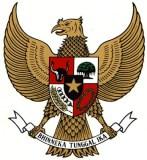 Republik Indonesia Standar Dokumen Pengadaan Secara Elektronik-Metode E-Lelang Cepat/E-Seleksi Cepat~Lembaga Kebijakan Pengadaan Barang/Jasa Pemerintah DOKUMEN PENGADAANNomor: __________Tanggal: __________untukPengadaan __________Kelompok Kerja Unit Layanan Pengadaan: __________Kementerian/Lembaga/SKPD/Institusi]__________________ Tahun Anggaran: __________BAB I. UMUMDokumen Pengadaan ini disusun berdasarkan Peraturan Presiden No. 54 Tahun 2010 tentang Pengadaan Barang/Jasa Pemerintah beserta perubahannya dan aturan turunannya.Dalam dokumen ini dipergunakan pengertian, istilah dan singkatan sebagai berikut:Barang  	: Setiap benda  baik berwujud maupun tidak berwujud, bergerak maupun tidak bergerak, yang dapat diperdagangkan, dipakai, dipergunakan atau dimanfaatkan oleh Pengguna Barang.Jasa Lainnya	: Jasa yang membutuhkan kemampuan tertentu yang mengutamakan keterampilan (skillware) dalam suatu sistem tata kelola yang telah dikenal luas di dunia usaha untuk menyelesaikan suatu pekerjaan atau segala pekerjaan dan/atau penyediaan jasa selain Jasa Konsultansi, pelaksanaan Jasa Lainnya  dan pengadaan Barang.Jasa Konstruksi	:	Seluruh pekerjaan yang berhubungan dengan pelaksanaan konstruksi bangunan atau pembuatan wujud fisik lainnya.Jasa Konsultansi	:	Jasa layanan profesional yang membutuhkan keahlian tertentu diberbagai bidang keilmuan yang mengutamakan adanya olah pikir (brainware).HPS	: Harga Perkiraan SendiriLDP	: Lembar Data PemilihanLDK 	: Lembar Data KualifikasiPokja ULP	:	Kelompok Kerja ULP yang berfungsi untuk melaksanakan Pemilihan Penyedia BarangPPK 	:	Pejabat Pembuat Komitmen adalah pejabat yang bertanggung jawab atas pelaksanaan Pengadaan Barang.SPPBJ        	:	Surat Penunjukan Penyedia Barang/Jasa;SP	:	Surat Pesanan (khusus untuk pengadaan barang)SPMK	: Surat Perintah Mulai Kerja (khusus untuk pekerjaan konstruksi/jasa lainnya/jasa konsultansi)LPSE	:	Layanan Pengadaan Secara Elektronik adalah unit kerja K/L/D/I  yang dibentuk untuk menyelenggarakan sistem pelayanan Pengadaan Barang/Jasa secara elektronik.Aplikasi SPSE	: 	Aplikasi perangkat lunak Sistem Pengadaan Secara Elektronik (SPSE) berbasis web yang terpasang di server LPSE yang dapat diakses melalui website LPSE.Form Isian 	Elektronik          	:	Tampilan/antarmuka pemakai berbentuk grafis berisi komponen isian yang dapat diinput oleh pengguna aplikasiForm Isian ElektronikData Kualifikasi 	: 		Form     isian      elektronik      pada     aplikasi    SPSE  			yang digunakan penyedia       barang/jasa         untuk			menginputkan dan mengirimkan data kualifikasi E-Lelang Cepat 	:		Proses pemilihan penyedia barang/konstruksi/jasa lainnya dengan memanfaatkan informasi Kinerja Penyedia Barang/Jasa yang tidak memerlukan penilaian kualifikasi, administrasi, dan teknis dengan tahapan sesuai dengan ketentuan Perpres Nomor 54 Tahun 2010 beserta perubahannya dan Peraturan Kepala LKPP Nomor 01 Tahun 2015 tentang E-Tendering.E-Seleksi Cepat	:		Proses pemilihan penyedia Jasa Konsultansi dengan memanfaatkan informasi Kinerja Penyedia Barang/Jasa yang tidak memerlukan penilaian kualifikasi, administrasi, dan teknis dengan tahapan sesuai dengan ketentuan Perpres Nomor 54 Tahun 2010 beserta perubahannya dan Peraturan Kepala LKPP Nomor 01 Tahun 2015 tentang E-Tendering.E-Lelang/E-Seleksi Cepat ini dibiayai dari sumber pendanaan sebagaimana tercantum dalam LDP.E-Lelang/E-Seleksi Cepat ini terbuka dan dapat diikuti oleh Penyedia barang/jasa yang riwayat kinerja dan/atau data kualifikasinya sudah tersedia dalam Sistem Informasi Kinerja Penyedia (SIKaP) dan memenuhi memenuhi kriteria kualifikasi dan/atau kinerja penyedia yang telah dipersyaratkan, dan telah memberikan persetujuan atas kriteria keikutsertaan. BAB II.  UNDANGANPokja ULP mengundang penyedia barang/jasa melalui aplikasi SPSE terhadap penyedia barang/jasa yang memenuhi kriteria kualifikasi dan/atau kinerja  penyedia barang/jasa yang dipersyaratkan. Penyedia barang/jasa yang diundang untuk mengikuti E-Lelang/E-Seleksi Cepat dapat mendaftar sebagai peserta dan mengunduh Dokumen Pengadaan melalui aplikasi SPSE.BAB III INSTRUKSI KEPADA PESERTA (IKP)UMUMDOKUMEN PENGADAANPENYIAPAN DOKUMEN PENAWARAN  HARGAPEMASUKAN DOKUMEN PENAWARAN HARGAPEMBUKAAN DAN EVALUASI PENAWARAN HARGAPENETAPAN PEMENANG PELELANGAN/SELEKSIBAB IV. LEMBAR DATA PEMILIHAN (LDP)LEMBAR DATA PEMILIHAN (LDP)BENTUK PERJANJIAN KEMITRAAN/KERJA SAMA OPERASI (KSO)SURAT PERJANJIAN KEMITRAAN/KERJA SAMA OPERASI (KSO)Sehubungan dengan pelelangan pekerjaan ______________________________   yang pembukaan penawarannya akan dilakukan di _______________________ pada tanggal __________________________ 20____,  maka kami : ______________________________________ [nama peserta 1];______________________________________ [nama peserta 2];______________________________________ [nama peserta 3];______________________________________ [dan seterusnya].bermaksud untuk mengikuti  pelelangan dan pelaksanaan kontrak secara bersama-sama dalam bentuk Kemitraan/Kerja Sama Operasi (KSO). Kami menyetujui dan memutuskan bahwa:Secara bersama-sama:Membentuk Kemitraan/KSO dengan nama Kemitraan/KSO adalah__________________Menunjuk ____________________________ [nama peserta 1] sebagai  perusahaan/koperasi utama (leading firm) untuk Kemitraan/KSO dan mewakili serta bertindak untuk dan atas nama Kemitraan/KSO. Menyetujui apabila ditunjuk sebagai pemenang,  wajib  bertanggung jawab baik secara bersama-sama atau masing-masing atas semua kewajiban sesuai ketentuan dokumen kontrak.Keikutsertaan modal (sharing) setiap perusahaan/koperasi dalam Kemitraan/KSO adalah:_______________ [nama peserta 1] sebesar _____% (__________persen)  _______________ [nama peserta 2] sebesar _____% (__________persen) _______________ [nama peserta 3] sebesar _____% (__________persen)   __________________________________________________dst Masing-masing peserta anggota Kemitraan/KSO, akan mengambil bagian sesuai sharing tersebut pada butir 2 dalam hal pengeluaran, keuntungan, dan kerugian dari Kemitraan/KSO. Pembagian sharing  dalam Kemitraan/KSO ini tidak akan diubah baik selama masa penawaran maupun sepanjang masa kontrak, kecuali dengan persetujuan tertulis terlebih dahulu dari Pejabat Pembuat Komitmen (PPK)  dan persetujuan bersama secara tertulis dari masing-masing anggota Kemitraan/KSO. Terlepas dari sharing yang ditetapkan diatas, masing-masing anggota Kemitraan/KSO akan melakukan pengawasan penuh terhadap semua aspek pelaksanaan dari perjanjian ini, termasuk hak untuk  memeriksa keuangan, perintah pembelian, tanda terima, daftar peralatan dan tenaga kerja, perjanjian subkontrak, surat-menyurat, teleks, dan lain-lain.Wewenang menandatangani untuk dan atas nama Kemitraan/KSO  diberikan kepada ______________________________ [nama wakil peserta] dalam kedudukannya sebagai direktur utama/direktur pelaksana/pengurus koperasi ___________________[nama peserta 1] berdasarkan persetujuan tertulis dari dari seluruh anggota Kemitraan/KSO.Perjanjian ini akan berlaku sejak tanggal ditandatangani.  Perjanjian ini secara otomatis menjadi batal dan tidak berlaku lagi bila pelelangan tidak dimenangkan oleh perusahaan kemitraan/KSO.Perjanjian ini dibuat dalam rangkap _____ (_______________________) yang masing-masing mempunyai kekuatan hukum yang sama.DENGAN KESEPAKATAN INI semua anggota kemitraan/KSO membubuhkan tanda tangan di________________pada hari__________ tanggal_____________________ bulan_____________, tahun________________________________________        [Peserta 1]                       [Peserta 2]                            [Peserta 3]   (_______________)        (________________)          (________________)                                                             [dst                                             (_________________)Catatan:Surat Perjanjian Kemitraan/Kerjasama Operasi ini harus dibuat diatas kertas segel/bermaterai. BENTUK DOKUMEN PENAWARAN TEKNIS Dokumen Penawaran TeknisDengan mendaftar sebagai peserta pemilihan pada aplikasi SPSE maka peserta telah menyetujui dan sanggup melaksanakan pekerjaan sesuai persyaratan teknis dalam dokumen pengadaanBENTUK PAKTA INTEGRITASDengan mendaftar sebagai peserta pemilihan pada aplikasi SPSE maka peserta telah menyetujui dan menandatangani pakta integritas[Contoh Pakta Integritas Badan Usaha Dengan Kemitraan/KSO]PAKTA INTEGRITASKami yang bertanda tangan di bawah ini:dalam rangka pengadaan _________ [isi nama paket] pada ________ [isi sesuai dengan K/L/D/I] dengan ini menyatakan bahwa: tidak akan melakukan praktek Korupsi, Kolusi, dan Nepotisme (KKN);akan mengikuti proses pengadaan secara bersih, transparan, dan profesional untuk memberikan hasil kerja terbaik sesuai ketentuan peraturan perundang-undangan;apabila melanggar hal-hal yang dinyatakan dalam PAKTA INTEGRITAS ini, bersedia menerima sanksi administratif, menerima sanksi pencantuman dalam Daftar Hitam, digugat secara perdata dan/atau dilaporkan secara pidana.  __________[tempat], __[tanggal] __________[bulan] 20_____[tahun][Nama Penyedia]         [Nama Penyedia]         [Nama Penyedia][tanda tangan],            [tanda tangan],            [tanda tangan], [nama lengkap]           [nama lengkap]            [nama lengkap][cantumkan tanda tangan dan nama setiap anggota Kemitraan]BAB V.  BENTUK DOKUMEN KONTRAKV.1. BENTUK DOKUMEN KONTRAK PENGADAAN BARANGV.1. A. BENTUK SURAT PERJANJIAN SURAT PERJANJIANuntuk melaksanakanPaket Pekerjaan Pengadaan Barang__________Nomor: __________SURAT PERJANJIAN ini berikut semua lampirannya (selanjutnya disebut “Kontrak”) dibuat dan ditandatangani di __________ pada hari __________ tanggal __ bulan __________ tahun ____________ [tanggal, bulan dan tahun diisi dengan huruf]  antara __________ [nama Pejabat Pembuat Komitmen], selaku Pejabat Pembuat Komitmen, yang bertindak untuk dan atas nama __________ [nama satuan kerja Pejabat Pembuat Komitmen], yang berkedudukan di __________ [alamat Pejabat Pembuat Komitmen], berdasarkan Surat Keputusan _______________ [pejabat yang menandatangani SK penetapan sebagai PPK] No _________________ [No. SK penetapan sebagai Pejabat Pembuat Komitmen], selanjutnya disebut “PPK” dan untuk penyedia perseorangan, maka:[__________ [nama penyedia], _ yang berkedudukan di __________ [alamat penyedia], berdasarkan kartu identitas No. __________ [No. KTP/SIM/Paspor Penyedia], selanjutnya disebut ”Penyedia”]Untuk penyedia badan usaha non KSO, maka:[__________ [nama wakil Penyedia], __________ [jabatan wakil Penyedia], yang bertindak untuk dan atas nama __________ [nama Penyedia], yang berkedudukan di __________ [alamat Penyedia], berdasarkan Akta Pendirian/Anggaran Dasar No. ___ [No. Akta Pendirian/Anggaran Dasar] tanggal ____________ [tanggal penerbitan Akta Pendirian/Anggaran Dasar],  selanjutnya disebut ”Penyedia”]Untuk Penyedia Kemitraan/KSO, maka :[Kemitraan/KSO yang beranggotakan sebagai berikut:1. _________________ [nama Penyedia 1];  2. _________________ [nama Penyedia 2]; ................................................ dstyang masing-masing anggotanya bertanggung jawab secara pribadi dan tanggung renteng atas semua kewajiban terhadap PPK berdasarkan Kontrak ini dan telah menunjuk __________ [nama anggota Kemitraan/KSO yang ditunjuk sebagai wakil Kemitraan/KSO] untuk bertindak atas nama Kemitraan/KSO yang berkedudukan di __________ [alamat Penyedia wakil Kemitraan/KSO], berdasarkan surat Perjanjian Kemitraan/KSO No. ___________ tanggal ___________ ,selanjutnya disebut “Penyedia”] MENGINGAT BAHWA:(a) 	PPK telah meminta Penyedia untuk menyediakan Barang sebagaimana diterangkan dalam Syarat-Syarat Umum Kontrak yang terlampir dalam Kontrak ini (selanjutnya disebut “Pekerjaan Pengadaan Barang”); (b) 	Penyedia sebagaimana dinyatakan kepada PPK, memiliki keahlian profesional, personil, dan sumber daya teknis, serta telah menyetujui untuk menyediakan Barang sesuai dengan persyaratan dan ketentuan dalam Kontrak ini;(c)	PPK dan Penyedia menyatakan memiliki kewenangan untuk menandatangani Kontrak ini, dan mengikat pihak yang diwakili;(d) 	PPK dan Penyedia mengakui dan menyatakan bahwa sehubungan dengan penandatanganan Kontrak ini masing-masing pihak:1) 	telah dan senantiasa diberikan kesempatan untuk didampingi oleh advokat;2) 	menandatangani Kontrak ini setelah meneliti secara patut;3) 	telah membaca dan memahami secara penuh ketentuan Kontrak ini;4) 	telah mendapatkan kesempatan yang memadai untuk memeriksa dan mengkonfirmasikan semua ketentuan dalam Kontrak ini beserta semua fakta dan kondisi yang terkait.MAKA OLEH KARENA ITU, PPK dan Penyedia dengan ini bersepakat dan menyetujui hal-hal sebagai berikut:[untuk kontrak Harga Satuan atau kontrak Gabungan Lump Sum dan Harga Satuan ditulis sebagai berikut : “total harga Kontrak atau Nilai Kontrak termasuk Pajak Pertambahan Nilai (PPN) yang diperoleh berdasarkan kuantitas dan harga satuan pekerjaan sebagaimana tercantum dalam Daftar Kuantitas dan Harga adalah sebesar Rp_____________ (_______________ rupiah);”]          [untuk kontrak Lump Sum ditulis sebagai berikut: “total harga Kontrak atau Nilai Kontrak termasuk Pajak Pertambahan Nilai (PPN) adalah sebesar Rp______________ (_________________ rupiah);”] 2.	peristilahan dan ungkapan dalam Surat Perjanjian ini memiliki arti dan makna yang sama seperti yang tercantum dalam lampiran Surat Perjanjian ini;3.	dokumen-dokumen berikut merupakan satu-kesatuan dan bagian yang tidak terpisahkan dari Kontrak ini: adendum Surat Perjanjian(apabila ada);pokok perjanjian, syarat-syarat khusus Kontrak, syarat-syarat umum Kontrak;						surat penawaran harga; spesifikasi teknis;gambar-gambar (apabila ada); dandaftar kuantitas dan harga (apabila ada);dokumen lainnya seperti: jaminan-jaminan, SPPBJ, BAHP,.4.	Dokumen Kontrak dibuat untuk saling menjelaskan satu sama lain, dan jika terjadi pertentangan antara ketentuan dalam suatu dokumen dengan ketentuan dalam dokumen yang lain maka yang berlaku adalah ketentuan dalam dokumen yang lebih tinggi berdasarkan urutan hirarki pada angka 3 di atas;5.	Hak dan kewajiban timbal-balik PPK dan Penyedia dinyatakan dalam Kontrak yang meliputi khususnya:PPK mempunyai hak dan kewajiban untuk:mengawasi dan memeriksa pekerjaan yang dilaksanakan oleh Penyedia;meminta laporan-laporan secara periodik mengenai pelaksanaan pekerjaan yang dilakukan oleh Penyedia; memberikan fasilitas berupa sarana dan prasarana yang dibutuhkan oleh Penyedia untuk kelancaran pelaksanaan pekerjaan sesuai ketentuan Kontrak;membayar pekerjaan sesuai dengan harga yang tercantum dalam Kontrak yang telah ditetapkan kepada Penyedia;Penyedia mempunyai hak dan kewajiban untuk:menerima pembayaran untuk pelaksanaan pekerjaan sesuai dengan harga yang telah ditentukan dalam Kontrak;meminta fasilitas-fasilitas dalam bentuk sarana dan prasarana dari PPK untuk kelancaran pelaksanaan pekerjaan sesuai ketentuan Kontrak;melaporkan pelaksanaan pekerjaan secara periodik kepada PPK ;melaksanakan dan menyelesaikan pekerjaan sesuai dengan jadwal pelaksanaan pekerjaan yang telah ditetapkan dalam Kontrak;melaksanakan dan menyelesaikan pekerjaan secara cermat,   akurat dan penuh tanggung jawab dengan menyediakan tenaga kerja, bahan-bahan, peralatan,  angkutan  ke atau dari lapangan, dan segala pekerjaan permanen maupun sementara yang diperlukan untuk pelaksanaan, penyelesaian dan perbaikan pekerjaan yang dirinci dalam Kontrak;memberikan keterangan-keterangan yang diperlukan untuk pemeriksaan pelaksanaan yang dilakukan PPK;menyerahkan hasil pekerjaan sesuai dengan jadwal penyerahan pekerjaan yang telah ditetapkan dalam Kontrak;mengambil langkah-langkah yang cukup memadai untuk melindungi lingkungan tempat kerja dan membatasi perusakan dan gangguan kepada masyarakat maupun miliknya akibat kegiatan Penyedia.6.	Kontrak ini mulai berlaku efektif terhitung sejak tanggal yang ditetapkan dengan tanggal mulai dan penyelesaian keseluruhan pekerjaan sebagaimana diatur dalam Syarat-Syarat Umum/Khusus Kontrak.DENGAN DEMIKIAN, PPK dan Penyedia telah bersepakat untuk menandatangani Kontrak ini pada tanggal tersebut di atas dan melaksanakan Kontrak sesuai dengan ketentuan peraturan perundang-undangan di Republik Indonesia.V.1. B. SYARAT-SYARAT UMUM KONTRAK (SSUK) V.1. C. SYARAT-SYARAT KHUSUS KONTRAK (SSKK)V.1. D. BENTUK SURAT PEERINTAH KERJA (SPK)[kop surat K/L/D/I]Lampiran A – Syarat-Syarat Khusus KontrakPersonil, Subpenyedia dan Peralatan (apabila diperlukan)- 	Personil yang ditugaskan: [cantumkan nama, uraian detil tanggung jawab kerja, minimum kualifikasi, dan jumlah orang bulan]- 	Subpenyedia yang ditunjuk: [cantumkan nama Subpenyedia (jika ada) berikut uraian personilnya seperti uraian personil Penyedia di atas]- 	Peralatan yang digunakan: [cantumkan jenis peralatan khusus yang disyaratkan untuk pelaksanaan pekerjaan] V.2. BENTUK DOKUMEN KONTRAK PENGADAAN PEKERJAAN KONSTRUKSIV.2. A. BENTUK SURAT PERJANJIAN SURAT PERJANJIANuntuk melaksanakanPaket Pekerjaan Konstruksi:__________Nomor: __________“SURAT PERJANJIAN ini berikut semua lampirannya (selanjutnya disebut “Kontrak”) dibuat dan ditandatangani di __________ pada hari __________ tanggal __ bulan __________ tahun ____________ [tanggal, bulan dan tahun diisi dengan huruf]  antara __________ [nama Pejabat Pembuat Komitmen], selaku Pejabat Pembuat Komitmen, yang bertindak untuk dan atas nama __________ [nama satuan kerja Pejabat Pembuat Komitmen], yang berkedudukan di __________ [alamat Pejabat Pembuat Komitmen], berdasarkan Surat Keputusan _______________ [pejabat yang menandatangani SK penetapan sebagai PPK] No _________________ [No. SK penetapan sebagai Pejabat Pembuat Komitmen] selanjutnya disebut “PPK” danUntuk  penyedia perseorangan, maka:[____________ [nama penyedia], yang berkedudukan di __________ [alamat penyedia], berdasarkan identitas No. _________ [No. KTP/SIM/ Paspor Penyedia], selanjurnya disebut “Penyedia”]Untuk penyedia badan usaha non KSO, maka:[__________ [nama wakil Penyedia], ______________[jabatan wakil Penyedia], yang bertindak untuk dan atas nama __________ [nama Penyedia], yang berkedudukan di ____________ [alamat Penyedia], berdasarkan Akta Pendirian/Anggaran Dasar No. _______ [No. Akta Pendirian/Anggaran Dasar]  tanggal _____________ [tanggal penerbitan Akta Pendirian/Anggaran Dasar], selanjutnya disebut “Penyedia”]Untuk penyedia KSO/Kemitraan, maka:[Kemitraan/KSO yang beranggotakan sebagai berikut:1. _________________________[nama Penyedia 1];2. _________________________[nama Penyedia 2];_____________dstyang masing-masing anggotanya bertanggung jawab secara pribadi dan tanggung renteng atas semua kewajiban terhadap PPK berdasarkan Kontrak ini dan telah menunjuk __________ [nama anggota kemitraan/KSO yang ditunjuk sebagai wakil kemitraan/KSO] untuk bertindak atas nama Kemitraan/KSO yang berkedudukan di __________ [alamat Penyedia wakil kemitraan/KSO], berdasarkan surat Perjanjian kemitraan/KSO No. ___________ tanggal ___________ (selanjutnya disebut “Penyedia”).”]MENGINGAT BAHWA:PPK telah meminta Penyedia untuk menyediakan Pekerjaan Konstruksi sebagaimana diterangkan dalam Syarat-Syarat Umum Kontrak yang terlampir dalam Kontrak ini (selanjutnya disebut “Pekerjaan Konstruksi”); Penyedia sebagaimana dinyatakan kepada PPK, memiliki keahlian profesional, personil, dan sumber daya teknis, serta telah menyetujui untuk menyediakan Pekerjaan Konstruksi sesuai dengan persyaratan dan ketentuan dalam Kontrak ini;PPK dan Penyedia menyatakan memiliki kewenangan untuk menandatangani Kontrak ini, dan mengikat pihak yang diwakili;PPK dan Penyedia mengakui dan menyatakan bahwa sehubungan dengan penandatanganan Kontrak ini masing-masing pihak:telah dan senantiasa diberikan kesempatan untuk didampingi oleh advokat;menandatangani Kontrak ini setelah meneliti secara patut;telah membaca dan memahami secara penuh ketentuan Kontrak ini;telah mendapatkan kesempatan yang memadai untuk memeriksa dan mengkonfirmasikan semua ketentuan dalam Kontrak ini beserta semua fakta dan kondisi yang terkait.MAKA OLEH KARENA ITU, PPK dan Penyedia dengan ini bersepakat dan menyetujui hal-hal sebagai berikut:[untuk kontrak harga satuan atau kontrak gabungan harga satuan dan lump sum, ditulis sebagai berikut:“total harga Kontrak atau Nilai Kontrak termasuk Pajak Pertambahan Nilai (PPN) yang diperoleh berdasarkan kuantitas dan harga satuan pekerjaan sebagaimana tercantum dalam Daftar Kuantitas dan Harga adalah sebesar Rp________________ (_______________________ rupiah);”] [untuk kontrak lump sum, ditulis sebagai berikut:“total harga Kontrak atau Nilai Kontrak termasuk Pajak Pertambahan Nilai (PPN) adalah sebesar Rp________________ (_______________________ rupiah);”] peristilahan dan ungkapan dalam Surat Perjanjian ini memiliki arti dan makna yang sama seperti yang tercantum dalam lampiran Surat Perjanjian ini;dokumen-dokumen berikut merupakan satu-kesatuan dan bagian yang tidak terpisahkan dari Kontrak ini: 	adendum Surat Perjanjian (apabila ada);	pokok perjanjian, syarat-syarat khusus Kontrak dan syarat-syarat umum Kontrak;							surat penawaran harga; 	spesifikasi teknis;	gambar-gambar; daftar kuantitas dan harga (apabila ada); dandokumen lainnya seperti: jaminan-jaminan, SPPBJ, BAHP.Dokumen Kontrak dibuat untuk saling menjelaskan satu sama lain, dan jika terjadi pertentangan antara ketentuan dalam suatu dokumen dengan ketentuan dalam dokumen yang lain maka yang berlaku adalah ketentuan dalam dokumen yang lebih tinggi berdasarkan urutan hierarki pada angka 3 di atas;Hak dan kewajiban timbal-balik PPK dan Penyedia dinyatakan dalam Kontrak yang meliputi khususnya:PPK mempunyai hak dan kewajiban untuk:mengawasi dan memeriksa pekerjaan yang dilaksanakan oleh Penyedia;meminta laporan-laporan secara periodik mengenai pelaksanaan pekerjaan yang dilakukan oleh Penyedia;memberikan fasilitas berupa sarana dan prasarana yang dibutuhkan oleh Penyedia untuk kelancaran pelaksanaan pekerjaan sesuai ketentuan Kontrak;membayar pekerjaan sesuai dengan harga yang tercantum dalam Kontrak yang telah ditetapkan kepada Penyedia;Penyedia mempunyai hak dan kewajiban untuk:menerima pembayaran untuk pelaksanaan pekerjaan sesuai dengan harga yang telah ditentukan dalam Kontrak;meminta fasilitas-fasilitas dalam bentuk sarana dan prasarana dari PPK untuk kelancaran pelaksanaan pekerjaan sesuai ketentuan Kontrak;melaporkan pelaksanaan pekerjaan secara periodik kepada PPK;melaksanakan dan menyelesaikan pekerjaan sesuai dengan jadwal pelaksanaan pekerjaan yang telah ditetapkan dalam Kontrak;melaksanakan dan menyelesaikan pekerjaan secara cermat,   akurat dan penuh tanggung jawab dengan menyediakan tenaga kerja, bahan-bahan, peralatan,  angkutan  ke atau dari lapangan, dan segala pekerjaan permanen maupun sementara yang diperlukan untuk pelaksanaan, penyelesaian dan perbaikan pekerjaan yang dirinci dalam Kontrak;memberikan keterangan-keterangan yang diperlukan untuk pemeriksaan pelaksanaan yang dilakukan PPK;menyerahkan hasil pekerjaan sesuai dengan jadwal penyerahan pekerjaan yang telah ditetapkan dalam Kontrak;mengambil langkah-langkah yang cukup memadai untuk melindungi lingkungan tempat kerja dan membatasi perusakan dan gangguan kepada masyarakat maupun miliknya akibat kegiatan Penyedia.Kontrak ini mulai berlaku efektif terhitung sejak tanggal yang ditetapkan, dengan tanggal mulai dan penyelesaian keseluruhan pekerjaan sebagaimana diatur dalam Syarat-Syarat Umum/Khusus Kontrak.DENGAN DEMIKIAN, PPK dan Penyedia telah bersepakat untuk menandatangani Kontrak ini pada tanggal tersebut di atas dan melaksanakan Kontrak sesuai dengan ketentuan peraturan perundang-undangan di Republik Indonesia.V.2. B. SYARAT-SYARAT UMUM KONTRAK (SSUK)Ketentuan UmumV.2. C. SYARAT-SYARAT KHUSUS KONTRAK (SSKK)Lampiran A – Syarat-Syarat Khusus KontrakPersonil Inti, Subpenyedia dan Peralatan- 	Personil Inti yang ditugaskan: [cantumkan nama, uraian detil tanggung jawab kerja, minimum kualifikasi, dan jumlah orang bulan]- 	Subpenyedia yang ditunjuk: [cantumkan nama Subpenyedia (jika ada) berikut uraian personilnya seperti uraian personil Penyedia di atas]- 	Peralatan yang digunakan: [cantumkan jenis peralatan khusus yang disyaratkan untuk pelaksanaan pekerjaan] V.2. D. BENTUK SURAT PERINTAH KERJA (SPK)BENTUK SURAT PERINTAH KERJA[kop surat K/L/D/I]BENTUK DOKUMEN KONTRAK PENGADAAN JASA KONSULTANSI PERORANGANV.3. A. BENTUK SURAT PERJANJIAN SURAT PERJANJIANuntuk melaksanakanPaket Pekerjaan Jasa Konsultansi:__________________________Nomor : __________SURAT PERJANJIAN ini berikut semua lampirannya (selanjutnya disebut “Kontrak”) dibuat dan ditandatangani di __________ pada hari __________ tanggal __ bulan __________ tahun ____ antara __________ [nama Pejabat Pembuat Komitmen], selaku Pejabat Pembuat Komitmen, yang bertindak untuk dan atas nama __________ [nama satuan kerja Pejabat Pembuat Komitmen], yang berkedudukan di __________ [alamat Pejabat Pembuat Komitmen], berdasarkan Surat Keputusan _______________ [pejabat yang menandatangani SK penetapan sebagai PPK] No _______________ [nomor SK penetapan sebagai PPK] (selanjutnya disebut “PPK”) dan __________ [nama penyedia], sebagai tenaga ahli __________ [posisi tenaga ahli penyedia], yang bertindak untuk dan atas nama __________ [nama penyedia], yang beralamat di __________ [alamat Penyedia Jasa Konsultansi], berdasarkan kartu identitas berupa ________ [KTP/SIM/Paspor/identitas lain yang masih berlaku] No. __________ [nomor kartu identitas] (selanjutnya disebut “Penyedia”).MENGINGAT BAHWA:(a) 	PPK telah meminta penyedia untuk menyediakan Jasa Konsultansi sebagaimana diterangkan dalam Syarat-Syarat Umum Kontrak yang terlampir dalam Kontrak ini; (b) 	Penyedia, sebagaimana dinyatakan kepada PPK, memiliki keahlian profesional, personil, dan sumber daya teknis, dan telah menyetujui untuk menyediakan Jasa Konsultansi sesuai dengan persyaratan dan ketentuan dalam Kontrak ini;(c)	PPK dan Penyedia menyatakan memiliki kewenangan untuk menandatangani Kontrak ini, dan yang menandatangani mempunyai kewenangan untuk mengikat pihak yang diwakili;(d) 	PPK dan penyedia mengakui dan menyatakan bahwa sehubungan dengan penandatanganan Kontrak ini masing-masing pihak:1) 	telah dan senantiasa diberikan kesempatan untuk didampingi oleh advokat;2) 	menandatangani Kontrak ini setelah meneliti secara patut;3) 	telah membaca dan memahami secara penuh ketentuan Kontrak ini;4) 	telah mendapatkan kesempatan yang memadai untuk memeriksa dan mengkonfirmasikan semua ketentuan dalam Kontrak ini beserta semua fakta dan kondisi yang terkait.MAKA OLEH KARENA ITU, PPK dan Penyedia dengan ini bersepakat dan menyetujui hal-hal sebagai berikut:1. 	[untuk Kontrak Harga Satuan atau Kontrak Gabungan Harga Satuan dan Lumpsum ditulis sebagai berikut : “Total harga Kontrak atau Nilai Kontrak termasuk Pajak Pertambahan Nilai (PPN) yang diperoleh berdasarkan rincian biaya satuan pekerjaan sebagaimana tercantum dalam Berita Acara Hasil Klarifikasi dan Negosiasi Teknis dan Biaya adalah sebesar Rp__________ (_________________ rupiah);”][untuk Kontrak Lumpsum ditulis sebagai berikut : ‘Total harga Kontrak atau Nilai Kontrak termasuk Pajak Pertambahan Nilai (PPN) sebagaimana tercantum dalam Berita Acara Hasil Klarifikasi dan  Negosiasi Teknis dan Biaya adalah sebesar Rp__________ (_________________ rupiah);”]2.	Peristilahan dan ungkapan dalam Surat Perjanjian ini memiliki arti dan makna yang sama seperti yang tercantum dalam lampiran Surat Perjanjian ini;3.	Dokumen-dokumen berikut merupakan satu-kesatuan dan bagian yang tidak terpisahkan dari Kontrak ini: a) 	Adendum Surat Perjanjian (apabila ada);b)   	Pokok Perjanjian, Syarat-Syarat Khusus Kontrak dan Syarat-Syarat Umum Kontrak;c) 	Surat Penawaran berikut Data Penawaran Biaya;d) 	Kerangka Acuan Kerja;e) 	Data Teknis selain Kerangka Acuan Kerja;f) 	Dokumen-dokumen kelengkapan seleksi, yaitu Surat Jaminan, Surat Penunjukan Penyedia Barang/Jasa, dan Berita-Berita Acara Seleksi.4.	Dokumen Kontrak dibuat untuk saling menjelaskan satu sama lain, dan jika terjadi pertentangan antara ketentuan dalam suatu dokumen dengan ketentuan dalam dokumen yang lain maka yang berlaku adalah ketentuan dalam dokumen yang lebih tinggi berdasarkan urutan hierarki pada angka 3 di atas.5. 	PPK mempunyai hak dan kewajiban untuk:mengawasi dan memeriksa pekerjaan yang dilaksanakan oleh Penyedia;meminta laporan-laporan secara periodik mengenai pelaksanaan pekerjaan yang dilakukan oleh pihak Penyedia;membayar pekerjaan sesuai dengan harga yang tercantum dalam Kontrak yang telah ditetapkan kepada Penyedia;memberikan fasilitas berupa sarana dan prasarana yang dibutuhkan oleh pihak Penyedia untuk kelancaran pelaksanaan pekerjaan sesuai ketentuan Kontrak;ketentuan peralatan dan bahan yang disediakan oleh PPK untuk kebutuhan pelaksanaan pekerjaan oleh Penyedia. Pada saat berakhirnya kontrak, Penyedia harus menyerahkan peralatan dan bahan sisa sesuai dengan instruksi PPK6.	Penyedia mempunyai hak dan kewajiban untuk:menerima pembayaran untuk pelaksanaan pekerjaan sesuai dengan harga yang telah ditentukan dalam Kontrak;berhak meminta fasilitas-fasilitas dalam bentuk sarana dan prasarana dari pihak PPK untuk kelancaran pelaksanaan pekerjaan sesuai ketentuan Kontrak;melaporkan pelaksanaan pekerjaan secara periodik kepada pihak PPK;melaksanakan dan menyelesaikan pekerjaan sesuai dengan jadual pelaksanaan pekerjaan yang telah ditetapkan dalam Kontrak;  memberikan keterangan-keterangan yang diperlukan untuk pemeriksaan pelaksanaan yang dilakukan pihak PPK;  menyerahkan hasil pekerjaan sesuai dengan jadual penyerahan pekerjaan yang telah ditetapkan dalam Kontrak;Penyedia harus mengambil langkah-langkah yang memadai untuk melindungi lingkungan tempat kerja dan membatasi perusakan dan gangguan kepada masyarakat maupun miliknya, akibat kegiatan Penyedia;melaksanakan perjanjian dan kewajiban-kewajiban yang dibebankan kepadanya dengan penuh tanggung-jawab, ketekunan, efisien dan ekonomis serta memenuhi kriteria teknik profesional dan melindungi secara efektif peralatan-peralatan, mesin, material yang berkaitan dengan pekerjaan dalam Kontrak.	melaksanakan jasa konsultansi sesuai dengan hukum yang berlaku di Indonesia. PPK secara tertulis akan memberitahukan kepada Penyedia mengenai kebiasaan-kebiasaan setempat.	untuk biaya langsung non personil (Direct reimbursable cost/out of pocket expenses), Penyedia tidak akan menerima keuntungan untuk mereka sendiri dari komisi usaha (trade commision), rabat (discount) atau pembayaran-pembayaran lain yang berhubungan dengan kegiatan pelaksanaan jasa konsultansi.Penyedia setuju bahwa selama pelaksanaan kontrak, Penyedia dinyatakan tidak berwenang untuk melaksanakan jasa konsultansi maupun mengadakan barang yang tidak sesuai dengan Kontrak.  Penyedia dilarang baik secara langsung atau tidak langsung melakukan kegiatan yang akan menimbulkan pertentangan kepentingan (conflict of interest) dengan kegiatan yang merupakan tugas Penyedia.tanggung jawab Penyedia adalah ketentuan mengenai hal-hal pertanggung-jawaban Penyedia sesuai dengan hukum yang berlaku di Indonesia.Pemeriksaan keuangan adalah ketentuan mengenai kewajiban Penyedia untuk merinci setiap biaya-biaya yang berhubungan dengan pelaksanaan perjanjian, sehingga dapat dilakukan pemeriksaan keuangan. Selain itu, dengan sepengetahuan Penyedia atau kuasanya, PPK dapat memeriksa dan menggandakan dokumen pengeluaran yang telah diaudit sampai 1 (satu) tahun setelah berakhirnya Kontrak.Ketentuan mengenai tindakan yang perlu mendapat persetujuan PPK meliputi:memobilisasi personil yang terdapat dalam daftar;  membuat subkontrak dengan pengaturan : (i) cara Seleksi, waktu, dan kualifikasi dari subkonsultan harus mendapat persetujuan tertulis sebelum pelaksanaan, (ii) Penyedia bertanggung-jawab penuh terhadap pelaksanaan pekerjaan yang dilakukan oleh subkonsultan dan personilnya.Ketentuan mengenai dokumen-dokumen yang disiapkan oleh Penyedia dan menjadi hak milik PPK: mengatur bahwa semua rancangan, gambar-gambar, spesifikasi, disain, laporan dan dokumen-dokumen lain serta piranti lunak dan source code yang disiapkan oleh Penyedia jasa menjadi hak milik PPK. Penyedia, segera setelah pekerjaan selesai atau berakhirnya Kontrak harus menyerahkan seluruh dokumen dan data pendukung lainnya kepada PPK. Penyedia dapat menyimpan salinan dari dokumen-dokumen tersebut.6.	Kontrak ini mulai berlaku efektif terhitung sejak tanggal yang ditetapkan dengan tanggal mulai dan penyelesaian keseluruhan pekerjaan sebagaimana diatur dalam Syarat-Syarat Umum/Khusus Kontrak.DENGAN DEMIKIAN, PPK dan Penyedia telah bersepakat untuk menandatangani Kontrak ini pada tanggal tersebut di atas dan melaksanakan Kontrak sesuai dengan ketentuan peraturan perundang-undangan di Republik Indonesia.V.3. B. SYARAT-SYARAT UMUM KONTRAK (SSUK)KETENTUAN UMUMV.3. D. SYARAT-SYARAT KHUSUS KONTRAK (SSKK) LAMPIRAN A. : TENAGA AHLI, DAN PERALATAN1 –  Penyedia Jasa Konsultansi Perorangan[cantumkan nama, uraian detil tanggung jawab kerja, minimum kualifikasi, dan jumlah orang bulan. Cantumkan juga waktu kerja (termasuk jam kerja) dan cuti]2 – Peralatan Khusus[cantumkan jenis peralatan khusus yang disyaratkan untuk pelaksanaan pekerjaan]V.3. D. BENTUK SURAT PERINTAH KERJA (SPK)[kop surat K/L/D/I]	BENTUK DOKUMEN KONTRAK PENGADAAN JASA KONSULTANSI BADAN USAHAV.4. A. BENTUK SURAT PERJANJIAN SURAT PERJANJIANuntuk melaksanakanPaket Pekerjaan Jasa Konsultansi:__________________________Nomor : __________SURAT PERJANJIAN ini berikut semua lampirannya (selanjutnya disebut “Kontrak”) dibuat dan ditandatangani di __________ pada hari __________ tanggal __ bulan __________ tahun ____ antara __________ [nama Pejabat Pembuat Komitmen], selaku Pejabat Pembuat Komitmen, yang bertindak untuk dan atas nama __________ [nama satuan kerja Pejabat Pembuat Komitmen], yang berkedudukan di __________ [alamat Pejabat Pembuat Komitmen], berdasarkan Surat Keputusan _______________ [pejabat yang menandatangani SK penetapan sebagai PPK] No _______________ [nomor SK penetapan sebagai PPK] (selanjutnya disebut “PPK”) dan Untuk penyedia badan usaha non-KSO, maka :[ _____ [nama penyedia], yang berkedudukan di _____ [alamat penyedia], berdasarkan kartu identitas No. _____ [No.KTP/SIM/Paspor Penyedia], selanjutnya disebut “Penyedia’]Untuk penyedia Kemitraan/KSO, maka :[ _____ [nama wakil Penyedia], _____ [jabatn wakil Penyedia], yang bertindak untuk dan atas nama _____ [nama Penyedia], yang berkedudukan di _____ [alamat Penyedia], berdasarkan Akta Pendirian/Anggaran Dasar No. _____ [No. Akta Pendirian/Anggaran Dasar] tanggal _____ [tanggal penerbitan Akta Pendirian/Anggaran Dasar] selanjutnya disebut “Penyedia”]Untuk penyedia Kemitraan/KSO, maka :[Kemitraan/KSO yang beranggotakan sebagai berikut :__________ [nama Penyedia 1];__________ [nama Penyedia 2];....................... ,dst.yang masing-masing anggotanya bertanggung jawab secara pribadi dan tanggung renteng atas semua kewajiban terhadap PPK berdasarkan Kontrak ini dan telah menunjuk __________ [nama anggota Kemitraan/KSO yang ditunjuk sebagai wakil Kemitraan/KSO] untuk bertindak atas nama Kemitraan/KSO yang berkedudukan di __________ [alamat Penyedia wakil Kemitraan/KSO], berdasarkan Surat Perjanjian Kemitraan/KSO No. ______ tanggal ______, selanjutnya disebut “Penyedia”]MENGINGAT BAHWA:(a) 	PPK telah meminta penyedia untuk menyediakan Jasa Konsultansi sebagaimana diterangkan dalam Syarat-Syarat Umum Kontrak yang terlampir dalam Kontrak ini; (b) 	Penyedia, sebagaimana dinyatakan kepada PPK, memiliki keahlian profesional, personil, dan sumber daya teknis, dan telah menyetujui untuk menyediakan Jasa Konsultansi sesuai dengan persyaratan dan ketentuan dalam Kontrak ini;(c)	PPK dan penyedia menyatakan memiliki kewenangan untuk menandatangani Kontrak ini, dan yang menandatangani mempunyai kewenangan untuk mengikat pihak yang diwakili;(d) 	PPK dan penyedia mengakui dan menyatakan bahwa sehubungan dengan penandatanganan Kontrak ini masing-masing pihak:1) 	telah dan senantiasa diberikan kesempatan untuk didampingi oleh advokat;2) 	menandatangani Kontrak ini setelah meneliti secara patut;3) 	telah membaca dan memahami secara penuh ketentuan Kontrak ini;4) 	telah mendapatkan kesempatan yang memadai untuk memeriksa dan mengkonfirmasikan semua ketentuan dalam Kontrak ini beserta semua fakta dan kondisi yang terkait.MAKA OLEH KARENA ITU, PPK dan Penyedia dengan ini bersepakat dan menyetujui hal-hal sebagai berikut:1. 	[untuk Kontrak Harga Satuan atau Kontrak Gabungan Harga Satuan dan Lumpsum ditulis sebagai berikut : “Total harga Kontrak atau Nilai Kontrak termasuk Pajak Pertambahan Nilai (PPN) yang diperoleh berdasarkan rincian biaya satuan pekerjaan sebagaimana tercantum dalam Berita Acara Hasil Klarifikasi dan Negosiasi Teknis dan Biaya adalah sebesar Rp__________ (_________________ rupiah);”][untuk Kontrak Lumpsum ditulis sebagai berikut : ‘Total harga Kontrak atau Nilai Kontrak termasuk Pajak Pertambahan Nilai (PPN) sebagaimana tercantum dalam Berita Acara Hasil Klarifikasi dan Negosiasi Teknis dan Biaya adalah sebesar Rp__________ (_________________ rupiah);”]2.	Peristilahan dan ungkapan dalam Surat Perjanjian ini memiliki arti dan makna yang sama seperti yang tercantum dalam lampiran Surat Perjanjian ini;3.	Dokumen-dokumen berikut merupakan satu-kesatuan dan bagian yang tidak terpisahkan dari Kontrak ini: Adendum Surat Perjanjian (apabila ada);Pokok Perjanjian, Syarat-Syarat Khusus Kontrak dan Syarat-Syarat Umum Kontrak;Berita Acara Hasil Klarifikasi dan Negosiasi;Surat Penawaran berikut Data Penawaran Biaya;Kerangka Acuan Kerja;	daftar kuantitas (apabila ada);Data Teknis selain Kerangka Acuan Kerja;Dokumen-dokumen kelengkapan seleksi, yaitu Surat Jaminan, Surat Penunjukan Penyedia Barang/Jasa, dan Berita-Berita Acara Seleksi.4.	Dokumen Kontrak dibuat untuk saling menjelaskan satu sama lain, dan jika terjadi pertentangan antara ketentuan dalam suatu dokumen dengan ketentuan dalam dokumen yang lain maka yang berlaku adalah ketentuan dalam dokumen yang lebih tinggi berdasarkan urutan hierarki pada angka 3 di atas.5.	PPK mempunyai hak dan kewajiban untuk:mengawasi dan memeriksa pekerjaan yang dilaksanakan oleh Penyedia;meminta laporan-laporan secara periodik mengenai pelaksanaan pekerjaan yang dilakukan oleh pihak Penyedia;membayar pekerjaan sesuai dengan harga yang tercantum dalam Kontrak yang telah ditetapkan kepada Penyedia;memberikan fasilitas berupa sarana dan prasarana yang dibutuhkan oleh pihak Penyedia untuk kelancaran pelaksanaan pekerjaan sesuai ketentuan Kontrak;ketentuan peralatan dan bahan yang disediakan oleh PPK untuk kebutuhan pelaksanaan pekerjaan oleh Penyedia. Pada saat berakhirnya kontrak, Penyedia harus menyerahkan peralatan dan bahan sisa sesuai dengan instruksi PPK6.	Penyedia mempunyai hak dan kewajiban untuk:menerima pembayaran untuk pelaksanaan pekerjaan sesuai dengan harga yang telah ditentukan dalam Kontrak;berhak meminta fasilitas-fasilitas dalam bentuk sarana dan prasarana dari pihak PPK untuk kelancaran pelaksanaan pekerjaan sesuai ketentuan Kontrak;melaporkan pelaksanaan pekerjaan secara periodik kepada pihak PPK;melaksanakan dan menyelesaikan pekerjaan sesuai dengan jadual pelaksanaan pekerjaan yang telah ditetapkan dalam Kontrak;  memberikan keterangan-keterangan yang diperlukan untuk pemeriksaan pelaksanaan yang dilakukan pihak PPK;  menyerahkan hasil pekerjaan sesuai dengan jadual penyerahan pekerjaan yang telah ditetapkan dalam Kontrak;Penyedia harus mengambil langkah-langkah yang memadai untuk melindungi lingkungan tempat kerja dan membatasi perusakan dan gangguan kepada masyarakat maupun miliknya, akibat kegiatan Penyedia;melaksanakan perjanjian dan kewajiban-kewajiban yang dibebankan kepadanya dengan penuh tanggung-jawab, ketekunan, efisien dan ekonomis serta memenuhi kriteria teknik profesional dan melindungi secara efektif peralatan-peralatan, mesin, material yang berkaitan dengan pekerjaan dalam Kontrak.melaksanakan jasa konsultansi sesuai dengan hukum yang berlaku di Indonesia. PPK secara tertulis akan memberitahukan kepada Penyedia mengenai kebiasaan-kebiasaan setempat.untuk biaya langsung non personil (Direct reimbursable cost/out of pocket expenses), Penyedia tidak akan menerima keuntungan untuk mereka sendiri dari komisi usaha (trade commision), rabat (discount) atau pembayaran-pembayaran lain yang berhubungan dengan kegiatan pelaksanaan jasa konsultansi.Penyedia setuju bahwa selama pelaksanaan kontrak, Penyedia dinyatakan tidak berwenang untuk melaksanakan jasa konsultansi maupun mengadakan barang yang tidak sesuai dengan Kontrak.Penyedia dilarang baik secara langsung atau tidak langsung melakukan kegiatan yang akan menimbulkan pertentangan kepentingan (conflict of interest) dengan kegiatan yang merupakan tugas Penyedia.tanggung jawab Penyedia adalah ketentuan mengenai hal-hal pertanggung-jawaban Penyedia sesuai dengan hukum yang berlaku di Indonesia.Pemeriksaan keuangan adalah ketentuan mengenai kewajiban Penyedia untuk merinci setiap biaya-biaya yang berhubungan dengan pelaksanaan perjanjian, sehingga dapat dilakukan pemeriksaan keuangan. Selain itu, dengan sepengetahuan Penyedia atau kuasanya, PPK dapat memeriksa dan menggandakan dokumen pengeluaran yang telah diaudit sampai 1 (satu) tahun setelah berakhirnya Kontrak.Ketentuan mengenai tindakan yang perlu mendapat persetujuan PPK meliputi:memobilisasi personil yang terdapat dalam daftar;  membuat subkontrak dengan pengaturan : (i) cara Seleksi, waktu, dan kualifikasi dari subkonsultan harus mendapat persetujuan tertulis sebelum pelaksanaan, (ii) Penyedia bertanggung-jawab penuh terhadap pelaksanaan pekerjaan yang dilakukan oleh subkonsultan dan personilnya.Ketentuan mengenai dokumen-dokumen yang disiapkan oleh Penyedia dan menjadi hak milik PPK: mengatur bahwa semua rancangan, gambar-gambar, spesifikasi, disain, laporan dan dokumen-dokumen lain serta piranti lunak dan source code yang disiapkan oleh Penyedia jasa menjadi hak milik PPK. Penyedia, segera setelah pekerjaan selesai atau berakhirnya Kontrak harus menyerahkan seluruh dokumen dan data pendukung lainnya kepada PPK. Penyedia dapat menyimpan salinan dari dokumen-dokumen tersebut.7.	Kontrak ini mulai berlaku efektif terhitung sejak tanggal yang ditetapkan dengan tanggal mulai dan penyelesaian keseluruhan pekerjaan sebagaimana diatur dalam Syarat-Syarat Umum/Khusus Kontrak.DENGAN DEMIKIAN, PPK dan penyedia telah bersepakat untuk menandatangani Kontrak ini pada tanggal tersebut di atas dan melaksanakan Kontrak sesuai dengan ketentuan peraturan perundang-undangan di Republik Indonesia.V.4. B. SYARAT-SYARAT UMUM KONTRAK (SSUK)KETENTUAN UMUMV.4. D. SYARAT-SYARAT KHUSUS KONTRAK (SSKK)LAMPIRAN V.4.D. : PERSONIL INTI, SUBPENYEDIA DAN PERALATAN1 – Personal Inti Penyedia Jasa Konsultansi[cantumkan nama, uraian detil tanggung jawab kerja, minimum kualifikasi, dan jumlah orang bulan. Cantumkan juga waktu kerja (termasuk jam kerja) dan cuti]2 – Peralatan Khusus[cantumkan jenis peralatan khusus yang disyaratkan untuk pelaksanaan pekerjaan]3 – SubPENYEDIA[cantumkan nama Subpenyedia (jika ada) berikut uraian personilnya seperti uraian personil penyedia di atas]V.4. D. BENTUK SURAT PERINTAH KERJA (SPK) [kop surat K/L/D/I]BENTUK DOKUMEN KONTRAK PENGADAAN JASA LAINNYAV.5. A. BENTUK SURAT PERJANJIAN SURAT PERJANJIANuntuk melaksanakanPaket Pekerjaan Jasa Lainnya:__________Nomor: __________SURAT PERJANJIAN ini berikut semua lampirannya (selanjutnya disebut “Kontrak”) dibuat dan ditandatangani di __________ pada hari __________ tanggal __ bulan __________ tahun ____________ [tanggal, bulan dan tahun diisi dengan huruf]  antara __________ [nama Pejabat Pembuat Komitmen], selaku Pejabat Pembuat Komitmen, yang bertindak untuk dan atas nama __________ [nama satuan kerja Pejabat Pembuat Komitmen], yang berkedudukan di __________ [alamat Pejabat Pembuat Komitmen], berdasarkan Surat Keputusan _______________ [pejabat yang menandatangani SK penetapan sebagai PPK] No _________________ [No. SK penetapan sebagai Pejabat Pembuat Komitmen] selanjutnya disebut “PPK” dan Untuk penyedia perseorangan, maka: [ _____________ [nama penyedia], yang berkedudukan di ______________ [alamat penyedia], berdasarkan kartu identitas No. ____ [No. KTP/SIM/Paspor Penyedia], selanjutnya disebut “Penyedia”]Untuk penyedia badan usaha non KSO, maka: [ __________ [nama wakil Penyedia], __________ [jabatan wakil Penyedia], yang bertindak untuk dan atas nama __________ [nama Penyedia], yang berkedudukan di __________ [alamat Penyedia], berdasarkan Akta Pendirian/Anggaran Dasar No. ___ [No. Akta Pendirian/Anggaran Dasar] tanggal ____________ [tanggal penerbitan Akta Pendirian/Anggaran Dasar], selanjutnya disebut “Penyedia”]Untuk penyedia Kemitraan/KSO, maka:[Kemitraan/KSO yang beranggotakan sebagai berikut:1. _________________ [nama Penyedia 1];  2. _________________ [nama Penyedia 2]; ........................ dstyang masing-masing anggotanya bertanggung jawab secara pribadi dan tanggung renteng atas semua kewajiban terhadap PPK berdasarkan Kontrak ini dan telah menunjuk __________ [nama anggota Kemitraan/KSO yang ditunjuk sebagai wakil Kemitraan/KSO] untuk bertindak atas nama Kemitraan/KSO yang berkedudukan di __________ [alamat Penyedia wakil Kemitraan/KSO], berdasarkan surat Perjanjian Kemitraan/KSO No. ___________ tanggal ___________, selanjutnya disebut “Penyedia”]MENGINGAT BAHWA:(a) 	PPK telah meminta Penyedia untuk menyediakan Jasa Lainnya sebagaimana diterangkan dalam Syarat-Syarat Umum Kontrak yang terlampir dalam Kontrak ini (selanjutnya disebut “Pekerjaan Pengadaan Jasa Lainnya”); (b) 	Penyedia sebagaimana dinyatakan kepada PPK, memiliki keahlian profesional, personil, dan sumber daya teknis, serta telah menyetujui untuk menyediakan Jasa Lainnya sesuai dengan persyaratan dan ketentuan dalam Kontrak ini;(c)	PPK dan Penyedia menyatakan memiliki kewenangan untuk menandatangani Kontrak ini, dan mengikat pihak yang diwakili;(d) 	PPK dan Penyedia mengakui dan menyatakan bahwa sehubungan dengan penandatanganan Kontrak ini masing-masing pihak:1) 	telah dan senantiasa diberikan kesempatan untuk didampingi oleh advokat;2) 	menandatangani Kontrak ini setelah meneliti secara patut;3) 	telah membaca dan memahami secara penuh ketentuan Kontrak ini;4) 	telah mendapatkan kesempatan yang memadai untuk memeriksa dan mengkonfirmasikan semua ketentuan dalam Kontrak ini beserta semua fakta dan dan kondisi yang terkait.MAKA OLEH KARENA ITU, PPK dan Penyedia dengan ini bersepakat dan menyetujui hal-hal sebagai berikut:1. 	[untuk kontrak harga satuan atau kontrak gabungan lump sum dan harga satuan ditulis sebagai berikut:”total harga Kontrak atau Nilai Kontrak termasuk Pajak Pertambahan Nilai (PPN) yang diperoleh berdasarkan kuantitas dan harga satuan pekerjaan sebagaimana tercantum dalam Daftar Kuantitas dan Harga adalah sebesar Rp________________ (___________________ rupiah);”] [untuk kontrak lump sum ditulis sebagai berikut:”total harga Kontrak atau Nilai Kontrak termasuk Pajak Pertambahan Nilai (PPN) adalah sebesar Rp ________________ (___________rupiah);”] 2.	peristilahan dan ungkapan dalam Surat Perjanjian ini memiliki arti dan makna yang sama seperti yang tercantum dalam lampiran Surat Perjanjian ini;3.	dokumen-dokumen berikut  merupakan satu-kesatuan dan bagian yang tidak terpisahkan dari Kontrak ini: adendum Surat Perjanjian (apabila ada);pokok perjanjian, syarat-syarat khusus Kontrak	 dan syarat-syarat umum Kontrak;			surat penawaran, beserta penawaran harga; spesifikasi teknis (apabila ada);gambar-gambar (apabila ada);daftar kuantitas dan harga (apabila ada); dandokumen lainnya seperti: jaminan-jaminan, SPPBJ, BAHP.4.	Dokumen Kontrak dibuat untuk saling menjelaskan satu sama lain, dan jika terjadi pertentangan antara ketentuan dalam suatu dokumen dengan ketentuan dalam dokumen yang lain maka yang berlaku adalah ketentuan dalam dokumen yang lebih tinggi berdasarkan urutan hirarki pada angka 3 di atas;5.	Hak dan kewajiban timbal-balik PPK dan Penyedia dinyatakan dalam Kontrak yang meliputi khususnya:PPK mempunyai hak dan kewajiban untuk:mengawasi dan memeriksa pekerjaan yang dilaksanakan oleh Penyedia;meminta laporan-laporan secara periodik mengenai pelaksanaan pekerjaan yang dilakukan oleh Penyedia;memberikan fasilitas berupa sarana dan prasarana yang dibutuhkan oleh Penyedia untuk kelancaran pelaksanaan pekerjaan sesuai ketentuan Kontrak;membayar pekerjaan sesuai dengan harga yang tercantum dalam Kontrak yang telah ditetapkan kepada Penyedia;Penyedia mempunyai hak dan kewajiban untuk:menerima pembayaran untuk pelaksanaan pekerjaan sesuai dengan harga yang telah ditentukan dalam Kontrak;meminta fasilitas-fasilitas dalam bentuk sarana dan prasarana dari PPK untuk kelancaran pelaksanaan pekerjaan sesuai ketentuan Kontrak;melaporkan pelaksanaan pekerjaan secara periodik kepada PPK;melaksanakan dan menyelesaikan pekerjaan sesuai dengan jadwal pelaksanaan pekerjaan yang telah ditetapkan dalam Kontrak;melaksanakan dan menyelesaikan pekerjaan secara cermat,   akurat dan penuh tanggung jawab dengan menyediakan tenaga kerja, bahan-bahan, peralatan,  angkutan  ke atau dari lapangan, dan segala pekerjaan permanen maupun sementara yang diperlukan untuk pelaksanaan, penyelesaian dan perbaikan pekerjaan yang dirinci dalam Kontrak;memberikan keterangan-keterangan yang diperlukan untuk pemeriksaan pelaksanaan yang dilakukan PPK;menyerahkan hasil pekerjaan sesuai dengan jadwal penyerahan pekerjaan yang telah ditetapkan dalam Kontrak;mengambil langkah-langkah yang cukup memadai untuk melindungi lingkungan tempat kerja dan membatasi perusakan dan gangguan kepada masyarakat maupun miliknya akibat kegiatan Penyedia.6.	Kontrak ini mulai berlaku efektif terhitung sejak tanggal yang ditetapkan  dengan tanggal mulai dan penyelesaian keseluruhan pekerjaan sebagaimana diatur dalam Syarat-Syarat Umum/Khusus Kontrak.DENGAN DEMIKIAN, PPK dan Penyedia telah bersepakat untuk menandatangani Kontrak ini pada tanggal tersebut di atas dan melaksanakan Kontrak sesuai dengan ketentuan peraturan perundang-undangan di Republik Indonesia.V.5. B. SYARAT-SYARAT UMUM KONTRAK (SSUK) V.5. C. SYARAT-SYARAT KHUSUS KONTRAK (SSKK)Lampiran A – Syarat-Syarat Khusus KontrakPersonil, Subpenyedia, dan Peralatan- 	Personil yang ditugaskan: [cantumkan nama, uraian detil tanggung jawab kerja, minimum kualifikasi, dan jumlah orang bulan]- 	Subpenyedia yang ditunjuk: [cantumkan nama Subpenyedia (jika ada) berikut uraian personilnya seperti uraian personil Penyedia di atas]- 	Peralatan yang digunakan: [cantumkan jenis peralatan khusus yang disyaratkan untuk pelaksanaan pekerjaan] V.5. D. BENTUK SURAT PERINTAH KERJA (SPK)[kop surat K/L/D/I]Bab VI. Spesifikasi Teknis dan GambarBab VII.  Daftar Kuantitas dan HargaKeterangan (Untuk Kontrak Lump Sum)1.	Daftar Kuantitas dan Harga harus dibaca sesuai dengan Instruksi kepada Peserta Pengadaan (IKP), Syarat-Syarat Umum dan Khusus Kontrak (SSUK), Spesifikasi Teknis dan Gambar.2.	Pembayaran prestasi pekerjaan dilakukan terhadap pekerjaan yang telah dilaksanakan sesuai dengan ketentuan dalam SSUK dan SSKK. 3.	Harga dalam Daftar Kuantitas dan Harga telah mencakup semua biaya pekerjaan, pengawasan, bahan-bahan, perawatan, asuransi, laba, pajak, bea, keuntungan, overhead, dan semua resiko, tanggung jawab, dan kewajiban yang diatur dalam Kontrak.4.	Harga harus dicantumkan untuk setiap mata pembayaran, terlepas dari apakah kuantitas dicantumkan atau tidak. Jika Penyedia lalai untuk mencantumkan harga untuk suatu pekerjaan maka pekerjaan tersebut dianggap telah termasuk dalam harga mata pembayaran lain dalam Daftar Kuantitas dan Harga.Semua biaya yang dikeluarkan untuk memenuhi ketentuan Kontrak harus dianggap telah termasuk dalam setiap mata pembayaran, dan jika mata pembayaran terkait tidak ada maka biaya dimaksud harus dianggap telah termasuk dalam harga mata pembayaran yang terkait.PokjaULP akan melakukan koreksi aritmatik terhadap volume pekerjaan sesuai yang tercantum dalam Dokumen Pengadaan.Daftar 1: Mata Pembayaran UmumDaftar 2: Mata Pembayaran Pekerjaan Utama: __________Daftar 3: Mata Pembayaran ______________________(Khusus Untuk Pekerjaan Konstruksi/Jasa Lainnya)Daftar Rekapitulasi(Untuk Pengadaan Barang)Daftar Rekapitulasi(Untuk Pengadaan Pekerjaan Konstruksi/Jasa Lainnya)BAB VIII.  BENTUK DOKUMEN LAINBENTUK  SURAT PENUNJUKAN PENYEDIA/ JASA (SPPBJ)A.1.	BENTUK SPPBJ UNTUK PENGADAAN BARANG/PEKERJAAN KONSTRUKSI/ JASA LAINNYA[kop surat K/L/D/I]Nomor: __________  	       			__________, __ __________ 20__Lampiran: __________Kepada Yth.__________di __________Perihal: Penunjukan Penyedia untuk Pelaksanaan Paket Pekerjaan _______________________Dengan ini kami beritahukan bahwa penawaran Saudara nomor __________ tanggal __________perihal __________ dengan nilai [penawaran/penawaran terkoreksi] sebesar Rp__________ (__________) kami nyatakan diterima/disetujui. Sebagai tindak lanjut dari Surat Penunjukan Penyedia/Jasa (SPPBJ) ini Saudara diharuskan untuk menyerahkan Jaminan Pelaksanaan sebelum menandatangani Surat Perjanjian setelah diterbitkannya SPPBJ. Kegagalan Saudara untuk menerima penunjukan ini yang disusun berdasarkan evaluasi terhadap penawaran Saudara, akan dikenakan sanksi sesuai ketentuan dalam Peraturan Presiden No. 54 Tahun 2010 tentang Pengadaan Barang/Jasa Pemerintah beserta perubahannnya dan aturan turunannya.Satuan Kerja __________Pejabat Pembuat Komitmen[tanda tangan][nama lengkap][jabatan]NIP: __________Tembusan Yth. :____________ [PA/KPA K/L/D/I]____________ [APIP K/L/D/I]____________ [Pokja ULP]......... dstA.2.	BENTUK SPPBJ UNTUK PENGADAAN JASA KONSULTANSI BADAN USAHA	[kop surat satuan kerja Pejabat Pembuat Komitmen]Nomor     	 : __________  	                           __________, __ __________ 20__Lampiran	 : __________Kepada Yth.____________ di __________ Perihal : Penunjukan Penyedia Barang/Jasa untuk pelaksanaan pekerjaan                ___________________________________________________Dengan ini kami beritahukan bahwa penawaran Saudara nomor ____________ tanggal _____________ perihal _____________________ dengan nilai penawaran setelah dilakukan klarifikasi dan negosiasi teknis dan biaya oleh Pokja ____________ ULP ____________ sebesar Rp__________ (_____________________) termasuk PPN, telah ditetapkan sebagai pemenang oleh Pokja ____________ ULP ____________.Selanjutnya kami menunjuk Saudara untuk melaksanakan pekerjaan ______________________________, dan meminta Saudara untuk menandatangani Surat Perjanjian setelah dikeluarkannya SPPBJ ini sesuai dengan ketentuan dalam Dokumen Pemilihan.Kegagalan Saudara untuk menerima penunjukan ini yang disusun berdasarkan evaluasi terhadap penawaran Saudara akan dikenakan sanksi sesuai dengan ketentuan yang tercantum dalam Dokumen Pemilihan.Kegiatan/Satuan Kerja __________Pejabat Pembuat Komitmen[tanda tangan][nama lengkap][jabatan]NIP. __________A.3.	BENTUK SPPBJ UNTUK PENGADAAN JASA KONSULTANSI PERORANGAN	[kop surat satuan kerja Pejabat Pembuat Komitmen]Nomor      	: __________  	                           __________, __ __________ 20__Lampiran  	: __________Kepada Yth.____________ di __________ Perihal : Penunjukan Penyedia Barang/Jasa untuk pelaksanaan pekerjaan                ___________________________________________________Dengan ini kami beritahukan bahwa penawaran Saudara nomor ____________ tanggal _____________ perihal _____________________ dengan nilai penawaran setelah dilakukan klarifikasi dan negosiasi teknis dan biaya oleh Pokja ULP ____________ sebesar Rp__________ (_____________________), telah ditetapkan sebagai pemenang oleh Pokja ULP ____________.Sebagai tindak lanjut dari Surat Penunjukan Penyedia Barang/Jasa (SPPBJ) ini Saudara diharuskan menandatangani Surat Perjanjian setelah diterbitkannya SPPBJ. Kegagalan Saudara untuk menerima penunjukan ini yang disusun berdasarkan evaluasi terhadap penawaran Saudara, akan dikenakan sanksi sesuai ketentuan dalam Peraturan Presiden No. 54 Tahun 2010 tentang Pengadaan Barang/Jasa Pemerintah beserta perubahannnya dan aturan turunannya.Satuan Kerja __________Pejabat Pembuat Komitmen[tanda tangan][nama lengkap][jabatan]NIP. __________Tembusan Yth. :____________ [PA/KPA K/L/D/I]____________ [APIP K/L/D/I]____________ [Pokja ULP]......... dstBENTUK  SURAT PESANAN[kop surat satuan kerja K/L/D/I]SURAT PESANAN (SP)Nomor: __________Paket Pekerjaan: __________	Yang bertanda tangan di bawah ini:__________[nama Pejabat Pembuat Komitmen]__________[jabatan Pejabat Pembuat Komitmen]__________[alamat satuan kerja Pejabat Pembuat Komitmen]selanjutnya disebut sebagai Pejabat Pembuat Komitmen;berdasarkan Surat Perjanjian __________ nomor __________ tanggal __________, bersama ini memerintahkan:__________[nama Penyedia]__________[alamat Penyedia]yang dalam hal ini diwakili oleh: __________selanjutnya disebut sebagai Penyedia;untuk mengirimkan barang dengan memperhatikan ketentuan-ketentuan sebagai berikut:Rincian Barang:Tanggal barang diterima: __________; Syarat-syarat pekerjaan: sesuai dengan persyaratan dan ketentuan Kontrak;Waktu penyelesaian: selama ___ (__________) hari kalender/bulan/tahun dan pekerjaan harus sudah selesai pada tanggal __________Alamat pengiriman barang : __________________________________Jaminan bebas cacat mutu berlaku sampai dengan___________ bulan setelah serah terima Barang.Denda: Terhadap setiap hari keterlambatan penyelesaian pekerjaan Penyedia akan dikenakan Denda Keterlambatan sebesar 1/1000 (satu per seribu) dari Nilai Kontrak atau bagian tertentu dari Nilai Kontrak sesuai dengan Syarat-Syarat Umum Kontrak.__________, __ __________ 20__Untuk dan atas nama __________Pejabat Pembuat Komitmen[tanda tangan][nama lengkap][jabatan]NIP: __________Menerima dan menyetujui:Untuk dan atas nama __________[nama Penyedia][tanda tangan][nama lengkap wakil sah badan usaha/(kemitraan/KSO)/penyedia peorangan][jabatan]BENTUK SURAT PERINTAH MULAI KERJA (SPMK)C.1. SPMK UNTUK PENGADAAN PEKERJAAN KONSTRUKSI/JASA LAINNYA[kop surat satuan kerja K/L/D/I]SURAT PERINTAH MULAI KERJA (SPMK)Nomor: __________Paket Pekerjaan: __________Yang bertanda tangan di bawah ini:_______________ [nama Pejabat Pembuat Komitmen]_______________ [jabatan Pejabat Pembuat Komitmen]_______________ [alamat satuan kerja Pejabat Pembuat Komitmen]selanjutnya disebut sebagai Pejabat Pembuat Komitmen;berdasarkan Surat Perjanjian __________ nomor __________ tanggal __________, bersama ini memerintahkan:_______________ [nama Penyedia]_______________ [alamat Penyedia]yang dalam hal ini diwakili oleh: __________selanjutnya disebut sebagai Penyedia;untuk segera memulai pelaksanaan pekerjaan dengan memperhatikan ketentuan-ketentuan sebagai berikut:Macam pekerjaan: __________;Tanggal mulai kerja: __________; Syarat-syarat pekerjaan: sesuai dengan persyaratan dan ketentuan Kontrak;Waktu penyelesaian: selama ___ (__________) hari kalender/bulan/tahun [pilih salah satu] dan pekerjaan harus sudah selesai pada tanggal __________Denda: Terhadap setiap hari keterlambatan pelaksanaan/penyelesaian pekerjaan Penyedia akan dikenakan Denda Keterlambatan sebesar 1/1000 (satu per seribu) dari Nilai Kontrak atau bagian tertentu dari Nilai Kontrak sebelum PPN sesuai dengan Syarat-Syarat Khusus Kontrak.__________, __ __________ 20__Untuk dan atas nama __________Pejabat Pembuat Komitmen[tanda tangan][nama lengkap][jabatan]	NIP: __________Menerima dan menyetujui:Untuk dan atas nama __________[tanda tangan][nama lengkap wakil sah badan usaha][jabatan] C.2. SPMK UNTUK PENGADAAN JASA KONSULTANSI[kop surat satuan kerja Pejabat Pembuat Komitmen]SURAT PERINTAH MULAI KERJA (SPMK)Nomor: __________Paket Pekerjaan: __________	Yang bertanda tangan di bawah ini:__________[nama Pejabat Pembuat Komitmen]__________[jabatan Pejabat Pembuat Komitmen]__________[alamat kegiatan/satuan kerja Pejabat Pembuat Komitmen]selanjutnya disebut sebagai Pejabat Pembuat Komitmen;berdasarkan Surat Perjanjian __________ nomor __________ tanggal __________, bersama ini memerintahkan:__________[nama penyedia]__________[alamat penyedia]yang dalam hal ini diwakili oleh: __________selanjutnya disebut sebagai Penyedia Jasa Konsultansi;untuk segera memulai pelaksanaan pekerjaan dengan memperhatikan ketentuan-ketentuan sebagai berikut:Macam pekerjaan: __________;Tanggal mulai kerja: __________; Syarat-syarat pekerjaan: sesuai dengan persyaratan dan ketentuan Kontrak;Waktu penyelesaian: selama ___ (__________) hari kalender/bulan/tahun [pilih salah satu] dan pekerjaan harus sudah selesai pada tanggal __________Hasil Pekerjaan: __________Sanksi: Terhadap keterlambatan penyerahan hasil kerja dan laporan akhir, Kontrak Pengadaan Jasa Konsultansi dan pembayaran kepada penyedia dapat dihentikan sesuai dengan ketentuan dalam Syarat-Syarat Umum Kontrak.__________, __ __________ 20__Untuk dan atas nama __________Pejabat Pembuat Komitmen[tanda tangan][nama lengkap][jabatan]NIP: __________Menerima dan menyetujui:Untuk dan atas nama __________[nama penyedia][tanda tangan][nama lengkap wakil sah badan usaha][jabatan]D.	BENTUK  JAMINAN PELAKSANAAN DARI BANK[Kop Bank Penerbit Jaminan]GARANSI BANKsebagaiJAMINAN PELAKSANAANNo. ____________________Yang bertanda tangan dibawah ini: __________________________________ dalam jabatan selaku _______________________________________________________  dalam hal ini bertindak untuk dan atas nama ______________[nama bank]  berkedudukan di _________________________________________ [alamat]untuk selanjutnya disebut : 	PENJAMINdengan ini menyatakan akan membayar kepada:	Nama		: _______________________________________[nama PPK]	Alamat		: _________________________________________________selanjutnya disebut : 		PENERIMA JAMINANsejumlah uang Rp ___________________________________________________(terbilang ___________________________________________________________) dalam bentuk garansi bank sebagai Jaminan Pelaksanaan atas pekerjaan_____________berdasarkan Surat Penunjukan Penyedia Barang/Jasa (SPPBJ) No. ________________tanggal______________, apabila:	Nama		:  ______________________________ [nama penyedia]	Alamat		: _________________________________________________selanjutnya disebut :  		YANG DIJAMINternyata sampai batas waktu yang ditentukan, namun tidak melebihi tanggal batas waktu berlakunya Garansi Bank ini, lalai/tidak memenuhi kewajibannya kepada Penerima Jaminan berupa : Yang Dijamin tidak menyelesaikan pekerjaan tersebut pada waktunya dengan baik dan benar sesuai dengan ketentuan dalam Kontrak;Pemutusan kontrak akibat kesalahan Yang Dijamin.sebagaimana ditentukan dalam Dokumen Pengadaan yang diikuti oleh Yang Dijamin.Garansi Bank ini dikeluarkan dengan ketentuan sebagai berikut:Berlaku selama __________ (____________) hari kalender, dari tanggal _____________________ s.d.____________________Tuntutan pencairan atau klaim dapat diajukan secara tertulis dengan melampirkan Surat Pernyataan Wanprestasi dari Penerima Jaminan paling lambat 14 (empat belas) hari kalender setelah tanggal jatuh tempo Garansi Bank sebagaimana tercantum dalam butir 1.Penjamin akan membayar kepada Penerima Jaminan sejumlah nilai jaminan tersebut di atas dalam waktu paling lambat 14 (empat belas) hari kerja tanpa syarat (Unconditional) setelah menerima tuntutan pencairan dari Penerima Jaminan berdasar Surat Pernyataan Wanprestasi dari Penerima Jaminan mengenai pengenaan sanksi akibat Yang Dijamin cidera janji/lalai/tidak memenuhi kewajibannya.Penjamin melepaskan hak-hak istimewanya untuk menuntut supaya benda-benda yang diikat sebagai jaminan lebih dahulu disita dan dijual untuk melunasi hutang Yang Dijamin sebagaimana dimaksud dalam Pasal 1831 Kitab Undang-Undang Hukum Perdata.Tidak dapat dipindahtangankan atau dijadikan jaminan kepada pihak lain.Segala hal yang mungkin timbul sebagai akibat dari Garansi Bank ini, masing-masing pihak memilih domisili hukum yang umum dan tetap di Kantor Pengadilan Negeri _____________. Dikeluarkan di	:    ____________     Pada tanggal	:    ____________[Bank]                                                    Materai Rp. 6.000,-____________[Nama & Jabatan]E. 	BENTUK  JAMINAN PELAKSANAAN DARI ASURANSI/PERUSAHAAN PENJAMINAN[Kop Penerbit Jaminan]JAMINAN PELAKSANAANNomor Jaminan: __________________			Nilai: ______________Dengan ini dinyatakan, bahwa kami: _________________[nama],  __________ [alamat] sebagai Penyedia, selanjutnya disebut TERJAMIN, dan  _____________ [nama penebit jaminan],  _________ [alamat], sebagai Penjamin, selanjutnya disebut sebagai PENJAMIN, bertanggung jawab dan dengan tegas terikat pada [____________[nama PPK],  __________[alamat] sebagai Pemilik Pekerjaan, selanjutnya disebut PENERIMA JAMINAN atas uang sejumlah Rp ______(terbilang_______________)Maka kami, TERJAMIN dan PENJAMIN dengan ini mengikatkan diri untuk melakukan pembayaran jumlah tersebut  di atas dengan baik dan benar bilamana TERJAMIN tidak memenuhi kewajiban dalam melaksanakan pekerjaan ______________sebagaimana ditetapkan berdasarkan Surat Penunjukan Penyedia Barang/Jasa (SPPBJ) No. _______________ tanggal ________________untuk  pelaksanaan pelelangan/seleksi  pekerjaan ______________ yang diselenggarakan oleh PENERIMA JAMINAN.Surat Jaminan ini berlaku selama ____ (____________) hari kalender dan  efektif mulai dari tanggal ___________ sampai dengan tanggal__________Jaminan ini berlaku apabila:TERJAMIN tidak menyelesaikan pekerjaan tersebut pada waktunya dengan baik dan benar sesuai dengan ketentuan dalam Kontrak;Pemutusan kontrak akibat kesalahan TERJAMIN.PENJAMIN akan membayar kepada PENERIMA JAMINAN sejumlah nilai jaminan tersebut di atas dalam waktu paling lambat 14 (empat belas) hari kerja tanpa syarat (Unconditional) setelah menerima tuntutan pencairan secara tertulis dari PENERIMA JAMINAN berdasar Keputusan PENERIMA JAMINAN mengenai pengenaan sanksi akibat TERJAMIN cidera janji.Menunjuk pada Pasal 1832 KUH Perdata dengan ini ditegaskan kembali bahwa PENJAMIN melepaskan hak-hak istimewa untuk menuntut  supaya harta benda TERJAMIN lebih dahulu  disita  dan dijual guna dapat melunasi hutangnya sebagaimana dimaksud dalam Pasal 1831  KUH Perdata.Tuntutan pencairan  terhadap PENJAMIN  berdasarkan Jaminan ini harus sudah diajukan selambat-lambatnya dalam waktu 30 (tiga puluh) hari kalender  sesudah  berakhirnya masa berlaku Jaminan ini.Dikeluarkan di _______________ Pada tanggal _____________________TERJAMIN				PENJAMIN 			Materai Rp. 6.000,-			_____________	  	_________________	[Nama & Jabatan]		[Nama & Jabatan]F.		BENTUK  JAMINAN UANG MUKA DARI BANK[Kop Bank Penerbit Jaminan]GARANSI BANKsebagaiJAMINAN UANG MUKANo. ____________________Yang bertanda tangan dibawah ini: __________________________________ dalam jabatan selaku _______________________________________________________  dalam hal ini bertindak untuk dan atas nama ______________[nama bank]  berkedudukan di _________________________________________ [alamat]untuk selanjutnya disebut : 	PENJAMINdengan ini menyatakan akan membayar kepada:	Nama		: _______________________________________[nama PPK]	Alamat		: _________________________________________________selanjutnya disebut : 		PENERIMA JAMINANsejumlah uang Rp ___________________________________________________(terbilang ___________________________________________________________) dalam bentuk garansi bank sebagai  Jaminan Uang Muka atas pekerjaan _________ berdasarkan Kontrak No.___________tanggal___________, apabila:	Nama		:  ______________________________ [nama penyedia]	Alamat		: _________________________________________________selanjutnya disebut :  		YANG DIJAMINternyata sampai batas waktu yang ditentukan, namun tidak melebihi tanggal batas waktu berlakunya Garansi Bank ini, YANG DIJAMIN lalai/tidak memenuhi kewajibannya dalam melakukan pembayaran kembali kepada PENERIMA JAMINAN atas uang muka yang diterimanya, sebagaimana ditentukan dalam Dokumen Kontrak.Garansi Bank ini dikeluarkan dengan ketentuan sebagai berikut:Berlaku selama __________ (____________) hari kalender, dari tanggal _____________________ s.d.____________________Tuntutan pencairan atau klaim dapat diajukan secara tertulis dengan melampirkan Surat Pernyataan Wanprestasi dari Penerima Jaminan paling lambat 14 (empat belas) hari kalender setelah tanggal jatuh tempo Garansi Bank sebagaimana tercantum dalam butir 1.Penjamin akan membayar kepada Penerima Jaminan sejumlah nilai jaminan tersebut di atas atau sisa Uang Muka yang belum dikembalikan Yang Dijamin dalam waktu paling lambat 14 (empat belas) hari kerja tanpa syarat (Unconditional) setelah menerima tuntutan pencairan dari Penerima Jaminan berdasar Surat Pernyataan Wanprestasi dari Penerima Jaminan mengenai pengenaan sanksi akibat Yang Dijamin cidera janji/lalai/tidak memenuhi kewajibannya.Penjamin melepaskan hak-hak istimewanya untuk menuntut supaya benda-benda yang diikat sebagai jaminan lebih dahulu disita dan dijual untuk melunasi hutang Yang Dijamin sebagaimana dimaksud dalam Pasal 1831 Kitab Undang-Undang Hukum Perdata.Tidak dapat dipindahtangankan atau dijadikan jaminan kepada pihak lain. Segala hal yang mungkin timbul sebagai akibat dari Garansi Bank ini, masing-masing pihak memilih domisili hukum yang umum dan tetap di Kantor Pengadilan Negeri ___________.Dikeluarkan di	:    ____________     Pada tanggal	:           ___________[Bank]                                                     Materai Rp. 6.000,-____________[Nama & Jabatan]G. 	BENTUK  JAMINAN UANG MUKA DARI ASURANSI/PERUSAHAAN PENJAMINANJAMINAN UANG MUKANomor Jaminan: ____________________		Nilai: ___________________Dengan ini dinyatakan, bahwa kami: _____________________[nama],  _____________ [alamat] sebagai Penyedia, selanjutnya disebut TERJAMIN, dan  _____________________[nama penebit jaminan],  _____________ [alamat] sebagai Penjamin, selanjutnya disebut sebagai PENJAMIN, bertanggung jawab dan dengan tegas terikat pada ________________[nama PPK],  __________[alamat] sebagai Pemilik Pekerjaan, selanjutnya disebut PENERIMA JAMINAN atas uang sejumlah Rp ________________(terbilang___________________________)Maka kami, TERJAMIN dan PENJAMIN dengan ini mengikatkan diri untuk melakukan pembayaran jumlah tersebut  di atas dengan baik dan benar bilamana TERJAMIN tidak memenuhi kewajiban dalam melaksanakan pekerjaan _______________ sebagaimana ditetapkan berdasarkan Kontrak No. ________________ tanggal ______________dari PENERIMA JAMINAN.Surat Jaminan ini berlaku selama ____ (____________) hari kalender dan  efektif mulai dari tanggal ___________ sampai dengan tanggal__________Jaminan ini berlaku apabila :TERJAMIN tidak memenuhi kewajibannya atau melakukan pembayaran kembali kepada PENERIMA JAMINAN senilai Uang Muka dimaksud yang wajib dibayar menurut Dokumen Kontrak.PENJAMIN akan membayar kepada PENERIMA JAMINAN Uang Muka atau Sisa Uang Muka yang belum dikembalikan oleh TERJAMIN dalam waktu paling lambat 14 (empat belas) hari kerja tanpa syarat (Unconditional) setelah menerima tuntutan pencairan secara tertulis dari PENERIMA JAMINAN berdasarkan Keputusan PENERIMA JAMINAN mengenai pengenaan sanksi akibat TERJAMIN cidera janji.Menunjuk pada Pasal 1832 KUH Perdata dengan ini ditegaskan kembali bahwa PENJAMIN melepaskan hak-hak istimewa untuk menuntut  supaya harta benda TERJAMIN lebih dahulu  disita  dan dijual guna dapat melunasi hutang Yang Dijamin sebagaimana dimaksud dalam Pasal 1831  KUH Perdata. Tuntutan pencairan  terhadap PENJAMIN berdasarkan Jaminan ini harus sudah diajukan selambat-lambatnya dalam waktu 30 (tiga puluh) hari kalender  sesudah  berakhirnya masa berlaku Jaminan ini.Dikeluarkan di ________________pada tanggal    _____________________TERJAMIN			    PENJAMINMaterai Rp. 6.000,-  			 __________________		_________________				[Nama & Jabatan]	               [Nama & Jabatan]PengadaanBarang/Pekerjaan Konstruksi/Jasa Lainnya/Jasa Konsultansi Lingkup PekerjaanPeserta dapat menyampaikan penawaran harga atas paket Pengadaan sebagaimana tercantum dalam LDP.Nama paket dan lingkup pekerjaan sebagaimana tercantum dalam LDP.Penyedia yang ditunjuk berkewajiban untuk menyelesaikan pekerjaan dalam jangka waktu sebagaimana tercantum dalam LDP, berdasarkan syarat umum dan syarat khusus kontrak dengan mutu sesuai spesifikasi teknis dan harga sesuai kontrak.Sumber DanaPengadaan ini dibiayai dari sumber pendanaan sebagaimana tercantum dalam LDP.Peserta Pelelangan/Seleksi Pengadaan ini terbuka dan dapat diikuti oleh semua peserta yang memenuhi kualifiaksi dan teregistrasi di dalam SIKAP.Larangan Korupsi, Kolusi, Nepotisme (KKN), Persekongkolan serta PenipuanPeserta dan pihak yang terkait dengan pengadaan ini berkewajiban untuk mematuhi etika pengadaan dengan tidak melakukan tindakan sebagai berikut:berusaha mempengaruhi anggota Pokja ULP dalam bentuk dan cara apapun, untuk memenuhi keinginan peserta yang bertentangan dengan Dokumen Pengadaan, dan/atau peraturan perundang-undangan;melakukan persekongkolan dengan peserta lain untuk mengatur hasil seleksi, sehingga mengurangi/menghambat/memperkecil/meniadakan persaingan yang sehat dan/atau merugikan pihak lain; dan/ataumembuat/mengisi/menyampaikan data/ informasi yang tidak benar pada SIKAP. Peserta yang terbukti melakukan tindakan sebagaimana dimaksud pada angka 3.1 dikenakan sanksi sebagai berikut:sanksi administratif, seperti digugurkan dari proses pengadaan atau pembatalan penetapan pemenang;sanksi pencantuman dalam Daftar Hitam;gugatan secara perdata; dan/ataupelaporan secara pidana kepada pihak berwenang.Larangan Pertentangan Kepentingan Para pihak dalam melaksanakan tugas, fungsi, dan perannya, menghindari dan mencegah pertentangan kepentingan para pihak terkait, baik secara langsung maupun tidak langsung.Pertentangan kepentingan sebagaimana dimaksud pada angka 5.1 antara lain meliputi:dalam suatu badan usaha, anggota Direksi atau Dewan Komisaris suatu Badan Usaha dilarang merangkap sebagai anggota Direksi atau Dewan Komisaris pada Badan Usaha lainnya yang menjadi peserta pada paket pengadaan yang sama.Untuk Pekerjaan Konstruksi konsultan perencana/ pengawas bertindak sebagai pelaksana Pekerjaan Konstruksi yang direncanakannya/diawasinya, kecuali dalam pelaksanaan Kontrak Pengadaan Pekerjaan Terintegrasi;  konsultan manajemen konstruksi berperan sebagai Konsultan Perencana dan/atau Konsultan Pengawaspengurus koperasi pegawai dalam suatu K/L/D/I atau anak perusahaan pada BUMN/BUMD yang mengikuti Pengadaan dan bersaing dengan perusahaan lainnya, merangkap sebagai anggota Pokja ULP atau pejabat yang berwenang menetapkan pemenang.PA, KPA, PPK, anggota Pokja ULP, dan/atau pejabat lain yang berwenang baik langsung maupun tidak langsung mengendalikan atau menjalankan perusahaan peserta; hubungan antara 2 (dua) perusahaan yang dikendalikan, baik langsung maupun tidak langsung oleh pihak yang sama yaitu lebih dari 50% (lima puluh perseratus) pemegang saham.Pegawai K/L/D/I dilarang menjadi peserta kecuali cuti diluar tanggungan K/L/D/I.Pendayagunaan Produksi Dalam Negeri[Untuk Pengadaan Barang/Pekerjaan Konstruksi/Jasa Lainnya, peserta berkewajiban untuk menyampaikan penawaran yang mengutamakan material/ bahan produksi dalam negeri dan tenaga kerja Indonesia][Dalam pelaksanaan Pengadaan Barang/Jasa yang terdiri atas bagian atau komponen dalam negeri dan bagian atau komponen yang berasal dari luar negeri (impor), dilakukan dengan ketentuan sebagai berikut:pemilahan atau pembagian komponen harus benar-benar mencerminkan bagian atau komponen yang telah dapat diproduksi di dalam negeri dan bagian atau komponen yang berasal dari luar negeri (impor); komponen berupa bahan baku belum diproduksi di dalam negeri dan/atau spesifikasi teknis bahan baku yang diproduksi di dalam negeri belum memenuhi persyaratan;pekerjaan pemasangan, pabrikasi, pengujian dan lainnya sedapat mungkin dilakukan di dalam negeri; semaksimal mungkin menggunakan jasa pelayanan yang ada di dalam negeri, seperti jasa asuransi, angkutan, ekspedisi, perbankan, dan pemeliharaan; danpeserta diwajibkan membuat daftar barang yang berasal dari luar negeri (impor) yang dilengkapi dengan spesifikasi teknis, jumlah dan harga yang dilampirkan pada Dokumen Penawaran.Dalam pelaksanaan pekerjaan jasa konsultansi dimungkinkan menggunakan komponen berupa tenaga ahli dan perangkat lunak yang berasal dari luar negeri (impor) dengan ketentuan:penggunaan tenaga ahli asing dilakukan semata-mata untuk mencukupi kebutuhan jenis keahlian yang belum dapat diperoleh di Indonesia, disusun berdasarkan keperluan yang nyata, dan diusahakan secara terencana untuk semaksimal mungkin terjadinya alih pengalaman/keahlian dari tenaga ahli asing tersebut ke tenaga Indonesia;komponen berupa perangkat lunak yang diproduksi di dalam negeri belum memenuhi persyaratan;semaksimal mungkin menggunakan jasa pelayanan yang ada di dalam negeri, seperti jasa asuransi, angkutan, ekspedisi, perbankan, dan pemeliharaan.]Pengadaan Barang/Jasa yang berasal dari luar negeri (impor) dimungkinkan dalam hal:Barang/Jasa tersebut belum dapat diproduksi/dihasilkan di dalam negeri; spesifikasi teknis Barang/Jasa yang diproduksi di dalam negeri belum memenuhi persyaratan; dan/atauvolume produksi dalam negeri tidak mampu memenuhi kebutuhan.[Atas penggunaan produksi dalam negeri, penawaran peserta diberikan preferensi harga untuk pekerjaan sebagaimana tercantum dalam LDP yang diwajibkan menggunakan produksi dalam negeri].Satu Penawaran Tiap Peserta Setiap peserta, hanya boleh memasukkan satu penawaran untuk satu paket pekerjaan.Isi Dokumen PengadaanDokumen Pengadaan terdiri dari:Umum;Undangan;Instruksi Kepada Peserta;Lembar Data Pemilihan;Bentuk Surat Perjanjian, Syarat-Syarat Umum Kontrak, Syarat-Syarat Khusus Kontrak.Spesifikasi Teknis, KAK (untuk jasa konsultansi), dan/atau Gambar;Tata Cara Evaluasi Penawaran[Daftar Kuantitas dan harga (apabila dipersyaratkan)];Bentuk Dokumen Penawaran: Bentuk Dokumen lain:SPPBJ;[Untuk pengadaan barang: Surat Pesanan (SP);Untuk pekerjaan konstruksi/jasa lainnya/jasa konsultansi: Surat Perintah Mulai Kerja (SPMK)] ;[Untuk Pekerjaan Konstruksi/Jasa Lainnya/Barang yang nilainya lebih dari Rp. 200.000.000 (dua ratus juta rupiah): Jaminan Pelaksanaan];Jaminan Uang Muka (apabila dipersyaratkan).Peserta berkewajiban memeriksa keseluruhan isi Dokumen Pengadaan ini. Kelalaian menyampaikan Dokumen Penawaran yang tidak memenuhi persyaratan yang ditetapkan dalam Dokumen Pengadaan ini sepenuhnya merupakan risiko peserta. Bahasa Dokumen PengadaanDokumen Pengadaan beserta seluruh korespondensi tertulis dalam proses pemilihan menggunakan Bahasa Indonesia.[Pemberian Penjelasan (apabila diperlukan)]Pemberian penjelasan dilakukan secara online melalui aplikasi SPSE sesuai jadwal dalam aplikasi SPSE. Ketidakikutsertaan peserta pada saat pemberian penjelasan tidak dapat dijadikan dasar untuk menolak/menggugurkan penawaran.Apabila diperlukan Pokja ULP dapat memberikan informasi yang dianggap penting terkait dengan dokumen pengadaan.Apabila diperlukan Pokja ULP melalui tim atau tenaga ahli pemberi penjelasan teknis yang ditunjuk dapat memberikan penjelasan lanjutan dengan cara melakukan peninjauan lapangan. Biaya peninjauan lapangan ditanggung oleh peserta.Pokja ULP menjawab setiap pertanyaan yang masuk, kecuali untuk substansi pertanyaan yang telah dijawab.Apabila diperlukan Pokja ULP pada saat berlangsungnya pemberian penjelasan dapat menambah waktu batas akhir tahapan tersebut sesuai dengan kebutuhan.Dalam hal waktu tahap penjelasan telah berakhir, Penyedia tidak dapat mengajukan pertanyaan namun Pokja ULP masih mempunyai tambahan waktu untuk menjawab pertanyaan yang masuk pada akhir jadwal.Apabila dipandang perlu, Pokja ULP dapat memberikan penjelasan (ulang).Kumpulan tanya jawab pada saat pemberian penjelasan dalam aplikasi SPSE merupakan Berita Acara Pemberian Penjelasan (BAPP).]Jika dilaksanakan peninjauan lapangan dapat dibuat Berita Acara Pemberian Penjelasan Lanjutan dan diunggah melalui aplikasi SPSE.Perubahan Dokumen Pengadaansebelum batas akhir waktu pemasukan penawaran, Pokja ULP dapat menetapkan Adendum Dokumen Pengadaan berdasarkan informasi baru yang mempengaruhi substansi Dokumen Pengadaan.Perubahan rancangan kontrak, spesifikasi teknis, gambar dan/atau nilai total HPS, harus mendapatkan persetujuan PPK sebelum dituangkan dalam Adendum Dokumen Pengadaan.Apabila ketentuan baru atau perubahan penting tersebut tidak dituangkan dalam Adendum Dokumen Pengadaan, maka ketentuan baru atau perubahan tersebut dianggap tidak ada dan ketentuan yang berlaku adalah Dokumen Pengadaan yang awal.Setelah Pemberian Penjelasan dan sebelum batas akhir waktu pemasukan penawaran, Pokja ULP dapat menetapkan Adendum Dokumen Pemilihan, berdasarkan informasi baru yang mempengaruhi substansi Dokumen Pengadaan.Setiap Adendum yang ditetapkan merupakan bagian yang tidak terpisahkan dari Dokumen Pengadaan.Pokja ULP mengumumkan Adendum Dokumen Pengadaan dengan cara mengunggah (upload)  file adendum Dokumen Pengadaan melalui aplikasi SPSE paling lambat 2 (dua) hari sebelum batas akhir pemasukan penawaran. Apabila Pokja ULP akan mengunggah (upload) file  Adendum Dokumen Pengadaan kurang dari 2 (dua) hari sebelum batas akhir pemasukan penawaran, maka Pokja ULP wajib mengundurkan batas akhir pemasukan penawaran.Peserta dapat mengunduh (download) Adendum Dokumen  Pengadaan yang diunggah (upload)  Pokja ULP pada aplikasi SPSE (apabila ada)Tambahan Waktu Pemasukan Dokumen PenawaranApabila adendum dokumen pengadaan mengakibatkan kebutuhan penambahan waktu penyiapan dokumen penawaran maka Pokja ULP memperpanjang batas akhir pemasukan penawaran. Biaya dalam Penyiapan Penawaran HargaPeserta menanggung semua biaya dalam penyiapan dan penyampaian penawaran harga. Pokja ULP tidak bertanggungjawab atas kerugian apapun yang ditanggung oleh peserta. Bahasa Penawaran HargaDokumen Penawaran Harga harus menggunakan Bahasa Indonesia. Dokumen penunjang yang terkait dengan Dokumen Penawaran dapat menggunakan Bahasa Indonesia atau bahasa asing.Dokumen penunjang yang berbahasa asing perlu disertai penjelasan dalam Bahasa Indonesia. Dalam hal terjadi perbedaan penafsiran, maka yang berlaku adalah penjelasan dalam Bahasa Indonesia.Dokumen Penawaran HargaDokumen  Penawaran Harga berupa surat penawaran yang didalamnya mencantumkan:tanggal;masa berlaku penawaran harga; total harga penawaran harga; danDaftar Kuantitas dan Harga (apabila ada).Harga Penawaran Harga penawaran ditulis dengan jelas dalam angka dan huruf[Untuk kontrak harga satuan atau kontrak gabungan lump sum dan harga satuan, peserta mencantumkan harga satuan dan harga total untuk tiap mata pembayaran/pekerjaan dalam Daftar Kuantitas dan Harga. Jika harga satuan ditulis nol atau tidak dicantumkan maka pekerjaan dalam mata pembayaran tersebut dianggap telah termasuk dalam harga satuan pekerjaan yang lain dan pekerjaan tersebut tetap harus dilaksanakan.][untuk kontrak lump sum (apabila dipersyaratkan), peserta mencantumkan harga satuan untuk tiap mata pembayaran/pekerjaan dalam Daftar Kuantitas dan Harga.]Biaya overhead dan keuntungan serta semua pajak, bea, retribusi, dan pungutan lain yang sah serta biaya asuransi yang harus dibayar oleh penyedia untuk pelaksanaan pengadaan barang ini diperhitungkan dalam total harga penawaran.[Untuk Kontrak yang masa pelaksanaannya lebih dari 12 (dua belas) bulan, “Penyesuaian harga dapat diberlakukan sebagaimana diatur dalam Syarat-Syarat Umum/Khusus Kontrak]”.Mata Uang Penawaran dan Cara PembayaranSemua harga dalam penawaran harus dalam bentuk mata uang sebagaimana tercantum dalam LDP. Pembayaran atas pelaksanaan pengadaan ini dilakukan sesuai dengan sebagaimana tercantum dalam LDP dan diuraikan dalam Syarat-Syarat Umum/Khusus Kontrak.Masa Berlaku Penawaran Harga dan Jangka Waktu PelaksanaanMasa berlaku penawaran harga sesuai dengan ketentuan sebagaimana  tercantum dalam LDP.Jangka waktu pelaksanaan pekerjaan yang  ditawarkan tidak melebihi jangka waktu sebagaimana tercantum dalam LDP.Pakta InteritasPakta integritas berisi ikrar untuk mencegah dan tidak melakukan kolusi, korupsi, dan nepotisme (KKN), serta akan mengikuti proses pengadaan secara bersih, transparan, dan profesional.Dengan mendaftar sebagai peserta lelang pada suatu paket pekerjaan melalui aplikasi SPSE, maka peserta telah menandatangani Pakta Integritas.Pemasukan/  Penyampaian Dokumen Penawaran HargaPenyedia barang/jasa menyampaikan penawaran harga kepada Pokja ULP melalui fitur penyampaian penawaran pada aplikasi SPSE atau Apendo/Spamkodok.Penawaran harga sebagaimana dimaksud pada angka 16 disampaikan dalam file penawaran terenkripsi (*.rhs).Surat/Form penawaran harga yang diunggah (upload)  /dimasukkan ke dalam aplikasi SPSE dianggap sah sebagai dokumen elektronik dan telah ditandatangani secara elektronik oleh pemimpin/direktur perusahaan atau kepala cabang perusahaan yang diangkat oleh kantor pusat yang dibuktikan dengan dokumen otentik atau pejabat yang menurut perjanjian kerjasama adalah yang berhak mewakili perusahaan yang bekerjasama.Peserta dapat mengunggah (upload)  /memasukkan penawaran harga secara berulang sebelum batas akhir waktu pemasukan Dokumen Penawaran. Penawaran harga yang diunggah (upload)  /dimasukkan terakhir akan menggantikan dokumen penawaran harga yang telah diunggah (upload)  /dimasukkan sebelumnyaDengan mengunggah (upload)  /memasukkan  penawaran harga secara elektronik, penyedia barang/jasa menyetujui pernyataan sebagai berikut:Penyedia sanggup melaksanakan pekerjaan sesuai dengan spesifikasi teknis, gambar dan kuantitas (apabila ada) yang tercantum dalam dokumen pengadaan;Penyedia sanggup melaksanakan pekerjaan dengan metode yang sudah ditetapkan dalam dokumen pengadaan;Penyedia sanggup melaksanakan pekerjaan dengan jangka waktu yang sudah ditetapkan dalam dokumen pengadaan;perorangan/yang bertindak untuk dan atas nama badan usaha tidak sedang dalam menjalani sanksi pidana;Data/informasi yang diisi/disampaikan pada SIKAP adalah benar, jika dikemudian hari ditemukan bahwa data/informasi yang diisi/disampaikan tidak benar dan/atau ada pemalsuan, maka direktur utama/pimpinan perusahaan, atau kepala cabang, bersedia dikenakan sanksi administratif, sanksi pencantuman dalam daftar hitam, gugatan secara perdata, dan/atau pelaporan secara pidana kepada pihak berwenang sesuai dengan ketentuan peraturan perundang undangan.Batas Akhir Waktu Pemasukan Penawaran HargaPenawaran harga harus diunggah (upload)  /dimasukkan paling lambat pada waktu yang ditentukan oleh Pokja ULP.Pokja ULP dapat memperpanjang batas akhir jadwal pemasukkan penawaran harga dalam hal:Terjadi keadaan kahar;Terjadi gangguan teknis; setelah batas akhir pemasukan penawaran harga tidak ada peserta yang memasukkan penawaran harga.Dalam hal Pokja ULP mengubah waktu batas akhir pemasukan penawaran maka harus menginputkan alasan yang dapat dipertanggungjawabkan pada aplikasi SPSEDalam hal setelah batas akhir pemasukan penawaran tidak ada peserta yang memasukkan penawaran, Pokja ULP dapat memperpanjang batas akhir jadwal pemasukan penawaran.Perpanjangan jangka waktu sebagaimana dimaksud pada angka 21.4 dilakukan pada hari yang sama dengan batas akhir pemasukan penawaran.Dokumen Penawaran Harga TerlambatAplikasi SPSE menolak setiap file penawaran harga yan diunggah (upload)  /dimasukkan setelah batas akhir waktu pemasukan penawaran.Pembukaan Penawaran HargaPada tahap pembukaan penawaran harga, Pokja ULP mengunduh (download) dan melakukan dekripsi file penawaran hargadengan menggunakan Apendo/Spamkodok sesuai waktu yang telah ditetapkan.Aplikasi SPSE melakukan evaluasi dan koreksi aritmatik terhadap penawaran harga.Dalam hal aplikasi SPSE belum mengakomodir proses evaluasi sebagaimana dimaksud pada angka 23.2 diatas maka Pokja ULP melakukan evaluasi penawaran harga dan melakukan koreksi aritmatik, kemudian memasukan Harga penawaran dan hasil koreksi aritmatik pada fasilitas yang tersedia pada aplikasi SPSE.Koreksi aritmatik sebagaimana dimaksud pada angka 20.3, dilakukan dengan ketentuan:[ Untuk Kontrak Harga Satuan atau Kontrak Gabungan Lump Sum dan Harga Satuan pada bagian Harga Satuan:volume dan/atau jenis pekerjaan yang tercantum dalam daftar kuantitas dan harga disesuaikan dengan yang tercantum dalam Dokumen Pemilihan;apabila terjadi  kesalahan hasil perkalian antara volume dengan harga satuan pekerjaan, dilakukan pembetulan, dengan ketentuan harga satuan pekerjaan yang ditawarkan tidak boleh diubah; jenis pekerjaan yang tidak diberi harga satuan dianggap sudah termasuk dalam harga satuan pekerjaan yang lain dan harga satuan pada daftar kuantitas dan harga tetap dibiarkan kosong; jenis pekerjaan yang tidak tercantum dalam daftar kuantitas dan harga  disesuaikan dengan jenis pekerjaan yang tercantum dalam Dokumen Pemilihan dan harga satuan pekerjaan dimaksud dianggap nol; danhasil koreksi aritmatik pada bagian harga satuan dapat mengubah nilai total harga penawaran sehingga urutan peringkat dapat menjadi lebih tinggi atau lebih rendah dari urutan peringkat semula;][untuk Kontrak Lump Sum atau Kontrak Gabungan Lump Sum dan Harga Satuan pada bagian Lump Sum:volume dan/atau jenis pekerjaan yang tercantum dalam daftar kuantitas dan harga (apabila ada) disesuaikan dengan yang tercantum dalam Dokumen Pemilihan;jenis pekerjaan yang tidak tercantum dalam daftar kuantitas dan harga (apabila ada) disesuaikan dengan jenis pekerjaan yang tercantum dalam Dokumen Pemilihan;hasil koreksi aritmatik pada bagian Lump Sum tidak boleh mengubah nilai total harga penawaran]Hasil koreksi aritmatik tidak dapat mengubah nilai total harga penawaranTotal harga penawaran setelah koreksi aritmatik yang melebihi  nilai total HPS dinyatakan gugur; Dikecualikan dari huruf b apabila yang memasukkan penawaran harga kurang dari 3 (tiga) peserta dilanjutkan dengan negosiasi harga. apabila semua total harga penawaran setelah koreksi aritmatik untuk kontrak harga satuan atau kontrak gabungan lump sum dan harga satuan di atas nilai total HPS, pelelangan/seleksi dinyatakan gagal, kecuali yang memasukkan penawaran harga kurang dari 3 (tiga) peserta dilanjutkan dengan negosiasi harga.apabila semua total harga penawaran yang masuk untuk Kontrak Lump Sum di atas nilai total HPS, pelelangan/seleksi dinyatakan gagal kecuali yang memasukkan penawaran harga kurang dari 3 (tiga) peserta dilanjutkan dengan negosiasi harga.Terhadap file penawaran harga yang tidak dapat dibuka (didekripsi), Pokja ULP menyampaikan file penawaran tersebut kepada LPSE untuk mendapat keterangan bahwa file yang bersangkutan tidak dapat dibuka dan bila dianggap perlu LPSE dapat menyampaikan file penawaran harga tersebut kepada LKPP.Berdasarkan keterangan dari LPSE atau LKPP, apabila file penawaran tidak dapat dibuka/didekripsi maka Pokja ULP dapat menetapkan bahwa file penawaran harga tersebut tidak memenuhi syarat sebagai penawaran dan penyedia barang/jasa yang mengirimkan file penawaran tersebut dianggap tidak memasukkan penawaran. Apabila dapat dibuka, maka Pokja ULP akan melanjutkan proses atas penawaran yang bersangkutanPengumuman Pemenang Penyedia dengan penawaran haga terendah yan tidak melampaui HPS merupakan pemenang.Penyedia dengan penawaran terendah 2 dan seterusnya merupakan pemenang cadangan.Pokja ULP mengumumkan pemenang dan pemenang Cadangan melalui aplikasi SPSE [Negosiasi Harga][Negosiasi harga dilakukan dalam hal peserta yang memasukkan penawaran kurang dari 3 (tiga)].Negosiasi harga dilakukan bersamaan dengan evaluasi.negosiasi harga dilakukan mendapatkan harga yang wajar serta dapat dipertanggungjawabkan.Dalam hal peserta tidak menyepakati negosiasi harga maka peserta digugurkan;Dalam hal seluruh peserta tidak menyepakati negosiasi harga maka pelelangan/seleksi dinyatakan gagal.[Verifikasi Kualifikasi dan/atau Informasi Kinerja PenyediaPokja ULP tidak perlu melakukan verifikasi apabila Data Kualifikasi dan/atau informasi kinerja Pemenang yang dipersyaratkan telah terverifikasi di dalam SIKaP.Apabila Data Kualifikasi dan/atau informasi kinerja Pemenang yang dipersyaratkan belum terverifikasi di dalam SIKaP, Pokja ULP melakukan verifikasi kepada Pemenang terhadap data kualifikasi dan/atau kinerja Penyedia barang/jasa yang dipersyaratkan.Verifikasi dilakukan diluar aplikasi SPSE (offline).Verifikasi dilakukan dengan cara melihat dokumen asli atau dokumen yang dilegalisir oleh pihak yang berwenang, dan meminta rekaman dokumennya.Apabila Pemenang tidak lulus verifikasi dikarenakan menyampaikan data kualifikasi dan/atau kinerja Penyedia barang/jasa yang dipersyaratkan dengan tidak benar maka Penyedia barang/jasa yang bersangkutan dibatalkan sebagai Pemenang.Apabila Pemenang tidak hadir verifikasi dengan alasan yang tidak dapat dipertanggungjawabkan pada proses verifikasi maka Penyedia barang/jasa yang bersangkutan dianggap mengundurkan diri Penyedia barang/jasa yang bersangkutan dibatalkan sebagai Pemenang..Apabila pemenang tidak lulus verifikasi Pokja ULP melakukan verifikasi kepada Pemenang Cadangan pertama.Apabila Pemenang Cadangan Pertama tidak lulus verifikasi maka Pokja ULP:melakukan verifikasi kepada Pemenang cadangan berikutnya sesuai dengan urutan.Pemenang dan/atau Pemenang Cadangan yang lulus verifikasi menjadi Pemenang terverifikasi Apabila tidak ada penawaran yang lulus verifikasi,  pelelangan/seleksi dinyatakan gagal.Pokja ULP membuat dan menandatangani Berita Acara Hasil Pelelangan/Seleksi (BAHP/BAHS) yang paling sedikit memuat:Nama seluruh peserta;Harga penawaran atau harga penawaran terkoreksi dari masing-masing peserta;Unsur-unsur yang dievaluasi;Keterangan-keterangan lain yang dianggap perlu hal ikhwal pelaksanaan pelelangan/seleksi;Jumlah peserta yang lulus dan tidak lulus pada tahapan evaluasi harga dan verifikasi;Tanggal dibuatnya Berita Acara; danPernyataan bahwa pelelangan/seleksi gagal apabila tidak ada penawaran yang memenuhi syarat.]Berita Acara Hasil Pelelangan/SeleksiPokja ULP membuat Berita Acara Hasil Pelelangan/Seleksi yang paling sedikit memuat:nama seluruh peserta;harga penawaran atau harga penawaran terkoreksi, dari masing-masing peserta;metode evaluasi yang digunakan;unsur-unsur yang dievaluasi;rumus yang dipergunakan;keterangan-keterangan lain yang dianggap perlu mengenai hal ikhwal pelaksanaan pelelangan/seleksi; jumlah peserta yang lulus dan tidak lulus pada setiap tahapan evaluasi; tanggal dibuatnya berita acara; danPernyataan bahwa pelelangan/seleksi gagal (apabila ada)Penetapan PemenangPokja ULP dapat menetapkan pemenang lebih dari 1 (satu) penyedia sesuai ketentuan yang terdapat dalam pada informasi paket dalam aplikasi SPSE.Pokja ULP melakukan penetapan pemenang melalui aplikasi SPSE setelah melalui pembahasan internal anggota Pokja ULP, atau setelah ditetapkan PA secara offline untuk nilai paket:pekerjaan konstruksi/jasa lainnya/ pengadaan barang di atas Rp100.000.000.000,00 (seratus miliar rupiah); atau Pekerjaan jasa konsultansi di atas Rp. 10.000.000.000,00 (sepuluh miliar rupiah).Pengumuman PemenangPokja ULP mengumumkan pemenang dan pemenang cadangan 1 dan 2 (apabila ada) melalui aplikasi SPSE, di website sebagaimana tercantum dalam LDP PENUNJUKAN PEMENANGPENUNJUKAN PEMENANGPenunjukan Penyedia/JasaPokja ULP menyampaikan Berita Acara Hasil Pelelangan/Seleksi (BAHP/BAHS) kepada PPK  dengan tembusan kepada Kepala ULP sebagai dasar untuk menerbitkan Surat Penunjukan Penyedia/Jasa (SPPBJ).PPK menerbitkan SPPBJ paling lama 2 (dua) hari setelah menerima BAHP/BAHS ;SPPBJ ditembuskan kepada unit pengawasan internal.PPK menginputkan data SPPBJ dan mengunggah hasil pemindaian SPPBJ yang telah diterbitkan pada aplikasi SPSE dan mengirimkan SPPBJ tersebut melalui aplikasi SPSE kepada Penyedia yang ditunjukPenyedia yang ditunjuk wajib menerima keputusan tersebut, dengan ketentuan:apabila yang bersangkutan mengundurkan diri dengan alasan yang dapat diterima secara    obyektif   oleh Pokja  ULP dan masa penawarannya masih berlaku, yang bersangkutan tidak dikenakkan sanksi; apabila yang bersangkutan mengundurkan diri dan penawarannya sudah tidak berlaku, yang bersangkutan tidak dikenakkan sanksi; atauapabila yang bersangkutan mengundurkan diri dengan alasan yang tidak dapat diterima secara obyektif oleh Pokja ULP dan masa penawarannya masih berlaku, maka yang bersangkutan dikenakkan sanksi dimasukkan dalam Daftar Hitam. Apabila pemenang yang ditunjuk mengundurkan diri, maka penunjukan pemenang dapat dilakukan kepada pemenang cadangan sesuai dengan urutan peringkat, selama masa surat penawaran pemenang cadangan masih berlaku atau sudah diperpanjang masa berlakunya.Apabila semua pemenang yang ditunjuk mengundurkan diri, maka pelelangan/seleksi dinyatakan gagal oleh PA/KPA setelah mendapat laporan dari PPK.Dalam SPPBJ disebutkan bahwa penyedia harus menyiapkan Jaminan Pelaksanaan sebelum penandatanganan kontrak.Dalam hal PPK tidak bersedia menerbitkan SPPBJ karena tidak sependapat atas penetapan pemenang, maka diberitahukan kepada PA/KPA untuk diputuskan dengan ketentuan:apabila PA/KPA sependapat dengan PPK, dilakukan evaluasi ulang atau pelelangan dinyatakan gagal; atauapabila PA/KPA sependapat dengan ULP, PA/KPA memutuskan penetapan pemenang oleh ULP bersifat final dan PA/KPA memerintahkan PPK untuk menerbitkan SPPBJ. Kontrak ditandatangani paling lambat 14 (empat belas) hari kerja setelah diterbitkannya SPPBJ.PPK menginputkan data kontrak dan mengunggah hasil pemindaian dokumen kontrak yang telah ditandatangani pada aplikasi SPSEBAHP/BAHS, Berita Acara Lainnya, dan Kerahasiaan Proses31.1   Pokja  ULP menuangkan ke dalam BAHP/BAHS  atau Berita Acara tambahan lainnya segala hal terkait proses pemilihan penyedia secara elektronik yang tidak dapat diakomodir atau difasilitasi aplikasi SPSE 31.2  Berita Acara Tambahan lainnya sebagaimana dimaksud pada angka 30.1 diunggah (upload) oleh Pokja ULP menggunakan menu upload informasi lainnya pada aplikasi SPSE.31.3  	Evaluasi penawaran yang disimpulkan dalam Berita Acara Hasil Pelelangan (BAHP)/ Berita Acara Hasil Seleksi (BAHS) oleh Pokja ULP bersifat rahasia sampai dengan saat pengumuman pemenangPELELANGAN/SELEKSI  GAGAL DAN  TINDAK LANJUT PELELANGAN / SELEKSI  GAGALPELELANGAN/SELEKSI  GAGAL DAN  TINDAK LANJUT PELELANGAN / SELEKSI  GAGALPelelangan/Seleksi Gagal dan Tindak Lanjut Pelelangan GagalPokja ULP menyatakan Pelelangan/Seleksi gagal, apabila:tidak ada penawaran yang lulus evaluasi penawaran harga;pemenang dan pemenang cadangan tidak ada yang mengahadiri atau tidak ada yang lulus verifikasi;dalam evaluasi penawaran harga ditemukan bukti/indikasi terjadi persaingan tidak sehat;[harga penawaran terendah terkoreksi untuk Kontrak Harga Satuan atau Kontrak gabungan Lump Sum dan Harga Satuan lebih tinggi dari  HPS dalam hal penawaran berjumlah paling kurang 3 (tiga) ;] atau[seluruh harga penawaran yang masuk untuk Kontrak Lump Sum di atas HPS dalam hal penawaran berjumlah paling kurang 3 (tiga);] PA/KPA menyatakan Pelelangan/Seleksi Gagal, apabila:PA/KPA sependapat dengan PPK yang tidak bersedia menandatangani SPPBJ karena proses pelelangan/seleksi  tidak sesuai dengan Peraturan Presiden No. 54 Tahun 2010 tentang Pengadaan Barang/Jasa Pemerintah beserta perubahannya dan aturan turunannya;pengaduan masyarakat adanya dugaan KKN yang melibatkan Pokja ULP dan/atau PPK ternyata benar; dugaan KKN dan/atau pelanggaran persaingan sehat dalam pelaksanaan pelelangan  dinyatakan benar oleh pihak berwenang;Dokumen Pengadaan tidak sesuai dengan Peraturan Presiden No. 54 Tahun 2010 tentang Pengadaan Barang/Jasa Pemerintah beserta perubahannya dan aturan turunannya;pelaksanaan Pelelangan  tidak sesuai atau menyimpang dari Dokumen Pengadaan; pemenang dan calon pemenang mengundurkan diri; ataupelaksanaan pelelangan/seleksi melanggar Peraturan Presiden No. 54 Tahun 2010 tentang Pengadaan Barang/Jasa Pemerintah beserta perubahannya dan aturan turunannya.[Menteri/ Pimpinan Lembaga/ Pimpinan Institusi menyatakan pelelangan/seleksi gagal, apabila pengaduan masyarakat atas terjadinya KKN yang melibatkan KPA, ternyata benar.][Kepala Daerah menyatakan pelelangan/seleksi gagal, apabila Pengaduan masyarakat atas terjadinya KKN yang melibatkan PA dan/atau KPA, ternyata benar. ]Setelah pelelangan/seleksi  dinyatakan gagal, maka Pokja ULP memberitahukan kepada seluruh peserta.Setelah pemberitahuan adanya pelelangan/seleksi  gagal, PA/KPA, PPK dan/atau Kelompok Kerja ULP melakukan evaluasi penyebab terjadinya pelelangan gagal, antara lain:kemungkinan terjadinya persekongkolan;adanya persyaratan yang diskriminatif;spesifikasi teknis terlalu tinggi;nilai total HPS pengadaan terlalu rendah;nilai dan/atau ruang lingkup pekerjaan terlalu luas/besar; dan/ataukecurangan dalam pengumuman.Kelompok Kerja ULP berdasarkan hasil evaluasi menentukan langkah selanjutnya, yaitu melakukan:penyampaian ulang penawaran harga;pelelangan/seleski  ulang; ataupenghentian proses pelelangan/seleksiPA/KPA, PPK dan/atau ULP dilarang memberikan ganti rugi kepada peserta pelelangan apabila penawarannya ditolak atau pelelangan/seleksi dinyatakan gagal.Apabila dari hasil evaluasi penyebab terjadinya pelelangan gagal, mengharuskan adanya perubahan Dokumen Pengadaan, maka dilakukan pelelangan/seleksi ulang dengan terlebih dahulu memperbaiki Dokumen Pengadaan.Kelompok  Kerja	ULP  menindaklanjuti  pelelangan  gagal  dengan ketentuan sebagai berikut:melakukan pelelangan/seleksi ulang, apabila:[dalam Kontrak Harga Satuan serta Kontrak Gabungan Lump Sum dan  Harga Satuan, semua penawaran terkoreksi yang disampaikan peserta melampaui HPS apabila penawaran yang masuk berjumlah paling kurang 3 (tiga)];[dalam Kontrak Lump Sum, semua penawaran di atas HPS apabila penawaran yang masuk berjumlah paling kurang 3 (tiga)]; dan/ataupelaksanaan pelelangan melanggar Peraturan Presiden No. 54 Tahun  2010  beserta perubahannya dan aturan turunannya.apabila	dalam	evaluasi penawaran terjadi persaingan tidak sehat, maka mengundang  peserta  baru  selain  peserta  yang  telah memasukkan penawaran. Peserta yang terlibat terjadinya persaingan tidak sehat, dikenakan sanksi dimasukkan dalam Daftar Hitam;apabila pelaksanaan pelelangan/seleksi tidak sesuai dengan ketentuan dalam Dokumen Pengadaan, maka dilakukan pelelangan/seleksi ulang;apabila tidak ada peserta yang lulus evaluasi penawaran, maka dilakukan penyampaian ulang	Dokumen	Penawaran	atau pelelangan/seleksi ulang;apabila pemenang dan pemenang cadangan, tidak hadir dalam verifikasi dengan alasan yang tidak dapat diterima, maka Kelompok Kerja ULP memberikan catatan atas ketidakhadiran tersebut di dalam SIKaP;apabila pelelangan/seleksi gagal karena pengaduan masyarakat atas terjadinya KKN/persekongkolan dari pemenang dan pemenang cadangan ternyata  benar,  diatur  ketentuan  sebagai berikut:apabila PA, KPA, PPK, dan Kelompok Kerja ULP tidak terlibat KKN/persekongkolan, maka Kelompok Kerja ULP :mengundang ulang semua peserta yang tercantum dalam daftar peserta	yang	tidak	terlibat	 KKN/persekongkolan, untuk mengajukan penawaran harga ulang); dan/ataumelakukan pelelangan/seleksi ulang untuk mengundang peserta baru.	apabila PA, KPA, PPK dan/atau Kelompok Kerja ULP terlibat KKN/persekongkolan, maka dilakukan penggantian	 pejabat dan/ atau Kelompok Kerja ULP yang terlibat KKN/persekongkolan, kemudian Kelompok Kerja ULP pengganti:mengundang ulang semua peserta yang tercantum dalam daftar peserta yang tidak terlibat KKN, untuk mengajukan penawaran harga ulang dan/ataumelakukan	pelelangan/seleksi ulang untuk mengundang peserta baru.dalam hal Kelompok Kerja ULP menemukan indikasi kuat adanya  KKN/persekongkolan  diantara para peserta, maka Kelompok Kerja ULP:meneliti kewajaran penawaran dengan cara membandingkan dengan harga satuan pekerjaan sejenis terdekat;memeriksa dokumentasi yang mendukung adanya KKN/persekongkolan; danmenghentikan proses pelelangan/seleksi, apabila hasil penelitian dan pemeriksaan mengarah kepada terjadinya KKN/persekongkolan.peserta yang terindikasi melakukan persekongkolan digugurkan;peserta yang terbukti terlibat KKN/bersekongkol oleh pejabat yangberwenang, dikenakan sanksi:dimasukkan	dalam	daftar hitam,; danpidana	sesuai	ketentuan peraturan perundang-undangan.PA, KPA, PPK dan/atau Kelompok Kerja ULP yang terlibat KKN/persekongkolan, dikenakan sanksi sesuai	ketentuan peraturan perundang-undangan.apabila  pelelangan/seleksi  gagal  karena  pengaduan  masyarakat  atas terjadinya pelanggaran prosedur ternyata benar, maka dilakukan penggantian pejabat dan/atau Kelompok Kerja ULP yang terlibat, kemudian:Kelompok Kerja ULP pengganti mengundang ulang semua peserta untuk mengajukan penawaran harga ulang); danPA, KPA, PPK, dan/atau anggota Kelompok Kerja ULP yang terlibat, dikenakan sanksi	sesuai	ketentuan peraturan perundang-undangan.Pelelangan/seleksi gagal karena pemenang dan pemenang cadangan mengundurkan  diri,  dilakukan  pelelangan/seleksi ulang dan memberikan sanksi kepada peserta yang mengundurkan diri berupa dimasukkan  dalam  Daftar  Hitam:Apabila dalam pelelangan/seleksi ulang pesertanya kurang dari 3 (tiga), maka pelelangan/seleksi dilanjutkan dengan melakukan negosiasi harga:Dalam hal pelelangan/seleksi ulang gagal, maka Kelompok Kerja ULP dapat melakukan Penunjukan Langsung berdasarkan persetujuan PA,  dengan tetap memperhatikan prinsip efisisensi, efektivitas, dan akuntabilitas, dengan ketentuan:hasil pekerjaan tidak dapat ditunda;menyangkut kepentingan/keselamatan masyarakat; dantidak cukup waktu untuk melakukan proses Pelelangan dan pelaksanaan pekerjaan.Apabila	pelelangan/ seleksi	ulang mengalami kegagalan	 dan	tidak memenuhi kriteria yang dimaksud pada huruf j) untuk dilakukan Penunjukan Langsung:anggaran  dikembalikan  ke  negara  dalam  hal  waktu  sudah tidak mencukupi;dapat dilakukan pelelangan/seleksi kembali dengan terlebih dahulu melakukan pengkajian ulang penyebab pelelangan/seleksi ulang gagal apabila waktu masih mencukupi; atauPA/KPA	mengusulkan	perubahan alokasi dananya (revisi anggaran) untuk pekerjaan lain.PA/KPA,  PPK  dan/atau  ULP  dilarang  memberikan  ganti  rugi kepada  peserta pelelangan/seleksi apabila penawarannya ditolak atau pelelangan/seleksi dinyatakan gagal. JAMINAN PELAKSANAAN  JAMINAN PELAKSANAAN Jaminan PelaksanaanJaminan pelaksanaan diberikan untuk pengadaan yang nilainya diatas Rp. 200.000.000,00 (dua ratus juta rupiah):Pekerjaan konstruksi;Jasa Lainnya, yang asetnya tidak dikuasai oleh pengguna; atauBarang.Jaminan pelaksanaan tidak diberikan untuk pekerjaan jasa lainnya yang asetnya tidak dikuasai oleh pengguna dan jasa konsultansi;Jaminan pelaksanaan diberikan penyedia setelah diterbitkannya SPPBJ dan sebelum penandatanganan kontrak.Jaminan Pelaksanaan dikembalikan dengan ketentuan :Untuk pengadaan barang: setelah  penyerahan seluruh pekerjaan/penyerahan Sertifikat Garansi.Untuk pengadaan jasa lainnya: setelah penyerahan seluruh pekerjaan.Untuk pengadaan pekerjaan konstruksi: setelah penyedia menyerahkan jamina pemeliharaanJaminan Pelaksanaan memenuhi ketentuan sebagai berikut:diterbitkan oleh Bank Umum, perusahaan penjaminan atau perusahaan asuransi yang mempunyai program asuransi kerugian (suretyship) sebagaimana ditetapkan oleh Menteri Keuangan lembaga yang berwenang;masa berlaku Jaminan Pelaksanaan sejak tanggal penandatanganan kontrak sampai:untuk pengadaan barang/jasa lainnya: serah terima barang/pekerjaan sebagaimana tercantum dalam LDP;Untuk pengadaan pekerjaan konstruksi: sampai dnegan serah terima pertama pekerjaan (PHO) sebagaiman tercantum dalam LDP.nama penyedia sama dengan nama yang tercantum dalam surat Jaminan Pelaksanaan;besaran nilai Jaminan Pelaksanaan tidak kurang dari nilai jaminan yang ditetapkan; besaran nilai Jaminan Pelaksanaan dicantumkan dalam angka dan huruf; nama PPK yang menerima Jaminan Pelaksanaan sama dengan nama PPK yang mengadakan pelelangan;paket pekerjaan yang dijamin sama dengan paket pekerjaan yang tercantum dalam SPPBJ.Jaminan Pelaksanaan harus dapat dicairkan tanpa syarat (unconditional) sebesar nilai Jaminan dalam waktu paling lambat 14 (empat belas) hari kerja, setelah surat pernyataan wanprestasi dari PPK diterima oleh Penerbit Jaminan;Jaminan Pelaksanaan atas nama Kemitraan/KSO ditulis atas nama Kemitraan/KSO atau masing-masing anggota Kemitraan/KSO (apabila masing–masing mengajukan Jaminan Pelaksanaan secara terpisah);memuat nama, alamat, dan tanda tangan pihak penjamin. PPK mengkonfirmasi dan mengklarifikasi secara tertulis substansi dan keabsahan/keaslian Jaminan Pelaksanaan kepada penerbit jaminanKegagalan Penyedia yang ditunjuk untuk menyerahkan Jaminan Pelaksanaan dipersamakan dengan penolakan untuk menandatangani Kontrak. Ketentuan lebih lanjut mengenai pencairan Jaminan Pelaksanaan diatur dalam Syarat-Syarat Umum Kontrak.PENANDATANGANAN KONTRAKPENANDATANGANAN KONTRAKPenandatanganan KontrakSebelum penandatangan kontrak PPK wajib memeriksa apakah pernyataan dalam Formulir Isian Kualifikasi masih berlaku. Apabila salah satu pernyataan tersebut sudah tidak terpenuhi, maka penandatanganan kontrak  tidak dapat dilakukan. Untuk pengadaan jasa lainnya (yang asetnya tidak dikuasai pengguna) /pekerjaan konstruksi/ barang: Penandatanganan kontrak dilakukan paling lambat 14 (empat belas) hari kerja setelah diterbitkan SPPBJ, dan setelah penyedia menyerahkan Jaminan Pelaksanaan, dengan ketentuan:nilai Jaminan Pelaksanaan untuk harga penawaran terkoreksi antara 80% (delapan puluh perseratus) sampai dengan 100% (seratus perseratus) nilai total HPS adalah sebesar 5% (lima perseratus) dari nilai Kontrak; atau nilai Jaminan Pelaksanaan untuk harga penawaran terkoreksi atau dibawah 80% (delapan puluh perseratus) nilai HPS adalah sebesar 5% (lima perseratus) dari nilai total HPS. PPK dan penyedia tidak diperkenankan mengubah substansi Dokumen Pengadaan sampai dengan penandatanganan Kontrak, kecuali mempersingkat waktu pelaksanaan pekerjaan dikarenakan jadwal pelaksanaan pekerjaan yang ditetapkan sebelumnya akan melewati batas tahun anggaran.Dalam hal kontrak tahun tunggal perubahan waktu pelaksanaan pekerjaan melewati batas tahun anggaran, maka penandatanganan kontrak dilakukan setelah mendapat persetujuan kontrak tahun jamak.PPK dan penyedia wajib memeriksa konsep Kontrak meliputi substansi, bahasa, redaksional, angka dan huruf serta membubuhkan paraf pada setiap lembar Dokumen Kontrak. Menetapkan urutan hirarki bagian-bagian Dokumen Kontrak dalam Surat Perjanjian, dengan maksud apabila terjadi pertentangan ketentuan antara bagian satu dengan bagian yang lain, maka berlaku urutan sebagai berikut: adendum Surat Perjanjian pokok perjanjian; syarat-syarat khusus Kontrak; syarat-syarat umum Kontraksurat penawaran harga; spesifikasi teknis;gambar-gambar; Untuk jasa konsultansi: KAK (kerangka acuan Keja)daftar kuantitas dan harga (apabila ada); dandokumen lainnya seperti: jaminan-jaminan, SPPBJ, BAHP/BAHS.Banyaknya rangkap Kontrak dibuat sesuai kebutuhan, yaitu:sekurang-kurangnya 2 (dua) Kontrak asli, terdiri dari:Kontrak asli pertama untuk PPK dibubuhi materai pada bagian yang ditandatangani oleh penyedia; dan Kontrak asli kedua untuk penyedia dibubuhi materai pada bagian yang ditandatangani oleh PPK; rangkap Kontrak lainnya tanpa dibubuhi materai, apabila diperlukan.Pihak yang berwenang menandatangani Kontrak atas nama Penyedia adalah Direktur Utama/Pimpinan Perusahaan/Pengurus Koperasi yang disebutkan namanya dalam Akta Pendirian/Anggaran Dasar, yang telah didaftarkan sesuai dengan peraturan perundang-undangan atau penyedia perorangan.	Pihak lain yang bukan Direktur Utama/Pimpinan Perusahaan/Pengurus Koperasi atau yang namanya tidak disebutkan dalam Akta Pendirian/Anggaran Dasar,  dapat menandatangani Kontrak Pengadaan Barang/Jasa, sepanjang pihak tersebut adalah pengurus/karyawan perusahaan/karyawan koperasi yang berstatus sebagai tenaga kerja tetap dan mendapat kuasa atau pendelegasian wewenang yang sah dari Direktur Utama/Pimpinan Perusahaan/Pengurus Koperasi atau pihak yang sah berdasarkan Akta Pendirian/Anggaran Dasar untuk menandatangani Kontrak.LINGKUP PEKERJAANPokja : ______________________ [diisi nama Pokja ULP, contoh : Pokja Pengadaan Barang/konstruksi/jasa lainnya /konsultansi ULP K/L/Pemda/I]Alamat Pokja ULP ____________________Website : ___________________________Website LPSE:_______________________Nama paket pekerjaan: __________________Uraian singkat pekerjaan ________________[diisi dengan uraian secara singkat dan jelas  pekerjaan/kegiatan yang dilaksanakan]Jangka waktu penyelesaian pekerjaan: _____(________) hari kalender.[diisi waktu yang diperlukan untuk menyelesaikan pekerjaan]SUMBER DANAPekerjaan ini dibiayai dari sumber pendanaan _____________  Tahun Anggaran _____________[diisi sumber dana dan tahun anggaran sesuai dokumen anggaran]JADWAL TAHAPAN PEMILIHANSebagaimana yang tercantum dalam aplikasi SPSEPENINJAUAN LAPANGAN [apabila diperlukan][Peninjauan Lapangan akan dilaksanakan pada:Hari    	    : ____________________Tanggal      : ____________________Pukul	       : _________s.d. ________Tempat      : ____________________]MATA UANG PENAWARAN DAN CARA PEMBAYARANMata uang yang digunakan _____________[diisi Rupiah atau mata uang lainnya apabila dilaksanakan di luar negeri]Pembayaran dilakukan dengan cara ________[diisi pembayarannya didasarkan pada hasil pengukuran bersama atas volume pekerjaan yang benar-benar telah dilaksanakan secara bulanan (monthly certificate), cara angsuran (termijn) atau sekaligus]MASA      BERLAKUNYA PENAWARANMasa berlaku penawaran selama ______ (__________) hari kalender sejak batas akhir pemasukan Dokumen Penawaran, yaitu dari tanggal _________ s.d ___________[diisi dengan memperhitungkan akhir pemasukan dokumen penawaran sampai penandatanganan kontrak].JADWAL PEMASUKAN DOKUMEN PENAWARANLihat jadwal pemilihan dalam aplikasi SPSEBATAS AKHIR WAKTU PEMASUKAN PENAWARANLihat jadwal pemilihan dalam aplikasi SPSEPEMBUKAAN PENAWARANLihat jadwal pemilihan dalam aplikasi SPSEJAMINAN  PELAKSANAAN (hanya untuk pengadaan jasa lainnya yang asetnya tidak dikuasai pengguna/pekerjaan konstruksi/barang yang nilainya lebih dari Rp. 200.000.000,00 (dua ratus juta rupiah))Masa berlakunya jaminan pelaksanaan selama   _____________ (_________ ) hari kalender sejak penandatanganan kontrak.[diisi dengan memperhitungkan mulai dari tanggal penandatanganan kontrak sampai dengan serah terima Barang.]Jaminan Pelaksanaan ditujukan kepada PPK ____________ [diisi nama PPK bukan nama orang]. Jaminan Pelaksanaan dicairkan dan disetorkan pada _________ [Kas Negara/Kas Daerah]JAMINAN     UANG MUKA Nilai Jaminan Uang Muka sebesar Rp. _________(_________)Jaminan Uang Muka ditujukan kepada _________ [diisi nama PPK]Jaminan Uang Muka dicairkan dan disetorkan pada _________ [Kas Negara/Kas Daerah](apabila ada).1.  Nama:__________[nama wakil sah badan usaha]No.Identitas:___________ [diisi nomor KTP/SIM/Paspor]     Jabatan:__________     Bertindak untuk dan atas nama:PT/CV/Firma/Koperasi____________________[pilih yang sesuai dan cantumkan nama]2.  Nama:__________[nama wakil sah badan usaha]No.Identitas:___________ [diisi nomor KTP/SIM/Paspor]     Jabatan:__________     Bertindak untuk dan atas nama:PT/CV/Firma/Koperasi ____________________[pilih yang sesuai dan cantumkan nama]3.  ......[dan seterusnya, diisi sesuai dengan jumlah anggota kemitraan/KSO]3.  ......[dan seterusnya, diisi sesuai dengan jumlah anggota kemitraan/KSO]3.  ......[dan seterusnya, diisi sesuai dengan jumlah anggota kemitraan/KSO]Untuk dan atas nama __________PPK[tanda tangan dan cap (jika salinan asli ini untuk Penyedia maka rekatkan materai Rp 6.000,- )][nama lengkap][jabatan]Untuk dan atas nama Penyedia/ Kemitraan (KSO)__________[tanda tangan dan cap (jika salinan asli ini untuk satuan kerja PPK maka rekatkan materai Rp 6.000,- )][nama lengkap][jabatan]A. KETENTUAN  UMUMA. KETENTUAN  UMUMA. KETENTUAN  UMUMDefinisiIstilah-istilah yang digunakan dalam Syarat-Syarat Umum Kontrak ini harus mempunyai arti atau tafsiran seperti yang dimaksudkan sebagai berikut:Barang adalah setiap benda baik berwujud maupun tidak berwujud, bergerak maupun tidak bergerak, yang dapat diperdagangkan, dipakai, dipergunakan atau dimanfaatkan oleh Pengguna Barang;Pengguna Anggaran yang selanjutnya disebut PA adalah Pejabat pemegang kewenangan penggunaan anggaran Kementerian/ Lembaga/Satuan Kerja Perangkat Daerah atau Pejabat yang disamakan pada Institusi lain Pengguna APBN/APBD;Kuasa Pengguna Anggaran yang selanjutnya disebut KPA adalah pejabat yang ditetapkan oleh PA untuk menggunakan APBN atau ditetapkan Kepala Daerah untuk menggunakan APBD;Pejabat Pembuat Komitmen yang selanjutnya disebut PPK adalah pejabat yang bertanggung jawab atas pelaksanaan pengadaan barang.Panitia/Pejabat Penerima Hasil Pekerjaan adalah panitia/pejabat yang ditetapkan oleh PA/KPA yang bertugas memeriksa dan menerima hasil pekerjaan;Aparat Pengawas Intern Pemerintah atau pengawas intern pada institusi lain yang selanjutnya disebut APIP adalah aparat yang melakukan   pengawasan   melalui   audit,   reviu,   evaluasi, pemantauan dan kegiatan pengawasan lain terhadap penyelenggaraan tugas dan fungsi organisasi.Penyedia adalah badan usaha atau orang perseorangan yang menyediakan barang;Sub penyedia adalah penyedia yang mengadakan perjanjian kerja dengan penyedia penanggung jawab kontrak, untuk melaksanakan sebagian pekerjaan (subkontrak);Kemitraan/Kerja Sama Operasi (KSO) adalah kerja sama usaha antar penyedia baik penyedia nasional maupun penyedia asing,  yang masing-masing pihak mempunyai hak, kewajiban dan tanggung jawab yang jelas berdasarkan kesepakatan bersama yang dituangkan dalam perjanjian tertulis. Surat Jaminan yang selanjutnya disebut Jaminan, adalah jaminan tertulis yang bersifat mudah dicairkan dan tidak bersyarat (unconditional), yang dikeluarkan oleh Bank Umum/Perusahaan Penjaminan/Perusahaan Asuransi yang diserahkan oleh peserta/penyedia kepada PPK untuk menjamin terpenuhinya kewajiban peserta/penyedia;Kontrak  Pengadaan Barang/Jasa Pemerintah yang selanjutnya disebut Kontrak adalah perjanjian tertulis antara PPK dengan Penyedia dan mencakup Syarat-Syarat Umum Kontrak (SSUK) ini dan Syarat-Syarat Khusus Kontrak (SSKK) serta dokumen lain yang merupakan bagian dari Kontrak;Nilai Kontrak adalah total harga yang tercantum dalam Kontrak. Hari adalah hari kalender;Daftar kuantitas dan harga (rincian harga penawaran) adalah daftar kuantitas yang telah diisi harga satuan dan jumlah biaya keseluruhannya yang merupakan bagian dari penawaran;Harga Perkiraan sendiri (HPS) adalah perhitungan perkiraan biaya pekerjaan yang ditetapkan oleh Pejabat Pembuat Komitmen (PPK), dikalkulasikan secara keahlian berdasarkan data yang dapat dipertanggungjawabkan serta digunakan oleh Pokja ULP untuk menilai kewajaran penawaran termasuk rinciannya;Pekerjaan utama adalah jenis pekerjaan yang secara langsung menunjang terwujudnya dan berfungsinya suatu barang sesuai peruntukannya yang ditetapkan dalam Dokumen Pengadaan;Jadwal waktu pelaksanaan adalah jadwal yang menunjukkan kebutuhan waktu yang diperlukan untuk menyelesaikan pekerjaan, terdiri atas tahap pelaksanaan yang disusun secara logis, realistik dan dapat dilaksanakan.Bagian pekerjaan yang disubkontrakkan adalah bagian pekerjaan bukan pekerjaan utama yang ditetapkan dalam Dokumen Pengadaan, yang pelaksanaannya diserahkan kepada penyedia lain dan disetujui terlebih dahulu oleh PPK;Masa Kontrak adalah jangka waktu berlakunya Kontrak ini terhitung sejak tanggal penandatanganan kontrak sampai dengan serah terima barang.Tanggal mulai kerja adalah tanggal mulai kerja penyedia yang dinyatakan pada Surat Pesanan (SP) yang diterbitkan oleh Pejabat Pembuat Komitmen (PPK).Tanggal penyelesaian pekerjaan adalah adalah tanggal penyerahan  pekerjaan, yang dinyatakan dalam berita acara serah terima pekerjaan yang diterbitkan oleh Pejabat Pembuat Komitmen (PPK).Tempat Tujuan Akhir adalah lokasi yang tercantum dalam Syarat-syarat khusus kontrak dan merupakan tempat dimana Barang akan dipergunakan oleh Pejabat Pembuat Komitmen (PPK).Tempat tujuan Pengiriman adalah tempat dimana kewajiban pengiriman barang oleh Penyedia berakhir sesuai dengan istilah pengiriman yang digunakan. SPP adalah Surat Perintah Pembayaran yang diterbitkan oleh PPK dan merupakan salah satu tahapan dalam mekanisme pelaksanaan pembayaran atas beban APBN/APBD.Istilah-istilah yang digunakan dalam Syarat-Syarat Umum Kontrak ini harus mempunyai arti atau tafsiran seperti yang dimaksudkan sebagai berikut:Barang adalah setiap benda baik berwujud maupun tidak berwujud, bergerak maupun tidak bergerak, yang dapat diperdagangkan, dipakai, dipergunakan atau dimanfaatkan oleh Pengguna Barang;Pengguna Anggaran yang selanjutnya disebut PA adalah Pejabat pemegang kewenangan penggunaan anggaran Kementerian/ Lembaga/Satuan Kerja Perangkat Daerah atau Pejabat yang disamakan pada Institusi lain Pengguna APBN/APBD;Kuasa Pengguna Anggaran yang selanjutnya disebut KPA adalah pejabat yang ditetapkan oleh PA untuk menggunakan APBN atau ditetapkan Kepala Daerah untuk menggunakan APBD;Pejabat Pembuat Komitmen yang selanjutnya disebut PPK adalah pejabat yang bertanggung jawab atas pelaksanaan pengadaan barang.Panitia/Pejabat Penerima Hasil Pekerjaan adalah panitia/pejabat yang ditetapkan oleh PA/KPA yang bertugas memeriksa dan menerima hasil pekerjaan;Aparat Pengawas Intern Pemerintah atau pengawas intern pada institusi lain yang selanjutnya disebut APIP adalah aparat yang melakukan   pengawasan   melalui   audit,   reviu,   evaluasi, pemantauan dan kegiatan pengawasan lain terhadap penyelenggaraan tugas dan fungsi organisasi.Penyedia adalah badan usaha atau orang perseorangan yang menyediakan barang;Sub penyedia adalah penyedia yang mengadakan perjanjian kerja dengan penyedia penanggung jawab kontrak, untuk melaksanakan sebagian pekerjaan (subkontrak);Kemitraan/Kerja Sama Operasi (KSO) adalah kerja sama usaha antar penyedia baik penyedia nasional maupun penyedia asing,  yang masing-masing pihak mempunyai hak, kewajiban dan tanggung jawab yang jelas berdasarkan kesepakatan bersama yang dituangkan dalam perjanjian tertulis. Surat Jaminan yang selanjutnya disebut Jaminan, adalah jaminan tertulis yang bersifat mudah dicairkan dan tidak bersyarat (unconditional), yang dikeluarkan oleh Bank Umum/Perusahaan Penjaminan/Perusahaan Asuransi yang diserahkan oleh peserta/penyedia kepada PPK untuk menjamin terpenuhinya kewajiban peserta/penyedia;Kontrak  Pengadaan Barang/Jasa Pemerintah yang selanjutnya disebut Kontrak adalah perjanjian tertulis antara PPK dengan Penyedia dan mencakup Syarat-Syarat Umum Kontrak (SSUK) ini dan Syarat-Syarat Khusus Kontrak (SSKK) serta dokumen lain yang merupakan bagian dari Kontrak;Nilai Kontrak adalah total harga yang tercantum dalam Kontrak. Hari adalah hari kalender;Daftar kuantitas dan harga (rincian harga penawaran) adalah daftar kuantitas yang telah diisi harga satuan dan jumlah biaya keseluruhannya yang merupakan bagian dari penawaran;Harga Perkiraan sendiri (HPS) adalah perhitungan perkiraan biaya pekerjaan yang ditetapkan oleh Pejabat Pembuat Komitmen (PPK), dikalkulasikan secara keahlian berdasarkan data yang dapat dipertanggungjawabkan serta digunakan oleh Pokja ULP untuk menilai kewajaran penawaran termasuk rinciannya;Pekerjaan utama adalah jenis pekerjaan yang secara langsung menunjang terwujudnya dan berfungsinya suatu barang sesuai peruntukannya yang ditetapkan dalam Dokumen Pengadaan;Jadwal waktu pelaksanaan adalah jadwal yang menunjukkan kebutuhan waktu yang diperlukan untuk menyelesaikan pekerjaan, terdiri atas tahap pelaksanaan yang disusun secara logis, realistik dan dapat dilaksanakan.Bagian pekerjaan yang disubkontrakkan adalah bagian pekerjaan bukan pekerjaan utama yang ditetapkan dalam Dokumen Pengadaan, yang pelaksanaannya diserahkan kepada penyedia lain dan disetujui terlebih dahulu oleh PPK;Masa Kontrak adalah jangka waktu berlakunya Kontrak ini terhitung sejak tanggal penandatanganan kontrak sampai dengan serah terima barang.Tanggal mulai kerja adalah tanggal mulai kerja penyedia yang dinyatakan pada Surat Pesanan (SP) yang diterbitkan oleh Pejabat Pembuat Komitmen (PPK).Tanggal penyelesaian pekerjaan adalah adalah tanggal penyerahan  pekerjaan, yang dinyatakan dalam berita acara serah terima pekerjaan yang diterbitkan oleh Pejabat Pembuat Komitmen (PPK).Tempat Tujuan Akhir adalah lokasi yang tercantum dalam Syarat-syarat khusus kontrak dan merupakan tempat dimana Barang akan dipergunakan oleh Pejabat Pembuat Komitmen (PPK).Tempat tujuan Pengiriman adalah tempat dimana kewajiban pengiriman barang oleh Penyedia berakhir sesuai dengan istilah pengiriman yang digunakan. SPP adalah Surat Perintah Pembayaran yang diterbitkan oleh PPK dan merupakan salah satu tahapan dalam mekanisme pelaksanaan pembayaran atas beban APBN/APBD.PenerapanSSUK diterapkan secara luas dalam pelaksanaan pekerjaan pengadaan barang tetapi tidak dapat bertentangan dengan ketentuan-ketentuan dalam Dokumen Kontrak lain yang lebih tinggi berdasarkan urutan hierarki dalam Surat Perjanjian.SSUK diterapkan secara luas dalam pelaksanaan pekerjaan pengadaan barang tetapi tidak dapat bertentangan dengan ketentuan-ketentuan dalam Dokumen Kontrak lain yang lebih tinggi berdasarkan urutan hierarki dalam Surat Perjanjian.Bahasa dan HukumBahasa kontrak harus dalam bahasa Indonesia [kecuali dalam rangka  pinjaman/hibah  luar  negeri  menggunakan  bahasa Indonesia dan bahasa nasional pemberi pinjaman/hibah tersebut dan/atau bahasa Inggris].Hukum yang digunakan adalah hukum yang berlaku di Indonesia, [kecuali dalam rangka pinjaman/hibah luar negeri menggunakan hukum yang berlaku di Indonesia atau hukum yang berlaku di negara pemberi pinjaman/hibah (tergantung kesepakatan pemerintah dan negara pemberi pinjaman/hibah)].Bahasa kontrak harus dalam bahasa Indonesia [kecuali dalam rangka  pinjaman/hibah  luar  negeri  menggunakan  bahasa Indonesia dan bahasa nasional pemberi pinjaman/hibah tersebut dan/atau bahasa Inggris].Hukum yang digunakan adalah hukum yang berlaku di Indonesia, [kecuali dalam rangka pinjaman/hibah luar negeri menggunakan hukum yang berlaku di Indonesia atau hukum yang berlaku di negara pemberi pinjaman/hibah (tergantung kesepakatan pemerintah dan negara pemberi pinjaman/hibah)].Larangan Korupsi, Kolusi, dan Nepotisme (KKN) serta PenipuanBerdasarkan etika pengadaan barang/jasa pemerintah, para pihak dilarang untuk:menawarkan, menerima atau menjanjikan untuk memberi atau menerima hadiah atau imbalan berupa apa saja atau melakukan tindakan lainnya untuk mempengaruhi siapapun yang diketahui atau patut dapat diduga berkaitan dengan pengadaan ini;melakukan persekongkolan dengan peserta lain untuk mengatur hasil pelelangan, sehingga mengurangi/menghambat/ memperkecil/meniadakan persaiangan yang sehat dan/atau merugikan pihak lain; dan/ataumembuat dan/atau menyampaikan secara tidak benar dokumen dan/atau keterangan lain yang disyaratkan untuk penyusunan dan pelaksanaan kontrak ini.Penyedia menjamin bahwa yang bersangkutan (termasuk semua anggota Kemitraan/KSO apabila berbentuk Kemitraan/KSO) dan sub penyedianya (jika ada) tidak akan melakukan tindakan yang dilarang diatas. Penyedia yang menurut penilaian PPK terbukti melakukan larangan-larangan diatas dapat dikenakan sanksi-sanksi administrastif sebagai berikut:Pemutusan Kontrak; Jaminan Pelaksanaan dicairkan dan disetor sebagaimana ditetapkan dalam SSKK.Sisa uang muka harus dilunasi oleh Penyedia; danDimasukkan dalam daftar hitamPengenaan sanksi administratif diatas dilaporkan oleh PPK kepada PA/KPA. PPK yang terlibat dalam KKN dan penipuan dikenakan sanksi berdasarkan ketentuan peraturan perundang-undangan.Berdasarkan etika pengadaan barang/jasa pemerintah, para pihak dilarang untuk:menawarkan, menerima atau menjanjikan untuk memberi atau menerima hadiah atau imbalan berupa apa saja atau melakukan tindakan lainnya untuk mempengaruhi siapapun yang diketahui atau patut dapat diduga berkaitan dengan pengadaan ini;melakukan persekongkolan dengan peserta lain untuk mengatur hasil pelelangan, sehingga mengurangi/menghambat/ memperkecil/meniadakan persaiangan yang sehat dan/atau merugikan pihak lain; dan/ataumembuat dan/atau menyampaikan secara tidak benar dokumen dan/atau keterangan lain yang disyaratkan untuk penyusunan dan pelaksanaan kontrak ini.Penyedia menjamin bahwa yang bersangkutan (termasuk semua anggota Kemitraan/KSO apabila berbentuk Kemitraan/KSO) dan sub penyedianya (jika ada) tidak akan melakukan tindakan yang dilarang diatas. Penyedia yang menurut penilaian PPK terbukti melakukan larangan-larangan diatas dapat dikenakan sanksi-sanksi administrastif sebagai berikut:Pemutusan Kontrak; Jaminan Pelaksanaan dicairkan dan disetor sebagaimana ditetapkan dalam SSKK.Sisa uang muka harus dilunasi oleh Penyedia; danDimasukkan dalam daftar hitamPengenaan sanksi administratif diatas dilaporkan oleh PPK kepada PA/KPA. PPK yang terlibat dalam KKN dan penipuan dikenakan sanksi berdasarkan ketentuan peraturan perundang-undangan.Asal BarangPenyedia harus menyampaikan asal material/bahan yang terdiri dari rincian komponen dalam negeri dan komponen impor.Asal barang merupakan tempat barang diperoleh, antara lain tempat barang ditambang, tumbuh, atau diproduksi. Barang diadakan harus diutamakan barang yang manufaktur, pabrikasi, perakitan, dan penyelesaian akhir pekerjaannya dilakukan di Indonesia (produksi dalam negeri).Jika dalam proses pembuatan Barang digunakan komponen berupa barang, jasa, atau gabungan keduanya yang tidak berasal dari dalam negeri (impor) maka penggunaan komponen impor harus sesuai dengan besaran TKDN yang tercantum dalam Daftar Inventarisasai Barang/Jasa produksi Dalam Negeri yang diterbitkan oleh Kementerian yang membidangi perindustrian dan dinyatakan oleh Penyedia dalam Formulir Rekapitulasi Perhitungan TKDN (apabila diberikan preferensi harga) yang merupakan bagian dari Penawaran Penyedia.Penyedia harus menyampaikan asal material/bahan yang terdiri dari rincian komponen dalam negeri dan komponen impor.Asal barang merupakan tempat barang diperoleh, antara lain tempat barang ditambang, tumbuh, atau diproduksi. Barang diadakan harus diutamakan barang yang manufaktur, pabrikasi, perakitan, dan penyelesaian akhir pekerjaannya dilakukan di Indonesia (produksi dalam negeri).Jika dalam proses pembuatan Barang digunakan komponen berupa barang, jasa, atau gabungan keduanya yang tidak berasal dari dalam negeri (impor) maka penggunaan komponen impor harus sesuai dengan besaran TKDN yang tercantum dalam Daftar Inventarisasai Barang/Jasa produksi Dalam Negeri yang diterbitkan oleh Kementerian yang membidangi perindustrian dan dinyatakan oleh Penyedia dalam Formulir Rekapitulasi Perhitungan TKDN (apabila diberikan preferensi harga) yang merupakan bagian dari Penawaran Penyedia.KorespondensiSemua korespondensi dapat berbentuk surat, e-mail dan/atau faksimili dengan alamat tujuan para pihak yang tercantum dalam SSKK.Semua pemberitahuan, permohonan, atau persetujuan berdasarkan Kontrak ini harus dibuat secara tertulis dalam Bahasa Indonesia, dan dianggap telah diberitahukan jika telah disampaikan secara langsung kepada wakil sah Para Pihak dalam SSUK, atau jika disampaikan melalui surat tercatat, e-mail dan/atau faksimili yang ditujukan ke alamat yang tercantum dalam SSKK.Semua korespondensi dapat berbentuk surat, e-mail dan/atau faksimili dengan alamat tujuan para pihak yang tercantum dalam SSKK.Semua pemberitahuan, permohonan, atau persetujuan berdasarkan Kontrak ini harus dibuat secara tertulis dalam Bahasa Indonesia, dan dianggap telah diberitahukan jika telah disampaikan secara langsung kepada wakil sah Para Pihak dalam SSUK, atau jika disampaikan melalui surat tercatat, e-mail dan/atau faksimili yang ditujukan ke alamat yang tercantum dalam SSKK.Wakil sah para pihakSetiap tindakan yang dipersyaratkan atau diperbolehkan untuk dilakukan, dan setiap dokumen yang dipersyaratkan atau diperbolehkan untuk dibuat berdasarkan Kontrak ini oleh PPK atau Penyedia hanya dapat dilakukan atau dibuat oleh pejabat yang disebutkan dalam SSKK. Khusus untuk penyedia perseorangan, Penyedia tidak boleh diwakilkan.Setiap tindakan yang dipersyaratkan atau diperbolehkan untuk dilakukan, dan setiap dokumen yang dipersyaratkan atau diperbolehkan untuk dibuat berdasarkan Kontrak ini oleh PPK atau Penyedia hanya dapat dilakukan atau dibuat oleh pejabat yang disebutkan dalam SSKK. Khusus untuk penyedia perseorangan, Penyedia tidak boleh diwakilkan.[Pembukuan Penyedia diharapkan untuk melakukan pencatatan keuangan yang akurat dan sistematis sehubungan dengan pelaksanaan pekerjaan ini berdasarkan standar akuntansi yang berlaku.]Penyedia diharapkan untuk melakukan pencatatan keuangan yang akurat dan sistematis sehubungan dengan pelaksanaan pekerjaan ini berdasarkan standar akuntansi yang berlaku.]PerpajakanPenyedia, Subpenyedia (jika ada), dan Personil yang bersangkutan berkewajiban untuk membayar semua pajak, bea, retribusi, dan pungutan lain yang sah yang dibebankan oleh peraturan perpajakan atas pelaksanaan Kontrak ini. Semua pengeluaran perpajakan ini dianggap telah termasuk dalam Nilai Kontrak.Penyedia, Subpenyedia (jika ada), dan Personil yang bersangkutan berkewajiban untuk membayar semua pajak, bea, retribusi, dan pungutan lain yang sah yang dibebankan oleh peraturan perpajakan atas pelaksanaan Kontrak ini. Semua pengeluaran perpajakan ini dianggap telah termasuk dalam Nilai Kontrak.Pengalihan dan/atau Subkontrak Pengalihan seluruh Kontrak hanya diperbolehkan dalam hal pergantian nama Penyedia, baik sebagai akibat peleburan (merger), konsolidasi, pemisahan maupun akibat lainnya. Penyedia dapat bekerjasama dengan penyedia lain antara lain dengan mensubkontrakkan sebagian pekerjaan, kecuali pekerjaan utama dalam kontrak ini.Penyedia hanya boleh mensubkontrakkan sebagian pekerjaan dan dilarang mensubkontrakkan seluruh pekerjaan.Penyedia hanya boleh mensubkontrakkan pekerjaan apabila pekerjaan tersebut sejak awal di dalam Dokumen Pengadaan dan dalam Kontrak diizinkan untuk disubkontrakkan.Subkontrak sebagian pekerjaan utama hanya diperbolehkan kepada penyedia spesialis.Penyedia hanya boleh mensubkontrakkan pekerjaan setelah mendapat persetujuan tertulis dari PPK. Penyedia tetap bertanggungjawab atas bagian pekerjaan yang disubkontrakkan.Jika ketentuan di atas dilanggar maka Kontrak diputuskan dan Penyedia dikenakan sanksi yang diatur dalam SSKK.Pengalihan seluruh Kontrak hanya diperbolehkan dalam hal pergantian nama Penyedia, baik sebagai akibat peleburan (merger), konsolidasi, pemisahan maupun akibat lainnya. Penyedia dapat bekerjasama dengan penyedia lain antara lain dengan mensubkontrakkan sebagian pekerjaan, kecuali pekerjaan utama dalam kontrak ini.Penyedia hanya boleh mensubkontrakkan sebagian pekerjaan dan dilarang mensubkontrakkan seluruh pekerjaan.Penyedia hanya boleh mensubkontrakkan pekerjaan apabila pekerjaan tersebut sejak awal di dalam Dokumen Pengadaan dan dalam Kontrak diizinkan untuk disubkontrakkan.Subkontrak sebagian pekerjaan utama hanya diperbolehkan kepada penyedia spesialis.Penyedia hanya boleh mensubkontrakkan pekerjaan setelah mendapat persetujuan tertulis dari PPK. Penyedia tetap bertanggungjawab atas bagian pekerjaan yang disubkontrakkan.Jika ketentuan di atas dilanggar maka Kontrak diputuskan dan Penyedia dikenakan sanksi yang diatur dalam SSKK.PengabaianJika terjadi pengabaian oleh satu Pihak terhadap pelanggaran ketentuan tertentu Kontrak oleh Pihak yang lain maka pengabaian tersebut tidak menjadi pengabaian yang terus-menerus selama Masa Kontrak atau seketika menjadi pengabaian terhadap pelanggaran ketentuan yang lain. Pengabaian hanya dapat mengikat jika dapat dibuktikan secara tertulis dan ditandatangani oleh Wakil Sah Pihak yang melakukan pengabaian.Jika terjadi pengabaian oleh satu Pihak terhadap pelanggaran ketentuan tertentu Kontrak oleh Pihak yang lain maka pengabaian tersebut tidak menjadi pengabaian yang terus-menerus selama Masa Kontrak atau seketika menjadi pengabaian terhadap pelanggaran ketentuan yang lain. Pengabaian hanya dapat mengikat jika dapat dibuktikan secara tertulis dan ditandatangani oleh Wakil Sah Pihak yang melakukan pengabaian.Penyedia MandiriPenyedia berdasarkan Kontrak ini bertanggungjawab penuh terhadap personil dan subpenyedianya (jika ada) serta pekerjaan yang dilakukan oleh mereka. Penyedia berdasarkan Kontrak ini bertanggungjawab penuh terhadap personil dan subpenyedianya (jika ada) serta pekerjaan yang dilakukan oleh mereka. Kemitraan/KSOKemitraan/KSO memberi kuasa kepada salah satu anggota yang disebut dalam Surat Perjanjian untuk bertindak atas nama Kemitraan/KSO dalam pelaksanaan hak dan kewajiban terhadap PPK berdasarkan Kontrak. Kemitraan/KSO memberi kuasa kepada salah satu anggota yang disebut dalam Surat Perjanjian untuk bertindak atas nama Kemitraan/KSO dalam pelaksanaan hak dan kewajiban terhadap PPK berdasarkan Kontrak. PELAKSANAAN, PENYELESAIAN, ADENDUM DAN PEMUTUSAN KONTRAKPELAKSANAAN, PENYELESAIAN, ADENDUM DAN PEMUTUSAN KONTRAKPELAKSANAAN, PENYELESAIAN, ADENDUM DAN PEMUTUSAN KONTRAKJadwal Pelaksanaan PekerjaanKontrak ini berlaku efektif pada tanggal penandatanganan Surat Perjanjian oleh para pihak atau pada tanggal yang ditetapkan dalam SSKK; Waktu pelaksanaan kontrak adalah jangka waktu yang ditentukan dalam syarat-syarat khusus kontrak dihitung sejak tanggal mulai kerja yang tercantum dalam SPMK; Penyedia harus menyelesaikan pekerjaan sesuai jadwal yang ditentukan dalam SSKK;Apabila penyedia berpendapat tidak dapat menyelesaikan pekerjaan sesuai jadwal karena keadaan diluar pengendaliannya dan penyedia telah melaporkan kejadian tersebut kepada PPK, maka PPK dapat melakukan penjadwalan kembali pelaksanaan tugas penyedia dengan adendum kontrakKontrak ini berlaku efektif pada tanggal penandatanganan Surat Perjanjian oleh para pihak atau pada tanggal yang ditetapkan dalam SSKK; Waktu pelaksanaan kontrak adalah jangka waktu yang ditentukan dalam syarat-syarat khusus kontrak dihitung sejak tanggal mulai kerja yang tercantum dalam SPMK; Penyedia harus menyelesaikan pekerjaan sesuai jadwal yang ditentukan dalam SSKK;Apabila penyedia berpendapat tidak dapat menyelesaikan pekerjaan sesuai jadwal karena keadaan diluar pengendaliannya dan penyedia telah melaporkan kejadian tersebut kepada PPK, maka PPK dapat melakukan penjadwalan kembali pelaksanaan tugas penyedia dengan adendum kontrakB.1 Pelaksanaan PekerjaanB.1 Pelaksanaan PekerjaanB.1 Pelaksanaan PekerjaanSurat Pesanan PPK menerbitkan SP selambat-lambatnya 14 (empat belas) hari sejak tanggal penandatanganan Kontrak. SP harus sudah disetujui/ditandatangani oleh penyedia sesuai dengan yang dipersyaratkan dengan dibubuhi materai selambat-lambatnya 7 (tujuh) hari sejak tanggal penerbitan SP.Tanggal penandatanganan SP oleh penyedia ditetapkan sebagai tanggal awal perhitungan waktu penyerahan.PPK menerbitkan SP selambat-lambatnya 14 (empat belas) hari sejak tanggal penandatanganan Kontrak. SP harus sudah disetujui/ditandatangani oleh penyedia sesuai dengan yang dipersyaratkan dengan dibubuhi materai selambat-lambatnya 7 (tujuh) hari sejak tanggal penerbitan SP.Tanggal penandatanganan SP oleh penyedia ditetapkan sebagai tanggal awal perhitungan waktu penyerahan.Program MutuPenyedia berkewajiban untuk menyerahkan program mutu pada rapat persiapan pelaksanaan kontrak untuk disetujui oleh PPK. Program mutu disusun oleh penyedia paling sedikit berisi:informasi pengadaan barang;organisasi kerja penyedia;jadwal pelaksanaan pekerjaan;prosedur pelaksanaan pekerjaan;prosedur instruksi kerja; danpelaksana kerja.Program mutu dapat direvisi sesuai dengan kondisi lapangan.Penyedia berkewajiban untuk memutakhirkan program mutu jika terjadi adendum kontrak dan peristiwa kompensasi. Pemutakhiran program mutu harus menunjukan perkembangan kemajuan setiap pekerjaan dan dampaknya terhadap penjadwalan sisa pekerjaan. Pemutakhiran program mutu harus mendapat persetujuan dari PPK. Persetujuan PPK terhadap program mutu tidak mengubah kewajiban kontraktual penyedia.Penyedia berkewajiban untuk menyerahkan program mutu pada rapat persiapan pelaksanaan kontrak untuk disetujui oleh PPK. Program mutu disusun oleh penyedia paling sedikit berisi:informasi pengadaan barang;organisasi kerja penyedia;jadwal pelaksanaan pekerjaan;prosedur pelaksanaan pekerjaan;prosedur instruksi kerja; danpelaksana kerja.Program mutu dapat direvisi sesuai dengan kondisi lapangan.Penyedia berkewajiban untuk memutakhirkan program mutu jika terjadi adendum kontrak dan peristiwa kompensasi. Pemutakhiran program mutu harus menunjukan perkembangan kemajuan setiap pekerjaan dan dampaknya terhadap penjadwalan sisa pekerjaan. Pemutakhiran program mutu harus mendapat persetujuan dari PPK. Persetujuan PPK terhadap program mutu tidak mengubah kewajiban kontraktual penyedia.Rapat Persiapan Pelaksanaan KontrakPPK bersama dengan penyedia, dan unsur pengawas (apabila ada) harus sudah menyelenggarakan rapat persiapan pelaksanaan kontrak.Dalam rapat persiapan, PPK dapat mengikutsertakan Tim Teknis dan/atau Tim Pendukung.Beberapa hal yang dibahas dan disepakati dalam rapat persiapan pelaksanaan kontrak meliputi:Program mutu disusun oleh Penyedia, yang paling sedikit berisi :Informasi mengenai pekerjaan yang akan dilaksanakan;organisasi kerja Penyedia;jadwal pelaksanaan pekerjaan;tata cara pengaturan pelaksanaan pekerjaan;  prosedur instruksi kerja; jadwal pengadaan bahan/material, mobilisasi peralatan dan personil; danpenyusunan rencana dan pelaksanaan pemeriksaan lokasi pekerjaan.program mutu dapat direvisi sesuai kondisi lokasi pekerjaan.Hasil rapat persiapan pelaksanaan kontrak dituangkan dalam Berita Acara Rapat Persiapan Pelaksanaan Kontrak yang ditandatangani oleh selutuh peserta rapat.PPK bersama dengan penyedia, dan unsur pengawas (apabila ada) harus sudah menyelenggarakan rapat persiapan pelaksanaan kontrak.Dalam rapat persiapan, PPK dapat mengikutsertakan Tim Teknis dan/atau Tim Pendukung.Beberapa hal yang dibahas dan disepakati dalam rapat persiapan pelaksanaan kontrak meliputi:Program mutu disusun oleh Penyedia, yang paling sedikit berisi :Informasi mengenai pekerjaan yang akan dilaksanakan;organisasi kerja Penyedia;jadwal pelaksanaan pekerjaan;tata cara pengaturan pelaksanaan pekerjaan;  prosedur instruksi kerja; jadwal pengadaan bahan/material, mobilisasi peralatan dan personil; danpenyusunan rencana dan pelaksanaan pemeriksaan lokasi pekerjaan.program mutu dapat direvisi sesuai kondisi lokasi pekerjaan.Hasil rapat persiapan pelaksanaan kontrak dituangkan dalam Berita Acara Rapat Persiapan Pelaksanaan Kontrak yang ditandatangani oleh selutuh peserta rapat.Lingkup pekerjaanBarang yang akan diadakan harus sesuai dengan daftar kuantitas dan hargaBarang yang akan diadakan harus sesuai dengan daftar kuantitas dan hargaStandarPenyedia harus menyediakan barang yang memenuhi spesifikasi dan standar yang ditetapkan dalam Spesifikasi Teknis dan Gambar yang disusun berdasarkan standar yang ditetapkan dalam SSKK. Penyedia harus menyediakan barang yang memenuhi spesifikasi dan standar yang ditetapkan dalam Spesifikasi Teknis dan Gambar yang disusun berdasarkan standar yang ditetapkan dalam SSKK. [Pengawasan Pelaksanaan PekerjaanSelama berlangsungnya pelaksanaan pekerjaan, PPK jika dipandang perlu dapat mengangkat Pengawas Pekerjaan yang berasal dari personil PPK. Pengawas Pekerjaan berkewajiban untuk mengawasi pelaksanaan pekerjaan. Dalam melaksanakan kewajibannya, Pengawas Pekerjaan selalu bertindak untuk kepentingan PPK. Jika tercantum dalam SSKK, Pengawas Pekerjaan dapat bertindak sebagai Wakil Sah PPK.]Selama berlangsungnya pelaksanaan pekerjaan, PPK jika dipandang perlu dapat mengangkat Pengawas Pekerjaan yang berasal dari personil PPK. Pengawas Pekerjaan berkewajiban untuk mengawasi pelaksanaan pekerjaan. Dalam melaksanakan kewajibannya, Pengawas Pekerjaan selalu bertindak untuk kepentingan PPK. Jika tercantum dalam SSKK, Pengawas Pekerjaan dapat bertindak sebagai Wakil Sah PPK.][PerintahPenyedia berkewajiban untuk melaksanakan semua perintah Pengawas Pekerjaan yang sesuai dengan kewenangan Pengawas Pekerjaan dalam kontrak ini.]Penyedia berkewajiban untuk melaksanakan semua perintah Pengawas Pekerjaan yang sesuai dengan kewenangan Pengawas Pekerjaan dalam kontrak ini.]Pemeriksaan BersamaApabila diperlukan, pada tahap awal pelaksanaan Kontrak, PPK bersama-sama dengan penyedia melakukan pemeriksaan lokasi pekerjaan.Untuk pemeriksaan bersama ini, PA/KPA dapat membentuk Panitia/Pejabat Peneliti Pelaksanaan Kontrak atas usul PPK.Hasil pemeriksaan bersama dituangkan dalam Berita Acara. Apabila dalam pemeriksaan bersama mengakibatkan perubahan isi Kontrak, maka harus dituangkan dalam adendum Kontrak.Apabila diperlukan, pada tahap awal pelaksanaan Kontrak, PPK bersama-sama dengan penyedia melakukan pemeriksaan lokasi pekerjaan.Untuk pemeriksaan bersama ini, PA/KPA dapat membentuk Panitia/Pejabat Peneliti Pelaksanaan Kontrak atas usul PPK.Hasil pemeriksaan bersama dituangkan dalam Berita Acara. Apabila dalam pemeriksaan bersama mengakibatkan perubahan isi Kontrak, maka harus dituangkan dalam adendum Kontrak.Inspeksi PabrikasiPPK atau Tim Inspeksi yang ditunjuk PPK dapat melakukan inspeksi atas proses pabrikasi barang/peralatan khusus sebagaimana ditetapkan dalam SSKK.Jadwal, tempat dan ruang lingkup inspeksi  sesuai SSKK.Biaya pelaksanaan inspeksi termasuk dalam harga Kontrak.PPK atau Tim Inspeksi yang ditunjuk PPK dapat melakukan inspeksi atas proses pabrikasi barang/peralatan khusus sebagaimana ditetapkan dalam SSKK.Jadwal, tempat dan ruang lingkup inspeksi  sesuai SSKK.Biaya pelaksanaan inspeksi termasuk dalam harga Kontrak.Pengepakan Penyedia berkewajiban atas tanggungannya sendiri untuk mengepak Barang sedemikian rupa sehingga Barang terhindar dan terlindungi dari resiko kerusakan atau kehilangan selama masa transportasi atau pada saat pengiriman dari tempat asal Barang sampai ke Tempat Tujuan Akhir.	Penyedia harus  melakukan pengepakan, penandaan, dan penyertaan dokumen identitas Barang di dalam dan di luar paket Barang sebagaimana ditetapkan dalam SSKK..Penyedia berkewajiban atas tanggungannya sendiri untuk mengepak Barang sedemikian rupa sehingga Barang terhindar dan terlindungi dari resiko kerusakan atau kehilangan selama masa transportasi atau pada saat pengiriman dari tempat asal Barang sampai ke Tempat Tujuan Akhir.	Penyedia harus  melakukan pengepakan, penandaan, dan penyertaan dokumen identitas Barang di dalam dan di luar paket Barang sebagaimana ditetapkan dalam SSKK..PengirimanPenyedia berkewajiban untuk menyelesaikan pengiriman barang sesuai dengan jadwal pengiriman. Dokumen rincian pengiriman dan dokumen terkait lainnya diatur dalam SSKK. Sarana transportasi yang dipakai diatur dalam SSKK. Untuk barang-barang yang mudah rusak atau berisiko tinggi, penyedia harus memberikan informasi secara rinci tentang cara penanganannya.Penyedia berkewajiban untuk menyelesaikan pengiriman barang sesuai dengan jadwal pengiriman. Dokumen rincian pengiriman dan dokumen terkait lainnya diatur dalam SSKK. Sarana transportasi yang dipakai diatur dalam SSKK. Untuk barang-barang yang mudah rusak atau berisiko tinggi, penyedia harus memberikan informasi secara rinci tentang cara penanganannya.AsuransiPenyedia harus mengasuransikan barang-barang yang akan diserahkan sesuai dengan ketentuan peraturan perundang-undangan yang berlaku dan ketentuan yang tercantum dalam SSKK;Penyedia harus mengasuransikan pengiriman barang-barang sesuai dengan ketentuan peraturan perundang-undangan yang berlaku dan ketentuan yang tercantum dalam SSKKBarang yang dikirimkan secara CIF (Cost, Insurance and Freight) harus diasuransikan untuk pertanggungan yang tercantum dalam SSKK terhadap kerusakan atau kehilangan yang mungkin terjadi selama pabrikasi atau proses perolehan, transportasi, penyimpanan dan pengiriman sampai dengan Tempat Tujuan Pengiriman.Asuransi terhadap Barang harus diteruskan sampai ke Tempat Tujuan Akhir, sebagaimana ditetapkan dalam SSKKPenerima manfaat harus dijelaskan dalam dokumen asuransi sebagaimana ditetapkan dalam SSKK.Semua biaya penutupan asuransi telah termasuk dalam nilai kontrak Penyedia harus mengasuransikan barang-barang yang akan diserahkan sesuai dengan ketentuan peraturan perundang-undangan yang berlaku dan ketentuan yang tercantum dalam SSKK;Penyedia harus mengasuransikan pengiriman barang-barang sesuai dengan ketentuan peraturan perundang-undangan yang berlaku dan ketentuan yang tercantum dalam SSKKBarang yang dikirimkan secara CIF (Cost, Insurance and Freight) harus diasuransikan untuk pertanggungan yang tercantum dalam SSKK terhadap kerusakan atau kehilangan yang mungkin terjadi selama pabrikasi atau proses perolehan, transportasi, penyimpanan dan pengiriman sampai dengan Tempat Tujuan Pengiriman.Asuransi terhadap Barang harus diteruskan sampai ke Tempat Tujuan Akhir, sebagaimana ditetapkan dalam SSKKPenerima manfaat harus dijelaskan dalam dokumen asuransi sebagaimana ditetapkan dalam SSKK.Semua biaya penutupan asuransi telah termasuk dalam nilai kontrak TransportasiPenyedia bertanggung jawab untuk mengatur pengangkutan Barang (termasuk pemuatan dan penyimpanan) sampai dengan Tempat Tujuan Pengiriman.Transportasi Barang harus diteruskan sampai dengan Tempat Tujuan Akhir sebagaimana ditetapkan dalam SSKK.Semua biaya transportasi (termasuk pemuatan dan penyimpanan) telah termasuk di dalam Nilai Kontrak.Penyedia bertanggung jawab untuk mengatur pengangkutan Barang (termasuk pemuatan dan penyimpanan) sampai dengan Tempat Tujuan Pengiriman.Transportasi Barang harus diteruskan sampai dengan Tempat Tujuan Akhir sebagaimana ditetapkan dalam SSKK.Semua biaya transportasi (termasuk pemuatan dan penyimpanan) telah termasuk di dalam Nilai Kontrak.RisikoSemua resiko terhadap kerusakan atau kehilangan Barang tetap berada pada Penyedia dan tidak akan beralih kepada PPK sampai dengan Tempat Tujuan Pengiriman.Semua resiko terhadap kerusakan atau kehilangan Barang tetap berada pada Penyedia dan tidak akan beralih kepada PPK sampai dengan Tempat Tujuan Pengiriman.Pemeriksaan dan PengujianPPK berhak untuk melakukan pemeriksaan dan pengujian atas Barang untuk memastikan kecocokannya dengan spesifikasi dan persyaratan yang telah ditentukan dalam kontrak. Pemeriksaan dan pengujian dapat dilakukan sendiri oleh penyedia dan disaksikan oleh PPK atau diwakilkan kepada pihak ketiga.Pemeriksaan dan Pengujian dilaksanakan sebagaimana diatur dalam SSKK.Biaya pemeriksaan dan pengujian ditanggung oleh Penyedia. Pemeriksaan dan pengujian dilakukan di tempat yang ditentukan dalam SSKK, dan dihadiri oleh PPK dan/atau Pejabat/Panitia Penerima Hasil Pekerjaan. Penyedia berkewajiban untuk memberikan akses kepada PPK dan/atau Pejabat/Panitia Penerima Hasil Pekerjaan tanpa biaya.  Jika pemeriksaan dan pengujian dilakukan di luar Tempat Tujuan Akhir maka semua biaya kehadiran PPK dan/atau Pejabat/Panitia Penerima Hasil Pekerjaan merupakan tanggungan PPK. Jika hasil pemeriksaan dan pengujian tidak sesuai dengan jenis dan mutu Barang yang ditetapkan dalam Kontrak, PPK dan/atau Pejabat/Panitia Penerima Hasil Pekerjaan berhak untuk menolak Barang tersebut dan Penyedia atas biaya sendiri berkewajiban untuk memperbaiki atau mengganti Barang yang tersebut.Atas pelaksanaan pemeriksaan dan pengujian yang terpisah dari serah terima Barang , PPK dan/atau Pejabat/Panitia Penerima Hasil Pekerjaan membuat berita acara pemeriksaan yang ditandatangani oleh PPK dan/atau Pejabat/Panitia Penerima Hasil Pekerjaan dan Penyedia.PPK berhak untuk melakukan pemeriksaan dan pengujian atas Barang untuk memastikan kecocokannya dengan spesifikasi dan persyaratan yang telah ditentukan dalam kontrak. Pemeriksaan dan pengujian dapat dilakukan sendiri oleh penyedia dan disaksikan oleh PPK atau diwakilkan kepada pihak ketiga.Pemeriksaan dan Pengujian dilaksanakan sebagaimana diatur dalam SSKK.Biaya pemeriksaan dan pengujian ditanggung oleh Penyedia. Pemeriksaan dan pengujian dilakukan di tempat yang ditentukan dalam SSKK, dan dihadiri oleh PPK dan/atau Pejabat/Panitia Penerima Hasil Pekerjaan. Penyedia berkewajiban untuk memberikan akses kepada PPK dan/atau Pejabat/Panitia Penerima Hasil Pekerjaan tanpa biaya.  Jika pemeriksaan dan pengujian dilakukan di luar Tempat Tujuan Akhir maka semua biaya kehadiran PPK dan/atau Pejabat/Panitia Penerima Hasil Pekerjaan merupakan tanggungan PPK. Jika hasil pemeriksaan dan pengujian tidak sesuai dengan jenis dan mutu Barang yang ditetapkan dalam Kontrak, PPK dan/atau Pejabat/Panitia Penerima Hasil Pekerjaan berhak untuk menolak Barang tersebut dan Penyedia atas biaya sendiri berkewajiban untuk memperbaiki atau mengganti Barang yang tersebut.Atas pelaksanaan pemeriksaan dan pengujian yang terpisah dari serah terima Barang , PPK dan/atau Pejabat/Panitia Penerima Hasil Pekerjaan membuat berita acara pemeriksaan yang ditandatangani oleh PPK dan/atau Pejabat/Panitia Penerima Hasil Pekerjaan dan Penyedia.Uji CobaSetelah barang dikirim, barang diuji-coba oleh penyedia disaksikan oleh PPK dan/atau Pejabat/Panitia Penerima Hasil Pekerjaan;Hasil uji coba dituangkan dalam berita acara;Apabila pengoperasian barang tersebut memerlukan keahlian khusus maka harus dilakukan pelatihan kepada PPK oleh penyedia, biaya pelatihan termasuk dalam harga barang; Apabila hasil uji coba tidak sesuai dengan spesifikasi yang ditentukan dalam Kontrak,  maka penyedia memperbaiki atau mengganti barang tersebut dengan biaya sepenuhnya ditanggung penyedia.Setelah barang dikirim, barang diuji-coba oleh penyedia disaksikan oleh PPK dan/atau Pejabat/Panitia Penerima Hasil Pekerjaan;Hasil uji coba dituangkan dalam berita acara;Apabila pengoperasian barang tersebut memerlukan keahlian khusus maka harus dilakukan pelatihan kepada PPK oleh penyedia, biaya pelatihan termasuk dalam harga barang; Apabila hasil uji coba tidak sesuai dengan spesifikasi yang ditentukan dalam Kontrak,  maka penyedia memperbaiki atau mengganti barang tersebut dengan biaya sepenuhnya ditanggung penyedia.Waktu Penyelesaian PekerjaanKecuali Kontrak diputuskan lebih awal, penyedia berkewajiban menyelesaikan pekerjaan selambat-lambatnya pada tanggal penyelesaian yang ditetapkan dalam SSKK.Jika pekerjaan tidak selesai pada tanggal penyelesaian bukan akibat Keadaan Kahar atau Peristiwa Kompensasi atau karena kesalahan atau kelalaian penyedia maka penyedia dikenakan denda.Jika keterlambatan tersebut semata-mata disebabkan oleh Peristiwa Kompensasi maka PPK dikenakan kewajiban pembayaran ganti rugi. Denda atau ganti rugi tidak dikenakan jika Tanggal Penyelesaian disepakati oleh Para Pihak untuk diperpanjang.Tanggal Penyelesaian yang dimaksud dalam Pasal 31 ini adalah tanggal penyelesaian semua pekerjaan.Kecuali Kontrak diputuskan lebih awal, penyedia berkewajiban menyelesaikan pekerjaan selambat-lambatnya pada tanggal penyelesaian yang ditetapkan dalam SSKK.Jika pekerjaan tidak selesai pada tanggal penyelesaian bukan akibat Keadaan Kahar atau Peristiwa Kompensasi atau karena kesalahan atau kelalaian penyedia maka penyedia dikenakan denda.Jika keterlambatan tersebut semata-mata disebabkan oleh Peristiwa Kompensasi maka PPK dikenakan kewajiban pembayaran ganti rugi. Denda atau ganti rugi tidak dikenakan jika Tanggal Penyelesaian disepakati oleh Para Pihak untuk diperpanjang.Tanggal Penyelesaian yang dimaksud dalam Pasal 31 ini adalah tanggal penyelesaian semua pekerjaan.Perpanjangan WaktuPerpanjangan WaktuJika terjadi Peristiwa Kompensasi sehingga penyelesaian pekerjaan akan melampaui Tanggal Penyelesaian maka penyedia berhak untuk meminta perpanjangan Tanggal Penyelesaian berdasarkan data penunjang. PPK berdasarkan pertimbangan Pengawas Pekerjaan (apabila ada) memperpanjang Tanggal Penyelesaian Pekerjaan secara tertulis. Perpanjangan Tanggal Penyelesaian harus dilakukan melalui adendum Kontrak jika perpanjangan tersebut mengubah Masa Kontrak.PPK berdasarkan pertimbangan Pengawas Pekerjaan (apabila ada) harus telah menetapkan ada tidaknya perpanjangan dan untuk berapa lama, dalam jangka waktu 14 (empat belas) hari setelah penyedia meminta perpanjangan. Jika penyedia lalai untuk memberikan peringatan dini atas keterlambatan atau tidak dapat bekerja sama untuk mencegah keterlambatan maka keterlambatan seperti ini tidak dapat dijadikan alasan untuk memperpanjang Tanggal Penyelesaian.Jika terjadi Peristiwa Kompensasi sehingga penyelesaian pekerjaan akan melampaui Tanggal Penyelesaian maka penyedia berhak untuk meminta perpanjangan Tanggal Penyelesaian berdasarkan data penunjang. PPK berdasarkan pertimbangan Pengawas Pekerjaan (apabila ada) memperpanjang Tanggal Penyelesaian Pekerjaan secara tertulis. Perpanjangan Tanggal Penyelesaian harus dilakukan melalui adendum Kontrak jika perpanjangan tersebut mengubah Masa Kontrak.PPK berdasarkan pertimbangan Pengawas Pekerjaan (apabila ada) harus telah menetapkan ada tidaknya perpanjangan dan untuk berapa lama, dalam jangka waktu 14 (empat belas) hari setelah penyedia meminta perpanjangan. Jika penyedia lalai untuk memberikan peringatan dini atas keterlambatan atau tidak dapat bekerja sama untuk mencegah keterlambatan maka keterlambatan seperti ini tidak dapat dijadikan alasan untuk memperpanjang Tanggal Penyelesaian.IncotermsKecuali diatur lain dalam SSKK maka istilah pengiriman dan implikasinya terhadap hak dan kewajiban Para Pihak diatur berdasarkan Incoterms.Istilah-istilah pengiriman EXW, FOB dan CIF yang digunakan dalam Kontrak ini tunduk kepada edisi terbaru Incoterms yang tercantum dalam SSKK dan sebagaimana diterbitkan oleh the International Chamber of Commerce.Kecuali diatur lain dalam SSKK maka istilah pengiriman dan implikasinya terhadap hak dan kewajiban Para Pihak diatur berdasarkan Incoterms.Istilah-istilah pengiriman EXW, FOB dan CIF yang digunakan dalam Kontrak ini tunduk kepada edisi terbaru Incoterms yang tercantum dalam SSKK dan sebagaimana diterbitkan oleh the International Chamber of Commerce.B.2 Penyelesaian KontrakB.2 Penyelesaian KontrakB.2 Penyelesaian KontrakSerah Terima BarangSetelah pekerjaan selesai 100% (seratus perseratus), penyedia mengajukan permintaan secara tertulis kepada PPK untuk penyerahan pekerjaan;Serah terima Barang dilakukan di tempat sebagaimana ditetapkan dalam SSKK. . Dalam rangka penilaian hasil pekerjaan, PPK meminta kepada PA/KPA untuk menugaskan Panitia/Pejabat Penerima Hasil Pekerjaan. Apabila memerlukan keahlian teknis khusus dapat dibantu oleh Tim/Tenaga Ahli untuk membantu tugas Panitia/Pejabat Penerima Hasil Pekerjaan.Pejabat/Panitia Penerima Hasil Pekerjaan   melakukan penilaian terhadap hasil pekerjaan yang telah diselesaikan oleh penyedia. Apabila terdapat kekurangan-kekurangan dan/atau cacat hasil pekerjaan, Pejabat/Panitia Penerima Hasil Pekerjaan   menyampaikan kepada PPK untuk meminta penyedia memperbaiki/ menyelesaikannya.Pejabat/Panitia Penerima Hasil Pekerjaan   berkewajiban untuk memeriksa kebenaran dokumen identitas Barang dan membandingkan kesesuaiannya dengan dokumen rincian pengiriman.Jika identitas Barang tidak sesuai dengan dokumen rincian pengiriman Pejabat/Panitia Penerima Hasil Pekerjaan dapat secara langsung  meminta Penyedia melakukan pemeriksaan serta pengujian (jika diperlukan) Barang . Jika Barang dianggap tidak memenuhi persyaratan Kontrak maka Pejabat/Panitia Penerima Hasil Pekerjaan   berhak untuk menolak Barang tersebut.Atas pelaksanaan serah terima Barang, Pejabat/Panitia Penerima Hasil Pekerjaan   membuat berita acara serah terima yang ditandatangani oleh Pejabat/Panitia Penerima Hasil Pekerjaan  dan Penyedia.Jika pengoperasian Barang memerlukan keahlian khusus maka Penyedia berkewajiban untuk melakukan pelatihan  (jika ada) sebagaimana tercantum dalam Jadwal Pengiriman dan Penyelesaian kepada PPK atau pihak lain yang ditunjuk oleh PPK. Biaya pelatihan termasuk dalam Nilai Kontrak.Penilaian hasil pekerjaan, dilaksanakan oleh Panitia/Pejabat Penerima Hasil Pekerjaan.PPK menerima penyerahan pekerjaan setelah:seluruh hasil pekerjaan dilaksanakan sesuai dengan ketentuan Kontrak dan diterima oleh Panitia/Pejabat Penerima Hasil Pekerjaan; danPenyedia menyerahkan sertifikat garansi kepada PPK (apabila diperlukan)Jika Barang tidak dikirimkan sesuai dengan Jadwal Pengiriman bukan akibat Keadaan Kahar atau karena kesalahan atau kelalaian Penyedia maka Penyedia dikenakan denda keterlambatan. Setelah pekerjaan selesai 100% (seratus perseratus), penyedia mengajukan permintaan secara tertulis kepada PPK untuk penyerahan pekerjaan;Serah terima Barang dilakukan di tempat sebagaimana ditetapkan dalam SSKK. . Dalam rangka penilaian hasil pekerjaan, PPK meminta kepada PA/KPA untuk menugaskan Panitia/Pejabat Penerima Hasil Pekerjaan. Apabila memerlukan keahlian teknis khusus dapat dibantu oleh Tim/Tenaga Ahli untuk membantu tugas Panitia/Pejabat Penerima Hasil Pekerjaan.Pejabat/Panitia Penerima Hasil Pekerjaan   melakukan penilaian terhadap hasil pekerjaan yang telah diselesaikan oleh penyedia. Apabila terdapat kekurangan-kekurangan dan/atau cacat hasil pekerjaan, Pejabat/Panitia Penerima Hasil Pekerjaan   menyampaikan kepada PPK untuk meminta penyedia memperbaiki/ menyelesaikannya.Pejabat/Panitia Penerima Hasil Pekerjaan   berkewajiban untuk memeriksa kebenaran dokumen identitas Barang dan membandingkan kesesuaiannya dengan dokumen rincian pengiriman.Jika identitas Barang tidak sesuai dengan dokumen rincian pengiriman Pejabat/Panitia Penerima Hasil Pekerjaan dapat secara langsung  meminta Penyedia melakukan pemeriksaan serta pengujian (jika diperlukan) Barang . Jika Barang dianggap tidak memenuhi persyaratan Kontrak maka Pejabat/Panitia Penerima Hasil Pekerjaan   berhak untuk menolak Barang tersebut.Atas pelaksanaan serah terima Barang, Pejabat/Panitia Penerima Hasil Pekerjaan   membuat berita acara serah terima yang ditandatangani oleh Pejabat/Panitia Penerima Hasil Pekerjaan  dan Penyedia.Jika pengoperasian Barang memerlukan keahlian khusus maka Penyedia berkewajiban untuk melakukan pelatihan  (jika ada) sebagaimana tercantum dalam Jadwal Pengiriman dan Penyelesaian kepada PPK atau pihak lain yang ditunjuk oleh PPK. Biaya pelatihan termasuk dalam Nilai Kontrak.Penilaian hasil pekerjaan, dilaksanakan oleh Panitia/Pejabat Penerima Hasil Pekerjaan.PPK menerima penyerahan pekerjaan setelah:seluruh hasil pekerjaan dilaksanakan sesuai dengan ketentuan Kontrak dan diterima oleh Panitia/Pejabat Penerima Hasil Pekerjaan; danPenyedia menyerahkan sertifikat garansi kepada PPK (apabila diperlukan)Jika Barang tidak dikirimkan sesuai dengan Jadwal Pengiriman bukan akibat Keadaan Kahar atau karena kesalahan atau kelalaian Penyedia maka Penyedia dikenakan denda keterlambatan. Jaminan bebas Cacat Mutu/ GaransiPenyedia dengan jaminan pabrikan dari produsen pabrikan (jika ada) berkewajiban untuk menjamin bahwa selama penggunaan secara wajar oleh PPK, Barang tidak mengandung cacat mutu yang disebabkan oleh tindakan atau kelalaian Penyedia, atau cacat mutu akibat desain, bahan, dan cara kerja.Jaminan bebas cacat mutu ini berlaku sampai dengan 12 (dua belas) bulan setelah serah terima Barang atau jangka waktu lain yang ditetapkan dalam SSKK.PPK akan menyampaikan pemberitahuan cacat mutu kepada Penyedia segera setelah ditemukan cacat mutu tersebut selama Masa Layanan Purnajual.Terhadap pemberitahuan cacat mutu oleh PPK, Penyedia berkewajiban untuk memperbaiki atau mengganti Barang dalam jangka waktu yang ditetapkan dalam pemberitahuan tersebut.Jika Penyedia tidak memperbaiki atau mengganti Barang akibat cacat mutu dalam jangka waktu yang ditentukan maka PPK akan menghitung biaya perbaikan yang diperlukan, dan PPK secara langsung atau melalui pihak ketiga yang ditunjuk oleh PPK akan melakukan perbaikan tersebut. Penyedia berkewajiban untuk membayar biaya perbaikan atau penggantian tersebut sesuai dengan klaim yang diajukan secara tertulis oleh PPK. Biaya tersebut dapat dipotong oleh PPK dari nilai tagihan atau jaminan pelaksanaan Penyedia. Terlepas dari kewajiban penggantian biaya,  PPK dapat memasukkan Penyedia yang lalai memperbaiki cacat mutu ke dalam daftar hitam.Penyedia dengan jaminan pabrikan dari produsen pabrikan (jika ada) berkewajiban untuk menjamin bahwa selama penggunaan secara wajar oleh PPK, Barang tidak mengandung cacat mutu yang disebabkan oleh tindakan atau kelalaian Penyedia, atau cacat mutu akibat desain, bahan, dan cara kerja.Jaminan bebas cacat mutu ini berlaku sampai dengan 12 (dua belas) bulan setelah serah terima Barang atau jangka waktu lain yang ditetapkan dalam SSKK.PPK akan menyampaikan pemberitahuan cacat mutu kepada Penyedia segera setelah ditemukan cacat mutu tersebut selama Masa Layanan Purnajual.Terhadap pemberitahuan cacat mutu oleh PPK, Penyedia berkewajiban untuk memperbaiki atau mengganti Barang dalam jangka waktu yang ditetapkan dalam pemberitahuan tersebut.Jika Penyedia tidak memperbaiki atau mengganti Barang akibat cacat mutu dalam jangka waktu yang ditentukan maka PPK akan menghitung biaya perbaikan yang diperlukan, dan PPK secara langsung atau melalui pihak ketiga yang ditunjuk oleh PPK akan melakukan perbaikan tersebut. Penyedia berkewajiban untuk membayar biaya perbaikan atau penggantian tersebut sesuai dengan klaim yang diajukan secara tertulis oleh PPK. Biaya tersebut dapat dipotong oleh PPK dari nilai tagihan atau jaminan pelaksanaan Penyedia. Terlepas dari kewajiban penggantian biaya,  PPK dapat memasukkan Penyedia yang lalai memperbaiki cacat mutu ke dalam daftar hitam.Pedoman Pengoperasian dan PerawatanPenyedia diwajibkan memberikan petunjuk kepada PPK tentang pedoman pengoperasian dan perawatan dalam jangka waktu sebagaimana ditetapkan dalam SSKK.Apabila penyedia tidak memberikan pedoman pengoperasian dan perawatan, PPK berhak menahan pembayaran sebesar 5 (lima) persen dari nilai kontrak.Penyedia diwajibkan memberikan petunjuk kepada PPK tentang pedoman pengoperasian dan perawatan dalam jangka waktu sebagaimana ditetapkan dalam SSKK.Apabila penyedia tidak memberikan pedoman pengoperasian dan perawatan, PPK berhak menahan pembayaran sebesar 5 (lima) persen dari nilai kontrak.Layanan TambahanPenyedia harus melaksanakan beberapa atau semua layanan lanjutan sebagaimana tercantum dalam SSKKPenyedia harus melaksanakan beberapa atau semua layanan lanjutan sebagaimana tercantum dalam SSKKB.3. Perubahan KontrakB.3. Perubahan KontrakB.3. Perubahan KontrakPerubahan KontrakKontrak hanya dapat diubah melalui adendum kontrak.Perubahan Kontrak dapat dilaksanakan apabila disetujui oleh para pihak, meliputi:perubahan pekerjaan disebabkan oleh sesuatu hal yang dilakukan oleh para pihak dalam kontrak sehingga mengubah lingkup pekerjaan dalam kontrak;perubahan jadwal pelaksanaan pekerjaan akibat adanya perubahan pekerjaan; dan atauperubahan nilai kontrak akibat adanya perubahan pekerjaan, perubahan jadwal pelaksanaan pekerjaan dan/atau penyesuaian harga.Perubahan kontrak sebagaimana dimaksud pada angka 38.2 tidak dapat dilakukan untuk kontrak lump sum dan bagian lump sum dari kontrak gabungan lump sum dan harga satuan.Untuk kepentingan perubahan kontrak, PA/KPA dapat membentuk Panitia/Pejabat Peneliti Pelaksanaan Kontrak atas usul PPK.Kontrak hanya dapat diubah melalui adendum kontrak.Perubahan Kontrak dapat dilaksanakan apabila disetujui oleh para pihak, meliputi:perubahan pekerjaan disebabkan oleh sesuatu hal yang dilakukan oleh para pihak dalam kontrak sehingga mengubah lingkup pekerjaan dalam kontrak;perubahan jadwal pelaksanaan pekerjaan akibat adanya perubahan pekerjaan; dan atauperubahan nilai kontrak akibat adanya perubahan pekerjaan, perubahan jadwal pelaksanaan pekerjaan dan/atau penyesuaian harga.Perubahan kontrak sebagaimana dimaksud pada angka 38.2 tidak dapat dilakukan untuk kontrak lump sum dan bagian lump sum dari kontrak gabungan lump sum dan harga satuan.Untuk kepentingan perubahan kontrak, PA/KPA dapat membentuk Panitia/Pejabat Peneliti Pelaksanaan Kontrak atas usul PPK.Perubahan Pekerjaan Pekerjaan Untuk pekerjaan yang menggunakan Kontrak Harga Satuan atau Kontrak Gabungan Lump Sum dan Harga Satuan, apabila terdapat perbedaan yang signifikan antara kondisi lokasi pekerjaan/lapangan pada saat pelaksanaan dengan gambar dan spesifikasi yang ditentukan dalam Kontrak, maka: PPK bersama penyedia dapat melakukan perubahan Kontrak yang meliputi antara lain:menambah atau mengurangi volume pekerjaan yang tercantum dalam Kontrak;  mengurangi atau menambah jenis pekerjaan;mengubah spesifikasi pekerjaan sesuai dengan keadaan di lapangan; dan/ataumelaksanakan pekerjaan tambah yang belum tercantum dalam Kontrak yang diperlukan untuk menyelesaikan seluruh pekerjaan.Pekerjaan tambah harus mempertimbangkan tersedianya anggaran dan paling tinggi 10% (sepuluh perseratus) dari nilai Kontrak awal;Apabila dari hasil evaluasi penawaran terdapat harga satuan timpang maka harga satuan timpang tersebut berlaku untuk kuantitas pekerjaan yang tercantum dalam dokumen pengadaan. Untuk kuantitas pekerjaan tambahan digunakan harga satuan berdasarkan hasil negosiasi.Perintah perubahan pekerjaan dibuat oleh PPK secara tertulis kepada penyedia kemudian dilanjutkan dengan negosiasi teknis dan harga dengan tetap mengacu pada ketentuan yang tercantum dalam Kontrak awal;Hasil negosiasi tersebut dituangkan dalam Berita Acara sebagai dasar penyusunan adendum Kontrak.[Untuk pekerjaan yang menggunakan Kontrak Lump Sum atau Kontrak Gabungan Lump Sum dan Harga Satuan pada bagian Lump Sum, tidak dapat dilakukan perubahan Kontrak.]Untuk pekerjaan yang menggunakan Kontrak Harga Satuan atau Kontrak Gabungan Lump Sum dan Harga Satuan, apabila terdapat perbedaan yang signifikan antara kondisi lokasi pekerjaan/lapangan pada saat pelaksanaan dengan gambar dan spesifikasi yang ditentukan dalam Kontrak, maka: PPK bersama penyedia dapat melakukan perubahan Kontrak yang meliputi antara lain:menambah atau mengurangi volume pekerjaan yang tercantum dalam Kontrak;  mengurangi atau menambah jenis pekerjaan;mengubah spesifikasi pekerjaan sesuai dengan keadaan di lapangan; dan/ataumelaksanakan pekerjaan tambah yang belum tercantum dalam Kontrak yang diperlukan untuk menyelesaikan seluruh pekerjaan.Pekerjaan tambah harus mempertimbangkan tersedianya anggaran dan paling tinggi 10% (sepuluh perseratus) dari nilai Kontrak awal;Apabila dari hasil evaluasi penawaran terdapat harga satuan timpang maka harga satuan timpang tersebut berlaku untuk kuantitas pekerjaan yang tercantum dalam dokumen pengadaan. Untuk kuantitas pekerjaan tambahan digunakan harga satuan berdasarkan hasil negosiasi.Perintah perubahan pekerjaan dibuat oleh PPK secara tertulis kepada penyedia kemudian dilanjutkan dengan negosiasi teknis dan harga dengan tetap mengacu pada ketentuan yang tercantum dalam Kontrak awal;Hasil negosiasi tersebut dituangkan dalam Berita Acara sebagai dasar penyusunan adendum Kontrak.[Untuk pekerjaan yang menggunakan Kontrak Lump Sum atau Kontrak Gabungan Lump Sum dan Harga Satuan pada bagian Lump Sum, tidak dapat dilakukan perubahan Kontrak.]Perubahan Jadwal Pelaksanaan Pekerjaan[Untuk pekerjaan yang menggunakan Kontrak Harga Satuan atau Kontrak Gabungan Lump Sum dan Harga Satuan pada bagian harga satuan perubahan jadwal dalam hal terjadi perpanjangan waktu pelaksanaan dapat diberikan oleh PPK atas pertimbangan yang layak dan wajar untuk hal-hal sebagai berikut:pekerjaan tambah;perubahan disain;keterlambatan yang disebabkan oleh PPK;masalah yang timbul diluar kendali penyedia; dan/atauKeadaan Kahar.] [Untuk pekerjaan yang menggunakan Kontrak Gabungan Lump Sum dan Harga Satuan pada bagian Lump Sum, perubahan jadwal dalam hal terjadi perpanjangan waktu pelaksanaan dapat diberikan oleh PPK atas pertimbangan yang layak dan wajar untuk hal-hal sebagai berikut:keterlambatan yang disebabkan oleh PPK;masalah yang timbul diluar kendali penyedia; dan/ataukeadaan kahar.] Waktu penyelesaian pekerjaan dapat diperpanjang sekurang-kurangnya sama dengan waktu terhentinya kontrak akibat Keadaan Kahar.PPK dapat menyetujui perpanjangan waktu pelaksanaan setelah melakukan penelitian terhadap usulan tertulis yang diajukan oleh penyedia.PPK dapat menugaskan Panitia/Pejabat Peneliti Pelaksanaan Kontrak untuk meneliti kelayakan usaha perpanjangan waktu pelaksanaan.Persetujuan perpanjangan waktu pelaksanaan dituangkan dalam adendum Kontrak.[Untuk pekerjaan yang menggunakan Kontrak Harga Satuan atau Kontrak Gabungan Lump Sum dan Harga Satuan pada bagian harga satuan perubahan jadwal dalam hal terjadi perpanjangan waktu pelaksanaan dapat diberikan oleh PPK atas pertimbangan yang layak dan wajar untuk hal-hal sebagai berikut:pekerjaan tambah;perubahan disain;keterlambatan yang disebabkan oleh PPK;masalah yang timbul diluar kendali penyedia; dan/atauKeadaan Kahar.] [Untuk pekerjaan yang menggunakan Kontrak Gabungan Lump Sum dan Harga Satuan pada bagian Lump Sum, perubahan jadwal dalam hal terjadi perpanjangan waktu pelaksanaan dapat diberikan oleh PPK atas pertimbangan yang layak dan wajar untuk hal-hal sebagai berikut:keterlambatan yang disebabkan oleh PPK;masalah yang timbul diluar kendali penyedia; dan/ataukeadaan kahar.] Waktu penyelesaian pekerjaan dapat diperpanjang sekurang-kurangnya sama dengan waktu terhentinya kontrak akibat Keadaan Kahar.PPK dapat menyetujui perpanjangan waktu pelaksanaan setelah melakukan penelitian terhadap usulan tertulis yang diajukan oleh penyedia.PPK dapat menugaskan Panitia/Pejabat Peneliti Pelaksanaan Kontrak untuk meneliti kelayakan usaha perpanjangan waktu pelaksanaan.Persetujuan perpanjangan waktu pelaksanaan dituangkan dalam adendum Kontrak.B.4. Keadaan KaharB.4. Keadaan KaharB.4. Keadaan KaharPengertianYang dimaksud Keadaan Kahar dalam Kontrak ini adalah suatu keadaan yang terjadi diluar kehendak para pihak dan tidak dapat diperkirakan sebelumnya, sehingga kewajiban yang ditentukan dalam Kontrak menjadi tidak dapat dipenuhi. Yang termasuk Keadaan Kahar antara lain: Bencana alam;Bencana non alam;Bencana sosial;Pemogokan;Kebakaran; Gangguan industri lainnya sebagaimana dinyatakan melalui keputusan bersama Menteri Keuangan dan menteri teknis terkaitApabila terjadi Keadaan Kahar, maka Penyedia memberitahukan kepada PPK paling lambat 14 (empat belas) hari sejak terjadinya Keadaan Kahar, dengan menyertakan pernyataan Keadaan Kahar dari pejabat yang berwenang, sesuai ketentuan peraturan perundang-undangan.Tidak termasuk Keadaan Kahar adalah hal-hal yang merugikan akibat perbuatan atau kelalaian Para Pihak.Jangka waktu yang ditetapkan dalam Kontrak untuk pemenuhan kewajiban Pihak yang tertimpa Keadaan Kahar harus diperpanjang sekurang-kurangnya sama dengan jangka waktu terhentinya Kontrak akibat Keadaan Kahar.Keterlambatan pelaksanaan pekerjaan akibat Keadaan Kahar yang dilaporkan paling lambat 14 (empat belas) hari sejak terjadinya Keadaan Kahar, tidak dikenakan sanksi.Pada saat terjadinya Keadaan Kahar, Kontrak ini akan dihentikan sementara hingga Keadaan Kahar berakhir dengan ketentuan, Penyedia berhak untuk menerima pembayaran sesuai dengan prestasi atau kemajuan pelaksanaan pekerjaan yang telah dicapai. Jika selama masa Keadaan Kahar PPK memerintahkan secara tertulis kepada Penyedia untuk meneruskan pekerjaan sedapat mungkin maka Penyedia berhak untuk menerima pembayaran sebagaimana ditentukan dalam Kontrak dan mendapat penggantian biaya yang wajar sesuai dengan yang telah dikeluarkan untuk bekerja dalam situasi demikian. Penggantian biaya ini harus diatur dalam suatu adendum Kontrak.Yang dimaksud Keadaan Kahar dalam Kontrak ini adalah suatu keadaan yang terjadi diluar kehendak para pihak dan tidak dapat diperkirakan sebelumnya, sehingga kewajiban yang ditentukan dalam Kontrak menjadi tidak dapat dipenuhi. Yang termasuk Keadaan Kahar antara lain: Bencana alam;Bencana non alam;Bencana sosial;Pemogokan;Kebakaran; Gangguan industri lainnya sebagaimana dinyatakan melalui keputusan bersama Menteri Keuangan dan menteri teknis terkaitApabila terjadi Keadaan Kahar, maka Penyedia memberitahukan kepada PPK paling lambat 14 (empat belas) hari sejak terjadinya Keadaan Kahar, dengan menyertakan pernyataan Keadaan Kahar dari pejabat yang berwenang, sesuai ketentuan peraturan perundang-undangan.Tidak termasuk Keadaan Kahar adalah hal-hal yang merugikan akibat perbuatan atau kelalaian Para Pihak.Jangka waktu yang ditetapkan dalam Kontrak untuk pemenuhan kewajiban Pihak yang tertimpa Keadaan Kahar harus diperpanjang sekurang-kurangnya sama dengan jangka waktu terhentinya Kontrak akibat Keadaan Kahar.Keterlambatan pelaksanaan pekerjaan akibat Keadaan Kahar yang dilaporkan paling lambat 14 (empat belas) hari sejak terjadinya Keadaan Kahar, tidak dikenakan sanksi.Pada saat terjadinya Keadaan Kahar, Kontrak ini akan dihentikan sementara hingga Keadaan Kahar berakhir dengan ketentuan, Penyedia berhak untuk menerima pembayaran sesuai dengan prestasi atau kemajuan pelaksanaan pekerjaan yang telah dicapai. Jika selama masa Keadaan Kahar PPK memerintahkan secara tertulis kepada Penyedia untuk meneruskan pekerjaan sedapat mungkin maka Penyedia berhak untuk menerima pembayaran sebagaimana ditentukan dalam Kontrak dan mendapat penggantian biaya yang wajar sesuai dengan yang telah dikeluarkan untuk bekerja dalam situasi demikian. Penggantian biaya ini harus diatur dalam suatu adendum Kontrak.Bukan Cidera JanjiKegagalan salah satu Pihak untuk memenuhi kewajibannya yang ditentukan dalam Kontrak bukan merupakan cidera janji atau wanprestasi jika ketidakmampuan tersebut diakibatkan oleh Keadaan Kahar, dan Pihak yang ditimpa Keadaan Kahar:telah mengambil semua tindakan yang sepatutnya untuk memenuhi kewajiban dalam Kontrak; dantelah memberitahukan secara terrtulis kepada Pihak lain dalam Kontrak selambat-lambatnya 14 (empat belas) hari sejak terjadinya Keadaan Kahar, dengan menyertakan salinan pernyataan Keadaan Kahar yang dikeluarkan oleh pihak/instansi yang berwenang sesuai ketentuan peraturan perundang-undangan.Keterlambatan pengadaan akibat Keadaan Kahar tidak dikenakan sanks.Kegagalan salah satu Pihak untuk memenuhi kewajibannya yang ditentukan dalam Kontrak bukan merupakan cidera janji atau wanprestasi jika ketidakmampuan tersebut diakibatkan oleh Keadaan Kahar, dan Pihak yang ditimpa Keadaan Kahar:telah mengambil semua tindakan yang sepatutnya untuk memenuhi kewajiban dalam Kontrak; dantelah memberitahukan secara terrtulis kepada Pihak lain dalam Kontrak selambat-lambatnya 14 (empat belas) hari sejak terjadinya Keadaan Kahar, dengan menyertakan salinan pernyataan Keadaan Kahar yang dikeluarkan oleh pihak/instansi yang berwenang sesuai ketentuan peraturan perundang-undangan.Keterlambatan pengadaan akibat Keadaan Kahar tidak dikenakan sanks.B.5. Penghentian dan Pemutusan kontrakB.5. Penghentian dan Pemutusan kontrakB.5. Penghentian dan Pemutusan kontrakPenghentian KontrakPenghentian Kontrak dapat dilakukan karena pekerjaan sudah selesai atau terjadi Keadaan Kahar. Penghentian Kontrak karena keadaan kahar dilakukan secara tertulis oleh PPK dengan disertai alasan penghentian pekerjaan.Penghentian kontrak karena kedaankahar dapat bersifat:sementara hingga Keadaan Kahar berakhir; ataupermanen apabila akibat keadaan kahar tidak memungkinkan dilanjutkan/ diselesaikannya pekerjaan.Penghentian pekerjaan akibat keadaan kahar tetap mempertimbangkan efektifitas tahun anggaran.Penyedia berhak untuk menerima pembayaran sesuai dengan prestasi atau kemajuan pelaksanaan pengadaan yang telah dicapai dan diterima PPK.Penghentian Kontrak dapat dilakukan karena pekerjaan sudah selesai atau terjadi Keadaan Kahar. Penghentian Kontrak karena keadaan kahar dilakukan secara tertulis oleh PPK dengan disertai alasan penghentian pekerjaan.Penghentian kontrak karena kedaankahar dapat bersifat:sementara hingga Keadaan Kahar berakhir; ataupermanen apabila akibat keadaan kahar tidak memungkinkan dilanjutkan/ diselesaikannya pekerjaan.Penghentian pekerjaan akibat keadaan kahar tetap mempertimbangkan efektifitas tahun anggaran.Penyedia berhak untuk menerima pembayaran sesuai dengan prestasi atau kemajuan pelaksanaan pengadaan yang telah dicapai dan diterima PPK.Pemutusan kontrakPemutusan kontrak dapat dilakukan oleh pihak PPK atau pihak Penyedia.PPK dapat memutuskan kontrak secara sepihak apabila Penyedia tidak memenuhi kewajibannnya sesuai ketentuan dalam kontrak;Penyedia dapat meemutuskan kontrak secara sepihak apabila PPK tidak memenuhi kewajibannya sesuai ketentuan dalam kontrak.Pemutusan kontrak dilakukan sekurang-kurangnya 14 (empat belas) hari setelah PPK/penyedia menyampaikan pemberitahuan rencana Pemutusan Kontrak secara tertulis kepada penyedia/PPKPemutusan kontrak dapat dilakukan oleh pihak PPK atau pihak Penyedia.PPK dapat memutuskan kontrak secara sepihak apabila Penyedia tidak memenuhi kewajibannnya sesuai ketentuan dalam kontrak;Penyedia dapat meemutuskan kontrak secara sepihak apabila PPK tidak memenuhi kewajibannya sesuai ketentuan dalam kontrak.Pemutusan kontrak dilakukan sekurang-kurangnya 14 (empat belas) hari setelah PPK/penyedia menyampaikan pemberitahuan rencana Pemutusan Kontrak secara tertulis kepada penyedia/PPKPemutusan Kontrak oleh PPKMengesampingkan dari Pasal 1266 dan 1267 Kitab Undang-Undang Hukum Perdata, PPK dapat memutuskan Kontrak melalui pemberitahuan tertulis kepada Penyedia setelah terjadinya hal-hal sebagai berikut:Penyedia tidak dapat menyelesaikan pekerjaan sampai dengan batas akhir pelaksanaan pekerjaan dan kebutuhan barang tidak dapat ditunda melebihi batas berakhirnya kontrak;berdasarkan penelitian PPK, Penyedia Barang tidak akan mampu menyelesaikan keseluruhan pekerjaan walaupun diberikan kesempatan sampai dengan 50 (lima puluh) hari kalender sejak masa berakhirnya pelaksanaan pekerjaan untuk menyelesaikan pekerjaan;setelah diberikan kesempatan menyelesaikan pekerjaan sampai dengan 50 (lima puluh) hari kalender sejak masa berakhirnya pelaksanaan pekerjaan, Penyedia Barang tidak dapat menyelesaikan pekerjaan;Penyedia lalai/cidera janji dalam melaksanakan kewajibannya dan tidak memperbaiki kelalaiannya dalam jangka waktu yang telah ditetapkan;Penyedia gagal mengirimkan Barang sesuai dengan Jadwal Pengiriman dan Penyelesaian. Penyedia menghentikan pekerjaan selama 28 (dua puluh delapan) hari dan penghentian ini tidak tercantum dalam program mutu serta tanpa persetujuan Pengawas Pekerjaan (apabila ada);Penyedia berada dalam keadaan pailit;Penyedia selama Masa Kontrak gagal memperbaiki Cacat Mutu dalam jangka waktu yang ditetapkan oleh PPK;Penyedia tidak mempertahankan keberlakuan Surat Jaminan Pelaksanaan; Penyedia terbukti melakukan KKN, kecurangan dan/atau pemalsuan dalam proses Pengadaan yang diputuskan oleh instansi yang berwenang; dan/ataupengaduan tentang penyimpangan prosedur, dugaan KKN dan/atau pelanggararan persaingan sehat dalam pelaksanaan pengadaan dinyatakan benar oleh instansi yang berwenang.Dalam hal terjadi pemutusan Kontrak dilakukan karena kesalahan penyedia:[Jaminan Pelaksanaan dicairkan (untuk nilai paket diatas Rp200.000.000,00) (dua ratus juta rupiah)];sisa Uang Muka harus dilunasi oleh penyedia atau Jaminan Uang Muka dicairkan (apabila ada);penyedia membayar denda keterlambatan (apabila sebelumnya penyedia diberikan kesempatan untuk menyelesaikan pekerjaan);penyedia membayar denda sebesar kerugian yang diderita PPK sebagaiman yang tercantum dalam SSKK; dan penyedia dimasukkan dalam Daftar Hitam. PPK membayar kepada penyedia sesuai dengan pencapaian prestasi pekerjaan yang telah diterima oleh PPK sampai dengan tanggal berlakunya pemutusan kontrak dikurangi denda keterlambatan yang harus dibayar penyedia (apabila ada), serta penyedia menyerahkan semua hasil pelaksanaan kepada PPK dan selanjutnya menjadi hak milik PPK.Mengesampingkan dari Pasal 1266 dan 1267 Kitab Undang-Undang Hukum Perdata, PPK dapat memutuskan Kontrak melalui pemberitahuan tertulis kepada Penyedia setelah terjadinya hal-hal sebagai berikut:Penyedia tidak dapat menyelesaikan pekerjaan sampai dengan batas akhir pelaksanaan pekerjaan dan kebutuhan barang tidak dapat ditunda melebihi batas berakhirnya kontrak;berdasarkan penelitian PPK, Penyedia Barang tidak akan mampu menyelesaikan keseluruhan pekerjaan walaupun diberikan kesempatan sampai dengan 50 (lima puluh) hari kalender sejak masa berakhirnya pelaksanaan pekerjaan untuk menyelesaikan pekerjaan;setelah diberikan kesempatan menyelesaikan pekerjaan sampai dengan 50 (lima puluh) hari kalender sejak masa berakhirnya pelaksanaan pekerjaan, Penyedia Barang tidak dapat menyelesaikan pekerjaan;Penyedia lalai/cidera janji dalam melaksanakan kewajibannya dan tidak memperbaiki kelalaiannya dalam jangka waktu yang telah ditetapkan;Penyedia gagal mengirimkan Barang sesuai dengan Jadwal Pengiriman dan Penyelesaian. Penyedia menghentikan pekerjaan selama 28 (dua puluh delapan) hari dan penghentian ini tidak tercantum dalam program mutu serta tanpa persetujuan Pengawas Pekerjaan (apabila ada);Penyedia berada dalam keadaan pailit;Penyedia selama Masa Kontrak gagal memperbaiki Cacat Mutu dalam jangka waktu yang ditetapkan oleh PPK;Penyedia tidak mempertahankan keberlakuan Surat Jaminan Pelaksanaan; Penyedia terbukti melakukan KKN, kecurangan dan/atau pemalsuan dalam proses Pengadaan yang diputuskan oleh instansi yang berwenang; dan/ataupengaduan tentang penyimpangan prosedur, dugaan KKN dan/atau pelanggararan persaingan sehat dalam pelaksanaan pengadaan dinyatakan benar oleh instansi yang berwenang.Dalam hal terjadi pemutusan Kontrak dilakukan karena kesalahan penyedia:[Jaminan Pelaksanaan dicairkan (untuk nilai paket diatas Rp200.000.000,00) (dua ratus juta rupiah)];sisa Uang Muka harus dilunasi oleh penyedia atau Jaminan Uang Muka dicairkan (apabila ada);penyedia membayar denda keterlambatan (apabila sebelumnya penyedia diberikan kesempatan untuk menyelesaikan pekerjaan);penyedia membayar denda sebesar kerugian yang diderita PPK sebagaiman yang tercantum dalam SSKK; dan penyedia dimasukkan dalam Daftar Hitam. PPK membayar kepada penyedia sesuai dengan pencapaian prestasi pekerjaan yang telah diterima oleh PPK sampai dengan tanggal berlakunya pemutusan kontrak dikurangi denda keterlambatan yang harus dibayar penyedia (apabila ada), serta penyedia menyerahkan semua hasil pelaksanaan kepada PPK dan selanjutnya menjadi hak milik PPK.Pemutusan Kontrak oleh PenyediaMengesampingkan dari Pasal 1266 dan 1267 Kitab Undang-Undang Hukum Perdata, Penyedia dapat memutuskan Kontrak melalui pemberitahuan tertulis kepada PPK apabila PPK tidak menerbitkan SPP untuk pembayaran tagihan angsuran sesuai dengan yang disepakati sebagaimana tercantum dalam SSKK;Penyedia dapat memutuskan Kontrak apabila PPK gagal mematuhi keputusan akhir penyelesaian perselisihan. Dalam hal ini pemutusan kontrak dilakukan sekurang-kurangnya 14 (empat belas) hari setelah penyedia menyampaikan pemberitahuan rencana Pemutusan Kontrak secara tertulis kepada PPK.Kejadian sebagaimana dimaksud angka 49.2 adalah :akibat keadaan kahar sehingga Penyedia tidak dapat melaksanakan  pekerjaan sesuai ketentuan dokumen kontrak;PPK gagal mematuhi keputusan akhir penyelesaian perselisihan.Dalam hal pemutusan Kontrak, maka PPK membayar kepada penyedia sesuai dengan prestasi pekerjaan yang telah diterima oleh PPK sampai dengan tanggal berlakunya pemutusan kontrak dikurangi denda keterlambatan yang harus dibayar penyedia (apabila ada), serta penyedia menyerahkan semua hasil pelaksanaan kepada PPK dan selanjutnya menjadi hak milik PPK.Mengesampingkan dari Pasal 1266 dan 1267 Kitab Undang-Undang Hukum Perdata, Penyedia dapat memutuskan Kontrak melalui pemberitahuan tertulis kepada PPK apabila PPK tidak menerbitkan SPP untuk pembayaran tagihan angsuran sesuai dengan yang disepakati sebagaimana tercantum dalam SSKK;Penyedia dapat memutuskan Kontrak apabila PPK gagal mematuhi keputusan akhir penyelesaian perselisihan. Dalam hal ini pemutusan kontrak dilakukan sekurang-kurangnya 14 (empat belas) hari setelah penyedia menyampaikan pemberitahuan rencana Pemutusan Kontrak secara tertulis kepada PPK.Kejadian sebagaimana dimaksud angka 49.2 adalah :akibat keadaan kahar sehingga Penyedia tidak dapat melaksanakan  pekerjaan sesuai ketentuan dokumen kontrak;PPK gagal mematuhi keputusan akhir penyelesaian perselisihan.Dalam hal pemutusan Kontrak, maka PPK membayar kepada penyedia sesuai dengan prestasi pekerjaan yang telah diterima oleh PPK sampai dengan tanggal berlakunya pemutusan kontrak dikurangi denda keterlambatan yang harus dibayar penyedia (apabila ada), serta penyedia menyerahkan semua hasil pelaksanaan kepada PPK dan selanjutnya menjadi hak milik PPK.Pemutusan Kontrak akibat lainnyaDalam hal pemutusan Kontrak dilakukan karena PPK terlibat penyimpangan prosedur, dugaan KKN dan/atau pelanggaran persaingan sehat dalam pelaksanaan pengadaan, maka PPK dikenakan sanksi berdasarkan perundang-undangan.Dalam hal pemutusan Kontrak dilakukan karena PPK terlibat penyimpangan prosedur, dugaan KKN dan/atau pelanggaran persaingan sehat dalam pelaksanaan pengadaan, maka PPK dikenakan sanksi berdasarkan perundang-undangan.HAK DAN KEWAJIBAN KEWAJIBAN PENYEDIA HAK DAN KEWAJIBAN KEWAJIBAN PENYEDIA HAK DAN KEWAJIBAN KEWAJIBAN PENYEDIA Hak dan Kewajiban PenyediaPenyedia memiliki hak dan kewajiban: menerima pembayaran untuk pelaksanaan pekerjaan sesuai dengan harga yang telah ditentukan dalam kontrak;berhak meminta fasilitas-fasilitas dalam bentuk sarana dan prasarana dari PPK untuk kelancaran pelaksanaan pekerjaan sesuai ketentuan kontrak;melaporkan pelaksanaan pekerjaan secara periodik kepada PPK;melaksanakan dan menyelesaikan pekerjaan sesuai dengan jadwal pelaksanaan pekerjaan yang telah ditetapkan dalam kontrak;  melaksanakan dan menyelesaikan pekerjaan secara cermat,   akurat dan penuh tanggung jawab dengan menyediakan tenaga kerja, bahan-bahan, peralatan,  angkutan  ke atau dari lapangan, dan segala pekerjaan permanen maupun sementara yang diperlukan untuk pelaksanaan, penyelesaian dan perbaikan pekerjaan yang dirinci dalam kontrak;memberikan keterangan-keterangan yang diperlukan untuk pemeriksaan pelaksanaan yang dilakukan PPK;menyerahkan hasil pekerjaan sesuai dengan jadwal penyerahan pekerjaan yang telah ditetapkan dalam kontrak; danmengambil langkah-langkah yang cukup memadai untuk melindungi lingkungan tempat kerja dan membatasi perusakan dan gangguan kepada masyarakat maupun miliknya akibat kegiatan penyedia.Penyedia dilarang baik secara langsung atau tidak langsung melakukan kegiatan yang akan menimbulkan pertentangan kepentingan (conflict of interest) dengan kegiatan yang merupakan tugas penyedia;Penyedia memiliki hak dan kewajiban: menerima pembayaran untuk pelaksanaan pekerjaan sesuai dengan harga yang telah ditentukan dalam kontrak;berhak meminta fasilitas-fasilitas dalam bentuk sarana dan prasarana dari PPK untuk kelancaran pelaksanaan pekerjaan sesuai ketentuan kontrak;melaporkan pelaksanaan pekerjaan secara periodik kepada PPK;melaksanakan dan menyelesaikan pekerjaan sesuai dengan jadwal pelaksanaan pekerjaan yang telah ditetapkan dalam kontrak;  melaksanakan dan menyelesaikan pekerjaan secara cermat,   akurat dan penuh tanggung jawab dengan menyediakan tenaga kerja, bahan-bahan, peralatan,  angkutan  ke atau dari lapangan, dan segala pekerjaan permanen maupun sementara yang diperlukan untuk pelaksanaan, penyelesaian dan perbaikan pekerjaan yang dirinci dalam kontrak;memberikan keterangan-keterangan yang diperlukan untuk pemeriksaan pelaksanaan yang dilakukan PPK;menyerahkan hasil pekerjaan sesuai dengan jadwal penyerahan pekerjaan yang telah ditetapkan dalam kontrak; danmengambil langkah-langkah yang cukup memadai untuk melindungi lingkungan tempat kerja dan membatasi perusakan dan gangguan kepada masyarakat maupun miliknya akibat kegiatan penyedia.Penyedia dilarang baik secara langsung atau tidak langsung melakukan kegiatan yang akan menimbulkan pertentangan kepentingan (conflict of interest) dengan kegiatan yang merupakan tugas penyedia;Tanggung jawabPenyedia berkewajiban untuk memasok Barang sesuai dengan Lingkup Pengadaan, dan Jadwal Pengiriman dan Penyelesaian.Penyedia berkewajiban untuk memasok Barang sesuai dengan Lingkup Pengadaan, dan Jadwal Pengiriman dan Penyelesaian.Penggunaan Dokumen Kontrak dan InformasiPenyedia tidak diperkenankan menggunakan dan menginformasikan dokumen kontrak atau dokumen lainnya yang berhubungan dengan kontrak untuk kepentingan pihak lain, misalnya spesifikasi teknis dan/atau gambar-gambar, kecuali dengan izin tertulis dari PPK.Penyedia tidak diperkenankan menggunakan dan menginformasikan dokumen kontrak atau dokumen lainnya yang berhubungan dengan kontrak untuk kepentingan pihak lain, misalnya spesifikasi teknis dan/atau gambar-gambar, kecuali dengan izin tertulis dari PPK.Hak Atas Kekayaan IntelektualPenyedia berkewajiban untuk melindungi Pejabat Pembuat Komitmen dari segala tuntutan atau klaim dari pihak ketiga atas pelanggaran Hak Atas Kekayaan Intelektual (HAKI) oleh penyedia.Penyedia berkewajiban untuk melindungi Pejabat Pembuat Komitmen dari segala tuntutan atau klaim dari pihak ketiga atas pelanggaran Hak Atas Kekayaan Intelektual (HAKI) oleh penyedia.Penanggungan Dan ResikoPenyedia berkewajiban untuk melindungi, membebaskan, dan menanggung tanpa batas PPK beserta instansinya terhadap semua bentuk tuntutan, tanggung jawab, kewajiban, kehilangan, kerugian, denda, gugatan atau tuntutan hukum, proses pemeriksaan hukum, dan biaya yang dikenakan terhadap PPK beserta instansinya (kecuali kerugian yang mendasari tuntutan tersebut disebabkan kesalahan atau kelalaian berat PPK) sehubungan dengan klaim yang timbul dari hal-hal berikut terhitung sejak Tanggal Mulai Kerja sampai dengan tanggal penandatanganan berita acara penyerahan akhir:kehilangan atau kerusakan peralatan dan harta benda Penyedia, SubPenyedia (jika ada), dan Personil;cidera tubuh, sakit atau kematian Personil;kehilangan atau kerusakan harta benda, dan cidera tubuh, sakit atau kematian pihak ketiga.Terhitung sejak Tanggal Mulai Kerja sampai dengan tanggal penandatanganan berita acara penyerahan awal, semua risiko kehilangan atau kerusakan Hasil Pekerjaan ini, Bahan dan Perlengkapan merupakan risiko penyedia, kecuali kerugian atau kerusakan tersebut diakibatkan oleh kesalahan atau kelalaian PPK.Pertanggungan asuransi yang dimiliki oleh penyedia tidak membatasi kewajiban penanggungan dalam syarat ini.Kehilangan atau kerusakan terhadap Hasil Pekerjaan atau Bahan yang menyatu dengan Hasil Pekerjaan selama Tanggal Mulai Kerja dan batas akhir Masa Pemeliharaan harus diganti atau diperbaiki oleh penyedia atas tanggungannya sendiri jika kehilangan atau kerusakan tersebut terjadi akibat tindakan atau kelalaian penyedia.Penyedia berkewajiban untuk melindungi, membebaskan, dan menanggung tanpa batas PPK beserta instansinya terhadap semua bentuk tuntutan, tanggung jawab, kewajiban, kehilangan, kerugian, denda, gugatan atau tuntutan hukum, proses pemeriksaan hukum, dan biaya yang dikenakan terhadap PPK beserta instansinya (kecuali kerugian yang mendasari tuntutan tersebut disebabkan kesalahan atau kelalaian berat PPK) sehubungan dengan klaim yang timbul dari hal-hal berikut terhitung sejak Tanggal Mulai Kerja sampai dengan tanggal penandatanganan berita acara penyerahan akhir:kehilangan atau kerusakan peralatan dan harta benda Penyedia, SubPenyedia (jika ada), dan Personil;cidera tubuh, sakit atau kematian Personil;kehilangan atau kerusakan harta benda, dan cidera tubuh, sakit atau kematian pihak ketiga.Terhitung sejak Tanggal Mulai Kerja sampai dengan tanggal penandatanganan berita acara penyerahan awal, semua risiko kehilangan atau kerusakan Hasil Pekerjaan ini, Bahan dan Perlengkapan merupakan risiko penyedia, kecuali kerugian atau kerusakan tersebut diakibatkan oleh kesalahan atau kelalaian PPK.Pertanggungan asuransi yang dimiliki oleh penyedia tidak membatasi kewajiban penanggungan dalam syarat ini.Kehilangan atau kerusakan terhadap Hasil Pekerjaan atau Bahan yang menyatu dengan Hasil Pekerjaan selama Tanggal Mulai Kerja dan batas akhir Masa Pemeliharaan harus diganti atau diperbaiki oleh penyedia atas tanggungannya sendiri jika kehilangan atau kerusakan tersebut terjadi akibat tindakan atau kelalaian penyedia.[Perlindungan Tenaga Kerja (apabila diperlukan)Penyedia dan Subpenyedia berkewajiban atas biaya sendiri untuk mengikutsertakan Personilnya pada program Jaminan Sosial Tenaga Kerja (Jamsostek) sebagaimana diatur dalam peraturan perundang-undangan.Penyedia berkewajiban untuk mematuhi dan memerintahkan Personilnya untuk mematuhi peraturan keselamatan kerja. Pada waktu pelaksanaan pekerjaan, penyedia beserta Personilnya dianggap telah membaca dan memahami peraturan keselamatan kerja tersebut.Penyedia berkewajiban atas biaya sendiri untuk menyediakan kepada setiap Personilnya (termasuk Personil Subpenyedia, jika ada) perlengkapan keselamatan kerja yang sesuai dan memadai.Tanpa mengurangi kewajiban penyedia untuk melaporkan kecelakaan berdasarkan hukum yang berlaku, penyedia akan melaporkan kepada PPK mengenai setiap kecelakaan yang timbul sehubungan dengan pelaksanaan Kontrak ini dalam waktu 24 (dua puluh empat) jam setelah kejadian.]Penyedia dan Subpenyedia berkewajiban atas biaya sendiri untuk mengikutsertakan Personilnya pada program Jaminan Sosial Tenaga Kerja (Jamsostek) sebagaimana diatur dalam peraturan perundang-undangan.Penyedia berkewajiban untuk mematuhi dan memerintahkan Personilnya untuk mematuhi peraturan keselamatan kerja. Pada waktu pelaksanaan pekerjaan, penyedia beserta Personilnya dianggap telah membaca dan memahami peraturan keselamatan kerja tersebut.Penyedia berkewajiban atas biaya sendiri untuk menyediakan kepada setiap Personilnya (termasuk Personil Subpenyedia, jika ada) perlengkapan keselamatan kerja yang sesuai dan memadai.Tanpa mengurangi kewajiban penyedia untuk melaporkan kecelakaan berdasarkan hukum yang berlaku, penyedia akan melaporkan kepada PPK mengenai setiap kecelakaan yang timbul sehubungan dengan pelaksanaan Kontrak ini dalam waktu 24 (dua puluh empat) jam setelah kejadian.][Pemeliharaan Lingkungan (apabila diperlukan)Penyedia berkewajiban untuk mengambil langkah-langkah yang memadai untuk melindungi lingkungan baik di dalam maupun di luar tempat kerja dan membatasi gangguan lingkungan terhadap pihak ketiga dan harta bendanya sehubungan dengan pelaksanaan Kontrak ini.]Penyedia berkewajiban untuk mengambil langkah-langkah yang memadai untuk melindungi lingkungan baik di dalam maupun di luar tempat kerja dan membatasi gangguan lingkungan terhadap pihak ketiga dan harta bendanya sehubungan dengan pelaksanaan Kontrak ini.][Asuransi (apabila diperlukan)Penyedia wajib menyediakan asuransi sejak SPMK sampai dengan tanggal selesainya pemeliharaan untuk:semua barang dan peralatan yang mempunyai risiko tinggi terjadinya kecelakaan, pelaksanaan pekerjaan, serta pekerja untuk pelaksanaan pekerjaan, atas segala risiko terhadap kecelakaan, kerusakan, kehilangan, serta risiko lain yang tidak dapat diduga;pihak ketiga sebagai akibat kecelakaan di tempat kerjanya; danperlindungan terhadap kegagalan bangunan.Besarnya asuransi sudah diperhitungkan dalam penawaran dan termasuk dalam nilai kontrak ini.]Penyedia wajib menyediakan asuransi sejak SPMK sampai dengan tanggal selesainya pemeliharaan untuk:semua barang dan peralatan yang mempunyai risiko tinggi terjadinya kecelakaan, pelaksanaan pekerjaan, serta pekerja untuk pelaksanaan pekerjaan, atas segala risiko terhadap kecelakaan, kerusakan, kehilangan, serta risiko lain yang tidak dapat diduga;pihak ketiga sebagai akibat kecelakaan di tempat kerjanya; danperlindungan terhadap kegagalan bangunan.Besarnya asuransi sudah diperhitungkan dalam penawaran dan termasuk dalam nilai kontrak ini.]Tindakan Penyedia yang mensyaratkan Persetujuan PPKPenyedia berkewajiban untuk mendapatkan lebih dahulu persetujuan tertulis PPK sebelum melakukan tindakan-tindakan berikut:mensubkontrakkan sebagian pengadaan Barang ini;mengubah atau memutakhirkan program mutu;tindakan lain yang diatur dalam SSKK.Penyedia berkewajiban untuk mendapatkan lebih dahulu persetujuan tertulis PPK sebelum melakukan tindakan-tindakan berikut:mensubkontrakkan sebagian pengadaan Barang ini;mengubah atau memutakhirkan program mutu;tindakan lain yang diatur dalam SSKK.Usaha Mikro, Usaha Kecil dan Koperasi KecilPenyedia dapat bekerja sama dengan penyedia Usaha Mikro, Usaha Kecil dan Koperasi Kecil, antara lain dengan mensubkontrakkan sebagian pekerjaaannya.Dalam melaksanakan kewajiban di atas penyedia terpilih tetap bertanggung jawab penuh atas keseluruhan pekerjaan tersebut.Bentuk kerja sama tersebut hanya untuk sebagian pekerjaan yang bukan pekerjaan utama.Membuat laporan periodik mengenai pelaksanaan ketetetapan di atas.Apabila ketentuan tersebut di atas dilanggar, maka penyedia dikenakan sanksi yang diatur dalam SSKK.Penyedia dapat bekerja sama dengan penyedia Usaha Mikro, Usaha Kecil dan Koperasi Kecil, antara lain dengan mensubkontrakkan sebagian pekerjaaannya.Dalam melaksanakan kewajiban di atas penyedia terpilih tetap bertanggung jawab penuh atas keseluruhan pekerjaan tersebut.Bentuk kerja sama tersebut hanya untuk sebagian pekerjaan yang bukan pekerjaan utama.Membuat laporan periodik mengenai pelaksanaan ketetetapan di atas.Apabila ketentuan tersebut di atas dilanggar, maka penyedia dikenakan sanksi yang diatur dalam SSKK.[Penyedia Lain (apabila ada)Penyedia berkewajiban untuk bekerja sama dan menggunakan lokasi kerja bersama dengan penyedia yang lain (jika ada) dan pihak lainnya yang berkepentingan atas lokasi kerja. Jika dipandang perlu, PPK dapat memberikan jadwal kerja penyedia yang lain di lokasi kerja.]Penyedia berkewajiban untuk bekerja sama dan menggunakan lokasi kerja bersama dengan penyedia yang lain (jika ada) dan pihak lainnya yang berkepentingan atas lokasi kerja. Jika dipandang perlu, PPK dapat memberikan jadwal kerja penyedia yang lain di lokasi kerja.][Keselamatan  dan Kesehatan Kerja (apabila diperlukan)]Penyedia bertanggung jawab atas keselamatan dan kesehatan semua pihak di lokasi kerja.]Penyedia bertanggung jawab atas keselamatan dan kesehatan semua pihak di lokasi kerja.]Kerjasama Antara Penyedia dan Sub PenyediaPenyedia yang bukan berstatus Usaha Mikro dan Usaha Kecil serta koperasi kecil dapat bekerja sama dengan penyedia Usaha Mikro dan Usaha Kecil serta koperasi kecil sebagaimana ditetapkan dalam SSKK, yaitu dengan mensubkontrakkan sebagian pekerjaan yang bukan pekerjaan utama.Bagian pekerjaan yang disubkontrakkan tersebut harus diatur dalam Kontrak dan disetujui terlebih dahulu oleh PPK.Penyedia tetap bertanggung jawab atas bagian pekerjaan yang disubkontrakkan tersebut.Ketentuan-ketentuan dalam subkontrak harus mengacu kepada Kontrak serta menganut prinsip kesetaraan.Penyedia yang bukan berstatus Usaha Mikro dan Usaha Kecil serta koperasi kecil dapat bekerja sama dengan penyedia Usaha Mikro dan Usaha Kecil serta koperasi kecil sebagaimana ditetapkan dalam SSKK, yaitu dengan mensubkontrakkan sebagian pekerjaan yang bukan pekerjaan utama.Bagian pekerjaan yang disubkontrakkan tersebut harus diatur dalam Kontrak dan disetujui terlebih dahulu oleh PPK.Penyedia tetap bertanggung jawab atas bagian pekerjaan yang disubkontrakkan tersebut.Ketentuan-ketentuan dalam subkontrak harus mengacu kepada Kontrak serta menganut prinsip kesetaraan.Pembayaran DendaPenyedia berkewajiban untuk membayar sanksi finansial berupa denda sebagai akibat wanprestasi atau cidera janji terhadap kewajiban-kewajiban Penyedia dalam Kontrak ini. PPK mengenakan denda dengan memotong angsuran pembayaran prestasi pengadaan Penyedia. Pembayaran Denda tidak mengurangi tanggung jawab kontraktual Penyedia.Penyedia berkewajiban untuk membayar sanksi finansial berupa denda sebagai akibat wanprestasi atau cidera janji terhadap kewajiban-kewajiban Penyedia dalam Kontrak ini. PPK mengenakan denda dengan memotong angsuran pembayaran prestasi pengadaan Penyedia. Pembayaran Denda tidak mengurangi tanggung jawab kontraktual Penyedia.[Jaminan (apabila dipersyaratkan)Jaminan Pelaksanaan diberikan kepada PPK sebelum dilakukan penandatanganan kontrak dengan besar:5% (lima perseratus) dari nilai kontrak; atau5% (lima perseratus) dari nilai total Harga Perkiraan Sendiri (HPS) bagi penawaran yang lebih kecil dari 80% (delapan puluh perseratus) HPS.Masa berlaku Jaminan Pelaksanaan sekurang-kurangnya sejak tanggal penandatanganan kontrak sampai dengan serah terima pekerjaan.Jaminan Pelaksanaan dikembalikan setelah pekerjaan dinyatakan selesai 100% (seratus perseratus) dan setelah menyerahkan  sertifikat garansi; Jaminan Uang Muka diberikan kepada PPK dalam rangka pengambilan uang muka dengan nilai 100% (seratus perseratus) dari besarnya uang muka;Nilai Jaminan Uang Muka dapat dikurangi secara proporsional sesuai dengan pencapaian prestasi pekerjaan;Masa berlaku Jaminan Uang Muka sekurang-kurangnya sejak tanggal persetujuan pemberian uang muka sampai dengan tanggal serah terima barang. Besarnya jaminan, bentuk dan masa berlakunya jaminan-jaminan tersebut di atas disesuaikan dengan ketentuan dalam Dokumen Pengadaan.]Jaminan Pelaksanaan diberikan kepada PPK sebelum dilakukan penandatanganan kontrak dengan besar:5% (lima perseratus) dari nilai kontrak; atau5% (lima perseratus) dari nilai total Harga Perkiraan Sendiri (HPS) bagi penawaran yang lebih kecil dari 80% (delapan puluh perseratus) HPS.Masa berlaku Jaminan Pelaksanaan sekurang-kurangnya sejak tanggal penandatanganan kontrak sampai dengan serah terima pekerjaan.Jaminan Pelaksanaan dikembalikan setelah pekerjaan dinyatakan selesai 100% (seratus perseratus) dan setelah menyerahkan  sertifikat garansi; Jaminan Uang Muka diberikan kepada PPK dalam rangka pengambilan uang muka dengan nilai 100% (seratus perseratus) dari besarnya uang muka;Nilai Jaminan Uang Muka dapat dikurangi secara proporsional sesuai dengan pencapaian prestasi pekerjaan;Masa berlaku Jaminan Uang Muka sekurang-kurangnya sejak tanggal persetujuan pemberian uang muka sampai dengan tanggal serah terima barang. Besarnya jaminan, bentuk dan masa berlakunya jaminan-jaminan tersebut di atas disesuaikan dengan ketentuan dalam Dokumen Pengadaan.]Laporan Hasil PekerjaanPemeriksaan pekerjaan dilakukan selama pelaksanaan Kontrak untuk menetapkan volume pekerjaan atas kegiatan yang telah dilaksanakan guna pembayaran hasil pekerjaan. Hasil pemeriksaan pekerjaan dituangkan dalam laporan kemajuan hasil pekerjaan.Untuk kepentingan pengendalian dan pengawasan, dibuat laporan realisasi mengenai seluruh aktivitas pekerjaan.Laporan pelaksanaan pekerjaan dibuat oleh penyedia, apabila diperlukan diperiksa oleh unsur pengawas (apabila ada) dan disetujui oleh wakil PPK.Pemeriksaan pekerjaan dilakukan selama pelaksanaan Kontrak untuk menetapkan volume pekerjaan atas kegiatan yang telah dilaksanakan guna pembayaran hasil pekerjaan. Hasil pemeriksaan pekerjaan dituangkan dalam laporan kemajuan hasil pekerjaan.Untuk kepentingan pengendalian dan pengawasan, dibuat laporan realisasi mengenai seluruh aktivitas pekerjaan.Laporan pelaksanaan pekerjaan dibuat oleh penyedia, apabila diperlukan diperiksa oleh unsur pengawas (apabila ada) dan disetujui oleh wakil PPK.Kepemilikan DokumenSemua rancangan, gambar, spesifikasi, disain, laporan, dan dokumen-dokumen lain seperti piranti lunak yang dipersiapkan oleh penyedia berdasarkan Kontrak ini sepenuhnya merupakan hak milik PPK. Penyedia paling lambat pada waktu pemutusan atau akhir Masa Kontrak berkewajiban untuk menyerahkan semua dokumen dan piranti lunak tersebut beserta daftar rinciannya kepada PPK. Penyedia dapat menyimpan 1 (satu) buah salinan tiap dokumen dan piranti lunak tersebut di atas di kemudian hari diatur dalam SSKK.Semua rancangan, gambar, spesifikasi, disain, laporan, dan dokumen-dokumen lain seperti piranti lunak yang dipersiapkan oleh penyedia berdasarkan Kontrak ini sepenuhnya merupakan hak milik PPK. Penyedia paling lambat pada waktu pemutusan atau akhir Masa Kontrak berkewajiban untuk menyerahkan semua dokumen dan piranti lunak tersebut beserta daftar rinciannya kepada PPK. Penyedia dapat menyimpan 1 (satu) buah salinan tiap dokumen dan piranti lunak tersebut di atas di kemudian hari diatur dalam SSKK.HAK DAN KEWAJIBAN PEJABAT PEMBUAT KOMITMENHAK DAN KEWAJIBAN PEJABAT PEMBUAT KOMITMENHAK DAN KEWAJIBAN PEJABAT PEMBUAT KOMITMENHak  dan Kewajiban PPKPPK memiliki hak dan kewajiban : mengawasi dan memeriksa pekerjaan yang dilaksanakan oleh penyedia;meminta laporan-laporan secara periodik mengenai pelaksanaan pekerjaan yang dilakukan oleh penyedia;membayar pekerjaan sesuai dengan harga yang tercantum dalam kontrak yang telah ditetapkan kepada penyedia;memberikan fasilitas berupa sarana dan prasarana yang dibutuhkan oleh pihak penyedia untuk kelancaran pelaksanaan pekerjaan sesuai ketentuan kontrak;mengenakan denda keterlambatan (apabila ada);membayar uang muka (apabila diberikan);memberikan instruksi sesuai jadwal; danmembayar ganti rugi karena kesalahan yang dilakukan PPK; danmengusulkan penetapan sanksi Daftar Hitam kepada PA/KPA (apabila ada)PPK memiliki hak dan kewajiban : mengawasi dan memeriksa pekerjaan yang dilaksanakan oleh penyedia;meminta laporan-laporan secara periodik mengenai pelaksanaan pekerjaan yang dilakukan oleh penyedia;membayar pekerjaan sesuai dengan harga yang tercantum dalam kontrak yang telah ditetapkan kepada penyedia;memberikan fasilitas berupa sarana dan prasarana yang dibutuhkan oleh pihak penyedia untuk kelancaran pelaksanaan pekerjaan sesuai ketentuan kontrak;mengenakan denda keterlambatan (apabila ada);membayar uang muka (apabila diberikan);memberikan instruksi sesuai jadwal; danmembayar ganti rugi karena kesalahan yang dilakukan PPK; danmengusulkan penetapan sanksi Daftar Hitam kepada PA/KPA (apabila ada)FasilitasPPK dapat memberikan fasilitas berupa sarana dan prasarana atau kemudahan lainnya untuk kelancaran pelaksanaan pengadaan sebagaimana yang tercantum dalam SSKK. PPK dapat memberikan fasilitas berupa sarana dan prasarana atau kemudahan lainnya untuk kelancaran pelaksanaan pengadaan sebagaimana yang tercantum dalam SSKK. Peristiwa KompensasiPeristiwa kompensasi dapat diberikan kepada penyedia dalam hal sebagai berikut:PPK mengubah jadwal yang dapat mempengaruhi pelaksanaan pekerjaan;keterlambatan pembayaran kepada penyedia;  PPK tidak memberikan gambar-gambar, spesifikasi dan/atau instruksi sesuai jadwal yang dibutuhkan;PPK menginstruksikan kepada pihak penyedia untuk melakukan pengujian tambahan yang setelah dilaksanakan pengujian ternyata tidak ditemukan kerusakan/kegagalan/penyimpangan;PPK memerintahkan penundaaan pelaksanaan pekerjaan;PPK memerintahkan untuk mengatasi kondisi tertentu yang tidak dapat diduga sebelumnya dan disebabkan oleh PPK;ketentuan lain dalam SSKK.Jika Peristiwa Kompensasi mengakibatkan pengeluaran tambahan atau keterlambatan penyelesaian pekerjaan maka PPK berkewajiban untuk membayar ganti rugi atau memberikan perpanjangan waktu penyelesaian pekerjaan.Ganti rugi hanya dapat dibayarkan jika berdasarkan data penunjang dan perhitungan kompensasi yang diajukan oleh penyedia kepada PPK, dapat dibuktikan kerugian nyata akibat peristiwa kompensasi.Perpanjangan waktu penyelesaian pekerjaan dapat diberikan jika berdasarkan data penunjang dapat dibuktikan terjadi gangguan penyelesaian pekerjaan akibat peristiwa kompensasi.Dalam hal akibat adanya peristiwa kompensasi, penyedia telah diberikan perpanjangan waktu pelaksanaan maka penyedia tidak berhak meminta ganti rugi.Jika terjadi Peristiwa Kompensasi sehingga penyelesaian pekerjaan akan melampaui Tanggal Penyelesaian maka penyedia berhak untuk meminta perpanjangan Tanggal Penyelesaian berdasarkan data penunjang. Perpanjangan Tanggal Penyelesaian harus dilakukan melalui adendum Kontrak jika perpanjangan tersebut mengubah Masa Kontrak.Penyedia tidak berhak atas ganti rugi dan/ atau perpanjangan waktu penyelesaian pekerjaan jika penyedia gagal atau lalai untuk memberikan peringatan dini dalam mengantisipasi atau mengatasi dampak Peristiwa Kompensasi.Peristiwa kompensasi dapat diberikan kepada penyedia dalam hal sebagai berikut:PPK mengubah jadwal yang dapat mempengaruhi pelaksanaan pekerjaan;keterlambatan pembayaran kepada penyedia;  PPK tidak memberikan gambar-gambar, spesifikasi dan/atau instruksi sesuai jadwal yang dibutuhkan;PPK menginstruksikan kepada pihak penyedia untuk melakukan pengujian tambahan yang setelah dilaksanakan pengujian ternyata tidak ditemukan kerusakan/kegagalan/penyimpangan;PPK memerintahkan penundaaan pelaksanaan pekerjaan;PPK memerintahkan untuk mengatasi kondisi tertentu yang tidak dapat diduga sebelumnya dan disebabkan oleh PPK;ketentuan lain dalam SSKK.Jika Peristiwa Kompensasi mengakibatkan pengeluaran tambahan atau keterlambatan penyelesaian pekerjaan maka PPK berkewajiban untuk membayar ganti rugi atau memberikan perpanjangan waktu penyelesaian pekerjaan.Ganti rugi hanya dapat dibayarkan jika berdasarkan data penunjang dan perhitungan kompensasi yang diajukan oleh penyedia kepada PPK, dapat dibuktikan kerugian nyata akibat peristiwa kompensasi.Perpanjangan waktu penyelesaian pekerjaan dapat diberikan jika berdasarkan data penunjang dapat dibuktikan terjadi gangguan penyelesaian pekerjaan akibat peristiwa kompensasi.Dalam hal akibat adanya peristiwa kompensasi, penyedia telah diberikan perpanjangan waktu pelaksanaan maka penyedia tidak berhak meminta ganti rugi.Jika terjadi Peristiwa Kompensasi sehingga penyelesaian pekerjaan akan melampaui Tanggal Penyelesaian maka penyedia berhak untuk meminta perpanjangan Tanggal Penyelesaian berdasarkan data penunjang. Perpanjangan Tanggal Penyelesaian harus dilakukan melalui adendum Kontrak jika perpanjangan tersebut mengubah Masa Kontrak.Penyedia tidak berhak atas ganti rugi dan/ atau perpanjangan waktu penyelesaian pekerjaan jika penyedia gagal atau lalai untuk memberikan peringatan dini dalam mengantisipasi atau mengatasi dampak Peristiwa Kompensasi.PERSONIL DAN/ATAU PERALATAN PENYEDIAPERSONIL DAN/ATAU PERALATAN PENYEDIAPERSONIL DAN/ATAU PERALATAN PENYEDIA[Personil dan/atau Peralatan (apabila ada)Personil dan/atau peralatan yang ditempatkan harus sesuai dengan yang tercantum dalam Dokumen Penawaran.Penggantian personil tidak boleh dilakukan kecuali atas persetujuan tertulis PPK.Penggantian personil dilakukan oleh penyedia dengan mengajukan permohonan terlebih dahulu kepada PPK dengan melampirkan riwayat hidup/pengalaman kerja personil yang diusulkan beserta alasan penggantian.PPK dapat menilai dan menyetujui penempatan/penggantian personil menurut kualifikasi yang dibutuhkan.Jika PPK menilai bahwa personil:tidak mampu atau tidak dapat melakukan pekerjaan dengan baik; berkelakuan tidak baik; ataumengabaikan pekerjaan yang menjadi tugasnya.maka penyedia berkewajiban untuk menyediakan pengganti dan menjamin personil tersebut meninggalkan lokasi kerja dalam waktu 7 (tujuh) hari sejak diminta oleh PPK.Jika penggantian personil perlu dilakukan, maka penyedia berkewajiban untuk menyediakan pengganti dengan kualifikasi yang setara atau lebih baik dari personil yang digantikan tanpa biaya tambahan apapun.Personil berkewajiban untuk menjaga kerahasiaan pekerjaannya. Jika diperlukan oleh PPK, Personil inti dapat sewaktu-waktu disyaratkan untuk menjaga kerahasiaan pekerjaan di bawah sumpah.]Personil dan/atau peralatan yang ditempatkan harus sesuai dengan yang tercantum dalam Dokumen Penawaran.Penggantian personil tidak boleh dilakukan kecuali atas persetujuan tertulis PPK.Penggantian personil dilakukan oleh penyedia dengan mengajukan permohonan terlebih dahulu kepada PPK dengan melampirkan riwayat hidup/pengalaman kerja personil yang diusulkan beserta alasan penggantian.PPK dapat menilai dan menyetujui penempatan/penggantian personil menurut kualifikasi yang dibutuhkan.Jika PPK menilai bahwa personil:tidak mampu atau tidak dapat melakukan pekerjaan dengan baik; berkelakuan tidak baik; ataumengabaikan pekerjaan yang menjadi tugasnya.maka penyedia berkewajiban untuk menyediakan pengganti dan menjamin personil tersebut meninggalkan lokasi kerja dalam waktu 7 (tujuh) hari sejak diminta oleh PPK.Jika penggantian personil perlu dilakukan, maka penyedia berkewajiban untuk menyediakan pengganti dengan kualifikasi yang setara atau lebih baik dari personil yang digantikan tanpa biaya tambahan apapun.Personil berkewajiban untuk menjaga kerahasiaan pekerjaannya. Jika diperlukan oleh PPK, Personil inti dapat sewaktu-waktu disyaratkan untuk menjaga kerahasiaan pekerjaan di bawah sumpah.]PEMBAYARAN KEPADA PENYEDIAPEMBAYARAN KEPADA PENYEDIAPEMBAYARAN KEPADA PENYEDIAHarga KontrakPPK membayar kepada penyedia atas pelaksanaan pekerjaan dalam kontrak sebesar harga kontrak. Harga kontrak telah memperhitungkan keuntungan, beban pajak dan biaya overhead serta biaya asuransi yang meliputi juga biaya keselamatan dan kesehatan kerja.[Rincian harga kontrak sesuai dengan rincian yang tercantum dalam daftar kuantitas dan harga (untuk kontrak harga satuan atau kontrak gabungan lump sum dan harga satuan).].PPK membayar kepada penyedia atas pelaksanaan pekerjaan dalam kontrak sebesar harga kontrak. Harga kontrak telah memperhitungkan keuntungan, beban pajak dan biaya overhead serta biaya asuransi yang meliputi juga biaya keselamatan dan kesehatan kerja.[Rincian harga kontrak sesuai dengan rincian yang tercantum dalam daftar kuantitas dan harga (untuk kontrak harga satuan atau kontrak gabungan lump sum dan harga satuan).].PembayaranUang mukaUang Muka dapat diberikan kepada Penyedia sesuai ketentuan dalam SSKK untuk :pembayaran uang tanda jadi kepada pemasok barang/ material; dan/ataupersiapan teknis lain yang diperlukan bagi pelaksanaan Pengadaan Barang.besaran uang muka ditentukan dalam SSKK dan dibayar setelah penyedia menyerahkan Jaminan Uang Muka senilai uang muka yang diterima;dalam hal PPK menyediakan uang muka maka penyedia harus mengajukan permohonan pengambilan uang muka secara tertulis kepada PPK disertai dengan rencana penggunaan uang muka untuk melaksanakan pekerjaan sesuai Kontrak;PPK harus mengajukan Surat Permintaan Pembayaran (SPP) kepada Pejabat Penandatangan Surat Perintah  Membayar (PPSPM) untuk permohonan tersebut pada huruf c, paling lambat 7 (tujuh) hari kerja setelah Jaminan Uang Muka diterima;Jaminan Uang Muka diterbitkan oleh bank umum, perusahaan penjaminan, atau Perusahaan Asuransi Umum yang memiliki izin untuk menjual produk jaminan (suretyship) ditetapkan oleh Menteri Keuangan atau lembaga yang berwenang;pengembalian uang muka harus diperhitungkan berangsur-angsur secara proporsional pada setiap pembayaran prestasi pekerjaan dan paling lambat harus lunas pada saat pekerjaan mencapai prestasi 100% (seratus perseratus);untuk kontrak tahun jamak, nilai Jaminan Uang Muka secara bertahap dapat dikurangi sesuai dengan pencapaian prestasi pekerjaan.Prestasi pekerjaanpembayaran prestasi hasil pekerjaan yang disepakati dilakukan oleh PPK, dengan ketentuan:penyedia telah mengajukan tagihan disertai laporan kemajuan hasil pekerjaan;pembayaran dilakukan dengan sistem bulanan, sistem termin atau pembayaran secara sekaligus, sesuai ketentuan dalam SSKK;pembayaran harus dipotong angsuran uang muka, denda (apabila ada), pajak dan uang retensi; dan untuk kontrak yang mempunyai sub kontrak, permintaan pembayaran harus dilengkapi bukti pembayaran kepada seluruh sub penyedia sesuai dengan prestasi pekerjaan.Penyelesaian pembayaran hanya dapat dilaksanakan setelah barang dinyatakan diterima sesuai dengan berita acara serah terima barang dan bilamana dianggap perlu dilengkapi dengan berita acara hasil uji coba.Pembayaran dengan L/C  mengikuti ketentuan umum yang berlaku di bidang perdagangan. PPK dalam kurun waktu 14 (empat belas) hari kerja setelah pengajuan permintaan pembayaran dari penyedia harus sudah mengajukan Surat Permintaan Pembayaran  (SPP) kepada Pejabat Penandatangan Surat Perintah  Membayar (PPSPM). bila terdapat ketidaksesuaian dalam perhitungan angsuran, tidak akan menjadi alasan untuk menunda pembayaran. PPK dapat meminta penyedia untuk menyampaikan perhitungan prestasi sementara dengan mengesampingkan hal-hal yang sedang menjadi perselisihan. Denda dan ganti rugidenda merupakan sanksi finansial yang dikenakan kepada penyedia karena terjadinya cidera janji/wanprestasi;ganti rugi merupakan sanksi finansial yang dikenakan kepada PPK karena terjadinya cidera janji/wanprestasi;besarnya denda yang dikenakan kepada penyedia atas keterlambatan penyelesaian pekerjaan untuk setiap hari keterlambatan adalah:1/1000 (satu perseribu) dari sisa harga bagian kontrak yang belum selesai dikerjakan, apabila kontrak terdiri atas bagian pekerjaan yang dapat dinilai terpisah dan bukan merupakan kesatuan sistem, serta hasil pekerjaan tersebut telah diterima oleh PPK; atau1/1000 (satu perseribu) dari harga kontrak, apabila bagian pekerjaan yang sudah dilaksanakan belum berfungsi;pilihan denda pada angka 1) atau 2) ditetapkan dalam SSKK.besarnya ganti rugi yang dibayar oleh PPK atas keterlambatan pembayaran adalah sebesar bunga dari nilai tagihan yang terlambat dibayar, berdasarkan tingkat suku bunga yang berlaku pada saat itu menurut ketetapan Bank Indonesia, atau dapat diberikan kompensasi; tata cara pembayaran denda dan/atau ganti rugi diatur dalam SSKK;ganti rugi dan kompensasi kepada peserta dituangkan dalam adendum kontrak;pembayaran ganti rugi dan kompensasi dilakukan oleh PPK, apabila penyedia telah mengajukan tagihan disertai perhitungan dan data-data.Uang mukaUang Muka dapat diberikan kepada Penyedia sesuai ketentuan dalam SSKK untuk :pembayaran uang tanda jadi kepada pemasok barang/ material; dan/ataupersiapan teknis lain yang diperlukan bagi pelaksanaan Pengadaan Barang.besaran uang muka ditentukan dalam SSKK dan dibayar setelah penyedia menyerahkan Jaminan Uang Muka senilai uang muka yang diterima;dalam hal PPK menyediakan uang muka maka penyedia harus mengajukan permohonan pengambilan uang muka secara tertulis kepada PPK disertai dengan rencana penggunaan uang muka untuk melaksanakan pekerjaan sesuai Kontrak;PPK harus mengajukan Surat Permintaan Pembayaran (SPP) kepada Pejabat Penandatangan Surat Perintah  Membayar (PPSPM) untuk permohonan tersebut pada huruf c, paling lambat 7 (tujuh) hari kerja setelah Jaminan Uang Muka diterima;Jaminan Uang Muka diterbitkan oleh bank umum, perusahaan penjaminan, atau Perusahaan Asuransi Umum yang memiliki izin untuk menjual produk jaminan (suretyship) ditetapkan oleh Menteri Keuangan atau lembaga yang berwenang;pengembalian uang muka harus diperhitungkan berangsur-angsur secara proporsional pada setiap pembayaran prestasi pekerjaan dan paling lambat harus lunas pada saat pekerjaan mencapai prestasi 100% (seratus perseratus);untuk kontrak tahun jamak, nilai Jaminan Uang Muka secara bertahap dapat dikurangi sesuai dengan pencapaian prestasi pekerjaan.Prestasi pekerjaanpembayaran prestasi hasil pekerjaan yang disepakati dilakukan oleh PPK, dengan ketentuan:penyedia telah mengajukan tagihan disertai laporan kemajuan hasil pekerjaan;pembayaran dilakukan dengan sistem bulanan, sistem termin atau pembayaran secara sekaligus, sesuai ketentuan dalam SSKK;pembayaran harus dipotong angsuran uang muka, denda (apabila ada), pajak dan uang retensi; dan untuk kontrak yang mempunyai sub kontrak, permintaan pembayaran harus dilengkapi bukti pembayaran kepada seluruh sub penyedia sesuai dengan prestasi pekerjaan.Penyelesaian pembayaran hanya dapat dilaksanakan setelah barang dinyatakan diterima sesuai dengan berita acara serah terima barang dan bilamana dianggap perlu dilengkapi dengan berita acara hasil uji coba.Pembayaran dengan L/C  mengikuti ketentuan umum yang berlaku di bidang perdagangan. PPK dalam kurun waktu 14 (empat belas) hari kerja setelah pengajuan permintaan pembayaran dari penyedia harus sudah mengajukan Surat Permintaan Pembayaran  (SPP) kepada Pejabat Penandatangan Surat Perintah  Membayar (PPSPM). bila terdapat ketidaksesuaian dalam perhitungan angsuran, tidak akan menjadi alasan untuk menunda pembayaran. PPK dapat meminta penyedia untuk menyampaikan perhitungan prestasi sementara dengan mengesampingkan hal-hal yang sedang menjadi perselisihan. Denda dan ganti rugidenda merupakan sanksi finansial yang dikenakan kepada penyedia karena terjadinya cidera janji/wanprestasi;ganti rugi merupakan sanksi finansial yang dikenakan kepada PPK karena terjadinya cidera janji/wanprestasi;besarnya denda yang dikenakan kepada penyedia atas keterlambatan penyelesaian pekerjaan untuk setiap hari keterlambatan adalah:1/1000 (satu perseribu) dari sisa harga bagian kontrak yang belum selesai dikerjakan, apabila kontrak terdiri atas bagian pekerjaan yang dapat dinilai terpisah dan bukan merupakan kesatuan sistem, serta hasil pekerjaan tersebut telah diterima oleh PPK; atau1/1000 (satu perseribu) dari harga kontrak, apabila bagian pekerjaan yang sudah dilaksanakan belum berfungsi;pilihan denda pada angka 1) atau 2) ditetapkan dalam SSKK.besarnya ganti rugi yang dibayar oleh PPK atas keterlambatan pembayaran adalah sebesar bunga dari nilai tagihan yang terlambat dibayar, berdasarkan tingkat suku bunga yang berlaku pada saat itu menurut ketetapan Bank Indonesia, atau dapat diberikan kompensasi; tata cara pembayaran denda dan/atau ganti rugi diatur dalam SSKK;ganti rugi dan kompensasi kepada peserta dituangkan dalam adendum kontrak;pembayaran ganti rugi dan kompensasi dilakukan oleh PPK, apabila penyedia telah mengajukan tagihan disertai perhitungan dan data-data.Perhitungan Akhir (apabila diperlukan)Pembayaran angsuran prestasi pekerjaan terakhir dilakukan setelah pekerjaan selesai 100% (seratus persen) dan berita acara penyerahan awal telah ditandatangani oleh kedua belah Pihak.[Sebelum pembayaran terakhir dilakukan, penyedia berkewajiban untuk menyerahkan kepada PPK/Pengawas Pekerjaan apabila ada) rincian perhitungan nilai tagihan terakhir yang jatuh tempo. PPK berdasarkan hasil penelitian tagihan oleh Pengawas Pekerjaan berkewajiban untuk menerbitkan SPP untuk pembayaran tagihan angsuran terakhir selambat-lambatnya 14 (empat belas) hari kerja terhitung sejak tagihan dan kelengkapan dokumen penunjang diterima oleh Pengawas Pekerjaan.]Pembayaran angsuran prestasi pekerjaan terakhir dilakukan setelah pekerjaan selesai 100% (seratus persen) dan berita acara penyerahan awal telah ditandatangani oleh kedua belah Pihak.[Sebelum pembayaran terakhir dilakukan, penyedia berkewajiban untuk menyerahkan kepada PPK/Pengawas Pekerjaan apabila ada) rincian perhitungan nilai tagihan terakhir yang jatuh tempo. PPK berdasarkan hasil penelitian tagihan oleh Pengawas Pekerjaan berkewajiban untuk menerbitkan SPP untuk pembayaran tagihan angsuran terakhir selambat-lambatnya 14 (empat belas) hari kerja terhitung sejak tagihan dan kelengkapan dokumen penunjang diterima oleh Pengawas Pekerjaan.]Penangguhan Pembayaran PPK dapat menangguhkan pembayaran setiap angsuran prestasi pekerjaan penyedia jika penyedia gagal atau lalai memenuhi kewajiban kontraktualnya.PPK secara tertulis memberitahukan kepada penyedia tentang penangguhan hak pembayaran disertai alasan-alasan yang jelas mengenai penangguhan tersebut. Penyedia diberi kesempatan untuk memperbaiki dalam jangka waktu tertentu.Pembayaran yang ditangguhkan harus disesuaikan dengan proporsi kegagalan atau kelalaian penyedia. Jika dipandang perlu oleh PPK, penangguhan pembayaran akibat keterlambatan penyerahan pekerjaan dapat dilakukan bersamaan dengan pengenaan denda kepada penyedia. PPK dapat menangguhkan pembayaran setiap angsuran prestasi pekerjaan penyedia jika penyedia gagal atau lalai memenuhi kewajiban kontraktualnya.PPK secara tertulis memberitahukan kepada penyedia tentang penangguhan hak pembayaran disertai alasan-alasan yang jelas mengenai penangguhan tersebut. Penyedia diberi kesempatan untuk memperbaiki dalam jangka waktu tertentu.Pembayaran yang ditangguhkan harus disesuaikan dengan proporsi kegagalan atau kelalaian penyedia. Jika dipandang perlu oleh PPK, penangguhan pembayaran akibat keterlambatan penyerahan pekerjaan dapat dilakukan bersamaan dengan pengenaan denda kepada penyedia. [Penyesuaian Harga (untuk Kontrak Harga Satuan serta Kontrak Gabungan Lump Sum dan Harga Satuan)Harga yang tercantum dalam kontrak dapat berubah akibat adanya penyesuaian harga sesuai dengan peraturan yang berlaku.Penyesuaian harga diberlakukan pada Kontrak Tahun Jamak yang masa pelaksanaannya lebih dari 12 (dua belas) bulan dan diberlakukan mulai bulan ke-13 (tiga belas) sejak pelaksanaan pekerjaan.Penyesuaian harga diberlakukan terhadap Kontrak Tahun Jamak yang berbentuk kontrak harga satuan serta kontrak gabungan lump sum dan harga satuan yang mengacu pada dokumen pengadaan dan/atau perubahan dokumen pengadaan, yang selanjutnya dituangkan dalam SSKK.Penyesuaian Harga Satuan berlaku bagi seluruh kegiatan/mata pembayaran, kecuali komponen keuntungan dan biaya overhead sebagaimana tercantum dalam penawaran.Penyesuaian Harga Satuan diberlakukan sesuai dengan jadwal pelaksanaan yang tercantum dalam kontrak awal/adendum kontrak.Penyesuaian Harga Satuan bagi komponen pekerjaan yang berasal dari luar negeri, menggunakan indeks penyesuaian harga dari negara asal barang tersebut.Jenis pekerjaan baru dengan Harga Satuan baru sebagai akibat adanya adendum kontrak dapat diberikan penyesuaian harga mulai bulan ke-13 (tiga belas) sejak adendum kontrak tersebut ditandatangani.Kontrak yang terlambat pelaksanaannya disebabkan oleh kesalahan Penyedia diberlakukan penyesuaian harga berdasarkan indeks harga terendah antara jadwal awal dengan jadwal realisasi pekerjaan. Penyesuaian Harga Satuan, ditetapkan dengan rumus sebagai berikut:Hn = Ho (a+b.Bn/Bo+c.Cn/Co+d.Dn/Do+.....)Hn 	= 	Harga Satuan pada saat pekerjaan dilaksanakan;Ho 	= 	Harga Satuan pada saat harga penawaran;a 	= 	Koefisien tetap yang terdiri atas keuntungan dan overhead;Dalam hal penawaran tidak mencantumkan besaran komponen keuntungan dan overhead maka a = 0,15.b, c, d 	=	Koefisien komponen kontrak seperti tenaga kerja, bahan, alat kerja, dsb;		Penjumlahan a+b+c+d+....dst adalah 1,00.Bn, Cn, Dn = Indeks harga komponen pada saat pekerjaan dilaksanakan (mulai bulan ke 13 setelah penandatanganan kontrak).Bo, Co, Do = Indeks harga komponen pada bulan ke-12 setelah penanda-tanganan kontrak.	Penetapan koefisien barang terhadap harga satuan sebagaimana ditetapkan dalam SSKK.Indeks harga yang digunakan bersumber dari penerbitan BPS.Dalam hal indeks harga tidak dimuat dalam penerbitan BPS, digunakan indeks harga yang dikeluarkan oleh instansi teknis.Rumusan penyesuaian nilai kontrak ditetapkan sebagai berikut:	Pn  =  (Hn1xV1)+(Hn2xV2)+(Hn3xV3)+.... dstPn  = 	Nilai Kontrak setelah dilakukan penyesuaian Harga Satuan;Hn =	Harga Satuan baru setiap jenis komponen pekerjaan setelah dilakukan penyesuaian harga menggunakan rumusan penyesuaian Harga Satuan; V   = 	Volume setiap jenis komponen pekerjaan yang dilaksanakan.Pembayaran penyesuaian harga dilakukan oleh PPK, apabila penyedia telah mengajukan tagihan disertai perhitungan dan data-data; Penyedia dapat mengajukan secara berkala selambat-lambatnya setiap 6 (enam) bulan.]Harga yang tercantum dalam kontrak dapat berubah akibat adanya penyesuaian harga sesuai dengan peraturan yang berlaku.Penyesuaian harga diberlakukan pada Kontrak Tahun Jamak yang masa pelaksanaannya lebih dari 12 (dua belas) bulan dan diberlakukan mulai bulan ke-13 (tiga belas) sejak pelaksanaan pekerjaan.Penyesuaian harga diberlakukan terhadap Kontrak Tahun Jamak yang berbentuk kontrak harga satuan serta kontrak gabungan lump sum dan harga satuan yang mengacu pada dokumen pengadaan dan/atau perubahan dokumen pengadaan, yang selanjutnya dituangkan dalam SSKK.Penyesuaian Harga Satuan berlaku bagi seluruh kegiatan/mata pembayaran, kecuali komponen keuntungan dan biaya overhead sebagaimana tercantum dalam penawaran.Penyesuaian Harga Satuan diberlakukan sesuai dengan jadwal pelaksanaan yang tercantum dalam kontrak awal/adendum kontrak.Penyesuaian Harga Satuan bagi komponen pekerjaan yang berasal dari luar negeri, menggunakan indeks penyesuaian harga dari negara asal barang tersebut.Jenis pekerjaan baru dengan Harga Satuan baru sebagai akibat adanya adendum kontrak dapat diberikan penyesuaian harga mulai bulan ke-13 (tiga belas) sejak adendum kontrak tersebut ditandatangani.Kontrak yang terlambat pelaksanaannya disebabkan oleh kesalahan Penyedia diberlakukan penyesuaian harga berdasarkan indeks harga terendah antara jadwal awal dengan jadwal realisasi pekerjaan. Penyesuaian Harga Satuan, ditetapkan dengan rumus sebagai berikut:Hn = Ho (a+b.Bn/Bo+c.Cn/Co+d.Dn/Do+.....)Hn 	= 	Harga Satuan pada saat pekerjaan dilaksanakan;Ho 	= 	Harga Satuan pada saat harga penawaran;a 	= 	Koefisien tetap yang terdiri atas keuntungan dan overhead;Dalam hal penawaran tidak mencantumkan besaran komponen keuntungan dan overhead maka a = 0,15.b, c, d 	=	Koefisien komponen kontrak seperti tenaga kerja, bahan, alat kerja, dsb;		Penjumlahan a+b+c+d+....dst adalah 1,00.Bn, Cn, Dn = Indeks harga komponen pada saat pekerjaan dilaksanakan (mulai bulan ke 13 setelah penandatanganan kontrak).Bo, Co, Do = Indeks harga komponen pada bulan ke-12 setelah penanda-tanganan kontrak.	Penetapan koefisien barang terhadap harga satuan sebagaimana ditetapkan dalam SSKK.Indeks harga yang digunakan bersumber dari penerbitan BPS.Dalam hal indeks harga tidak dimuat dalam penerbitan BPS, digunakan indeks harga yang dikeluarkan oleh instansi teknis.Rumusan penyesuaian nilai kontrak ditetapkan sebagai berikut:	Pn  =  (Hn1xV1)+(Hn2xV2)+(Hn3xV3)+.... dstPn  = 	Nilai Kontrak setelah dilakukan penyesuaian Harga Satuan;Hn =	Harga Satuan baru setiap jenis komponen pekerjaan setelah dilakukan penyesuaian harga menggunakan rumusan penyesuaian Harga Satuan; V   = 	Volume setiap jenis komponen pekerjaan yang dilaksanakan.Pembayaran penyesuaian harga dilakukan oleh PPK, apabila penyedia telah mengajukan tagihan disertai perhitungan dan data-data; Penyedia dapat mengajukan secara berkala selambat-lambatnya setiap 6 (enam) bulan.]PENGAWASAN MUTUPENGAWASAN MUTUPENGAWASAN MUTUPengawasan dan PemeriksaanPPK berwenang melakukan pengawasan dan pemeriksaan terhadap pelaksanaan pekerjaan yang dilaksanakan oleh penyedia. Apabila diperlukan, PPK dapat memerintahkan kepada pihak ketiga untuk melakukan pengawasan dan pemeriksaan atas semua pelaksanaan pekerjaan yang dilaksanakan oleh penyedia.PPK berwenang melakukan pengawasan dan pemeriksaan terhadap pelaksanaan pekerjaan yang dilaksanakan oleh penyedia. Apabila diperlukan, PPK dapat memerintahkan kepada pihak ketiga untuk melakukan pengawasan dan pemeriksaan atas semua pelaksanaan pekerjaan yang dilaksanakan oleh penyedia.Penilaian Pekerjaan Sementara oleh PPKPPK dalam masa pelaksanaan pekerjaan dapat melakukan penilaian atas hasil pekerjaan yang dilakukan oleh penyedia.Penilaian atas hasil pekerjaan dilakukan terhadap mutu dan kemajuan pekerjaan.PPK dalam masa pelaksanaan pekerjaan dapat melakukan penilaian atas hasil pekerjaan yang dilakukan oleh penyedia.Penilaian atas hasil pekerjaan dilakukan terhadap mutu dan kemajuan pekerjaan.Cacat MutuPPK atau unsur pengawas (apabila ada) akan memeriksa setiap Hasil Pekerjaan dan memberitahukan penyedia secara tertulis atas setiap Cacat Mutu yang ditemukan. PPK atau unsur pengawas dapat memerintahkan penyedia untuk menemukan dan mengungkapkan Cacat Mutu, serta menguji Hasil Pekerjaan yang dianggap oleh PPK atau unsur pengawas (apabila ada) mengandung Cacat Mutu. Penyedia bertanggung jawab atas perbaikan Cacat Mutu selama Masa Kontrak dan Masa Garansi.PPK atau unsur pengawas (apabila ada) akan memeriksa setiap Hasil Pekerjaan dan memberitahukan penyedia secara tertulis atas setiap Cacat Mutu yang ditemukan. PPK atau unsur pengawas dapat memerintahkan penyedia untuk menemukan dan mengungkapkan Cacat Mutu, serta menguji Hasil Pekerjaan yang dianggap oleh PPK atau unsur pengawas (apabila ada) mengandung Cacat Mutu. Penyedia bertanggung jawab atas perbaikan Cacat Mutu selama Masa Kontrak dan Masa Garansi.PengujianJika PPK atau unsur pengawas (apabila ada) memerintahkan penyedia untuk melakukan pengujian Cacat Mutu yang tidak tercantum dalam Spesifikasi Teknis dan Gambar, dan hasil uji coba menunjukkan adanya Cacat Mutu maka penyedia berkewajiban untuk menanggung biaya pengujian tersebut. Jika tidak ditemukan adanya Cacat Mutu maka uji coba tersebut dianggap sebagai Peristiwa Kompensasi.Jika PPK atau unsur pengawas (apabila ada) memerintahkan penyedia untuk melakukan pengujian Cacat Mutu yang tidak tercantum dalam Spesifikasi Teknis dan Gambar, dan hasil uji coba menunjukkan adanya Cacat Mutu maka penyedia berkewajiban untuk menanggung biaya pengujian tersebut. Jika tidak ditemukan adanya Cacat Mutu maka uji coba tersebut dianggap sebagai Peristiwa Kompensasi.Perbaikan Cacat MutuPPK atau unsur pengawas (apabila ada) akan menyampaikan pemberitahuan Cacat Mutu kepada penyedia segera setelah ditemukan Cacat Mutu tersebut. Penyedia bertanggung jawab atas cacat mutu selama Masa Kontrak dan Masa Garansi.Terhadap pemberitahuan Cacat Mutu tersebut, penyedia berkewajiban untuk memperbaiki Cacat Mutu dalam jangka waktu yang ditetapkan dalam pemberitahuan.Jika penyedia tidak memperbaiki Cacat Mutu dalam jangka waktu yang ditentukan maka:PPK dapat memutus kontrak secara sepihak dan penyedia dikenakan sanksi; atauPPK berhak untuk secara langsung atau melalui pihak ketiga yang ditunjuk oleh PPK melakukan perbaikan tersebut. Penyedia segera setelah menerima permintaan penggantian biaya/klaim dari PPK secara tertulis berkewajiban untuk mengganti biaya perbaikan tersebut. PPK dapat memperoleh penggantian biaya dengan memotong pembayaran atas tagihan penyedia yang jatuh tempo (apabila ada) atau biaya penggantian akan diperhitungkan sebagai hutang penyedia kepada PPK yang telah jatuh tempo.PPK dapat mengenakan Denda Keterlambatan untuk setiap keterlambatan perbaikan Cacat Mutu.PPK atau unsur pengawas (apabila ada) akan menyampaikan pemberitahuan Cacat Mutu kepada penyedia segera setelah ditemukan Cacat Mutu tersebut. Penyedia bertanggung jawab atas cacat mutu selama Masa Kontrak dan Masa Garansi.Terhadap pemberitahuan Cacat Mutu tersebut, penyedia berkewajiban untuk memperbaiki Cacat Mutu dalam jangka waktu yang ditetapkan dalam pemberitahuan.Jika penyedia tidak memperbaiki Cacat Mutu dalam jangka waktu yang ditentukan maka:PPK dapat memutus kontrak secara sepihak dan penyedia dikenakan sanksi; atauPPK berhak untuk secara langsung atau melalui pihak ketiga yang ditunjuk oleh PPK melakukan perbaikan tersebut. Penyedia segera setelah menerima permintaan penggantian biaya/klaim dari PPK secara tertulis berkewajiban untuk mengganti biaya perbaikan tersebut. PPK dapat memperoleh penggantian biaya dengan memotong pembayaran atas tagihan penyedia yang jatuh tempo (apabila ada) atau biaya penggantian akan diperhitungkan sebagai hutang penyedia kepada PPK yang telah jatuh tempo.PPK dapat mengenakan Denda Keterlambatan untuk setiap keterlambatan perbaikan Cacat Mutu.PENYELESAIAN PERSELISIHANPENYELESAIAN PERSELISIHANPENYELESAIAN PERSELISIHANPenyelesaian PerselisihanPara Pihak berkewajiban untuk berupaya sungguh-sungguh menyelesaikan secara damai semua perselisihan yang timbul dari atau berhubungan dengan Kontrak ini atau interpretasinya selama atau setelah pelaksanaan pekerjaan ini.Cara penyelesaian perselisihan atau sengketa antara para pihak dalam Kontrak dapat dilakukan melalui musyawarah, arbitrase, mediasi, konsiliasi atau pengadilan sesuai dengan ketentuan peraturan perundang-undangan.Para Pihak berkewajiban untuk berupaya sungguh-sungguh menyelesaikan secara damai semua perselisihan yang timbul dari atau berhubungan dengan Kontrak ini atau interpretasinya selama atau setelah pelaksanaan pekerjaan ini.Cara penyelesaian perselisihan atau sengketa antara para pihak dalam Kontrak dapat dilakukan melalui musyawarah, arbitrase, mediasi, konsiliasi atau pengadilan sesuai dengan ketentuan peraturan perundang-undangan.Itikad BaikPara pihak bertindak berdasarkan asas saling percaya yang disesuaikan dengan hak-hak yang terdapat dalam kontrak.Para pihak setuju untuk melaksanakan perjanjian dengan jujur tanpa menonjolkan kepentingan masing-masing pihak. Apabila selama kontrak, salah satu pihak merasa dirugikan, maka diupayakan tindakan yang terbaik untuk mengatasi keadaan tersebut.Masing-masing Pihak dalam Kontrak berkewajiban untuk bertindak dengan itikad baik sehubungan dengan hak-hak Pihak lain, dan mengambil semua langkah yang diperlukan untuk memastikan terpenuhinya tujuan Kontrak ini.Para pihak bertindak berdasarkan asas saling percaya yang disesuaikan dengan hak-hak yang terdapat dalam kontrak.Para pihak setuju untuk melaksanakan perjanjian dengan jujur tanpa menonjolkan kepentingan masing-masing pihak. Apabila selama kontrak, salah satu pihak merasa dirugikan, maka diupayakan tindakan yang terbaik untuk mengatasi keadaan tersebut.Masing-masing Pihak dalam Kontrak berkewajiban untuk bertindak dengan itikad baik sehubungan dengan hak-hak Pihak lain, dan mengambil semua langkah yang diperlukan untuk memastikan terpenuhinya tujuan Kontrak ini.KorespondensiAlamat Para Pihak sebagai berikut:Satuan Kerja PPK:		Nama      :	__________	Alamat    :	__________Telepon   :       __________Website   :	__________Faksimili  :	__________Email       :      __________Penyedia : Nama      :	__________	Alamat    :	__________Telepon   :       __________Website   :	__________Faksimili  :	__________Email       :      __________Wakil Sah Para PihakWakil Sah Para Pihak sebagai berikut:Untuk PPK                 :	__________Untuk Penyedia  Jasa :__________Pengawas Pekerjaan ________ sebagai wakil sah PPK (apabila ada)Tanggal Berlaku KontrakKontrak mulai berlaku terhitung sejak: __________ s.d. _________________Jadwal Pelaksanaan PekerjaanPenyedia harus menyelesaikan pekerjaan selama :_______( _____ )( hari kalender/bulan/tahun)Standar Penyedia harus menyediakan barang yang telah memenuhi standar ______________ (isi jenis standar yang dipersyaratkan seperti SNI, dll)Pemeriksaan BersamaPPK bersama-sama dengan penyedia barang melakukan pemeriksaan kondisi lapangan dalam waktu ____________ hari setelah penandatangan kontrak.Inspeksi PabrikasiPPK atau Tim Inspeksi yang ditunjuk PPK melakukan inspeksi atas proses pabrikasi barang/peralatan khusus pada waktu ______________ setelah penandatangan kontrak.Pengepakan Pengepakan, penandaan dan penyertaan dokumen dalam dan diluar paket Barang harus dilakukan sebagai berikut : ___________________PengirimanRincian pengiriman dan dokumen terkait lainnya yang harus diserahkan oleh Penyedia adalah : __________________________Dokumen tersebut diatas harus sudah diterima oleh PPK sebelum serah terima Barang. Jika dokumen tidak diterima maka Penyedia bertanggungjawab atas setiap biaya yang diakibatkannya. AsuransiPertanggungan asuransi dilakukan sesuai dengan ketentuan Incoterms. Jika tidak sesuai dengan ketentuan Incoterms maka pertanggungan asuransi harus  meliputi : ________________________Jika barang dikirim secara CIF maka pertanggungan asuransi terhadap Barang harus diberikan sampai dengan Tempat Tujuan Akhir [YA/TIDAK]Jika barang dikirim secara FOB atau EXW maka pertanggungan asuransi terhadap Barang harus diberikan sampai dengan Tempat Tujuan Akhir [YA/TIDAK]TransportasiBarang harus diangkut sampai dengan Tempat Tujuan Akhir:  [YA/TIDAK]Penyedia menggunakan  transportasi ______________ [jenis angkutan] untuk pengiriman barang melalui _____________ [darat/laut/udara]Serah TerimaSerah terima dilakukan pada : [Tempat Tujuan Pengiriman/Tempat Tujuan Akhir]Pemeriksaan dan PengujianPemeriksaan dan pengujian yang dilaksanakan meliputi: _______________Pemeriksaan dan pengujian dilaksanakan di: _______________IncotermsEdisi Incoterms yang digunakan adalah _____________Garansi dan Layanan PurnajualMasa Tanggung Jawab Cacat Mutu/Garansi berlaku selama: __________Masa layanan purnajual berlaku selama _________ (_______) [hari/bulan/tahun]  setelah serah terima barang.Pedoman Pengoperasian dan PerawatanPedoman pengoperasian dan perawatan harus diserahkan selambat-lambatnya: ___ (__________) hari kalender/bulan/tahun setelah tanggal penandatanganan Berita Acara penyerahan barang.Layanan TambahanPenyedia harus menyedia layanan tambahan berupa : ________________Pembayaran TagihanBatas akhir waktu yang disepakati untuk penerbitan SPP oleh PPK untuk pembayaran tagihan angsuran adalah ______ hari kalender terhitung sejak tagihan dan kelengkapan dokumen penunjang yang tidak diperselisihkan diterima oleh PPK.Tindakan Penyedia yang Mensyaratkan Persetujuan PPK atau Unsur Pengawas (apabila ada)Tindakan lain oleh Penyedia yang memerlukan persetujuan PPK adalah: __________Tindakan lain oleh Penyedia yang memerlukan persetujuan unsur pengawas  adalah: __________Waktu Penyelesaian PekerjaanJangka waktu penyelesaian pekerjaan pengadaan barang  ini adalah selama: ___ (__________) hari [hari/bulan/tahun]  Kepemilikan DokumenPenyedia diperbolehkan menggunakan salinan dokumen dan piranti lunak yang dihasilkan dari pekerjaan Barang ini dengan pembatasan sebagai berikut: __________FasilitasPPK akan memberikan fasilitas berupa : __________Sumber PembiayaanKontrak Pengadaan Barang ini dibiayai dari __________ [APBN/APBD]Pembayaran Uang MukaPekerjaan Pengadaan Barang ini dapat diberikan uang muka (YA/TIDAK).[jika ”YA”]Uang muka diberikan sebesar __% (__________ persen) dari Nilai Kontrak Pembayaran Prestasi PekerjaanPembayaran prestasi pekerjaan dilakukan dengan cara: (Termin/Bulanan/Sekaligus). Pembayaran berdasarkan cara tersebut di atas dilakukan dengan ketentuan sebagai berikut: __________Dokumen penunjang yang dipersyaratkan untuk mengajukan tagihan pembayaran prestasi pekerjaan: __________Pembayaran denda dan ganti rugiBesaran denda dibayarkan oleh penyedia apabila PPK memutuskan kontrak secara sepihak adalah :  _____% dari nilai kontrakDenda akibat penyedia diputus kontrak secara sepihak oleh PPK yang dibayarkan oleh penyedia dalam jangka waktu: ______________hari sejak tangal pemutusan kontrak.Denda akibat penyedia diputus kontrak secara sepihak oleh PPK dibayarkan oleh penyedia dengan cara: dipotong dari tagihan/penyedia meneytorkan ke kas negara/daerahGanti rugi dibayarkan kepada penyedia dengan cara : ________________Ganti rugi dibayarkan kepada penyedia dalam jangka waktu : ________________Besarnya denda keterlambatan untuk setiap hari keterlambatan adalah 1/1000 (satu perseribu) dari [harga kontrak/harga bagian kontrak yang belum dikerjakan] Pencairan JaminanJaminan dicairkan dan disetorkan ke kas __________ [Negara/Daerah]Peristiwa KompensasiKetentuan selain yang diatur dalam SSUK mengenai pemberian kompensasi adalah : ______________ (apabila ada)[Penyesuaian HargaUntuk Penyesuaian Harga adalah indeks harga yang dikeluarkan oleh _____________ [Badan Pusat Statistik (BPS)/instansi teknis lainnya]. Indeks yang dipergunakan adalah indeks ____________(perdagangan, industri, impor, dll) sebesar ________________. Koefisien tetap adalah sebesar ______________Koefisien komponen kontrak adalah sebesar  ____________]SanksiPelanggaran terhadap ketentuan Pengalihan dan/atau Subkontrak dikenakan sanksi _________Penyelesaian PerselisihanJika perselisihan Para Pihak mengenai pelaksanaan Kontrak tidak dapat diselesaikan secara damai maka Para Pihak menetapkan lembaga penyelesaian perselisihan tersebut di bawah sebagai Pemutus Sengketa:[Pengadilan Republik Indonesia yang berkompeten/Badan Arbitrase Nasional Indonesia (BANI)] [Jika BANI yang dipilih sebagai Lembaga Pemutus Sengketa maka cantumkan klausul arbitrase berikut tepat di bawah pilihan yang dibuat di atas:“Semua sengketa yang timbul dari Kontrak ini, akan diselesaikan dan diputus oleh Badan Arbitrase Nasional Indonesia (BANI) menurut peraturan-peraturan administrasi dan peraturan-peraturan prosedur arbitrase BANI, yang keputusannya mengikat kedua belah pihak yang bersengketa sebagai keputusan tingkat pertama dan terakhir. Para Pihak setuju bahwa jumlah arbitrator adalah 3 (tiga) orang. Masing-masing Pihak harus menunjuk seorang arbitrator dan kedua arbitrator yang ditunjuk oleh Para Pihak akan memilih arbitrator ketiga yang akan bertindak sebagai pimpinan arbitrator.”]SURAT PERINTAH KERJA (SPK)SURAT PERINTAH KERJA (SPK)SURAT PERINTAH KERJA (SPK)SATUAN KERJA PPK: ________________SATUAN KERJA PPK: ________________SATUAN KERJA PPK: ________________SATUAN KERJA PPK: ________________SURAT PERINTAH KERJA (SPK)SURAT PERINTAH KERJA (SPK)SURAT PERINTAH KERJA (SPK)NOMOR DAN TANGGAL SPK _____________ NOMOR DAN TANGGAL SPK _____________ NOMOR DAN TANGGAL SPK _____________ NOMOR DAN TANGGAL SPK _____________ PAKET PEKERJAAN :  ________PAKET PEKERJAAN :  ________PAKET PEKERJAAN :  ________NOMOR DAN TANGGAL SURAT PERMINTAAN PENAWARAN:NOMOR DAN TANGGAL SURAT PERMINTAAN PENAWARAN:NOMOR DAN TANGGAL SURAT PERMINTAAN PENAWARAN:NOMOR DAN TANGGAL SURAT PERMINTAAN PENAWARAN:PAKET PEKERJAAN :  ________PAKET PEKERJAAN :  ________PAKET PEKERJAAN :  ________NOMOR DAN TANGGAL DOKUMEN PENGADAAN :NOMOR DAN TANGGAL DOKUMEN PENGADAAN :NOMOR DAN TANGGAL DOKUMEN PENGADAAN :NOMOR DAN TANGGAL DOKUMEN PENGADAAN :PAKET PEKERJAAN :  ________PAKET PEKERJAAN :  ________PAKET PEKERJAAN :  ________NOMOR DAN TANGGAL BERITA ACARA HASIL [NEGOSIASI/ PELELANGAN] : NOMOR DAN TANGGAL BERITA ACARA HASIL [NEGOSIASI/ PELELANGAN] : NOMOR DAN TANGGAL BERITA ACARA HASIL [NEGOSIASI/ PELELANGAN] : NOMOR DAN TANGGAL BERITA ACARA HASIL [NEGOSIASI/ PELELANGAN] : SUMBER DANA: [sebagai contoh, cantumkan ”dibebankan atas DIPA __________ Tahun Anggaran ____ untuk mata anggaran kegiatan __________SUMBER DANA: [sebagai contoh, cantumkan ”dibebankan atas DIPA __________ Tahun Anggaran ____ untuk mata anggaran kegiatan __________SUMBER DANA: [sebagai contoh, cantumkan ”dibebankan atas DIPA __________ Tahun Anggaran ____ untuk mata anggaran kegiatan __________SUMBER DANA: [sebagai contoh, cantumkan ”dibebankan atas DIPA __________ Tahun Anggaran ____ untuk mata anggaran kegiatan __________SUMBER DANA: [sebagai contoh, cantumkan ”dibebankan atas DIPA __________ Tahun Anggaran ____ untuk mata anggaran kegiatan __________SUMBER DANA: [sebagai contoh, cantumkan ”dibebankan atas DIPA __________ Tahun Anggaran ____ untuk mata anggaran kegiatan __________SUMBER DANA: [sebagai contoh, cantumkan ”dibebankan atas DIPA __________ Tahun Anggaran ____ untuk mata anggaran kegiatan __________WAKTU PELAKSANAAN PEKERJAAN: ___ (__________) hari kalender/bulan/tahunWAKTU PELAKSANAAN PEKERJAAN: ___ (__________) hari kalender/bulan/tahunWAKTU PELAKSANAAN PEKERJAAN: ___ (__________) hari kalender/bulan/tahunWAKTU PELAKSANAAN PEKERJAAN: ___ (__________) hari kalender/bulan/tahunWAKTU PELAKSANAAN PEKERJAAN: ___ (__________) hari kalender/bulan/tahunWAKTU PELAKSANAAN PEKERJAAN: ___ (__________) hari kalender/bulan/tahunWAKTU PELAKSANAAN PEKERJAAN: ___ (__________) hari kalender/bulan/tahunNILAI PEKERJAANNILAI PEKERJAANNILAI PEKERJAANNILAI PEKERJAANNILAI PEKERJAANNILAI PEKERJAANNILAI PEKERJAANNo.Uraian PekerjaanKuantitasSatuan UkuranSatuan UkuranHarga satuan (Rp. )Total (Rp.)JumlahPPNNilaiTERBILANG : ______________________________________________________TERBILANG : ______________________________________________________TERBILANG : ______________________________________________________TERBILANG : ______________________________________________________TERBILANG : ______________________________________________________TERBILANG : ______________________________________________________TERBILANG : ______________________________________________________INSTRUKSI KEPADA PENYEDIA: Penagihan hanya dapat dilakukan setelah penyelesaian pekerjaan yang diperintahkan dalam SPK ini dan dibuktikan dengan Berita Acara Serah Terima. Jika pekerjaan tidak dapat diselesaikan dalam jangka waktu pelaksanaan pekerjaan karena kesalahan atau kelalaian Penyedia maka Penyedia berkewajiban untuk membayar denda kepada PPK sebesar 1/1000 (satu per seribu) dari nilai kontrak atau sisa nilai bagian kontrak untuk setiap hari kalender keterlambatan. Selain tunduk kepada ketentuan dalam SPK ini, Penyedia berkewajiban untuk mematuhi Standar Ketentuan dan Syarat Umum SPK terlampir.INSTRUKSI KEPADA PENYEDIA: Penagihan hanya dapat dilakukan setelah penyelesaian pekerjaan yang diperintahkan dalam SPK ini dan dibuktikan dengan Berita Acara Serah Terima. Jika pekerjaan tidak dapat diselesaikan dalam jangka waktu pelaksanaan pekerjaan karena kesalahan atau kelalaian Penyedia maka Penyedia berkewajiban untuk membayar denda kepada PPK sebesar 1/1000 (satu per seribu) dari nilai kontrak atau sisa nilai bagian kontrak untuk setiap hari kalender keterlambatan. Selain tunduk kepada ketentuan dalam SPK ini, Penyedia berkewajiban untuk mematuhi Standar Ketentuan dan Syarat Umum SPK terlampir.INSTRUKSI KEPADA PENYEDIA: Penagihan hanya dapat dilakukan setelah penyelesaian pekerjaan yang diperintahkan dalam SPK ini dan dibuktikan dengan Berita Acara Serah Terima. Jika pekerjaan tidak dapat diselesaikan dalam jangka waktu pelaksanaan pekerjaan karena kesalahan atau kelalaian Penyedia maka Penyedia berkewajiban untuk membayar denda kepada PPK sebesar 1/1000 (satu per seribu) dari nilai kontrak atau sisa nilai bagian kontrak untuk setiap hari kalender keterlambatan. Selain tunduk kepada ketentuan dalam SPK ini, Penyedia berkewajiban untuk mematuhi Standar Ketentuan dan Syarat Umum SPK terlampir.INSTRUKSI KEPADA PENYEDIA: Penagihan hanya dapat dilakukan setelah penyelesaian pekerjaan yang diperintahkan dalam SPK ini dan dibuktikan dengan Berita Acara Serah Terima. Jika pekerjaan tidak dapat diselesaikan dalam jangka waktu pelaksanaan pekerjaan karena kesalahan atau kelalaian Penyedia maka Penyedia berkewajiban untuk membayar denda kepada PPK sebesar 1/1000 (satu per seribu) dari nilai kontrak atau sisa nilai bagian kontrak untuk setiap hari kalender keterlambatan. Selain tunduk kepada ketentuan dalam SPK ini, Penyedia berkewajiban untuk mematuhi Standar Ketentuan dan Syarat Umum SPK terlampir.INSTRUKSI KEPADA PENYEDIA: Penagihan hanya dapat dilakukan setelah penyelesaian pekerjaan yang diperintahkan dalam SPK ini dan dibuktikan dengan Berita Acara Serah Terima. Jika pekerjaan tidak dapat diselesaikan dalam jangka waktu pelaksanaan pekerjaan karena kesalahan atau kelalaian Penyedia maka Penyedia berkewajiban untuk membayar denda kepada PPK sebesar 1/1000 (satu per seribu) dari nilai kontrak atau sisa nilai bagian kontrak untuk setiap hari kalender keterlambatan. Selain tunduk kepada ketentuan dalam SPK ini, Penyedia berkewajiban untuk mematuhi Standar Ketentuan dan Syarat Umum SPK terlampir.INSTRUKSI KEPADA PENYEDIA: Penagihan hanya dapat dilakukan setelah penyelesaian pekerjaan yang diperintahkan dalam SPK ini dan dibuktikan dengan Berita Acara Serah Terima. Jika pekerjaan tidak dapat diselesaikan dalam jangka waktu pelaksanaan pekerjaan karena kesalahan atau kelalaian Penyedia maka Penyedia berkewajiban untuk membayar denda kepada PPK sebesar 1/1000 (satu per seribu) dari nilai kontrak atau sisa nilai bagian kontrak untuk setiap hari kalender keterlambatan. Selain tunduk kepada ketentuan dalam SPK ini, Penyedia berkewajiban untuk mematuhi Standar Ketentuan dan Syarat Umum SPK terlampir.INSTRUKSI KEPADA PENYEDIA: Penagihan hanya dapat dilakukan setelah penyelesaian pekerjaan yang diperintahkan dalam SPK ini dan dibuktikan dengan Berita Acara Serah Terima. Jika pekerjaan tidak dapat diselesaikan dalam jangka waktu pelaksanaan pekerjaan karena kesalahan atau kelalaian Penyedia maka Penyedia berkewajiban untuk membayar denda kepada PPK sebesar 1/1000 (satu per seribu) dari nilai kontrak atau sisa nilai bagian kontrak untuk setiap hari kalender keterlambatan. Selain tunduk kepada ketentuan dalam SPK ini, Penyedia berkewajiban untuk mematuhi Standar Ketentuan dan Syarat Umum SPK terlampir.Untuk dan atas nama __________Pejabat Pembuat Komitmen[tanda tangan dan cap (jika salinan asli ini untuk Penyedia maka rekatkan materai Rp 6.000,- )][nama lengkap][jabatan]Untuk dan atas nama __________Pejabat Pembuat Komitmen[tanda tangan dan cap (jika salinan asli ini untuk Penyedia maka rekatkan materai Rp 6.000,- )][nama lengkap][jabatan]Untuk dan atas nama __________Pejabat Pembuat Komitmen[tanda tangan dan cap (jika salinan asli ini untuk Penyedia maka rekatkan materai Rp 6.000,- )][nama lengkap][jabatan]Untuk dan atas nama __________Pejabat Pembuat Komitmen[tanda tangan dan cap (jika salinan asli ini untuk Penyedia maka rekatkan materai Rp 6.000,- )][nama lengkap][jabatan]Untuk dan atas nama Penyedia/ kemitraan (KSO)________[tanda tangan dan cap (jika salinan asli ini untuk proyek/satuan kerja Pejabat Pembuat Komitmen maka rekatkan               materai Rp 6.000,- )][nama lengkap][jabatan]Untuk dan atas nama Penyedia/ kemitraan (KSO)________[tanda tangan dan cap (jika salinan asli ini untuk proyek/satuan kerja Pejabat Pembuat Komitmen maka rekatkan               materai Rp 6.000,- )][nama lengkap][jabatan]Untuk dan atas nama Penyedia/ kemitraan (KSO)________[tanda tangan dan cap (jika salinan asli ini untuk proyek/satuan kerja Pejabat Pembuat Komitmen maka rekatkan               materai Rp 6.000,- )][nama lengkap][jabatan]SYARAT UMUMSURAT PERINTAH KERJA (SPK)ITIKAD BAIKPara pihak bertindak berdasarkan asas saling percaya yang disesuaikan dengan hak-hak yang terdapat dalam SPK.Para pihak setuju untuk melaksanakan perjanjian dengan jujur tanpa menonjolkan kepentingan masing-masing pihak. Apabila selama pelaksanaan SPK, salah satu pihak merasa dirugikan, maka diupayakan tindakan yang terbaik untuk mengatasi keadaan tersebut.LINGKUP PEKERJAANPenyedia yang ditunjuk berkewajiban untuk menyelesaikan pekerjaan dalam jangka waktu yang ditentukan, sesuai dengan volume, spesifikasi teknis dan harga yang tercantum dalam SPK.HUKUM YANG BERLAKUKeabsahan, interpretasi, dan pelaksanaan SPK ini didasarkan kepada hukum Republik Indonesia.PENYEDIA MANDIRIPenyedia bertanggung jawab penuh terhadap personil serta pekerjaan yang dilakukan.HARGA SPKPPK membayar kepada penyedia atas pelaksanaan pekerjaan dalam SPK sebesar harga SPK. Harga SPK telah memperhitungkan keuntungan, beban pajak dan biaya overhead serta biaya asuransi.Rincian harga SPK sesuai dengan rincian yang tercantum dalam daftar kuantitas dan harga (untuk kontrak harga satuan atau kontrak gabungan lump sum dan harga satuan).HAK KEPEMILIKANPPK berhak atas kepemilikan semua barang/bahan yang terkait langsung atau disediakan sehubungan dengan jasa yang diberikan oleh penyedia kepada PPK. Jika diminta oleh PPK maka penyedia berkewajiban untuk membantu secara optimal pengalihan hak kepemilikan tersebut kepada PPK sesuai dengan hukum yang berlaku.Hak kepemilikan atas peralatan dan barang/bahan yang disediakan oleh PPK tetap pada PPK, dan semua peralatan tersebut harus dikembalikan kepada PPK pada saat SPK berakhir atau jika tidak diperlukan lagi oleh penyedia. Semua peralatan tersebut harus dikembalikan dalam kondisi yang sama pada saat diberikan kepada penyedia dengan pengecualian keausan akibat pemakaian yang wajar.CACAT MUTUPPK akan memeriksa setiap hasil pekerjaan penyedia dan memberitahukan secara tertulis penyedia atas setiap cacat mutu yang ditemukan. PPK dapat memerintahkan penyedia untuk menemukan dan mengungkapkan cacat mutu, serta menguji pekerjaan yang dianggap oleh PPK mengandung cacat mutu. Penyedia bertanggung jawab atas cacat mutu selama 6 (enam) bulan setelah serah terima hasil pekerjaan. PERPAJAKAN Penyedia berkewajiban untuk membayar semua pajak, bea, retribusi, dan pungutan lain yang sah yang dibebankan oleh hukum yang berlaku atas pelaksanaan SPK. Semua pengeluaran perpajakan ini dianggap telah termasuk dalam harga SPK.PENGALIHAN DAN/ATAU SUBKONTRAK Penyedia dilarang untuk mengalihkan dan/atau mensubkontrakkan sebagian atau seluruh pekerjaan. Pengalihan seluruh pekerjaan hanya diperbolehkan dalam hal pergantian nama penyedia, baik sebagai akibat peleburan (merger), konsolidasi, pemisahan atau akibat lainnya.JADWALSPK ini berlaku efektif pada tanggal penandatanganan oleh para pihak atau pada tanggal yang ditetapkan dalam SP.Waktu pelaksanaan SPK adalah sejak tanggal mulai kerja yang tercantum dalam SP.    Penyedia harus menyelesaikan pekerjaan sesuai jadwal yang ditentukan. Apabila penyedia berpendapat tidak dapat menyelesaikan pekerjaan sesuai jadwal karena keadaan diluar pengendaliannya dan penyedia telah melaporkan kejadian tersebut kepada PPK, maka PPK dapat melakukan penjadwalan kembali pelaksanaan tugas penyedia dengan adendum SPK.ASURANSIPenyedia wajib menyediakan asuransi sejak SP sampai dengan tanggal selesainya pemeliharaan untuk:semua barang dan peralatan yang mempunyai risiko tinggi terjadinya kecelakaan, pelaksanaan pekerjaan, serta pekerja untuk pelaksanaan pekerjaan, atas segala risiko terhadap kecelakaan, kerusakan, kehilangan, serta risiko lain yang tidak dapat diduga;pihak ketiga sebagai akibat kecelakaan di tempat kerjanya; danperlindungan terhadap kegagalan bangunan.Besarnya asuransi sudah diperhitungkan dalam penawaran dan termasuk dalam harga SPK.PENANGGUNGAN DAN RISIKOPenyedia berkewajiban untuk melindungi, membebaskan, dan menanggung tanpa batas PPK beserta instansinya terhadap semua bentuk tuntutan, tanggung jawab, kewajiban, kehilangan, kerugian, denda, gugatan atau tuntutan hukum, proses pemeriksaan hukum, dan biaya yang dikenakan terhadap PPK beserta instansinya (kecuali kerugian yang mendasari tuntutan tersebut disebabkan kesalahan atau kelalaian berat PPK) sehubungan dengan klaim yang timbul dari hal-hal berikut terhitung sejak Tanggal Mulai Kerja sampai dengan tanggal penandatanganan berita acara penyerahan akhir:kehilangan atau kerusakan peralatan dan harta benda penyedia dan Personil;cidera tubuh, sakit atau kematian Personil;kehilangan atau kerusakan harta benda, dan cidera tubuh, sakit atau kematian pihak ketiga;Terhitung sejak Tanggal Mulai Kerja sampai dengan tanggal penandatanganan berita acara penyerahan awal, semua risiko kehilangan atau kerusakan Hasil Pekerjaan ini, Bahan dan Perlengkapan merupakan risiko penyedia, kecuali kerugian atau kerusakan tersebut diakibatkan oleh kesalahan atau kelalaian PPK.Pertanggungan asuransi yang dimiliki oleh penyedia tidak membatasi kewajiban penanggungan dalam syarat ini.Kehilangan atau kerusakan terhadap Hasil Pekerjaan atau Bahan yang menyatu dengan Hasil Pekerjaan selama Tanggal Mulai Kerja dan batas akhir Masa Pemeliharaan harus diganti atau diperbaiki oleh penyedia atas tanggungannya sendiri jika kehilangan atau kerusakan tersebut terjadi akibat tindakan atau kelalaian penyedia.PEMELIHARAAN LINGKUNGANPenyedia berkewajiban untuk mengambil langkah-langkah yang memadai untuk melindungi lingkungan selama pelaksanaan pengadaan serta membatasi gangguan lingkungan terhadap pihak ketiga dan harta bendanya sehubungan dengan pelaksanaan SPK ini.PENGAWASAN DAN PEMERIKSAANPPK berwenang melakukan pengawasan dan pemeriksaan terhadap pelaksanaan pekerjaan yang dilaksanakan oleh penyedia. Apabila diperlukan, PPK dapat memerintahkan kepada pihak ketiga untuk melakukan pengawasan dan pemeriksaan atas semua pelaksanaan pekerjaan yang dilaksanakan oleh penyedia.PENGUJIANJika PPK atau Pengawas Pekerjaan memerintahkan penyedia untuk melakukan pengujian Cacat Mutu yang tidak tercantum dalam Spesifikasi Teknis dan Gambar, dan hasil uji coba menunjukkan adanya Cacat Mutu maka penyedia berkewajiban untuk menanggung biaya pengujian tersebut. Jika tidak ditemukan adanya Cacat Mutu maka uji coba tersebut dianggap sebagai Peristiwa Kompensasi.LAPORAN HASIL PEKERJAANPemeriksaan pekerjaan dilakukan selama pelaksanaan SPK untuk menetapkan volume pekerjaan atau kegiatan yang telah dilaksanakan guna pembayaran hasil pekerjaan. Hasil pemeriksaan pekerjaan dituangkan dalam laporan kemajuan hasil pekerjaan.Untuk kepentingan pengendalian dan pengawasan pelaksanaan pekerjaan, seluruh aktivitas kegiatan pekerjaan di lokasi pekerjaan dicatat dalam buku harian sebagai bahan laporan harian pekerjaan yang berisi rencana dan realisasi pekerjaan harian.Laporan harian berisi:jenis dan kuantitas bahan yang berada di lokasi pekerjaan;penempatan tenaga kerja untuk tiap macam tugasnya;jenis, jumlah dan kondisi peralatan;jenis dan kuantitas pekerjaan yang dilaksanakan;keadaan cuaca termasuk hujan, banjir dan peristiwa alam lainnya yang berpengaruh terhadap kelancaran pekerjaan; dancatatan-catatan lain yang berkenaan dengan pelaksanaan.Laporan harian dibuat oleh penyedia, apabila diperlukan diperiksa oleh pengawasa dan disetujui oleh wakil PPK.Laporan mingguan terdiri dari rangkuman laporan harian dan berisi hasil kemajuan fisik pekerjaan dalam periode satu minggu, serta hal-hal penting yang perlu ditonjolkan.Laporan bulanan terdiri dari rangkuman laporan mingguan dan berisi hasil kemajuan fisik pekerjaan dalam periode satu bulan, serta hal-hal penting yang perlu ditonjolkan.Untuk merekam kegiatan pelaksanaan proyek, PPK membuat foto-foto dokumentasi pelaksanaan pekerjaan di lokasi pekerjaan.WAKTU PENYELESAIAN PEKERJAANKecuali SPK diputuskan lebih awal, penyedia berkewajiban untuk memulai pelaksanaan pekerjaan pada Tanggal Mulai Kerja, dan melaksanakan pekerjaan sesuai dengan program mutu, serta menyelesaikan pekerjaan selambat-lambatnya pada Tanggal Penyelesaian yang ditetapkan dalam SP.Jika pekerjaan tidak selesai pada Tanggal Penyelesaian bukan akibat Keadaan Kahar atau Peristiwa Kompensasi atau karena kesalahan atau kelalaian penyedia maka penyedia dikenakan denda.Jika keterlambatan tersebut semata-mata disebabkan oleh Peristiwa Kompensasi maka PPK dikenakan kewajiban pembayaran ganti rugi. Denda atau ganti rugi tidak dikenakan jika Tanggal Penyelesaian disepakati oleh Para Pihak untuk diperpanjang.Tanggal Penyelesaian yang dimaksud dalam ketentuan ini adalah tanggal penyelesaian semua pekerjaan.PENERIMAAN BARANGPPK berhak memeriksa barang setelah serah terima barang, menerima atau menolak penerimaan barang yang tidak memenuhi spesifikasi dalam SPK ini. Pembayaran atas barang bukan merupakan bukti penerimaan barang tersebut.SERAH TERIMA PEKERJAAN Setelah pekerjaan selesai 100% (seratus perseratus), penyedia mengajukan permintaan secara tertulis kepada PPK untuk penyerahan pekerjaan.Dalam rangka penilaian hasil pekerjaan, PPK meminta kepada PA/KPA untuk menugaskan Pejabat Penerima Hasil Pekerjaan.Pejabat Penerima Hasil Pekerjaan melakukan penilaian terhadap hasil pekerjaan yang telah diselesaikan oleh penyedia. Apabila terdapat kekurangan-kekurangan dan/atau cacat hasil pekerjaan, penyedia wajib memperbaiki/menyelesaikannya, atas perintah PPK.PPK menerima pekerjaan setelah seluruh hasil pekerjaan dilaksanakan sesuai dengan ketentuan SPK dan diterima oleh Pejabat Penerima Hasil Pekerjaan.Apabila PPHP belum menerima hasil pekerjaan, PPK memerintahkan Penyedia untuk memperbaiki pekerjaan dan dikenakan denda sesuai dengan ketentuan dalam SPK.Pembayaran dilakukan sebesar 100% (seratus perseratus) dari harga SPK setelah penyedia menyerahkan Sertifikat Garansi.Apabila barang yang diserahkan memerlukan pemeliharaan maka Penyedia wajib melakukan pemeliharaan barang selama masa pemeliharaan.PERUBAHAN SPKSPK hanya dapat diubah melalui adendum SPK.Perubahan SPK bisa dilaksanakan apabila disetujui oleh para pihak, meliputi:perubahan pekerjaan disebabkan oleh sesuatu hal yang dilakukan oleh para pihak dalam SPK sehingga mengubah lingkup pekerjaan dalam SPK;perubahan jadwal pelaksanaan pekerjaan akibat adanya perubahan pekerjaan; perubahan harga SPK akibat adanya perubahan pekerjaan dan/atau perubahan pelaksanaan pekerjaan.Untuk kepentingan perubahan SPK, PA/KPA dapat membentuk Pejabat Peneliti Pelaksanaan Kontrak atas usul PPK.PERISTIWA KOMPENSASIPeristiwa Kompensasi dapat diberikan kepada penyedia dalam hal sebagai berikut:PPK mengubah jadwal yang dapat mempengaruhi pelaksanaan pekerjaan;keterlambatan pembayaran kepada penyedia;  PPK tidak memberikan gambar-gambar, spesifikasi dan/atau instruksi sesuai jadwal yang dibutuhkan;penyedia belum bisa masuk ke lokasi sesuai jadwal;PPK menginstruksikan kepada pihak penyedia untuk melakukan pengujian tambahan yang setelah dilaksanakan pengujian ternyata tidak ditemukan kerusakan/kegagalan/penyimpangan;PPK memerintahkan penundaan pelaksanaan pekerjaan;PPK memerintahkan untuk mengatasi kondisi tertentu yang tidak dapat diduga sebelumnya dan disebabkan oleh PPK;ketentuan lain dalam SPK.Jika Peristiwa Kompensasi mengakibatkan pengeluaran tambahan dan/atau keterlambatan penyelesaian pekerjaan maka PPK berkewajiban untuk membayar ganti rugi atau memberikan perpanjangan waktu penyelesaian pekerjaan.Ganti rugi hanya dapat dibayarkan jika berdasarkan data penunjang dan perhitungan kompensasi yang diajukan oleh penyedia kepada PPK, dapat dibuktikan kerugian nyata akibat Peristiwa Kompensasi.Perpanjangan waktu penyelesaian pekerjaan hanya dapat diberikan jika berdasarkan data penunjang dan perhitungan kompensasi yang diajukan oleh penyedia kepada PPK, dapat dibuktikan perlunya tambahan waktu akibat Peristiwa Kompensasi.Dalam hal akibat adanya peristiwa kompensasi dan penyedia telah diberikan perpanjangan waktu pelaksanaan maka penyedia tidak berhak meminta ganti rugiPenyedia tidak berhak atas ganti rugi dan/atau perpanjangan waktu penyelesaian pekerjaan jika penyedia gagal atau lalai untuk memberikan peringatan dini dalam mengantisipasi atau mengatasi dampak Peristiwa Kompensasi.PERPANJANGAN WAKTUJika terjadi Peristiwa Kompensasi sehingga penyelesaian pekerjaan akan melampaui Tanggal Penyelesaian maka penyedia berhak untuk meminta perpanjangan Tanggal Penyelesaian berdasarkan data penunjang. PPK berdasarkan pertimbangan Pengawas Pekerjaan memperpanjang Tanggal Penyelesaian Pekerjaan secara tertulis. Perpanjangan Tanggal Penyelesaian harus dilakukan melalui adendum SPK jika perpanjangan tersebut mengubah Masa SPK.PPK dapat menyetujui perpanjangan waktu pelaksanaan setelah melakukan penelitian terhadap usulan tertulis yang diajukan oleh penyedia.PENGHENTIAN DAN PEMUTUSAN SPKPenghentian SPK dapat dilakukan karena pekerjaan sudah selesai atau terjadi Keadaan Kahar.Penghentian kontrak karena keadaan kahar dilakukan secara tertulis oleh PPK dengan disertai alasan pengentian kontrak dimaksud.Dalam hal SPK dihentikan, maka PPK wajib membayar kepada penyedia sesuai dengan prestasi pekerjaan yang telah dicapai dan diterima PPK.Pemutusan SPK dapat dilakukan oleh pihak penyedia atau pihak PPK.Mengesampingkan dari Pasal 1266 dan 1267 Kitab Undang-Undang Hukum Perdata, pemutusan SPK melalui pemberitahuan tertulis dapat dilakukan apabila:Penyedia Barang tidak dapat menyelesaikan pekerjaan sampai dengan batas akhir pelaksanaan pekerjaan dan kebutuhan barang tidak dapat ditunda melebihi batas berakhirnya kontrak;berdasarkan penelitian PPK, Penyedia Barang tidak akan mampu menyelesaikan keseluruhan pekerjaan walaupun diberikan kesempatan sampai dengan 50 (lima puluh) hari kalender sejak masa berakhirnya pelaksanaan pekerjaan untuk menyelesaikan pekerjaan;setelah diberikan kesempatan menyelesaikan pekerjaan sampai dengan 50 (lima puluh) hari kalender sejak masa berakhirnya pelaksanaan pekerjaan, Penyedia Barang tidak dapat menyelesaikan pekerjaan;Penyedia lalai/cidera janji dalam melaksanakan kewajibannya dan tidak memperbaiki kelalaiannya dalam jangka waktu yang telah ditetapkan;penyedia tanpa persetujuan PPK/unsur pengawas (jika ada), tidak memulai pelaksanaan pekerjaan;penyedia menghentikan pekerjaan selama 28 (dua puluh delapan) hari dan penghentian ini tidak tercantum dalam program mutu serta tanpa persetujuan PPK/unsur pengawas;penyedia berada dalam keadaan pailit;penyedia selama Masa SPK gagal memperbaiki Cacat Mutu dalam jangka waktu yang ditetapkan oleh PPK;PPK tidak menerbitkan SPP untuk pembayaran tagihan angsuran sesuai dengan yang disepakati sebagaimana tercantum dalam SPK;penyedia terbukti melakukan KKN, kecurangan dan/atau pemalsuan dalam proses Pengadaan yang diputuskan oleh instansi yang berwenang; dan/ataupengaduan tentang penyimpangan prosedur, dugaan KKN dan/atau pelanggaran persaingan sehat dalam pelaksanaan pengadaan dinyatakan benar oleh instansi yang berwenang.Dalam hal pemutusan SPK dilakukan karena kesalahan penyedia:penyedia melunasi uang muka (apabila diberikan);penyedia membayar denda keterlambatan (apabila sebelum diputus kontrak diberikan kesempatan untuk menyelesaikan pekerjaan); danpenyedia dimasukkan dalam Daftar Hitam.Dalam hal pemutusan SPK dilakukan karena PPK terlibat penyimpangan prosedur, melakukan KKN dan/atau pelanggaran persaingan sehat dalam pelaksanaan pengadaan, maka PPK dikenakan sanksi berdasarkan peraturan perundang-undangan.HAK ATAS KEKAYAAN INTELEKTUALPenyedia berkewajiban untuk memastikan bahwa barang yang dipasok tidak melanggar Hak Atas Kekayaan Intelektual (HAKI) pihak manapun dan dalam bentuk apapun. Penyedia berkewajiban untuk menanggung PPK dari atau atas semua tuntutan, tanggung jawab, kewajiban, kehilangan, kerugian, denda, gugatan atau tuntutan hukum, proses pemeriksaan hukum, dan biaya yang dikenakan terhadap PPK sehubungan dengan klaim atas pelanggaran HAKI, termasuk pelanggaran hak cipta, merek dagang, hak paten, dan bentuk HAKI lainnya yang dilakukan atau diduga dilakukan oleh Penyedia.JAMINAN BEBAS CACAT MUTU/GARANSIPenyedia dengan jaminan pabrikan dari produsen pabrikan (jika ada) berkewajiban untuk menjamin bahwa selama penggunaan secara wajar oleh PPK, Barang tidak mengandung cacat mutu yang disebabkan oleh tindakan atau kelalaian Penyedia, atau cacat mutu akibat desain, bahan, dan cara kerja.Jaminan bebas cacat mutu ini berlaku sampai dengan 12 (dua belas) bulan setelah serah terima Barang atau jangka waktu lain yang ditetapkan dalam SP.PPK akan menyampaikan pemberitahuan cacat mutu kepada Penyedia segera setelah ditemukan cacat mutu tersebut selama Masa Layanan Purnajual.Terhadap pemberitahuan cacat mutu oleh PPK, Penyedia berkewajiban untuk memperbaiki atau mengganti Barang dalam jangka waktu yang ditetapkan dalam pemberitahuan tersebut.Jika Penyedia tidak memperbaiki atau mengganti Barang akibat cacat mutu dalam jangka waktu yang ditentukan maka PPK akan menghitung biaya perbaikan yang diperlukan, dan PPK secara langsung atau melalui pihak ketiga yang ditunjuk oleh PPK akan melakukan perbaikan tersebut. Penyedia berkewajiban untuk membayar biaya perbaikan atau penggantian tersebut sesuai dengan klaim yang diajukan secara tertulis oleh PPK. Biaya tersebut dapat dipotong oleh PPK dari nilai tagihan atau jaminan pelaksanaan Penyedia. Terlepas dari kewajiban penggantian biaya,  PPK dapat memasukkan Penyedia yang lalai memperbaiki cacat mutu ke dalam daftar hitamPEMBAYARANpembayaran prestasi hasil pekerjaan yang disepakati dilakukan oleh PPK, dengan ketentuan:penyedia telah mengajukan tagihan disertai laporan kemajuan hasil pekerjaan;pembayaran dilakukan dengan [sistem bulanan/sistem termin/pembayaran secara sekaligus];pembayaran harus dipotong denda (apabila ada), pajak dan uang retensi;pembayaran terakhir hanya dilakukan setelah pekerjaan selesai 100% (seratus perseratus) dan Berita Acara penyerahan pekerjaan diterbitkan.PPK dalam kurun waktu 14 (empat belas) hari kerja setelah pengajuan permintaan pembayaran dari penyedia harus sudah mengajukan surat permintaan pembayaran kepada Pejabat Penandatangan Surat Perintah Membayar (PPSPM).bila terdapat ketidaksesuaian dalam perhitungan angsuran, tidak akan menjadi alasan untuk menunda pembayaran. PPK dapat meminta penyedia untuk menyampaikan perhitungan prestasi sementara dengan mengesampingkan hal-hal yang sedang menjadi perselisihan. DENDAPenyedia berkewajiban untuk membayar sanksi finansial berupa Denda sebagai akibat wanprestasi atau cidera janji terhadap kewajiban-kewajiban penyedia dalam SPK ini. PPK mengenakan Denda dengan memotong angsuran pembayaran prestasi pekerjaan penyedia. Pembayaran Denda tidak mengurangi tanggung jawab kontraktual penyedia.PENYELESAIAN PERSELISIHANPPK dan penyedia berkewajiban untuk berupaya sungguh-sungguh menyelesaikan secara damai semua perselisihan yang timbul dari atau berhubungan dengan SPK ini atau interpretasinya selama atau setelah pelaksanaan pekerjaan. Jika perselisihan tidak dapat diselesaikan secara musyawarah maka perselisihan akan diselesaikan melalui arbitrase, mediasi, konsiliasi atau pengadilan negeri dalam wilayah hukum Republik Indonesia.LARANGAN PEMBERIAN KOMISI Penyedia menjamin bahwa tidak satu pun personil satuan kerja PPK telah atau akan menerima komisi dalam bentuk apapun (gratifikasi) atau keuntungan tidak sah lainnya baik langsung maupun tidak langsung dari SPK ini. Penyedia menyetujui bahwa pelanggaran syarat ini merupakan pelanggaran yang mendasar terhadap SPK ini.Untuk dan atas nama __________PPK[tanda tangan dan cap (jika salinan asli ini untuk Penyedia maka rekatkan materai Rp 6.000,- )][nama lengkap][jabatan]Untuk dan atas nama Penyedia/Kemitraan (KSO)__________[tanda tangan dan cap (jika salinan asli ini untuk satuan kerja PPK maka rekatkan materai Rp 6.000,- )][nama lengkap][jabatan]DefinisiIstilah-istilah yang digunakan dalam Syarat-Syarat Umum Kontrak ini harus mempunyai arti atau tafsiran seperti yang dimaksudkan sebagai berikut:Pekerjaan Konstruksi adalah seluruh pekerjaan yang berhubungan dengan pelaksanaan konstruksi bangunan atau pembuatan wujud fisik lainnya.Pengguna Anggaran yang selanjutnya disebut PA adalah pejabat pemegang kewenangan penggunaan anggaran Kementerian/ Lembaga/Satuan Kerja Perangkat Daerah atau Pejabat yang disamakan pada Institusi lain Pengguna APBN/APBD.Kuasa Pengguna Anggaran yang selanjutnya disebut KPA adalah pejabat yang ditetapkan oleh PA untuk menggunakan APBN atau ditetapkan oleh Kepala Daerah untuk menggunakan APBD.Pejabat Pembuat Komitmen yang selanjutnya disebut PPK adalah pejabat yang bertanggung jawab atas pelaksanaan Pengadaan Pekerjaan Konstruksi.Panitia/Pejabat Penerima Hasil Pekerjaan adalah panitia/pejabat yang ditetapkan oleh PA/KPA yang bertugas memeriksa dan menerima hasil pekerjaan.Aparat Pengawas Intern Pemerintah atau pengawas intern pada Institusi lain yang selanjutnya disebut APIP adalah aparat yang melakukan pengawasan melalui audit, reviu, evaluasi, pemantauan dan kegiatan pengawasan lain terhadap penyelenggaraan tugas dan fungsi organisasi.Penyedia adalah badan usaha atau orang perseorangan yang menyediakan Pekerjaan Konstruksi.Subpenyedia adalah penyedia yang mengadakan perjanjian kerja dengan penyedia penanggung jawab kontrak, untuk melaksanakan sebagian pekerjaan (subkontrak).Kemitraan/ Kerja Sama Operasi (KSO) adalah kerja sama usaha antar penyedia baik penyedia nasional maupun penyedia asing, yang masing-masing pihak mempunyai hak, kewajiban dan tanggung jawab yang jelas berdasarkan perjanjian tertulis.Surat Jaminan yang selanjutnya disebut Jaminan, adalah jaminan tertulis yang bersifat mudah dicairkan dan tidak bersyarat (unconditional), yang dikeluarkan oleh Bank Umum/Perusahaan Penjaminan/Perusahaan Asuransi yang diserahkan oleh penyedia kepada PPK untuk menjamin terpenuhinya kewajiban penyedia.Kontrak Pengadaan Barang/Jasa yang selanjutnya disebut Kontrak adalah perjanjian tertulis antara PPK dengan penyedia yang mencakup Syarat-Syarat Umum Kontrak (SSUK) ini dan Syarat-Syarat Khusus Kontrak (SSKK) serta dokumen lain yang merupakan bagian dari kontrak.Nilai Kontrak adalah total harga yang tercantum dalam Kontrak. Hari adalah hari kalender.Direksi lapangan adalah tim pendukung yang dibentuk/ditetapkan oleh PPK, terdiri dari          1 (satu) orang atau lebih, yang ditentukan dalam syarat-syarat khusus kontrak untuk mengendalikan pelaksanaan pekerjaan.  Direksi teknis adalah tim pendukung yang ditunjuk/ditetapkan oleh PPK untuk mengawasi pelaksanaan pekerjaan.  Daftar kuantitas dan harga (rincian harga penawaran) adalah daftar kuantitas yang telah diisi harga satuan dan jumlah biaya keseluruhannya yang merupakan bagian dari penawaran.Harga Perkiraan Sendiri (HPS) adalah perhitungan perkiraan biaya pekerjaan yang ditetapkan oleh PPK, dikalkulasikan secara keahlian berdasarkan data yang dapat dipertanggungjawabkan serta digunakan oleh Pokja ULP untuk menilai kewajaran penawaran termasuk rinciannya.Pekerjaan utama adalah jenis pekerjaan yang secara langsung menunjang terwujudnya dan berfungsinya suatu konstruksi sesuai peruntukannya yang ditetapkan dalam Dokumen Pengadaan;Harga Satuan Pekerjaan (HSP) adalah harga satu jenis pekerjaan tertentu per satu satuan tertentu;Metode pelaksanaan pekerjaan adalah cara kerja yang layak, realistik dan dapat dilaksanakan untuk menyelesaikan seluruh pekerjaan dan diyakini menggambarkan penguasaan dalam penyelesaian pekerjaan dengan tahap pelaksanaan yang sistimatis berdasarkan sumber daya yang  dimiliki penawar; Jadwal waktu pelaksanaan adalah jadwal yang menunjukkan kebutuhan waktu yang diperlukan untuk menyelesaikan pekerjaan, terdiri atas tahap pelaksanaan yang disusun secara logis, realistik dan dapat dilaksanakan.Personil inti adalah orang yang akan ditempatkan secara penuh sesuai dengan persyaratan yang ditetapkan dalam Dokumen Pengadaan serta posisinya dalam manajemen pelaksanaan pekerjaan sesuai dengan organisasi pelaksanaan yang diajukan untuk melaksanakan pekerjaan.Bagian pekerjaan yang disubkontrakkan adalah bagian pekerjaan bukan pekerjaan utama yang ditetapkan dalam Dokumen Pengadaan, yang pelaksanaannya diserahkan kepada penyedia lain dan disetujui terlebih dahulu oleh PPK.Masa Kontrak adalah jangka waktu berlakunya Kontrak ini terhitung sejak tanggal penandatanganan kontrak sampai dengan masa pemeliharaan berakhir.Tanggal mulai kerja adalah tanggal mulai kerja penyedia yang dinyatakan pada Surat Perintah Mulai Kerja (SPMK), yang diterbitkan oleh  PPK.Tanggal penyelesaian pekerjaan adalah tanggal penyerahan pertama pekerjaan selesai, dinyatakan dalam Berita Acara penyerahan pertama pekerjaan yang diterbitkan oleh PPK.Masa pemeliharaan adalah kurun waktu kontrak yang ditentukan dalam syarat-syarat khusus kontrak, dihitung sejak tanggal penyerahan pertama pekerjaan sampai dengan tanggal penyerahan akhir pekerjaan.Kegagalan Konstruksi adalah keadaan hasil pekerjaan yang tidak sesuai dengan spesifikasi pekerjaan sebagaimana disepakati dalam kontrak baik sebagian maupun keseluruhan sebagai akibat kesalahan pengguna atau penyedia.Kegagalan Bangunan adalah keadaan bangunan, yang setelah diserahterimakan oleh penyedia kepada PPK dan terlebih dahulu diperiksa serta diterima oleh Panitia/Pejabat Penerima Hasil Pekerjaan, menjadi tidak berfungsi, baik secara keseluruhan maupun sebagian dan/atau tidak sesuai dengan ketentuan yang tercantum dalam kontrak, dari segi teknis, manfaat, keselamatan dan kesehatan kerja, dan/atau keselamatan umum.PenerapanSSUK diterapkan secara luas dalam pelaksanaan Pekerjaan Konstruksi ini tetapi tidak dapat bertentangan dengan ketentuan-ketentuan dalam Dokumen Kontrak lain yang lebih tinggi berdasarkan urutan hierarki dalam Surat Perjanjian.Bahasa dan HukumBahasa kontrak harus dalam Bahasa Indonesia. [kecuali dalam rangka  pinjaman/hibah  luar  negeri  menggunakan  Bahasa Indonesia dan bahasa nasional pemberi pinjaman/hibah tersebut dan/atau bahasa Inggris.]Hukum yang digunakan adalah hukum yang berlaku di Indonesia. [kecuali dalam rangka pinjaman/hibah luar negeri menggunakan hukum yang berlaku di Indonesia atau hukum yang berlaku di negara pemberi pinjaman/hibah (tergantung kesepakatan antara Pemerintah dan negara pemberi pinjaman/hibah)]Larangan Korupsi, Kolusi dan Nepotisme (KKN), Persekongkolan, serta PenipuanBerdasarkan etika pengadaan barang/jasa pemerintah, para pihak dilarang untuk:menawarkan, menerima atau menjanjikan untuk memberi atau menerima hadiah atau imbalan berupa apa saja atau melakukan tindakan lainnya untuk mempengaruhi siapapun yang diketahui atau patut dapat diduga berkaitan dengan pengadaan ini;melakukan persekongkolan dengan peserta lain untuk mengatur hasil pelelangan, sehingga mengurangi/menghambat/ memperkecil/meniadakan persaiangan yang sehat dan/atau merugikan pihak lain; dan/ataumembuat dan/atau menyampaikan secara tidak benar dokumen dan/atau keterangan lain yang disyaratkan untuk penyusunan dan pelaksanaan Kontrak ini .Penyedia menjamin bahwa yang bersangkutan (termasuk semua anggota Kemitraan/KSO apabila berbentuk Kemitraan/KSO) dan Sub penyedianya (jika ada) tidak akan melakukan tindakan yang dilarang di atas.Penyedia yang menurut penilaian PPK terbukti melakukan larangan-larangan di atas dapat dikenakan sanksi-sanksi administratif sebagai berikut:pemutusan Kontrak; Jaminan Pelaksanaan dicairkan dan disetorkan sebagaimana ditetapkan dalam SSKK; sisa uang muka harus dilunasi oleh Penyedia; dandimasukkan dalam daftar hitam.Pengenaan sanksi administratif di atas dilaporkan oleh PPK kepada PA/KPA.PPK yang terlibat dalam KKN dan penipuan dikenakan sanksi berdasarkan ketentuan peraturan perundang-undangan.Asal Material/ Bahan Penyedia harus menyampaikan asal material/bahan yang terdiri dari rincian komponen dalam negeri dan komponen impor.Asal material/bahan merupakan tempat material/bahan diperoleh, antara lain tempat material/bahan ditambang, tumbuh, atau diproduksi. Material/bahan  harus diutamakan yang manufaktur, pabrikasi, perakitan, dan penyelesaian akhir pekerjaannya dilakukan di Indonesia (produksi dalam negeri).Jika dalam material/bahan digunakan komponen berupa barang, jasa, atau gabungan keduanya yang tidak berasal dari dalam negeri (impor) maka penggunaan komponen impor harus sesuai dengan besaran TKDN dalam formulir rekapitulasi perhitungan TKDN (apabila diberikan preferensi harga) yang merupakan bagian dari penawaran penyediaKorespondensiSemua korespondensi dapat berbentuk surat, e-mail dan/atau faksimili dengan alamat tujuan para pihak yang tercantum dalam SSKK.Semua pemberitahuan, permohonan, atau persetujuan berdasarkan Kontrak ini harus dibuat secara tertulis dalam Bahasa Indonesia, dan dianggap telah diberitahukan jika telah disampaikan secara langsung kepada wakil sah Para Pihak dalam SSKK, atau jika disampaikan melalui surat tercatat, e-mail, dan/atau faksimili yang ditujukan ke alamat yang tercantum dalam SSKK.Wakil Sah Para PihakSetiap tindakan yang disyaratkan atau diperbolehkan untuk dilakukan, dan setiap dokumen yang disyaratkan atau diperbolehkan untuk dibuat berdasarkan Kontrak ini oleh PPK atau Penyedia hanya dapat dilakukan atau dibuat oleh pejabat yang disebutkan dalam SSKK. Khusus untuk penyedia perseorangan, Penyedia tidak boleh diwakilkan.Pembukuan Penyedia diharapkan untuk melakukan pencatatan keuangan yang akurat dan sistematis sehubungan dengan pelaksanaan pekerjaan ini berdasarkan standar akuntansi yang berlaku.PerpajakanPenyedia, Subpenyedia (jika ada), dan Personil yang bersangkutan berkewajiban untuk membayar semua pajak, bea, retribusi, dan pungutan lain yang dibebankan oleh peraturan perpajakan atas pelaksanaan Kontrak ini. Semua pengeluaran perpajakan ini dianggap telah termasuk dalam Nilai Kontrak.Pengalihan dan/atau SubkontrakPengalihan seluruh Kontrak hanya diperbolehkan dalam hal pergantian nama Penyedia, baik sebagai akibat peleburan (merger), konsolidasi, pemisahan, maupun akibat lainnya.Penyedia dapat  bekerjasama dengan penyedia lain dengan mensubkontrakkan sebagian pekerjaan.Penyedia hanya boleh mensubkontrakkan sebagian pekerjaan dan dilarang mensubkontrakkan seluruh pekerjaan.Penyedia hanya boleh mensubkontrakkan pekerjaan apabila pekerjaan tersebut sejak awal di dalam Dokumen Pengadaan dan dalam Kontrak diijinkan untuk disubkontrakkan.Subkontrak sebagian pekerjaan utama hanya diperbolehkan kepada Penyedia spesialis.Penyedia hanya boleh mensubkontrakkan pekerjaan setelah persetujuan tertulis dari PPK. Penyedia tetap bertanggung jawab atas bagian pekerjaan yang disubkontrakkan.Jika ketentuan di atas dilanggar maka Kontrak diputuskan dan Penyedia dikenakan sanksi sebagaimana diatur dalam SSKK.PengabaianJika terjadi pengabaian oleh satu Pihak terhadap pelanggaran ketentuan tertentu Kontrak oleh Pihak yang lain maka pengabaian tersebut tidak menjadi pengabaian yang terus-menerus selama Masa Kontrak atau seketika menjadi pengabaian terhadap pelanggaran ketentuan yang lain. Pengabaian hanya dapat mengikat jika dapat dibuktikan secara tertulis dan ditandatangani oleh Wakil Sah Pihak yang melakukan pengabaian.Penyedia MandiriPenyedia berdasarkan Kontrak ini bertanggung jawab penuh terhadap personil dan subpenyedianya (jika ada) serta pekerjaan yang dilakukan oleh mereka.Kemitraan/KSOKemitraan/KSO memberi kuasa kepada salah satu anggota yang disebut dalam Surat Perjanjian untuk bertindak atas nama Kemitraan/KSO dalam pelaksanaan hak dan kewajiban terhadap PPK berdasarkan Kontrak.Penemuan-penemuanPenyedia wajib memberitahukan kepada PPK dan kepada pihak yang berwenang semua penemuan benda/barang yang mempunyai nilai sejarah atau penemuan kekayaan di lokasi pekerjaan yang menurut peraturan perundang-undangan dikuasai oleh negara .PELAKSANAAN, PENYELESAIAN, ADENDUM DAN PEMUTUSAN KONTRAKPELAKSANAAN, PENYELESAIAN, ADENDUM DAN PEMUTUSAN KONTRAKJadwal Pelaksanaan PekerjaanKontrak ini berlaku efektif pada tanggal penandatanganan Surat Perjanjian oleh Para Pihak atau pada tanggal yang ditetapkan dalam SSKK.Waktu pelaksanaan kontrak adalah jangka waktu yang ditentukan dalam syarat-syarat khusus kontrak dihitung sejak tanggal mulai kerja yang tercantum dalam SPMK.    Penyedia harus menyelesaikan pekerjaan sesuai jadwal yang ditentukan dalam SSKK. Apabila penyedia berpendapat tidak dapat menyelesaikan pekerjaan sesuai jadwal karena keadaan diluar pengendaliannya dan penyedia telah melaporkan kejadian tersebut kepada PPK, maka PPK dapat melakukan penjadwalan kembali pelaksanaan tugas penyedia dengan adendum kontrak.Pelaksanaan PekerjaanPelaksanaan PekerjaanPenyerahan Lokasi KerjaPPK berkewajiban untuk menyerahkan keseluruhan lokasi kerja kepada penyedia sebelum SPMK diterbitkan. Penyerahan dilakukan setelah sebelumnya dilakukan pemeriksaan lapangan bersama. Hasil pemeriksaan dan penyerahan dituangkan dalam berita acara penyerahan lokasi kerja.Jika dalam pemeriksaan lapangan bersama ditemukan hal-hal yang dapat mengakibatkan perubahan isi Kontrak maka perubahan tersebut harus dituangkan dalam adendum Kontrak.Jika penyerahan hanya dilakukan pada bagian tertentu dari lokasi kerja maka PPK dapat dianggap telah menunda pelaksanaan pekerjaan tertentu yang terkait dengan bagian lokasi kerja tersebut, dan kondisi ini ditetapkan sebagai Peristiwa Kompensasi.Surat Perintah Mulai Kerja (SPMK)PPK menerbitkan SPMK selambat-lambatnya 14 (empat belas) hari sejak tanggal penanda-tanganan kontrak.Dalam SPMK dicantumkan saat paling lambat dimulainya pelaksanaan kontrak oleh penyedia.Program MutuPenyedia berkewajiban untuk menyerahkan program mutu pada rapat persiapan pelaksanaan kontrak untuk disetujui oleh PPK.Program mutu disusun paling sedikit berisi:informasi mengenai pekerjaan yang akan dilaksanakan;organisasi kerja penyedia;jadwal pelaksanaan pekerjaan;prosedur pelaksanaan pekerjaan;prosedur instruksi kerja; danpelaksana kerja.Program mutu dapat direvisi sesuai dengan kondisi lokasi pekerjaan.Penyedia berkewajiban untuk memutakhirkan  program mutu jika terjadi adendum Kontrak dan Peristiwa Kompensasi.Pemutakhiran program mutu harus menunjukkan perkembangan kemajuan setiap pekerjaan dan dampaknya terhadap penjadwalan sisa pekerjaan, termasuk perubahan terhadap urutan pekerjaan. Pemutakhiran program mutu harus mendapatkan persetujuan PPK.Persetujuan PPK terhadap program mutu tidak mengubah kewajiban kontraktual penyedia.Rapat Persiapan Pelaksanaan KontrakPPK bersama dengan penyedia, unsur perencanaan, dan unsur pengawasan, harus sudah menyelenggarakan rapat persiapan pelaksanaan kontrak.Dalam rapat persiapan, PPK dapat mengikutsertakan Tim Teknis dan/atau Tim Pendukung.Beberapa hal yang dibahas dan disepakati dalam rapat persiapan pelaksanaan kontrak meliputi:Program mutu disusun oleh Penyedia, yang paling sedikit berisi :Informasi mengenai pekerjaan yang akan dilaksanakan;organisasi kerja Penyedia;jadwal pelaksanaan pekerjaan;tata cara pengaturan pelaksanaan pekerjaan;  prosedur instruksi kerja; jadwal pengadaan bahan/material, mobilisasi peralatan dan personil; danpenyusunan rencana dan pelaksanaan pemeriksaan lokasi pekerjaan.program mutu dapat direvisi sesuai kondisi lokasi pekerjaan.Hasil rapat persiapan pelaksanaan kontrak dituangkan dalam Berita Acara Rapat Persiapan Pelaksanaan Kontrak yang ditandatangani oleh selutuh peserta rapat.Mobilisasi Peralatan, Fasilitas dan PersonilPenyedia melakukan mobilisasi paling lambat dilaksanakan dalam waktu 30 (tiga puluh) hari sejak diterbitkan SPMK.Mobilisasi dilakukan sesuai dengan lingkup pekerjaan,  yaitu:mendatangkan peralatan-peralatan terkait yang diperlukan dalam pelaksanaan pekerjaan;mempersiapkan fasilitas seperti kantor, rumah, gedung laboratorium, bengkel, gudang, dan sebagainya; dan/ataumendatangkan personil-personil.Mobilisasi peralatan dan personil dapat dilakukan secara bertahap sesuai dengan kebutuhan.Pengawasan Pelaksanaan PekerjaanSelama berlangsungnya pelaksanaan pekerjaan, PPK jika dipandang perlu dapat mengangkat Pengawas Pekerjaan yang berasal dari personil PPK atau manajemen konstruksi/konsultan pengawas. Pengawas Pekerjaan berkewajiban untuk mengawasi pelaksanaan pekerjaan. Dalam melaksanakan kewajibannya, Pengawas Pekerjaan selalu bertindak untuk kepentingan PPK. Jika tercantum dalam SSKK, Pengawas Pekerjaan dapat bertindak sebagai Wakil Sah PPK.Persetujuan Pengawas PekerjaanSemua gambar yang digunakan untuk mendapatkan Hasil Pekerjaan baik yang permanen maupun sementara harus mendapatkan persetujuan Pengawas Pekerjaan.Jika dalam pelaksanaan pekerjaan ini diperlukan terlebih dahulu adanya Hasil Pekerjaan Sementara maka penyedia berkewajiban untuk menyerahkan spesifikasi dan gambar usulan Hasil Pekerjaan Sementara tersebut untuk disetujui oleh Pengawas Pekerjaan. Terlepas dari ada tidaknya persetujuan Pengawas Pekerjaan, penyedia bertanggung jawab secara penuh atas rancangan Hasil Pekerjaan Sementara.PerintahPenyedia berkewajiban untuk melaksanakan semua perintah Pengawas Pekerjaan yang sesuai dengan kewenangan Pengawas Pekerjaan dalam Kontrak ini.Akses ke Lokasi KerjaPenyedia berkewajiban untuk menjamin akses PPK, Wakil Sah PPK dan/atau Pengawas Pekerjaan ke lokasi kerja dan lokasi lainnya dimana pekerjaan ini sedang atau akan dilaksanakan.Pemeriksaan BersamaApabila diperlukan, pada tahap awal pelaksanaan Kontrak, PPK bersama-sama dengan penyedia melakukan pemeriksaan lokasi pekerjaan dengan melakukan pengukuran dan pemeriksaan detail kondisi lokasi pekerjaan untuk setiap rencana mata pembayaran.Untuk pemeriksaan bersama ini, PA/KPA dapat membentuk Panitia/Pejabat Peneliti Pelaksana-an Kontrak atas usul PPK.Hasil pemeriksaan bersama dituangkan dalam Berita Acara. Apabila dalam pemeriksaan bersama mengakibatkan perubahan isi Kontrak, maka harus dituangkan dalam adendum Kontrak.Jika hasil pemeriksaan menunjukkan bahwa Personil dan/atau Peralatan ternyata belum memenuhi persyaratan Kontrak maka penyedia tetap dapat melanjutkan pekerjaan dengan syarat Personil dan/atau Peralatan yang belum memenuhi syarat harus segera diganti dalam jangka waktu yang disepakati bersama.Waktu Penyelesaian PekerjaanKecuali Kontrak diputuskan lebih awal, penyedia berkewajiban untuk memulai pelaksanaan pekerjaan pada Tanggal Mulai Kerja, dan melaksanakan pekerjaan sesuai dengan program mutu, serta menyelesaikan pekerjaan selambat-lambatnya pada Tanggal Penyelesaian yang ditetapkan dalam SPMK.Jika pekerjaan tidak selesai pada Tanggal Penyelesaian bukan akibat Keadaan Kahar atau Peristiwa Kompensasi atau karena kesalahan atau kelalaian penyedia maka penyedia dikenakan denda.Jika keterlambatan tersebut semata-mata disebabkan oleh Peristiwa Kompensasi maka PPK dikenakan kewajiban pembayaran ganti rugi. Denda atau ganti rugi tidak dikenakan jika Tanggal Penyelesaian disepakati oleh Para Pihak untuk diperpanjang.Tanggal Penyelesaian yang dimaksud dalam angka 26 ini adalah tanggal penyelesaian semua pekerjaan.Perpanjangan WaktuJika terjadi Peristiwa Kompensasi sehingga penyelesaian pekerjaan akan melampaui Tanggal Penyelesaian maka penyedia berhak untuk meminta perpanjangan Tanggal Penyelesaian berdasarkan data penunjang. PPK berdasarkan pertimbangan Pengawas Pekerjaan memperpanjang Tanggal Penyelesaian Pekerjaan secara tertulis. Perpanjangan Tanggal Penyelesaian harus dilakukan melalui adendum Kontrak jika perpanjangan tersebut mengubah Masa Kontrak.PPK berdasarkan pertimbangan Pengawas Pekerjaan harus telah menetapkan ada tidaknya perpanjangan dan untuk berapa lama, dalam jangka waktu 14 (empat belas) hari setelah penyedia meminta perpanjangan. Jika penyedia lalai untuk memberikan peringatan dini atas keterlambatan atau tidak dapat bekerja sama untuk mencegah keterlambatan maka keterlambatan seperti ini tidak dapat dijadikan alasan untuk memperpanjang Tanggal Penyelesaian.Penundaan oleh Pengawas PekerjaanPengawas Pekerjaan dapat memerintahkan secara tertulis penyedia untuk menunda pelaksanaan pekerjaan. Setiap perintah penundaan ini harus segera ditembuskan kepada PPK.Rapat PemantauanPengawas Pekerjaan atau penyedia dapat menyelenggarakan rapat pemantauan, dan meminta satu sama lain untuk menghadiri rapat tersebut. Rapat pemantauan diselenggarakan untuk membahas perkembangan pekerjaan dan perencanaaan atas sisa pekerjaan serta untuk menindaklanjuti peringatan dini.Hasil rapat pemantauan akan dituangkan oleh Pengawas Pekerjaan dalam berita acara rapat, dan dokumennya diserahkan kepada PPK dan pihak-pihak yang menghadiri rapat. Mengenai hal-hal dalam rapat yang perlu diputuskan, Pengawas Pekerjaan dapat memutuskan baik dalam rapat atau setelah rapat melalui pernyataan tertulis kepada semua pihak yang menghadiri rapat.Peringatan DiniPenyedia berkewajiban untuk memperingatkan sedini mungkin Pengawas Pekerjaan atas peristiwa atau kondisi tertentu yang dapat mempengaruhi mutu pekerjaan, menaikkan Nilai Kontrak atau menunda penyelesaian pekerjaan. Pengawas Pekerjaan dapat memerintahkan penyedia untuk menyampaikan secara tertulis perkiraan dampak peristiwa atau kondisi tersebut di atas terhadap Nilai Kontrak dan Tanggal Penyelesaian. Pernyataan perkiraan ini harus sesegera mungkin disampaikan oleh penyedia.Penyedia berkewajiban untuk bekerja sama dengan Pengawas Pekerjaan untuk mencegah atau mengurangi dampak peristiwa atau kondisi tersebut.Penyelesaian KontrakPenyelesaian KontrakSerah Terima PekerjaanSetelah pekerjaan selesai 100% (seratus perseratus), penyedia mengajukan permintaan secara tertulis kepada PPK untuk penyerahan pekerjaan.Dalam rangka penilaian hasil pekerjaan, PPK meminta kepada PA/KPA untuk menugaskan Panitia/Pejabat Penerima Hasil Pekerjaan. Apabila memerlukan keahlian teknis khusus dapat dibantu oleh Tim/Tenaga Ahli untuk membantu tugas Panitia/Pejabat Penerima Hasil Pekerjaan.Panitia/Pejabat Penerima Hasil Pekerjaan melakukan penilaian terhadap hasil pekerjaan yang telah diselesaikan oleh penyedia. Apabila terdapat kekurangan-kekurangan dan/atau cacat hasil pekerjaan, penyedia wajib memperbaiki/menyelesaikannya, atas perintah PPK.PPK menerima penyerahan pertama pekerjaan setelah seluruh hasil pekerjaan dilaksanakan sesuai dengan ketentuan Kontrak dan diterima oleh Panitia/Pejabat Penerima Hasil Pekerjaan.Jika pekerjaan tidak dapat diselesaikan oleh penyedia sesuai dengan ketentuan dalam kontrak bukan akibat Keadaan Kahar atau karena kesalahan atau kelalaian Penyedia maka Penyedia dikenakan denda keterlambatan.Pembayaran dilakukan sebesar 95% (sembilan puluh lima perseratus) dari nilai kontrak, sedangkan yang 5% (lima perseratus) merupakan retensi selama masa pemeliharaan, atau pembayaran dilakukan sebesar 100% (seratus perseratus) dari nilai kontrak dan penyedia harus menyerahkan Jaminan Pemeliharaan sebesar 5% (lima perseratus) dari nilai kontrak.Penyedia wajib memelihara hasil pekerjaan selama masa pemeliharaan sehingga kondisi tetap seperti pada saat penyerahan pertama pekerjaan.Setelah masa pemeliharaan berakhir, penyedia mengajukan permintaan secara tertulis kepada PPK untuk penyerahan akhir pekerjaan.PPK menerima penyerahan akhir pekerjaan setelah penyedia melaksanakan semua kewajibannya selama masa pemeliharaan dengan baik. PPK wajib melakukan pembayaran sisa nilai kontrak yang belum dibayar atau mengembalikan Jaminan Pemeliharaan.Apabila penyedia tidak melaksanakan kewajiban pemeliharaan sebagaimana mestinya, maka PPK berhak menggunakan uang retensi untuk membiayai perbaikan/pemeliharaan atau mencairkan Jaminan Pemeliharaan. Dan penyedia dikenakan sanksi dimasukkan dalam daftar hitam.Jika Hasil Pekerjaan berupa bangunan maka umur konstruksi bangunan ditetapkan dalam SSKK.PengambilalihanPPK akan mengambil alih lokasi dan hasil pekerjaan dalam jangka waktu tertentu setelah dikeluarkan surat keterangan selesai/pengakhiran pekerjaan.Pedoman Pengoperasian dan PerawatanPenyedia diwajibkan memberikan petunjuk kepada PPK tentang pedoman pengoperasian dan perawatan sesuai dengan SSKK.Apabila penyedia tidak memberikan pedoman pengoperasian dan perawatan, PPK berhak menahan uang retensi atau Jaminan Pemeliharaan.Perubahan KontrakPerubahan KontrakPerubahan KontrakKontrak hanya dapat diubah melalui adendum kontrak.Perubahan Kontrak dapat dilaksanakan apabila disetujui oleh para pihak, meliputi:perubahan pekerjaan disebabkan oleh sesuatu hal yang dilakukan oleh para pihak dalam kontrak sehingga mengubah lingkup pekerjaan dalam kontrak;perubahan jadwal pelaksanaan pekerjaan; dan/atauperubahan nilai kontrak akibat adanya perubahan pekerjaan, perubahan jadwal pelaksanaan pekerjaan, dan/atau penyesuaian harga.Perubahan kontrak sebagaimana dimaksud pada angka 34.2 tidak dapat dilakukan untuk  bagian lump sum dari kontrak gabungan lump sum dan harga satuan.Untuk kepentingan perubahan kontrak, PA/KPA dapat membentuk Panitia/Pejabat Peneliti Pelaksanaan Kontrak atas usul PPK.Perubahan Lingkup PekerjaanUntuk pekerjaan yang menggunakan Kontrak Harga Satuan atau Kotrak Gabungan Lump Sum dan Harga Satuan pada bagian harga satuan, apabila terdapat perbedaan yang signifikan antara kondisi lokasi pekerjaan/lapangan pada saat pelaksanaan dengan gambar dan spesifikasi yang ditentukan dalam Kontrak, maka: PPK bersama penyedia dapat melakukan perubahan kontrak yang meliputi antara lain :menambah atau mengurangi volume pekerjaan yang tercantum dalam kontrak;  mengurangi atau menambah jenis pekerjaan;mengubah spesifikasi teknis dan gambar pekerjaan sesuai dengan kebutuhan lokasi pekerjaan; dan/ataumelaksanakan pekerjaan tambah yang belum tercantum dalam kontrak yang diperlukan untuk menyelesaikan seluruh pekerjaan.Pekerjaan tambah yang mengakibatkan penambahan nilai kontrak harus mempertimbangkan ketersediaan anggaran dan paling tinggi 10% (sepuluh perseratus) dari nilai kontrak awal.Apabila dari hasil evaluasi penawaran terdapat harga satuan timpang maka harga satuan timpang tersebut berlaku untuk kuantitas pekerjaan yang tercantum dalam dokumen pengadaan. Untuk kuantitas pekerjaan tambahan digunakan harga satuan berdasarkan hasil negosiasi.Perintah perubahan pekerjaan dibuat oleh PPK secara tertulis kepada penyedia kemudian dilanjutkan dengan negosiasi teknis dan harga dengan tetap mengacu pada ketentuan yang tercantum dalam kontrak awal.Hasil negosiasi tersebut dituangkan dalam Berita Acara sebagai dasar penyusunan adendum kontrak.Untuk pekerjaan yang menggunakan Kontrak Gabungan Lump Sum dan Harga Satuan pada bagian Lump Sum, tidak dapat dilakukan perubahan kontrak.Perubahan Jadwal Pelaksanaan Pekerjaan[Untuk pekerjaan yang menggunakan Kontrak Harga Satuan atau Kontrak Gabungan Lump Sum dan Harga Satuan pada bagian harga satuan, perubahan jadwal dalam hal terjadi perpanjangan waktu pelaksanaan dapat diberikan oleh PPK atas pertimbangan yang layak dan wajar untuk hal-hal sebagai berikut:pekerjaan tambah;perubahan disain;keterlambatan yang disebabkan oleh PPK;masalah yang timbul di luar kendali penyedia; dan/ataukeadaan kahar.][Untuk pekerjaan yang menggunakan Kontrak Gabungan Lump Sum dan Harga Satuan pada bagian Lump Sum, perubahan jadwal dalam hal terjadi perpanjangan waktu pelaksanaan dapat diberikan oleh PPK atas pertimbangan yang layak dan wajar untuk hal-hal sebagai berikut:keterlambatan yang disebabkan oleh PPK;masalah yang timbul di luar kendali penyedia; dan/ataukeadaan kahar.]Waktu penyelesaian pekerjaan dapat diperpanjang paling kurang sama dengan waktu terhentinya kontrak akibat keadaan kahar.PPK dapat menyetujui perpanjangan waktu pelaksanaan atas kontrak setelah melakukan penelitian terhadap usulan tertulis yang diajukan oleh penyedia.PPK dapat menugaskan Panitia/Pejabat Peneliti Pelaksanaan Kontrak untuk meneliti kelayakan usulan perpanjangan waktu pelaksanaan.Persetujuan perpanjangan waktu pelaksanaan dituangkan dalam adendum kontrak.Keadaan KaharKeadaan KaharKeadaan Kaharsuatu keadaan yang terjadi diluar kehendak para pihak dan tidak dapat diperkirakan sebelumnya, sehingga kewajiban yang ditentukan dalam Kontrak menjadi tidak dapat dipenuhi.Yang termasuk Keadaan Kahar antara lain: bencana alam;bencana non alam;bencana sosial;pemogokan;kebakaran;gangguan industri lainnya sebagaimana dinyatakan melalui keputusan bersama Menteri Keuangan dan menteri teknis terkait.Apabila terjadi Keadaan Kahar, maka penyedia memberitahukan kepada PPK paling lambat 14 (empat belas) hari sejak terjadinya Keadaan Kahar, dengan menyertakan pernyataan Keadaan Kahar dari pejabat yang berwenang, sesuai ketentuan peraturan perundang-undangan.Tidak termasuk Keadaan Kahar adalah hal-hal merugikan disebabkan oleh perbuatan atau kelalaian para pihak. Jangka waktu yang ditetapkan dalam Kontrak untuk pemenuhan kewajiban Pihak yang tertimpa Keadaan Kahar harus diperpanjang paling kurang sama dengan jangka waktu terhentinya Kontrak akibat Keadaan Kahar.Keterlambatan pelaksanaan pekerjaan akibat Keadaan Kahar yang dilaporkan paling lambat 14 (empat belas) hari sejak terjadinya Keadaan Kahar, tidak dikenakan sanksi.Pada saat terjadinya Keadaan Kahar, Kontrak ini akan dihentikan sementara hingga Keadaan Kahar berakhir dengan ketentuan, Penyedia berhak untuk menerima pembayaran sesuai dengan prestasi atau kemajuan pelaksanaan pekerjaan yang telah dicapai. Jika selama masa Keadaan Kahar PPK memerintahkan secara tertulis kepada Penyedia untuk meneruskan pekerjaan sedapat mungkin maka Penyedia berhak untuk menerima pembayaran sebagaimana ditentukan dalam Kontrak dan mendapat penggantian biaya yang wajar sesuai dengan yang telah dikeluarkan untuk bekerja dalam situasi demikian. Penggantian biaya ini harus diatur dalam suatu adendum Kontrak.Penghentian dan Pemutusan KontrakPenghentian dan Pemutusan KontrakPenghentian KontrakPenghentian Kontrak dapat dilakukan karena pekerjaan sudah selesai atau terjadi Keadaan Kahar. Penghentian Kontrak karena keadaan kahar dilakukan secara tertulis oleh PPK dengan disertai alasan penghentian pekerjaan.Penghentian kontrak karena kedaankahar dapat bersifat:sementara hingga Keadaan Kahar berakhir; ataupermanen apabila akibat keadaan kahar tidak memungkinkan dilanjutkan/ diselesaikannya pekerjaan.Penghentian pekerjaan akibat keadaan kahar tetap mempertimbangkan efektifitas tahun anggaran.Penyedia berhak untuk menerima pembayaran sesuai dengan prestasi atau kemajuan pelaksanaan pekerjaan yang telah dicapai dan diterima PPK.Pemutusan KontrakPemutusan kontrak dapat dilakukan oleh pihak penyedia atau pihak PPK.PPK dapat memutuskan kontrak secara sepihak apabila Penyedia tidak memenuhi kewajibannnya sesuai ketentuan dalam kontrak;Penyedia dapat meemutuskan kontrak secara sepihak apabila PPK tidak memenuhi kewajibannya sesuai ketentuan dalam kontrak.Pemutusan kontrak dilakukan sekurang-kurangnya 14 (empat belas) hari setelah PPK/penyedia menyampaikan pemberitahuan rencana Pemutusan Kontrak secara tertulis kepada penyedia/PPKPemutusan Kontrak oleh PPKMengesampingkan dari Pasal 1266 dan 1267 Kitab Undang-Undang Hukum Perdata, PPK dapat memutuskan Kontrak melalui pemberitahuan tertulis kepada Penyedia setelah terjadinya hal-hal sebagai berikut:Penyedia tidak dapat menyelesaikan pekerjaan sampai dengan batas akhir pelaksanaan pekerjaan dan kebutuhan barang tidak dapat ditunda melebihi batas berakhirnya pelaksanaan pekerjaan dalam kontrak;berdasarkan penelitian PPK, Penyedia tidak akan mampu menyelesaikan keseluruhan pekerjaan walaupun diberikan kesempatan sampai dengan 50 (lima puluh) hari kalender sejak masa berakhirnya pelaksanaan pekerjaan untuk menyelesaikan pekerjaan;setelah diberikan kesempatan menyelesaikan pekerjaan sampai dengan 50 (lima puluh) hari kalender sejak masa berakhirnya pelaksanaan pekerjaan, Penyedia tidak dapat menyelesaikan pekerjaan;Penyedia lalai/cidera janji dalam melaksanakan kewajibannya dan tidak memperbaiki kelalaiannya dalam jangka waktu yang telah ditetapkan;Penyedia tanpa persetujuan Pengawas Pekerjaan, tidak memulai pelaksanaan pekerjaan;Penyedia menghentikan pekerjaan selama 28 (dua puluh delapan) hari dan penghentian ini tidak tercantum dalam program mutu serta tanpa persetujuan Pengawas Pekerjaan;Penyedia berada dalam keadaan pailit;Penyedia selama Masa Kontrak gagal memperbaiki Cacat Mutu dalam jangka waktu yang ditetapkan oleh PPK;Penyedia tidak mempertahankan keberlakuan Jaminan Pelaksanaan;Penyedia terbukti melakukan KKN, kecurangan dan/atau pemalsuan dalam proses Pengadaan yang diputuskan oleh instansi yang berwenang; dan/ataupengaduan tentang penyimpangan prosedur, dugaan KKN dan/atau pelanggaran persaingan sehat dalam pelaksanaan pengadaan dinyatakan benar oleh instansi yang berwenang.Dalam hal pemutusan Kontrak dilakukan karena kesalahan Penyedia:Jaminan Pelaksanaan dicairkan (untuk nilai paket di atas Rp200.000.000,00 (dua ratus juta rupiah)); sisa Uang Muka harus dilunasi oleh penyedia atau Jaminan Uang Muka dicairkan (apabila ada);penyedia membayar denda keterlambatan (apabila sebelumnya penyedia diberikan kesempatan untuk menyelesaiakn pekerjaan; penyedia membayar denda sebesar kerugian yang diderita PPK sebagaiman yang tercantum dalam SSKK; danPenyedia dimasukkan dalam Daftar Hitam; PPK membayar kepada Penyedia sesuai dengan pencapaian prestasi pekerjaan yang telah diterima oleh PPK sampai dengan tanggal berlakunya pemutusan Kontrak dikurangi dengan denda keterlambatan yang harus dibayar Penyedia (apabila ada), serta Penyedia menyerahkan semua hasil pelaksanaan pekerjaan kepada PPK dan selanjutnya menjadi hak milik PPK.Pemutusan Kontrak oleh PenyediaMengesampingkan dari Pasal 1266 dan 1267 Kitab Undang-Undang Hukum Perdata, Penyedia dapat memutuskan Kontrak melalui pemberitahuan tertulis kepada PPK apabila PPK tidak memenuhi kewajibannya sesuai dengan ketentuan dalam kontrak.Dalam hal terjadi pemutusan Kontrak, PPK membayar kepada Penyedia sesuai dengan pencapaian prestasi pekerjaan yang telah diterima oleh PPK sampai dengan tanggal berlakunya pemutusan Kontrak dikurangi dengan denda keterlambatan yang harus dibayar Penyedia (apabila ada), serta Penyedia menyerahkan semua hasil pelaksanaan kepada PPK dan selanjutnya menjadi hak milik PPK.[Keterlambatan Pelaksanaan Pekerjaan dan Kontrak Kritis (Untuk Pekerjaan Konstruksi Bangunan)][Apabila Penyedia terlambat melaksanakan pekerjaan sesuai jadwal, maka PPK harus memberikan peringatan secara tertulis atau dikenakan ketentuan tentang kontrak kritis.Kontrak dinyatakan kritis apabila:dalam periode I (rencana fisik pelaksanaan 0% - 70% dari Kontrak), realisasi fisik pelaksanaan terlambat lebih besar 10% dari rencana;dalam periode II (rencana fisik pelaksanaan 70% - 100% dari Kontrak), realisasi fisik pelaksanaan terlambat lebih besar 5% dari rencana.rencana fisik pelaksanaan 70% - 100% dari Kontrak, realisasi fisik pelaksanaan terlambat kurang dari 5% dari rencana dan akan melampaui tahun anggaran berjalan.Penanganan kontrak kritisdalam hal keterlambatan pada angka 42.1 dan penanganan Kontrak pada pasal kritis 42.2 penanganan Kontrak Kritis dilakukan dengan Rapat Pembuktikan (show cause meeting/SCM), dengan tahapan:pada saat Kontrak dinyatakan krisis, direksi pekerjaan menerbitkan surat peringatan kepada Penyedia dan selanjutnya menyelenggarakan SCM.dalam SCM direksi pekerjaan, direksi teknis dan penyedia membahas dan menyepakati besaran kemajuan fisik yang harus dicapai oleh Penyedia dalam periode waktu tertentu (uji coba pertama) yang dituangkan dalam Berita Acara SCM Tahap Iapabila Penyedia gagal pada uji coba pertama, maka dilaksanakan SCM Tahap II yang membahas dan menyepakati besaran kemajuan fisik yang harus dicapai oleh Penyedia dalam periode waktu tertentu (uji coba kedua) yang dituangkan dalam Berita Acara SCM Tahap II.apabila Penyedia gagal pada uji coba tahap kedua, maka diselenggarakan SCM Tahap II yang membahas dan menyepakati besaran kemajuan fisik yang harus dicapai oleh Penyedia dalam periode waktu tertentu (uji coba ketiga) yang dituangkan dalam Berita Acara SCM Tahap II.pada setiap uji coba yang gagal, PPK harus menerbitkan surat perigatan kepada Penyedia atas keterlambatan realisasi fisik pelaksanaan pekerjaan.dalam hal setelah diberikan SCM tahap II dan penyedia tidak mampu memenuhi kemajuan fisik yang sudah ditetakan dlaam SCM tahap II maka PPK dapat memutus kontrak secara sepihak.dalam hal keterlambatan pada angka 42.2  PPK setelah dilakukan rapat bersama atasan PPK sebelum tahun anggaran berakhir, maka :PPK dapat memberikan kesempatan untuk menyelesaikan sisa pekerjaan paling lama 50 (lima puluh) hari kalender dengan ketentuan :a) penyedia secara teknis mampu menyelesaikan sisa pekerjaan  paling lama 50 (lima puluh) hari kalender;danb) penyedia dikarenakan denda keterlambatan sesuai dengan SSKK apabila pemberian kesempatan melampaui masa pelaksanaan pekerjaan dalam kontrak.PPK dapat langsung memutuskan Kontrak secara sepihak dengan mengesampingkan pasal 1266 Kitab Undang-Undang Hukum Perdata; atauPPK dapat menunjuk penyedia lain yang dianggap mampu untuk menyelesaikan sisa pekerjaan dan tanggung jawab terhadap kontrak tersebut tetap berada di penyedia sebelumnya.]Pemutusan Kontrak akibat lainnyaDalam hal pemutusan Kontrak dilakukan karena PPK terlibat penyimpangan prosedur, melakukan KKN dan/atau pelanggararan persaingan sehat dalam pelaksanaan pengadaan, maka PPK dikenakan sanksi berdasarkan peraturan perundang-undangan.PeninggalanSemua Bahan, Perlengkapan, Peralatan, Hasil Pekerjaan Sementara yang masih berada di lokasi kerja setelah pemutusan Kontrak akibat kelalaian atau kesalahan penyedia, dapat dimanfaatkan sepenuhnya oleh PPK tanpa kewajiban perawatan. Pengambilan kembali semua peninggalan tersebut oleh penyedia hanya dapat dilakukan setelah mempertimbangkan kepentingan PPK.HAK DAN KEWAJIBAN PENYEDIAHAK DAN KEWAJIBAN PENYEDIAHak  dan Kewajiban PenyediaPenyedia memiliki hak dan kewajiban: menerima pembayaran untuk pelaksanaan pekerjaan sesuai dengan harga yang telah ditentukan dalam kontrak;berhak meminta fasilitas-fasilitas dalam bentuk sarana dan prasarana dari PPK untuk kelancaran pelaksanaan pekerjaan sesuai ketentuan kontrak;melaporkan pelaksanaan pekerjaan secara periodik kepada PPK;melaksanakan dan menyelesaikan pekerjaan sesuai dengan jadwal pelaksanaan pekerjaan yang telah ditetapkan dalam kontrak;  melaksanakan dan menyelesaikan pekerjaan secara cermat,   akurat dan penuh tanggung jawab dengan menyediakan tenaga kerja, bahan-bahan, peralatan,  angkutan  ke atau dari lapangan, dan segala pekerjaan permanen maupun sementara yang diperlukan untuk pelaksanaan, penyelesaian dan perbaikan pekerjaan yang dirinci dalam kontrak;memberikan keterangan-keterangan yang diperlukan untuk pemeriksaan pelaksanaan yang dilakukan PPK;menyerahkan hasil pekerjaan sesuai dengan jadwal penyerahan pekerjaan yang telah ditetapkan dalam kontrak; danmengambil langkah-langkah yang cukup memadai untuk melindungi lingkungan tempat kerja dan membatasi perusakan dan gangguan kepada masyarakat maupun miliknya akibat kegiatan penyedia.Penyedia dilarang baik secara langsung atau tidak langsung melakukan kegiatan yang akan menimbulkan pertentangan kepentingan (conflict of interest) dengan kegiatan yang merupakan tugas penyedia;Penggunaan Dokumen Kontrak dan InformasiPenyedia tidak diperkenankan menggunakan dan menginformasikan dokumen kontrak atau dokumen lainnya yang berhubungan dengan kontrak untuk kepentingan pihak lain, misalnya spesifikasi teknis dan/atau gambar-gambar, kecuali dengan ijin tertulis dari PPK.Hak Atas Kekayaan IntelektualPenyedia wajib melindungi PPK dari segala tuntutan atau klaim dari pihak ketiga yang disebabkan penggunaan Hak Atas Kekayaan Intelektual (HAKI) oleh penyedia.Penanggungan dan RisikoPenyedia berkewajiban untuk melindungi, membebaskan, dan menanggung tanpa batas PPK beserta instansinya terhadap semua bentuk tuntutan, tanggung jawab, kewajiban, kehilangan, kerugian, denda, gugatan atau tuntutan hukum, proses pemeriksaan hukum, dan biaya yang dikenakan terhadap PPK beserta instansinya (kecuali kerugian yang mendasari tuntutan tersebut disebabkan kesalahan atau kelalaian berat PPK) sehubungan dengan klaim yang timbul dari hal-hal berikut terhitung sejak Tanggal Mulai Kerja sampai dengan tanggal penandatanganan berita acara penyerahan akhir:kehilangan atau kerusakan peralatan dan harta benda penyedia, Subpenyedia (jika ada), dan Personil;cidera tubuh, sakit atau kematian Personil;kehilangan atau kerusakan harta benda, dan cidera tubuh, sakit atau kematian pihak ketiga;Terhitung sejak Tanggal Mulai Kerja sampai dengan tanggal penandatanganan berita acara penyerahan awal, semua risiko kehilangan atau kerusakan Hasil Pekerjaan ini, Bahan dan Perlengkapan merupakan risiko penyedia, kecuali kerugian atau kerusakan tersebut diakibatkan oleh kesalahan atau kelalaian PPK.Pertanggungan asuransi yang dimiliki oleh penyedia tidak membatasi kewajiban penanggungan dalam angka 48 ini.Kehilangan atau kerusakan terhadap Hasil Pekerjaan atau Bahan yang menyatu dengan Hasil Pekerjaan selama Tanggal Mulai Kerja dan batas akhir Masa Pemeliharaan harus diganti atau diperbaiki oleh penyedia atas tanggungannya sendiri jika kehilangan atau kerusakan tersebut terjadi akibat tindakan atau kelalaian penyedia.Perlindungan Tenaga KerjaPenyedia dan Subpenyedia berkewajiban atas biaya sendiri untuk mengikutsertakan Personilnya pada program Jaminan Sosial Tenaga Kerja (Jamsostek) sebagaimana diatur dalam peraturan perundang-undangan.Penyedia berkewajiban untuk mematuhi dan memerintahkan Personilnya untuk mematuhi peraturan keselamatan kerja. Pada waktu pelaksanaan pekerjaan, penyedia beserta Personilnya dianggap telah membaca dan memahami peraturan keselamatan kerja tersebut.Penyedia berkewajiban atas biaya sendiri untuk menyediakan kepada setiap Personilnya (termasuk Personil Subpenyedia, jika ada) perlengkapan keselamatan kerja yang sesuai dan memadai.Tanpa mengurangi kewajiban penyedia untuk melaporkan kecelakaan berdasarkan hukum yang berlaku, penyedia akan melaporkan kepada PPK mengenai setiap kecelakaan yang timbul sehubungan dengan pelaksanaan Kontrak ini dalam waktu 24 (dua puluh empat) jam setelah kejadian.Pemeliharaan LingkunganPenyedia berkewajiban untuk mengambil langkah-langkah yang memadai untuk melindungi lingkungan baik di dalam maupun di luar tempat kerja dan membatasi gangguan lingkungan terhadap pihak ketiga dan harta bendanya sehubungan dengan pelaksanaan Kontrak ini.AsuransiPenyedia wajib menyediakan asuransi sejak SPMK sampai dengan tanggal selesainya pemeliharaan untuk:semua barang dan peralatan yang mempunyai risiko tinggi terjadinya kecelakaan, pelaksanaan pekerjaan, serta pekerja untuk pelaksanaan pekerjaan, atas segala risiko terhadap kecelakaan, kerusakan, kehilangan, serta risiko lain yang tidak dapat diduga;pihak ketiga sebagai akibat kecelakaan di tempat kerjanya; danperlindungan terhadap kegagalan bangunan.Besarnya asuransi sudah diperhitungkan dalam penawaran dan termasuk dalam nilai kontrak.Tindakan Penyedia yang Mensyaratkan Persetujuan PPK atau Pengawas Pekerjaan	Penyedia berkewajiban untuk mendapatkan lebih dahulu persetujuan tertulis PPK sebelum melakukan tindakan-tindakan berikut:mensubkontrakkan sebagian pekerjaan;menunjuk Personil yang namanya tidak tercantum dalam Lampiran A SSKK;  mengubah atau memutakhirkan program mutu;tindakan lain yang diatur dalam SSKK.		Penyedia berkewajiban untuk mendapatkan lebih dahulu persetujuan tertulis Pengawas Pekerjaan sebelum melakukan tindakan-tindakan berikut:menggunakan spesifikasi dan gambar dalam angka 22.2 SSUK; mengubah syarat dan ketentuan polis asuransi;mengubah Personil Inti dan/atau Peralatan;tindakan lain yang diatur dalam SSKK.Laporan Hasil PekerjaanPemeriksaan pekerjaan dilakukan selama pelaksanaan kontrak untuk menetapkan volume pekerjaan atau kegiatan yang telah dilaksanakan guna pembayaran hasil pekerjaan. Hasil pemeriksaan pekerjaan dituangkan dalam laporan kemajuan hasil pekerjaan.Untuk kepentingan pengendalian dan pengawasan pelaksanaan pekerjaan, seluruh aktivitas kegiatan pekerjaan di lokasi pekerjaan dicatat dalam buku harian sebagai bahan laporan harian pekerjaan yang berisi rencana dan realisasi pekerjaan harian.Laporan harian berisi:jenis dan kuantitas bahan yang berada di lokasi pekerjaan;penempatan tenaga kerja untuk tiap macam tugasnya;jenis, jumlah dan kondisi peralatan;jenis dan kuantitas pekerjaan yang dilaksanakan;keadaan cuaca termasuk hujan, banjir dan peristiwa alam lainnya yang berpengaruh terhadap kelancaran pekerjaan; dancatatan-catatan lain yang berkenaan dengan pelaksanaan.Laporan harian dibuat oleh penyedia, apabila diperlukan diperiksa oleh konsultan dan disetujui oleh wakil PPK.Laporan mingguan terdiri dari rangkuman laporan harian dan berisi hasil kemajuan fisik pekerjaan dalam periode satu minggu, serta hal-hal penting yang perlu ditonjolkan.Laporan bulanan terdiri dari rangkuman laporan mingguan dan berisi hasil kemajuan fisik pekerjaan dalam periode satu bulan, serta hal-hal penting yang perlu ditonjolkan.Untuk merekam kegiatan pelaksanaan proyek, PPK membuat foto-foto dokumentasi pelaksanaan pekerjaan di lokasi pekerjaan.Kepemilikan DokumenSemua rancangan, gambar, spesifikasi, desain, laporan, dan dokumen-dokumen lain serta piranti lunak yang dipersiapkan oleh penyedia berdasarkan Kontrak ini sepenuhnya merupakan hak milik PPK. Penyedia paling lambat pada waktu pemutusan atau akhir Masa Kontrak berkewajiban untuk menyerahkan semua dokumen dan piranti lunak tersebut beserta daftar rinciannya kepada PPK. Penyedia dapat menyimpan 1 (satu) buah salinan tiap dokumen dan piranti lunak tersebut. Pembatasan (jika ada) mengenai penggunaan dokumen dan piranti lunak tersebut di atas di kemudian hari diatur dalam SSKK.Kerjasama Antara Penyedia dan Sub PenyediaBagian pekerjaan yang disubkontrakkan tersebut harus diatur dalam Kontrak dan disetujui terlebih dahulu oleh PPK.Penyedia tetap bertanggung jawab atas bagian pekerjaan yang disubkontrakkan tersebut.Ketentuan-ketentuan dalam subkontrak harus mengacu kepada Kontrak serta menganut prinsip kesetaraan.Usaha Mikro, Usaha Kecil dan Koperasi KecilPenyedia dapat bekerja sama dengan Usaha Mikro, Usaha Kecil dan koperasi kecil, antra lain dengan mensubkontrakkan sebagian pekerjaanya. Dalam melaksanakan kewajiban di atas penyedia terpilih tetap bertanggungjawab penuh atas keseluruhan pekerjaan tersebut.Bentuk kerjasama tersebut hanya untuk sebagian pekerjaan yang bukan pekerjaan utama.Membuat laporan periodik mengenai pelaksanaan ketetapan di atas.Apabila ketentuan tersebut di atas dilanggar, maka penyedia dikenakan sanksi yang diatur dalam SSKK.Penyedia LainPenyedia berkewajiban untuk bekerjasama dan menggunakan lokasi kerja bersama dengan penyedia yang lain (jika ada) dan pihak lainnya yang berkepentingan atas lokasi kerja. Jika dipandang perlu, PPK dapat memberikan jadwal kerja penyedia yang lain di lokasi kerja.Keselamatan dan Kesehatan KerjaPenyedia bertanggung jawab atas keselamatan dan kesehatan semua pihak di lokasi kerja.Pembayaran DendaPenyedia berkewajiban untuk membayar sanksi finansial berupa Denda sebagai akibat wanprestasi atau cidera janji terhadap kewajiban-kewajiban penyedia dalam Kontrak ini. PPK mengenakan Denda dengan memotong angsuran pembayaran prestasi pekerjaan penyedia. Pembayaran Denda tidak mengurangi tanggung jawab kontraktual penyedia.JaminanJaminan Pelaksanaan diberikan kepada PPK sebelum dilakukan penandatanganan kontrak dengan besar:5% (lima perseratus) dari nilai kontrak; atau5% (lima perseratus) dari nilai total Harga Perkiraan Sendiri (HPS) bagi penawaran yang lebih kecil dari 80% (delapan puluh perseratus) HPS.Masa berlaku Jaminan Pelaksanaan paling kurang sejak tanggal penanda-tanganan kontrak sampai dengan serah terima pertama pekerjaan (Provisional Hand Over/PHO).Jaminan Pelaksanaan dikembalikan setelah pekerjaan dinyatakan selesai 100% (seratus perseratus) dan diganti dengan Jaminan Pemeliharaan atau menahan uang retensi sebesar 5% (lima perseratus) dari nilai kontrak; Jaminan Uang Muka diberikan kepada PPK dalam rangka pengambilan uang muka dengan nilai 100% (seratus perseratus) dari besarnya uang muka;Nilai Jaminan Uang Muka dapat dikurangi secara proporsional sesuai dengan pencapaian prestasi pekerjaan; Masa berlaku Jaminan Uang Muka paling kurang sejak tanggal persetujuan pemberian uang muka sampai dengan tanggal penyerahan pertama pekerjaan (PHO). Jaminan Pemeliharaan diberikan kepada PPK setelah pekerjaan dinyatakan selesai 100% (seratus perseratus).Pengembalian Jaminan Pemeliharan dilakukan paling lambat 14 (empat belas) hari kerja setelah masa pemeliharaan selesai dan pekerjaan diterima dengan baik sesuai dengan ketentuan kontrak;Masa berlaku Jaminan Pemeliharaan paling kurang sejak tanggal serah terima pertama pekerjaan (PHO) sampai dengan tanggal penyerahan akhir pekerjaan (Final Hand Over/FHO);HAK DAN KEWAJIBAN PPKHAK DAN KEWAJIBAN PPKHak dan Kewajiban PPK  PPK memiliki hak dan kewajiban :mengawasi dan memeriksa pekerjaan yang dilaksanakan oleh penyedia;meminta laporan-laporan secara periodik mengenai pelaksanaan pekerjaan yang dilakukan oleh penyedia;membayar pekerjaan sesuai dengan harga yang tercantum dalam kontrak yang telah ditetapkan kepada penyedia; memberikan fasilitas berupa sarana dan prasarana yang dibutuhkan oleh pihak penyedia untuk kelancaran pelaksanaan pekerjaan sesuai ketentuan kontrak;mengenakan denda keterlambatan (apabila ada);membayar uang muka (apabila diberikan);memberikan instruksi sesuai jadwal; membayar ganti rugi karena kesalahan yang dilakukan PPK; danmengusulkan penetapan sanksi Daftar Hitam kepada PA/KPA (apabila ada).FasilitasPPK dapat memberikan fasilitas berupa sarana dan prasarana atau kemudahan lainnya (jika ada) yang tercantum dalam SSKK untuk kelancaran pelaksanan pekerjaan ini.Peristiwa KompensasiPeristiwa Kompensasi dapat diberikan kepada penyedia dalam hal sebagai berikut:PPK mengubah jadwal yang dapat mempengaruhi pelaksanaan pekerjaan;keterlambatan pembayaran kepada penyedia;  PPK tidak memberikan gambar-gambar, spesifikasi dan/atau instruksi sesuai jadwal yang dibutuhkan;penyedia belum bisa masuk ke lokasi sesuai jadwal dalam kontrak;PPK menginstruksikan kepada pihak penyedia untuk melakukan pengujian tambahan yang setelah dilaksanakan pengujian ternyata tidak ditemukan kerusakan/kegagalan/penyimpangan;PPK memerintahkan penundaan pelaksanaan pekerjaan;PPK memerintahkan untuk mengatasi kondisi tertentu yang tidak dapat diduga sebelumnya dan disebabkan oleh PPK;ketentuan lain dalam SSKK.Jika Peristiwa Kompensasi mengakibatkan pengeluaran tambahan dan/atau keterlambatan penyelesaian pekerjaan maka PPK berkewajiban untuk membayar ganti rugi atau memberikan perpanjangan waktu penyelesaian pekerjaan.Ganti rugi hanya dapat dibayarkan jika berdasarkan data penunjang dan perhitungan kompensasi yang diajukan oleh penyedia kepada PPK, dapat dibuktikan kerugian nyata akibat Peristiwa Kompensasi.Perpanjangan waktu penyelesaian pekerjaan dapat diberikan jika berdasarkan data penunjang dapat dibuktikan terjadi gangguan penyelesaian pekerjaan akibat peristiwa kompensasi.Dalam hal akibat adanya peristiwa kompensasi dan penyedia telah diberikan perpanjangan waktu pelaksanaan maka penyedia tidak berhak meminta ganti rugi.Jika terjadi Peristiwa Kompensasi sehingga penyelesaian pekerjaan akan melampaui Tanggal Penyelesaian maka penyedia berhak untuk meminta perpanjangan waktu Penyelesaian berdasarkan data penunjang dan perhitungan kompensasi yang diajukan oleh Penyedia kepada PPK. Perpanjangan Tanggal Penyelesaian harus dilakukan melalui adendum Kontrak jika perpanjangan tersebut mengubah Masa Kontrak.Penyedia tidak berhak atas ganti rugi dan/atau perpanjangan waktu penyelesaian pekerjaan jika penyedia gagal atau lalai untuk memberikan peringatan dini dalam mengantisipasi atau mengatasi dampak Peristiwa Kompensasi.PERSONIL DAN/ATAU PERALATAN PENYEDIAPERSONIL DAN/ATAU PERALATAN PENYEDIAPersonil Inti dan/atau PeralatanPersonil inti dan/atau peralatan yang ditempatkan harus sesuai dengan yang tercantum dalam Dokumen Penawaran.Penggantian personil inti dan/atau peralatan tidak boleh dilakukan kecuali atas persetujuan tertulis PPK.Penggantian personil inti dilakukan oleh penyedia dengan mengajukan permohonan terlebih dahulu kepada PPK dengan melampirkan riwayat hidup/pengalaman kerja personil inti yang diusulkan beserta alasan penggantian.PPK dapat menilai dan menyetujui penempatan/penggantian personil inti dan/atau peralatan menurut kualifikasi yang dibutuhkan.Jika PPK menilai bahwa personil inti:tidak mampu atau tidak dapat melakukan pekerjaan dengan baik; berkelakuan tidak baik; ataumengabaikan pekerjaan yang menjadi tugasnya;maka penyedia berkewajiban untuk menyediakan pengganti dan menjamin personil inti tersebut meninggalkan lokasi kerja dalam waktu 7 (tujuh) hari sejak diminta oleh PPK.Jika penggantian personil inti dan/atau peralatan perlu dilakukan, maka penyedia berkewajiban untuk menyediakan pengganti dengan kualifikasi yang setara atau lebih baik dari personil inti dan/atau peralatan yang digantikan tanpa biaya tambahan apapun.Personil inti berkewajiban untuk menjaga kerahasiaan pekerjaannya. Jika diperlukan oleh PPK, Personil inti dapat sewaktu-waktu disyaratkan untuk menjaga kerahasiaan pekerjaan di bawah sumpah.PEMBAYARAN KEPADA PENYEDIAPEMBAYARAN KEPADA PENYEDIAHarga KontrakPPK membayar kepada penyedia atas pelaksanaan pekerjaan dalam kontrak sebesar harga kontrak. Harga kontrak telah memperhitungkan keuntungan, beban pajak dan biaya overhead serta biaya asuransi yang meliputi juga biaya keselamatan dan kesehatan kerja.[Rincian harga kontrak sesuai dengan rincian yang tercantum dalam daftar kuantitas dan harga (untuk kontrak harga satuan atau Kontrak Gabungan Lump Sum dan Harga Satuan).]PembayaranUang mukauang muka dibayar untuk membiayai mobilisasi peralatan, personil, pembayaran uang tanda jadi kepada pemasok bahan/material dan persiapan teknis lain;besaran uang muka ditentukan dalam SSKK dan dibayar setelah penyedia menyerahkan Jaminan Uang Muka senilai uang muka yang diterima;dalam hal PPK menyediakan uang muka maka Penyedia harus mengajukan permohonan pengambilan uang muka secara tertulis kepada PPK disertai dengan rencana penggunaan uang muka untuk melaksanakan pekerjaan sesuai Kontrak;PPK harus mengajukan Surat Permintaan Pembayaran (SPP) kepada Pajabat Penandatangan Surat Perintah Membayar (PPSPM) untuk permohonan tersebut pada huruf c, paling lambat 7 (tujuh) hari kerja setelah Jaminan Uang Muka diterima;Jaminan Uang Muka diterbitkan oleh bank umum, perusahaan penjaminan, atau Perusahaan Asuransi Umum yang memiliki izin untuk menjual produk jaminan (suretyship) yang ditetapkan oleh Menteri Keuangan atau lembaga yang berwenang;pengembalian uang muka harus diperhitungkan berangsur-angsur secara proporsional pada setiap pembayaran prestasi pekerjaan dan paling lambat harus lunas pada saat pekerjaan mencapai prestasi 100% (seratus perseratus).Prestasi pekerjaanpembayaran prestasi hasil pekerjaan yang disepakati dilakukan oleh PPK, dengan ketentuan:penyedia telah mengajukan tagihan disertai laporan kemajuan hasil pekerjaan;pembayaran dilakukan dengan sistem bulanan, sistem termin atau pembayaran secara sekaligus, sesuai ketentuan dalam SSKK;pembayaran dilakukan senilai pekerjaan yang telah terpasang, kecuali peralatan dan/atau bahan yang menjadi bagian dari hasil pekerjaan yang akan diserahterimakan sebagaimana diatur dalam SSKK;pembayaran harus dipotong angsuran uang muka, denda (apabila ada), pajak dan uang retensi; dan untuk kontrak yang mempunyai sub kontrak, permintaan pembayaran harus dilengkapi bukti pembayaran kepada seluruh sub penyedia sesuai dengan prestasi pekerjaan.pembayaran terakhir hanya dilakukan setelah pekerjaan selesai 100% (seratus perseratus) dan Berita Acara penyerahan pertama pekerjaan diterbitkan;PPK dalam kurun waktu 14 (empat belas) hari kerja setelah pengajuan permintaan pembayaran dari penyedia harus sudah mengajukan Surat Permintaan Pembayaran (SPP) kepada Pejabat Penandatangan Surat Perintah Membayar (PPSPM);bila terdapat ketidaksesuaian dalam perhitungan angsuran, tidak akan menjadi alasan untuk menunda pembayaran. PPK dapat meminta penyedia untuk menyampaikan perhitungan prestasi sementara dengan mengesampingkan hal-hal yang sedang menjadi perselisihan. Denda dan ganti rugidenda merupakan sanksi finansial yang dikenakan kepada penyedia;ganti rugi merupakan sanksi finansial yang dikenakan kepada PPK karena terjadinya cidera janji/wanprestasi;besarnya denda yang dikenakan kepada penyedia atas keterlambatan penyelesaian pekerjaan untuk setiap hari keterlambatan adalah:1/1000 (satu perseribu) dari sisa harga bagian kontrak yang belum selesai dikerjakan, apabila kontrak terdiri atas bagian pekerjaan yang dapat dinilai terpisah dan bukan merupakan kesatuan sistem, serta hasil pekerjaan tersebut telah diterima oleh PPK; atau1/1000 (satu perseribu) dari harga kontrak, apabila bagian pekerjaan yang sudah dilaksanakan belum berfungsi;pilihan denda pada angka  1) atau 2) ditetapkan dalam SSKK;besarnya ganti rugi yang dibayar oleh PPK atas keterlambatan pembayaran adalah sebesar bunga dari nilai tagihan yang terlambat dibayar, berdasarkan tingkat suku bunga yang berlaku pada saat itu menurut ketetapan Bank Indonesia, atau dapat diberikan kompensasi; pembayaran denda dan/atau ganti rugi diperhitungkan dalam pembayaran prestasi pekerjaan;ganti rugi dan kompensasi kepada peserta dituangkan dalam adendum kontrak;pembayaran ganti rugi dan kompensasi dilakukan oleh PPK, apabila penyedia telah mengajukan tagihan disertai perhitungan dan data-data.Hari KerjaSemua pekerja dibayar selama hari kerja dan datanya disimpan oleh penyedia. Daftar pembayaran ditandatangani oleh masing-masing pekerja dan dapat diperiksa oleh PPK.Penyedia harus membayar upah hari kerja kepada tenaga kerjanya setelah formulir upah ditandatangani.Jam kerja dan waktu cuti untuk pekerja harus dilampirkan.Perhitungan AkhirPembayaran angsuran prestasi pekerjaan terakhir dilakukan setelah pekerjaan selesai 100% (seratus persen) dan berita acara penyerahan awal telah ditandatangani oleh kedua belah Pihak.Sebelum pembayaran terakhir dilakukan, penyedia berkewajiban untuk menyerahkan kepada Pengawas Pekerjaan rincian perhitungan nilai tagihan terakhir yang jatuh tempo. PPK berdasarkan hasil penelitian tagihan oleh Pengawas Pekerjaan berkewajiban untuk menerbitkan SPP untuk pembayaran tagihan angsuran terakhir selambat-lambatnya 14 (empat belas) hari kerja terhitung sejak tagihan dan kelengkapan dokumen penunjang diterima oleh Pengawas Pekerjaan.Penangguhan PembayaranPPK dapat menangguhkan pembayaran setiap angsuran prestasi pekerjaan penyedia jika penyedia gagal atau lalai memenuhi kewajiban kontraktualnya.PPK secara tertulis memberitahukan kepada penyedia tentang penangguhan hak pembayaran, disertai alasan-alasan yang jelas mengenai penangguhan tersebut. Penyedia diberi kesempatan untuk memperbaiki dalam jangka waktu tertentu.Pembayaran yang ditangguhkan harus disesuaikan dengan proporsi kegagalan atau kelalaian penyedia. Jika dipandang perlu oleh PPK, penangguhan pembayaran akibat keterlambatan penyerahan pekerjaan dapat dilakukan bersamaan dengan pengenaan denda kepada penyedia. [Penyesuaian Harga (Untuk Kontrak Harga Satuan atau Kontrak Gabungan Lump Sum dan Harga Satuan)][Harga yang tercantum dalam kontrak dapat berubah akibat adanya penyesuaian harga sesuai dengan peraturan yang berlaku.Penyesuaian harga diberlakukan pada Kontrak Tahun Jamak yang masa pelaksanaannya lebih dari 12 (dua belas) bulan dan diberlakukan mulai bulan ke-13 (tiga belas) sejak pelaksanaan pekerjaan.Penyesuaian harga diberlakukan terhadap Kontrak Tahun Jamak yang berbentuk Kontrak Harga Satuan atau Kontrak Gabungan Lump Sum dan Harga Satuan yang mengacu pada Dokumen Pengadaan dan/atau perubahan Dokumen Pengadaan, yang selanjutnya dituangkan dalam SSKK.Penyesuaian Harga Satuan berlaku bagi seluruh kegiatan/mata pembayaran, kecuali komponen keuntungan dan biaya overhead sebagaimana tercantum dalam penawaran.Penyesuaian Harga Satuan diberlakukan sesuai dengan jadwal pelaksanaan yang tercantum dalam kontrak awal/adendum kontrak.Penyesuaian Harga Satuan bagi komponen pekerjaan yang berasal dari luar negeri, menggunakan indeks penyesuaian harga dari negara asal barang tersebut.Jenis pekerjaan baru dengan Harga Satuan baru sebagai akibat adanya adendum kontrak dapat diberikan penyesuaian harga mulai bulan ke-13 (tiga belas) sejak adendum kontrak tersebut ditandatangani.Kontrak yang terlambat pelaksanaannya disebabkan oleh kesalahan Penyedia diberlakukan penyesuaian harga berdasarkan indeks harga terendah antara jadwal awal dengan jadwal realisasi pekerjaan. Penyesuaian Harga Satuan, ditetapkan dengan rumus sebagai berikut:Hn = Ho (a+b.Bn/Bo+c.Cn/Co+d.Dn/Do+.....)Hn 	= 	Harga Satuan pada saat pekerjaan dilaksanakan;Ho 	= 	Harga Satuan pada saat harga penawaran;a 	= 	Koefisien tetap yang terdiri atas keuntungan dan overhead;Dalam hal penawaran tidak mencantumkan besaran komponen keuntungan dan overhead maka a = 0,15.b, c, d 	=	Koefisien komponen kontrak seperti tenaga kerja, bahan, alat kerja, dsb;		Penjumlahan a+b+c+d+....dst adalah 1,00.Bn, Cn, Dn = Indeks harga komponen pada saat pekerjaan dilaksanakan (mulai bulan ke-13 setelah penandatanganan kontrak).Bo, Co, Do = Indeks harga komponen pada bulan ke-12 setelah penanda-tanganan kontrak.	Penetapan koefisien bahan, tenaga kerja dan alat kerja ditetapkan dalam SSKK.Indeks harga yang digunakan bersumber dari penerbitan BPS.Dalam hal indeks harga tidak dimuat dalam penerbitan BPS, digunakan indeks harga yang dikeluarkan oleh instansi teknis.Rumusan penyesuaian nilai kontrak ditetapkan sebagai berikut:	Pn  =  (Hn1xV1)+(Hn2xV2)+(Hn3xV3)+.... dstPn  = 	Nilai Kontrak setelah dilakukan penyesuaian Harga Satuan;Hn =	Harga Satuan baru setiap jenis komponen pekerjaan setelah dilakukan penyesuaian harga menggunakan rumusan penyesuaian Harga Satuan; V   = 	Volume setiap jenis komponen pekerjaan yang dilaksanakan.Pembayaran penyesuaian harga dilakukan oleh PPK, apabila penyedia telah mengajukan tagihan disertai perhitungan dan data-data; Penyedia dapat mengajukan secara berkala selambat-lambatnya setiap 6 (enam) bulan.]PENGAWASAN MUTUPENGAWASAN MUTUPengawasan dan PemeriksaanPPK berwenang melakukan pengawasan dan pemeriksaan terhadap pelaksanaan pekerjaan yang dilaksanakan oleh penyedia. Apabila diperlukan, PPK dapat memerintahkan kepada pihak ketiga untuk melakukan pengawasan dan pemeriksaan atas semua pelaksanaan pekerjaan yang dilaksanakan oleh penyedia.Penilaian Pekerjaan Sementara oleh PPKPPK dalam masa pelaksanaan pekerjaan dapat melakukan penilaian atas hasil pekerjaan yang dilakukan oleh penyedia.Penilaian atas hasil pekerjaan dilakukan terhadap mutu dan kemajuan fisik pekerjaan.Cacat MutuPPK atau Pengawas Pekerjaan akan memeriksa setiap Hasil Pekerjaan dan memberitahukan penyedia secara tertulis atas setiap Cacat Mutu yang ditemukan. PPK atau Pengawas Pekerjaan dapat memerintahkan penyedia untuk menemukan dan mengungkapkan Cacat Mutu, serta menguji Hasil Pekerjaan yang dianggap oleh PPK atau Pengawas Pekerjaan mengandung Cacat Mutu. Penyedia bertanggung jawab atas perbaikan Cacat Mutu selama Masa Kontrak dan Masa Pemeliharaan.PengujianJika PPK atau Pengawas Pekerjaan memerintahkan penyedia untuk melakukan pengujian Cacat Mutu yang tidak tercantum dalam Spesifikasi Teknis dan Gambar, dan hasil uji coba menunjukkan adanya Cacat Mutu maka penyedia berkewajiban untuk menanggung biaya pengujian tersebut. Jika tidak ditemukan adanya Cacat Mutu maka uji coba tersebut dianggap sebagai Peristiwa Kompensasi.Perbaikan Cacat MutuPPK atau Pengawas Pekerjaan akan menyampaikan pemberitahuan Cacat Mutu kepada penyedia segera setelah ditemukan Cacat Mutu tersebut. Penyedia bertanggung jawab atas cacat mutu selama Masa Kontrak dan Masa Pemeliharaan.Terhadap pemberitahuan Cacat Mutu tersebut, penyedia berkewajiban untuk memperbaiki Cacat Mutu dalam jangka waktu yang ditetapkan dalam pemberitahuan.Jika penyedia tidak memperbaiki Cacat Mutu dalam jangka waktu yang ditentukan maka PPK dapat memutus kontrak secara sepihak dan penyedia dikenakan sanksi. PPK dapat mengenakan Denda Keterlambatan untuk setiap keterlambatan perbaikan Cacat Mutu.Kegagalan Konstruksi dan Kegagalan BangunanJika terjadi kegagalan konstruksi pada pelaksanaan pekerjaan maka PPK, pengawas pekerjaan dan/atau Penyedia bertanggung jawab atas kegagal konstruksi sesuai dengan kesalahan masing-masing;Jika Hasil Pekerjaan sebagaimana ditetapkan dalam SSKK berupa bangunan maka PPK dan/atau penyedia terhitung sejak tanggal penandatanganan berita acara penyerahan akhir bertanggung jawab atas kegagalan bangunan sesuai dengan kesalahan masing-masing selama umur konstruksi yang tercantum dalam SSKK tetapi tidak lebih dari 10 (sepuluh) tahun. Penyedia berkewajiban untuk melindungi, membebaskan, dan menanggung tanpa batas PPK beserta instansinya terhadap semua bentuk tuntutan, tanggung jawab, kewajiban, kehilangan, kerugian, denda, gugatan atau tuntutan hukum, proses pemeriksaan hukum, dan biaya yang dikenakan terhadap PPK beserta instansinya (kecuali kerugian yang mendasari tuntutan tersebut disebabkan kesalahan atau kelalaian PPK) sehubungan dengan klaim kehilangan atau kerusakan harta benda, dan cidera tubuh, sakit atau kematian pihak ketiga yang timbul dari kegagalan bangunan.Pertanggungan asuransi yang dimiliki oleh penyedia tidak membatasi kewajiban penanggungan penyedia dalam angka 76 ini.Penyedia berkewajiban untuk menyimpan dan memelihara semua dokumen yang digunakan dan terkait dengan pelaksanaan ini selama umur konstruksi yang tercantum dalam SSKK tetapi tidak lebih dari 10 (sepuluh) tahun.PENYELESAIAN PERSELISIHANPENYELESAIAN PERSELISIHANPenyelesaian PerselisihanPara Pihak berkewajiban untuk berupaya sungguh-sungguh menyelesaikan secara damai semua perselisihan yang timbul dari atau berhubungan dengan Kontrak ini atau interpretasinya selama atau setelah pelaksanaan pekerjaan ini.Penyelesaian perselisihan atau sengketa antara para pihak dalam Kontrak dapat dilakukan melalui musyawarah, arbitrase, mediasi, konsiliasi atau pengadilan sesuai dengan ketentuan peraturan perundang-undangan.Itikad BaikPara pihak bertindak berdasarkan asas saling percaya yang disesuaikan dengan hak-hak yang terdapat dalam kontrak.Para pihak setuju untuk melaksanakan perjanjian dengan jujur tanpa menonjolkan kepentingan masing-masing pihak. Apabila selama kontrak, salah satu pihak merasa dirugikan, maka diupayakan tindakan yang terbaik untuk mengatasi keadaan tersebut.Masing-masing Pihak dalam Kontrak berkewajiban untuk bertindak dengan itikad baik sehubungan dengan hak-hak Pihak lain, dan mengambil semua langkah yang diperlukan untuk memastikan terpenuhinya tujuan Kontrak ini.KorespondensiAlamat Para Pihak sebagai berikut:Satuan Kerja PPK:		Nama		:__________	Alamat	:__________	__________Telepon	:__________	__________Website	:__________	__________Faksimili	:__________	__________e-mail	:__________	__________Penyedia:Nama		:__________	Alamat	:__________	__________Telepon	:__________	__________Website	:__________	__________Faksimili	:__________	__________e-mail	:__________Wakil Sah Para PihakWakil Sah Para Pihak sebagai berikut:Untuk PPK	:_______________	__	__________Untuk Penyedia	:_______________Pengawas Pekerjaan ________ sebagai wakil sah PPK (apabila ada)Tanggal Berlaku KontrakKontrak mulai berlaku sejak: ________ s.d. ________Jadwal Pelaksanaan PekerjaanPenyedia harus menyelesaikan pekerjaan selama : _____ ( ______ ) (hari kalender/bulan/tahun)Masa PemeliharaanMasa Pemeliharaan berlaku selama: __(_____) (bulan/tahun)Umur KonstruksiBangunan Hasil Pekerjaan memiliki umur konstruksi: ____ (__________) tahun sejak tanggal penanda-tanganan Berita Acara penyerahan akhir.Pedoman Pengoperasian dan PerawatanGambar ”As built” dan/atau pedoman pengoperasian dan perawatan harus diserahkan selambat-lambatnya: ___ (__________) hari kalender/bulan/tahun setelah tanggal penandatanganan Berita Acara penyerahan awal.Pembayaran Tagihan Batas akhir waktu yang disepakati untuk penerbitan SPP oleh PPK untuk pembayaran tagihan angsuran adalah ______ hari kalender terhitung sejak tagihan dan kelengkapan dokumen penunjang yang tidak diperselisihkan diterima oleh PPK.Pencairan JaminanJaminan dicairkan dan disetorkan pada _______ [Kas Negara/Kas Daerah]Tindakan Penyedia yang Mensyaratkan Persetujuan PPK atau Pengawas PekerjaanTindakan lain oleh Penyedia yang memerlukan persetujuan PPK adalah: __________Tindakan lain oleh Penyedia yang memerlukan persetujuan Pengawas Pekerjaan adalah: __________Kepemilikan DokumenPenyedia diperbolehkan menggunakan salinan dokumen dan piranti lunak yang dihasilkan dari Pekerjaan Konstruksi ini dengan pembatasan sebagai berikut: __________Fasilitas PPK akan memberikan fasilitas berupa :_________________Sumber PembiayaanKontrak Pengadaan Pekerjaan Konstruksi ini dibiayai dari __________________ [APBN/APBD]Pembayaran Uang MukaPekerjaan Konstruksi ini dapat diberikan uang muka (YA/TIDAK).[jika ”YA”]Uang muka diberikan sebesar __% (________ per seratus) dari Nilai KontrakPembayaran Prestasi PekerjaanPembayaran prestasi pekerjaan dilakukan dengan cara: (Termin/Bulanan/Sekaligus). Pembayaran berdasarkan cara tersebut di atas dilakukan dengan ketentuan sebagai berikut: __________Pembayaran atas peralatan dan/atau bahan yang menjadi bagian dari hasil pekerjaan yang akan diserahterimakan sebagaimana dimaksud pada SSUK angka  66.2a senilai___%(________per seratus) dari nilai peralatan dan/atau bahan.Dokumen penunjang yang disyaratkan untuk mengajukan tagihan pembayaran prestasi pekerjaan: __________[Penyesuaian Harga][Untuk Penyesuaian Harga digunakan indeks yang dikeluarkan oleh _________ [BPS/Instansi Teknis Lainnya]Indeks yang dipergunakan adalah indeks _______ (perdagangan, industri, impor, dll) sebesar_______Koefisien tetap adalah sebesar____________Koefisien komponen kontrak adalah sebesar__________]Peristiwa KompensasiKetentuan selain yang diatur dalam SSUK mengenai pemberian peristiwa kompensasi adalah: ________ (apabila ada)Denda dan Ganti rugiBesaran denda dibayarkan oleh penyedia apabila PPK memutuskan kontrak secara sepihak adalah : _____ .Denda akibat penyedia diputus kontrak secara sepihak oleh PPK yang dibayarkan oleh penyedia dalam jangka waktu: ______________hari sejak tangal pemutusan kontrak  [Denda akibat penyedia diputus kontrak secara sepihak oleh PPK dibayarkan oleh penyedia dengan cara: dipotong dari tagihan/penyedia meneytorkan ke kas negara/daerah]Besaran denda keterlambatan untuk setiap hari keterlambatan adalah 1/1000 (satu perseribu) dari [harga kontrak/harga bagian kontrak yang belum dikerjakan]Ganti rugi dibayarkan kepada penyedia dengan cara : ________________Ganti rugi dibayarkan kepada penyedia dalam jangka waktu : ________________SanksiPelanggaran terhadap ketentuan Pengalihan dan/atau Subkontrak dikenakan sanksi _________[dilakukan pemutusan kontrak,ataumembayar 2 (dua) kali lipat selisih harga didalam kontrak dengan harga yang dibayarkan kepada subkontraktor](dipilih salah satu)Penyelesaian PerselisihanJika perselisihan Para Pihak mengenai pelaksanaan Kontrak tidak dapat diselesaikan secara damai maka Para Pihak menetapkan lembaga penyelesaian perselisihan tersebut di bawah sebagai Pemutus Sengketa:[Pengadilan Republik Indonesia yang berkompeten/Badan Arbitrase Nasional Indonesia (BANI)] [Jika BANI yang dipilih sebagai Lembaga Pemutus Sengketa maka cantumkan klausul arbitrase berikut tepat di bawah pilihan yang dibuat di atas:“Semua sengketa yang timbul dari Kontrak ini, akan diselesaikan dan diputus oleh Badan Arbitrase Nasional Indonesia (BANI) menurut peraturan-peraturan administrasi dan peraturan-peraturan prosedur arbitrase BANI, yang keputusannya mengikat kedua belah pihak yang bersengketa sebagai keputusan tingkat pertama dan terakhir. Para Pihak setuju bahwa jumlah arbitrator adalah 3 (tiga) orang. Masing-masing Pihak harus menunjuk seorang arbitrator dan kedua arbitrator yang ditunjuk oleh Para Pihak akan memilih arbitrator ketiga yang akan bertindak sebagai pimpinan arbitrator.”]SURAT PERINTAH KERJA(SPK)SURAT PERINTAH KERJA(SPK)SURAT PERINTAH KERJA(SPK)SURAT PERINTAH KERJA(SPK)SATUAN KERJA PPK:SATUAN KERJA PPK:SATUAN KERJA PPK:SATUAN KERJA PPK:SATUAN KERJA PPK:SATUAN KERJA PPK:SATUAN KERJA PPK:SURAT PERINTAH KERJA(SPK)SURAT PERINTAH KERJA(SPK)SURAT PERINTAH KERJA(SPK)SURAT PERINTAH KERJA(SPK)NOMOR DAN TANGGAL SPK:NOMOR DAN TANGGAL SPK:NOMOR DAN TANGGAL SPK:NOMOR DAN TANGGAL SPK:NOMOR DAN TANGGAL SPK:NOMOR DAN TANGGAL SPK:NOMOR DAN TANGGAL SPK:Halaman __ dari __Halaman __ dari __Halaman __ dari __Halaman __ dari __NOMOR DAN TANGGAL SPK:NOMOR DAN TANGGAL SPK:NOMOR DAN TANGGAL SPK:NOMOR DAN TANGGAL SPK:NOMOR DAN TANGGAL SPK:NOMOR DAN TANGGAL SPK:NOMOR DAN TANGGAL SPK:PAKET PEKERJAAN: __________PAKET PEKERJAAN: __________PAKET PEKERJAAN: __________PAKET PEKERJAAN: __________NOMOR DAN TANGGAL SURAT PERMINTAAN PENAWARAN:NOMOR DAN TANGGAL SURAT PERMINTAAN PENAWARAN:NOMOR DAN TANGGAL SURAT PERMINTAAN PENAWARAN:NOMOR DAN TANGGAL SURAT PERMINTAAN PENAWARAN:NOMOR DAN TANGGAL SURAT PERMINTAAN PENAWARAN:NOMOR DAN TANGGAL SURAT PERMINTAAN PENAWARAN:NOMOR DAN TANGGAL SURAT PERMINTAAN PENAWARAN:PAKET PEKERJAAN: __________PAKET PEKERJAAN: __________PAKET PEKERJAAN: __________PAKET PEKERJAAN: __________NOMOR DAN TANGGAL DOKUMEN PENGADAAN: NOMOR DAN TANGGAL DOKUMEN PENGADAAN: NOMOR DAN TANGGAL DOKUMEN PENGADAAN: NOMOR DAN TANGGAL DOKUMEN PENGADAAN: NOMOR DAN TANGGAL DOKUMEN PENGADAAN: NOMOR DAN TANGGAL DOKUMEN PENGADAAN: NOMOR DAN TANGGAL DOKUMEN PENGADAAN: PAKET PEKERJAAN: __________PAKET PEKERJAAN: __________PAKET PEKERJAAN: __________PAKET PEKERJAAN: __________NOMOR DAN TANGGAL BERITA ACARA HASIL [NEGOSIASI/PELELANGAN]: NOMOR DAN TANGGAL BERITA ACARA HASIL [NEGOSIASI/PELELANGAN]: NOMOR DAN TANGGAL BERITA ACARA HASIL [NEGOSIASI/PELELANGAN]: NOMOR DAN TANGGAL BERITA ACARA HASIL [NEGOSIASI/PELELANGAN]: NOMOR DAN TANGGAL BERITA ACARA HASIL [NEGOSIASI/PELELANGAN]: NOMOR DAN TANGGAL BERITA ACARA HASIL [NEGOSIASI/PELELANGAN]: NOMOR DAN TANGGAL BERITA ACARA HASIL [NEGOSIASI/PELELANGAN]: SUMBER DANA: [sebagai contoh, cantumkan ”dibebankan atas DIPA __________ Tahun Anggaran ____ untuk mata anggaran kegiatan __________SUMBER DANA: [sebagai contoh, cantumkan ”dibebankan atas DIPA __________ Tahun Anggaran ____ untuk mata anggaran kegiatan __________SUMBER DANA: [sebagai contoh, cantumkan ”dibebankan atas DIPA __________ Tahun Anggaran ____ untuk mata anggaran kegiatan __________SUMBER DANA: [sebagai contoh, cantumkan ”dibebankan atas DIPA __________ Tahun Anggaran ____ untuk mata anggaran kegiatan __________SUMBER DANA: [sebagai contoh, cantumkan ”dibebankan atas DIPA __________ Tahun Anggaran ____ untuk mata anggaran kegiatan __________SUMBER DANA: [sebagai contoh, cantumkan ”dibebankan atas DIPA __________ Tahun Anggaran ____ untuk mata anggaran kegiatan __________SUMBER DANA: [sebagai contoh, cantumkan ”dibebankan atas DIPA __________ Tahun Anggaran ____ untuk mata anggaran kegiatan __________SUMBER DANA: [sebagai contoh, cantumkan ”dibebankan atas DIPA __________ Tahun Anggaran ____ untuk mata anggaran kegiatan __________SUMBER DANA: [sebagai contoh, cantumkan ”dibebankan atas DIPA __________ Tahun Anggaran ____ untuk mata anggaran kegiatan __________SUMBER DANA: [sebagai contoh, cantumkan ”dibebankan atas DIPA __________ Tahun Anggaran ____ untuk mata anggaran kegiatan __________SUMBER DANA: [sebagai contoh, cantumkan ”dibebankan atas DIPA __________ Tahun Anggaran ____ untuk mata anggaran kegiatan __________WAKTU PELAKSANAAN PEKERJAAN: ___ (__________) hari kalender/bulan/tahunWAKTU PELAKSANAAN PEKERJAAN: ___ (__________) hari kalender/bulan/tahunWAKTU PELAKSANAAN PEKERJAAN: ___ (__________) hari kalender/bulan/tahunWAKTU PELAKSANAAN PEKERJAAN: ___ (__________) hari kalender/bulan/tahunWAKTU PELAKSANAAN PEKERJAAN: ___ (__________) hari kalender/bulan/tahunWAKTU PELAKSANAAN PEKERJAAN: ___ (__________) hari kalender/bulan/tahunWAKTU PELAKSANAAN PEKERJAAN: ___ (__________) hari kalender/bulan/tahunWAKTU PELAKSANAAN PEKERJAAN: ___ (__________) hari kalender/bulan/tahunWAKTU PELAKSANAAN PEKERJAAN: ___ (__________) hari kalender/bulan/tahunWAKTU PELAKSANAAN PEKERJAAN: ___ (__________) hari kalender/bulan/tahunWAKTU PELAKSANAAN PEKERJAAN: ___ (__________) hari kalender/bulan/tahunNILAI PEKERJAANNILAI PEKERJAANNILAI PEKERJAANNILAI PEKERJAANNILAI PEKERJAANNILAI PEKERJAANNILAI PEKERJAANNILAI PEKERJAANNILAI PEKERJAANNILAI PEKERJAANNILAI PEKERJAANNo.Uraian PekerjaanKuantitasSatuan UkuranSatuan UkuranHarga Satuan (Rp)Harga Satuan (Rp)Harga Satuan (Rp)Subtotal (Rp)Subtotal (Rp)Total (Rp)No.Uraian PekerjaanKuantitasSatuan UkuranSatuan UkuranMaterialMaterialUpahMaterialUpahTotal (Rp)JumlahJumlahJumlahJumlahJumlahPPN 10%PPN 10%PPN 10%PPN 10%PPN 10%NILAINILAINILAINILAINILAITerbilang :Terbilang :Terbilang :Terbilang :Terbilang :Terbilang :Terbilang :Terbilang :Terbilang :Terbilang :Terbilang :INSTRUKSI KEPADA PENYEDIA: Penagihan hanya dapat dilakukan setelah penyelesaian pekerjaan yang diperintahkan dalam SPK ini dan dibuktikan dengan Berita Acara Serah Terima. Jika pekerjaan tidak dapat diselesaikan dalam jangka waktu pelaksanaan pekerjaan karena kesalahan atau kelalaian penyedia maka penyedia berkewajiban untuk membayar denda kepada PPK sebesar 1/1000 (satu per seribu) dari nilai  Kontrak atau sisa nilai bagian Kontrak untuk setiap hari kalender keterlambatan. Selain tunduk kepada ketentuan dalam SPK ini, penyedia berkewajiban untuk mematuhi Syarat Umum SPK terlampir.INSTRUKSI KEPADA PENYEDIA: Penagihan hanya dapat dilakukan setelah penyelesaian pekerjaan yang diperintahkan dalam SPK ini dan dibuktikan dengan Berita Acara Serah Terima. Jika pekerjaan tidak dapat diselesaikan dalam jangka waktu pelaksanaan pekerjaan karena kesalahan atau kelalaian penyedia maka penyedia berkewajiban untuk membayar denda kepada PPK sebesar 1/1000 (satu per seribu) dari nilai  Kontrak atau sisa nilai bagian Kontrak untuk setiap hari kalender keterlambatan. Selain tunduk kepada ketentuan dalam SPK ini, penyedia berkewajiban untuk mematuhi Syarat Umum SPK terlampir.INSTRUKSI KEPADA PENYEDIA: Penagihan hanya dapat dilakukan setelah penyelesaian pekerjaan yang diperintahkan dalam SPK ini dan dibuktikan dengan Berita Acara Serah Terima. Jika pekerjaan tidak dapat diselesaikan dalam jangka waktu pelaksanaan pekerjaan karena kesalahan atau kelalaian penyedia maka penyedia berkewajiban untuk membayar denda kepada PPK sebesar 1/1000 (satu per seribu) dari nilai  Kontrak atau sisa nilai bagian Kontrak untuk setiap hari kalender keterlambatan. Selain tunduk kepada ketentuan dalam SPK ini, penyedia berkewajiban untuk mematuhi Syarat Umum SPK terlampir.INSTRUKSI KEPADA PENYEDIA: Penagihan hanya dapat dilakukan setelah penyelesaian pekerjaan yang diperintahkan dalam SPK ini dan dibuktikan dengan Berita Acara Serah Terima. Jika pekerjaan tidak dapat diselesaikan dalam jangka waktu pelaksanaan pekerjaan karena kesalahan atau kelalaian penyedia maka penyedia berkewajiban untuk membayar denda kepada PPK sebesar 1/1000 (satu per seribu) dari nilai  Kontrak atau sisa nilai bagian Kontrak untuk setiap hari kalender keterlambatan. Selain tunduk kepada ketentuan dalam SPK ini, penyedia berkewajiban untuk mematuhi Syarat Umum SPK terlampir.INSTRUKSI KEPADA PENYEDIA: Penagihan hanya dapat dilakukan setelah penyelesaian pekerjaan yang diperintahkan dalam SPK ini dan dibuktikan dengan Berita Acara Serah Terima. Jika pekerjaan tidak dapat diselesaikan dalam jangka waktu pelaksanaan pekerjaan karena kesalahan atau kelalaian penyedia maka penyedia berkewajiban untuk membayar denda kepada PPK sebesar 1/1000 (satu per seribu) dari nilai  Kontrak atau sisa nilai bagian Kontrak untuk setiap hari kalender keterlambatan. Selain tunduk kepada ketentuan dalam SPK ini, penyedia berkewajiban untuk mematuhi Syarat Umum SPK terlampir.INSTRUKSI KEPADA PENYEDIA: Penagihan hanya dapat dilakukan setelah penyelesaian pekerjaan yang diperintahkan dalam SPK ini dan dibuktikan dengan Berita Acara Serah Terima. Jika pekerjaan tidak dapat diselesaikan dalam jangka waktu pelaksanaan pekerjaan karena kesalahan atau kelalaian penyedia maka penyedia berkewajiban untuk membayar denda kepada PPK sebesar 1/1000 (satu per seribu) dari nilai  Kontrak atau sisa nilai bagian Kontrak untuk setiap hari kalender keterlambatan. Selain tunduk kepada ketentuan dalam SPK ini, penyedia berkewajiban untuk mematuhi Syarat Umum SPK terlampir.INSTRUKSI KEPADA PENYEDIA: Penagihan hanya dapat dilakukan setelah penyelesaian pekerjaan yang diperintahkan dalam SPK ini dan dibuktikan dengan Berita Acara Serah Terima. Jika pekerjaan tidak dapat diselesaikan dalam jangka waktu pelaksanaan pekerjaan karena kesalahan atau kelalaian penyedia maka penyedia berkewajiban untuk membayar denda kepada PPK sebesar 1/1000 (satu per seribu) dari nilai  Kontrak atau sisa nilai bagian Kontrak untuk setiap hari kalender keterlambatan. Selain tunduk kepada ketentuan dalam SPK ini, penyedia berkewajiban untuk mematuhi Syarat Umum SPK terlampir.INSTRUKSI KEPADA PENYEDIA: Penagihan hanya dapat dilakukan setelah penyelesaian pekerjaan yang diperintahkan dalam SPK ini dan dibuktikan dengan Berita Acara Serah Terima. Jika pekerjaan tidak dapat diselesaikan dalam jangka waktu pelaksanaan pekerjaan karena kesalahan atau kelalaian penyedia maka penyedia berkewajiban untuk membayar denda kepada PPK sebesar 1/1000 (satu per seribu) dari nilai  Kontrak atau sisa nilai bagian Kontrak untuk setiap hari kalender keterlambatan. Selain tunduk kepada ketentuan dalam SPK ini, penyedia berkewajiban untuk mematuhi Syarat Umum SPK terlampir.INSTRUKSI KEPADA PENYEDIA: Penagihan hanya dapat dilakukan setelah penyelesaian pekerjaan yang diperintahkan dalam SPK ini dan dibuktikan dengan Berita Acara Serah Terima. Jika pekerjaan tidak dapat diselesaikan dalam jangka waktu pelaksanaan pekerjaan karena kesalahan atau kelalaian penyedia maka penyedia berkewajiban untuk membayar denda kepada PPK sebesar 1/1000 (satu per seribu) dari nilai  Kontrak atau sisa nilai bagian Kontrak untuk setiap hari kalender keterlambatan. Selain tunduk kepada ketentuan dalam SPK ini, penyedia berkewajiban untuk mematuhi Syarat Umum SPK terlampir.INSTRUKSI KEPADA PENYEDIA: Penagihan hanya dapat dilakukan setelah penyelesaian pekerjaan yang diperintahkan dalam SPK ini dan dibuktikan dengan Berita Acara Serah Terima. Jika pekerjaan tidak dapat diselesaikan dalam jangka waktu pelaksanaan pekerjaan karena kesalahan atau kelalaian penyedia maka penyedia berkewajiban untuk membayar denda kepada PPK sebesar 1/1000 (satu per seribu) dari nilai  Kontrak atau sisa nilai bagian Kontrak untuk setiap hari kalender keterlambatan. Selain tunduk kepada ketentuan dalam SPK ini, penyedia berkewajiban untuk mematuhi Syarat Umum SPK terlampir.INSTRUKSI KEPADA PENYEDIA: Penagihan hanya dapat dilakukan setelah penyelesaian pekerjaan yang diperintahkan dalam SPK ini dan dibuktikan dengan Berita Acara Serah Terima. Jika pekerjaan tidak dapat diselesaikan dalam jangka waktu pelaksanaan pekerjaan karena kesalahan atau kelalaian penyedia maka penyedia berkewajiban untuk membayar denda kepada PPK sebesar 1/1000 (satu per seribu) dari nilai  Kontrak atau sisa nilai bagian Kontrak untuk setiap hari kalender keterlambatan. Selain tunduk kepada ketentuan dalam SPK ini, penyedia berkewajiban untuk mematuhi Syarat Umum SPK terlampir.Untuk dan atas nama __________Pejabat Pembuat Komitmen[tanda tangan dan cap (jika salinan asli ini untuk penyedia maka rekatkan materai Rp 6.000,- )][nama lengkap][jabatan]Untuk dan atas nama __________Pejabat Pembuat Komitmen[tanda tangan dan cap (jika salinan asli ini untuk penyedia maka rekatkan materai Rp 6.000,- )][nama lengkap][jabatan]Untuk dan atas nama __________Pejabat Pembuat Komitmen[tanda tangan dan cap (jika salinan asli ini untuk penyedia maka rekatkan materai Rp 6.000,- )][nama lengkap][jabatan]Untuk dan atas nama __________Pejabat Pembuat Komitmen[tanda tangan dan cap (jika salinan asli ini untuk penyedia maka rekatkan materai Rp 6.000,- )][nama lengkap][jabatan]Untuk dan atas nama __________Pejabat Pembuat Komitmen[tanda tangan dan cap (jika salinan asli ini untuk penyedia maka rekatkan materai Rp 6.000,- )][nama lengkap][jabatan]Untuk dan atas nama __________Pejabat Pembuat Komitmen[tanda tangan dan cap (jika salinan asli ini untuk penyedia maka rekatkan materai Rp 6.000,- )][nama lengkap][jabatan]Untuk dan atas nama penyedia __________[tanda tangan dan cap (jika salinan asli ini untuk satuan kerja Pejabat Pembuat Komitmen maka rekatkan               materai Rp 6.000,- )][nama lengkap][jabatan]Untuk dan atas nama penyedia __________[tanda tangan dan cap (jika salinan asli ini untuk satuan kerja Pejabat Pembuat Komitmen maka rekatkan               materai Rp 6.000,- )][nama lengkap][jabatan]Untuk dan atas nama penyedia __________[tanda tangan dan cap (jika salinan asli ini untuk satuan kerja Pejabat Pembuat Komitmen maka rekatkan               materai Rp 6.000,- )][nama lengkap][jabatan]Untuk dan atas nama penyedia __________[tanda tangan dan cap (jika salinan asli ini untuk satuan kerja Pejabat Pembuat Komitmen maka rekatkan               materai Rp 6.000,- )][nama lengkap][jabatan]Untuk dan atas nama penyedia __________[tanda tangan dan cap (jika salinan asli ini untuk satuan kerja Pejabat Pembuat Komitmen maka rekatkan               materai Rp 6.000,- )][nama lengkap][jabatan]SYARAT UMUMSURAT PERINTAH KERJA (SPK)LINGKUP PEKERJAANPenyedia yang ditunjuk berkewajiban untuk menyelesaikan pekerjaan dalam jangka waktu yang ditentukan, sesuai dengan volume, spesifikasi teknis dan harga yang tercantum dalam SPK.HUKUM YANG BERLAKU Keabsahan, interpretasi, dan pelaksanaan SPK ini didasarkan kepada hukum Republik Indonesia.ITIKAD BAIKPara pihak bertindak berdasarkan asas saling percaya yang disesuaikan dengan hak-hak yang terdapat dalam SPK.Para pihak setuju untuk melaksanakan perjanjian dengan jujur tanpa menonjolkan kepentingan masing-masing pihak. Apabila selama pelaksanaan SPK, salah satu pihak merasa dirugikan, maka diupayakan tindakan yang terbaik untuk mengatasi keadaan tersebut.PENYEDIA MANDIRIPenyedia berdasarkan SPK ini bertanggung jawab penuh terhadap personil serta pekerjaan yang dilakukan.HARGA SPKPPK membayar kepada penyedia atas pelaksanaan pekerjaan dalam SPK sebesar harga SPK. Harga SPK telah memperhitungkan keuntungan, beban pajak dan biaya overhead serta biaya asuransi.Rincian harga SPK sesuai dengan rincian yang tercantum dalam daftar kuantitas dan harga (untuk kontrak harga satuan atau kontrak gabungan harga satuan dan lump sum).HAK KEPEMILIKANPPK berhak atas kepemilikan semua barang/bahan yang terkait langsung atau disediakan sehubungan dengan jasa yang diberikan oleh penyedia kepada PPK. Jika diminta oleh PPK maka penyedia berkewajiban untuk membantu secara optimal pengalihan hak kepemilikan tersebut kepada PPK sesuai dengan hukum yang berlaku.Hak kepemilikan atas peralatan dan barang/bahan yang disediakan oleh PPK tetap pada PPK, dan semua peralatan tersebut harus dikembalikan kepada PPK pada saat SPK berakhir atau jika tidak diperlukan lagi oleh penyedia. Semua peralatan tersebut harus dikembalikan dalam kondisi yang sama pada saat diberikan kepada penyedia dengan pengecualian keausan akibat pemakaian yang wajar.CACAT MUTUPPK akan memeriksa setiap hasil pekerjaan penyedia dan memberitahukan penyedia secara tertulis atas setiap cacat mutu yang ditemukan. PPK dapat memerintahkan penyedia untuk menemukan dan mengungkapkan cacat mutu, serta menguji pekerjaan yang dianggap oleh PPK mengandung cacat mutu. Penyedia bertanggung jawab atas cacat mutu selama 6 (enam) bulan setelah serah terima hasil pekerjaan. PERPAJAKAN Penyedia berkewajiban untuk membayar semua pajak, bea, retribusi, dan pungutan lain yang dibebankan oleh hukum yang berlaku atas pelaksanaan SPK. Semua pengeluaran perpajakan ini dianggap telah termasuk dalam harga SPK.PENGALIHAN DAN/ATAU SUBKONTRAK Penyedia dilarang untuk mengalihkan dan/atau mensubkontrakkan sebagian atau seluruh pekerjaan. Pengalihan seluruh pekerjaan hanya diperbolehkan dalam hal pergantian nama penyedia, baik sebagai akibat peleburan (merger), konsolidasi, pemisahan atau akibat lainnya.JADWALSPK ini berlaku efektif pada tanggal penandatanganan oleh para pihak atau pada tanggal yang ditetapkan dalam SPMK.Waktu pelaksanaan SPK adalah sejak tanggal mulai kerja yang tercantum dalam SPMK.    Penyedia harus menyelesaikan pekerjaan sesuai jadwal yang ditentukan. Apabila penyedia berpendapat tidak dapat menyelesaikan pekerjaan sesuai jadwal karena keadaan diluar pengendaliannya dan penyedia telah melaporkan kejadian tersebut kepada PPK, maka PPK dapat melakukan penjadwalan kembali pelaksanaan tugas penyedia dengan adendum SPK.ASURANSIPenyedia wajib menyediakan asuransi sejak SPMK sampai dengan tanggal selesainya pemeliharaan untuk:semua barang dan peralatan yang mempunyai risiko tinggi terjadinya kecelakaan, pelaksanaan pekerjaan, serta pekerja untuk pelaksanaan pekerjaan, atas segala risiko terhadap kecelakaan, kerusakan, kehilangan, serta risiko lain yang tidak dapat diduga;pihak ketiga sebagai akibat kecelakaan di tempat kerjanya; danperlindungan terhadap kegagalan bangunan.Besarnya asuransi sudah diperhitungkan dalam penawaran dan termasuk dalam harga SPK.PENANGGUNGAN DAN RISIKOPenyedia berkewajiban untuk melindungi, membebaskan, dan menanggung tanpa batas PPK beserta instansinya terhadap semua bentuk tuntutan, tanggung jawab, kewajiban, kehilangan, kerugian, denda, gugatan atau tuntutan hukum, proses pemeriksaan hukum, dan biaya yang dikenakan terhadap PPK beserta instansinya (kecuali kerugian yang mendasari tuntutan tersebut disebabkan kesalahan atau kelalaian berat PPK) sehubungan dengan klaim yang timbul dari hal-hal berikut terhitung sejak Tanggal Mulai Kerja sampai dengan tanggal penandatanganan berita acara penyerahan akhir:kehilangan atau kerusakan peralatan dan harta benda penyedia, dan Personil;cidera tubuh, sakit atau kematian Personil;kehilangan atau kerusakan harta benda, dan cidera tubuh, sakit atau kematian pihak ketiga;Terhitung sejak Tanggal Mulai Kerja sampai dengan tanggal penandatanganan berita acara penyerahan awal, semua risiko kehilangan atau kerusakan Hasil Pekerjaan ini, Bahan dan Perlengkapan merupakan risiko penyedia, kecuali kerugian atau kerusakan tersebut diakibatkan oleh kesalahan atau kelalaian PPK.Pertanggungan asuransi yang dimiliki oleh penyedia tidak membatasi kewajiban penanggungan dalam syarat ini.Kehilangan atau kerusakan terhadap Hasil Pekerjaan atau Bahan yang menyatu dengan Hasil Pekerjaan selama Tanggal Mulai Kerja dan batas akhir Masa Pemeliharaan harus diganti atau diperbaiki oleh penyedia atas tanggungannya sendiri jika kehilangan atau kerusakan tersebut terjadi akibat tindakan atau kelalaian penyedia.PEMELIHARAAN LINGKUNGANPenyedia berkewajiban untuk mengambil langkah-langkah yang memadai untuk melindungi lingkungan baik di dalam maupun di luar tempat kerja dan membatasi gangguan lingkungan terhadap pihak ketiga dan harta bendanya sehubungan dengan pelaksanaan SPK ini.PENGAWASAN DAN PEMERIKSAANPPK berwenang melakukan pengawasan dan pemeriksaan terhadap pelaksanaan pekerjaan yang dilaksanakan oleh penyedia. Apabila diperlukan, PPK dapat memerintahkan kepada pihak ketiga untuk melakukan pengawasan dan pemeriksaan atas semua pelaksanaan pekerjaan yang dilaksanakan oleh penyedia.PENGUJIANJika PPK atau Pengawas Pekerjaan memerintahkan penyedia untuk melakukan pengujian Cacat Mutu yang tidak tercantum dalam Spesifikasi Teknis dan Gambar, dan hasil uji coba menunjukkan adanya Cacat Mutu maka penyedia berkewajiban untuk menanggung biaya pengujian tersebut. Jika tidak ditemukan adanya Cacat Mutu maka uji coba tersebut dianggap sebagai Peristiwa Kompensasi.LAPORAN HASIL PEKERJAANPemeriksaan pekerjaan dilakukan selama pelaksanaan SPK untuk menetapkan volume pekerjaan atau kegiatan yang telah dilaksanakan guna pembayaran hasil pekerjaan. Hasil pemeriksaan pekerjaan dituangkan dalam laporan kemajuan hasil pekerjaan.Untuk kepentingan pengendalian dan pengawasan pelaksanaan pekerjaan, seluruh aktivitas kegiatan pekerjaan di lokasi pekerjaan dicatat dalam buku harian sebagai bahan laporan harian pekerjaan yang berisi rencana dan realisasi pekerjaan harian.Laporan harian berisi:jenis dan kuantitas bahan yang berada di lokasi pekerjaan;penempatan tenaga kerja untuk tiap macam tugasnya;jenis, jumlah dan kondisi peralatan;jenis dan kuantitas pekerjaan yang dilaksanakan;keadaan cuaca termasuk hujan, banjir dan peristiwa alam lainnya yang berpengaruh terhadap kelancaran pekerjaan; dancatatan-catatan lain yang berkenaan dengan pelaksanaan.Laporan harian dibuat oleh penyedia, apabila diperlukan diperiksa oleh konsultan dan disetujui oleh wakil PPK.Laporan mingguan terdiri dari rangkuman laporan harian dan berisi hasil kemajuan fisik pekerjaan dalam periode satu minggu, serta hal-hal penting yang perlu ditonjolkan.Laporan bulanan terdiri dari rangkuman laporan mingguan dan berisi hasil kemajuan fisik pekerjaan dalam periode satu bulan, serta hal-hal penting yang perlu ditonjolkan.Untuk merekam kegiatan pelaksanaan proyek, PPK membuat foto-foto dokumentasi pelaksanaan pekerjaan di lokasi pekerjaan.WAKTU PENYELESAIAN PEKERJAANKecuali SPK diputuskan lebih awal, penyedia berkewajiban untuk memulai pelaksanaan pekerjaan pada Tanggal Mulai Kerja, dan melaksanakan pekerjaan sesuai dengan program mutu, serta menyelesaikan pekerjaan selambat-lambatnya pada Tanggal Penyelesaian yang ditetapkan dalam SPMK.Jika pekerjaan tidak selesai pada Tanggal Penyelesaian bukan akibat Keadaan Kahar atau Peristiwa Kompensasi atau karena kesalahan atau kelalaian penyedia maka penyedia dikenakan denda.Jika keterlambatan tersebut semata-mata disebabkan oleh Peristiwa Kompensasi maka PPK dikenakan kewajiban pembayaran ganti rugi. Denda atau ganti rugi tidak dikenakan jika Tanggal Penyelesaian disepakati oleh Para Pihak untuk diperpanjang.Tanggal Penyelesaian yang dimaksud dalam ketentuan ini adalah tanggal penyelesaian semua pekerjaan.PENERIMAAN PEKERJAANPPK berhak memeriksa pekerjaan setelah serah terima pekerjaan atau menolak penerimaan pekerjaan yang tidak memenuhi spesifikasi dalam SPK ini. Pembayaran atas barang bukan merupakan bukti penerimaan barang tersebut.SERAH TERIMA PEKERJAAN Setelah pekerjaan selesai 100% (seratus perseratus), penyedia mengajukan permintaan secara tertulis kepada PPK untuk penyerahan pekerjaan.Dalam rangka penilaian hasil pekerjaan, PPK meminta kepada PA/KPA untuk menugaskan Pejabat Penerima Hasil Pekerjaan.Pejabat Penerima Hasil Pekerjaan melakukan penilaian terhadap hasil pekerjaan yang telah diselesaikan oleh penyedia. Apabila terdapat kekurangan-kekurangan dan/atau cacat hasil pekerjaan, penyedia wajib memperbaiki/menyelesaikannya, atas perintah PPK.PPK menerima penyerahan pertama pekerjaan setelah seluruh hasil pekerjaan dilaksanakan sesuai dengan ketentuan SPK dan diterima oleh Pejabat Penerima Hasil Pekerjaan.Apabila PPHP belum menerima hasil pekerjaan, PPK memerintahkan Penyedia untuk memperbaiki pekerjaan dan dikenakan denda sesuai dengan ketentuan dalam SPK. Pembayaran dilakukan sebesar 95% (sembilan puluh lima perseratus) dari harga SPK, sedangkan yang 5% (lima perseratus) merupakan retensi selama masa pemeliharaan, atau pembayaran dilakukan sebesar 100% (seratus perseratus) dari harga SPK dan penyedia harus menyerahkan Jaminan Pemeliharaan sebesar 5% (lima perseratus) dari harga SPK.Penyedia wajib memelihara hasil pekerjaan selama masa pemeliharaan sehingga kondisi tetap seperti pada saat penyerahan pertama pekerjaan.Setelah masa pemeliharaan berakhir, penyedia mengajukan permintaan secara tertulis kepada PPK untuk penyerahan akhir pekerjaan.PPK menerima penyerahan akhir pekerjaan setelah penyedia melaksanakan semua kewajibannya selama masa pemeliharaan dengan baik. PPK wajib melakukan pembayaran sisa harga SPK yang belum dibayar atau mengembalikan Jaminan Pemeliharaan.Apabila penyedia tidak melaksanakan kewajiban pemeliharaan sebagaimana mestinya, maka PPK berhak menggunakan uang retensi untuk membiayai perbaikan/pemeliharaan atau mencairkan Jaminan Pemeliharaan. Penyedia yang bersangkutan dikenakan sanksi dimasukkan dalam daftar hitam.JAMINAN PEMELIHARAANJaminan Pemeliharaan diberikan kepada PPK setelah pekerjaan dinyatakan selesai 100% (seratus perseratus).Pengembalian Jaminan Pemeliharan dilakukan paling lambat 14 (empat belas) hari kerja setelah masa pemeliharaan selesai dan pekerjaan diterima dengan baik sesuai dengan ketentuan SPK.Masa berlakunya Jaminan Pemeliharaan sekurang-kurangnya sejak tanggal serah terima pertama pekerjaan (PHO) sampai dengan tanggal penyerahan akhir pekerjaan (Final Hand Over/FHO).PERUBAHAN SPKSPK hanya dapat diubah melalui adendum SPK.Perubahan SPK bisa dilaksanakan apabila disetujui oleh para pihak, meliputi:perubahan pekerjaan disebabkan oleh sesuatu hal yang dilakukan oleh para pihak dalam SPK sehingga mengubah lingkup pekerjaan dalam SPK;perubahan jadwal pelaksanaan pekerjaan akibat adanya perubahan pekerjaan; perubahan harga SPK akibat adanya perubahan pekerjaan dan/atau perubahan pelaksanaan pekerjaan.Untuk kepentingan perubahan SPK, PA/KPA dapat membentuk Pejabat Peneliti Pelaksanaan Kontrak atas usul PPK.PERISTIWA KOMPENSASIPeristiwa Kompensasi dapat diberikan kepada penyedia dalam hal sebagai berikut:PPK mengubah jadwal yang dapat mempengaruhi pelaksanaan pekerjaan;keterlambatan pembayaran kepada penyedia;  PPK tidak memberikan gambar-gambar, spesifikasi dan/atau instruksi sesuai jadwal yang dibutuhkan;penyedia belum bisa masuk ke lokasi sesuai jadwal;PPK menginstruksikan kepada pihak penyedia untuk melakukan pengujian tambahan yang setelah dilaksanakan pengujian ternyata tidak ditemukan kerusakan/kegagalan/penyimpangan;PPK memerintahkan kepada pihak penyedia untuk penundaan pelaksanaan pekerjaan;PPK memerintahkan kepada pihak penyedia untuk mengatasi kondisi tertentu yang tidak dapat diduga sebelumnya dan disebabkan oleh PPK;ketentuan lain dalam SPK.Jika Peristiwa Kompensasi mengakibatkan pengeluaran tambahan dan/atau keterlambatan penyelesaian pekerjaan maka PPK berkewajiban untuk membayar ganti rugi atau memberikan perpanjangan waktu penyelesaian pekerjaan.Ganti rugi hanya dapat dibayarkan jika berdasarkan data penunjang dan perhitungan kompensasi yang diajukan oleh penyedia kepada PPK, dapat dibuktikan kerugian nyata akibat Peristiwa Kompensasi.Perpanjangan waktu penyelesaian pekerjaan hanya dapat diberikan jika berdasarkan data penunjang dan perhitungan kompensasi yang diajukan oleh penyedia kepada PPK dan dapat dibuktikan perlunya tambahan waktu akibat Peristiwa Kompensasi.Dalam hal akibat adanya peristiwa kompensasi, penyedia telah diberikan perpanjangan waktu pelaksanaan maka penyedia tidak berhak meminta ganti rugi.Penyedia tidak berhak atas ganti rugi dan/atau perpanjangan waktu penyelesaian pekerjaan jika penyedia gagal atau lalai untuk memberikan peringatan dini dalam mengantisipasi atau mengatasi dampak Peristiwa Kompensasi.PERPANJANGAN WAKTUJika terjadi Peristiwa Kompensasi sehingga penyelesaian pekerjaan akan melampaui Tanggal Penyelesaian maka penyedia berhak untuk meminta perpanjangan Tanggal Penyelesaian berdasarkan data penunjang. PPK berdasarkan pertimbangan Pengawas Pekerjaan/Pejabat Peneliti Pelaksanaan Kontrak memperpanjang Tanggal Penyelesaian Pekerjaan secara tertulis. Perpanjangan Tanggal Penyelesaian harus dilakukan melalui adendum SPK jika perpanjangan tersebut mengubah Masa SPK.PPK dapat menyetujui perpanjangan waktu pelaksanaan setelah melakukan penelitian terhadap usulan tertulis yang diajukan oleh penyedia.PENGHENTIAN DAN PEMUTUSAN SPKPenghentian SPK dapat dilakukan karena pekerjaan sudah selesai atau terjadi Keadaan Kahar.Dalam hal SPK dihentikan, maka PPK wajib membayar kepada penyedia sesuai dengan prestasi pekerjaan yang telah dicapai dan diterima PPK.Pemutusan SPK dapat dilakukan oleh pihak PPK atau pihak penyedia.Mengesampingkan dari Pasal 1266 dan 1267 Kitab Undang-Undang Hukum Perdata, pemutusan SPK melalui pemberitahuan tertulis dapat dilakukan apabila:Penyedia Barang tidak dapat menyelesaikan pekerjaan sampai dengan batas akhir pelaksanaan pekerjaan dan kebutuhan barang tidak dapat ditunda melebihi batas berakhirnya kontrak;berdasarkan penelitian PPK, Penyedia Barang tidak akan mampu menyelesaikan keseluruhan pekerjaan walaupun diberikan kesempatan sampai dengan 50 (lima puluh) hari kalender sejak masa berakhirnya pelaksanaan pekerjaan untuk menyelesaikan pekerjaan;setelah diberikan kesempatan menyelesaikan pekerjaan sampai dengan 50 (lima puluh) hari kalender sejak masa berakhirnya pelaksanaan pekerjaan, Penyedia Barang tidak dapat menyelesaikan pekerjaan;penyedia tanpa persetujuan Pengawas Pekerjaan, tidak memulai pelaksanaan pekerjaan;penyedia menghentikan pekerjaan selama 28 (dua puluh delapan) hari dan penghentian ini tidak tercantum dalam program mutu serta tanpa persetujuan Pengawas Pekerjaan;penyedia berada dalam keadaan pailit;penyedia selama Masa SPK gagal memperbaiki Cacat Mutu dalam jangka waktu yang ditetapkan oleh PPK;PPK tidak menerbitkan SPP untuk pembayaran tagihan angsuran sesuai dengan yang disepakati sebagaimana tercantum dalam SPK;penyedia terbukti melakukan KKN, kecurangan dan/atau pemalsuan dalam proses Pengadaan yang diputuskan oleh instansi yang berwenang; dan/ataupengaduan tentang penyimpangan prosedur, dugaan KKN dan/atau pelanggaran persaingan sehat dalam pelaksanaan pengadaan dinyatakan benar oleh instansi yang berwenang.Dalam hal pemutusan SPK dilakukan karena kesalahan penyedia:penyedia melunasi  uang muka (apabila diberikan);penyedia membayar denda keerlambatan (apabila sebelum diputus kontrak diberikan kesempatan untuk menyelesakan pekerjaan); dan3) 	penyedia dimasukkan dalam Daftar Hitam.Dalam hal pemutusan SPK dilakukan karena PPK terlibat penyimpangan prosedur, melakukan KKN dan/atau pelanggaran persaingan sehat dalam pelaksanaan pengadaan, maka PPK dikenakan sanksi berdasarkan peraturan perundang-undangan.PEMBAYARANPembayaran prestasi hasil pekerjaan yang disepakati dilakukan oleh PPK, dengan ketentuan:penyedia telah mengajukan tagihan disertai laporan kemajuan hasil pekerjaan;pembayaran dilakukan dengan [sistem bulanan/sistem termin/pembayaran secara sekaligus];pembayaran dilakukan senilai pekerjaan yang telah terpasang, kecuali peralatan dan/atau bahan yang menjadi bagian dari hasill pekerjaan yang akan diserahterimakan; pembayaran harus dipotong denda (apabila ada), pajak dan uang retensi.Pembayaran terakhir hanya dilakukan setelah pekerjaan selesai 100% (seratus perseratus) dan Berita Acara penyerahan pertama pekerjaan diterbitkan.PPK dalam kurun waktu 14 (empat belas) hari kerja setelah pengajuan permintaan pembayaran dari penyedia harus sudah mengajukan surat permintaan pembayaran kepada Pejabat Penandatangan Surat Perintah Membayar (PPSPM).Bila terdapat ketidaksesuaian dalam perhitungan angsuran, tidak akan menjadi alasan untuk menunda pembayaran. PPK dapat meminta penyedia untuk menyampaikan perhitungan prestasi sementara dengan mengesampingkan hal-hal yang sedang menjadi perselisihan. DENDAPenyedia berkewajiban untuk membayar sanksi finansial berupa Denda sebagai akibat wanprestasi atau cidera janji terhadap kewajiban-kewajiban penyedia dalam SPK ini. PPK mengenakan Denda dengan memotong angsuran pembayaran prestasi pekerjaan penyedia. Pembayaran Denda tidak mengurangi tanggung jawab kontraktual penyedia.PENYELESAIAN PERSELISIHANPPK dan penyedia berkewajiban untuk berupaya sungguh-sungguh menyelesaikan secara damai semua perselisihan yang timbul dari atau berhubungan dengan SPK ini atau interpretasinya selama atau setelah pelaksanaan pekerjaan.  Jika perselisihan tidak dapat diselesaikan secara musyawarah maka perselisihan akan diselesaikan melalui mediasi, konsiliasi, arbitrase, atau pengadilan negeri dalam wilayah hukum Republik Indonesia.LARANGAN PEMBERIAN KOMISI Penyedia menjamin bahwa tidak satu pun personil satuan kerja PPK telah atau akan menerima komisi dalam bentuk apapun (gratifikasi) atau keuntungan tidak sah lainnya baik langsung maupun tidak langsung dari SPK ini. Penyedia menyetujui bahwa pelanggaran syarat ini merupakan pelanggaran yang mendasar terhadap SPK ini.Untuk dan atas nama PPK__________[tanda tangan dan cap (jika salinan asli ini untuk Penyedia Jasa Konsultansi  maka rekatkan materai Rp 6.000,-)][nama lengkap][jabatan]Untuk dan atas nama Penyedia__________[tanda tangan (jika salinan asli ini untuk satuan kerja Pejabat Pembuat Komitmen maka rekatkan  materai Rp 6.000,-)][nama lengkap][jabatan]DefinisiIstilah-istilah yang digunakan dalam Syarat-Syarat Umum Kontrak ini harus mempunyai arti atau tafsiran seperti yang dimaksudkan sebagai berikut :Jasa Konsultansi adalah jasa layanan profesional yang membutuhkan keahlian tertentu diberbagai bidang keilmuan yang mengutamakan adanya olah pikir (brainware).Pengguna Anggaran yang selanjutnya disebut PA adalah Pejabat pemegang kewenangan penggunaan anggaran Kementerian/Lembaga/ Satuan Kerja Perangkat Daerah atau Pejabat yang disamakan pada Institusi lain Pengguna APBN/APBD.Kuasa Pengguna Anggaran yang selanjutnya disebut KPA adalah pejabat yang ditetapkan oleh PA untuk menggunakan APBN atau ditetapkan oleh Kepala Daerah untuk menggunakan APBD.Pejabat Pembuat Komitmen yang selanjutnya disebut PPK adalah pejabat yang bertanggung jawab atas pelaksanaan Pengadaan Barang/Jasa.Panitia/Pejabat Penerima Hasil Pekerjaan adalah panitia/pejabat yang ditetapkan oleh PA/KPA yang bertugas memeriksa dan menerima hasil pekerjaan.Aparat Pengawas Intern Pemerintah atau pengawas intern pada institusi lain yang selanjutnya disebut APIP adalah aparat yang melakukan   pengawasan   melalui   audit,   reviu,   evaluasi, pemantauan dan kegiatan pengawasan lain terhadap penyelenggaraan tugas dan fungsi organisasi.Penyedia adalah adalah tenaga ahli perorangan yang menyediakan Jasa Konsultansi dan telah ditetapkan sebagai pemenang oleh Pokja ULP.Surat Jaminan yang selanjutnya disebut Jaminan, adalah jaminan tertulis yang bersifat mudah dicairkan dan tidak bersyarat (unconditional), yang dikeluarkan oleh Bank Umum/Perusahaan Penjaminan/Perusahaan Asuransi yang diserahkan oleh penyedia kepada PPK untuk menjamin terpenuhinya kewajiban penyedia.Kontrak Pengadaan Barang/Jasa yang selanjutnya disebut Kontrak adalah perjanjian tertulis antara PPK dengan penyedia yang mencakup Syarat-Syarat Umum Kontrak (SSUK) ini dan Syarat-Syarat Khusus Kontrak (SSKK) serta dokumen lain yang merupakan bagian dari kontrak.Nilai Kontrak adalah total harga yang tercantum dalam Kontrak.Hari adalah hari kalender.Pekerjaan utama adalah jenis pekerjaan yang secara langsung menunjang terwujudnya dan berfungsiny hasil pekerjaan sesuai peruntukannya yang ditetapkan dalam Dokumen Pengadaan.Rincian Biaya Langsung Personil adalah remunerasi atau upah yang diterima oleh tenaga ahli, yang telah memperhitungkan biaya sosial (social charge), tunjangan penugasan, dan asuransi, dihitung menurut jumlah satuan waktu tertentu (bulan, minggu, hari, atau jam).Rincian Biaya Langsung Non Personil adalah biaya yang sebenarnya dikeluarkan penyedia untuk pengeluaran-pengeluaran yang sesungguhnya (at cost), yang meliputi antara lain biaya untuk pembelian ATK, sewa peralatan, biaya perjalanan, biaya pengiriman dokumen, biaya pengurusan surat izin, biaya komunikasi, biaya pencetakan laporan, biaya penyelenggaraan seminar/ workshop/lokakarya, dan lain-lain.Jadwal Waktu Pelaksanaan adalah jadwal yang menunjukkan kebutuhan waktu yang diperlukan untuk menyelesaikan pekerjaan, terdiri atas tahap pelaksanaan yang disusun secara logis, realistik dan dapat dilaksanakan.Masa Kontrak adalah jangka waktu berlakunya kontrak ini terhitung sejak tanggal penandatangan kontrak sampai dengan tanggal penyelesaian pekerjaan.Tanggal Mulai Kerja adalah tanggal mulai kerja penyedia yang dinyatakan pada Surat Perintah Mulai Kerja (SPMK), yang diterbitkan oleh  Pejabat Pembuat Komitmen. Tanggal Penyelesaian Pekerjaan adalah tanggal penyelesaian pekerjaan Jasa Konsultansi ini oleh penyedia yang tercantum dalam Berita Acara Serah Terima Pekerjaan yang diterbitkan oleh  Pejabat Pembuat Komitmen.KAK adalah Kerangka Acuan Kerja yang disusun oleh PPK untuk menjelaskan tujuan, lingkup jasa konsultansi serta keahlian yang diperlukan untuk pelaksanaan pekerjaan berdasarkan Kontrak ini.Penawaran Biaya adalah rincian yang memuat setiap komponen pekerjaan Jasa Konsultansi yang harus dilaksanakan oleh penyedia [untuk Kontrak Harga Satuan ditambah: “berikut harga satuannya (mata pembayaran)”] dan merupakan bagian dari Dokumen Penawaran penyedia.Penawaran Teknis adalah data teknis yang memuat pendekatan teknis, metodologi, dan program kerja penyedia dalam pelaksanaan Jasa Konsultansi ini. Penawaran Teknis merupakan bagian dari penawaran penyedia.SSKK adalah Syarat-Syarat Khusus Kontrak, berisikan ketentuan-ketentuan tambahan yang dapat mengubah atau menambah SSUK.SSUK adalah Syarat-Syarat Umum Kontrak ini.SPP adalah Surat Perintah Pembayaran yang diterbitkan oleh PPK dan merupakan salah satu tahapan dalam mekanisme pelaksanaan pembayaran atas beban Anggaran Pendapatan Belanja Negara/Daerah.Tenaga Ahli adalah bagian dari Personil dengan keahlian, kualifikasi, dan pengalaman di bidang tertentu.PenerapanSSUK diterapkan secara luas dalam pelaksanaan pekerjaan Jasa Konsultansi ini tetapi tidak dapat bertentangan dengan ketentuan-ketentuan dalam Dokumen Kontrak lain yang lebih tinggi berdasarkan urutan hierarki dalam Surat Perjanjian.Bahasa dan HukumBahasa kontrak menggunakan Bahasa Indonesia [kecuali dalam rangka pinjaman/hibah luar negeri menggunakan bahasa Indonesia dan bahasa nasional pemberi pinjaman/hibah tersebut dan/atau bahasa Inggris].Hukum yang digunakan adalah hukum yang berlaku di Indonesia [kecuali dalam rangka pinjaman/hibah luar negeri menggunakan hukum yang berlaku di Indonesia atau hukum yang berlaku di negara pemberi pinjaman/hibah (tergantung kesepakatan antara pemerintah dan negara pemberi hibah)].Larangan Korupsi, Kolusi, dan Nepotisme (KKN), Persekongkolan serta PenipuanBerdasarkan etika pengadaan barang/jasa pemerintah, para pihak dilarang untuk:Menawarkan, menerima atau menjanjikan untuk memberi atau menerima hadiah atau imbalan berupa apa saja atau melakukan tindakan lainnya untuk mempengaruhi siapapun yang diketahui atau patut dapat diduga berkaitan dengan pengadaan ini;melakukan persekongkolan dengan peserta lain untuk mengatur hasil pelelangan, sehingga mengurangi/menghambat/ memperkecil/meniadakan persaiangan yang sehat dan/atau merugikan pihak lain; dan/ataumembuat dan/atau menyampaikan secara tidak benar dokumen dan/atau keterangan lain yang disyaratkan untuk penyusunan dan pelaksanaan Kontrak ini.Penyedia menjamin bahwa yang bersangkutan tidak melakukan tindakan yang dilarang diatas. Penyedia yang menurut penilaian PPK terbukti melakukan larangan-larangan diatas dapat  dikenakan sanksi-sanksi administratif oleh PPK sebagai berikut: pemutusan kontrak;Sisa uang muka harus dilunasi oleh Penyedia; danpengenaan daftar hitam.Pengenaan sanksi adminsitratif di atas dilaporkan oleh PPK kepada PA/KPA.PPK yang terlibat dalam KKN dan penipuan dikenakan sanksi berdasarkan ketentuan peraturan perundang-undangan.Keutuhan KontrakKontrak ini memuat semua ketentuan dan persyaratan yang telah disetujui oleh Para Pihak. Para Pihak tidak diperbolehkan untuk mengikatkan diri atau bertanggung jawab atas pernyataan, janji, atau persetujuan yang tidak tercantum dalam Kontrak ini.PemisahanJika salah satu atau beberapa ketentuan dalam Kontrak ini berdasarkan Hukum yang Berlaku menjadi tidak sah, tidak berlaku, atau tidak dapat dilaksanakan maka ketentuan-ketentuan lain tetap berlaku secara penuh. PerpajakanKetentuan mengenai perpajakan adalah seluruh ketentuan perpajakan yang berlaku di Indonesia.KorespondensiSemua pemberitahuan, permohonan, atau persetujuan berdasarkan Kontrak ini harus dibuat secara tertulis dalam Bahasa Indonesia, dan dianggap telah diberitahukan jika telah disampaikan secara langsung kepada wakil sah Para Pihak, atau jika disampaikan melalui surat tercatat, e-mail, dan/atau faksimili yang ditujukan ke alamat yang tercantum dalam SSKK.Asal Jasa KonsultansiPekerjaan Jasa Konsultansi ini dikerjakan terutama oleh tenaga Indonesia pada lokasi-lokasi yang tercantum dalam KAK. Jika lokasi untuk bagian pekerjaan tertentu tidak tercantum maka lokasi akan ditentukan oleh PPK.Jika dalam proses pekerjaan Jasa Konsultansi digunakan komponen berupa barang, jasa, atau gabungan keduanya yang tidak berasal dari dalam negeri (impor) maka penggunaan komponen impor harus sesuai dengan yang dicantumkan dalam Dokumen Penawaran.Tindakan pencantuman komponen impor yang tidak dapat dipertanggungjawabkan dapat dipersamakan dengan tindakan penipuan dan dikenakan sanksi sesuai dengan ketentuan yang berlaku.Pengalihan dan/atau SubkontrakPenyedia Jasa Konsultansi harus melaksanakan sendiri pekerjaan dan dilarang mengalihkan dan/atau mensubkontrakkan sebagian/seluruh pekerjaan kepada pihak lain.PengabaianJika terjadi pengabaian oleh satu Pihak terhadap pelanggaran ketentuan tertentu Kontrak oleh Pihak yang lain maka pengabaian tersebut tidak menjadi pengabaian yang terus-menerus selama Masa Kontrak atau seketika menjadi pengabaian terhadap pelanggaran ketentuan yang lain. Pengabaian hanya dapat mengikat jika dapat dibuktikan secara tertulis dan ditandatangani oleh Wakil Sah Pihak yang melakukan pengabaian.Penyedia Jasa Konsultansi MandiriPenyedia berdasarkan Kontrak ini bertanggung jawab penuh terhadap personil dan subpenyedianya (jika ada) serta pekerjaan yang dilakukan oleh mereka.PELAKSANAAN, PENYELESAIAN, ADENDUM, DAN PEMUTUSAN KONTRAKPELAKSANAAN, PENYELESAIAN, ADENDUM, DAN PEMUTUSAN KONTRAKJadwal Pelaksanaan PekerjaanKontrak ini berlaku efektif pada tanggal penandatanganan Surat Perjanjian oleh Para Pihak atau pada tanggal yang ditetapkan dalam SSKK.Waktu pelaksanaan kontrak adalah jangka waktu yang ditentukan dalam SSKK dihitung sejak tanggal mulai kerja yang tercantum dalam SPMK.    Penyedia harus menyelesaikan pekerjaan sesuai jadwal yang ditentukan dalam SSKK. Apabila penyedia berpendapat tidak dapat menyelesaikan pekerjaan sesuai jadwal karena keadaan diluar pengendaliannya dan Penyedia telah melaporkan kejadian tersebut kepada PPK, maka PPK dapat melakukan penjadwalan kembali pelaksanaan tugas penyedia dengan adendum kontrak.B.1   PELAKSANAAN PEKERJAANB.1   PELAKSANAAN PEKERJAANSurat Perintah Mulai Kerja (SPMK)PPK menerbitkan SPMK selambat-lambatnya 14 (empat belas) hari sejak tanggal penanda-tanganan kontrak.Dalam SPMK dicantumkan saat paling lambat dimulainya pelaksanaan kontrak oleh penyedia.Program MutuPenyedia berkewajiban untuk menyerahkan program mutu pada rapat persiapan pelaksanaan kontrak untuk disetujui oleh PPK.Program mutu disusun paling sedikit berisi:informasi mengenai pekerjaan yang akan dilaksanakan;organisasi kerja penyedia;jadwal penugasan tenaga ahli dan tenaga pendukung;jadwal pelaksanaan pekerjaan;prosedur pelaksanaan pekerjaan;prosedur instruksi kerja; danrencana pelaksanaan pemeriksaan lapangan bersama.Program mutu dapat direvisi sesuai dengan kondisi lokasi pekerjaan.Penyedia berkewajiban untuk memutakhirkan  program mutu jika terjadi adendum Kontrak dan Peristiwa Kompensasi.Pemutakhiran program mutu harus menunjukkan perkembangan kemajuan setiap pekerjaan dan dampaknya terhadap penjadwalan sisa pekerjaan, termasuk perubahan terhadap urutan pekerjaan. Pemutakhiran program mutu harus mendapatkan persetujuan PPK.Persetujuan PPK terhadap program mutu tidak mengubah kewajiban kontraktual penyedia.Rapat Persiapan Pelaksanaan KontrakPPK bersama penyedia dapat menyelenggarakan rapat persiapan pelaksanaan kontrak.Dalam rapat persiapan, PPK dapat mengikutsertakan Tim Teknis dan/atau Tim Pendukung.Beberapa hal yang dibahas dan disepakati dalam rapat persiapan pelaksanaan kontrak adalah:program mutu;Program mutu disusun oleh Penyedia, yang paling sedikit berisi:informasi mengenai pekerjaan yang akan dilaksanakan;organisasi kerja Penyedia;jadwal penugasan tenaga ahli dan tenaga pendukung; jadwal pelaksanaan pekerjaan;prosedur pelaksanaan pekerjaan;prosedur instruksi kerja; danrencana pelaksanaan pemeriksaan lapangan bersama.Program mutu dapat direvisi sesuai kondisi lokasi pekerjaan (apabila diperlukan).Hasil rapat persiapan pelaksanaan kontrak dituangkan dalam Berita Acara Rapat Persiapan Pelaksanaan Kontrak yang ditandatangani oleh seluruh peserta rapat.Mobilisasi Peralatan dan PersonilPenyedia melakukan mobilisasi setelah tanggal dimulainya pelaksanaan pekerjaan.Mobilisasi dilakukan sesuai dengan lingkup pekerjaan, yaitu:mendatangkan tenaga ahli;mendatangkan tenaga pendukung; dan/ataumenyiapkan peralatan pendukung.Mobilisasi peralatan dan personil dapat dilakukan secara bertahap sesuai dengan kebutuhan.[Pengawasan Pelaksanaan PekerjaanSelama berlangsungnya pelaksanaan pekerjaan, PPK jika dipandang perlu dapat mengangkat Pengawas Pekerjaan yang berasal dari personil PPK atau konsultan pengawas. Pengawas Pekerjaan berkewajiban untuk mengawasi pelaksanaan pekerjaan.Dalam melaksanakan kewajibannya, Pengawas Pekerjaan selalu bertindak untuk kepentingan PPK. Jika tercantum dalam SSKK, Pengawas Pekerjaan dapat bertindak sebagai Wakil Sah PPK.][PerintahPenyedia berkewajiban untuk melaksanakan semua perintah Pengawas Pekerjaan yang sesuai dengan kewenangan Pengawas Pekerjaan dalam Kontrak ini.][Akses ke Lokasi KerjaPenyedia berkewajiban untuk menjamin akses PPK, Wakil Sah PPK dan/atau Pengawas Pekerjaan ke lokasi kerja dan lokasi lainnya, dimana pekerjaan ini sedang atau akan dilaksanakan.Pemeriksaan Bersama Pemeriksaan BersamaPada tahap awal pelaksanaan kontrak dan pelaksanaan pekerjaan, PPK atau pihak lain yang ditunjuk oleh PPK bersama-sama dengan penyedia melakukan pemeriksaan bersama yang mencakup pemeriksaan kesesuaian peralatan dengan persyaratan kontrak. Hasil pemeriksaan akan dituangkan dalam berita acara pemeriksaan.Jika dalam pemeriksaan bersama ditemukan hal-hal yang dapat mengakibatkan perubahan isi kontrak maka perubahan tersebut akan dituangkan dalam amandemen kontrak. Jika hasil pemeriksaan menunjukkan bahwa terdapat peralatan yang belum memenuhi persyaratan kontrak maka penyedia tetap dapat melanjutkan pekerjaan dengan syarat peralatan yang belum memenuhi syarat tersebut harus segera diganti dalam jangka waktu yang disepakati bersama.Pemeriksaan Penyedia dan PeralatanPemeriksaan (inspeksi) terhadap penyedia dan peralatan harus dilaksanakan setelah tiba di lokasi pekerjaan serta dibuatkan Berita Acara Hasil Inspeksi/Pemeriksaan yang ditandatangani oleh PPK dan penyedia.Dalam pemeriksaan terhadap penyedia dan peralatan, PPK dapat dibantu Tim Teknis dan/atau Tim Pendukung.Bila hasil inspeksi/pemeriksaan personil dan peralatan ternyata belum memenuhi persyaratan, maka penyedia dapat melaksanakan pekerjaan dengan syarat personil dan peralatan yang belum memenuhi syarat harus diganti sesuai dengan ketentuan dalam Kontrak.Apabila dalam pemeriksaan personil dan peralatan mengakibatkan perubahan isi Kontrak maka harus dituangkan dalam bentuk adendum Kontrak.Pemeriksaan LapanganApabila diperlukan, PPK bersama-sama dengan penyedia melakukan pemeriksaan lapangan untuk melakukan pengukuran dan pemeriksaan detail kondisi lapangan. Untuk pemeriksaan lapangan, PPK dapat dibantu Tim Teknis dan/atau Tim Pendukung.Hasil pemeriksaan lapangan dituangkan dalam Berita Acara Pemeriksaan Lapangan yang ditandatangani oleh PPK dan penyedia. Apabila dalam pemeriksaan lapangan mengakibatkan perubahan isi Kontrak maka harus dituangkan dalam adendum Kontrak.Waktu Penyelesaian PekerjaanKecuali Kontrak diputuskan lebih awal, penyedia berkewajiban untuk memulai pelaksanaan pekerjaan pada Tanggal Mulai Kerja, dan melaksanakan pekerjaan sesuai dengan program mutu, serta menyelesaikan pekerjaan selambat-lambatnya pada Tanggal Penyelesaian yang ditetapkan dalam SPMK.Jika pekerjaan tidak selesai pada Tanggal Penyelesaian bukan akibat Keadaan Kahar atau Peristiwa Kompensasi atau karena kesalahan atau kelalaian penyedia maka penyedia dikenakan denda.Jika keterlambatan tersebut semata-mata disebabkan oleh Peristiwa Kompensasi maka PPK dikenakan kewajiban pembayaran ganti rugi. Denda atau ganti rugi tidak dikenakan jika Tanggal Penyelesaian disepakati oleh Para Pihak untuk diperpanjang.Tanggal Penyelesaian yang dimaksud pada  angka 22 ini adalah tanggal penyelesaian semua pekerjaan.Perpanjangan Waktu23.1 Jika terjadi Peristiwa Kompensasi sehingga penyelesaian pekerjaan akan melampaui Tanggal Penyelesaian maka penyedia berhak untuk meminta perpanjangan Tanggal Penyelesaian berdasarkan data penunjang. PPK berdasarkan pertimbangan Pengawas Pekerjaan memperpanjang Tanggal Penyelesaian Pekerjaan secara tertulis. Perpanjangan Tanggal Penyelesaian harus dilakukan melalui adendum Kontrak jika perpanjangan tersebut mengubah Masa Kontrak.23.2 	PPK berdasarkan pertimbangan Pengawas Pekerjaan harus telah menetapkan ada tidaknya perpanjangan dan untuk berapa lama, dalam jangka waktu 14 (empat belas) hari setelah penyedia meminta perpanjangan. Jika penyedia lalai untuk memberikan peringatan dini atas keterlambatan atau tidak dapat bekerja sama untuk mencegah keterlambatan maka keterlambatan seperti ini tidak dapat dijadikan alasan untuk memperpanjang Tanggal Penyelesaian.Peringatan DiniPenyedia berkewajiban untuk memperingatkan sedini mungkin Pengawas Pekerjaan (apabila ada) atas peristiwa atau kondisi tertentu yang dapat mempengaruhi mutu pekerjaan, menaikkan Nilai Kontrak atau menunda penyelesaian pekerjaan. Pengawas Pekerjaan (apabila ada) dapat memerintahkan penyedia untuk menyampaikan secara tertulis perkiraan dampak peristiwa atau kondisi tersebut di atas terhadap Nilai Kontrak dan Tanggal Penyelesaian. Pernyataan perkiraan ini harus sesegera mungkin disampaikan oleh penyedia.Penyedia berkewajiban untuk bekerja sama dengan Pengawas Pekerjaan untuk mencegah atau mengurangi dampak peristiwa atau kondisi tersebut.B.2  PENYELESAIAN KONTRAKB.2  PENYELESAIAN KONTRAKSerah Terima  PekerjaanSetelah pekerjaan selesai 100% (seratus perseratus), penyedia mengajukan permintaan secara tertulis kepada PPK untuk penyerahan pekerjaan.Dalam rangka penilaian hasil pekerjaan, PPK meminta kepada PA/KPA untuk menugaskan Panitia/Pejabat Penerima Hasil Pekerjaan. Apabila memrlukan keahlian teknis khusus dapat dibantu oleh Tim/Tenaga ahli untuk membantu tugas panitia/pejabat penerima hasil pekerjaan.Panitia/Pejabat Penerima Hasil Pekerjaan melakukan penilaian terhadap hasil pekerjaan yang telah diselesaikan oleh penyedia. Apabila terdapat kekurangan-kekurangan dan/atau cacat hasil pekerjaan, penyedia wajib memperbaiki/ menyelesaikannya, atas perintah PPK.PPK menerima penyerahan pekerjaan setelah seluruh hasil pekerjaan dilaksanakan dan diterima oleh dari Panitia/Pejabat Penerima Hasil Pekerjaan.B.3 ADENDUM B.3 ADENDUM Perubahan KontrakPerubahan harga dan lingkup pekerjaan hanya berlaku untuk Kontrak Harga Satuan atau bagian pekerjaan yang menggunakan Kontrak Harga Satuan dari Kontrak Gabungan Lump Sum dan Harga Satuan.Kontrak hanya dapat diubah melalui adendum kontrak.Perubahan kontrak dapat dilaksanakan apabila disetujui oleh para pihak, meliputi:perubahan pekerjaan disebabkan oleh sesuatu hal yang dilakukan oleh para pihak dalam kontrak sehingga mengubah lingkup pekerjaan dalam kontrak;perubahan jadwal pelaksanaan pekerjaan akibat adanya perubahan lingkup pekerjaan; dan/atauperubahan nilai kontrak akibat adanya perubahan pekerjaan, perubahan jadwal pelaksanaan pekerjaan dan/atau penyesuaian harga.Untuk kepentingan perubahan kontrak PA/KPA dapat membentuk Panitai/Pejabat Peneliti Pelaksanaan Kontrak atas usul PPK.Perubahan Lingkup Pekerjaan[Untuk pekerjaan yang menggunakan Kontrak Harga Satuan atau Kontrak Gabungan Lump Sum dan Harga Satuan pada bagian harga satuan, apabila terdapat perbedaan yang signifikan antara kondisi lapangan pada saat pelaksanaan dengan Kerangka Acuan Kerja yang telah ditentukan dalam Kontrak, maka PPK bersama penyedia dapat melakukan perubahan Kontrak yang meliputi antara lain:menambah atau mengurangi volume pekerjaan yang tercantum dalam Kontrak;  mengurangi atau menambah jenis pekerjaan;mengubah spesifikasi pekerjaan sesuai dengan kebutuhan lapangan; danmelaksanakan pekerjaan tambah/kurang yang belum tercantum dalam Kontrak yang diperlukan untuk menyelesaikan seluruh pekerjaan.Pekerjaan tambah harus mempertimbangkan tersedianya anggaran dan paling tinggi 10% (sepuluh perseratus) dari biaya yang tercantum dari nilai Kontrak awal.Perintah perubahan lingkup pekerjaan dibuat oleh PPK secara tertulis kepada penyedia, ditindaklanjuti dengan negosiasi teknis dan biaya dengan tetap mengacu pada ketentuan yang tercantum dalam Kontrak awal.Hasil negosiasi tersebut dituangkan dalam Berita Acara sebagai dasar penyusunan adendum Kontrak.Dalam hal penilaian perubahan lingkup pekerjaan sebagaimana dimaksud pada huruf a sampai dengan huruf d, PPK dapat dibantu oleh Tim Pendukung yaitu Panitia/Pejabat Peneliti Pelaksanaan Kontrak.][Untuk pekerjaan yang menggunakan Kontrak Lump Sum atau Kontrak Gabungan Lump Sum dan Harga Satuan pada bagian Lump Sum, tidak dapat dilakukan perubahan Kontrak.]Perubahan Jadwal Pelaksanaan[Untuk pekerjaan yang menggunakan Kontrak Harga Satuan atau Kontrak Gabungan Lump Sum dan Harga Satuan pada bagian harga satuan, perubahan jadwal dalam hal terjadi perpanjangan waktu pelaksanaan dapat diberikan oleh PPK atas pertimbangan yang layak dan wajar untuk hal-hal sebagai berikut: pekerjaan tambah;perubahan ruang lingkup pekerjaan;keterlambatan yang disebabkan oleh PPK; masalah yang timbul diluar kendali penyedia; dan/ataukeadaan kahar.][Untuk pekerjaan yang menggunakan Kontrak Gabungan Lump Sum dan Harga Satuan pada bagian Lump Sum, perubahan jadwal dalam hal terjadi perpanjangan waktu pelaksaaan dapat diberikan oleh PPK atas pertimbangan yang layak dan wajar untuk hal-hal sebagai berikut :keterlambatan yang disebabkan oleh PPK;masalah yang timbul di luar kendali penyedia; dan/ataukeadaan kahar.]Waktu penyelesaian pekerjaan dapat diperpanjang sekurang-kurangnya sama dengan waktu terhentinya kontrak akibat keadaan kahar.PPK dapat menyetujui perpanjangan waktu pelaksanaan atas kontrak setelah melakukan penelitian terhadap usulan tertulis yang diajukan oleh penyedia.PPK dapat menugaskan Panitia/Pejabat Peneliti Pelaksanaan Kontrak untuk meneliti kelayakan usulan perpanjangan waktu pelaksanaan.Persetujuan perpanjangan waktu pelaksanaan dituangkan dalam adendum Kontrak.B.4 KEADAAN KAHAR B.4 KEADAAN KAHAR PEMBAYARAN KEPADA PENYEDIA PEMBAYARAN KEPADA PENYEDIA JaminanJaminan Uang Muka :Jaminan Uang Muka diberikan kepada PPK dalam rangka pengambilan uang muka dengan nilai 100% (seratus perseratus) dari besarnya uang muka.Nilai jaminan Uang Muka dapat dikurangi secara proporsional sesuai dengan pengembalian uang muka.Masa berlakunya jaminan uang muka sekurang-kurangnya sejak tanggal persetujuan pemberian uang muka sampai dengan tanggal penyerahan pertama pekerjaan.Jaminan Uang Muka diterbitkan oleh Bank Umum, perusahaan penjaminan atau perusahaan asuransi.Bentuk surat jaminan Uang Muka: memuat nama dan alamat PPK, penyedia yang ditunjuk, dan hak penjamin, nama paket kontrak, nilai jaminan uang muka dalam angka dan huruf, kewajiban pihak-pihak penjamin untuk mencairkan Surat Jaminan Uang Muka selambat-lambatnya 14 (empat belas) hari kerja tanpa syarat kepada PPK, masa berlaku jaminan uang muka dan tanda tangan penjamin.PembayaranUang Muka :Uang Muka dapat diberikan kepada penyedia untuk:mobilisasi alat dan penyedia;pembayaran uang tanda jadi kepada pemasok barang/material; dan/ataupersiapan teknis lain yang diperlukan bagi pelaksanaan pengadaan.Uang Muka dapat diberikan kepada penyediapaling tinggi 20% (dua puluh perseratus) dari nilai Kontrak;Besarnya Uang Muka untuk Kontrak Tahun Jamak dapat diberikan sebesar:20% (dua puluh perseratus) dari Kontrak tahun pertama; atau15% (lima belas perseratus) dari total nilai Kontrak.Ketentuan mengenai pemberian uang muka beserta besarannya ditetapkan dalam SSKK.dalam hal PPK menyediakan uang muka maka Penyedia harus mengajukan permohonan pengambilan uang muka secara tertulis kepada PPK disertai dengan rencana penggunaan uang muka untuk melaksanakan pekerjaan sesuai Kontrak.PPK mengajukan surat permintaan pembayaran untuk permohonan tersebut setelah Jaminan Uang Muka diterima dari penyedia.Jaminan Uang Muka diterbitkan oleh bank umum, perusahaan penjaminan, atau Perusahaan Asuransi Umum yang memiliki izin untuk menjual produk jaminan(suretyship) yang ditetapkan oleh Menteri Keuangan atau lembaga yang berwenang;Pengembalian uang muka diperhitungkan berangsur-angsur secara proporsional pada setiap pembayaran prestasi pekerjaan dan paling lambat harus lunas pada saat pekerjaan mencapai prestasi 100 % (seratus perseratus).Untuk kontrak tahun jamak, nilai Jaminan Uang Muka secara bertahap dapat dikurangi sesuai dengan pencapaian prestasi pekerjaan.Pembayaran prestasi pekerjaanPembayaran prestasi hasil pekerjaan yang disepakati dilakukan PPK, dengan ketentuan:pembayaran dilakukan dengan sistem bulanan/ pembayaran berdasarkan tahapan penyelesaian pekerjaan (termin)/pembayaran secara sekaligus, sesuai dengan yang ditetapkan dalam SSKK.Pembayaran prestasi kerja diberikan kepada penyedia setelah dikurangi angsuran pengembalian Uang Muka dan denda apabila ada, serta pajak.Pembayaran bulanan/termin, dilakukan senilai pekerjaan yang telah diselesaikan.Pembayaran terkahir hanya dilakukan setelah pekerjaan selesai 100% (seratus perseratus) dan Berita Acara serah terima pekerjaan diterbitkanPPK dalam kurun waktu 14 (empat belas) hari kerja setelah pengajuan permintaan pembayaran dari penyedia harus sudah mengajukan Surat Permintaan Pembayaran (SPP) kepada Pejabat penandatangan Surat Perintah Membayar (PPSPM).Cara-cara dan tahapan pembayaran serta mata uang yang digunakan harus disesuaikan dengan ketentuan dalam SSKK.Penangguhan PembayaranPPK dapat menangguhkan pembayaran setiap angsuran prestasi pekerjaan penyedia jika penyedia gagal atau lalai memenuhi kewajiban kontraktualnya, termasuk penyerahan setiap laporan hasil pekerjaan sesuai denga waktu yang telah ditetapkan.PPK secara tertulis memberitahukan kepada Peneydia  tentang penangguhan hak pembayaran, disertai alasan-alasan yang jelas mengenai penangguhan tersebut.  Penyedia diberi kesempatan untuk memperbaiki dalam jangka waktu tertentu. Pembayaran yang ditangguhkan harus disesuaikan dengan proporsi kegagalan atau kelalaian Penyedia.Jika dipandang perlu oleh PPK, penangguhan pembayaran dapat dilakukan bersamaan dengan pengenaan denda kepada penyedia.Denda dan Ganti RugiDenda merupakan sanksi finansial yang dikenakan kepada penyedia, sedangkan ganti rugi merupakan sanksi finansial yang dikenakan kepada PPK, karena terjadinya cidera janji/ wanprestasi yang tercantum dalam Kontrak.Besarnya denda kepada penyedia atas keterlambatan penyelesaian pekerjaan adalah:1/1000 (satu perseribu) dari sisa biaya bagian kontrak yang belum selesai dikerjakan, apabila kontrak terdiri atas bagian pekerjaan yang dapat dinilai terpisah dan bukan merupakan kesatuan sistem, serta hasil pekerjaan tersebut telah diterima oleh PPK;1/1000 (satu perseribu) dari biaya kontrak, apabila bagian pekerjaan belum diterima oleh PPK.Pilihan denda angka 1) atau 2) dituangkan dalam SSKKBesarnya ganti rugi yang dibayar oleh PPK atas keterlambatan pembayaran adalah sebesar bunga dari nilai tagihan yang terlambat dibayar, berdasarkan tingkat suku bunga yang berlaku pada saat itu menurut ketetapan Bank Indonesia, atau dapat diberikan kompensasi sesuai ketentuan dalam SSKK.Kompensasi dapat diberikan kepada penyedia dalam hal sebagai berikut :PPK memodifikasi atau mengubah jadwal yang dapat mempengaruhi pekerjaan penyedia;keterlambatan penerbitan SPP;  PPK tidak memberikan gambar-gambar, spesifikasi dan/atau instruksi sesuai jadwal yang dibutuhkan;penyedia belum bisa masuk ke lokasi sebagaimana yang diperjanjikan dalam kontrak;PPK menginstruksikan kepada pihak penyedia untuk melakukan pengujian tambahan yang setelah dilaksanakan pengujian ternyata tidak diketemukan kerusakan/ kegagalan/penyimpangan;kompensasi lain yang dirinci dalam syarat khusus kontrak.jika kompensasi mengakibatkan pengeluaran tambahan atau keterlambatan penyelesaian pekerjaan maka PPK berkewajiban untuk membayar ganti rugi atau memberikan perpanjangan waktu penyelesaian pekerjaan;ganti rugi hanya dapat dibayarkan jika berdasarkan data penunjang dan perhitungan kompensasi yang diajukan oleh penyedia kepada PPK, dapat dibuktikan kerugian nyata akibat peristiwa kompensasi;perpanjangan waktu penyelesaian pekerjaan hanya dapat diberikan jika berdasarkan data penunjang dan perhitungan kompensasi yang diajukan oleh penyedia kepada PPK, dapat dibuktikan kerugian nyata akibat peristiwa kompensasi.Dalam hal akibat adanya peristiwa kompensasi dan penyedia telah diberikan perpanjangan waktu pelaksanaan maka penyedia tidak berhak meminta ganti rugi.Penyedia tidak berhak atas ganti rugi dan/atau perpanjangan waktu penyelesaian pekerjaan jika penyedia gagal atau lalai untuk memberikan peringatan dini dalam mengantisipasi atau mengatasi dampak Peristiwa Kompensasi.Tata cara pembayaran denda dan/atau ganti rugi diatur dalam SSKK.HargaPPK membayar kepada peserta atas pelaksanaan pekerjaan. Harga kontrak telah memperhitungkan : biaya sosial (social charge), tunjangan penugasan, dan asuransi, yang dihitung menurut jumlah satuan waktu tertentu.Rincian harga kontrak sesuai dengan rincian yang tercantum dalam Rincian Biaya Personil dan Rincian Biaya Non Personil sesuai dengan Berita Acara Hasil Klarifikasi dan Negosiasi Teknis dan Biaya.Kontrak Pengadaan Jasa Konsultansi ini dibiayai dari sumber pendanaan yang disebut dalam SSKK.[Hari KerjaSemua pekerja dibayar selama hari kerja dan datanya disimpan oleh penyedia. Daftar pembayaran ditandatangani oleh masing-masing pekerja dan dapat diperiksa oleh PPK.Penyedia harus membayar upah hari kerja kepada tenaga kerjanya setelah formulir upah ditandatangani.]Perhitungan AkhirPembayaran angsuran prestasi pekerjaan terakhir dilakukan setelah pekerjaan selesai 100% (seratus perseratus) dan berita acara penyerahan awal telah ditandatangani oleh kedua belah pihak.[sebelum pembayaran terakhir dilakukan, penyedia berkewajiban untuk menyerahkan kepada Pengawas Pekerjaan rincian perhitungan nilai tagihan terakhir yang jatuh tempo. PPK berdasarkan hasil penelitian tagihan oleh Pengawas Pekerjaan (apabila ada) berkewajiban untuk menerbitkan SPP untuk pembayaran tagihan angsuran terakhir selambat-lambatnya 14 (empat belas) hari kerja terhitung sejak tagihan dan kelengkapan dokumen penunjang diterima oleh Pengawas Pekerjaan (apabila ada).] [Penyesuaian Harga (Untuk Kontrak Harga Satuan atau Kontrak Gabungan Harga Satuan dan Lump Sum)][Harga yang tercantum dalam kontrak dapat berubah akibat adanya penyesuaian harga sesuai dengan peraturan yang berlaku.Penyesuaian harga diberlakukan pada Kontrak Tahun Jamak yang masa pelaksanaannya lebih dari 12 (dua belas) bulan dan diberlakukan mulai bulan ke-13 (tiga belas) sejak pelaksanaan pekerjaan.Penyesuaian harga diberlakukan terhadap Kontrak Tahun Jamak yang berbentuk Kontrak Harga Satuan atau Kontrak Gabungan lump sum dan harga satuan pada bagian harga satuan yang mengacu pada Dokumen Pengdaan dan/atau perubahan Dokumen Pengadaan, yang selanjutnya dituangkan SSKK.Penyesuaian Harga Satuan berlaku bagi seluruh kegiatan/mata pembayaran, kecuali komponen keuntungan dan biaya operasional sebagaimana tercantum dalam penawaran.Penyesuaian Harga Satuan diberlakukan sesuai dengan jadwal pelaksanaan yang tercantum dalam kontrak awal/adendum kontrak.Penyesuaian Harga Satuan bagi komponen pekerjaan yang berasal dari luar negeri, menggunakan indeks penyesuaian harga dari negara asal barang tersebut.Jenis pekerjaan baru dengan Harga Satuan baru sebagai akibat adanya adendum kontrak dapat diberikan penyesuaian harga mulai bulan ke-13 (tiga belas) sejak adendum kontrak tersebut ditandatangani.Kontrak yang terlambat pelaksanaannya disebabkan oleh kesalahan Penyedia diberlakukan penyesuaian harga berdasarkan indeks harga terendah antara jadwal awal dengan jadwal realisasi pekerjaan. Penyesuaian Harga Satuan, ditetapkan dengan rumus sebagai berikut:Hn = Ho (a+b.Bn/Bo+c.Cn/Co+d.Dn/Do+.....)Hn 	= 	Harga Satuan pada saat pekerjaan dilaksanakan;Ho 	= 	Harga Satuan pada saat harga penawaran;a 	= 	Koefisien tetap yang terdiri atas keuntungan dan overhead;Dalam hal penawaran tidak mencantumkan besaran komponen keuntungan dan overhead maka a = 0,15.b, c, d 	=	Koefisien komponen kontrak seperti tenaga kerja, bahan, alat kerja, dsb;		Penjumlahan a+b+c+d+....dst adalah 1,00.Bn, Cn, Dn = Indeks harga komponen pada saat pekerjaan dilaksanakan (mulai bulan ke-13 setelah penandatanganan kontrak).Bo, Co, Do = Indeks harga komponen pada bulan ke-12 setelah penanda-tanganan kontrak.	Penetapan koefisien bahan, tenaga kerja dan alat kerja ditetapkan dalam SSKK.Indeks harga yang digunakan bersumber dari penerbitan BPS.Dalam hal indeks harga tidak dimuat dalam penerbitan BPS, digunakan indeks harga yang dikeluarkan oleh instansi teknis.Rumusan penyesuaian nilai kontrak ditetapkan sebagai berikut:	Pn  =  (Hn1xV1)+(Hn2xV2)+(Hn3xV3)+.... dstPn  = 	Nilai Kontrak setelah dilakukan penyesuaian Harga Satuan;Hn =	Harga Satuan baru setiap jenis komponen pekerjaan setelah dilakukan penyesuaian harga menggunakan rumusan penyesuaian Harga Satuan; V   = 	Volume setiap jenis komponen pekerjaan yang dilaksanakan.Pembayaran penyesuaian harga dilakukan oleh PPK, apabila penyedia telah mengajukan tagihan disertai perhitungan dan data-data; Penyedia dapat mengajukan secara berkala selambat-lambatnya setiap 6 (enam) bulan.]Keterlambatan Pelaksanaan PekerjaanJika pekerjaan tidak selesai pada Tanggal Penyelesaian bukan akibat Keadaan Kahar atau karena kesalahan atau kelalaian penyedia maka PPK dapat memutuskan kontrak secara sepihak.Jika keterlambatan tersebut semata-mata disebabkan oleh kesalahan atau kelalaian PPK maka PPK dikenakan Ganti Rugi atau memberikan Kompensasi. Ganti Rugi atau Kompensasi tidak dilakukan jika Tanggal Penyelesaian disepakati oleh Para Pihak untuk diperpanjang. Tanggal Penyelesaian yang dimaksud dalam Pasal ini adalah tanggal penyerahan setiap hasil kerja dan tanggal penyelesaian semua pekerjaan dengan penyerahan laporan akhir sebagaimana ditetapkan dalam SPMK.B.5 Penghentian dan Pemutusan KontrakB.5 Penghentian dan Pemutusan KontrakPenghentian Penghentian Kontrak dapat dilakukan karena pekerjaan sudah selesai atau terjadi Keadaan Kahar.Penghentian Kontrak karena keadaan kahar dilakukan secara tertulis oleh PPK dengan disertai alasan penghentian pekerjaan.Penghentian kontrak karena keadaan kahar dapat bersifat:sementara hingga Keadaan Kahar berakhir; ataupermanen apabila akibat keadaan kahar tidak memungkinkan dilanjutkan/ diselesaikannya pekerjaan.Penghentian pekerjaan akibat keadaan kahar tetap mempertimbangkan efektifitas tahun anggaran. Dalam hal Kontrak dihentikan, maka PPK wajib membayar kepada penyedia sesuai dengan prestasi pekerjaan yang telah dicapai.Pemutusan KontrakPemutusan Kontrak dpat dilakukan oleh pihak PPK atau pihak Penyedia.PPK dapat memutuskan kontrak secara sepihak apabila Penyedia tidak memenuhi kewajibannnya sesuai ketentuan dalam kontrak.Penyedia dapat meemutuskan kontrak secara sepihak apabila PPK tidak memenuhi kewajibannya sesuai ketentuan dalam kontrak.Pemutusan kontrak dilakukan sekurang-kurangnya 14 (empat belas) hari setelah PPK/penyedia menyampaikan pemberitahuan rencana Pemutusan Kontrak secara tertulis kepada penyedia/PPK.Pemutusan Kontrak oleh PPKMengesampingkan dari Pasal 1266 dan 1267 Kitab Undang-Undang Hukum Perdata, PPK dapat memutuskan Kontrak ini melalui pemberitahuan tertulis kepada penyedia setelah terjadinya hal-hal sebagai berikut:Penyedia tidak dapat menyelesaikan pekerjaan sampai dengan batas akhir pelaksanaan pekerjaan dan kebutuhan barang tidak dapat ditunda melebihi batas berakhirnya pelaksanaan pekerjaan dalam kontrak;berdasarkan penelitian PPK, Penyedia tidak mampu menyelesaikan keseluruhan pekerjaan sampai dengan 50 (lima puluh) hari kalender walaupun diberikan kesempatan untuk menyelesaikan pekerjaan;setelah diberikan kesempatan menyelesaikan pekerjaan sampai dengan 50 (lima puluh) hari kalender sejak masa berakhirnya pelaksanaan pekerjaan, Penyedia tidak dapat menyelesaikan pekerjaan;Penyedia lalai/cidera janji dalam melaksanakan kewajibannya;Penyedia tanpa persetujuan PPK/Pengawas Pekerjaan, tidak memulai pelaksanaan pekerjaan;Penyedia menghentikan pekerjaan selama 28 (dua puluh delapan) hari dan penghentian ini tidak tercantum dalam program mutu serta tanpa persetujuan PPK/Pengawas Pekerjaan;penyedia berada dalam keadaan pailit;penyedia terbukti melakukan KKN, kecurangan dan/atau pemalsuan dalam proses Pengadaan yang diputuskan oleh instansi yang berwenang; dan/ataupengaduan tentang penyimpangan prosedur, dugaan KKN dan/atau pelanggaran persaingan usaha yang sehat dalam pelaksanaan pengadaan dinyatakan benar oleh instansi yang berwenang.Dalam hal pemutusan Kontrak dilakukan karena kesalahan Penyedia, maka:sisa Uang Muka harus dilunasi oleh penyedia atau Jaminan Uang Muka dicairkan (apabila ada);penyedia membayar denda keterlambatan (apabila sebelumnya penyedia diberikan kesempatan untuk menyelesaiakn pekerjaan; penyedia membayar denda sebesar kerugian yang diderita PPK sebagaiman yang tercantum dalam SSKK; dand. 	penyedia dimasukkan dalam Daftar Hitam; PPK membayar kepada Penyedia sesuai dengan pencapaian prestasi pekerjaan yang telah diterima oleh PPK sampai dengan tanggal berlakunya pemutusan Kontrak dikurangi dengan denda keterlambatan yang harus dibayar Penyedia (apabila ada), serta Penyedia menyerahkan semua hasil pelaksanaan pekerjaan kepada PPK dan selanjutnya menjadi hak milik PPK. Pemutusan Kontrak oleh PenyediaMengesampingkan dari Pasal 1266 dan 1267 Kitab Undang-Undang Hukum Perdata, penyedia dapat memutuskan Kontrak ini melalui pemberitahuan tertulis kepada PPK apabila tidaka memenuhi kewajibannnya sesuai dengan ketentuan dalam kontrak. Dalam hal terjadi pemutusan kontrak PPK membayar kepada penyedia sesuai dengan pencapaian prestasi pekerjaan yang telah diterima oleh PPK sampai dengan tanggal berlakunya pemutusan Kontrak dikurangi dengan denda keterlambatan yang harus dibayar Penyedia (apabila ada), serta Penyedia menyerahkan semua hasil pelaksanaan kepada PPK dan selanjutnya menjadi hak milik PPK.Pemutusan Kontrak akibat lainnyaDalam hal pemutusan kontrak dilakukan karena PPK terlibat penyimpangan prosedur, melakukan KKN dan/atau pelanggararan persaingan usaha yang sehat dalam pelaksanaan pengadaan, maka PPK dikenakan sanksi berdasarkan peraturan perundang-undangan.HAK DAN KEWAJIBAN PENYEDIAHAK DAN KEWAJIBAN PENYEDIAHak dan Kewajiban PenyediaPenyedia memiliki hak dan kewajiban:menerima pembayaran untuk pelaksanaan pekerjaan sesuai dengan harga yang telah ditentukan dalam kontrak;berhak meminta fasilitas-fasilitas dalam bentuk sarana dan prasarana dari pihak PPK untuk kelancaran pelaksanaan pekerjaan sesuai ketentuan kontrak;melaporkan pelaksanaan pekerjaan secara periodik kepada pihak PPK;melaksanakan dan menyelesaikan pekerjaan sesuai dengan jadwal pelaksanaan pekerjaan yang telah ditetapkan dalam kontrak;  memberikan keterangan-keterangan yang diperlukan untuk pemeriksaan pelaksanaan yang dilakukan PPK;menyerahkan hasil pekerjaan sesuai dengan jadwal penyerahan pekerjaan yang telah ditetapkan dalam kontrak;mengambil langkah-langkah yang memadai untuk melindungi lingkungan tempat kerja dan membatasi perusakan dan gangguan kepada masyarakat maupun miliknya, akibat kegiatan penyedia; melaksanakan perjanjian dan kewajiban-kewajiban yang dibebankan kepadanya dengan penuh tanggung-jawab, ketekunan, efisien dan ekonomis serta memenuhi kriteria teknik profesional dan melindungi secara efektif peralatan-peralatan, mesin, material yang berkaitan dengan pekerjaan dalam kontrak;melaksanakan jasa konsultansi sesuai dengan hukum yang berlaku di Indonesia. PPK secara tertulis akan memberitahukan kepada penyedia mengenai kebiasaan-kebiasaan setempat;penyedia tidak akan menerima keuntungan untuk mereka sendiri dari komisi usaha (trade commision), rabat (discount) atau pembayaran-pembayaran lain yang berhubungan dengan kegiatan pelaksanaan jasa konsultansi;penyedia setuju bahwa selama pelaksanaan kontrak, penyedia dinyatakan tidak berwenang untuk melaksanakan jasa konsultansi maupun mengadakan barang yang tidak sesuai dengan kontrak;penyedia dilarang baik secara langsung atau tidak langsung melakukan kegiatan yang akan menimbulkan pertentangan kepentingan (conflict of interest) dengan kegiatan yang merupakan tugas penyedia;tanggungjawab penyedia adalah ketentuan mengenai hal-hal pertanggung-jawaban penyedia sesuai dengan hukum yang berlaku di Indonesia;pemeriksaan keuangan adalah ketentuan mengenai kewajiban penyedia untuk merinci setiap biaya-biaya yang berhubungan dengan pelaksanaan perjanjian, sehingga dapat dilakukan pemeriksaan keuangan. Selain itu, dengan sepengetahuan penyedia atau kuasanya, PPK dapat memeriksa dan menggandakan dokumen pengeluaran yang telah diaudit sampai 1 (satu) tahun setelah berakhirnya kontrak;ketentuan mengenai tindakan yang perlu mendapat persetujuan PPK meliputi:memobilisasi personil yang terdapat dalam daftar;  membuat subkontrak dengan pengaturan: (i) cara seleksi, waktu, dan kualifikasi dari subkonsultan harus mendapat persetujuan tertulis sebelum pelaksanaan, (ii) Penyedia bertanggung-jawab penuh terhadap pelaksanaan pekerjaan yang dilakukan oleh subkonsultan dan personilnyaketentuan mengenai dokumen-dokumen yang disiapkan oleh penyedia dan menjadi hak milik PPK: mengatur bahwa semua rancangan, gambar-gambar, spesifikasi, disain, laporan dan dokumen-dokumen lain serta software yang disiapkan oleh penyedia jasa menjadi hak milik PPK. Penyedia, segera setelah pekerjaan selesai atau berakhirnya kontrak harus menyerahkan seluruh dokumen dan data pendukung lainnya kepada PPK. Penyedia dapat menyimpan salinan dari dokumen-dokumen tersebut.ketentuan peralatan dan bahan yang disediakan oleh PPK untuk kebutuhan pelaksanaan pekerjaan oleh penyedia. Pada saat berakhirnya kontrak, Penyedia harus menyerahkan peralatan dan bahan sisa sesuai dengan instruksi PPK.Penggunaan Dokumen Kontrak dan InformasiPenyedia tidak diperkenankan menggunakan dokumen kontrak atau dokumen lainnya yang berhubungan dengan kontrak oleh pihak lain, misalnya Kerangka Acuan Kerja, gambar-gambar, pola, serta informasi lain yang berkaitan dengan kontrak tanpa izin tertulis dari PPK.Hak Atas Kekayaan IntelektualPenyedia wajib membebaskan PPK dari segala tuntutan atau klaim dari pihak ketiga yang disebabkan penggunaan HAKI oleh Penyedia.Layanan TambahanPenyedia wajib menyediakan layanan tambahan lainnya seperti pembuatan maket/model dari hasil desain sesuai dengan lingkup pekerjaannya.AsuransiPihak penyedia mengasuransikan :semua barang dan peralatan yang mempunyai resiko tinggi terjadi kecelakaan, serta pelaksanaan pekerjaan untuk pelaksanaan pekerjaan kontrak atas segala resiko yaitu kecelakaan, kerusakan-kerusakan, kehilangan, serta resiko lain yang tidak dapat diduga;pihak ketiga sebagai akibat kecelakaan di tempat kerjanya;hal-hal lain yang ditentukan berkaitan dengan asuransi.Besarnya asuransi sudah diperhitungkan dalam penawaran dan termasuk dalam nilai kontrak.Penangguhan dan ResikoPenyedia berkewajiban untuk melindungi, membebaskan, dan menanggung tanpa batas PPK beserta instansinya terhadap semua bentuk tuntutan, tanggung jawab, kewajiban, kehilangan, kerugian, denda, gugatan atau tuntutan hukum, proses pemeriksaan hukum, dan biaya yang dikenakan terhadap PPK beserta instansinya (kecuali kerugian yang mendasari tuntutan tersebut disebabkan kesalahan atau kelalaian berat PPK) sehubungan dengan klaim yang timbul dari hal-hal berikut terhitung sejak Tanggal Mulai Kerja sampai dengan tanggal penandatanganan berita acara penyerahan akhir:kehilangan atau kerusakan peralatan dan harta benda penyedia, dan Personil;cidera tubuh, sakit atau kematian Personil;kehilangan atau kerusakan harta benda, dan cidera tubuh, sakit atau kematian pihak ketiga;Terhitung sejak Tanggal Mulai Kerja sampai dengan tanggal penandatanganan berita acara serah terima, semua risiko kehilangan atau kerusakan Hasil Pekerjaan ini, Bahan dan Perlengkapan merupakan risiko penyedia, kecuali kerugian atau kerusakan tersebut diakibatkan oleh kesalahan atau kelalaian PPK.Pertanggungan asuransi yang dimiliki oleh penyedia tidak membatasi kewajiban penanggungan dalam syarat ini.Kehilangan atau kerusakan terhadap Hasil Pekerjaan selama pelaksanaan pekerjaan harus diganti atau diperbaiki oleh penyedia atas tanggungannya sendiri jika kehilangan atau kerusakan tersebut terjadi akibat tindakan atau kelalaian penyedia.[Perlindungan Tenaga KerjaPenyedia dan Subpenyedia berkewajiban atas biaya sendiri untuk mengikutsertakan Personilnya pada program Jaminan Sosial Tenaga Kerja (Jamsostek) sebagaimana diatur dalam peraturan perundang-undangan;Penyedia berkewajiban untuk memenuhi dan memerintahkan Personilnya untuk mematuhi peraturan keselamatan kerja. Pada waktu pelaksanaan pekerjaan, penyedia beserta Personilnya dianggap telah membaca dan memahami peraturan keselamatan kerja tersebut;Penyedia berkewajiban atas biaya sendiri untuk menyediakan kepada setiap Personilnya (termasuk Personil Subpenyedia, jika ada) perlengkapan keselamatan kerja yang sesuai dan memadai;Tanpa mengurangi kewajiban penyedia untuk melaporkan kecelakaan berdasarkan hokum yang berlaku, penyedia akan melaporkan kepada PPK mengenai setiap kecelakaan yang timbul sehubungan dengan pelaksanaan Kontrak ini dalam waktu 24 (dua puluh empat) jam setelah kejadian.][Pemeliharaan LingkunganPenyedia berkewajiban untuk mengambil langkah-langkah yang memadai untuk melindungi lingkungan baik di dalam maupun di luar tempat kerja dan membatasi gangguan lingkungan terhadap pihak ketiga dan harta bendanya sehubungan dengan pelaksanaan Kontrak ini.]Laporan Hasil PekerjaanPenyedia wajib menyerahkan laporan dan dokumen sesuai dengan ketentuan yang telah diatur dalam SSKK. Atas penerimaan laporan dan dokumen tersebut dibuatkan tanda terima.PPK bersama penyedia melakukan pembahasan dan penilaian terhadap laporan dan dokumen yang diserahkan oleh penyedia.  PPK dan penyedia membuat berita acara hasil pembahasan dan penilaian laporan.Jika terdapat kekurangan-kekurangan maka penyedia harus memperbaiki dan menyelesaikan kekurangan-kekurangan sesuai yang diinstruksikan oleh PPK dan menyerahkan laporan hasil perbaikan kepada PPK.PPK menerima kembali penyerahan laporan yang telah diperbaiki oleh penyedia (bila ada), dan membuat berita acara serah terima laporan hasil perbaikan.Laporan Akhir dibuat dalam bentuk cetakan (hardcopy) dan/atau file (softcopy).Menyerahkan semua rancangan, gambar, spesifikasi, desain, laporan, dan dokumen-dokumen lain serta piranti lunak yang dipersiapkan oleh penyedia berdasarkan kontrak ini dan menjadi hak milik PPK.Penyedia paling lambat pada waktu pemutusan atau akhir masa kontrak berkewajiban untuk menyerahkan semua dokumen tersebut beserta daftar rinciannya kepada PPK. Penyedia dapat menyimpan 1 (satu) buah salinan tiap dokumen dan piranti lunak tersebut setelah mendapatkan persetujuan PPK. Jika dikemudian hari penyedia dan pihak ketiga akan melakukan pengembangan terhadap piranti lunak tersebut dan untuk itu diperlukan lisensi maka penyedia harus mendapatkan persetujuan lebih dahulu dari PA. Untuk tujuan ini PA berhak untuk mendapatkan penggantian biaya atas pengembangan piranti lunak tersebut. Pembatasan (jika ada) mengenai penggunaan dokumen dan piranti lunak tersebut di atas di kemudian hari diatur dalam SSKK.HAK DAN KEWAJIBAN HAK DAN KEWAJIBAN Hak dan Kewajiban PPKmengawasi dan memeriksa pekerjaan yang dilaksanakan oleh penyedia;meminta laporan-laporan secara periodik mengenai pelaksanaan pekerjaan yang dilakukan oleh pihak penyedia;membayar pekerjaan sesuai dengan harga yang tercantum dalam kontrak yang telah ditetapkan kepada penyedia;memberikan fasilitas berupa sarana dan prasarana yang dibutuhkan oleh pihak penyedia untuk kelancaran pelaksanaan pekerjaan sesuai ketentuan kontrak;ketentuan peralatan dan bahan yang disediakan oleh PPK untuk kebutuhan pelaksanaan pekerjaan oleh penyedia. Pada saat berakhirnya kontrak, Penyedia harus menyerahkan peralatan dan bahan sisa sesuai dengan instruksi PPK.mengenakan denda keterlambatan (apabila ada);membayar uang muka (apabila diberikan);memberikan instruksi sesuai jadwal;membayar ganti rugi karena kesalahan, kecerobohan dan pelanggaran kontrak yang dilakukan PPK;mengusulkan penetapan sanksi Daftar Hitam kepada PA/KPA (apabila ada).Pelaksanaan KontrakJika dalam pelaksanaan Kontrak ditemukan kesulitan yang menghambat pemenuhan tujuan Kontrak maka masing-masing Pihak berkewajiban untuk tetap berupaya bertindak wajar di antara mereka tanpa merugikan kepentingan satu sama lain. Jika Pihak yang satu menganggap pelaksanaan Kontrak tidak wajar dan adil maka kedua belah Pihak harus megupayakan tindakan yang terbaik untuk mengatasi situasi tersebut. PENYELESAIAN PERSELISIHANPENYELESAIAN PERSELISIHANItikad BaikPara pihak bertindak berdasarkan asas saling percaya yang disesuaikan dengan hak-hak yang terdapat dalam kontrak.Para pihak setuju untuk melaksanakan perjanjian dengan jujur tanpa menonjolkan kepentingan masing-masing pihak. Jika selama kontrak, salah satu pihak merasa dirugikan, maka diupayakan tindakan yang terbaik untuk mengatasi keadaan tersebut.Masing-masing Pihak dalam Kontrak berkewajiban untuk bertindak dengan itikad baik sehubungan dengan hak-hak Pihak lain, dan mengambil semua langkah yang diperlukan untuk memastikan terpenuhinya tujuan Kontrak ini.PerdamaianPara Pihak berkewajiban untuk berupaya sungguh-sungguh menyelesaikan secara damai semua perselisihan yang timbul dari atau berhubungan dengan Kontrak ini atau interpretasinya selama atau setelah pelaksanaan pekerjaan Jasa Konsultansi ini.Penyelesaian secara damai dapat dilakukan melalui musyawarah untuk mufakat secara langsung antara Para Pihak atau melalui perantaraan pihak ketiga yang disepakati oleh Para Pihak dalam bentuk antara lain mediasi atau konsiliasi.Lembaga Pemutus SengketaDalam hal penyelesaian perselisihan melalui perdamaian tidak tercapai, maka penyelesaian perselisihan tersebut dapat dilakukan melalui:a.  arbitrase, b.  alternatif penyelesaian sengketa, atau c. pengadilan sesuai dengan ketentuan peraturan perundang-undangan.KorespondensiAlamat Para Pihak sebagai berikut:Satuan Kerja PPK:		Nama:	__________	Alamat:	__________Telepon:	__________Faksimili:	__________e-mail:             __________Penyedia:	Nama:	__________	Alamat:	__________Telepon:	__________Faksimili:	__________e-mail:             __________Wakil Sah Para PihakWakil Sah Para Pihak sebagai berikut:Untuk PPK:	__________Untuk Penyedia:	__________Tanggal Berlaku KontrakKontrak mulai berlaku terhitung sejak: __________Jadwal Pelaksanaan PekerjaanPenyedia harus menyelesaikan pekerjaan Jasa Konsultansi ini adalah selama: ___ (__________) hari kalender/bulan/tahunPencairan JaminanJaminan dicairkan dan disetorkan pada _______ [Kas Negara/Kas Daerah]Jaminan dicairkan dan disetorkan pada _______ [Kas Negara/Kas Daerah]Tindakan penyedia yang mensyaratkan persetujuan PPKTindakan lain oleh penyedia yang memerlukan persetujuan PPK adalah: __________ [sebutkan secara jelas]PelaporanPenyedia berkewajiban untuk menyampaikan laporan-laporan berikut secara periodik selama Masa Kontrak: __________________ [uraikan secara rinci jenis laporan dan waktu penyerahan laporan dihitung sejak ditandatanganinya kontrak]Serah Terima Laporan AkhirKetentuan serah terima Laporan Akhir berlaku untuk penyerahan setiap hasil kerja Jasa Konsultansi: (YA/TIDAK)Pembatasan Penggunaan DokumenPenyedia diperbolehkan menggunakan salinan dokumen dan piranti lunak yang dihasilkan dari pekerjaan Jasa Konsultansi ini dengan pembatasan sebagai berikut: __________________Tanggung Jawab Profesi[untuk konsultan perencana konstruksi]Umur konstruksi bangunan direncanakan : __ (__________) tahunPeralatan, Material, Personil dan Fasilitas PPK akan memberikan peralatan/material/personil/fasilitas berupa :______________ [sebutkan dan uraikan, apabila ada]Sumber DanaKontrak Pengadaan Jasa Konsultansi ini dibiayai dari __________________[APBN/APBD] Pembayaran Uang Muka1. Untuk pekerjaan Jasa Konsultansi ini dapat diberikan uang muka (YA/TIDAK).2.    [jika ”YA”]Uang muka diberikan sebesar __% (__________ persen) dari nilai Kontrak [untuk kontrak tahun jamak diubah : “Kontrak tahun pertama” atau “total nilai Kontrak”] Pembayaran Prestasi Pekerjaan1. Pembayaran prestasi pekerjaan dilakukan dengan cara:_____[bulanan/termin/sekaligus]. 2. Pembayaran berdasarkan cara tersebut di atas dilakukan dengan ketentuan sebagai berikut: _______________[uraikan bila pembayaran dilakukan secara bulanan atau termin]3. Mata uang pembayaran : _____________[untuk pengadaan yang sumber dananya PHLN]Batas akhir waktu penerbitan SPPBatas akhir waktu yang disepakati untuk penerbitan SPP oleh PPK untuk pembayaran tagihan angsuran adalah __ (__________) hari kalender terhitung sejak tagihan dan kelengkapan dokumen penunjang yang tidak diperselisihkan diterima oleh PPK.Dokumen yang disyaratkan untuk mengajukan tagihan pembayaran1. Dokumen utama yang disyaratkan untuk mengajukan tagihan pembayaran prestasi pekerjaan :_________________ [sebutkan dan uraikan secara lengkap].2. Dokumen penunjang yang disyaratkan untuk mengajukan tagihan pembayaran prestasi pekerjaan:____________________________[sebutkan dan uraikan secara lengkap][Penyesuaian Harga ][Untuk Penyesuaian Harga digunakan indeks yang dikeluarkan oleh _________ [BPS/Instansi Teknis Lainnya]Indeks yang dipergunakan adalah indeks _______ (perdagangan, industri, impor, dll) sebesar_______Koefisien tetap adalah sebesar____________Koefisien komponen kontrak adalah sebesar__________]Denda dan Ganti RugiBesaran denda dibayarkan oleh penyedia apabila PPK memutuskan kontrak secara sepihak adalah : _____% dari nilai kontrak.Denda akibat penyedia diputus kontrak secara sepihak oleh PPK yang dibayarkan oleh penyedia dalam jangka waktu: ______________hari sejak tangal pemutusan kontrak  Denda akibat penyedia diputus kontrak secara sepihak oleh PPK dibayarkan oleh penyedia dengan cara: dipotong dari tagihan/penyedia meneytorkan ke kas negara/daerahGanti rugi dibayarkan kepada penyedia dengan cara : ________________Ganti rugi dibayarkan kepada penyedia dalam jangka waktu : ________________Untuk Besaran denda keterlambatan untuk setiap hari keterlambatan adalah 1/1000 (satu perseribu) dari [harga kontrak/harga bagian kontrak yang belum dikerjakan]Peristiwa KompensasiKetentuan selain yang diatur dalam SSUK mengenai pemberian peristiwa kompensasi adalah: ________ (apabila ada) SanksiPelanggaran terhadap ketentuan Pengalihan dan/atau Subkontrak dikenakan sanksi _________Pelanggaran terhadap ketentuan Pengalihan dan/atau Subkontrak dikenakan sanksi _________Penyelesaian PerselisihanJika perselisihan Para Pihak mengenai pelaksanaan Kontrak tidak dapat diselesaikan secara damai maka Para Pihak menetapkan lembaga penyelesaian perselisihan tersebut di bawah sebagai Pemutus Sengketa:[Pengadilan Republik Indonesia yang berkompeten/Badan Arbitrase Nasional Indonesia (BANI)] [Jika BANI yang dipilih sebagai Lembaga Pemutus Sengketa maka cantumkan klausul arbitrase berikut tepat di bawah pilihan yang dibuat di atas:“Semua sengketa yang timbul dari Kontrak ini, akan diselesaikan dan diputus oleh Badan Arbitrase Nasional Indonesia (BANI) menurut peraturan-peraturan administrasi dan peraturan-peraturan prosedur arbitrase BANI, yang keputusannya mengikat kedua belah pihak yang bersengketa sebagai keputusan tingkat pertama dan terakhir. Para Pihak setuju bahwa jumlah arbitrator adalah 3 (tiga) orang. Masing-masing Pihak harus menunjuk seorang arbitrator dan kedua arbitrator yang ditunjuk oleh Para Pihak akan memilih arbitrator ketiga yang akan bertindak sebagai pimpinan arbitrator.”]SURAT PERINTAH KERJA(SPK)SURAT PERINTAH KERJA(SPK)SURAT PERINTAH KERJA(SPK)SURAT PERINTAH KERJA(SPK)SATUAN KERJA PPK: SATUAN KERJA PPK: SATUAN KERJA PPK: SATUAN KERJA PPK: SATUAN KERJA PPK: SATUAN KERJA PPK: SATUAN KERJA PPK: SURAT PERINTAH KERJA(SPK)SURAT PERINTAH KERJA(SPK)SURAT PERINTAH KERJA(SPK)SURAT PERINTAH KERJA(SPK)NOMOR DAN TANGGAL SPK:NOMOR DAN TANGGAL SPK:NOMOR DAN TANGGAL SPK:NOMOR DAN TANGGAL SPK:NOMOR DAN TANGGAL SPK:NOMOR DAN TANGGAL SPK:NOMOR DAN TANGGAL SPK:SURAT PERINTAH KERJA(SPK)SURAT PERINTAH KERJA(SPK)SURAT PERINTAH KERJA(SPK)SURAT PERINTAH KERJA(SPK)NOMOR DAN TANGGAL SURAT PERMINTAAN PENAWARAN:NOMOR DAN TANGGAL SURAT PERMINTAAN PENAWARAN:NOMOR DAN TANGGAL SURAT PERMINTAAN PENAWARAN:NOMOR DAN TANGGAL SURAT PERMINTAAN PENAWARAN:NOMOR DAN TANGGAL SURAT PERMINTAAN PENAWARAN:NOMOR DAN TANGGAL SURAT PERMINTAAN PENAWARAN:NOMOR DAN TANGGAL SURAT PERMINTAAN PENAWARAN:Halaman __ dari __Halaman __ dari __Halaman __ dari __Halaman __ dari __NOMOR DAN TANGGAL SURAT PERMINTAAN PENAWARAN:NOMOR DAN TANGGAL SURAT PERMINTAAN PENAWARAN:NOMOR DAN TANGGAL SURAT PERMINTAAN PENAWARAN:NOMOR DAN TANGGAL SURAT PERMINTAAN PENAWARAN:NOMOR DAN TANGGAL SURAT PERMINTAAN PENAWARAN:NOMOR DAN TANGGAL SURAT PERMINTAAN PENAWARAN:NOMOR DAN TANGGAL SURAT PERMINTAAN PENAWARAN:PAKET PEKERJAAN: __________PAKET PEKERJAAN: __________PAKET PEKERJAAN: __________PAKET PEKERJAAN: __________NOMOR DAN TANGGAL DOKUMEN PENGADAAN :NOMOR DAN TANGGAL DOKUMEN PENGADAAN :NOMOR DAN TANGGAL DOKUMEN PENGADAAN :NOMOR DAN TANGGAL DOKUMEN PENGADAAN :NOMOR DAN TANGGAL DOKUMEN PENGADAAN :NOMOR DAN TANGGAL DOKUMEN PENGADAAN :NOMOR DAN TANGGAL DOKUMEN PENGADAAN :PAKET PEKERJAAN: __________PAKET PEKERJAAN: __________PAKET PEKERJAAN: __________PAKET PEKERJAAN: __________NOMOR DAN TANGGAL BERITA ACARA HASIL SELEKSI:NOMOR DAN TANGGAL BERITA ACARA HASIL SELEKSI:NOMOR DAN TANGGAL BERITA ACARA HASIL SELEKSI:NOMOR DAN TANGGAL BERITA ACARA HASIL SELEKSI:NOMOR DAN TANGGAL BERITA ACARA HASIL SELEKSI:NOMOR DAN TANGGAL BERITA ACARA HASIL SELEKSI:NOMOR DAN TANGGAL BERITA ACARA HASIL SELEKSI:SUMBER DANA: [sebagai contoh, cantumkan ”dibebankan atas DIPA __________ Tahun Anggaran ____ untuk mata anggaran kegiatan __________SUMBER DANA: [sebagai contoh, cantumkan ”dibebankan atas DIPA __________ Tahun Anggaran ____ untuk mata anggaran kegiatan __________SUMBER DANA: [sebagai contoh, cantumkan ”dibebankan atas DIPA __________ Tahun Anggaran ____ untuk mata anggaran kegiatan __________SUMBER DANA: [sebagai contoh, cantumkan ”dibebankan atas DIPA __________ Tahun Anggaran ____ untuk mata anggaran kegiatan __________SUMBER DANA: [sebagai contoh, cantumkan ”dibebankan atas DIPA __________ Tahun Anggaran ____ untuk mata anggaran kegiatan __________SUMBER DANA: [sebagai contoh, cantumkan ”dibebankan atas DIPA __________ Tahun Anggaran ____ untuk mata anggaran kegiatan __________SUMBER DANA: [sebagai contoh, cantumkan ”dibebankan atas DIPA __________ Tahun Anggaran ____ untuk mata anggaran kegiatan __________SUMBER DANA: [sebagai contoh, cantumkan ”dibebankan atas DIPA __________ Tahun Anggaran ____ untuk mata anggaran kegiatan __________SUMBER DANA: [sebagai contoh, cantumkan ”dibebankan atas DIPA __________ Tahun Anggaran ____ untuk mata anggaran kegiatan __________SUMBER DANA: [sebagai contoh, cantumkan ”dibebankan atas DIPA __________ Tahun Anggaran ____ untuk mata anggaran kegiatan __________SUMBER DANA: [sebagai contoh, cantumkan ”dibebankan atas DIPA __________ Tahun Anggaran ____ untuk mata anggaran kegiatan __________WAKTU PELAKSANAAN PEKERJAAN: ___ (__________) hari kalender/bulan/tahunWAKTU PELAKSANAAN PEKERJAAN: ___ (__________) hari kalender/bulan/tahunWAKTU PELAKSANAAN PEKERJAAN: ___ (__________) hari kalender/bulan/tahunWAKTU PELAKSANAAN PEKERJAAN: ___ (__________) hari kalender/bulan/tahunWAKTU PELAKSANAAN PEKERJAAN: ___ (__________) hari kalender/bulan/tahunWAKTU PELAKSANAAN PEKERJAAN: ___ (__________) hari kalender/bulan/tahunWAKTU PELAKSANAAN PEKERJAAN: ___ (__________) hari kalender/bulan/tahunWAKTU PELAKSANAAN PEKERJAAN: ___ (__________) hari kalender/bulan/tahunWAKTU PELAKSANAAN PEKERJAAN: ___ (__________) hari kalender/bulan/tahunWAKTU PELAKSANAAN PEKERJAAN: ___ (__________) hari kalender/bulan/tahunWAKTU PELAKSANAAN PEKERJAAN: ___ (__________) hari kalender/bulan/tahunNILAI PEKERJAANNILAI PEKERJAANNILAI PEKERJAANNILAI PEKERJAANNILAI PEKERJAANNILAI PEKERJAANNILAI PEKERJAANNILAI PEKERJAANNILAI PEKERJAANNILAI PEKERJAANNILAI PEKERJAANNo.Komponen BiayaBiaya Langsung PersonilBiaya Langsung PersonilBiaya Langsung PersonilBiaya Langsung PersonilBiaya Langsung PersonilBiaya Langsung Non-PersonilBiaya Langsung Non-PersonilBiaya Langsung Non-PersonilTotal (Rp)No.Komponen BiayaKuantitas (Orang Bulan)Harga Satuan (Rp)Harga Satuan (Rp)Subtotal (Rp)Subtotal (Rp)Kuantitas[jika tidak lump-sum]Harga Satuan (Rp)Subtotal (Rp)JumlahJumlahJumlahJumlahJumlahJumlahJumlahJumlahPPN 10%PPN 10%PPN 10%PPN 10%PPN 10%PPN 10%PPN 10%PPN 10%NILAINILAINILAINILAINILAINILAINILAINILAITerbilang :Terbilang :Terbilang :Terbilang :Terbilang :Terbilang :Terbilang :Terbilang :Terbilang :Terbilang :Terbilang :INSTRUKSI KEPADA PENYEDIA: Penagihan hanya dapat dilakukan setelah penyelesaian pekerjaan yang diperintahkan dalam SPK ini dan dibuktikan dengan Berita Acara Serah Terima. Jika pekerjaan tidak dapat diselesaikan dalam jangka waktu pelaksanaan pekerjaan karena kesalahan atau kelalaian Penyedia maka Penyedia berkewajiban untuk membayar denda kepada PPK sebesar :a.	1/1000 (satu per seribu) dari bagian nilai SPK yang belum dikerjakan setiap hari kalender keterlambatan (apabila output dapat dipecah-pecah (bukan satu kesatuan system) dan dapat berfungsi secara sendiri-sendiri)b. 	1/1000 (satu per seribu) dari total nilai kontrak/SPK setiap hari kalender keterlambatan (apabila output tidak dapat dipecah-pecah karena  satu kesatuan system dan tidak dapat berfungsi secara sendiri-sendiri)Selain tunduk kepada ketentuan dalam kontrak/SPK ini, Penyedia berkewajiban untuk mematuhi Standar Ketentuan dan Syarat Umum SPK terlampir.INSTRUKSI KEPADA PENYEDIA: Penagihan hanya dapat dilakukan setelah penyelesaian pekerjaan yang diperintahkan dalam SPK ini dan dibuktikan dengan Berita Acara Serah Terima. Jika pekerjaan tidak dapat diselesaikan dalam jangka waktu pelaksanaan pekerjaan karena kesalahan atau kelalaian Penyedia maka Penyedia berkewajiban untuk membayar denda kepada PPK sebesar :a.	1/1000 (satu per seribu) dari bagian nilai SPK yang belum dikerjakan setiap hari kalender keterlambatan (apabila output dapat dipecah-pecah (bukan satu kesatuan system) dan dapat berfungsi secara sendiri-sendiri)b. 	1/1000 (satu per seribu) dari total nilai kontrak/SPK setiap hari kalender keterlambatan (apabila output tidak dapat dipecah-pecah karena  satu kesatuan system dan tidak dapat berfungsi secara sendiri-sendiri)Selain tunduk kepada ketentuan dalam kontrak/SPK ini, Penyedia berkewajiban untuk mematuhi Standar Ketentuan dan Syarat Umum SPK terlampir.INSTRUKSI KEPADA PENYEDIA: Penagihan hanya dapat dilakukan setelah penyelesaian pekerjaan yang diperintahkan dalam SPK ini dan dibuktikan dengan Berita Acara Serah Terima. Jika pekerjaan tidak dapat diselesaikan dalam jangka waktu pelaksanaan pekerjaan karena kesalahan atau kelalaian Penyedia maka Penyedia berkewajiban untuk membayar denda kepada PPK sebesar :a.	1/1000 (satu per seribu) dari bagian nilai SPK yang belum dikerjakan setiap hari kalender keterlambatan (apabila output dapat dipecah-pecah (bukan satu kesatuan system) dan dapat berfungsi secara sendiri-sendiri)b. 	1/1000 (satu per seribu) dari total nilai kontrak/SPK setiap hari kalender keterlambatan (apabila output tidak dapat dipecah-pecah karena  satu kesatuan system dan tidak dapat berfungsi secara sendiri-sendiri)Selain tunduk kepada ketentuan dalam kontrak/SPK ini, Penyedia berkewajiban untuk mematuhi Standar Ketentuan dan Syarat Umum SPK terlampir.INSTRUKSI KEPADA PENYEDIA: Penagihan hanya dapat dilakukan setelah penyelesaian pekerjaan yang diperintahkan dalam SPK ini dan dibuktikan dengan Berita Acara Serah Terima. Jika pekerjaan tidak dapat diselesaikan dalam jangka waktu pelaksanaan pekerjaan karena kesalahan atau kelalaian Penyedia maka Penyedia berkewajiban untuk membayar denda kepada PPK sebesar :a.	1/1000 (satu per seribu) dari bagian nilai SPK yang belum dikerjakan setiap hari kalender keterlambatan (apabila output dapat dipecah-pecah (bukan satu kesatuan system) dan dapat berfungsi secara sendiri-sendiri)b. 	1/1000 (satu per seribu) dari total nilai kontrak/SPK setiap hari kalender keterlambatan (apabila output tidak dapat dipecah-pecah karena  satu kesatuan system dan tidak dapat berfungsi secara sendiri-sendiri)Selain tunduk kepada ketentuan dalam kontrak/SPK ini, Penyedia berkewajiban untuk mematuhi Standar Ketentuan dan Syarat Umum SPK terlampir.INSTRUKSI KEPADA PENYEDIA: Penagihan hanya dapat dilakukan setelah penyelesaian pekerjaan yang diperintahkan dalam SPK ini dan dibuktikan dengan Berita Acara Serah Terima. Jika pekerjaan tidak dapat diselesaikan dalam jangka waktu pelaksanaan pekerjaan karena kesalahan atau kelalaian Penyedia maka Penyedia berkewajiban untuk membayar denda kepada PPK sebesar :a.	1/1000 (satu per seribu) dari bagian nilai SPK yang belum dikerjakan setiap hari kalender keterlambatan (apabila output dapat dipecah-pecah (bukan satu kesatuan system) dan dapat berfungsi secara sendiri-sendiri)b. 	1/1000 (satu per seribu) dari total nilai kontrak/SPK setiap hari kalender keterlambatan (apabila output tidak dapat dipecah-pecah karena  satu kesatuan system dan tidak dapat berfungsi secara sendiri-sendiri)Selain tunduk kepada ketentuan dalam kontrak/SPK ini, Penyedia berkewajiban untuk mematuhi Standar Ketentuan dan Syarat Umum SPK terlampir.INSTRUKSI KEPADA PENYEDIA: Penagihan hanya dapat dilakukan setelah penyelesaian pekerjaan yang diperintahkan dalam SPK ini dan dibuktikan dengan Berita Acara Serah Terima. Jika pekerjaan tidak dapat diselesaikan dalam jangka waktu pelaksanaan pekerjaan karena kesalahan atau kelalaian Penyedia maka Penyedia berkewajiban untuk membayar denda kepada PPK sebesar :a.	1/1000 (satu per seribu) dari bagian nilai SPK yang belum dikerjakan setiap hari kalender keterlambatan (apabila output dapat dipecah-pecah (bukan satu kesatuan system) dan dapat berfungsi secara sendiri-sendiri)b. 	1/1000 (satu per seribu) dari total nilai kontrak/SPK setiap hari kalender keterlambatan (apabila output tidak dapat dipecah-pecah karena  satu kesatuan system dan tidak dapat berfungsi secara sendiri-sendiri)Selain tunduk kepada ketentuan dalam kontrak/SPK ini, Penyedia berkewajiban untuk mematuhi Standar Ketentuan dan Syarat Umum SPK terlampir.INSTRUKSI KEPADA PENYEDIA: Penagihan hanya dapat dilakukan setelah penyelesaian pekerjaan yang diperintahkan dalam SPK ini dan dibuktikan dengan Berita Acara Serah Terima. Jika pekerjaan tidak dapat diselesaikan dalam jangka waktu pelaksanaan pekerjaan karena kesalahan atau kelalaian Penyedia maka Penyedia berkewajiban untuk membayar denda kepada PPK sebesar :a.	1/1000 (satu per seribu) dari bagian nilai SPK yang belum dikerjakan setiap hari kalender keterlambatan (apabila output dapat dipecah-pecah (bukan satu kesatuan system) dan dapat berfungsi secara sendiri-sendiri)b. 	1/1000 (satu per seribu) dari total nilai kontrak/SPK setiap hari kalender keterlambatan (apabila output tidak dapat dipecah-pecah karena  satu kesatuan system dan tidak dapat berfungsi secara sendiri-sendiri)Selain tunduk kepada ketentuan dalam kontrak/SPK ini, Penyedia berkewajiban untuk mematuhi Standar Ketentuan dan Syarat Umum SPK terlampir.INSTRUKSI KEPADA PENYEDIA: Penagihan hanya dapat dilakukan setelah penyelesaian pekerjaan yang diperintahkan dalam SPK ini dan dibuktikan dengan Berita Acara Serah Terima. Jika pekerjaan tidak dapat diselesaikan dalam jangka waktu pelaksanaan pekerjaan karena kesalahan atau kelalaian Penyedia maka Penyedia berkewajiban untuk membayar denda kepada PPK sebesar :a.	1/1000 (satu per seribu) dari bagian nilai SPK yang belum dikerjakan setiap hari kalender keterlambatan (apabila output dapat dipecah-pecah (bukan satu kesatuan system) dan dapat berfungsi secara sendiri-sendiri)b. 	1/1000 (satu per seribu) dari total nilai kontrak/SPK setiap hari kalender keterlambatan (apabila output tidak dapat dipecah-pecah karena  satu kesatuan system dan tidak dapat berfungsi secara sendiri-sendiri)Selain tunduk kepada ketentuan dalam kontrak/SPK ini, Penyedia berkewajiban untuk mematuhi Standar Ketentuan dan Syarat Umum SPK terlampir.INSTRUKSI KEPADA PENYEDIA: Penagihan hanya dapat dilakukan setelah penyelesaian pekerjaan yang diperintahkan dalam SPK ini dan dibuktikan dengan Berita Acara Serah Terima. Jika pekerjaan tidak dapat diselesaikan dalam jangka waktu pelaksanaan pekerjaan karena kesalahan atau kelalaian Penyedia maka Penyedia berkewajiban untuk membayar denda kepada PPK sebesar :a.	1/1000 (satu per seribu) dari bagian nilai SPK yang belum dikerjakan setiap hari kalender keterlambatan (apabila output dapat dipecah-pecah (bukan satu kesatuan system) dan dapat berfungsi secara sendiri-sendiri)b. 	1/1000 (satu per seribu) dari total nilai kontrak/SPK setiap hari kalender keterlambatan (apabila output tidak dapat dipecah-pecah karena  satu kesatuan system dan tidak dapat berfungsi secara sendiri-sendiri)Selain tunduk kepada ketentuan dalam kontrak/SPK ini, Penyedia berkewajiban untuk mematuhi Standar Ketentuan dan Syarat Umum SPK terlampir.INSTRUKSI KEPADA PENYEDIA: Penagihan hanya dapat dilakukan setelah penyelesaian pekerjaan yang diperintahkan dalam SPK ini dan dibuktikan dengan Berita Acara Serah Terima. Jika pekerjaan tidak dapat diselesaikan dalam jangka waktu pelaksanaan pekerjaan karena kesalahan atau kelalaian Penyedia maka Penyedia berkewajiban untuk membayar denda kepada PPK sebesar :a.	1/1000 (satu per seribu) dari bagian nilai SPK yang belum dikerjakan setiap hari kalender keterlambatan (apabila output dapat dipecah-pecah (bukan satu kesatuan system) dan dapat berfungsi secara sendiri-sendiri)b. 	1/1000 (satu per seribu) dari total nilai kontrak/SPK setiap hari kalender keterlambatan (apabila output tidak dapat dipecah-pecah karena  satu kesatuan system dan tidak dapat berfungsi secara sendiri-sendiri)Selain tunduk kepada ketentuan dalam kontrak/SPK ini, Penyedia berkewajiban untuk mematuhi Standar Ketentuan dan Syarat Umum SPK terlampir.INSTRUKSI KEPADA PENYEDIA: Penagihan hanya dapat dilakukan setelah penyelesaian pekerjaan yang diperintahkan dalam SPK ini dan dibuktikan dengan Berita Acara Serah Terima. Jika pekerjaan tidak dapat diselesaikan dalam jangka waktu pelaksanaan pekerjaan karena kesalahan atau kelalaian Penyedia maka Penyedia berkewajiban untuk membayar denda kepada PPK sebesar :a.	1/1000 (satu per seribu) dari bagian nilai SPK yang belum dikerjakan setiap hari kalender keterlambatan (apabila output dapat dipecah-pecah (bukan satu kesatuan system) dan dapat berfungsi secara sendiri-sendiri)b. 	1/1000 (satu per seribu) dari total nilai kontrak/SPK setiap hari kalender keterlambatan (apabila output tidak dapat dipecah-pecah karena  satu kesatuan system dan tidak dapat berfungsi secara sendiri-sendiri)Selain tunduk kepada ketentuan dalam kontrak/SPK ini, Penyedia berkewajiban untuk mematuhi Standar Ketentuan dan Syarat Umum SPK terlampir.Untuk dan atas nama __________Pejabat Pembuat Komitmen[tanda tangan dan cap (jika salinan asli ini untuk Penyedia Jasa Konsultansi maka rekatkan materai Rp 6.000,-)][nama lengkap][jabatan]Untuk dan atas nama __________Pejabat Pembuat Komitmen[tanda tangan dan cap (jika salinan asli ini untuk Penyedia Jasa Konsultansi maka rekatkan materai Rp 6.000,-)][nama lengkap][jabatan]Untuk dan atas nama __________Pejabat Pembuat Komitmen[tanda tangan dan cap (jika salinan asli ini untuk Penyedia Jasa Konsultansi maka rekatkan materai Rp 6.000,-)][nama lengkap][jabatan]Untuk dan atas nama __________Pejabat Pembuat Komitmen[tanda tangan dan cap (jika salinan asli ini untuk Penyedia Jasa Konsultansi maka rekatkan materai Rp 6.000,-)][nama lengkap][jabatan]Untuk dan atas nama __________Pejabat Pembuat Komitmen[tanda tangan dan cap (jika salinan asli ini untuk Penyedia Jasa Konsultansi maka rekatkan materai Rp 6.000,-)][nama lengkap][jabatan]Untuk dan atas nama __________Pejabat Pembuat Komitmen[tanda tangan dan cap (jika salinan asli ini untuk Penyedia Jasa Konsultansi maka rekatkan materai Rp 6.000,-)][nama lengkap][jabatan]Untuk dan atas nama Penyedia Jasa Konsultansi__________[tanda tangan dan cap (jika salinan asli ini untuksatuan kerja Pejabat Pembuat Komitmen maka rekatkan materai Rp 6.000,- )][nama lengkap][jabatan]Untuk dan atas nama Penyedia Jasa Konsultansi__________[tanda tangan dan cap (jika salinan asli ini untuksatuan kerja Pejabat Pembuat Komitmen maka rekatkan materai Rp 6.000,- )][nama lengkap][jabatan]Untuk dan atas nama Penyedia Jasa Konsultansi__________[tanda tangan dan cap (jika salinan asli ini untuksatuan kerja Pejabat Pembuat Komitmen maka rekatkan materai Rp 6.000,- )][nama lengkap][jabatan]Untuk dan atas nama Penyedia Jasa Konsultansi__________[tanda tangan dan cap (jika salinan asli ini untuksatuan kerja Pejabat Pembuat Komitmen maka rekatkan materai Rp 6.000,- )][nama lengkap][jabatan]Untuk dan atas nama Penyedia Jasa Konsultansi__________[tanda tangan dan cap (jika salinan asli ini untuksatuan kerja Pejabat Pembuat Komitmen maka rekatkan materai Rp 6.000,- )][nama lengkap][jabatan]SYARAT UMUMSURAT PERINTAH KERJA (SPK)LINGKUP PEKERJAANPenyedia yang ditunjuk berkewajiban untuk menyelesaikan pekerjaan dalam jangka waktu yang ditentukan, sesuai dengan volume, spesifikasi teknis dan harga yang tercantum salam SPK.HUKUM YANG BERLAKU Keabsahan, interpretasi, dan pelaksanaan SPK ini didasarkan kepada hukum Republik Indonesia.ITIKAD BAIKa.  para pihak bertindak berdasarkan asas saling percaya yang disesuaikan dengan hak-hak yang terdapat dalam SPK.b.  para pihak setuju untuk melakukan perjanjian dengan jujur tanpa menonjolkan kepentingan masing-masing pihak.c. apabila selama pelaksanaan SPK ini, salah satu pihak merasa dirugikan maka siupayakan tindakan yang terbaik untuk mengatasi keadaan tersebut.PENYEDIA JASA KONSULTANSI MANDIRIPenyedia berdasarkan SPK ini bertanggung jawab penuh terhadap personil serta pekerjaan yang dilakukan. HARGA SPKPPK membayar kepada penyedia atas pelaksanaan pekerjaan dalam SPK sebesar Harga SPK. Harga SPK telah memperhitungkan keuntungan, beban pajak dan biaya overhead serta biaya asuransi.Rincian harga SPK sesuai dengan rincian yang tercantum dalam daftar kuantitas dan harga(untuk kontrak harga satuan atau kontrak gabungan harga satuan dan lump sum).HAK KEPEMILIKANPPK berhak atas kepemilikan semua barang/bahan yang terkait langsung atau disediakan sehubungan dengan jasa yang diberikan oleh Penyedia Jasa Konsultansi kepada PPK. Jika diminta oleh PPK maka Penyedia Jasa Konsultansi berkewajiban untuk membantu secara optimal pengalihan hak kepemilikan tersebut kepada PPK sesuai dengan hukum yang berlaku.Hak kepemilikan atas peralatan dan barang/bahan yang disediakan oleh PPK tetap pada PPK, dan semua peralatan tersebut harus dikembalikan kepada PPK pada saat SPK berakhir atau jika tidak diperlukan lagi oleh Penyedia Jasa Konsultansi. Semua peralatan tersebut harus dikembalikan dalam kondisi yang sama pada saat diberikan kepada Penyedia Jasa Konsultansi dengan penegecualian keausan akibat pemakaian yang wajar.JADWALSPK ini berlaku efektif pada tanggal penandatanganan oleh para pihak atau pada tanggal yang ditetapkan dalam SPMK.Waktu pelaksanaan SPKadalah sejak tanggal mulai kerja yang tercantum dalam SPMK.    Penyedia harus menyelesaikan pekerjaan sesuai jadwal yang ditentukan.Apabila penyedia berpendapat tidak dapat menyelesaikan pekerjaan sesuai jadwal karena keadaan diluar pengendaliannya dan penyedia telah melaporkan kejadian tersebut kepada PPK, maka PPKdapat melakukan penjadwalan kembali pelaksanaan tugas penyedia dengan adendum SPK.ASURANSIPenyedia wajib menyedikan asuransi sejak SPMK sampai dengan tanggal selesainya pemeliharaan untuk :semua barang dan peralatan yang mempunyai resiko tinggi terjadinya kecelakaan, pelaksanaan pekerjaan serta pekera untuk pelaksanaan pekerjaan atas segala risiko terhadap kecelakaan, kerusakan, kehilangan, serta risiko lain yang tidak dapat diduga;pihak ketiga sebagai akibat kecelakaan di tempat kerjanya; danperlindungan terhadap kegagalan bangunan.Besarnya asuransi sudah diperhitungkan dalam penawaran dan termasuk dalam harga SPK. PENUGASAN PERSONIL Penyedia Jasa Konsultansi tidak diperbolehkan menugaskan personil selain personil yang telah disetujui oleh PPK untuk melaksanakan pekerjaan berdasarkan SPK ini.PENANGGUNGAN DAN RISIKOPenyedia berkewajiban untuk melindungi, membebaskan, dan menanggung tanpa batas PPK beserta instansinya terhadap semua bentuk tuntutan, tanggung jawab, kewajiban, kehilangan, kerugian, denda, gugatan atau tuntutan hukum, proses pemeriksaan hukum, dan biaya yang dikenakan terhadap PPK beserta instansinya (kecuali kerugian yang mendasari tuntutan tersebut disebabkan kesalahan atau kelalaian berat PPK) sehubungan dengan klaim yang timbul dari hal-hal berikut terhitung sejak Tanggal Mulai Kerja sampai dengan tanggal penandatanganan berita acara penyerahan akhir:kehilangan atau kerusakan peralatan dan harta benda Penyedia dan Personil;cidera tubuh, sakit atau kematian Personil;kehilangan atau kerusakan harta benda, dan cidera tubuh, sakit atau kematian pihak ketiga;Terhitung sejak Tanggal Mulai Kerja sampai dengan tanggal penandatanganan berita acara penyerahan awal, semua risiko kehilangan atau kerusakan Hasil Pekerjaan ini, Bahan dan Perlengkapan merupakan risiko penyedia, kecuali kerugian atau kerusakan tersebut diakibatkan oleh kesalahan atau kelalaian PPK.Pertanggungan asuransi yang dimiliki oleh penyedia tidak membatasi kewajiban penanggungan dalam syarat ini.PEMELIHARAAN LINGKUNGANPenyedia berkewajiban untuk mengambil langkah-langkah yang memadai untuk melingdungi lingkungan baik di dalam maupun di luar tempat kerja dan membatasi gangguan lingkungan terhadap pihak ketiga dan harta bendanya sehubungan dengan pelaksanaan SPK ini.PENGAWASAN DAN PEMERIKSAANPPK berwenang melakukan pengawasan dan pemeriksaan terhadap pelaksanaan pekerjaan yang dilaksanakan oleh Penyedia. Apabila diperlukan, PPK dapat memerintahkan kepada pihak ketiga untuk melakukan pengawasan dan pemeriksaan atas semua pelaksanaan pekerjaan yang dilaksanakan oleh Penyedia.LAPORAN HASIL PEKERJAANPemeriksaan pekerjaan dilakukan selama pelaksanaan SPK untuk menetapkan volume pekerjaan atau kegiatan yang telah dilaksanakan guna pembayaran hasil pekerjaan. Hasil pemeriksaan pekerjaan dituangkan dalam laporan kemajuan hasil pekerjaan.Untuk kepentingan pengendalian dan pengawasan pelaksanaan pekerjaan, seluruh aktivitas kegiatan pekerjaan dilokasi pekerjaan dicatat dalam buku harian sebagai bahan laporan harian pekerjaan yang berisi rencana dan realisasi pekerjaan harian.Laporan harian berisi:jenis dan kuantitas bahan yang berada di lokasi pekerjaan;penempatan tenaga kerja untuk tiap macam tugasnya;jenis, jumlah dan kondisi peralatan;jenis dan kuantitas pekerjaan yang dilaksanakan;keadaan cuaca termasuk hujan, banjir dan peristiwa alam lainnya yang berpengaruh terhadap kelancaran pekerjaan; dancatatan-catatan lain yang berkenaan dengan pelaksanaan.Laporan harian dibuat oleh Penyedia, apabila diperlukan diperiksa oleh konsultan dan disetujui oleh wakil PPK.Laporan mingguan terdiri dari rangkuman laporan harian dan berisi hasil kemajuan fisik pekerjaan dalam periode satu minggu, serta hal-hal penting yang perlu ditonjolkan.Laporan bulanan terdiri dari rangkuman laporan mingguan dan berisi hasil kemajuan fisik pekerjaan dalam periode satu bulan, serta hal-hal penting yang perlu ditonjolkan.Untuk merekam kegiatan pelaksanaan proyek, PPK membuat foto-foto dokumentasi pelaksanaan pekerjaan di lokasi pekerjaan.WAKTU PENYELESAIAN PEKERJAANKecuali SPK diputuskan lebih awal, penyedia berkewajiban untuk memulai pelaksanaan pekerjaan pada Tanggal Mulai Kerja, dan melaksanakan pekerjaan sesuai dengan program mutu, serta menyelesaikan pekerjaan selambat-lambatnya pada Tanggal Penyelesaian yang ditetapkan dalam SPMK.Jika pekerjaan tidak selesai pada Tanggal Penyelesaian bukan akibat Keadaan Kahar atau Peristiwa Kompensasi atau karena kesalahan atau kelalaian penyedia maka penyedia dikenakan denda.Jika keterlambatan tersebut semata-mata disebabkan oleh Peristiwa Kompensasi maka PPK dikenakan kewajiban pembayaran ganti rugi. Denda atau ganti rugi tidak dikenakan jika Tanggal Penyelesaian disepakati oleh Para Pihak untuk diperpanjang.Tanggal Penyelesaian yang dimaksud dalam ketentuan ini adalah tanggal penyelesaian semua pekerjaan.SERAH TERIMA PEKERJAAN Setelah pekerjaan selesai 100% (seratus perseratus), penyedia mengajukan permintaan secara tertulis kepada PPK untuk penyerahan pekerjaan.Dalam rangka penilaian hasil pekerjaan, PPK menugaskan Pejabat Penerima Hasil Pekerjaan.Pejabat Penerima Hasil Pekerjaan melakukan penilaian terhadap hasil pekerjaan yang telah diselesaikan oleh penyedia. Apabila terdapat kekurangan-kekurangan dan/atau cacat hasil pekerjaan, penyedia wajib memperbaiki/menyelesaikannya, atas perintah PPK.PPK menerima pekerjaan setelah seluruh hasil pekerjaan dilaksanakan sesuai dengan ketentuan SPK dan diterima oleh Pejabat Penerima Hasil Pekerjaan.Pembayaran dilakukan sebesar 100% (seratus perseratus) dari harga SPK setelah pekerjaan selesai.PERPAJAKAN Penyedia Jasa Konsultansi berkewajiban untuk membayar semua pajak, bea, retribusi, dan pungutan lain yang dibebankan oleh hukum yang berlaku atas pelaksanaan SPK. Semua pengeluaran perpajakan ini dianggap telah termasuk dalam nilai SPK.HUKUM YANG BERLAKU Keabsahan, interpretasi, dan pelaksanaan SPK ini didasarkan kepada hukum Republik Indonesia.PENYELESAIAN PERSELISIHANPPK dan Penyedia Jasa Konsultansi berkewajiban untuk berupaya sungguh-sungguh menyelesaikan secara damai semua perselisihan yang timbul dari atau berhubungan dengan SPK ini atau interpretasinya selama atau setelah pelaksanaan pekerjaan ini. Jika perselisihan tidak dapat diselesaikan secara musyawarah maka perselisihan akan diselesaikan melalui arbitrase, mediasi, konsiliasi atau pengadilan negeri dalam wilayah hukum Republik Indonesia.PERUBAHAN SPKSPK hanya dapat diubah melalui adendum SPK.Perubahan SPK bisa dilaksanakan apabila disetujui oleh para pihak, meliputi:perubahan pekerjaan disebabkan oleh sesuatu hal yang dilakukan oleh para pihak dalam SPK sehingga mengubah lingkup pekerjaan dalam SPK;perubahan jadwal pelaksanaan pekerjaan akibat adanya perubahan pekerjaan; perubahan harga SPKakibat adanya perubahan pekerjaan dan/atauperubahan pelaksanaan pekerjaan.Untuk kepentingan perubahan SPK, PA/KPA dapat membentuk Pejabat Peneliti Pelaksanaan Kontrak atas usul PPK.PERISTIWA KOMPENSASIPeristiwa Kompensasi dapat diberikan kepada penyedia dalam hal sebagai berikut:PPK mengubah jadwal yang dapat mempengaruhi pelaksanaan pekerjaan;keterlambatan pembayaran kepada penyedia;  PPK tidak memberikan gambar-gambar, spesifikasi dan/atau instruksi sesuai jadwal yang dibutuhkan;penyedia belum bisa masuk ke lokasi sesuai jadwal;PPK menginstruksikan kepada pihak penyedia untuk melakukan pengujian tambahan yang setelah dilaksanakan pengujian ternyata tidak ditemukan kerusakan/kegagalan/penyimpangan;PPK memerintahkan penundaan pelaksanaan pekerjaan;PPK memerintahkan untuk mengatasi kondisi tertentu yang tidak dapat diduga sebelumnya dan disebabkan oleh PPK;ketentuan lain dalam SPK.Jika Peristiwa Kompensasi mengakibatkan pengeluaran tambahan dan/atau keterlambatan penyelesaian pekerjaan maka PPK berkewajiban untuk membayar ganti rugi atau memberikan perpanjangan waktu penyelesaian pekerjaan.Ganti rugi hanya dapat dibayarkan jika berdasarkan data penunjang dan perhitungan kompensasi yang diajukan oleh penyedia kepada PPK, dapat dibuktikan kerugian nyata akibat Peristiwa Kompensasi.Perpanjangan waktu penyelesaian pekerjaan hanya dapat diberikan jika berdasarkan data penunjang dan perhitungan kompensasi yang diajukan oleh penyedia kepada PPK, dapat dibuktikan perlunya tambahan waktu akibat Peristiwa waktu penyelesaian pekerjaan.Dalam hal akibat adanya peristiwa kompensasi, penyedia telah diberikan perpanjangan waktu pelaksanaan maka penyedia tidak berhak meminta ganti rugiPenyedia tidak berhak atas ganti rugi dan/atau perpanjangan waktu penyelesaian pekerjaan jika penyedia gagal atau lalai untuk memberikan peringatan dini dalam mengantisipasi atau mengatasi dampak Peristiwa KompensasiPERPANJANGAN WAKTUJika terjadi Peristiwa Kompensasi sehingga penyelesaian pekerjaanakan melampaui Tanggal Penyelesaian maka penyedia berhak untuk meminta perpanjangan Tanggal Penyelesaian berdasarkan data penunjang. PPK berdasarkan pertimbangan Pengawas Pekerjaan memperpanjang Tanggal Penyelesaian Pekerjaan secara tertulis.  Perpanjangan Tanggal Penyelesaian harus dilakukan melalui addendum SPK jika perpanjang anter sebut mengubah Masa SPK.PPK dapat menyetujui perpanjangan waktu pelaksanaan setelah melakukan penelitian terhadap usulan tertulis yang diajukan oleh penyedia.PENGHENTIAN DAN PEMUTUSAN SPKPenghentian SPK dapat dilakukan karena pekerjaan sudah selesai atau terjadi Keadaan Kahar.Dalam hal SPK dihentikan, maka PPK wajib membayar kepada penyedia sesuai dengan prestasi pekerjaan yang telah dicapai yang diterima PPK. Pemutusan SPK dapat dilakukan oleh pihak penyedia atau pihak PPK.Menyimpang dari Pasal 1266 dan 1267 Kitab Undang-Undang Hukum Perdata,pemutusan SPK melalui pemberitahuan tertulis dapat dilakukan apabila:Penyedia Barang tidak dapat menyelesaikan pekerjaan sampai dengan batas akhir pelaksanaan pekerjaan dan kebutuhan barang tidak dapat ditunda melebihi batas berakhirnya kontrak;berdasarkan penelitian PPK, Penyedia Barang tidak akan mampu menyelesaikan keseluruhan pekerjaan walaupun diberikan kesempatan sampai dengan 50 (lima puluh) hari kalender sejak masa berakhirnya pelaksanaan pekerjaan untuk menyelesaikan pekerjaan;setelah diberikan kesempatan menyelesaikan pekerjaan sampai dengan 50 (lima puluh) hari kalender sejak masa berakhirnya pelaksanaan pekerjaan, Penyedia Barang tidak dapat menyelesaikan pekerjaanpenyedia lalai/cidera janji dalam melaksanakan kewajibannya dan tidak memperbaiki kelalaiannya dalam jangka waktu yang telah ditetapkan;penyedia tanpa persetujuan Pengawas Pekerjaan, tidak memulai pelaksanaan pekerjaan;penyedia menghentikan pekerjaan selama 28 (dua puluh delapan) hari dan penghentian ini tidak tercantum dalam program mutu serta tanpa persetujuan PPK/Pengawas Pekerjaan;7) 	penyedia berada dalam keadaan pailit;8) 	PPK tidak menerbitkan SPP untuk pembayaran tagihan angsuran sesuai dengan yang disepakati sebagaimana tercantum dalam SPK;9) 	penyedia terbukti melakukan KKN, kecurangan dan/atau pemalsuan dalam proses Pengadaan yang diputuskan oleh instansi yang berwenang; dan/atau10) pengaduan tentang penyimpangan prosedur, dugaan KKN dan/atau pelanggaran persaingan sehat dalam pelaksanaan pengadaan dinyatakan benar oleh instansi yang berwenang.Dalam hal pemutusan SPK dilakukan karena kesalahan penyedia:penyedia melunasi  uang muka (apabila diberikan);penyedia membayar denda keerlambatan (apabila sebelum diputus kontrak diberikan kesempatan untuk menyelesakan pekerjaan); dan3) 	penyedia dimasukkan dalam Daftar Hitam.Dalam hal pemutusan SPK dilakukan karena PPK terlibat penyimpangan prosedur, melakukan KKN dan/atau pelanggaran persaingan sehat dalam pelaksanaan pengadaan, maka PPK dikenakan sanksi berdasarkan peraturan perundang-undangan.PEMBAYARANpembayaran prestasi hasil pekerjaan yang disepakati dilakukanoleh PPK, dengan ketentuan:penyedia telah mengajukan tagihan disertai laporan kemajuan hasil pekerjaan;pembayaran dilakukan dengan [sistem bulanan/sistem termin/pembayaran secara sekaligus];pembayaran harus dipotong denda (apabila ada), dan pajak.pembayaran terakhir hanya dilakukan setelah pekerjaan selesai 100% (seratus perseratus) dan Berita Acara penyerahan pekerjaan diterbitkan.PPK dalam kurun waktu 14 (empat belas) hari kerja setelah pengajuan permintaan pembayaran dari penyedia harus sudah mengajukan surat permintaan pembayaran kepada Pejabat Penandatangan Surat Perintah Membayar (PPSPM).bila terdapat ketidaksesuaian dalam perhitungan angsuran, tidak akan menjadi alasan untuk menunda pembayaran. PPK dapat meminta penyedia untuk menyampaikan perhitungan prestasi sementara dengan mengesampingkan hal-hal yang sedang menjadi perselisihan. DENDAPenyedia berkewajiban untuk membayar sanksi finansial berupa Denda sebagai akibat wanprestasi atau cidera janji terhadap kewajiban-kewajiban penyedia dalam SPK ini. PPK mengenakan Denda dengan memotong angsuran pembayaran prestasi pekerjaan penyedia. Pembayaran Denda tidak mengurangi tanggung jawab kontraktual Penyedia.PENGALIHAN DAN/ATAU SUBKONTRAKPenyedia Jasa Konsultansi dilarang untuk mengalihkan dan/atau mensubkontrakkan sebagian/seluruh pekerjaan. LARANGAN PEMBERIAN KOMISI Penyedia Jasa Konsultansi menjamin bahwa tidak satu pun personil satuan kerja PPK telah atau akan menerima komisi dalam bentuk apapun (gratifikasi) atau keuntungan tidak sah lainnya baik langsung maupun tidak langsung dari SPK ini. Penyedia Jasa Konsultansi menyetujui bahwa pelanggaran syarat ini merupakan pelanggaran yang mendasar terhadap SPK ini.Untuk dan atas nama __________PPK[tanda tangan dan cap (jika salinan asli ini untuk Penyedia Jasa Konsultansi  maka rekatkan materai Rp 6.000,-)][nama lengkap][jabatan]Untuk dan atas nama Penyedia/Kemitraan (KSO)__________[tanda tangan dan cap (jika salinan asli ini untuk kegiatan/satuan kerja Pejabat Pembuat Komitmen maka rekatkan  materai Rp 6.000,-)][nama lengkap][jabatan]DefinisiIstilah-istilah yang digunakan dalam Syarat-Syarat Umum Kontrak ini harus mempunyai arti atau tafsiran seperti yang dimaksudkan sebagai berikut :Jasa Konsultansi adalah jasa layanan profesional yang membutuhkan keahlian tertentu diberbagai bidang keilmuan yang mengutamakan adanya olah pikir (brainware).Pengguna Anggaran yang selanjutnya disebut PA adalah Pejabat pemegang kewenangan penggunaan anggaran Kementerian/ Lembaga/Satuan Kerja Perangkat Daerah atau Pejabat yang disamakan pada Institusi lain Pengguna APBN/APBD.Kuasa Pengguna Anggaran yang selanjutnya disebut KPA adalah pejabat yang ditetapkan oleh PA untuk menggunakan APBN atau ditetapkan oleh Kepala Daerah untuk menggunakan APBD.Pejabat Pembuat Komitmen yang selanjutnya disebut PPK adalah pejabat yang bertanggung jawab atas pelaksanaan Pengadaan Barang/Jasa.Panitia/Pejabat Penerima Hasil Pekerjaan adalah panitia/pejabat yang ditetapkan oleh PA/KPA yang bertugas memeriksa dan menerima hasil pekerjaan.Aparat Pengawas Intern Pemerintah atau pengawas intern pada institusi lain yang selanjutnya disebut APIP adalah aparat yang melakukan   pengawasan   melalui   audit,   reviu,   evaluasi, pemantauan dan kegiatan pengawasan lain terhadap penyelenggaraan tugas dan fungsi organisasi.Penyedia adalah adalah badan usaha yang menyediakan Jasa Konsultansi dan telah ditetapkan sebagai pemenang oleh Pokja ULP.Sub penyedia adalah badan usaha yang mengadakan perjanjian kerja sama dengan penyedia, untuk melaksanakan sebagian pekerjaan (subkontrak).Kemitraan/Kerja Sama Operasi (KSO) adalah kerja sama usaha antar penyedia nasional maupun dengan penyedia asing yang masing-masing pihak mempunyai hak, kewajiban dan tanggung jawab yang jelas berdasarkan kesepakatan bersama yang dituangkan dalam perjanjian tertulis. Kerja sama usaha tersebut dapat dinamakan konsorsium atau joint venture atau sebutan lainnya sepanjang tidak dimaksudkan untuk membentuk suatu badan hukum baru dan mengalihkan tanggung jawab masing-masing anggota kerja sama usaha kepada badan hukum tersebut. Surat Jaminan yang selanjutnya disebut Jaminan, adalah jaminan tertulis yang bersifat mudah dicairkan dan tidak bersyarat (unconditional), yang dikeluarkan oleh Bank Umum/Perusahaan Penjaminan/Perusahaan Asuransi yang diserahkan oleh penyedia kepada PPK untuk menjamin terpenuhinya kewajiban penyedia.Kontrak Pengadaan Barang/Jasa yang selanjutnya disebut Kontrak adalah perjanjian tertulis antara PPK dengan penyedia yang mencakup Syarat-Syarat Umum Kontrak (SSUK) ini dan Syarat-Syarat Khusus Kontrak (SSKK) serta dokumen lain yang merupakan bagian dari kontrak.Nilai Kontrak adalah total harga yang tercantum dalam Kontrak.Hari adalah hari kalender.Pekerjaan utama adalah jenis pekerjaan yang secara langsung menunjang terwujudnya dan berfungsinya hasil pekerjaan sesuai peruntukannya yang ditetapkan dalam Dokumen Pemilihan;Rincian Biaya Langsung Personil adalah remunerasi atau upah yang diterima oleh personil inti, yang telah memperhitungkan biaya umum (overhead), biaya sosial (social charge), keuntungan (profit), tunjangan penugasan, asuransi dan biaya–biaya kompensasi lainnya, dihitung menurut jumlah satuan waktu tertentu (bulan, minggu, hari, atau jam).Rincian Biaya Langsung Non Personil adalah biaya yang sebenarnya dikeluarkan penyedia untuk pengeluaran-pengeluaran yang sesungguhnya (at cost), yang meliputi antara lain biaya untuk pembelian ATK, sewa peralatan, biaya perjalanan, biaya pengiriman dokumen, biaya pengurusan surat ijin, biaya komunikasi, biaya pencetakan laporan, biaya penyelenggaraan seminar/ workshop/lokakarya, dan lain-lain.Jadwal Waktu Pelaksanaan adalah jadwal yang menunjukkan kebutuhan waktu yang diperlukan untuk menyelesaikan pekerjaan, terdiri atas tahap pelaksanaan yang disusun secara logis, realistik dan dapat dilaksanakan.Personel Inti adalah orang yang akan ditempatkan secara penuh sesuai dengan persyaratan yang ditetapkan dalam Dokumen Pemilihan serta posisinya dalam manajemen pelaksanaan pekerjaan sesuai dengan organisasi pelaksanaan yang diajukan untuk melaksanakan pekerjaan.Bagian Pekerjaan yang disubkontrakkan adalah bagian pekerjaan bukan pekerjaan utama yang ditetapkan dalam Dokumen Pemilihan, yang pelaksanaannya diserahkan kepada penyedia lain dan disetujui terlebih dahulu oleh PPK.Masa Kontrak adalah jangka waktu berlakunya kontrak ini terhitung sejak tanggal penandatangan kontrak sampai dengan tanggal penyelesaian pekerjaan.Tanggal Mulai Kerja adalah tanggal mulai kerja penyedia yang dinyatakan pada Surat Perintah Mulai Kerja (SPMK), yang diterbitkan oleh  Pejabat Pembuat Komitmen. Tanggal Penyelesaian Pekerjaan adalah tanggal penyelesaian pekerjaan Jasa Konsultansi ini oleh penyedia yang tercantum dalam Berita Acara Serah Terima Pekerjaan yang diterbitkan oleh PPK.KAK adalah Kerangka Acuan Kerja yang disusun oleh PPK untuk menjelaskan tujuan, lingkup jasa konsultansi serta keahlian yang diperlukan untuk pelaksanaan pekerjaan berdasarkan Kontrak ini.Penawaran Biaya adalah rincian yang memuat setiap komponen pekerjaan Jasa Konsultansi yang harus dilaksanakan oleh penyedia [untuk Kontrak Harga Satuan ditambah : “berikut harga satuannya (mata pembayaran)”] dan merupakan bagian dari Dokumen Penawaran penyedia.Penawaran Teknis adalah data teknis yang memuat pendekatan teknis, metodologi, dan program kerja penyedia dalam pelaksanaan Jasa Konsultansi ini. Penawaran Teknis merupakan bagian dari penawaran penyedia.SSKK adalah Syarat-Syarat Khusus Kontrak, berisikan ketentuan-ketentuan tambahan yang dapat mengubah atau menambah SSUK.SSUK adalah Syarat-Syarat Umum Kontrak ini.SPP adalah Surat Perintah Pembayaran yang diterbitkan oleh PPK dan merupakan salah satu tahapan dalam mekanisme pelaksanaan pembayaran atas beban Anggaran Pendapatan Belanja Negara/Daerah.Tenaga Ahli adalah bagian dari Personil dengan keahlian, kualifikasi, dan pengalaman di bidang tertentu.Istilah-istilah yang digunakan dalam Syarat-Syarat Umum Kontrak ini harus mempunyai arti atau tafsiran seperti yang dimaksudkan sebagai berikut :Jasa Konsultansi adalah jasa layanan profesional yang membutuhkan keahlian tertentu diberbagai bidang keilmuan yang mengutamakan adanya olah pikir (brainware).Pengguna Anggaran yang selanjutnya disebut PA adalah Pejabat pemegang kewenangan penggunaan anggaran Kementerian/ Lembaga/Satuan Kerja Perangkat Daerah atau Pejabat yang disamakan pada Institusi lain Pengguna APBN/APBD.Kuasa Pengguna Anggaran yang selanjutnya disebut KPA adalah pejabat yang ditetapkan oleh PA untuk menggunakan APBN atau ditetapkan oleh Kepala Daerah untuk menggunakan APBD.Pejabat Pembuat Komitmen yang selanjutnya disebut PPK adalah pejabat yang bertanggung jawab atas pelaksanaan Pengadaan Barang/Jasa.Panitia/Pejabat Penerima Hasil Pekerjaan adalah panitia/pejabat yang ditetapkan oleh PA/KPA yang bertugas memeriksa dan menerima hasil pekerjaan.Aparat Pengawas Intern Pemerintah atau pengawas intern pada institusi lain yang selanjutnya disebut APIP adalah aparat yang melakukan   pengawasan   melalui   audit,   reviu,   evaluasi, pemantauan dan kegiatan pengawasan lain terhadap penyelenggaraan tugas dan fungsi organisasi.Penyedia adalah adalah badan usaha yang menyediakan Jasa Konsultansi dan telah ditetapkan sebagai pemenang oleh Pokja ULP.Sub penyedia adalah badan usaha yang mengadakan perjanjian kerja sama dengan penyedia, untuk melaksanakan sebagian pekerjaan (subkontrak).Kemitraan/Kerja Sama Operasi (KSO) adalah kerja sama usaha antar penyedia nasional maupun dengan penyedia asing yang masing-masing pihak mempunyai hak, kewajiban dan tanggung jawab yang jelas berdasarkan kesepakatan bersama yang dituangkan dalam perjanjian tertulis. Kerja sama usaha tersebut dapat dinamakan konsorsium atau joint venture atau sebutan lainnya sepanjang tidak dimaksudkan untuk membentuk suatu badan hukum baru dan mengalihkan tanggung jawab masing-masing anggota kerja sama usaha kepada badan hukum tersebut. Surat Jaminan yang selanjutnya disebut Jaminan, adalah jaminan tertulis yang bersifat mudah dicairkan dan tidak bersyarat (unconditional), yang dikeluarkan oleh Bank Umum/Perusahaan Penjaminan/Perusahaan Asuransi yang diserahkan oleh penyedia kepada PPK untuk menjamin terpenuhinya kewajiban penyedia.Kontrak Pengadaan Barang/Jasa yang selanjutnya disebut Kontrak adalah perjanjian tertulis antara PPK dengan penyedia yang mencakup Syarat-Syarat Umum Kontrak (SSUK) ini dan Syarat-Syarat Khusus Kontrak (SSKK) serta dokumen lain yang merupakan bagian dari kontrak.Nilai Kontrak adalah total harga yang tercantum dalam Kontrak.Hari adalah hari kalender.Pekerjaan utama adalah jenis pekerjaan yang secara langsung menunjang terwujudnya dan berfungsinya hasil pekerjaan sesuai peruntukannya yang ditetapkan dalam Dokumen Pemilihan;Rincian Biaya Langsung Personil adalah remunerasi atau upah yang diterima oleh personil inti, yang telah memperhitungkan biaya umum (overhead), biaya sosial (social charge), keuntungan (profit), tunjangan penugasan, asuransi dan biaya–biaya kompensasi lainnya, dihitung menurut jumlah satuan waktu tertentu (bulan, minggu, hari, atau jam).Rincian Biaya Langsung Non Personil adalah biaya yang sebenarnya dikeluarkan penyedia untuk pengeluaran-pengeluaran yang sesungguhnya (at cost), yang meliputi antara lain biaya untuk pembelian ATK, sewa peralatan, biaya perjalanan, biaya pengiriman dokumen, biaya pengurusan surat ijin, biaya komunikasi, biaya pencetakan laporan, biaya penyelenggaraan seminar/ workshop/lokakarya, dan lain-lain.Jadwal Waktu Pelaksanaan adalah jadwal yang menunjukkan kebutuhan waktu yang diperlukan untuk menyelesaikan pekerjaan, terdiri atas tahap pelaksanaan yang disusun secara logis, realistik dan dapat dilaksanakan.Personel Inti adalah orang yang akan ditempatkan secara penuh sesuai dengan persyaratan yang ditetapkan dalam Dokumen Pemilihan serta posisinya dalam manajemen pelaksanaan pekerjaan sesuai dengan organisasi pelaksanaan yang diajukan untuk melaksanakan pekerjaan.Bagian Pekerjaan yang disubkontrakkan adalah bagian pekerjaan bukan pekerjaan utama yang ditetapkan dalam Dokumen Pemilihan, yang pelaksanaannya diserahkan kepada penyedia lain dan disetujui terlebih dahulu oleh PPK.Masa Kontrak adalah jangka waktu berlakunya kontrak ini terhitung sejak tanggal penandatangan kontrak sampai dengan tanggal penyelesaian pekerjaan.Tanggal Mulai Kerja adalah tanggal mulai kerja penyedia yang dinyatakan pada Surat Perintah Mulai Kerja (SPMK), yang diterbitkan oleh  Pejabat Pembuat Komitmen. Tanggal Penyelesaian Pekerjaan adalah tanggal penyelesaian pekerjaan Jasa Konsultansi ini oleh penyedia yang tercantum dalam Berita Acara Serah Terima Pekerjaan yang diterbitkan oleh PPK.KAK adalah Kerangka Acuan Kerja yang disusun oleh PPK untuk menjelaskan tujuan, lingkup jasa konsultansi serta keahlian yang diperlukan untuk pelaksanaan pekerjaan berdasarkan Kontrak ini.Penawaran Biaya adalah rincian yang memuat setiap komponen pekerjaan Jasa Konsultansi yang harus dilaksanakan oleh penyedia [untuk Kontrak Harga Satuan ditambah : “berikut harga satuannya (mata pembayaran)”] dan merupakan bagian dari Dokumen Penawaran penyedia.Penawaran Teknis adalah data teknis yang memuat pendekatan teknis, metodologi, dan program kerja penyedia dalam pelaksanaan Jasa Konsultansi ini. Penawaran Teknis merupakan bagian dari penawaran penyedia.SSKK adalah Syarat-Syarat Khusus Kontrak, berisikan ketentuan-ketentuan tambahan yang dapat mengubah atau menambah SSUK.SSUK adalah Syarat-Syarat Umum Kontrak ini.SPP adalah Surat Perintah Pembayaran yang diterbitkan oleh PPK dan merupakan salah satu tahapan dalam mekanisme pelaksanaan pembayaran atas beban Anggaran Pendapatan Belanja Negara/Daerah.Tenaga Ahli adalah bagian dari Personil dengan keahlian, kualifikasi, dan pengalaman di bidang tertentu.Istilah-istilah yang digunakan dalam Syarat-Syarat Umum Kontrak ini harus mempunyai arti atau tafsiran seperti yang dimaksudkan sebagai berikut :Jasa Konsultansi adalah jasa layanan profesional yang membutuhkan keahlian tertentu diberbagai bidang keilmuan yang mengutamakan adanya olah pikir (brainware).Pengguna Anggaran yang selanjutnya disebut PA adalah Pejabat pemegang kewenangan penggunaan anggaran Kementerian/ Lembaga/Satuan Kerja Perangkat Daerah atau Pejabat yang disamakan pada Institusi lain Pengguna APBN/APBD.Kuasa Pengguna Anggaran yang selanjutnya disebut KPA adalah pejabat yang ditetapkan oleh PA untuk menggunakan APBN atau ditetapkan oleh Kepala Daerah untuk menggunakan APBD.Pejabat Pembuat Komitmen yang selanjutnya disebut PPK adalah pejabat yang bertanggung jawab atas pelaksanaan Pengadaan Barang/Jasa.Panitia/Pejabat Penerima Hasil Pekerjaan adalah panitia/pejabat yang ditetapkan oleh PA/KPA yang bertugas memeriksa dan menerima hasil pekerjaan.Aparat Pengawas Intern Pemerintah atau pengawas intern pada institusi lain yang selanjutnya disebut APIP adalah aparat yang melakukan   pengawasan   melalui   audit,   reviu,   evaluasi, pemantauan dan kegiatan pengawasan lain terhadap penyelenggaraan tugas dan fungsi organisasi.Penyedia adalah adalah badan usaha yang menyediakan Jasa Konsultansi dan telah ditetapkan sebagai pemenang oleh Pokja ULP.Sub penyedia adalah badan usaha yang mengadakan perjanjian kerja sama dengan penyedia, untuk melaksanakan sebagian pekerjaan (subkontrak).Kemitraan/Kerja Sama Operasi (KSO) adalah kerja sama usaha antar penyedia nasional maupun dengan penyedia asing yang masing-masing pihak mempunyai hak, kewajiban dan tanggung jawab yang jelas berdasarkan kesepakatan bersama yang dituangkan dalam perjanjian tertulis. Kerja sama usaha tersebut dapat dinamakan konsorsium atau joint venture atau sebutan lainnya sepanjang tidak dimaksudkan untuk membentuk suatu badan hukum baru dan mengalihkan tanggung jawab masing-masing anggota kerja sama usaha kepada badan hukum tersebut. Surat Jaminan yang selanjutnya disebut Jaminan, adalah jaminan tertulis yang bersifat mudah dicairkan dan tidak bersyarat (unconditional), yang dikeluarkan oleh Bank Umum/Perusahaan Penjaminan/Perusahaan Asuransi yang diserahkan oleh penyedia kepada PPK untuk menjamin terpenuhinya kewajiban penyedia.Kontrak Pengadaan Barang/Jasa yang selanjutnya disebut Kontrak adalah perjanjian tertulis antara PPK dengan penyedia yang mencakup Syarat-Syarat Umum Kontrak (SSUK) ini dan Syarat-Syarat Khusus Kontrak (SSKK) serta dokumen lain yang merupakan bagian dari kontrak.Nilai Kontrak adalah total harga yang tercantum dalam Kontrak.Hari adalah hari kalender.Pekerjaan utama adalah jenis pekerjaan yang secara langsung menunjang terwujudnya dan berfungsinya hasil pekerjaan sesuai peruntukannya yang ditetapkan dalam Dokumen Pemilihan;Rincian Biaya Langsung Personil adalah remunerasi atau upah yang diterima oleh personil inti, yang telah memperhitungkan biaya umum (overhead), biaya sosial (social charge), keuntungan (profit), tunjangan penugasan, asuransi dan biaya–biaya kompensasi lainnya, dihitung menurut jumlah satuan waktu tertentu (bulan, minggu, hari, atau jam).Rincian Biaya Langsung Non Personil adalah biaya yang sebenarnya dikeluarkan penyedia untuk pengeluaran-pengeluaran yang sesungguhnya (at cost), yang meliputi antara lain biaya untuk pembelian ATK, sewa peralatan, biaya perjalanan, biaya pengiriman dokumen, biaya pengurusan surat ijin, biaya komunikasi, biaya pencetakan laporan, biaya penyelenggaraan seminar/ workshop/lokakarya, dan lain-lain.Jadwal Waktu Pelaksanaan adalah jadwal yang menunjukkan kebutuhan waktu yang diperlukan untuk menyelesaikan pekerjaan, terdiri atas tahap pelaksanaan yang disusun secara logis, realistik dan dapat dilaksanakan.Personel Inti adalah orang yang akan ditempatkan secara penuh sesuai dengan persyaratan yang ditetapkan dalam Dokumen Pemilihan serta posisinya dalam manajemen pelaksanaan pekerjaan sesuai dengan organisasi pelaksanaan yang diajukan untuk melaksanakan pekerjaan.Bagian Pekerjaan yang disubkontrakkan adalah bagian pekerjaan bukan pekerjaan utama yang ditetapkan dalam Dokumen Pemilihan, yang pelaksanaannya diserahkan kepada penyedia lain dan disetujui terlebih dahulu oleh PPK.Masa Kontrak adalah jangka waktu berlakunya kontrak ini terhitung sejak tanggal penandatangan kontrak sampai dengan tanggal penyelesaian pekerjaan.Tanggal Mulai Kerja adalah tanggal mulai kerja penyedia yang dinyatakan pada Surat Perintah Mulai Kerja (SPMK), yang diterbitkan oleh  Pejabat Pembuat Komitmen. Tanggal Penyelesaian Pekerjaan adalah tanggal penyelesaian pekerjaan Jasa Konsultansi ini oleh penyedia yang tercantum dalam Berita Acara Serah Terima Pekerjaan yang diterbitkan oleh PPK.KAK adalah Kerangka Acuan Kerja yang disusun oleh PPK untuk menjelaskan tujuan, lingkup jasa konsultansi serta keahlian yang diperlukan untuk pelaksanaan pekerjaan berdasarkan Kontrak ini.Penawaran Biaya adalah rincian yang memuat setiap komponen pekerjaan Jasa Konsultansi yang harus dilaksanakan oleh penyedia [untuk Kontrak Harga Satuan ditambah : “berikut harga satuannya (mata pembayaran)”] dan merupakan bagian dari Dokumen Penawaran penyedia.Penawaran Teknis adalah data teknis yang memuat pendekatan teknis, metodologi, dan program kerja penyedia dalam pelaksanaan Jasa Konsultansi ini. Penawaran Teknis merupakan bagian dari penawaran penyedia.SSKK adalah Syarat-Syarat Khusus Kontrak, berisikan ketentuan-ketentuan tambahan yang dapat mengubah atau menambah SSUK.SSUK adalah Syarat-Syarat Umum Kontrak ini.SPP adalah Surat Perintah Pembayaran yang diterbitkan oleh PPK dan merupakan salah satu tahapan dalam mekanisme pelaksanaan pembayaran atas beban Anggaran Pendapatan Belanja Negara/Daerah.Tenaga Ahli adalah bagian dari Personil dengan keahlian, kualifikasi, dan pengalaman di bidang tertentu.PenerapanSyarat-Syarat Umum Kontrak (SSUK) diterapkan secara luas dalam pelaksanaan pekerjaan Jasa Konsultansi ini tetapi tidak dapat bertentangan dengan ketentuan-ketentuan dalam Dokumen Kontrak lain yang lebih tinggi berdasarkan urutan hierarki dalam Surat Perjanjian.Syarat-Syarat Umum Kontrak (SSUK) diterapkan secara luas dalam pelaksanaan pekerjaan Jasa Konsultansi ini tetapi tidak dapat bertentangan dengan ketentuan-ketentuan dalam Dokumen Kontrak lain yang lebih tinggi berdasarkan urutan hierarki dalam Surat Perjanjian.Syarat-Syarat Umum Kontrak (SSUK) diterapkan secara luas dalam pelaksanaan pekerjaan Jasa Konsultansi ini tetapi tidak dapat bertentangan dengan ketentuan-ketentuan dalam Dokumen Kontrak lain yang lebih tinggi berdasarkan urutan hierarki dalam Surat Perjanjian.Bahasa dan HukumBahasa kontrak menggunakan Bahasa Indonesia [kecuali dalam rangka pinjaman/hibah luar negeri menggunakan bahasa Indonesia dan bahasa nasional pemberi pinjaman/hibah tersebut dan/atau bahasa Inggris].Hukum yang digunakan adalah hukum yang berlaku di Indonesia [kecuali dalam rangka pinjaman/hibah luar negeri menggunakan hukum yang berlaku di Indonesia atau hukum yang berlaku di negara pemberi pinjaman/hibah (tergantung kesepakatan antara pemerintah dan negara pemberi hibah)].Bahasa kontrak menggunakan Bahasa Indonesia [kecuali dalam rangka pinjaman/hibah luar negeri menggunakan bahasa Indonesia dan bahasa nasional pemberi pinjaman/hibah tersebut dan/atau bahasa Inggris].Hukum yang digunakan adalah hukum yang berlaku di Indonesia [kecuali dalam rangka pinjaman/hibah luar negeri menggunakan hukum yang berlaku di Indonesia atau hukum yang berlaku di negara pemberi pinjaman/hibah (tergantung kesepakatan antara pemerintah dan negara pemberi hibah)].Bahasa kontrak menggunakan Bahasa Indonesia [kecuali dalam rangka pinjaman/hibah luar negeri menggunakan bahasa Indonesia dan bahasa nasional pemberi pinjaman/hibah tersebut dan/atau bahasa Inggris].Hukum yang digunakan adalah hukum yang berlaku di Indonesia [kecuali dalam rangka pinjaman/hibah luar negeri menggunakan hukum yang berlaku di Indonesia atau hukum yang berlaku di negara pemberi pinjaman/hibah (tergantung kesepakatan antara pemerintah dan negara pemberi hibah)].Larangan Korupsi, Kolusi dan Nepotisme (KKN),  Persekongkolan serta PenipuanBerdasarkan etika pengadaan barang/jasa pemerintah, para pihak dilarang untuk:menawarkan, menerima atau menjanjikan untuk memberi atau menerima hadiah atau imbalan berupa apa saja atau melakukan tindakan lainnya untuk mempengaruhi siapapun yang diketahui atau patut dapat diduga berkaitan dengan pengadaan ini;melakukan persekongkolan dengan peserta lain untuk mengatur hasil seleksi, sehingga mengurangi/menghambat/memperkecil/meniadakan persaingan yang sehat dan/atau merugikan pihak lain; dan/ataumembuat dan/atau menyampaikan secara tidak benar dokumen dan/atau keterangan lain yang disyaratkan untuk penyusunan dan pelaksanaan Kontrak ini.Penyedia menjamin bahwa yang bersangkutan (termasuk semua anggota Kemitraan/KSO apabila berbentuk Kemitraan/KSO dan Sub penyedianya (jika ada) tidak akan melakukan tindakan yang dilarang di atas.Penyedia yang menurut penilaian PPK terbukti melakukan larangn-larangan di atas dapat dikenakan sanksi-sanksi administratif oleh PPK sebagai berikut:pemutusan Kontrak;sisa uang muka harus dilunasi oleh Penyedia; dandimasukan  dalam daftar hitam.Pengenaan sanksi administratif di atas dilaporkan oleh PPK kepada PA/KPA.PPK yang terlibat dalam KKN dan penipuan dikenakan sanksi berdasarkan ketentuan peraturan perundang-undangan.Berdasarkan etika pengadaan barang/jasa pemerintah, para pihak dilarang untuk:menawarkan, menerima atau menjanjikan untuk memberi atau menerima hadiah atau imbalan berupa apa saja atau melakukan tindakan lainnya untuk mempengaruhi siapapun yang diketahui atau patut dapat diduga berkaitan dengan pengadaan ini;melakukan persekongkolan dengan peserta lain untuk mengatur hasil seleksi, sehingga mengurangi/menghambat/memperkecil/meniadakan persaingan yang sehat dan/atau merugikan pihak lain; dan/ataumembuat dan/atau menyampaikan secara tidak benar dokumen dan/atau keterangan lain yang disyaratkan untuk penyusunan dan pelaksanaan Kontrak ini.Penyedia menjamin bahwa yang bersangkutan (termasuk semua anggota Kemitraan/KSO apabila berbentuk Kemitraan/KSO dan Sub penyedianya (jika ada) tidak akan melakukan tindakan yang dilarang di atas.Penyedia yang menurut penilaian PPK terbukti melakukan larangn-larangan di atas dapat dikenakan sanksi-sanksi administratif oleh PPK sebagai berikut:pemutusan Kontrak;sisa uang muka harus dilunasi oleh Penyedia; dandimasukan  dalam daftar hitam.Pengenaan sanksi administratif di atas dilaporkan oleh PPK kepada PA/KPA.PPK yang terlibat dalam KKN dan penipuan dikenakan sanksi berdasarkan ketentuan peraturan perundang-undangan.Berdasarkan etika pengadaan barang/jasa pemerintah, para pihak dilarang untuk:menawarkan, menerima atau menjanjikan untuk memberi atau menerima hadiah atau imbalan berupa apa saja atau melakukan tindakan lainnya untuk mempengaruhi siapapun yang diketahui atau patut dapat diduga berkaitan dengan pengadaan ini;melakukan persekongkolan dengan peserta lain untuk mengatur hasil seleksi, sehingga mengurangi/menghambat/memperkecil/meniadakan persaingan yang sehat dan/atau merugikan pihak lain; dan/ataumembuat dan/atau menyampaikan secara tidak benar dokumen dan/atau keterangan lain yang disyaratkan untuk penyusunan dan pelaksanaan Kontrak ini.Penyedia menjamin bahwa yang bersangkutan (termasuk semua anggota Kemitraan/KSO apabila berbentuk Kemitraan/KSO dan Sub penyedianya (jika ada) tidak akan melakukan tindakan yang dilarang di atas.Penyedia yang menurut penilaian PPK terbukti melakukan larangn-larangan di atas dapat dikenakan sanksi-sanksi administratif oleh PPK sebagai berikut:pemutusan Kontrak;sisa uang muka harus dilunasi oleh Penyedia; dandimasukan  dalam daftar hitam.Pengenaan sanksi administratif di atas dilaporkan oleh PPK kepada PA/KPA.PPK yang terlibat dalam KKN dan penipuan dikenakan sanksi berdasarkan ketentuan peraturan perundang-undangan.Keutuhan KontrakKontrak ini memuat semua ketentuan dan persyaratan yang telah disetujui oleh Para Pihak. Para Pihak tidak diperbolehkan untuk mengikatkan diri atau bertanggung jawab atas pernyataan, janji, atau persetujuan yang tidak tercantum dalam Kontrak ini.Kontrak ini memuat semua ketentuan dan persyaratan yang telah disetujui oleh Para Pihak. Para Pihak tidak diperbolehkan untuk mengikatkan diri atau bertanggung jawab atas pernyataan, janji, atau persetujuan yang tidak tercantum dalam Kontrak ini.Kontrak ini memuat semua ketentuan dan persyaratan yang telah disetujui oleh Para Pihak. Para Pihak tidak diperbolehkan untuk mengikatkan diri atau bertanggung jawab atas pernyataan, janji, atau persetujuan yang tidak tercantum dalam Kontrak ini.PemisahanJika salah satu atau beberapa ketentuan dalam Kontrak ini berdasarkan Hukum yang Berlaku menjadi tidak sah, tidak berlaku, atau tidak dapat dilaksanakan maka ketentuan-ketentuan lain tetap berlaku secara penuh. Jika salah satu atau beberapa ketentuan dalam Kontrak ini berdasarkan Hukum yang Berlaku menjadi tidak sah, tidak berlaku, atau tidak dapat dilaksanakan maka ketentuan-ketentuan lain tetap berlaku secara penuh. Jika salah satu atau beberapa ketentuan dalam Kontrak ini berdasarkan Hukum yang Berlaku menjadi tidak sah, tidak berlaku, atau tidak dapat dilaksanakan maka ketentuan-ketentuan lain tetap berlaku secara penuh. PerpajakanKetentuan mengenai perpajakan adalah seluruh ketentuan perpajakan yang berlaku di Indonesia.Ketentuan mengenai perpajakan adalah seluruh ketentuan perpajakan yang berlaku di Indonesia.Ketentuan mengenai perpajakan adalah seluruh ketentuan perpajakan yang berlaku di Indonesia.KorespondensiSemua pemberitahuan, permohonan, atau persetujuan berdasarkan Kontrak ini harus dibuat secara tertulis dalam Bahasa Indonesia, dan dianggap telah diberitahukan jika telah disampaikan secara langsung kepada wakil sah Para Pihak, atau jika disampaikan melalui surat tercatat, e-mail, dan/atau faksimili yang ditujukan ke alamat yang tercantum dalam SSKK.Semua pemberitahuan, permohonan, atau persetujuan berdasarkan Kontrak ini harus dibuat secara tertulis dalam Bahasa Indonesia, dan dianggap telah diberitahukan jika telah disampaikan secara langsung kepada wakil sah Para Pihak, atau jika disampaikan melalui surat tercatat, e-mail, dan/atau faksimili yang ditujukan ke alamat yang tercantum dalam SSKK.Semua pemberitahuan, permohonan, atau persetujuan berdasarkan Kontrak ini harus dibuat secara tertulis dalam Bahasa Indonesia, dan dianggap telah diberitahukan jika telah disampaikan secara langsung kepada wakil sah Para Pihak, atau jika disampaikan melalui surat tercatat, e-mail, dan/atau faksimili yang ditujukan ke alamat yang tercantum dalam SSKK.Asal Jasa KonsultansiPekerjaan Jasa Konsultansi ini dikerjakan terutama oleh tenaga Indonesia pada lokasi-lokasi yang tercantum dalam KAK. Jika lokasi untuk bagian pekerjaan tertentu tidak tercantum maka lokasi akan ditentukan oleh PPK.Jika dalam proses pekerjaan Jasa Konsultansi digunakan komponen berupa barang, jasa, atau gabungan keduanya yang tidak berasal dari dalam negeri (impor) maka penggunaan komponen impor harus sesuai dengan yang dicantumkan dalam Dokumen Penawaran.Tindakan pencantuman komponen impor yang tidak dapat dipertanggungjawabkan dapat dipersamakan dengan tindakan penipuan dan dikenakan sanksi sesuai dengan ketentuan yang berlaku.Pekerjaan Jasa Konsultansi ini dikerjakan terutama oleh tenaga Indonesia pada lokasi-lokasi yang tercantum dalam KAK. Jika lokasi untuk bagian pekerjaan tertentu tidak tercantum maka lokasi akan ditentukan oleh PPK.Jika dalam proses pekerjaan Jasa Konsultansi digunakan komponen berupa barang, jasa, atau gabungan keduanya yang tidak berasal dari dalam negeri (impor) maka penggunaan komponen impor harus sesuai dengan yang dicantumkan dalam Dokumen Penawaran.Tindakan pencantuman komponen impor yang tidak dapat dipertanggungjawabkan dapat dipersamakan dengan tindakan penipuan dan dikenakan sanksi sesuai dengan ketentuan yang berlaku.Pekerjaan Jasa Konsultansi ini dikerjakan terutama oleh tenaga Indonesia pada lokasi-lokasi yang tercantum dalam KAK. Jika lokasi untuk bagian pekerjaan tertentu tidak tercantum maka lokasi akan ditentukan oleh PPK.Jika dalam proses pekerjaan Jasa Konsultansi digunakan komponen berupa barang, jasa, atau gabungan keduanya yang tidak berasal dari dalam negeri (impor) maka penggunaan komponen impor harus sesuai dengan yang dicantumkan dalam Dokumen Penawaran.Tindakan pencantuman komponen impor yang tidak dapat dipertanggungjawabkan dapat dipersamakan dengan tindakan penipuan dan dikenakan sanksi sesuai dengan ketentuan yang berlaku.Pengalihan dan/atau SubkontrakPengalihan seluruh Kontrak hanya diperbolehkan dalam hal pergantian nama Penyedia, baik sebagai akibat peleburan (merger), konsolidasi, pemisahan maupun akibat lainnya.Penyedia dapat bekerja sama dengan penyedia lain dengan mensubkontrakkan sebagian pekerjaan.Penyedia hanya boleh mensubkontrakkan sebagian pekerjaan dan dilarang mensubkontrakkan seluruh pekerjaan di dalam Kontrak.Penyedia hanya boleh mensubkontrakkan pekerjaan apabila pekerjaan tersebut sejak awal didalam Dokumen Pengadaan dan dalam Kontrak diijinkan untuk disubkontrakkan. Subkontrak sebagian pekerjaan utama hanya diperbolehkan kepada penyedia spesialis. Penyedia hanya boleh mensubkontrakkan pekerjaan setelah mendapat persetujuan tertulis dari PPK. Penyedia tetap bertanggungjawab atas bagian pekerjaan yang disubkontrakkan. Jika ketentuan di atas dilanggar maka Kontrak diputuskan dan Penyedia dikenakan sanksi yang diatur dalam SSKK.Pengalihan seluruh Kontrak hanya diperbolehkan dalam hal pergantian nama Penyedia, baik sebagai akibat peleburan (merger), konsolidasi, pemisahan maupun akibat lainnya.Penyedia dapat bekerja sama dengan penyedia lain dengan mensubkontrakkan sebagian pekerjaan.Penyedia hanya boleh mensubkontrakkan sebagian pekerjaan dan dilarang mensubkontrakkan seluruh pekerjaan di dalam Kontrak.Penyedia hanya boleh mensubkontrakkan pekerjaan apabila pekerjaan tersebut sejak awal didalam Dokumen Pengadaan dan dalam Kontrak diijinkan untuk disubkontrakkan. Subkontrak sebagian pekerjaan utama hanya diperbolehkan kepada penyedia spesialis. Penyedia hanya boleh mensubkontrakkan pekerjaan setelah mendapat persetujuan tertulis dari PPK. Penyedia tetap bertanggungjawab atas bagian pekerjaan yang disubkontrakkan. Jika ketentuan di atas dilanggar maka Kontrak diputuskan dan Penyedia dikenakan sanksi yang diatur dalam SSKK.Pengalihan seluruh Kontrak hanya diperbolehkan dalam hal pergantian nama Penyedia, baik sebagai akibat peleburan (merger), konsolidasi, pemisahan maupun akibat lainnya.Penyedia dapat bekerja sama dengan penyedia lain dengan mensubkontrakkan sebagian pekerjaan.Penyedia hanya boleh mensubkontrakkan sebagian pekerjaan dan dilarang mensubkontrakkan seluruh pekerjaan di dalam Kontrak.Penyedia hanya boleh mensubkontrakkan pekerjaan apabila pekerjaan tersebut sejak awal didalam Dokumen Pengadaan dan dalam Kontrak diijinkan untuk disubkontrakkan. Subkontrak sebagian pekerjaan utama hanya diperbolehkan kepada penyedia spesialis. Penyedia hanya boleh mensubkontrakkan pekerjaan setelah mendapat persetujuan tertulis dari PPK. Penyedia tetap bertanggungjawab atas bagian pekerjaan yang disubkontrakkan. Jika ketentuan di atas dilanggar maka Kontrak diputuskan dan Penyedia dikenakan sanksi yang diatur dalam SSKK.Pengabaian Jika terjadi pengabaian oleh satu Pihak terhadap pelanggaran ketentuan tertentu Kontrak oleh Pihak yang lain maka pengabaian tersebut tidak menjadi pengabaian yang terus-menerus selama Masa Kontrak atau seketika menjadi pengabaian terhadap pelanggaran ketentuan yang lain. Pengabaian hanya dapat mengikat jika dapat dibuktikan secara tertulis dan ditandatangani oleh Wakil Sah Pihak yang melakukan pengabaian. Jika terjadi pengabaian oleh satu Pihak terhadap pelanggaran ketentuan tertentu Kontrak oleh Pihak yang lain maka pengabaian tersebut tidak menjadi pengabaian yang terus-menerus selama Masa Kontrak atau seketika menjadi pengabaian terhadap pelanggaran ketentuan yang lain. Pengabaian hanya dapat mengikat jika dapat dibuktikan secara tertulis dan ditandatangani oleh Wakil Sah Pihak yang melakukan pengabaian. Jika terjadi pengabaian oleh satu Pihak terhadap pelanggaran ketentuan tertentu Kontrak oleh Pihak yang lain maka pengabaian tersebut tidak menjadi pengabaian yang terus-menerus selama Masa Kontrak atau seketika menjadi pengabaian terhadap pelanggaran ketentuan yang lain. Pengabaian hanya dapat mengikat jika dapat dibuktikan secara tertulis dan ditandatangani oleh Wakil Sah Pihak yang melakukan pengabaian. Penyedia MandiriPenyedia berdasarkan Kontrak ini bertanggung jawab penuh terhadap personil dan subpenyedianya (jika ada) serta pekerjaan yang dilakukan oleh mereka.Penyedia berdasarkan Kontrak ini bertanggung jawab penuh terhadap personil dan subpenyedianya (jika ada) serta pekerjaan yang dilakukan oleh mereka.Penyedia berdasarkan Kontrak ini bertanggung jawab penuh terhadap personil dan subpenyedianya (jika ada) serta pekerjaan yang dilakukan oleh mereka.Kemitraan/KSOKemitraan/KSO memberi kuasa kepada salah satu anggota yang disebut dalam Surat Perjanjian untuk bertindak atas nama Kemitraan/KSO dalam pelaksanaan hak dan kewajiban terhadap PPK berdasarkan Kontrak.Kemitraan/KSO memberi kuasa kepada salah satu anggota yang disebut dalam Surat Perjanjian untuk bertindak atas nama Kemitraan/KSO dalam pelaksanaan hak dan kewajiban terhadap PPK berdasarkan Kontrak.Kemitraan/KSO memberi kuasa kepada salah satu anggota yang disebut dalam Surat Perjanjian untuk bertindak atas nama Kemitraan/KSO dalam pelaksanaan hak dan kewajiban terhadap PPK berdasarkan Kontrak.PELAKSANAAN, PENYELESAIAN, PERUBAHAN, DAN PEMUTUSAN KONTRAKPELAKSANAAN, PENYELESAIAN, PERUBAHAN, DAN PEMUTUSAN KONTRAKPELAKSANAAN, PENYELESAIAN, PERUBAHAN, DAN PEMUTUSAN KONTRAKPELAKSANAAN, PENYELESAIAN, PERUBAHAN, DAN PEMUTUSAN KONTRAKJadwal Pelaksanaan PekerjaanKontrak ini berlaku efektif pada tanggal penandatanganan Surat Perjanjian oleh Para Pihak atau pada tanggal yang ditetapkan dalam SSKK.Waktu pelaksanaan kontrak adalah jangka waktu yang ditentukan dalam syarat-syarat khusus kontrak dihitung sejak tanggal mulai kerja yang tercantum dalam SPMK.Penyedia harus menyelesaikan pekerjaan sesuai jadwal yang ditentukan dalam SSKK.Apabila penyedia berpendapat tidak dapat menyelesaikan pekerjaan sesuai jadwal karena keadaan diluar pengendaliannya dan penyedia telah melaporkan kejadian tersebut kepada PPK, maka PPK dapat melakukan penjadwalan kembali pelaksanaan tugas penyedia dengan adendum kontrak.Kontrak ini berlaku efektif pada tanggal penandatanganan Surat Perjanjian oleh Para Pihak atau pada tanggal yang ditetapkan dalam SSKK.Waktu pelaksanaan kontrak adalah jangka waktu yang ditentukan dalam syarat-syarat khusus kontrak dihitung sejak tanggal mulai kerja yang tercantum dalam SPMK.Penyedia harus menyelesaikan pekerjaan sesuai jadwal yang ditentukan dalam SSKK.Apabila penyedia berpendapat tidak dapat menyelesaikan pekerjaan sesuai jadwal karena keadaan diluar pengendaliannya dan penyedia telah melaporkan kejadian tersebut kepada PPK, maka PPK dapat melakukan penjadwalan kembali pelaksanaan tugas penyedia dengan adendum kontrak.Kontrak ini berlaku efektif pada tanggal penandatanganan Surat Perjanjian oleh Para Pihak atau pada tanggal yang ditetapkan dalam SSKK.Waktu pelaksanaan kontrak adalah jangka waktu yang ditentukan dalam syarat-syarat khusus kontrak dihitung sejak tanggal mulai kerja yang tercantum dalam SPMK.Penyedia harus menyelesaikan pekerjaan sesuai jadwal yang ditentukan dalam SSKK.Apabila penyedia berpendapat tidak dapat menyelesaikan pekerjaan sesuai jadwal karena keadaan diluar pengendaliannya dan penyedia telah melaporkan kejadian tersebut kepada PPK, maka PPK dapat melakukan penjadwalan kembali pelaksanaan tugas penyedia dengan adendum kontrak.B.1 Pelaksanaan PekerjaanB.1 Pelaksanaan PekerjaanB.1 Pelaksanaan PekerjaanB.1 Pelaksanaan PekerjaanSurat Perintah Mulai Kerja (SPMK)PPK menerbitkan SPMK selambat-lambatnya 14 (empat belas) hari sejak tanggal penanda-tanganan kontrak.Dalam SPMK dicantumkan saat paling lambat dimulainya pelaksanaan kontrak oleh penyedia.PPK menerbitkan SPMK selambat-lambatnya 14 (empat belas) hari sejak tanggal penanda-tanganan kontrak.Dalam SPMK dicantumkan saat paling lambat dimulainya pelaksanaan kontrak oleh penyedia.PPK menerbitkan SPMK selambat-lambatnya 14 (empat belas) hari sejak tanggal penanda-tanganan kontrak.Dalam SPMK dicantumkan saat paling lambat dimulainya pelaksanaan kontrak oleh penyedia.Program MutuPenyedia berkewajiban untuk menyerahkan program mutu pada rapat persiapan pelaksanaan kontrak untuk disetujui oleh PPK.Program mutu disusun paling sedikit berisi:informasi mengenai pekerjaan yang akan dilaksanakan;organisasi kerja penyedia;jadwal pelaksanaan pekerjaan;prosedur pelaksanaan pekerjaan;prosedur instruksi kerja; danpelaksana kerja.Program mutu dapat direvisi sesuai dengan kondisi lokasi pekerjaan.Penyedia berkewajiban untuk memutakhirkan  program mutu jika terjadi adendum Kontrak dan Peristiwa Kompensasi.Pemutakhiran program mutu harus menunjukkan perkembangan kemajuan setiap pekerjaan dan dampaknya terhadap penjadwalan sisa pekerjaan, termasuk perubahan terhadap urutan pekerjaan. Pemutakhiran program mutu harus mendapatkan persetujuan PPK.Persetujuan PPK terhadap program mutu tidak mengubah kewajiban kontraktual penyedia.Penyedia berkewajiban untuk menyerahkan program mutu pada rapat persiapan pelaksanaan kontrak untuk disetujui oleh PPK.Program mutu disusun paling sedikit berisi:informasi mengenai pekerjaan yang akan dilaksanakan;organisasi kerja penyedia;jadwal pelaksanaan pekerjaan;prosedur pelaksanaan pekerjaan;prosedur instruksi kerja; danpelaksana kerja.Program mutu dapat direvisi sesuai dengan kondisi lokasi pekerjaan.Penyedia berkewajiban untuk memutakhirkan  program mutu jika terjadi adendum Kontrak dan Peristiwa Kompensasi.Pemutakhiran program mutu harus menunjukkan perkembangan kemajuan setiap pekerjaan dan dampaknya terhadap penjadwalan sisa pekerjaan, termasuk perubahan terhadap urutan pekerjaan. Pemutakhiran program mutu harus mendapatkan persetujuan PPK.Persetujuan PPK terhadap program mutu tidak mengubah kewajiban kontraktual penyedia.Penyedia berkewajiban untuk menyerahkan program mutu pada rapat persiapan pelaksanaan kontrak untuk disetujui oleh PPK.Program mutu disusun paling sedikit berisi:informasi mengenai pekerjaan yang akan dilaksanakan;organisasi kerja penyedia;jadwal pelaksanaan pekerjaan;prosedur pelaksanaan pekerjaan;prosedur instruksi kerja; danpelaksana kerja.Program mutu dapat direvisi sesuai dengan kondisi lokasi pekerjaan.Penyedia berkewajiban untuk memutakhirkan  program mutu jika terjadi adendum Kontrak dan Peristiwa Kompensasi.Pemutakhiran program mutu harus menunjukkan perkembangan kemajuan setiap pekerjaan dan dampaknya terhadap penjadwalan sisa pekerjaan, termasuk perubahan terhadap urutan pekerjaan. Pemutakhiran program mutu harus mendapatkan persetujuan PPK.Persetujuan PPK terhadap program mutu tidak mengubah kewajiban kontraktual penyedia.Rapat Persiapan Pelaksanaan KontrakPPK bersama penyedia dapat menyelenggarakan rapat persiapan pelaksanaan kontrak.Dalam rapat persiapan, PPK dapat mengikutsertakan Tim Teknis dan/atau Tim Pendukung.Beberapa hal yang dibahas dan disepakati dalam rapat persiapan pelaksanaan kontrak adalah:program mutu;Program mutu disusun oleh Penyedia, yang paling sedikit berisi:informasi mengenai pekerjaan yang akan dilaksanakan;organisasi kerja Penyedia;jadwal penugasan tenaga ahli dan tenaga pendukung; jadwal pelaksanaan pekerjaan;prosedur pelaksanaan pekerjaan;prosedur instruksi kerja; danrencana pelaksanaan pemeriksaan lapangan bersama.Program mutu dapat direvisi sesuai kondisi lokasi pekerjaan (apabila diperlukan).Hasil rapat persiapan pelaksanaan kontrak dituangkan dalam Berita Acara Rapat Persiapan Pelaksanaan Kontrak yang ditandatangani oleh seluruh peserta rapat.PPK bersama penyedia dapat menyelenggarakan rapat persiapan pelaksanaan kontrak.Dalam rapat persiapan, PPK dapat mengikutsertakan Tim Teknis dan/atau Tim Pendukung.Beberapa hal yang dibahas dan disepakati dalam rapat persiapan pelaksanaan kontrak adalah:program mutu;Program mutu disusun oleh Penyedia, yang paling sedikit berisi:informasi mengenai pekerjaan yang akan dilaksanakan;organisasi kerja Penyedia;jadwal penugasan tenaga ahli dan tenaga pendukung; jadwal pelaksanaan pekerjaan;prosedur pelaksanaan pekerjaan;prosedur instruksi kerja; danrencana pelaksanaan pemeriksaan lapangan bersama.Program mutu dapat direvisi sesuai kondisi lokasi pekerjaan (apabila diperlukan).Hasil rapat persiapan pelaksanaan kontrak dituangkan dalam Berita Acara Rapat Persiapan Pelaksanaan Kontrak yang ditandatangani oleh seluruh peserta rapat.PPK bersama penyedia dapat menyelenggarakan rapat persiapan pelaksanaan kontrak.Dalam rapat persiapan, PPK dapat mengikutsertakan Tim Teknis dan/atau Tim Pendukung.Beberapa hal yang dibahas dan disepakati dalam rapat persiapan pelaksanaan kontrak adalah:program mutu;Program mutu disusun oleh Penyedia, yang paling sedikit berisi:informasi mengenai pekerjaan yang akan dilaksanakan;organisasi kerja Penyedia;jadwal penugasan tenaga ahli dan tenaga pendukung; jadwal pelaksanaan pekerjaan;prosedur pelaksanaan pekerjaan;prosedur instruksi kerja; danrencana pelaksanaan pemeriksaan lapangan bersama.Program mutu dapat direvisi sesuai kondisi lokasi pekerjaan (apabila diperlukan).Hasil rapat persiapan pelaksanaan kontrak dituangkan dalam Berita Acara Rapat Persiapan Pelaksanaan Kontrak yang ditandatangani oleh seluruh peserta rapat.Mobilisasi Peralatan dan PersonilPenyedia melakukan mobilisasi setelah tanggal dimulainya pelaksanaan pekerjaan.Mobilisasi dilakukan sesuai dengan lingkup pekerjaan, yaitu:mendatangkan tenaga ahli;mendatangkan tenaga pendukung; dan/ataumenyiapkan peralatan pendukung.Mobilisasi dapat dilakukan secara bertahap sesuai dengan kebutuhan.Penyedia melakukan mobilisasi setelah tanggal dimulainya pelaksanaan pekerjaan.Mobilisasi dilakukan sesuai dengan lingkup pekerjaan, yaitu:mendatangkan tenaga ahli;mendatangkan tenaga pendukung; dan/ataumenyiapkan peralatan pendukung.Mobilisasi dapat dilakukan secara bertahap sesuai dengan kebutuhan.Penyedia melakukan mobilisasi setelah tanggal dimulainya pelaksanaan pekerjaan.Mobilisasi dilakukan sesuai dengan lingkup pekerjaan, yaitu:mendatangkan tenaga ahli;mendatangkan tenaga pendukung; dan/ataumenyiapkan peralatan pendukung.Mobilisasi dapat dilakukan secara bertahap sesuai dengan kebutuhan.[Pengawasan Pelaksanaan PekerjaanSelama berlangsungnya pelaksanaan pekerjaan, PPK jika dipandang perlu dapat mengangkat Pengawas Pekerjaan. Pengawas Pekerjaan berkewajiban untuk mengawasi pelaksanaan pekerjaan.Dalam melaksanakan kewajibannya, Pengawas Pekerjaan selalu bertindak untuk kepentingan PPK. Jika tercantum dalam SSKK, Pengawas Pekerjaan dapat bertindak sebagai Wakil Sah PPK].Selama berlangsungnya pelaksanaan pekerjaan, PPK jika dipandang perlu dapat mengangkat Pengawas Pekerjaan. Pengawas Pekerjaan berkewajiban untuk mengawasi pelaksanaan pekerjaan.Dalam melaksanakan kewajibannya, Pengawas Pekerjaan selalu bertindak untuk kepentingan PPK. Jika tercantum dalam SSKK, Pengawas Pekerjaan dapat bertindak sebagai Wakil Sah PPK].Selama berlangsungnya pelaksanaan pekerjaan, PPK jika dipandang perlu dapat mengangkat Pengawas Pekerjaan. Pengawas Pekerjaan berkewajiban untuk mengawasi pelaksanaan pekerjaan.Dalam melaksanakan kewajibannya, Pengawas Pekerjaan selalu bertindak untuk kepentingan PPK. Jika tercantum dalam SSKK, Pengawas Pekerjaan dapat bertindak sebagai Wakil Sah PPK].[PerintahPenyedia berkewajiban untuk melaksanakan semua perintah Pengawas Pekerjaan yang sesuai dengan kewenangan Pengawas Pekerjaan dalam Kontrak ini].Penyedia berkewajiban untuk melaksanakan semua perintah Pengawas Pekerjaan yang sesuai dengan kewenangan Pengawas Pekerjaan dalam Kontrak ini].Penyedia berkewajiban untuk melaksanakan semua perintah Pengawas Pekerjaan yang sesuai dengan kewenangan Pengawas Pekerjaan dalam Kontrak ini].[Akses ke Lokasi KerjaPenyedia berkewajiban untuk menjamin akses PPK, Wakil Sah PPK dan/atau Pengawas Pekerjaan ke lokasi kerja dan lokasi lainnya, dimana pekerjaan ini sedang atau akan dilaksanakan.]Penyedia berkewajiban untuk menjamin akses PPK, Wakil Sah PPK dan/atau Pengawas Pekerjaan ke lokasi kerja dan lokasi lainnya, dimana pekerjaan ini sedang atau akan dilaksanakan.]Pemeriksaan BersamaPemeriksaan BersamaPada tahap awal pelaksanaan kontrak dan pelaksanaan pekerjaan, PPK atau pihak lain yang ditunjuk oleh PPK bersama-sama dengan penyedia melakukan pemeriksaan bersama yang mencakup antara lain pemeriksaan kesesuaian personil dan/atau peralatan dengan persyaratan kontrak. Hasil pemeriksaan akan dituangkan dalam berita acara pemeriksaan.Jika dalam pemeriksaan bersama ditemukan hal-hal yang dapat mengakibatkan perubahan isi kontrak maka perubahan tersebut akan dituangkan dalam amandemen kontrak. Jika hasil pemeriksaan menunjukkan bahwa personil dan/atau peralatan ternyata belum memenuhi persyaratan kontrak maka penyedia tetap dapat melanjutkan pekerjaan dengan syarat personil dan/atau peralatan yang belum memenuhi syarat harus segera diganti dalam jangka waktu yang disepakati bersama dengan memperhatikan Pasal tentang Personil Konsultan dan Subkonsultan.Pemeriksaan Personil dan PeralatanPemeriksaan (inspeksi) personil dan peralatan harus dilaksanakan setelah personil dan peralatan tiba di lokasi pekerjaan serta dibuatkan Berita Acara Hasil Inspeksi/Pemeriksaan yang ditandatangani oleh PPK dan penyedia.Dalam pemeriksaan personil dan peralatan, PPK dapat dibantu Tim Teknis dan/atau Tim Pendukung.Bila hasil inspeksi/pemeriksaan personil dan peralatan ternyata belum memenuhi persyaratan, maka penyedia dapat melaksanakan pekerjaan dengan syarat personil dan peralatan yang belum memenuhi syarat harus diganti sesuai dengan ketentuan dalam Kontrak.Apabila dalam pemeriksaan personil dan peralatan mengakibatkan perubahan isi Kontrak maka harus dituangkan dalam bentuk adendum Kontrak.Pemeriksaan LapanganApabila diperlukan, PPK bersama-sama dengan penyedia melakukan pemeriksaan lapangan untuk melakukan pengukuran dan pemeriksaan detail kondisi lapangan. Untuk pemeriksaan lapangan, PPK dapat dibantu Tim Teknis dan/atau Tim Pendukung.Hasil pemeriksaan lapangan dituangkan dalam Berita Acara Pemeriksaan Lapangan yang ditandatangani oleh PPK dan penyedia. Apabila dalam pemeriksaan lapangan mengakibatkan perubahan isi Kontrak maka harus dituangkan dalam adendum Kontrak.Pemeriksaan BersamaPada tahap awal pelaksanaan kontrak dan pelaksanaan pekerjaan, PPK atau pihak lain yang ditunjuk oleh PPK bersama-sama dengan penyedia melakukan pemeriksaan bersama yang mencakup antara lain pemeriksaan kesesuaian personil dan/atau peralatan dengan persyaratan kontrak. Hasil pemeriksaan akan dituangkan dalam berita acara pemeriksaan.Jika dalam pemeriksaan bersama ditemukan hal-hal yang dapat mengakibatkan perubahan isi kontrak maka perubahan tersebut akan dituangkan dalam amandemen kontrak. Jika hasil pemeriksaan menunjukkan bahwa personil dan/atau peralatan ternyata belum memenuhi persyaratan kontrak maka penyedia tetap dapat melanjutkan pekerjaan dengan syarat personil dan/atau peralatan yang belum memenuhi syarat harus segera diganti dalam jangka waktu yang disepakati bersama dengan memperhatikan Pasal tentang Personil Konsultan dan Subkonsultan.Pemeriksaan Personil dan PeralatanPemeriksaan (inspeksi) personil dan peralatan harus dilaksanakan setelah personil dan peralatan tiba di lokasi pekerjaan serta dibuatkan Berita Acara Hasil Inspeksi/Pemeriksaan yang ditandatangani oleh PPK dan penyedia.Dalam pemeriksaan personil dan peralatan, PPK dapat dibantu Tim Teknis dan/atau Tim Pendukung.Bila hasil inspeksi/pemeriksaan personil dan peralatan ternyata belum memenuhi persyaratan, maka penyedia dapat melaksanakan pekerjaan dengan syarat personil dan peralatan yang belum memenuhi syarat harus diganti sesuai dengan ketentuan dalam Kontrak.Apabila dalam pemeriksaan personil dan peralatan mengakibatkan perubahan isi Kontrak maka harus dituangkan dalam bentuk adendum Kontrak.Pemeriksaan LapanganApabila diperlukan, PPK bersama-sama dengan penyedia melakukan pemeriksaan lapangan untuk melakukan pengukuran dan pemeriksaan detail kondisi lapangan. Untuk pemeriksaan lapangan, PPK dapat dibantu Tim Teknis dan/atau Tim Pendukung.Hasil pemeriksaan lapangan dituangkan dalam Berita Acara Pemeriksaan Lapangan yang ditandatangani oleh PPK dan penyedia. Apabila dalam pemeriksaan lapangan mengakibatkan perubahan isi Kontrak maka harus dituangkan dalam adendum Kontrak.Pemeriksaan BersamaPada tahap awal pelaksanaan kontrak dan pelaksanaan pekerjaan, PPK atau pihak lain yang ditunjuk oleh PPK bersama-sama dengan penyedia melakukan pemeriksaan bersama yang mencakup antara lain pemeriksaan kesesuaian personil dan/atau peralatan dengan persyaratan kontrak. Hasil pemeriksaan akan dituangkan dalam berita acara pemeriksaan.Jika dalam pemeriksaan bersama ditemukan hal-hal yang dapat mengakibatkan perubahan isi kontrak maka perubahan tersebut akan dituangkan dalam amandemen kontrak. Jika hasil pemeriksaan menunjukkan bahwa personil dan/atau peralatan ternyata belum memenuhi persyaratan kontrak maka penyedia tetap dapat melanjutkan pekerjaan dengan syarat personil dan/atau peralatan yang belum memenuhi syarat harus segera diganti dalam jangka waktu yang disepakati bersama dengan memperhatikan Pasal tentang Personil Konsultan dan Subkonsultan.Pemeriksaan Personil dan PeralatanPemeriksaan (inspeksi) personil dan peralatan harus dilaksanakan setelah personil dan peralatan tiba di lokasi pekerjaan serta dibuatkan Berita Acara Hasil Inspeksi/Pemeriksaan yang ditandatangani oleh PPK dan penyedia.Dalam pemeriksaan personil dan peralatan, PPK dapat dibantu Tim Teknis dan/atau Tim Pendukung.Bila hasil inspeksi/pemeriksaan personil dan peralatan ternyata belum memenuhi persyaratan, maka penyedia dapat melaksanakan pekerjaan dengan syarat personil dan peralatan yang belum memenuhi syarat harus diganti sesuai dengan ketentuan dalam Kontrak.Apabila dalam pemeriksaan personil dan peralatan mengakibatkan perubahan isi Kontrak maka harus dituangkan dalam bentuk adendum Kontrak.Pemeriksaan LapanganApabila diperlukan, PPK bersama-sama dengan penyedia melakukan pemeriksaan lapangan untuk melakukan pengukuran dan pemeriksaan detail kondisi lapangan. Untuk pemeriksaan lapangan, PPK dapat dibantu Tim Teknis dan/atau Tim Pendukung.Hasil pemeriksaan lapangan dituangkan dalam Berita Acara Pemeriksaan Lapangan yang ditandatangani oleh PPK dan penyedia. Apabila dalam pemeriksaan lapangan mengakibatkan perubahan isi Kontrak maka harus dituangkan dalam adendum Kontrak.Waktu Penyelesaian PekerjaanKecuali Kontrak diputuskan lebih awal, penyedia berkewajiban untuk memulai pelaksanaan pekerjaan pada Tanggal Mulai Kerja, dan melaksanakan pekerjaan sesuai dengan program mutu, serta menyelesaikan pekerjaan selambat-lambatnya pada Tanggal Penyelesaian yang ditetapkan dalam SPMK.Jika pekerjaan tidak selesai pada Tanggal Penyelesaian bukan akibat Keadaan Kahar atau Peristiwa Kompensasi atau karena kesalahan atau kelalaian penyedia maka penyedia dikenakan denda.Jika keterlambatan tersebut semata-mata disebabkan oleh Peristiwa Kompensasi maka PPK dikenakan kewajiban pembayaran ganti rugi. Denda atau ganti rugi tidak dikenakan jika Tanggal Penyelesaian disepakati oleh Para Pihak untuk diperpanjang.Tanggal Penyelesaian yang dimaksud dalam angka 23 ini adalah tanggal penyelesaian semua pekerjaan.Kecuali Kontrak diputuskan lebih awal, penyedia berkewajiban untuk memulai pelaksanaan pekerjaan pada Tanggal Mulai Kerja, dan melaksanakan pekerjaan sesuai dengan program mutu, serta menyelesaikan pekerjaan selambat-lambatnya pada Tanggal Penyelesaian yang ditetapkan dalam SPMK.Jika pekerjaan tidak selesai pada Tanggal Penyelesaian bukan akibat Keadaan Kahar atau Peristiwa Kompensasi atau karena kesalahan atau kelalaian penyedia maka penyedia dikenakan denda.Jika keterlambatan tersebut semata-mata disebabkan oleh Peristiwa Kompensasi maka PPK dikenakan kewajiban pembayaran ganti rugi. Denda atau ganti rugi tidak dikenakan jika Tanggal Penyelesaian disepakati oleh Para Pihak untuk diperpanjang.Tanggal Penyelesaian yang dimaksud dalam angka 23 ini adalah tanggal penyelesaian semua pekerjaan.Kecuali Kontrak diputuskan lebih awal, penyedia berkewajiban untuk memulai pelaksanaan pekerjaan pada Tanggal Mulai Kerja, dan melaksanakan pekerjaan sesuai dengan program mutu, serta menyelesaikan pekerjaan selambat-lambatnya pada Tanggal Penyelesaian yang ditetapkan dalam SPMK.Jika pekerjaan tidak selesai pada Tanggal Penyelesaian bukan akibat Keadaan Kahar atau Peristiwa Kompensasi atau karena kesalahan atau kelalaian penyedia maka penyedia dikenakan denda.Jika keterlambatan tersebut semata-mata disebabkan oleh Peristiwa Kompensasi maka PPK dikenakan kewajiban pembayaran ganti rugi. Denda atau ganti rugi tidak dikenakan jika Tanggal Penyelesaian disepakati oleh Para Pihak untuk diperpanjang.Tanggal Penyelesaian yang dimaksud dalam angka 23 ini adalah tanggal penyelesaian semua pekerjaan.Perpanjangan WaktuJika terjadi Peristiwa Kompensasi sehingga penyelesaian pekerjaan akan melampaui Tanggal Penyelesaian maka penyedia berhak untuk meminta perpanjangan Tanggal Penyelesaian berdasarkan data penunjang. PPK berdasarkan pertimbangan Pengawas Pekerjaan memperpanjang Tanggal Penyelesaian Pekerjaan secara tertulis. Perpanjangan Tanggal Penyelesaian harus dilakukan melalui adendum Kontrak jika perpanjangan tersebut mengubah Masa Kontrak.PPK berdasarkan pertimbangan Pengawas Pekerjaan harus telah menetapkan ada tidaknya perpanjangan dan untuk berapa lama, dalam jangka waktu 14 (empat belas) hari setelah penyedia meminta perpanjangan. Jika penyedia lalai untuk memberikan peringatan dini atas keterlambatan atau tidak dapat bekerja sama untuk mencegah keterlambatan maka keterlambatan seperti ini tidak dapat dijadikan alasan untuk memperpanjang Tanggal Penyelesaian.Jika terjadi Peristiwa Kompensasi sehingga penyelesaian pekerjaan akan melampaui Tanggal Penyelesaian maka penyedia berhak untuk meminta perpanjangan Tanggal Penyelesaian berdasarkan data penunjang. PPK berdasarkan pertimbangan Pengawas Pekerjaan memperpanjang Tanggal Penyelesaian Pekerjaan secara tertulis. Perpanjangan Tanggal Penyelesaian harus dilakukan melalui adendum Kontrak jika perpanjangan tersebut mengubah Masa Kontrak.PPK berdasarkan pertimbangan Pengawas Pekerjaan harus telah menetapkan ada tidaknya perpanjangan dan untuk berapa lama, dalam jangka waktu 14 (empat belas) hari setelah penyedia meminta perpanjangan. Jika penyedia lalai untuk memberikan peringatan dini atas keterlambatan atau tidak dapat bekerja sama untuk mencegah keterlambatan maka keterlambatan seperti ini tidak dapat dijadikan alasan untuk memperpanjang Tanggal Penyelesaian.Jika terjadi Peristiwa Kompensasi sehingga penyelesaian pekerjaan akan melampaui Tanggal Penyelesaian maka penyedia berhak untuk meminta perpanjangan Tanggal Penyelesaian berdasarkan data penunjang. PPK berdasarkan pertimbangan Pengawas Pekerjaan memperpanjang Tanggal Penyelesaian Pekerjaan secara tertulis. Perpanjangan Tanggal Penyelesaian harus dilakukan melalui adendum Kontrak jika perpanjangan tersebut mengubah Masa Kontrak.PPK berdasarkan pertimbangan Pengawas Pekerjaan harus telah menetapkan ada tidaknya perpanjangan dan untuk berapa lama, dalam jangka waktu 14 (empat belas) hari setelah penyedia meminta perpanjangan. Jika penyedia lalai untuk memberikan peringatan dini atas keterlambatan atau tidak dapat bekerja sama untuk mencegah keterlambatan maka keterlambatan seperti ini tidak dapat dijadikan alasan untuk memperpanjang Tanggal Penyelesaian.Peringatan DiniPenyedia berkewajiban untuk memperingatkan sedini mungkin Pengawas Pekerjaan (apabila ada) atas peristiwa atau kondisi tertentu yang dapat mempengaruhi mutu pekerjaan, menaikkan Nilai Kontrak atau menunda penyelesaian pekerjaan. Pengawas Pekerjaan dapat memerintahkan penyedia untuk menyampaikan secara tertulis perkiraan dampak peristiwa atau kondisi tersebut di atas terhadap Nilai Kontrak dan Tanggal Penyelesaian. Pernyataan perkiraan ini harus sesegera mungkin disampaikan oleh penyedia.Penyedia berkewajiban untuk bekerja sama dengan Pengawas Pekerjaan untuk mencegah atau mengurangi dampak peristiwa atau kondisi tersebut.Penyedia berkewajiban untuk memperingatkan sedini mungkin Pengawas Pekerjaan (apabila ada) atas peristiwa atau kondisi tertentu yang dapat mempengaruhi mutu pekerjaan, menaikkan Nilai Kontrak atau menunda penyelesaian pekerjaan. Pengawas Pekerjaan dapat memerintahkan penyedia untuk menyampaikan secara tertulis perkiraan dampak peristiwa atau kondisi tersebut di atas terhadap Nilai Kontrak dan Tanggal Penyelesaian. Pernyataan perkiraan ini harus sesegera mungkin disampaikan oleh penyedia.Penyedia berkewajiban untuk bekerja sama dengan Pengawas Pekerjaan untuk mencegah atau mengurangi dampak peristiwa atau kondisi tersebut.Penyedia berkewajiban untuk memperingatkan sedini mungkin Pengawas Pekerjaan (apabila ada) atas peristiwa atau kondisi tertentu yang dapat mempengaruhi mutu pekerjaan, menaikkan Nilai Kontrak atau menunda penyelesaian pekerjaan. Pengawas Pekerjaan dapat memerintahkan penyedia untuk menyampaikan secara tertulis perkiraan dampak peristiwa atau kondisi tersebut di atas terhadap Nilai Kontrak dan Tanggal Penyelesaian. Pernyataan perkiraan ini harus sesegera mungkin disampaikan oleh penyedia.Penyedia berkewajiban untuk bekerja sama dengan Pengawas Pekerjaan untuk mencegah atau mengurangi dampak peristiwa atau kondisi tersebut.B.2 Penyelesaian KontrakB.2 Penyelesaian KontrakB.2 Penyelesaian KontrakB.2 Penyelesaian KontrakSerah Terima PekerjaanSetelah pekerjaan selesai 100% (seratus perseratus), penyedia mengajukan permintaan secara tertulis kepada PPK untuk penyerahan pekerjaan.Dalam rangka penilaian hasil pekerjaan, PPK meminta kepada PA/KPA untuk menugaskan Panitia/Pejabat Penerima Hasil Pekerjaan. Apabila memrlukan keahlian teknis khusus dapat dibantu oleh Tim/Tenaga ahli untuk membantu tugas panitia/pejabat penerima hasil pekerjaan.Panitia/Pejabat Penerima Hasil Pekerjaan melakukan penilaian terhadap hasil pekerjaan yang telah diselesaikan oleh penyedia. Apabila terdapat kekurangan-kekurangan dan/atau cacat hasil pekerjaan, penyedia wajib memperbaiki/menyelesaikannya, atas perintah PPK.PPK menerima pekerjaan setelah seluruh hasil pekerjaan dilaksanakan sesuai dengan ketentuan Kontrak dan diterima oleh Panitia/Pejabat Penerima Hasil Pekerjaan.Jika pekerjaan tidak dapat diselesaikan oleh penyedia sesuai dengan ketentuan dalam kontrak bukan akibat keadaan kahar atau karena kesalahan atau kelalaian penyedia maka penyedia dikarenakan denda keterlambatan.Setelah pekerjaan selesai 100% (seratus perseratus), penyedia mengajukan permintaan secara tertulis kepada PPK untuk penyerahan pekerjaan.Dalam rangka penilaian hasil pekerjaan, PPK meminta kepada PA/KPA untuk menugaskan Panitia/Pejabat Penerima Hasil Pekerjaan. Apabila memrlukan keahlian teknis khusus dapat dibantu oleh Tim/Tenaga ahli untuk membantu tugas panitia/pejabat penerima hasil pekerjaan.Panitia/Pejabat Penerima Hasil Pekerjaan melakukan penilaian terhadap hasil pekerjaan yang telah diselesaikan oleh penyedia. Apabila terdapat kekurangan-kekurangan dan/atau cacat hasil pekerjaan, penyedia wajib memperbaiki/menyelesaikannya, atas perintah PPK.PPK menerima pekerjaan setelah seluruh hasil pekerjaan dilaksanakan sesuai dengan ketentuan Kontrak dan diterima oleh Panitia/Pejabat Penerima Hasil Pekerjaan.Jika pekerjaan tidak dapat diselesaikan oleh penyedia sesuai dengan ketentuan dalam kontrak bukan akibat keadaan kahar atau karena kesalahan atau kelalaian penyedia maka penyedia dikarenakan denda keterlambatan.Setelah pekerjaan selesai 100% (seratus perseratus), penyedia mengajukan permintaan secara tertulis kepada PPK untuk penyerahan pekerjaan.Dalam rangka penilaian hasil pekerjaan, PPK meminta kepada PA/KPA untuk menugaskan Panitia/Pejabat Penerima Hasil Pekerjaan. Apabila memrlukan keahlian teknis khusus dapat dibantu oleh Tim/Tenaga ahli untuk membantu tugas panitia/pejabat penerima hasil pekerjaan.Panitia/Pejabat Penerima Hasil Pekerjaan melakukan penilaian terhadap hasil pekerjaan yang telah diselesaikan oleh penyedia. Apabila terdapat kekurangan-kekurangan dan/atau cacat hasil pekerjaan, penyedia wajib memperbaiki/menyelesaikannya, atas perintah PPK.PPK menerima pekerjaan setelah seluruh hasil pekerjaan dilaksanakan sesuai dengan ketentuan Kontrak dan diterima oleh Panitia/Pejabat Penerima Hasil Pekerjaan.Jika pekerjaan tidak dapat diselesaikan oleh penyedia sesuai dengan ketentuan dalam kontrak bukan akibat keadaan kahar atau karena kesalahan atau kelalaian penyedia maka penyedia dikarenakan denda keterlambatan.B.3 AdendumB.3 AdendumB.3 AdendumB.3 AdendumPerubahan KontrakPerubahan harga dan lingkup pekerjaan hanya berlaku untuk Kontrak Harga Satuan atau bagian pekerjaan yang menggunakan Kontrak Harga Satuan dari Kontrak Gabungan Lump Sum dan Harga Satuan.Kontrak hanya dapat diubah melalui adendum kontrak.Perubahan kontrak dapat dilaksanakan apabila disetujui oleh para pihak, yang meliputi:perubahan pekerjaan disebabkan oleh sesuatu hal yang dilakukan oleh para pihak dalam kontrak sehingga mengubah lingkup pekerjaan dalam kontrak;perubahan jadwal pelaksanaan pekerjaan akibat adanya perubahan lingkup pekerjaan; dan/atauperubahan nilai kontrak akibat adanya perubahan pekerjaan perubahan jadwal pelaksanaan pekerjaan dan/atau penyesuaian harga.Untuk kepentingan perubahan kontrak, PA/KPA dapat membentuk Panitia/Pejabat Peneliti Pelaksanaan Kontrak atas usul PPK.Perubahan harga dan lingkup pekerjaan hanya berlaku untuk Kontrak Harga Satuan atau bagian pekerjaan yang menggunakan Kontrak Harga Satuan dari Kontrak Gabungan Lump Sum dan Harga Satuan.Kontrak hanya dapat diubah melalui adendum kontrak.Perubahan kontrak dapat dilaksanakan apabila disetujui oleh para pihak, yang meliputi:perubahan pekerjaan disebabkan oleh sesuatu hal yang dilakukan oleh para pihak dalam kontrak sehingga mengubah lingkup pekerjaan dalam kontrak;perubahan jadwal pelaksanaan pekerjaan akibat adanya perubahan lingkup pekerjaan; dan/atauperubahan nilai kontrak akibat adanya perubahan pekerjaan perubahan jadwal pelaksanaan pekerjaan dan/atau penyesuaian harga.Untuk kepentingan perubahan kontrak, PA/KPA dapat membentuk Panitia/Pejabat Peneliti Pelaksanaan Kontrak atas usul PPK.Perubahan harga dan lingkup pekerjaan hanya berlaku untuk Kontrak Harga Satuan atau bagian pekerjaan yang menggunakan Kontrak Harga Satuan dari Kontrak Gabungan Lump Sum dan Harga Satuan.Kontrak hanya dapat diubah melalui adendum kontrak.Perubahan kontrak dapat dilaksanakan apabila disetujui oleh para pihak, yang meliputi:perubahan pekerjaan disebabkan oleh sesuatu hal yang dilakukan oleh para pihak dalam kontrak sehingga mengubah lingkup pekerjaan dalam kontrak;perubahan jadwal pelaksanaan pekerjaan akibat adanya perubahan lingkup pekerjaan; dan/atauperubahan nilai kontrak akibat adanya perubahan pekerjaan perubahan jadwal pelaksanaan pekerjaan dan/atau penyesuaian harga.Untuk kepentingan perubahan kontrak, PA/KPA dapat membentuk Panitia/Pejabat Peneliti Pelaksanaan Kontrak atas usul PPK.Perubahan Lingkup Pekerjaan[Untuk pekerjaan yang menggunakan Kontrak Harga Satuan atau Kontrak Gabungan Lump Sum dan Harga Satuan pada bagian harga satuan, apabila terdapat perbedaan yang signifikan antara kondisi lapangan pada saat pelaksanaan dengan Kerangka Acuan Kerja yang telah ditentukan dalam Kontrak, maka : PPK bersama penyedia dapat melakukan perubahan Kontrak yang meliputi antara lain:menambah atau mengurangi volume pekerjaan yang tercantum dalam Kontrak;  mengurangi atau menambah jenis pekerjaan;mengubah spesifikasi pekerjaan sesuai dengan kebutuhan lapangan;melaksanakan pekerjaan tambah/kurang yang belum tercantum dalam Kontrak yang diperlukan untuk menyelesaikan seluruh pekerjaan.Pekerjaan tambah harus mempertimbangkan tersedianya anggaran dan tidak boleh melebihi 10% (sepuluh perseratus) dari biaya yang tercantum dari nilai Kontrak awal;Apabila dari hasil evaluasi penawaran terdapat harga satuan timpang maka harga satuan timpang tersebut hanya berlaku untuk kuantitas pekerjaan yang tercantum dalam dokumen pengadaan. Untuk kuantitas pekerjaan tambahan digunakan harga satuan berdasarkna hasil negosiasi.Perintah perubahan pekerjaan dibuat oleh PPK secara tertulis kepada penyedia, ditindaklanjuti dengan negosiasi teknis dan biaya dengan tetap mengacu pada ketentuan yang tercantum dalam Kontrak awal.Hasil negosiasi tersebut dituangkan dalam Berita Acara sebagai dasar penyusunan adendum Kontrak.Dalam hal penilaian perubahan lingkup pekerjaan sebagaimana dimaksud pada huruf a sampai dengan e, PPK dapat dibantu oleh Tim Pendukung yaitu Panitia/Pejabat Peneliti Pelaksanaan Kontrak.][Untuk pekerjaan yang menggunakan Kontrak Gabungan Lump Sum dan Harga Satuan pada bagian Lump Sum, tidak dapat dilakukan perubahan kontrak.][Untuk pekerjaan yang menggunakan Kontrak Harga Satuan atau Kontrak Gabungan Lump Sum dan Harga Satuan pada bagian harga satuan, apabila terdapat perbedaan yang signifikan antara kondisi lapangan pada saat pelaksanaan dengan Kerangka Acuan Kerja yang telah ditentukan dalam Kontrak, maka : PPK bersama penyedia dapat melakukan perubahan Kontrak yang meliputi antara lain:menambah atau mengurangi volume pekerjaan yang tercantum dalam Kontrak;  mengurangi atau menambah jenis pekerjaan;mengubah spesifikasi pekerjaan sesuai dengan kebutuhan lapangan;melaksanakan pekerjaan tambah/kurang yang belum tercantum dalam Kontrak yang diperlukan untuk menyelesaikan seluruh pekerjaan.Pekerjaan tambah harus mempertimbangkan tersedianya anggaran dan tidak boleh melebihi 10% (sepuluh perseratus) dari biaya yang tercantum dari nilai Kontrak awal;Apabila dari hasil evaluasi penawaran terdapat harga satuan timpang maka harga satuan timpang tersebut hanya berlaku untuk kuantitas pekerjaan yang tercantum dalam dokumen pengadaan. Untuk kuantitas pekerjaan tambahan digunakan harga satuan berdasarkna hasil negosiasi.Perintah perubahan pekerjaan dibuat oleh PPK secara tertulis kepada penyedia, ditindaklanjuti dengan negosiasi teknis dan biaya dengan tetap mengacu pada ketentuan yang tercantum dalam Kontrak awal.Hasil negosiasi tersebut dituangkan dalam Berita Acara sebagai dasar penyusunan adendum Kontrak.Dalam hal penilaian perubahan lingkup pekerjaan sebagaimana dimaksud pada huruf a sampai dengan e, PPK dapat dibantu oleh Tim Pendukung yaitu Panitia/Pejabat Peneliti Pelaksanaan Kontrak.][Untuk pekerjaan yang menggunakan Kontrak Gabungan Lump Sum dan Harga Satuan pada bagian Lump Sum, tidak dapat dilakukan perubahan kontrak.][Untuk pekerjaan yang menggunakan Kontrak Harga Satuan atau Kontrak Gabungan Lump Sum dan Harga Satuan pada bagian harga satuan, apabila terdapat perbedaan yang signifikan antara kondisi lapangan pada saat pelaksanaan dengan Kerangka Acuan Kerja yang telah ditentukan dalam Kontrak, maka : PPK bersama penyedia dapat melakukan perubahan Kontrak yang meliputi antara lain:menambah atau mengurangi volume pekerjaan yang tercantum dalam Kontrak;  mengurangi atau menambah jenis pekerjaan;mengubah spesifikasi pekerjaan sesuai dengan kebutuhan lapangan;melaksanakan pekerjaan tambah/kurang yang belum tercantum dalam Kontrak yang diperlukan untuk menyelesaikan seluruh pekerjaan.Pekerjaan tambah harus mempertimbangkan tersedianya anggaran dan tidak boleh melebihi 10% (sepuluh perseratus) dari biaya yang tercantum dari nilai Kontrak awal;Apabila dari hasil evaluasi penawaran terdapat harga satuan timpang maka harga satuan timpang tersebut hanya berlaku untuk kuantitas pekerjaan yang tercantum dalam dokumen pengadaan. Untuk kuantitas pekerjaan tambahan digunakan harga satuan berdasarkna hasil negosiasi.Perintah perubahan pekerjaan dibuat oleh PPK secara tertulis kepada penyedia, ditindaklanjuti dengan negosiasi teknis dan biaya dengan tetap mengacu pada ketentuan yang tercantum dalam Kontrak awal.Hasil negosiasi tersebut dituangkan dalam Berita Acara sebagai dasar penyusunan adendum Kontrak.Dalam hal penilaian perubahan lingkup pekerjaan sebagaimana dimaksud pada huruf a sampai dengan e, PPK dapat dibantu oleh Tim Pendukung yaitu Panitia/Pejabat Peneliti Pelaksanaan Kontrak.][Untuk pekerjaan yang menggunakan Kontrak Gabungan Lump Sum dan Harga Satuan pada bagian Lump Sum, tidak dapat dilakukan perubahan kontrak.]Perubahan Jadwal Pelaksanaan Pekerjaan[Untuk pekerjaan yang menggunakan Kontrak Harga Satuan atau Kontrak Gabungan Lump Sum dan Harga Satuan pada bagian harga satuan, perubahan jadwal dalam hal terjadi perpanjangan waktu pelaksanaan dapat diberikan oleh PPK atas pertimbangan yang layak dan wajar untuk hal-hal sebagai berikut: pekerjaan tambah;perubahan ruang lingkup pekerjaan;keterlambatan yang disebabkan oleh PPK; masalah yang timbul diluar kendali penyedia; dan/ataukeadaan kahar.][Untuk pekerjaan yang menggunakan Kontrak Gabungan Lump Sum dan Harga Satuan pada bagian Lump Sum, perubahan jadwal dalam hal terjadi perpanjangan waktu pelaksaaan dapat diberikan oleh PPK atas pertimbangan yang layak dan wajar untuk hal-hal sebagai berikut :keterlambatan yang disebabkan oleh PPK;masalah yang timbul di luar kendali penyedia; dan/ataukeadaan kahar.]Waktu penyelesaian pekerjaan dapat diperpanjang sekurang-kurangnya sama dengan waktu terhentinya kontrak akibat keadaan kahar.PPK dapat menyetujui perpanjangan waktu pelaksanaan atas kontrak setelah melakukan penelitian terhadap usulan tertulis yang diajukan oleh penyedia.PPK dapat menugaskan Panitia/Pejabat Peneliti Pelaksanaan Kontrak untuk meneliti kelayakan usulan perpanjangan waktu pelaksanaan.Persetujuan perpanjangan waktu pelaksanaan dituangkan dalam adendum Kontrak.[Untuk pekerjaan yang menggunakan Kontrak Harga Satuan atau Kontrak Gabungan Lump Sum dan Harga Satuan pada bagian harga satuan, perubahan jadwal dalam hal terjadi perpanjangan waktu pelaksanaan dapat diberikan oleh PPK atas pertimbangan yang layak dan wajar untuk hal-hal sebagai berikut: pekerjaan tambah;perubahan ruang lingkup pekerjaan;keterlambatan yang disebabkan oleh PPK; masalah yang timbul diluar kendali penyedia; dan/ataukeadaan kahar.][Untuk pekerjaan yang menggunakan Kontrak Gabungan Lump Sum dan Harga Satuan pada bagian Lump Sum, perubahan jadwal dalam hal terjadi perpanjangan waktu pelaksaaan dapat diberikan oleh PPK atas pertimbangan yang layak dan wajar untuk hal-hal sebagai berikut :keterlambatan yang disebabkan oleh PPK;masalah yang timbul di luar kendali penyedia; dan/ataukeadaan kahar.]Waktu penyelesaian pekerjaan dapat diperpanjang sekurang-kurangnya sama dengan waktu terhentinya kontrak akibat keadaan kahar.PPK dapat menyetujui perpanjangan waktu pelaksanaan atas kontrak setelah melakukan penelitian terhadap usulan tertulis yang diajukan oleh penyedia.PPK dapat menugaskan Panitia/Pejabat Peneliti Pelaksanaan Kontrak untuk meneliti kelayakan usulan perpanjangan waktu pelaksanaan.Persetujuan perpanjangan waktu pelaksanaan dituangkan dalam adendum Kontrak.[Untuk pekerjaan yang menggunakan Kontrak Harga Satuan atau Kontrak Gabungan Lump Sum dan Harga Satuan pada bagian harga satuan, perubahan jadwal dalam hal terjadi perpanjangan waktu pelaksanaan dapat diberikan oleh PPK atas pertimbangan yang layak dan wajar untuk hal-hal sebagai berikut: pekerjaan tambah;perubahan ruang lingkup pekerjaan;keterlambatan yang disebabkan oleh PPK; masalah yang timbul diluar kendali penyedia; dan/ataukeadaan kahar.][Untuk pekerjaan yang menggunakan Kontrak Gabungan Lump Sum dan Harga Satuan pada bagian Lump Sum, perubahan jadwal dalam hal terjadi perpanjangan waktu pelaksaaan dapat diberikan oleh PPK atas pertimbangan yang layak dan wajar untuk hal-hal sebagai berikut :keterlambatan yang disebabkan oleh PPK;masalah yang timbul di luar kendali penyedia; dan/ataukeadaan kahar.]Waktu penyelesaian pekerjaan dapat diperpanjang sekurang-kurangnya sama dengan waktu terhentinya kontrak akibat keadaan kahar.PPK dapat menyetujui perpanjangan waktu pelaksanaan atas kontrak setelah melakukan penelitian terhadap usulan tertulis yang diajukan oleh penyedia.PPK dapat menugaskan Panitia/Pejabat Peneliti Pelaksanaan Kontrak untuk meneliti kelayakan usulan perpanjangan waktu pelaksanaan.Persetujuan perpanjangan waktu pelaksanaan dituangkan dalam adendum Kontrak.B.4 Keadaan KaharB.4 Keadaan KaharB.4 Keadaan KaharB.4 Keadaan KaharKeadaan KaharYang dimaksud Keadaan Kahar adalah suatu keadaan yang terjadi diluar kehendak para pihak dan tidak dapat diperkirakan sebelumnya, sehingga kewajiban yang ditentukan dalam Kontrak menjadi tidak dapat dipenuhi. Yang termasuk Keadaan Kahar antara lain:bencana alam;bencana non alam;bencana sosial;pemogokan;kebakaran; gangguan industri lainnya sebagaimana dinyatakan melalui keputusan bersama Menteri Keuangan dan Menteri teknis terkait.Apabila terjadi Keadaan Kahar, maka Penyedia memberitahukan kepada PPK paling lambat 14 (empat belas) hari sejak terjadinya Keadaan Kahar, dengan menyertakan pernyataan Keadaan Kahar dari pejabat yang berwenang sesuai ketentuan peraturan perundang-undangan.Jangka waktu yang ditetapkan dalam Kontrak untuk pemenuhan kewajiban Pihak yang tertimpa Keadaan Kahar harus diperpanjang sekurang-kurangnya sama dengan jangka waktu terhentinya Kontrak akibat Keadaan Kahar.Tidak termasuk Keadaan Kahar adalah hal-hal merugikan yang disebabkan oleh perbuatan atau kelalaian para pihak.Setelah pemberitahuan tertulis tentang terjadinya Keadaan Kahar, para pihak dapat melakukan kesepakatan, yang dituangkan dalam perubahan Kontrak.Keterlambatan pelaksanaan pekerjaan akibat Keadaan Kahar yang dilaporkan paling lambat 14 (empat belas) hari sejak terjadinya Keadaan Kahar, tidak dikenakan sanksi.Pada saat terjadinya Keadaan Kahar, Kontrak ini akan dihentikan sementara hingga Keadaan Kahar berakhir dengan ketentuan, Penyedia berhak untuk menerima pembayaran sesuai dengan prestasi atau kemajuan pelaksanaan pekerjaan yang telah dicapai. Jika selama masa Keadaan Kahar PPK memerintahkan secara tertulis kepada Penyedia untuk meneruskan pekerjaan sedapat mungkin maka Penyedia berhak untuk menerima pembayaran sebagaimana ditentukan dalam Kontrak dan mendapat penggantian biaya yang wajar sesuai dengan yang telah dikeluarkan untuk bekerja dalam situasi demikian. Penggantian biaya ini harus diatur dalam suatu adendum Kontrak.Yang dimaksud Keadaan Kahar adalah suatu keadaan yang terjadi diluar kehendak para pihak dan tidak dapat diperkirakan sebelumnya, sehingga kewajiban yang ditentukan dalam Kontrak menjadi tidak dapat dipenuhi. Yang termasuk Keadaan Kahar antara lain:bencana alam;bencana non alam;bencana sosial;pemogokan;kebakaran; gangguan industri lainnya sebagaimana dinyatakan melalui keputusan bersama Menteri Keuangan dan Menteri teknis terkait.Apabila terjadi Keadaan Kahar, maka Penyedia memberitahukan kepada PPK paling lambat 14 (empat belas) hari sejak terjadinya Keadaan Kahar, dengan menyertakan pernyataan Keadaan Kahar dari pejabat yang berwenang sesuai ketentuan peraturan perundang-undangan.Jangka waktu yang ditetapkan dalam Kontrak untuk pemenuhan kewajiban Pihak yang tertimpa Keadaan Kahar harus diperpanjang sekurang-kurangnya sama dengan jangka waktu terhentinya Kontrak akibat Keadaan Kahar.Tidak termasuk Keadaan Kahar adalah hal-hal merugikan yang disebabkan oleh perbuatan atau kelalaian para pihak.Setelah pemberitahuan tertulis tentang terjadinya Keadaan Kahar, para pihak dapat melakukan kesepakatan, yang dituangkan dalam perubahan Kontrak.Keterlambatan pelaksanaan pekerjaan akibat Keadaan Kahar yang dilaporkan paling lambat 14 (empat belas) hari sejak terjadinya Keadaan Kahar, tidak dikenakan sanksi.Pada saat terjadinya Keadaan Kahar, Kontrak ini akan dihentikan sementara hingga Keadaan Kahar berakhir dengan ketentuan, Penyedia berhak untuk menerima pembayaran sesuai dengan prestasi atau kemajuan pelaksanaan pekerjaan yang telah dicapai. Jika selama masa Keadaan Kahar PPK memerintahkan secara tertulis kepada Penyedia untuk meneruskan pekerjaan sedapat mungkin maka Penyedia berhak untuk menerima pembayaran sebagaimana ditentukan dalam Kontrak dan mendapat penggantian biaya yang wajar sesuai dengan yang telah dikeluarkan untuk bekerja dalam situasi demikian. Penggantian biaya ini harus diatur dalam suatu adendum Kontrak.Yang dimaksud Keadaan Kahar adalah suatu keadaan yang terjadi diluar kehendak para pihak dan tidak dapat diperkirakan sebelumnya, sehingga kewajiban yang ditentukan dalam Kontrak menjadi tidak dapat dipenuhi. Yang termasuk Keadaan Kahar antara lain:bencana alam;bencana non alam;bencana sosial;pemogokan;kebakaran; gangguan industri lainnya sebagaimana dinyatakan melalui keputusan bersama Menteri Keuangan dan Menteri teknis terkait.Apabila terjadi Keadaan Kahar, maka Penyedia memberitahukan kepada PPK paling lambat 14 (empat belas) hari sejak terjadinya Keadaan Kahar, dengan menyertakan pernyataan Keadaan Kahar dari pejabat yang berwenang sesuai ketentuan peraturan perundang-undangan.Jangka waktu yang ditetapkan dalam Kontrak untuk pemenuhan kewajiban Pihak yang tertimpa Keadaan Kahar harus diperpanjang sekurang-kurangnya sama dengan jangka waktu terhentinya Kontrak akibat Keadaan Kahar.Tidak termasuk Keadaan Kahar adalah hal-hal merugikan yang disebabkan oleh perbuatan atau kelalaian para pihak.Setelah pemberitahuan tertulis tentang terjadinya Keadaan Kahar, para pihak dapat melakukan kesepakatan, yang dituangkan dalam perubahan Kontrak.Keterlambatan pelaksanaan pekerjaan akibat Keadaan Kahar yang dilaporkan paling lambat 14 (empat belas) hari sejak terjadinya Keadaan Kahar, tidak dikenakan sanksi.Pada saat terjadinya Keadaan Kahar, Kontrak ini akan dihentikan sementara hingga Keadaan Kahar berakhir dengan ketentuan, Penyedia berhak untuk menerima pembayaran sesuai dengan prestasi atau kemajuan pelaksanaan pekerjaan yang telah dicapai. Jika selama masa Keadaan Kahar PPK memerintahkan secara tertulis kepada Penyedia untuk meneruskan pekerjaan sedapat mungkin maka Penyedia berhak untuk menerima pembayaran sebagaimana ditentukan dalam Kontrak dan mendapat penggantian biaya yang wajar sesuai dengan yang telah dikeluarkan untuk bekerja dalam situasi demikian. Penggantian biaya ini harus diatur dalam suatu adendum Kontrak.PEMBAYARAN KEPADA PENYEDIAPEMBAYARAN KEPADA PENYEDIAPEMBAYARAN KEPADA PENYEDIAPEMBAYARAN KEPADA PENYEDIAJaminanJaminan Uang Muka :Jaminan Uang Muka diberikan kepada PPK dalam rangka pengambilan uang muka dengan nilai 100% (seratus persen) dari besarnya uang muka.Nilai jaminan Uang Muka dapat dikurangi secara proporsional sesuai dengan pengembalian uang muka.Masa berlakunya jaminan uang muka sekurang-kurangnya sejak tanggal persetujuan pemberian uang muka sampai dengan tanggal penyerahan pertama pekerjaan.Jaminan Uang Muka diterbitkan oleh Bank Umum, perusahaan penjaminan atau perusahaan asuransi.Bentuk surat jaminan Uang Muka: memuat nama dan alamat PPK, penyedia yang ditunjuk, dan hak penjamin, nama paket kontrak, nilai jaminan uang muka dalam angka dan huruf, kewajiban pihak-pihak penjamin untuk mencairkan Surat Jaminan Uang Muka selambat-lambatnya 14 (empat belas) hari kerja tanpa syarat kepada PPK, masa berlaku jaminan uang muka dan tanda tangan penjamin.Jaminan Uang Muka :Jaminan Uang Muka diberikan kepada PPK dalam rangka pengambilan uang muka dengan nilai 100% (seratus persen) dari besarnya uang muka.Nilai jaminan Uang Muka dapat dikurangi secara proporsional sesuai dengan pengembalian uang muka.Masa berlakunya jaminan uang muka sekurang-kurangnya sejak tanggal persetujuan pemberian uang muka sampai dengan tanggal penyerahan pertama pekerjaan.Jaminan Uang Muka diterbitkan oleh Bank Umum, perusahaan penjaminan atau perusahaan asuransi.Bentuk surat jaminan Uang Muka: memuat nama dan alamat PPK, penyedia yang ditunjuk, dan hak penjamin, nama paket kontrak, nilai jaminan uang muka dalam angka dan huruf, kewajiban pihak-pihak penjamin untuk mencairkan Surat Jaminan Uang Muka selambat-lambatnya 14 (empat belas) hari kerja tanpa syarat kepada PPK, masa berlaku jaminan uang muka dan tanda tangan penjamin.Jaminan Uang Muka :Jaminan Uang Muka diberikan kepada PPK dalam rangka pengambilan uang muka dengan nilai 100% (seratus persen) dari besarnya uang muka.Nilai jaminan Uang Muka dapat dikurangi secara proporsional sesuai dengan pengembalian uang muka.Masa berlakunya jaminan uang muka sekurang-kurangnya sejak tanggal persetujuan pemberian uang muka sampai dengan tanggal penyerahan pertama pekerjaan.Jaminan Uang Muka diterbitkan oleh Bank Umum, perusahaan penjaminan atau perusahaan asuransi.Bentuk surat jaminan Uang Muka: memuat nama dan alamat PPK, penyedia yang ditunjuk, dan hak penjamin, nama paket kontrak, nilai jaminan uang muka dalam angka dan huruf, kewajiban pihak-pihak penjamin untuk mencairkan Surat Jaminan Uang Muka selambat-lambatnya 14 (empat belas) hari kerja tanpa syarat kepada PPK, masa berlaku jaminan uang muka dan tanda tangan penjamin.PembayaranUang Muka :Uang Muka dapat diberikan kepada penyedia untuk:mobilisasi alat dan tenaga kerja;pembayaran uang tanda jadi kepada pemasok barang/material; dan/ataupersiapan teknis lain yang diperlukan bagi pelaksanaan pengadaan.Uang Muka dapat diberikan kepada penyedia dengan ketentuan paling tinggi 20% (dua puluh perseratus) dari nilai Kontrak;Besarnya Uang Muka untuk Kontrak Tahun Jamak dapat diberikan sebesar:20% (dua puluh perseratus) dari Kontrak tahun pertama; atau15% (lima belas perseratus) dari total nilai Kontrak.Ketentuan mengenai pemberian uang muka beserta besarannya ditetapkan dalam SSKK.Penyedia dapat mengajukan permintaan pembayaran uang muka secara tertulis kepada PPK disertai dengan rencana penggunaan uang muka untuk melaksanakan pekerjaan sesuai Kontrak.PPK mengajukan surat permintaan pembayaran untuk permohonan tersebut setelah Jaminan Uang Muka diterima dari penyedia.Jaminan Uang Muka diterbitkan oleh bank umum, perusahaan penjaminan, atau Perusahaan Asuransi Umum yang memiliki izin untuk menjual produk jaminan(suretyship) yang ditetapkan oleh Menteri Keuangan atau lembaga yang berwenang;Pengembalian uang muka diperhitungkan berangsur-angsur secara proporsional pada setiap pembayaran prestasi pekerjaan dan paling lambat harus lunas pada saat pekerjaan mencapai prestasi 100 % (seratus perseratus).Untuk kontrak tahun jamak, nilai Jaminan Uang Muka secara bertahap dapat dikurangi sesuai dengan pencapaian prestasi pekerjaan.Prestasi pekerjaanPembayaran prestasi hasil pekerjaan yang disepakati dilakukan oleh PPK, dengan ketentuan :Penyedia telah mengajukan tagihan disertai laporan kemajuan hasil pekerjaan;pembayaran dilakukan dengan system bulanan, sistem termin atau pembayaran secara sekaligus, sesuai dengan ketentuan yang ditetapkan dalam SSKK.Pembayaran prestasi kerja diberikan kepada penyedia setelah dikurangi angsuran pengembalian Uang Muka dan denda apabila ada, serta pajak.Permintaan pembayaran kepada PPK untuk Kontrak yang menggunakan subkontrak, harus dilengkapi bukti pembayaran kepada seluruh subkontraktor sesuai dengan perkembangan (progress) pekerjaannya.pembayaran bulanan/termin, dilakukan senilai pekerjaan yang telah diselesaikan.Pembayaran tekahir hanya dilakukan setelah pekerjaan selesai 100% (seratus perseratus) dan Berita Acara penyerahan pertama pekerjaan diterbitkan.PPK dalam kurun waktu 14 (empat belas) hari kerja setelah pengajuan permintaan pembayaran dari penyedia harus sudah mengajukan Surat Permintaan Pembayaran (SPP) kepada Pejabat penandatangan Surat Perintah Membayar (PPSPM).Cara-cara dan tahapan pembayaran serta mata uang yang digunakan harus disesuaikan dengan ketentuan dalam SSKK.Uang Muka :Uang Muka dapat diberikan kepada penyedia untuk:mobilisasi alat dan tenaga kerja;pembayaran uang tanda jadi kepada pemasok barang/material; dan/ataupersiapan teknis lain yang diperlukan bagi pelaksanaan pengadaan.Uang Muka dapat diberikan kepada penyedia dengan ketentuan paling tinggi 20% (dua puluh perseratus) dari nilai Kontrak;Besarnya Uang Muka untuk Kontrak Tahun Jamak dapat diberikan sebesar:20% (dua puluh perseratus) dari Kontrak tahun pertama; atau15% (lima belas perseratus) dari total nilai Kontrak.Ketentuan mengenai pemberian uang muka beserta besarannya ditetapkan dalam SSKK.Penyedia dapat mengajukan permintaan pembayaran uang muka secara tertulis kepada PPK disertai dengan rencana penggunaan uang muka untuk melaksanakan pekerjaan sesuai Kontrak.PPK mengajukan surat permintaan pembayaran untuk permohonan tersebut setelah Jaminan Uang Muka diterima dari penyedia.Jaminan Uang Muka diterbitkan oleh bank umum, perusahaan penjaminan, atau Perusahaan Asuransi Umum yang memiliki izin untuk menjual produk jaminan(suretyship) yang ditetapkan oleh Menteri Keuangan atau lembaga yang berwenang;Pengembalian uang muka diperhitungkan berangsur-angsur secara proporsional pada setiap pembayaran prestasi pekerjaan dan paling lambat harus lunas pada saat pekerjaan mencapai prestasi 100 % (seratus perseratus).Untuk kontrak tahun jamak, nilai Jaminan Uang Muka secara bertahap dapat dikurangi sesuai dengan pencapaian prestasi pekerjaan.Prestasi pekerjaanPembayaran prestasi hasil pekerjaan yang disepakati dilakukan oleh PPK, dengan ketentuan :Penyedia telah mengajukan tagihan disertai laporan kemajuan hasil pekerjaan;pembayaran dilakukan dengan system bulanan, sistem termin atau pembayaran secara sekaligus, sesuai dengan ketentuan yang ditetapkan dalam SSKK.Pembayaran prestasi kerja diberikan kepada penyedia setelah dikurangi angsuran pengembalian Uang Muka dan denda apabila ada, serta pajak.Permintaan pembayaran kepada PPK untuk Kontrak yang menggunakan subkontrak, harus dilengkapi bukti pembayaran kepada seluruh subkontraktor sesuai dengan perkembangan (progress) pekerjaannya.pembayaran bulanan/termin, dilakukan senilai pekerjaan yang telah diselesaikan.Pembayaran tekahir hanya dilakukan setelah pekerjaan selesai 100% (seratus perseratus) dan Berita Acara penyerahan pertama pekerjaan diterbitkan.PPK dalam kurun waktu 14 (empat belas) hari kerja setelah pengajuan permintaan pembayaran dari penyedia harus sudah mengajukan Surat Permintaan Pembayaran (SPP) kepada Pejabat penandatangan Surat Perintah Membayar (PPSPM).Cara-cara dan tahapan pembayaran serta mata uang yang digunakan harus disesuaikan dengan ketentuan dalam SSKK.Uang Muka :Uang Muka dapat diberikan kepada penyedia untuk:mobilisasi alat dan tenaga kerja;pembayaran uang tanda jadi kepada pemasok barang/material; dan/ataupersiapan teknis lain yang diperlukan bagi pelaksanaan pengadaan.Uang Muka dapat diberikan kepada penyedia dengan ketentuan paling tinggi 20% (dua puluh perseratus) dari nilai Kontrak;Besarnya Uang Muka untuk Kontrak Tahun Jamak dapat diberikan sebesar:20% (dua puluh perseratus) dari Kontrak tahun pertama; atau15% (lima belas perseratus) dari total nilai Kontrak.Ketentuan mengenai pemberian uang muka beserta besarannya ditetapkan dalam SSKK.Penyedia dapat mengajukan permintaan pembayaran uang muka secara tertulis kepada PPK disertai dengan rencana penggunaan uang muka untuk melaksanakan pekerjaan sesuai Kontrak.PPK mengajukan surat permintaan pembayaran untuk permohonan tersebut setelah Jaminan Uang Muka diterima dari penyedia.Jaminan Uang Muka diterbitkan oleh bank umum, perusahaan penjaminan, atau Perusahaan Asuransi Umum yang memiliki izin untuk menjual produk jaminan(suretyship) yang ditetapkan oleh Menteri Keuangan atau lembaga yang berwenang;Pengembalian uang muka diperhitungkan berangsur-angsur secara proporsional pada setiap pembayaran prestasi pekerjaan dan paling lambat harus lunas pada saat pekerjaan mencapai prestasi 100 % (seratus perseratus).Untuk kontrak tahun jamak, nilai Jaminan Uang Muka secara bertahap dapat dikurangi sesuai dengan pencapaian prestasi pekerjaan.Prestasi pekerjaanPembayaran prestasi hasil pekerjaan yang disepakati dilakukan oleh PPK, dengan ketentuan :Penyedia telah mengajukan tagihan disertai laporan kemajuan hasil pekerjaan;pembayaran dilakukan dengan system bulanan, sistem termin atau pembayaran secara sekaligus, sesuai dengan ketentuan yang ditetapkan dalam SSKK.Pembayaran prestasi kerja diberikan kepada penyedia setelah dikurangi angsuran pengembalian Uang Muka dan denda apabila ada, serta pajak.Permintaan pembayaran kepada PPK untuk Kontrak yang menggunakan subkontrak, harus dilengkapi bukti pembayaran kepada seluruh subkontraktor sesuai dengan perkembangan (progress) pekerjaannya.pembayaran bulanan/termin, dilakukan senilai pekerjaan yang telah diselesaikan.Pembayaran tekahir hanya dilakukan setelah pekerjaan selesai 100% (seratus perseratus) dan Berita Acara penyerahan pertama pekerjaan diterbitkan.PPK dalam kurun waktu 14 (empat belas) hari kerja setelah pengajuan permintaan pembayaran dari penyedia harus sudah mengajukan Surat Permintaan Pembayaran (SPP) kepada Pejabat penandatangan Surat Perintah Membayar (PPSPM).Cara-cara dan tahapan pembayaran serta mata uang yang digunakan harus disesuaikan dengan ketentuan dalam SSKK.HargaPPK membayar kepada peserta atas pelaksanaan pekerjaan. Harga kontrak telah memperhitungkan : biaya umum (overhead), biaya sosial (social charge), keuntungan (profit) maksimal 10 %, tunjangan penugasan, asuransi dan biaya–biaya kompensasi lainnya, yang dihitung menurut jumlah satuan waktu tertentu.Rincian harga kontrak sesuai dengan rincian yang tercantum dalam Rincian Biaya Personil dan Rincian Biaya Non Personil sesuai dengan Berita Acara Hasil Klarifikasi dan Negosiasi Teknis dan Biaya.Kontrak Pengadaan Jasa Konsultansi ini dibiayai dari sumber pendanaan yang disebut dalam SSKK.PPK membayar kepada peserta atas pelaksanaan pekerjaan. Harga kontrak telah memperhitungkan : biaya umum (overhead), biaya sosial (social charge), keuntungan (profit) maksimal 10 %, tunjangan penugasan, asuransi dan biaya–biaya kompensasi lainnya, yang dihitung menurut jumlah satuan waktu tertentu.Rincian harga kontrak sesuai dengan rincian yang tercantum dalam Rincian Biaya Personil dan Rincian Biaya Non Personil sesuai dengan Berita Acara Hasil Klarifikasi dan Negosiasi Teknis dan Biaya.Kontrak Pengadaan Jasa Konsultansi ini dibiayai dari sumber pendanaan yang disebut dalam SSKK.PPK membayar kepada peserta atas pelaksanaan pekerjaan. Harga kontrak telah memperhitungkan : biaya umum (overhead), biaya sosial (social charge), keuntungan (profit) maksimal 10 %, tunjangan penugasan, asuransi dan biaya–biaya kompensasi lainnya, yang dihitung menurut jumlah satuan waktu tertentu.Rincian harga kontrak sesuai dengan rincian yang tercantum dalam Rincian Biaya Personil dan Rincian Biaya Non Personil sesuai dengan Berita Acara Hasil Klarifikasi dan Negosiasi Teknis dan Biaya.Kontrak Pengadaan Jasa Konsultansi ini dibiayai dari sumber pendanaan yang disebut dalam SSKK.[Hari KerjaSemua pekerja dibayar selama hari kerja dan datanya disimpan oleh penyedia. Daftar pembayaran ditandatangani oleh masing-masing pekerja dan dapat diperiksa oleh PPK.Penyedia harus membayar upah hari kerja kepada tenaga kerjanya setelah formulir upah ditandatangani.]Semua pekerja dibayar selama hari kerja dan datanya disimpan oleh penyedia. Daftar pembayaran ditandatangani oleh masing-masing pekerja dan dapat diperiksa oleh PPK.Penyedia harus membayar upah hari kerja kepada tenaga kerjanya setelah formulir upah ditandatangani.]Perhitungan AkhirPembayaran angsuran prestasi pekerjaan terakhir dilakukan setelah pekerjaan selesai 100% (seratus perseratus) dan berita acara penyerahan awal telah ditandatangani oleh kedua belah pihak.[sebelum pembayaran terakhir dilakukan, penyedia berkewajiban untuk menyerahkan kepada Pengawas Pekerjaan rincian perhitungan nilai tagihan terakhir yang jatuh tempo. PPK berdasarkan hasil penelitian tagihan oleh Pengawas Pekerjaan berkewajiban untuk menerbitkan SPP untuk pembayaran tagihan angsuran terakhir selambat-lambatnya 14 (empat belas) hari kerja terhitung sejak tagihan dan kelengkapan dokumen penunjang diterima oleh Pengawas Pekerjaan.] Pembayaran angsuran prestasi pekerjaan terakhir dilakukan setelah pekerjaan selesai 100% (seratus perseratus) dan berita acara penyerahan awal telah ditandatangani oleh kedua belah pihak.[sebelum pembayaran terakhir dilakukan, penyedia berkewajiban untuk menyerahkan kepada Pengawas Pekerjaan rincian perhitungan nilai tagihan terakhir yang jatuh tempo. PPK berdasarkan hasil penelitian tagihan oleh Pengawas Pekerjaan berkewajiban untuk menerbitkan SPP untuk pembayaran tagihan angsuran terakhir selambat-lambatnya 14 (empat belas) hari kerja terhitung sejak tagihan dan kelengkapan dokumen penunjang diterima oleh Pengawas Pekerjaan.] Penangguhan PembayaranPPK dapat menangguhkan pembayaran setiap angsuran prestasi pekerjaan penyedia jika penyedia gagal atau lalai memenuhi kewajiban kontraktualnya, termasuk penyerahan setiap HAsil Pekerjaan sesuai dengan waktu yang telah ditetapkan;PPK secara tertulis memberitahukan kepada penyedia tentang penagguhan hak pembayaran, disertai alasan-alasan yang jelas mengenai penangguhan tersebut. Penyedia diberi kesempatan untuk memperbaiki dalam jangka waktu tertentu;Pembayaran yang ditangguhkan harus disesuaikan dengan proporsi kegagalan atau kelalaian penyedia;Jika dipandang perlu oleh PPK, penagguhan pembayaran akibat keterlambatan penyerahan pekerjaan dapat dilakukan bersamaan dengan pengenaan denda kepada penyedia. PPK dapat menangguhkan pembayaran setiap angsuran prestasi pekerjaan penyedia jika penyedia gagal atau lalai memenuhi kewajiban kontraktualnya, termasuk penyerahan setiap HAsil Pekerjaan sesuai dengan waktu yang telah ditetapkan;PPK secara tertulis memberitahukan kepada penyedia tentang penagguhan hak pembayaran, disertai alasan-alasan yang jelas mengenai penangguhan tersebut. Penyedia diberi kesempatan untuk memperbaiki dalam jangka waktu tertentu;Pembayaran yang ditangguhkan harus disesuaikan dengan proporsi kegagalan atau kelalaian penyedia;Jika dipandang perlu oleh PPK, penagguhan pembayaran akibat keterlambatan penyerahan pekerjaan dapat dilakukan bersamaan dengan pengenaan denda kepada penyedia. [Penyesuaian Harga (Untuk Kontrak Harga Satuan atau Kontrak Gabungan Harga Satuan dan Lump Sum)][Harga yang tercantum dalam kontrak dapat berubah akibat adanya penyesuaian harga sesuai dengan peraturan yang berlaku.Penyesuaian harga diberlakukan pada Kontrak Tahun Jamak yang masa pelaksanaannya lebih dari 12 (dua belas) bulan dan diberlakukan mulai bulan ke-13 (tiga belas) sejak pelaksanaan pekerjaan.Penyesuaian harga diberlakukan terhadap Kontrak Tahun Jamak yang berbentuk Kontrak Harga Satuan atau Kontrak Gabungan lump sum dan harga satuan yang mengacu pada Dokumen Pengdaan dan/atau perubahan Dokumen Pengadaan, yang selanjutnya dituangkan SSKK.Penyesuaian Harga Satuan berlaku bagi seluruh kegiatan/mata pembayaran, kecuali komponen keuntungan dan biaya overhead sebagaimana tercantum dalam penawaran.Penyesuaian Harga Satuan diberlakukan sesuai dengan jadwal pelaksanaan yang tercantum dalam kontrak awal/adendum kontrak.Penyesuaian Harga Satuan bagi komponen pekerjaan yang berasal dari luar negeri, menggunakan indeks penyesuaian harga dari negara asal jasa tersebut.Jenis pekerjaan baru dengan Harga Satuan baru sebagai akibat adanya adendum kontrak dapat diberikan penyesuaian harga mulai bulan ke-13 (tiga belas) sejak adendum kontrak tersebut ditandatangani.Kontrak yang terlambat pelaksanaannya disebabkan oleh kesalahan Penyedia diberlakukan penyesuaian harga berdasarkan indeks harga terendah antara jadwal awal dengan jadwal realisasi pekerjaan. Penyesuaian Harga Satuan, ditetapkan dengan rumus sebagai berikut:Hn = Ho (a+b.Bn/Bo+c.Cn/Co+d.Dn/Do+.....)Hn 	= 	Harga Satuan pada saat pekerjaan dilaksanakan;Ho 	= 	Harga Satuan pada saat harga penawaran;a 	= 	Koefisien tetap yang terdiri atas keuntungan dan overhead;Dalam hal penawaran tidak mencantumkan besaran komponen keuntungan dan overhead maka a = 0,15.b, c, d 	=	Koefisien komponen kontrak seperti tenaga kerja, bahan, alat kerja, dsb;		Penjumlahan a+b+c+d+....dst adalah 1,00.Bn, Cn, Dn = Indeks harga komponen pada saat pekerjaan dilaksanakan (mulai bulan ke-13 setelah penandatanganan kontrak).Bo, Co, Do = Indeks harga komponen pada bulan ke-12 setelah penanda-tanganan kontrak.	Penetapan koefisien bahan, tenaga kerja dan alat kerja ditetapkan dalam SSKK.Indeks harga yang digunakan bersumber dari penerbitan BPS.Dalam hal indeks harga tidak dimuat dalam penerbitan BPS, digunakan indeks harga yang dikeluarkan oleh instansi teknis.Rumusan penyesuaian nilai kontrak ditetapkan sebagai berikut:	Pn  =  (Hn1xV1)+(Hn2xV2)+(Hn3xV3)+.... dstPn  = 	Nilai Kontrak setelah dilakukan penyesuaian Harga Satuan;Hn =	Harga Satuan baru setiap jenis komponen pekerjaan setelah dilakukan penyesuaian harga menggunakan rumusan penyesuaian Harga Satuan; V   = 	Volume setiap jenis komponen pekerjaan yang dilaksanakan.Pembayaran penyesuaian harga dilakukan oleh PPK, apabila penyedia telah mengajukan tagihan disertai perhitungan dan data-data; Penyedia dapat mengajukan secara berkala selambat-lambatnya setiap 6 (enam) bulan.][Harga yang tercantum dalam kontrak dapat berubah akibat adanya penyesuaian harga sesuai dengan peraturan yang berlaku.Penyesuaian harga diberlakukan pada Kontrak Tahun Jamak yang masa pelaksanaannya lebih dari 12 (dua belas) bulan dan diberlakukan mulai bulan ke-13 (tiga belas) sejak pelaksanaan pekerjaan.Penyesuaian harga diberlakukan terhadap Kontrak Tahun Jamak yang berbentuk Kontrak Harga Satuan atau Kontrak Gabungan lump sum dan harga satuan yang mengacu pada Dokumen Pengdaan dan/atau perubahan Dokumen Pengadaan, yang selanjutnya dituangkan SSKK.Penyesuaian Harga Satuan berlaku bagi seluruh kegiatan/mata pembayaran, kecuali komponen keuntungan dan biaya overhead sebagaimana tercantum dalam penawaran.Penyesuaian Harga Satuan diberlakukan sesuai dengan jadwal pelaksanaan yang tercantum dalam kontrak awal/adendum kontrak.Penyesuaian Harga Satuan bagi komponen pekerjaan yang berasal dari luar negeri, menggunakan indeks penyesuaian harga dari negara asal jasa tersebut.Jenis pekerjaan baru dengan Harga Satuan baru sebagai akibat adanya adendum kontrak dapat diberikan penyesuaian harga mulai bulan ke-13 (tiga belas) sejak adendum kontrak tersebut ditandatangani.Kontrak yang terlambat pelaksanaannya disebabkan oleh kesalahan Penyedia diberlakukan penyesuaian harga berdasarkan indeks harga terendah antara jadwal awal dengan jadwal realisasi pekerjaan. Penyesuaian Harga Satuan, ditetapkan dengan rumus sebagai berikut:Hn = Ho (a+b.Bn/Bo+c.Cn/Co+d.Dn/Do+.....)Hn 	= 	Harga Satuan pada saat pekerjaan dilaksanakan;Ho 	= 	Harga Satuan pada saat harga penawaran;a 	= 	Koefisien tetap yang terdiri atas keuntungan dan overhead;Dalam hal penawaran tidak mencantumkan besaran komponen keuntungan dan overhead maka a = 0,15.b, c, d 	=	Koefisien komponen kontrak seperti tenaga kerja, bahan, alat kerja, dsb;		Penjumlahan a+b+c+d+....dst adalah 1,00.Bn, Cn, Dn = Indeks harga komponen pada saat pekerjaan dilaksanakan (mulai bulan ke-13 setelah penandatanganan kontrak).Bo, Co, Do = Indeks harga komponen pada bulan ke-12 setelah penanda-tanganan kontrak.	Penetapan koefisien bahan, tenaga kerja dan alat kerja ditetapkan dalam SSKK.Indeks harga yang digunakan bersumber dari penerbitan BPS.Dalam hal indeks harga tidak dimuat dalam penerbitan BPS, digunakan indeks harga yang dikeluarkan oleh instansi teknis.Rumusan penyesuaian nilai kontrak ditetapkan sebagai berikut:	Pn  =  (Hn1xV1)+(Hn2xV2)+(Hn3xV3)+.... dstPn  = 	Nilai Kontrak setelah dilakukan penyesuaian Harga Satuan;Hn =	Harga Satuan baru setiap jenis komponen pekerjaan setelah dilakukan penyesuaian harga menggunakan rumusan penyesuaian Harga Satuan; V   = 	Volume setiap jenis komponen pekerjaan yang dilaksanakan.Pembayaran penyesuaian harga dilakukan oleh PPK, apabila penyedia telah mengajukan tagihan disertai perhitungan dan data-data; Penyedia dapat mengajukan secara berkala selambat-lambatnya setiap 6 (enam) bulan.]Kerjasama antara penyedia dengan sub penyediaBagian pekerjaan yang dikerjakan oleh sub penyedia harus diatur dalam kontrak dan disetujui terlebih dahulu oleh PPK.Penyedia tetap bertanggungjawab atas bagian pekerjaan yang dikerjakan oleh sub penyedia.Ketentuan-ketentuan dalam kerjasama dengan sub penyedia harus mengacu kepada harga yang tercantum dalam Kontrak serta menganut prinsip kesetaraan.Bagian pekerjaan yang dikerjakan oleh sub penyedia harus diatur dalam kontrak dan disetujui terlebih dahulu oleh PPK.Penyedia tetap bertanggungjawab atas bagian pekerjaan yang dikerjakan oleh sub penyedia.Ketentuan-ketentuan dalam kerjasama dengan sub penyedia harus mengacu kepada harga yang tercantum dalam Kontrak serta menganut prinsip kesetaraan.Bagian pekerjaan yang dikerjakan oleh sub penyedia harus diatur dalam kontrak dan disetujui terlebih dahulu oleh PPK.Penyedia tetap bertanggungjawab atas bagian pekerjaan yang dikerjakan oleh sub penyedia.Ketentuan-ketentuan dalam kerjasama dengan sub penyedia harus mengacu kepada harga yang tercantum dalam Kontrak serta menganut prinsip kesetaraan.Personil Konsultan dan SubkonsultanUmumPersonil inti yang dipekerjakan harus sesuai dengan kualifikasi dan pengalaman yang ditawarkan dalam Dokumen Penawaran.Penggantian personil inti dan/atau peralatan (apabila ada) tidak boleh dilakukan kecuali atas persetujuan tertulis PPK. Penggantian personil inti dan/atau peralatan dilakukan oleh penyedia dengan mengajukan permohonan terlebih dahulu kepada PPK dengan melampirkan riwayat hidup/pengalaman kerja Personil Inti dan/atau spesifikasi Peralatan yang diusulkan beserta alasan perubahan.PPK dapat menilai dan menyetujui penempatan/penggantian personil inti menurut kualifikasi yang dibutuhkan.Jika PPK menilai bahwa Personil Inti:tidak mampu atau tidak dapat melakukan pekerjaan dengan baikberkelakuan tidak baik; ataumengabaikan pekerjaan yang menjadi tugasnya  maka penyedia berkewajiban untuk menyediakan pengganti dan menjamin personil inti tersebut meninggalkan lokasi kerja dalam waktu 7 (tujuh) hari kalender sejak diminta oleh PPK.Jika penggantian personil inti dan/atau peralatan perlu dilakukan, maka penyedia berkewajiban untuk menyediakan pengganti dengan kualifikasi yang setara atau lebih baik dari personil inti dan/atau peralatan yang digantikan, tanpa biaya tambahan apapun.Personil Intinama personil dan uraian pekerjaan, kualifikasi minimum, perkiraan waktu pelaksanaan dilampirkan dalam Lampiran SSKK;  penyesuaian terhadap perkiraan waktu pekerjaan personil akan dibuat oleh penyedia melalui pemberitahuan secara tertulis kepada PPK;jika terdapat pekerjaan tambah, maka perkiraan waktu pelaksanaan harus ditentukan secara tertulis oleh para pihak.Persetujuan PersonilPersonil inti dan subkonsultan yang telah disetujui oleh PPK harus memberikan data dirinya dan surat keterangan tidak mengidap penyakit berbahaya/menular (medical certificate) serta terdaftar atau tertera dalam daftar personalia penyedia.Waktu kerja dan lemburjam kerja dan waktu cuti untuk personil inti ditentukan dalam Lampiran SSKK;waktu kerja tenaga kerja asing yang dimobilisasi ke Indonesia dihitung sejak kedatangannya di Indonesia sesuai dengan surat perintah mobilisasi;tenaga kerja tidak berhak untuk dibayar atas pekerjaan lembur atau sakit atau liburan, karena perhitungan upah sudah mencakup hal tersebut.UmumPersonil inti yang dipekerjakan harus sesuai dengan kualifikasi dan pengalaman yang ditawarkan dalam Dokumen Penawaran.Penggantian personil inti dan/atau peralatan (apabila ada) tidak boleh dilakukan kecuali atas persetujuan tertulis PPK. Penggantian personil inti dan/atau peralatan dilakukan oleh penyedia dengan mengajukan permohonan terlebih dahulu kepada PPK dengan melampirkan riwayat hidup/pengalaman kerja Personil Inti dan/atau spesifikasi Peralatan yang diusulkan beserta alasan perubahan.PPK dapat menilai dan menyetujui penempatan/penggantian personil inti menurut kualifikasi yang dibutuhkan.Jika PPK menilai bahwa Personil Inti:tidak mampu atau tidak dapat melakukan pekerjaan dengan baikberkelakuan tidak baik; ataumengabaikan pekerjaan yang menjadi tugasnya  maka penyedia berkewajiban untuk menyediakan pengganti dan menjamin personil inti tersebut meninggalkan lokasi kerja dalam waktu 7 (tujuh) hari kalender sejak diminta oleh PPK.Jika penggantian personil inti dan/atau peralatan perlu dilakukan, maka penyedia berkewajiban untuk menyediakan pengganti dengan kualifikasi yang setara atau lebih baik dari personil inti dan/atau peralatan yang digantikan, tanpa biaya tambahan apapun.Personil Intinama personil dan uraian pekerjaan, kualifikasi minimum, perkiraan waktu pelaksanaan dilampirkan dalam Lampiran SSKK;  penyesuaian terhadap perkiraan waktu pekerjaan personil akan dibuat oleh penyedia melalui pemberitahuan secara tertulis kepada PPK;jika terdapat pekerjaan tambah, maka perkiraan waktu pelaksanaan harus ditentukan secara tertulis oleh para pihak.Persetujuan PersonilPersonil inti dan subkonsultan yang telah disetujui oleh PPK harus memberikan data dirinya dan surat keterangan tidak mengidap penyakit berbahaya/menular (medical certificate) serta terdaftar atau tertera dalam daftar personalia penyedia.Waktu kerja dan lemburjam kerja dan waktu cuti untuk personil inti ditentukan dalam Lampiran SSKK;waktu kerja tenaga kerja asing yang dimobilisasi ke Indonesia dihitung sejak kedatangannya di Indonesia sesuai dengan surat perintah mobilisasi;tenaga kerja tidak berhak untuk dibayar atas pekerjaan lembur atau sakit atau liburan, karena perhitungan upah sudah mencakup hal tersebut.UmumPersonil inti yang dipekerjakan harus sesuai dengan kualifikasi dan pengalaman yang ditawarkan dalam Dokumen Penawaran.Penggantian personil inti dan/atau peralatan (apabila ada) tidak boleh dilakukan kecuali atas persetujuan tertulis PPK. Penggantian personil inti dan/atau peralatan dilakukan oleh penyedia dengan mengajukan permohonan terlebih dahulu kepada PPK dengan melampirkan riwayat hidup/pengalaman kerja Personil Inti dan/atau spesifikasi Peralatan yang diusulkan beserta alasan perubahan.PPK dapat menilai dan menyetujui penempatan/penggantian personil inti menurut kualifikasi yang dibutuhkan.Jika PPK menilai bahwa Personil Inti:tidak mampu atau tidak dapat melakukan pekerjaan dengan baikberkelakuan tidak baik; ataumengabaikan pekerjaan yang menjadi tugasnya  maka penyedia berkewajiban untuk menyediakan pengganti dan menjamin personil inti tersebut meninggalkan lokasi kerja dalam waktu 7 (tujuh) hari kalender sejak diminta oleh PPK.Jika penggantian personil inti dan/atau peralatan perlu dilakukan, maka penyedia berkewajiban untuk menyediakan pengganti dengan kualifikasi yang setara atau lebih baik dari personil inti dan/atau peralatan yang digantikan, tanpa biaya tambahan apapun.Personil Intinama personil dan uraian pekerjaan, kualifikasi minimum, perkiraan waktu pelaksanaan dilampirkan dalam Lampiran SSKK;  penyesuaian terhadap perkiraan waktu pekerjaan personil akan dibuat oleh penyedia melalui pemberitahuan secara tertulis kepada PPK;jika terdapat pekerjaan tambah, maka perkiraan waktu pelaksanaan harus ditentukan secara tertulis oleh para pihak.Persetujuan PersonilPersonil inti dan subkonsultan yang telah disetujui oleh PPK harus memberikan data dirinya dan surat keterangan tidak mengidap penyakit berbahaya/menular (medical certificate) serta terdaftar atau tertera dalam daftar personalia penyedia.Waktu kerja dan lemburjam kerja dan waktu cuti untuk personil inti ditentukan dalam Lampiran SSKK;waktu kerja tenaga kerja asing yang dimobilisasi ke Indonesia dihitung sejak kedatangannya di Indonesia sesuai dengan surat perintah mobilisasi;tenaga kerja tidak berhak untuk dibayar atas pekerjaan lembur atau sakit atau liburan, karena perhitungan upah sudah mencakup hal tersebut.Perubahan PersonilPerubahan personil dan peralatan yang diajukan oleh penyediaPenyedia dapat mengajukan penggantian personil dan/atau peralatan kepada PPK.Penyedia tidak dibenarkan melakukan penggantian personil dan/atau peralatan tanpa persetujuan PPK.PPK meneliti permohonan perubahan personil dan/atau peralatan, dengan ketentuan:menyetujui permohonan perubahan personil dan/atau peralatan bila alasan yang diajukan dianggap sesuai;tidak mengurangi kualifikasi tenaga ahli yang ditawarkan, dan tidak menambah nilai kontrak. Untuk kontrak biaya satuan (time based), biaya langsung personil harus disesuaikan dengan gaji dasar tenaga ahli yang menggantikan.menolak permohonan perubahan personil dan/atau peralatan bila alasan yang diajukan dianggap tidak sesuai.untuk mengajukan permohonan penggantian personil, penyedia diwajibkan melampirkan riwayat hidup/pengalaman kerja personil yang diusulkan dan disertai alasan penggantian personil yang bersangkutan.Dalam rangka penilaian usulan penggantian personil dan/atau peralatan, PPK dapat dibantu Panitia/Pejabat Peneliti Pelaksanaan Kontrak.Penggantian personil penyedia atas perintah PPKPersonil dari penyedia yang dianggap tidak mampu atau tidak dapat melakukan pekerjaan dengan baik atau berkelakuan tidak baik, harus segera dilakukan perintah penggantian personil kepada penyedia dengan kualifikasi keahlian personil yang sama atau lebih tinggi.Dalam waktu maksimal 15 (lima belas) hari sejak perintah penggantian personil, harus sudah menerima personil pengganti dari penyedia.Perubahan personil dan peralatan yang diajukan oleh penyediaPenyedia dapat mengajukan penggantian personil dan/atau peralatan kepada PPK.Penyedia tidak dibenarkan melakukan penggantian personil dan/atau peralatan tanpa persetujuan PPK.PPK meneliti permohonan perubahan personil dan/atau peralatan, dengan ketentuan:menyetujui permohonan perubahan personil dan/atau peralatan bila alasan yang diajukan dianggap sesuai;tidak mengurangi kualifikasi tenaga ahli yang ditawarkan, dan tidak menambah nilai kontrak. Untuk kontrak biaya satuan (time based), biaya langsung personil harus disesuaikan dengan gaji dasar tenaga ahli yang menggantikan.menolak permohonan perubahan personil dan/atau peralatan bila alasan yang diajukan dianggap tidak sesuai.untuk mengajukan permohonan penggantian personil, penyedia diwajibkan melampirkan riwayat hidup/pengalaman kerja personil yang diusulkan dan disertai alasan penggantian personil yang bersangkutan.Dalam rangka penilaian usulan penggantian personil dan/atau peralatan, PPK dapat dibantu Panitia/Pejabat Peneliti Pelaksanaan Kontrak.Penggantian personil penyedia atas perintah PPKPersonil dari penyedia yang dianggap tidak mampu atau tidak dapat melakukan pekerjaan dengan baik atau berkelakuan tidak baik, harus segera dilakukan perintah penggantian personil kepada penyedia dengan kualifikasi keahlian personil yang sama atau lebih tinggi.Dalam waktu maksimal 15 (lima belas) hari sejak perintah penggantian personil, harus sudah menerima personil pengganti dari penyedia.Perubahan personil dan peralatan yang diajukan oleh penyediaPenyedia dapat mengajukan penggantian personil dan/atau peralatan kepada PPK.Penyedia tidak dibenarkan melakukan penggantian personil dan/atau peralatan tanpa persetujuan PPK.PPK meneliti permohonan perubahan personil dan/atau peralatan, dengan ketentuan:menyetujui permohonan perubahan personil dan/atau peralatan bila alasan yang diajukan dianggap sesuai;tidak mengurangi kualifikasi tenaga ahli yang ditawarkan, dan tidak menambah nilai kontrak. Untuk kontrak biaya satuan (time based), biaya langsung personil harus disesuaikan dengan gaji dasar tenaga ahli yang menggantikan.menolak permohonan perubahan personil dan/atau peralatan bila alasan yang diajukan dianggap tidak sesuai.untuk mengajukan permohonan penggantian personil, penyedia diwajibkan melampirkan riwayat hidup/pengalaman kerja personil yang diusulkan dan disertai alasan penggantian personil yang bersangkutan.Dalam rangka penilaian usulan penggantian personil dan/atau peralatan, PPK dapat dibantu Panitia/Pejabat Peneliti Pelaksanaan Kontrak.Penggantian personil penyedia atas perintah PPKPersonil dari penyedia yang dianggap tidak mampu atau tidak dapat melakukan pekerjaan dengan baik atau berkelakuan tidak baik, harus segera dilakukan perintah penggantian personil kepada penyedia dengan kualifikasi keahlian personil yang sama atau lebih tinggi.Dalam waktu maksimal 15 (lima belas) hari sejak perintah penggantian personil, harus sudah menerima personil pengganti dari penyedia.Keterlambatan Pelaksanaan PekerjaanJika pekerjaan tidak selesai pada Tanggal Penyelesaian bukan akibat Keadaan Kahar atau karena kesalahan atau kelalaian penyedia maka PPK dapat memutuskan Kontrak secara sepihak.Jika keterlambatan tersebut semata-mata disebabkan oleh kesalahan atau kelalaian PPK maka PPK dikenakan Ganti Rugi atau memberikan Kompensasi. Ganti Rugi atau Kompensasi tidak dilakukan jika Tanggal Penyelesaian disepakati oleh Para Pihak untuk diperpanjang. Tanggal Penyelesaian yang dimaksud dalam Pasal ini adalah tanggal penyerahan setiap hasil kerja dan tanggal penyelesaian semua pekerjaan dengan penyerahan laporan akhir sebagaimana ditetapkan dalam SPMK.Jika pekerjaan tidak selesai pada Tanggal Penyelesaian bukan akibat Keadaan Kahar atau karena kesalahan atau kelalaian penyedia maka PPK dapat memutuskan Kontrak secara sepihak.Jika keterlambatan tersebut semata-mata disebabkan oleh kesalahan atau kelalaian PPK maka PPK dikenakan Ganti Rugi atau memberikan Kompensasi. Ganti Rugi atau Kompensasi tidak dilakukan jika Tanggal Penyelesaian disepakati oleh Para Pihak untuk diperpanjang. Tanggal Penyelesaian yang dimaksud dalam Pasal ini adalah tanggal penyerahan setiap hasil kerja dan tanggal penyelesaian semua pekerjaan dengan penyerahan laporan akhir sebagaimana ditetapkan dalam SPMK.Jika pekerjaan tidak selesai pada Tanggal Penyelesaian bukan akibat Keadaan Kahar atau karena kesalahan atau kelalaian penyedia maka PPK dapat memutuskan Kontrak secara sepihak.Jika keterlambatan tersebut semata-mata disebabkan oleh kesalahan atau kelalaian PPK maka PPK dikenakan Ganti Rugi atau memberikan Kompensasi. Ganti Rugi atau Kompensasi tidak dilakukan jika Tanggal Penyelesaian disepakati oleh Para Pihak untuk diperpanjang. Tanggal Penyelesaian yang dimaksud dalam Pasal ini adalah tanggal penyerahan setiap hasil kerja dan tanggal penyelesaian semua pekerjaan dengan penyerahan laporan akhir sebagaimana ditetapkan dalam SPMK.Denda dan Ganti RugiDenda merupakan sanksi finansial yang dikenakan kepada penyedia, sedangkan ganti rugi merupakan sanksi finansial yang dikenakan kepada PPK, karena terjadinya cidera janji/wanprestasi yang tercantum dalam Kontrak.Besarnya denda kepada penyedia atas keterlambatan penyelesaian pekerjaan adalah:1/1000 (satu perseribu) dari sisa biaya bagian kontrak yang belum selesai dikerjakan, apabila kontrak terdiri atas bagian pekerjaan yang dapat dinilai terpisah dan bukan merupakan kesatuan sistem, serta hasil pekerjaan tersebut telah diterima oleh PPK;1/1000 (satu perseribu) dari biaya kontrak, apabila bagian pekerjaan belum diterima oleh PPK.Besarnya ganti rugi yang dibayar oleh PPK atas keterlambatan pembayaran adalah sebesar bunga dari nilai tagihan yang terlambat dibayar, berdasarkan tingkat suku bunga yang berlaku pada saat itu menurut ketetapan Bank Indonesia, atau dapat diberikan kompensasi sesuai ketentuan dalam SSKK.Kompensasi dapat diberikan kepada penyedia dalam hal sebagai berikut :PPK memodifikasi atau mengubah jadwal yang dapat mempengaruhi pekerjaan penyedia;keterlambatan penerbitan SPP;  PPK tidak memberikan gambar-gambar, spesifikasi dan/atau instruksi sesuai jadwal yang dibutuhkan;penyedia belum bisa masuk ke lokasi sebagaimana yang diperjanjikan dalam kontrak;PPK menginstruksikan kepada pihak penyedia untuk melakukan pengujian tambahan yang setelah dilaksanakan pengujian ternyata tidak diketemukan kerusakan/ kegagalan/penyimpangan;kompensasi lain yang dirinci dalam syarat khusus kontrak.jika kompensasi mengakibatkan pengeluaran tambahan atau keterlambatan penyelesaian pekerjaan maka PPK berkewajiban untuk membayar ganti rugi atau memberikan perpanjangan waktu penyelesaian pekerjaan;ganti rugi hanya dapat dibayarkan jika berdasarkan data penunjang dan perhitungan kompensasi yang diajukan oleh penyedia kepada PPK, dapat dibuktikan kerugian nyata akibat peristiwa kompensasi;perpanjangan waktu penyelesaian pekerjaan hanya dapat diberikan jika berdasarkan data penunjang dan perhitungan kompensasi yang diajukan oleh penyedia kepada PPK, dapat dibuktikan kerugian nyata akibat peristiwa kompensasi.Dalam hal akibat adanya peristiwa kompensasi dan penyedia telah diberikan perpanjangan waktu pelaksanaan maka penyedia tidak berhak meminta ganti rugi.Jika terjadi Peristiwa Kompensasi sehingga penyelesaian pekerjaan akan melampaui Tanggal Penyelesaian maka penyedia berhak untuk meminta perpanjangan Tanggal Penyelesaian berdasarkan data penunjang. Perpanjangan Tanggal Penyelesaian harus dilakukan melalui adendum Kontrak jika perpanjangan tersebut mengubah Masa Kontrak.Tata cara pembayaran denda dan/atau ganti rugi diatur dalam SSKK.Denda merupakan sanksi finansial yang dikenakan kepada penyedia, sedangkan ganti rugi merupakan sanksi finansial yang dikenakan kepada PPK, karena terjadinya cidera janji/wanprestasi yang tercantum dalam Kontrak.Besarnya denda kepada penyedia atas keterlambatan penyelesaian pekerjaan adalah:1/1000 (satu perseribu) dari sisa biaya bagian kontrak yang belum selesai dikerjakan, apabila kontrak terdiri atas bagian pekerjaan yang dapat dinilai terpisah dan bukan merupakan kesatuan sistem, serta hasil pekerjaan tersebut telah diterima oleh PPK;1/1000 (satu perseribu) dari biaya kontrak, apabila bagian pekerjaan belum diterima oleh PPK.Besarnya ganti rugi yang dibayar oleh PPK atas keterlambatan pembayaran adalah sebesar bunga dari nilai tagihan yang terlambat dibayar, berdasarkan tingkat suku bunga yang berlaku pada saat itu menurut ketetapan Bank Indonesia, atau dapat diberikan kompensasi sesuai ketentuan dalam SSKK.Kompensasi dapat diberikan kepada penyedia dalam hal sebagai berikut :PPK memodifikasi atau mengubah jadwal yang dapat mempengaruhi pekerjaan penyedia;keterlambatan penerbitan SPP;  PPK tidak memberikan gambar-gambar, spesifikasi dan/atau instruksi sesuai jadwal yang dibutuhkan;penyedia belum bisa masuk ke lokasi sebagaimana yang diperjanjikan dalam kontrak;PPK menginstruksikan kepada pihak penyedia untuk melakukan pengujian tambahan yang setelah dilaksanakan pengujian ternyata tidak diketemukan kerusakan/ kegagalan/penyimpangan;kompensasi lain yang dirinci dalam syarat khusus kontrak.jika kompensasi mengakibatkan pengeluaran tambahan atau keterlambatan penyelesaian pekerjaan maka PPK berkewajiban untuk membayar ganti rugi atau memberikan perpanjangan waktu penyelesaian pekerjaan;ganti rugi hanya dapat dibayarkan jika berdasarkan data penunjang dan perhitungan kompensasi yang diajukan oleh penyedia kepada PPK, dapat dibuktikan kerugian nyata akibat peristiwa kompensasi;perpanjangan waktu penyelesaian pekerjaan hanya dapat diberikan jika berdasarkan data penunjang dan perhitungan kompensasi yang diajukan oleh penyedia kepada PPK, dapat dibuktikan kerugian nyata akibat peristiwa kompensasi.Dalam hal akibat adanya peristiwa kompensasi dan penyedia telah diberikan perpanjangan waktu pelaksanaan maka penyedia tidak berhak meminta ganti rugi.Jika terjadi Peristiwa Kompensasi sehingga penyelesaian pekerjaan akan melampaui Tanggal Penyelesaian maka penyedia berhak untuk meminta perpanjangan Tanggal Penyelesaian berdasarkan data penunjang. Perpanjangan Tanggal Penyelesaian harus dilakukan melalui adendum Kontrak jika perpanjangan tersebut mengubah Masa Kontrak.Tata cara pembayaran denda dan/atau ganti rugi diatur dalam SSKK.Denda merupakan sanksi finansial yang dikenakan kepada penyedia, sedangkan ganti rugi merupakan sanksi finansial yang dikenakan kepada PPK, karena terjadinya cidera janji/wanprestasi yang tercantum dalam Kontrak.Besarnya denda kepada penyedia atas keterlambatan penyelesaian pekerjaan adalah:1/1000 (satu perseribu) dari sisa biaya bagian kontrak yang belum selesai dikerjakan, apabila kontrak terdiri atas bagian pekerjaan yang dapat dinilai terpisah dan bukan merupakan kesatuan sistem, serta hasil pekerjaan tersebut telah diterima oleh PPK;1/1000 (satu perseribu) dari biaya kontrak, apabila bagian pekerjaan belum diterima oleh PPK.Besarnya ganti rugi yang dibayar oleh PPK atas keterlambatan pembayaran adalah sebesar bunga dari nilai tagihan yang terlambat dibayar, berdasarkan tingkat suku bunga yang berlaku pada saat itu menurut ketetapan Bank Indonesia, atau dapat diberikan kompensasi sesuai ketentuan dalam SSKK.Kompensasi dapat diberikan kepada penyedia dalam hal sebagai berikut :PPK memodifikasi atau mengubah jadwal yang dapat mempengaruhi pekerjaan penyedia;keterlambatan penerbitan SPP;  PPK tidak memberikan gambar-gambar, spesifikasi dan/atau instruksi sesuai jadwal yang dibutuhkan;penyedia belum bisa masuk ke lokasi sebagaimana yang diperjanjikan dalam kontrak;PPK menginstruksikan kepada pihak penyedia untuk melakukan pengujian tambahan yang setelah dilaksanakan pengujian ternyata tidak diketemukan kerusakan/ kegagalan/penyimpangan;kompensasi lain yang dirinci dalam syarat khusus kontrak.jika kompensasi mengakibatkan pengeluaran tambahan atau keterlambatan penyelesaian pekerjaan maka PPK berkewajiban untuk membayar ganti rugi atau memberikan perpanjangan waktu penyelesaian pekerjaan;ganti rugi hanya dapat dibayarkan jika berdasarkan data penunjang dan perhitungan kompensasi yang diajukan oleh penyedia kepada PPK, dapat dibuktikan kerugian nyata akibat peristiwa kompensasi;perpanjangan waktu penyelesaian pekerjaan hanya dapat diberikan jika berdasarkan data penunjang dan perhitungan kompensasi yang diajukan oleh penyedia kepada PPK, dapat dibuktikan kerugian nyata akibat peristiwa kompensasi.Dalam hal akibat adanya peristiwa kompensasi dan penyedia telah diberikan perpanjangan waktu pelaksanaan maka penyedia tidak berhak meminta ganti rugi.Jika terjadi Peristiwa Kompensasi sehingga penyelesaian pekerjaan akan melampaui Tanggal Penyelesaian maka penyedia berhak untuk meminta perpanjangan Tanggal Penyelesaian berdasarkan data penunjang. Perpanjangan Tanggal Penyelesaian harus dilakukan melalui adendum Kontrak jika perpanjangan tersebut mengubah Masa Kontrak.Tata cara pembayaran denda dan/atau ganti rugi diatur dalam SSKK.Laporan Hasil PekerjaanPenyedia wajib menyerahkan laporan dan dokumen sesuai dengan ketentuan yang telah diatur dalam SSKK. Atas penerimaan laporan dan dokumen tersebut dibuatkan tanda terima.PPK bersama penyedia melakukan pembahasan dan penilaian terhadap laporan dan dokumen yang diserahkan oleh penyedia.  PPK dan penyedia membuat berita acara hasil pembahasan dan penilaian laporan.Jika terdapat kekurangan-kekurangan maka penyedia harus memperbaiki dan menyelesaikan kekurangan-kekurangan sesuai yang diinstruksikan oleh PPK dan menyerahkan laporan hasil perbaikan kepada PPK.PPK menerima kembali penyerahan laporan yang telah diperbaiki oleh penyedia (bila ada), dan membuat berita acara serah terima laporan hasil perbaikan.Laporan Akhir dibuat dalam bentuk cetakan (hardcopy) dan/atau file (softcopy).Menyerahkan semua rancangan, gambar, spesifikasi, desain, laporan, dan dokumen-dokumen lain serta piranti lunak yang dipersiapkan oleh penyedia berdasarkan kontrak ini dan menjadi hak milik PPK.Penyedia paling lambat pada waktu pemutusan atau akhir masa kontrak berkewajiban untuk menyerahkan semua dokumen tersebut beserta daftar rinciannya kepada PPK. Penyedia dapat menyimpan 1 (satu) buah salinan tiap dokumen dan piranti lunak tersebut setelah mendapatkan persetujuan PPK. Jika dikemudian hari penyedia dan pihak ketiga akan melakukan pengembangan terhadap piranti lunak tersebut dan untuk itu diperlukan lisensi maka penyedia harus mendapatkan persetujuan lebih dahulu dari PA. Untuk tujuan ini PA berhak untuk mendapatkan penggantian biaya atas pengembangan piranti lunak tersebut. Pembatasan (jika ada) mengenai penggunaan dokumen dan piranti lunak tersebut di atas di kemudian hari diatur dalam SSKK.Penyedia wajib menyerahkan laporan dan dokumen sesuai dengan ketentuan yang telah diatur dalam SSKK. Atas penerimaan laporan dan dokumen tersebut dibuatkan tanda terima.PPK bersama penyedia melakukan pembahasan dan penilaian terhadap laporan dan dokumen yang diserahkan oleh penyedia.  PPK dan penyedia membuat berita acara hasil pembahasan dan penilaian laporan.Jika terdapat kekurangan-kekurangan maka penyedia harus memperbaiki dan menyelesaikan kekurangan-kekurangan sesuai yang diinstruksikan oleh PPK dan menyerahkan laporan hasil perbaikan kepada PPK.PPK menerima kembali penyerahan laporan yang telah diperbaiki oleh penyedia (bila ada), dan membuat berita acara serah terima laporan hasil perbaikan.Laporan Akhir dibuat dalam bentuk cetakan (hardcopy) dan/atau file (softcopy).Menyerahkan semua rancangan, gambar, spesifikasi, desain, laporan, dan dokumen-dokumen lain serta piranti lunak yang dipersiapkan oleh penyedia berdasarkan kontrak ini dan menjadi hak milik PPK.Penyedia paling lambat pada waktu pemutusan atau akhir masa kontrak berkewajiban untuk menyerahkan semua dokumen tersebut beserta daftar rinciannya kepada PPK. Penyedia dapat menyimpan 1 (satu) buah salinan tiap dokumen dan piranti lunak tersebut setelah mendapatkan persetujuan PPK. Jika dikemudian hari penyedia dan pihak ketiga akan melakukan pengembangan terhadap piranti lunak tersebut dan untuk itu diperlukan lisensi maka penyedia harus mendapatkan persetujuan lebih dahulu dari PA. Untuk tujuan ini PA berhak untuk mendapatkan penggantian biaya atas pengembangan piranti lunak tersebut. Pembatasan (jika ada) mengenai penggunaan dokumen dan piranti lunak tersebut di atas di kemudian hari diatur dalam SSKK.Penyedia wajib menyerahkan laporan dan dokumen sesuai dengan ketentuan yang telah diatur dalam SSKK. Atas penerimaan laporan dan dokumen tersebut dibuatkan tanda terima.PPK bersama penyedia melakukan pembahasan dan penilaian terhadap laporan dan dokumen yang diserahkan oleh penyedia.  PPK dan penyedia membuat berita acara hasil pembahasan dan penilaian laporan.Jika terdapat kekurangan-kekurangan maka penyedia harus memperbaiki dan menyelesaikan kekurangan-kekurangan sesuai yang diinstruksikan oleh PPK dan menyerahkan laporan hasil perbaikan kepada PPK.PPK menerima kembali penyerahan laporan yang telah diperbaiki oleh penyedia (bila ada), dan membuat berita acara serah terima laporan hasil perbaikan.Laporan Akhir dibuat dalam bentuk cetakan (hardcopy) dan/atau file (softcopy).Menyerahkan semua rancangan, gambar, spesifikasi, desain, laporan, dan dokumen-dokumen lain serta piranti lunak yang dipersiapkan oleh penyedia berdasarkan kontrak ini dan menjadi hak milik PPK.Penyedia paling lambat pada waktu pemutusan atau akhir masa kontrak berkewajiban untuk menyerahkan semua dokumen tersebut beserta daftar rinciannya kepada PPK. Penyedia dapat menyimpan 1 (satu) buah salinan tiap dokumen dan piranti lunak tersebut setelah mendapatkan persetujuan PPK. Jika dikemudian hari penyedia dan pihak ketiga akan melakukan pengembangan terhadap piranti lunak tersebut dan untuk itu diperlukan lisensi maka penyedia harus mendapatkan persetujuan lebih dahulu dari PA. Untuk tujuan ini PA berhak untuk mendapatkan penggantian biaya atas pengembangan piranti lunak tersebut. Pembatasan (jika ada) mengenai penggunaan dokumen dan piranti lunak tersebut di atas di kemudian hari diatur dalam SSKK.B.5 Penghentian dan Pemutusan KontrakB.5 Penghentian dan Pemutusan KontrakPenghentian KontrakPenghentian Kontrak dapat dilakukan karena pekerjaan sudah selesai atau terjadi Keadaan Kahar.Penghentian Kontrak karena keadaan kahar dilakukan secara tertulis oleh PPK dengan disertai alasan penghentian pekerjaan.Penghentian kontrak karena kedaankahar dapat bersifat:sementara hingga Keadaan Kahar berakhir; ataupermanen apabila akibat keadaan kahar tidak memungkinkan dilanjutkan/ diselesaikannya pekerjaan.Penghentian pekerjaan akibat keadaan kahar tetap mempertimbangkan efektifitas tahun anggaran. Penyedia berhak untuk menerima pembayaran sesuai dengan prestasi atau kemajuan pelaksanaan pekerjaan yang telah dicapai dan diterima PPK.Penghentian Kontrak dapat dilakukan karena pekerjaan sudah selesai atau terjadi Keadaan Kahar.Penghentian Kontrak karena keadaan kahar dilakukan secara tertulis oleh PPK dengan disertai alasan penghentian pekerjaan.Penghentian kontrak karena kedaankahar dapat bersifat:sementara hingga Keadaan Kahar berakhir; ataupermanen apabila akibat keadaan kahar tidak memungkinkan dilanjutkan/ diselesaikannya pekerjaan.Penghentian pekerjaan akibat keadaan kahar tetap mempertimbangkan efektifitas tahun anggaran. Penyedia berhak untuk menerima pembayaran sesuai dengan prestasi atau kemajuan pelaksanaan pekerjaan yang telah dicapai dan diterima PPK.Penghentian Kontrak dapat dilakukan karena pekerjaan sudah selesai atau terjadi Keadaan Kahar.Penghentian Kontrak karena keadaan kahar dilakukan secara tertulis oleh PPK dengan disertai alasan penghentian pekerjaan.Penghentian kontrak karena kedaankahar dapat bersifat:sementara hingga Keadaan Kahar berakhir; ataupermanen apabila akibat keadaan kahar tidak memungkinkan dilanjutkan/ diselesaikannya pekerjaan.Penghentian pekerjaan akibat keadaan kahar tetap mempertimbangkan efektifitas tahun anggaran. Penyedia berhak untuk menerima pembayaran sesuai dengan prestasi atau kemajuan pelaksanaan pekerjaan yang telah dicapai dan diterima PPK.Pemutusan KontrakPemutusan Kontrak dpat dilakukan oleh pihak PPK atau pihak Penyedia.PPK dapat memutuskan kontrak secara sepihak apabila Penyedia tidak memenuhi kewajibannnya sesuai ketentuan dalam kontrak;Penyedia dapat meemutuskan kontrak secara sepihak apabila PPK tidak memenuhi kewajibannya sesuai ketentuan dalam kontrak.Pemutusan kontrak dilakukan sekurang-kurangnya 14 (empat belas) hari setelah PPK/penyedia menyampaikan pemberitahuan rencana Pemutusan Kontrak secara tertulis kepada penyedia/PPKPemutusan Kontrak dpat dilakukan oleh pihak PPK atau pihak Penyedia.PPK dapat memutuskan kontrak secara sepihak apabila Penyedia tidak memenuhi kewajibannnya sesuai ketentuan dalam kontrak;Penyedia dapat meemutuskan kontrak secara sepihak apabila PPK tidak memenuhi kewajibannya sesuai ketentuan dalam kontrak.Pemutusan kontrak dilakukan sekurang-kurangnya 14 (empat belas) hari setelah PPK/penyedia menyampaikan pemberitahuan rencana Pemutusan Kontrak secara tertulis kepada penyedia/PPKPemutusan Kontrak dpat dilakukan oleh pihak PPK atau pihak Penyedia.PPK dapat memutuskan kontrak secara sepihak apabila Penyedia tidak memenuhi kewajibannnya sesuai ketentuan dalam kontrak;Penyedia dapat meemutuskan kontrak secara sepihak apabila PPK tidak memenuhi kewajibannya sesuai ketentuan dalam kontrak.Pemutusan kontrak dilakukan sekurang-kurangnya 14 (empat belas) hari setelah PPK/penyedia menyampaikan pemberitahuan rencana Pemutusan Kontrak secara tertulis kepada penyedia/PPKPemutusan Kontrak oleh PPKMengesampingkan dari Pasal 1266 dan 1267 Kitab Undang-Undang Hukum Perdata, PPK dapat memutuskan Kontrak ini melalui pemberitahuan tertulis kepada penyedia setelah terjadinya hal-hal sebagai berikut:Penyedia tidak dapat menyelesaikan pekerjaan sampai dengan batas akhir pelaksanaan pekerjaan dan kebutuhan barang tidak dapat ditunda melebihi batas berakhirnya pelaksanaan pekerjaan dalam kontrak; berdasarkan penelitian PPK, Penyedia tidak akan mampu menyelesaikan keseluruhan pekerjaan diberikan kesempatan sampai dengan 50 (lima puluh) hari kalender sejak masa berakhirnya pelaksanaan pekerjaan, Penyedia Barang/Jasa tidak dapat menyelesaikan pekerjaan;setelah diberikan kesempatan menyelesaikan pekerjaan sampai dengan 50 (lima puluh) hari kalender sejak masa berakhirnya pelaksanaan pekerjaan, Penyedia Barang/Jasa tidak dapat menyelesaikan pekerjaan;Penyedia lalai/cidera janji dalam melaksanakan kewajibannya dan tidak memperbaiki kelalaiannya dalam jangka waktu yang telah ditetapkan;Penyedia tanpa persetujuan PPK/Pengawas Pekerjaan, tidak memulai pelaksanaan pekerjaan;Penyedia menghentikan pekerjaan selama 28 (dua puluh delapan) hari dan penghentian ini tidak tercantum dalam program mutu serta tanpa persetujuan PPK/Pengawas Pekerjaan;Penyedia berada dalam keadaan pailit;penyedia terbukti melakukan KKN, kecurangan dan/atau pemalsuan dalam proses Pengadaan yang diputuskan oleh instansi yang berwenang; dan/ataupengaduan tentang penyimpangan prosedur, dugaan KKN dan/atau pelanggararan persaingan usaha yang sehat dalam pelaksanaan pengadaan dinyatakan benar oleh instansi yang berwenang.Dalam hal pemutusan Kontrak dilakukan karena kesalahan Penyedia:Sisa Uang Muka harus dilunasi oleh Penyedia atau Jaminan Uang Muka dicairkan (apabila ada);Penyedia membayar denda keterlambatan (apabila sebelumnya penyedia diberikan kesempatan untuk menyelesaiakn pekerjaan);penyedia membayar denda sebesar kerugian yang diderita PPK sebagaiman yang tercantum dalam SSKK;Penyedia dimasukkan dalam Daftar Hitam; danPPK membayar kepada Penyedia sesuai dengan pencapaian prestasi pekerjaan yang telah diterima oleh PPK sampai dengan tanggal berlakunya pemutusan Kontrak dikurangi dengan denda keterlambatan yang harus dibayar Penyedia (apabila ada), serta Penyedia menyerahkan semua hasil pelaksanaan pekerjaan kepada PPK dan selanjutnya menjadi hak milik PPK.Mengesampingkan dari Pasal 1266 dan 1267 Kitab Undang-Undang Hukum Perdata, PPK dapat memutuskan Kontrak ini melalui pemberitahuan tertulis kepada penyedia setelah terjadinya hal-hal sebagai berikut:Penyedia tidak dapat menyelesaikan pekerjaan sampai dengan batas akhir pelaksanaan pekerjaan dan kebutuhan barang tidak dapat ditunda melebihi batas berakhirnya pelaksanaan pekerjaan dalam kontrak; berdasarkan penelitian PPK, Penyedia tidak akan mampu menyelesaikan keseluruhan pekerjaan diberikan kesempatan sampai dengan 50 (lima puluh) hari kalender sejak masa berakhirnya pelaksanaan pekerjaan, Penyedia Barang/Jasa tidak dapat menyelesaikan pekerjaan;setelah diberikan kesempatan menyelesaikan pekerjaan sampai dengan 50 (lima puluh) hari kalender sejak masa berakhirnya pelaksanaan pekerjaan, Penyedia Barang/Jasa tidak dapat menyelesaikan pekerjaan;Penyedia lalai/cidera janji dalam melaksanakan kewajibannya dan tidak memperbaiki kelalaiannya dalam jangka waktu yang telah ditetapkan;Penyedia tanpa persetujuan PPK/Pengawas Pekerjaan, tidak memulai pelaksanaan pekerjaan;Penyedia menghentikan pekerjaan selama 28 (dua puluh delapan) hari dan penghentian ini tidak tercantum dalam program mutu serta tanpa persetujuan PPK/Pengawas Pekerjaan;Penyedia berada dalam keadaan pailit;penyedia terbukti melakukan KKN, kecurangan dan/atau pemalsuan dalam proses Pengadaan yang diputuskan oleh instansi yang berwenang; dan/ataupengaduan tentang penyimpangan prosedur, dugaan KKN dan/atau pelanggararan persaingan usaha yang sehat dalam pelaksanaan pengadaan dinyatakan benar oleh instansi yang berwenang.Dalam hal pemutusan Kontrak dilakukan karena kesalahan Penyedia:Sisa Uang Muka harus dilunasi oleh Penyedia atau Jaminan Uang Muka dicairkan (apabila ada);Penyedia membayar denda keterlambatan (apabila sebelumnya penyedia diberikan kesempatan untuk menyelesaiakn pekerjaan);penyedia membayar denda sebesar kerugian yang diderita PPK sebagaiman yang tercantum dalam SSKK;Penyedia dimasukkan dalam Daftar Hitam; danPPK membayar kepada Penyedia sesuai dengan pencapaian prestasi pekerjaan yang telah diterima oleh PPK sampai dengan tanggal berlakunya pemutusan Kontrak dikurangi dengan denda keterlambatan yang harus dibayar Penyedia (apabila ada), serta Penyedia menyerahkan semua hasil pelaksanaan pekerjaan kepada PPK dan selanjutnya menjadi hak milik PPK.Mengesampingkan dari Pasal 1266 dan 1267 Kitab Undang-Undang Hukum Perdata, PPK dapat memutuskan Kontrak ini melalui pemberitahuan tertulis kepada penyedia setelah terjadinya hal-hal sebagai berikut:Penyedia tidak dapat menyelesaikan pekerjaan sampai dengan batas akhir pelaksanaan pekerjaan dan kebutuhan barang tidak dapat ditunda melebihi batas berakhirnya pelaksanaan pekerjaan dalam kontrak; berdasarkan penelitian PPK, Penyedia tidak akan mampu menyelesaikan keseluruhan pekerjaan diberikan kesempatan sampai dengan 50 (lima puluh) hari kalender sejak masa berakhirnya pelaksanaan pekerjaan, Penyedia Barang/Jasa tidak dapat menyelesaikan pekerjaan;setelah diberikan kesempatan menyelesaikan pekerjaan sampai dengan 50 (lima puluh) hari kalender sejak masa berakhirnya pelaksanaan pekerjaan, Penyedia Barang/Jasa tidak dapat menyelesaikan pekerjaan;Penyedia lalai/cidera janji dalam melaksanakan kewajibannya dan tidak memperbaiki kelalaiannya dalam jangka waktu yang telah ditetapkan;Penyedia tanpa persetujuan PPK/Pengawas Pekerjaan, tidak memulai pelaksanaan pekerjaan;Penyedia menghentikan pekerjaan selama 28 (dua puluh delapan) hari dan penghentian ini tidak tercantum dalam program mutu serta tanpa persetujuan PPK/Pengawas Pekerjaan;Penyedia berada dalam keadaan pailit;penyedia terbukti melakukan KKN, kecurangan dan/atau pemalsuan dalam proses Pengadaan yang diputuskan oleh instansi yang berwenang; dan/ataupengaduan tentang penyimpangan prosedur, dugaan KKN dan/atau pelanggararan persaingan usaha yang sehat dalam pelaksanaan pengadaan dinyatakan benar oleh instansi yang berwenang.Dalam hal pemutusan Kontrak dilakukan karena kesalahan Penyedia:Sisa Uang Muka harus dilunasi oleh Penyedia atau Jaminan Uang Muka dicairkan (apabila ada);Penyedia membayar denda keterlambatan (apabila sebelumnya penyedia diberikan kesempatan untuk menyelesaiakn pekerjaan);penyedia membayar denda sebesar kerugian yang diderita PPK sebagaiman yang tercantum dalam SSKK;Penyedia dimasukkan dalam Daftar Hitam; danPPK membayar kepada Penyedia sesuai dengan pencapaian prestasi pekerjaan yang telah diterima oleh PPK sampai dengan tanggal berlakunya pemutusan Kontrak dikurangi dengan denda keterlambatan yang harus dibayar Penyedia (apabila ada), serta Penyedia menyerahkan semua hasil pelaksanaan pekerjaan kepada PPK dan selanjutnya menjadi hak milik PPK.Pemutusan Kontrak oleh PenyediaMengesampingkan dari Pasal 1266 dan 1267 Kitab Undang-Undang Hukum Perdata, Penyedia dapat memutuskan Kontrak melalui pemberitahuan tertulis kepada PPK apabila PPK tidak memenuhi kewajibannya sesuai dengan ketentuan dalam kontrak;Dalam hal dilakukan pemutusan Kontrak, maka PPK membayar kepada penyedia sesuai dengan prestasi pekerjaan yang telah diterima oleh PPK sampai dengan tanggal berlakunya pemutusan kontrak dikurangi denda keterlambatan yang harus dibayar penyedia (apabila ada), serta penyedia menyerahkan semua hasil pelaksanaan kepada PPK dan selanjutnya menjadi hak milik PPK..Mengesampingkan dari Pasal 1266 dan 1267 Kitab Undang-Undang Hukum Perdata, Penyedia dapat memutuskan Kontrak melalui pemberitahuan tertulis kepada PPK apabila PPK tidak memenuhi kewajibannya sesuai dengan ketentuan dalam kontrak;Dalam hal dilakukan pemutusan Kontrak, maka PPK membayar kepada penyedia sesuai dengan prestasi pekerjaan yang telah diterima oleh PPK sampai dengan tanggal berlakunya pemutusan kontrak dikurangi denda keterlambatan yang harus dibayar penyedia (apabila ada), serta penyedia menyerahkan semua hasil pelaksanaan kepada PPK dan selanjutnya menjadi hak milik PPK..Mengesampingkan dari Pasal 1266 dan 1267 Kitab Undang-Undang Hukum Perdata, Penyedia dapat memutuskan Kontrak melalui pemberitahuan tertulis kepada PPK apabila PPK tidak memenuhi kewajibannya sesuai dengan ketentuan dalam kontrak;Dalam hal dilakukan pemutusan Kontrak, maka PPK membayar kepada penyedia sesuai dengan prestasi pekerjaan yang telah diterima oleh PPK sampai dengan tanggal berlakunya pemutusan kontrak dikurangi denda keterlambatan yang harus dibayar penyedia (apabila ada), serta penyedia menyerahkan semua hasil pelaksanaan kepada PPK dan selanjutnya menjadi hak milik PPK..Pemutusan Kontrak akibat lainnyaDalam hal pemutusan kontrak dilakukan karena PPK terlibat penyimpangan prosedur, melakukan KKN dan/atau pelanggararan persaingan usaha yang sehat dalam pelaksanaan pengadaan, maka PPK dikenakan sanksi berdasarkan peraturan perundang-undangan.HAK DAN KEWAJIBAN PENYEDIAHAK DAN KEWAJIBAN PENYEDIAHAK DAN KEWAJIBAN PENYEDIAHAK DAN KEWAJIBAN PENYEDIAHak dan Kewajiban Penyediamenerima pembayaran untuk pelaksanaan pekerjaan sesuai dengan harga yang telah ditentukan dalam kontrak;berhak meminta fasilitas-fasilitas dalam bentuk sarana dan prasarana dari pihak PPK untuk kelancaran pelaksanaan pekerjaan sesuai ketentuan kontrak;melaporkan pelaksanaan pekerjaan secara periodik kepada pihak PPK;melaksanakan dan menyelesaikan pekerjaan sesuai dengan jadwal pelaksanaan pekerjaan yang telah ditetapkan dalam kontrak;  memberikan keterangan-keterangan yang diperlukan untuk pemeriksaan pelaksanaan yang dilakukan pihak PPK;menyerahkan hasil pekerjaan sesuai dengan jadwal penyerahan pekerjaan yang telah ditetapkan dalam kontrak;mengambil langkah-langkah yang memadai untuk melindungi lingkungan tempat kerja dan membatasi perusakan dan gangguan kepada masyarakat maupun miliknya, akibat kegiatan penyedia;melaksanakan perjanjian dan kewajiban-kewajiban yang dibebankan kepadanya dengan penuh tanggung-jawab, ketekunan, efisien dan ekonomis serta memenuhi kriteria teknik profesional dan melindungi secara efektif peralatan-peralatan, mesin, material yang berkaitan dengan pekerjaan dalam kontrak;melaksanakan jasa konsultansi sesuai dengan hukum yang berlaku di Indonesia. PPK secara tertulis akan memberitahukan kepada penyedia mengenai kebiasaan-kebiasaan setempat;penyedia tidak akan menerima keuntungan untuk mereka sendiri dari komisi usaha (trade commision), rabat (discount) atau pembayaran-pembayaran lain yang berhubungan dengan kegiatan pelaksanaan jasa konsultansi;penyedia setuju bahwa selama pelaksanaan kontrak, penyedia dinyatakan tidak berwenang untuk melaksanakan jasa konsultansi maupun mengadakan barang yang tidak sesuai dengan kontrak;penyedia dilarang baik secara langsung atau tidak langsung melakukan kegiatan yang akan menimbulkan pertentangan kepentingan (conflict of interest) dengan kegiatan yang merupakan tugas penyedia;tanggungjawab penyedia adalah ketentuan mengenai hal-hal pertanggung-jawaban penyedia sesuai dengan hukum yang berlaku di Indonesia;pemeriksaan keuangan adalah ketentuan mengenai kewajiban penyedia untuk merinci setiap biaya-biaya yang berhubungan dengan pelaksanaan perjanjian, sehingga dapat dilakukan pemeriksaan keuangan. Selain itu, dengan sepengetahuan penyedia atau kuasanya, PPK dapat memeriksa dan menggandakan dokumen pengeluaran yang telah diaudit sampai 1 (satu) tahun setelah berakhirnya kontrak;ketentuan mengenai tindakan yang perlu mendapat persetujuan PPK meliputi:memobilisasi personil yang terdapat dalam daftar;  membuat subkontrak dengan pengaturan: (i) cara seleksi, waktu, dan kualifikasi dari subkonsultan harus mendapat persetujuan tertulis sebelum pelaksanaan, (ii) Penyedia bertanggung-jawab penuh terhadap pelaksanaan pekerjaan yang dilakukan oleh subkonsultan dan personilnya.ketentuan mengenai dokumen-dokumen yang disiapkan oleh penyedia dan menjadi hak milik PPK: mengatur bahwa semua rancangan, gambar-gambar, spesifikasi, disain, laporan dan dokumen-dokumen lain serta software yang disiapkan oleh penyedia jasa menjadi hak milik PPK. Penyedia, segera setelah pekerjaan selesai atau berakhirnya kontrak harus menyerahkan seluruh dokumen dan data pendukung lainnya kepada PPK. Penyedia dapat menyimpan salinan dari dokumen-dokumen tersebut.Kewenangan anggota penyedia adalah ketentuan yang mengatur mengenai apabila penyedia adalah sebuah joint venture yang beranggotakan lebih dari satu penyedia, anggota joint venture tersebut memberi kuasa kepada salah satu anggota joint venture untuk bertindak dan mewakili hak-hak dan kewajiban anggota penyedia lainnya terhadap PPK.ketentuan peralatan dan bahan yang disediakan oleh PPK untuk kebutuhan pelaksanaan pekerjaan oleh penyedia. Pada saat berakhirnya kontrak, Penyedia harus menyerahkan peralatan dan bahan sisa sesuai dengan instruksi PPKmenerima pembayaran untuk pelaksanaan pekerjaan sesuai dengan harga yang telah ditentukan dalam kontrak;berhak meminta fasilitas-fasilitas dalam bentuk sarana dan prasarana dari pihak PPK untuk kelancaran pelaksanaan pekerjaan sesuai ketentuan kontrak;melaporkan pelaksanaan pekerjaan secara periodik kepada pihak PPK;melaksanakan dan menyelesaikan pekerjaan sesuai dengan jadwal pelaksanaan pekerjaan yang telah ditetapkan dalam kontrak;  memberikan keterangan-keterangan yang diperlukan untuk pemeriksaan pelaksanaan yang dilakukan pihak PPK;menyerahkan hasil pekerjaan sesuai dengan jadwal penyerahan pekerjaan yang telah ditetapkan dalam kontrak;mengambil langkah-langkah yang memadai untuk melindungi lingkungan tempat kerja dan membatasi perusakan dan gangguan kepada masyarakat maupun miliknya, akibat kegiatan penyedia;melaksanakan perjanjian dan kewajiban-kewajiban yang dibebankan kepadanya dengan penuh tanggung-jawab, ketekunan, efisien dan ekonomis serta memenuhi kriteria teknik profesional dan melindungi secara efektif peralatan-peralatan, mesin, material yang berkaitan dengan pekerjaan dalam kontrak;melaksanakan jasa konsultansi sesuai dengan hukum yang berlaku di Indonesia. PPK secara tertulis akan memberitahukan kepada penyedia mengenai kebiasaan-kebiasaan setempat;penyedia tidak akan menerima keuntungan untuk mereka sendiri dari komisi usaha (trade commision), rabat (discount) atau pembayaran-pembayaran lain yang berhubungan dengan kegiatan pelaksanaan jasa konsultansi;penyedia setuju bahwa selama pelaksanaan kontrak, penyedia dinyatakan tidak berwenang untuk melaksanakan jasa konsultansi maupun mengadakan barang yang tidak sesuai dengan kontrak;penyedia dilarang baik secara langsung atau tidak langsung melakukan kegiatan yang akan menimbulkan pertentangan kepentingan (conflict of interest) dengan kegiatan yang merupakan tugas penyedia;tanggungjawab penyedia adalah ketentuan mengenai hal-hal pertanggung-jawaban penyedia sesuai dengan hukum yang berlaku di Indonesia;pemeriksaan keuangan adalah ketentuan mengenai kewajiban penyedia untuk merinci setiap biaya-biaya yang berhubungan dengan pelaksanaan perjanjian, sehingga dapat dilakukan pemeriksaan keuangan. Selain itu, dengan sepengetahuan penyedia atau kuasanya, PPK dapat memeriksa dan menggandakan dokumen pengeluaran yang telah diaudit sampai 1 (satu) tahun setelah berakhirnya kontrak;ketentuan mengenai tindakan yang perlu mendapat persetujuan PPK meliputi:memobilisasi personil yang terdapat dalam daftar;  membuat subkontrak dengan pengaturan: (i) cara seleksi, waktu, dan kualifikasi dari subkonsultan harus mendapat persetujuan tertulis sebelum pelaksanaan, (ii) Penyedia bertanggung-jawab penuh terhadap pelaksanaan pekerjaan yang dilakukan oleh subkonsultan dan personilnya.ketentuan mengenai dokumen-dokumen yang disiapkan oleh penyedia dan menjadi hak milik PPK: mengatur bahwa semua rancangan, gambar-gambar, spesifikasi, disain, laporan dan dokumen-dokumen lain serta software yang disiapkan oleh penyedia jasa menjadi hak milik PPK. Penyedia, segera setelah pekerjaan selesai atau berakhirnya kontrak harus menyerahkan seluruh dokumen dan data pendukung lainnya kepada PPK. Penyedia dapat menyimpan salinan dari dokumen-dokumen tersebut.Kewenangan anggota penyedia adalah ketentuan yang mengatur mengenai apabila penyedia adalah sebuah joint venture yang beranggotakan lebih dari satu penyedia, anggota joint venture tersebut memberi kuasa kepada salah satu anggota joint venture untuk bertindak dan mewakili hak-hak dan kewajiban anggota penyedia lainnya terhadap PPK.ketentuan peralatan dan bahan yang disediakan oleh PPK untuk kebutuhan pelaksanaan pekerjaan oleh penyedia. Pada saat berakhirnya kontrak, Penyedia harus menyerahkan peralatan dan bahan sisa sesuai dengan instruksi PPKmenerima pembayaran untuk pelaksanaan pekerjaan sesuai dengan harga yang telah ditentukan dalam kontrak;berhak meminta fasilitas-fasilitas dalam bentuk sarana dan prasarana dari pihak PPK untuk kelancaran pelaksanaan pekerjaan sesuai ketentuan kontrak;melaporkan pelaksanaan pekerjaan secara periodik kepada pihak PPK;melaksanakan dan menyelesaikan pekerjaan sesuai dengan jadwal pelaksanaan pekerjaan yang telah ditetapkan dalam kontrak;  memberikan keterangan-keterangan yang diperlukan untuk pemeriksaan pelaksanaan yang dilakukan pihak PPK;menyerahkan hasil pekerjaan sesuai dengan jadwal penyerahan pekerjaan yang telah ditetapkan dalam kontrak;mengambil langkah-langkah yang memadai untuk melindungi lingkungan tempat kerja dan membatasi perusakan dan gangguan kepada masyarakat maupun miliknya, akibat kegiatan penyedia;melaksanakan perjanjian dan kewajiban-kewajiban yang dibebankan kepadanya dengan penuh tanggung-jawab, ketekunan, efisien dan ekonomis serta memenuhi kriteria teknik profesional dan melindungi secara efektif peralatan-peralatan, mesin, material yang berkaitan dengan pekerjaan dalam kontrak;melaksanakan jasa konsultansi sesuai dengan hukum yang berlaku di Indonesia. PPK secara tertulis akan memberitahukan kepada penyedia mengenai kebiasaan-kebiasaan setempat;penyedia tidak akan menerima keuntungan untuk mereka sendiri dari komisi usaha (trade commision), rabat (discount) atau pembayaran-pembayaran lain yang berhubungan dengan kegiatan pelaksanaan jasa konsultansi;penyedia setuju bahwa selama pelaksanaan kontrak, penyedia dinyatakan tidak berwenang untuk melaksanakan jasa konsultansi maupun mengadakan barang yang tidak sesuai dengan kontrak;penyedia dilarang baik secara langsung atau tidak langsung melakukan kegiatan yang akan menimbulkan pertentangan kepentingan (conflict of interest) dengan kegiatan yang merupakan tugas penyedia;tanggungjawab penyedia adalah ketentuan mengenai hal-hal pertanggung-jawaban penyedia sesuai dengan hukum yang berlaku di Indonesia;pemeriksaan keuangan adalah ketentuan mengenai kewajiban penyedia untuk merinci setiap biaya-biaya yang berhubungan dengan pelaksanaan perjanjian, sehingga dapat dilakukan pemeriksaan keuangan. Selain itu, dengan sepengetahuan penyedia atau kuasanya, PPK dapat memeriksa dan menggandakan dokumen pengeluaran yang telah diaudit sampai 1 (satu) tahun setelah berakhirnya kontrak;ketentuan mengenai tindakan yang perlu mendapat persetujuan PPK meliputi:memobilisasi personil yang terdapat dalam daftar;  membuat subkontrak dengan pengaturan: (i) cara seleksi, waktu, dan kualifikasi dari subkonsultan harus mendapat persetujuan tertulis sebelum pelaksanaan, (ii) Penyedia bertanggung-jawab penuh terhadap pelaksanaan pekerjaan yang dilakukan oleh subkonsultan dan personilnya.ketentuan mengenai dokumen-dokumen yang disiapkan oleh penyedia dan menjadi hak milik PPK: mengatur bahwa semua rancangan, gambar-gambar, spesifikasi, disain, laporan dan dokumen-dokumen lain serta software yang disiapkan oleh penyedia jasa menjadi hak milik PPK. Penyedia, segera setelah pekerjaan selesai atau berakhirnya kontrak harus menyerahkan seluruh dokumen dan data pendukung lainnya kepada PPK. Penyedia dapat menyimpan salinan dari dokumen-dokumen tersebut.Kewenangan anggota penyedia adalah ketentuan yang mengatur mengenai apabila penyedia adalah sebuah joint venture yang beranggotakan lebih dari satu penyedia, anggota joint venture tersebut memberi kuasa kepada salah satu anggota joint venture untuk bertindak dan mewakili hak-hak dan kewajiban anggota penyedia lainnya terhadap PPK.ketentuan peralatan dan bahan yang disediakan oleh PPK untuk kebutuhan pelaksanaan pekerjaan oleh penyedia. Pada saat berakhirnya kontrak, Penyedia harus menyerahkan peralatan dan bahan sisa sesuai dengan instruksi PPKPenggunaan Dokumen Kontrak dan InformasiPenyedia tidak diperkenankan menggunakan dan menginformasikan dokumen kontrak atau dokumen lainnya yang berhubungan dengan kontrak oleh pihak lain, misalnya Kerangka Acuan Kerja, gambar-gambar, pola, serta informasi lain yang berkaitan dengan kontrak tanpa ijin tertulis dari PPK.Penyedia tidak diperkenankan menggunakan dan menginformasikan dokumen kontrak atau dokumen lainnya yang berhubungan dengan kontrak oleh pihak lain, misalnya Kerangka Acuan Kerja, gambar-gambar, pola, serta informasi lain yang berkaitan dengan kontrak tanpa ijin tertulis dari PPK.Penyedia tidak diperkenankan menggunakan dan menginformasikan dokumen kontrak atau dokumen lainnya yang berhubungan dengan kontrak oleh pihak lain, misalnya Kerangka Acuan Kerja, gambar-gambar, pola, serta informasi lain yang berkaitan dengan kontrak tanpa ijin tertulis dari PPK.Hak Atas Kekayaan IntelektualPenyedia wajib membebaskan PPK dari segala tuntutan atau klaim dari pihak ketiga yang disebabkan penggunaan Hak Atas Kekayaan Intelektual (HAKI) oleh penyedia.Penyedia wajib membebaskan PPK dari segala tuntutan atau klaim dari pihak ketiga yang disebabkan penggunaan Hak Atas Kekayaan Intelektual (HAKI) oleh penyedia.Penyedia wajib membebaskan PPK dari segala tuntutan atau klaim dari pihak ketiga yang disebabkan penggunaan Hak Atas Kekayaan Intelektual (HAKI) oleh penyedia.Layanan TambahanPenyedia wajib menyediakan layanan tambahan lainnya seperti pembuatan maket/model dari hasil desain sesuai dengan lingkup pekerjaannya.Penangguhan dan ResikoPenyedia berkewajiban untuk melindungi, membebaskan, dan menanggung tanpa batas PPK beserta instansinya terhadap semua bentuk tuntutan, tanggung jawab, kewajiban, kehilangan, kerugian, denda, gugatan atau tuntutan hukum, proses pemeriksaan hukum, dan biaya yang dikenakan terhadap PPK beserta instansinya (kecuali kerugian yang mendasari tuntutan tersebut disebabkan kesalahan atau kelalaian berat PPK) sehubungan dengan klaim yang timbul dari hal-hal berikut terhitung sejak Tanggal Mulai Kerja sampai dengan tanggal penandatanganan berita acara penyerahan akhir:kehilangan atau kerusakan peralatan dan harta benda penyedia, dan Personil;cidera tubuh, sakit atau kematian Personil;kehilangan atau kerusakan harta benda, dan cidera tubuh, sakit atau kematian pihak ketiga;Terhitung sejak Tanggal Mulai Kerja sampai dengan tanggal penandatanganan berita acara penyerahan awal, semua risiko kehilangan atau kerusakan Hasil Pekerjaan ini, Bahan dan Perlengkapan merupakan risiko penyedia, kecuali kerugian atau kerusakan tersebut diakibatkan oleh kesalahan atau kelalaian PPK.Pertanggungan asuransi yang dimiliki oleh penyedia tidak membatasi kewajiban penanggungan dalam syarat ini.Kehilangan atau kerusakan terhadap Hasil Pekerjaan selama pelaksanaan pekerjaan harus diganti atau diperbaiki oleh penyedia atas tanggungannya sendiri jika kehilangan atau kerusakan tersebut terjadi akibat tindakan atau kelalaian penyedia.Penyedia berkewajiban untuk melindungi, membebaskan, dan menanggung tanpa batas PPK beserta instansinya terhadap semua bentuk tuntutan, tanggung jawab, kewajiban, kehilangan, kerugian, denda, gugatan atau tuntutan hukum, proses pemeriksaan hukum, dan biaya yang dikenakan terhadap PPK beserta instansinya (kecuali kerugian yang mendasari tuntutan tersebut disebabkan kesalahan atau kelalaian berat PPK) sehubungan dengan klaim yang timbul dari hal-hal berikut terhitung sejak Tanggal Mulai Kerja sampai dengan tanggal penandatanganan berita acara penyerahan akhir:kehilangan atau kerusakan peralatan dan harta benda penyedia, dan Personil;cidera tubuh, sakit atau kematian Personil;kehilangan atau kerusakan harta benda, dan cidera tubuh, sakit atau kematian pihak ketiga;Terhitung sejak Tanggal Mulai Kerja sampai dengan tanggal penandatanganan berita acara penyerahan awal, semua risiko kehilangan atau kerusakan Hasil Pekerjaan ini, Bahan dan Perlengkapan merupakan risiko penyedia, kecuali kerugian atau kerusakan tersebut diakibatkan oleh kesalahan atau kelalaian PPK.Pertanggungan asuransi yang dimiliki oleh penyedia tidak membatasi kewajiban penanggungan dalam syarat ini.Kehilangan atau kerusakan terhadap Hasil Pekerjaan selama pelaksanaan pekerjaan harus diganti atau diperbaiki oleh penyedia atas tanggungannya sendiri jika kehilangan atau kerusakan tersebut terjadi akibat tindakan atau kelalaian penyedia.Penyedia berkewajiban untuk melindungi, membebaskan, dan menanggung tanpa batas PPK beserta instansinya terhadap semua bentuk tuntutan, tanggung jawab, kewajiban, kehilangan, kerugian, denda, gugatan atau tuntutan hukum, proses pemeriksaan hukum, dan biaya yang dikenakan terhadap PPK beserta instansinya (kecuali kerugian yang mendasari tuntutan tersebut disebabkan kesalahan atau kelalaian berat PPK) sehubungan dengan klaim yang timbul dari hal-hal berikut terhitung sejak Tanggal Mulai Kerja sampai dengan tanggal penandatanganan berita acara penyerahan akhir:kehilangan atau kerusakan peralatan dan harta benda penyedia, dan Personil;cidera tubuh, sakit atau kematian Personil;kehilangan atau kerusakan harta benda, dan cidera tubuh, sakit atau kematian pihak ketiga;Terhitung sejak Tanggal Mulai Kerja sampai dengan tanggal penandatanganan berita acara penyerahan awal, semua risiko kehilangan atau kerusakan Hasil Pekerjaan ini, Bahan dan Perlengkapan merupakan risiko penyedia, kecuali kerugian atau kerusakan tersebut diakibatkan oleh kesalahan atau kelalaian PPK.Pertanggungan asuransi yang dimiliki oleh penyedia tidak membatasi kewajiban penanggungan dalam syarat ini.Kehilangan atau kerusakan terhadap Hasil Pekerjaan selama pelaksanaan pekerjaan harus diganti atau diperbaiki oleh penyedia atas tanggungannya sendiri jika kehilangan atau kerusakan tersebut terjadi akibat tindakan atau kelalaian penyedia.[Perlindungan Tenaga KerjaPenyedia dan Subpenyedia berkewajiban atas biaya sendiri untuk mengikutsertakan Personilnya pada program Jaminan Sosial Tenaga Kerja (Jamsostek) sebagaimana diatur dalam peraturan perundang-undangan;Penyedia berkewajiban untuk memenuhi dan memerintahkan Personilnya untuk mematuhi peraturan keselamatan kerja. Pada waktu pelaksanaan pekerjaan, penyedia beserta Personilnya dianggap telah membaca dan memahami peraturan keselamatan kerja tersebut;Penyedia berkewajiban atas biaya sendiri untuk menyediakan kepada setiap Personilnya (termasuk Personil Subpenyedia, jika ada) perlengkapan keselamatan kerja yang sesuai dan memadai;Tanpa mengurangi kewajiban penyedia untuk melaporkan kecelakaan berdasarkan hokum yang berlaku, penyedia akan melaporkan kepada PPK mengenai setiap kecelakaan yang timbul sehubungan dengan pelaksanaan Kontrak ini dalam waktu 24 (dua puluh empat) jam setelah kejadian.][Pemeliharaan LingkunganPenyedia berkewajiban untuk mengambil langkah-langkah yang memadai untuk melindungi lingkungan baik di dalam maupun di luar tempat kerja dan membatasi gangguan lingkungan terhadap pihak ketiga dan harta bendanya sehubungan dengan pelaksanaan Kontrak ini.]AsuransiPihak penyedia mengasuransikan:semua barang dan peralatan yang mempunyai risiko tinggi terjadi kecelakaan, pelaksanaan pekerjaan, serta pekerja-pekerja untuk pelaksanaan pekerjaan kontrak atas segala risiko yaitu kecelakaan, kerusakan-kerusakan, kehilangan, serta risiko lain yang tidak dapat diduga;pihak ketiga sebagai akibat kecelakaan di tempat kerjanya;hal-hal lain yang ditentukan berkaitan dengan asuransi.Besarnya asuransi sudah diperhitungkan dalam penawaran dan termasuk dalam nilai kontrak.Pihak penyedia mengasuransikan:semua barang dan peralatan yang mempunyai risiko tinggi terjadi kecelakaan, pelaksanaan pekerjaan, serta pekerja-pekerja untuk pelaksanaan pekerjaan kontrak atas segala risiko yaitu kecelakaan, kerusakan-kerusakan, kehilangan, serta risiko lain yang tidak dapat diduga;pihak ketiga sebagai akibat kecelakaan di tempat kerjanya;hal-hal lain yang ditentukan berkaitan dengan asuransi.Besarnya asuransi sudah diperhitungkan dalam penawaran dan termasuk dalam nilai kontrak.Pihak penyedia mengasuransikan:semua barang dan peralatan yang mempunyai risiko tinggi terjadi kecelakaan, pelaksanaan pekerjaan, serta pekerja-pekerja untuk pelaksanaan pekerjaan kontrak atas segala risiko yaitu kecelakaan, kerusakan-kerusakan, kehilangan, serta risiko lain yang tidak dapat diduga;pihak ketiga sebagai akibat kecelakaan di tempat kerjanya;hal-hal lain yang ditentukan berkaitan dengan asuransi.Besarnya asuransi sudah diperhitungkan dalam penawaran dan termasuk dalam nilai kontrak.[Penyedia LainPenyedia berkewajiban untuk bekerjasama dan menggunakan lokasi kerja bersama dengan penyedia yang lain (jika ada) dan pihak lainnya yang berkepentingan atas lokasi kerja. Jika dipandang perlu, PPK dapat memberikan jadwal kerja penyedia yang lain di lokasi kerja (apabila ada)].Penyedia berkewajiban untuk bekerjasama dan menggunakan lokasi kerja bersama dengan penyedia yang lain (jika ada) dan pihak lainnya yang berkepentingan atas lokasi kerja. Jika dipandang perlu, PPK dapat memberikan jadwal kerja penyedia yang lain di lokasi kerja (apabila ada)].Penyedia berkewajiban untuk bekerjasama dan menggunakan lokasi kerja bersama dengan penyedia yang lain (jika ada) dan pihak lainnya yang berkepentingan atas lokasi kerja. Jika dipandang perlu, PPK dapat memberikan jadwal kerja penyedia yang lain di lokasi kerja (apabila ada)].KeselamatanPenyedia bertanggung jawab atas keselamatan semua pihak di lokasi kerja.Penyedia bertanggung jawab atas keselamatan semua pihak di lokasi kerja.Penyedia bertanggung jawab atas keselamatan semua pihak di lokasi kerja.Pembayaran DendaPenyedia berkewajiban untuk membayarkan sanksi financial berupa Denda sebagai akibat wanprestasi atau cidera janji terhadap kewajiban-kewajiban penyedia dalam Kontrak ini. PPK mengenakan Denda dengan memotong angsuran pembayaran prestasi pekerjaan penyedia. Pembayaran Denda tidak mengurangi tanggung jawab kontraktual penyedia.Penyedia berkewajiban untuk membayarkan sanksi financial berupa Denda sebagai akibat wanprestasi atau cidera janji terhadap kewajiban-kewajiban penyedia dalam Kontrak ini. PPK mengenakan Denda dengan memotong angsuran pembayaran prestasi pekerjaan penyedia. Pembayaran Denda tidak mengurangi tanggung jawab kontraktual penyedia.Penyedia berkewajiban untuk membayarkan sanksi financial berupa Denda sebagai akibat wanprestasi atau cidera janji terhadap kewajiban-kewajiban penyedia dalam Kontrak ini. PPK mengenakan Denda dengan memotong angsuran pembayaran prestasi pekerjaan penyedia. Pembayaran Denda tidak mengurangi tanggung jawab kontraktual penyedia.HAK DAN KEWAJIBAN PPKHAK DAN KEWAJIBAN PPKHAK DAN KEWAJIBAN PPKHAK DAN KEWAJIBAN PPKHak dan Kewajiban PPKPPK memiliki hak dan kewajiban :mengawasi dan memeriksa pekerjaan yang dilaksanakan oleh penyedia;meminta laporan-laporan secara periodik mengenai pelaksanaan pekerjaan yang dilakukan oleh pihak penyedia;membayar pekerjaan sesuai dengan harga yang tercantum dalam kontrak yang telah ditetapkan kepada penyedia;memberikan fasilitas berupa sarana dan prasarana yang dibutuhkan oleh pihak penyedia untuk kelancaran pelaksanaan pekerjaan sesuai ketentuan kontrak;mengenakan denda keterlambatan (apabila ada);membayar uang muka (apabila diberikan);memberikan instruksi sesuai jadwal;membayar ganti rugi karena kesalahan, kecerobohan dan pelanggaran kontrak yang dilakukan PPK;mengusulkan penetapan sanksi Daftar Hitam kepada PA/KPA (apabila ada).PPK memiliki hak dan kewajiban :mengawasi dan memeriksa pekerjaan yang dilaksanakan oleh penyedia;meminta laporan-laporan secara periodik mengenai pelaksanaan pekerjaan yang dilakukan oleh pihak penyedia;membayar pekerjaan sesuai dengan harga yang tercantum dalam kontrak yang telah ditetapkan kepada penyedia;memberikan fasilitas berupa sarana dan prasarana yang dibutuhkan oleh pihak penyedia untuk kelancaran pelaksanaan pekerjaan sesuai ketentuan kontrak;mengenakan denda keterlambatan (apabila ada);membayar uang muka (apabila diberikan);memberikan instruksi sesuai jadwal;membayar ganti rugi karena kesalahan, kecerobohan dan pelanggaran kontrak yang dilakukan PPK;mengusulkan penetapan sanksi Daftar Hitam kepada PA/KPA (apabila ada).PPK memiliki hak dan kewajiban :mengawasi dan memeriksa pekerjaan yang dilaksanakan oleh penyedia;meminta laporan-laporan secara periodik mengenai pelaksanaan pekerjaan yang dilakukan oleh pihak penyedia;membayar pekerjaan sesuai dengan harga yang tercantum dalam kontrak yang telah ditetapkan kepada penyedia;memberikan fasilitas berupa sarana dan prasarana yang dibutuhkan oleh pihak penyedia untuk kelancaran pelaksanaan pekerjaan sesuai ketentuan kontrak;mengenakan denda keterlambatan (apabila ada);membayar uang muka (apabila diberikan);memberikan instruksi sesuai jadwal;membayar ganti rugi karena kesalahan, kecerobohan dan pelanggaran kontrak yang dilakukan PPK;mengusulkan penetapan sanksi Daftar Hitam kepada PA/KPA (apabila ada).FasilitasPPK dapat memberikan fasilitas berupa sarana dan prasarana atau kemudahan lainnya (jika ada) yang tercantum dalam SSKK untuk kelancaran pelaksanaan pekerjaan ini. PPK dapat memberikan fasilitas berupa sarana dan prasarana atau kemudahan lainnya (jika ada) yang tercantum dalam SSKK untuk kelancaran pelaksanaan pekerjaan ini. PPK dapat memberikan fasilitas berupa sarana dan prasarana atau kemudahan lainnya (jika ada) yang tercantum dalam SSKK untuk kelancaran pelaksanaan pekerjaan ini. Peristiwa KompensasiPeristiwa Kompensasi dapat diberikan kepada penyedia dalam hal sebagai berikut:PPK mengubah jadwal yang dapat mempengaruhi pelaksanaan pekerjaan;keterlambatan pembayaran kepada penyedia;  PPK tidak memberikan gambar-gambar, spesifikasi dan/atau instruksi sesuai jadwal yang dibutuhkan;penyedia belum bisa masuk ke lokasi sesuai jadwal;PPK menginstruksikan kepada pihak penyedia untuk melakukan pengujian tambahan yang setelah dilaksanakan pengujian ternyata tidak ditemukan kerusakan/kegagalan/penyimpangan;PPK memerintahkan penundaan pelaksanaan pekerjaan;PPK memerintahkan untuk mengatasi kondisi tertentu yang tidak dapat diduga sebelumnya dan disebabkan oleh PPK;ketentuan lain dalam SSKK.Jika Peristiwa Kompensasi mengakibatkan pengeluaran tambahan atau keterlambatan penyelesaian pekerjaan maka PPK berkewajiban untuk membayar ganti rugi atau memberikan perpanjangan waktu penyelesaian pekerjaan.Ganti rugi hanya dapat dibayarkan jika berdasarkan data penunjang dan perhitungan kompensasi yang diajukan oleh penyedia kepada PPK, dapat dibuktikan kerugian nyata akibat Peristiwa Kompensasi.Perpanjangan waktu penyelesaian pekerjaan dapat diberikan jika berdasarkan data penunjang dapat dibuktikan terjadi gangguan penyelesaian pekerjaan akibat peristiwa kompensasi;Dalam hal akibat adanya peristiwa kompensasi dan penyedia telah diberikan perpanjangan nwaktu pelaksanaan maka penyedia tidak berhak meminta ganti rugi.Jika terjadi Peristiwa Kompensasi sehingga penyelesaian pekerjaan akan melampaui Tanggal Penyelesaian maka penyedia berhak untuk meminta perpanjangan Tanggal Penyelesaian berdasarkan data penunjang dan perhitungan kompensasi yang diajukan oleh penyedia kepada PPK. Perpanjangan Tanggal Penyelesaian harus dilakukan melalui adendum Kontrak jika perpanjangan tersebut mengubah Masa Kontrak.Penyedia tidak berhak atas ganti rugi dan/atau perpanjangan waktu penyelesaian pekerjaan jika penyedia gagal atau lalai untuk memberikan peringatan dini dalam mengantisipasi atau mengatasi dampak Peristiwa Kompensasi.Peristiwa Kompensasi dapat diberikan kepada penyedia dalam hal sebagai berikut:PPK mengubah jadwal yang dapat mempengaruhi pelaksanaan pekerjaan;keterlambatan pembayaran kepada penyedia;  PPK tidak memberikan gambar-gambar, spesifikasi dan/atau instruksi sesuai jadwal yang dibutuhkan;penyedia belum bisa masuk ke lokasi sesuai jadwal;PPK menginstruksikan kepada pihak penyedia untuk melakukan pengujian tambahan yang setelah dilaksanakan pengujian ternyata tidak ditemukan kerusakan/kegagalan/penyimpangan;PPK memerintahkan penundaan pelaksanaan pekerjaan;PPK memerintahkan untuk mengatasi kondisi tertentu yang tidak dapat diduga sebelumnya dan disebabkan oleh PPK;ketentuan lain dalam SSKK.Jika Peristiwa Kompensasi mengakibatkan pengeluaran tambahan atau keterlambatan penyelesaian pekerjaan maka PPK berkewajiban untuk membayar ganti rugi atau memberikan perpanjangan waktu penyelesaian pekerjaan.Ganti rugi hanya dapat dibayarkan jika berdasarkan data penunjang dan perhitungan kompensasi yang diajukan oleh penyedia kepada PPK, dapat dibuktikan kerugian nyata akibat Peristiwa Kompensasi.Perpanjangan waktu penyelesaian pekerjaan dapat diberikan jika berdasarkan data penunjang dapat dibuktikan terjadi gangguan penyelesaian pekerjaan akibat peristiwa kompensasi;Dalam hal akibat adanya peristiwa kompensasi dan penyedia telah diberikan perpanjangan nwaktu pelaksanaan maka penyedia tidak berhak meminta ganti rugi.Jika terjadi Peristiwa Kompensasi sehingga penyelesaian pekerjaan akan melampaui Tanggal Penyelesaian maka penyedia berhak untuk meminta perpanjangan Tanggal Penyelesaian berdasarkan data penunjang dan perhitungan kompensasi yang diajukan oleh penyedia kepada PPK. Perpanjangan Tanggal Penyelesaian harus dilakukan melalui adendum Kontrak jika perpanjangan tersebut mengubah Masa Kontrak.Penyedia tidak berhak atas ganti rugi dan/atau perpanjangan waktu penyelesaian pekerjaan jika penyedia gagal atau lalai untuk memberikan peringatan dini dalam mengantisipasi atau mengatasi dampak Peristiwa Kompensasi.Peristiwa Kompensasi dapat diberikan kepada penyedia dalam hal sebagai berikut:PPK mengubah jadwal yang dapat mempengaruhi pelaksanaan pekerjaan;keterlambatan pembayaran kepada penyedia;  PPK tidak memberikan gambar-gambar, spesifikasi dan/atau instruksi sesuai jadwal yang dibutuhkan;penyedia belum bisa masuk ke lokasi sesuai jadwal;PPK menginstruksikan kepada pihak penyedia untuk melakukan pengujian tambahan yang setelah dilaksanakan pengujian ternyata tidak ditemukan kerusakan/kegagalan/penyimpangan;PPK memerintahkan penundaan pelaksanaan pekerjaan;PPK memerintahkan untuk mengatasi kondisi tertentu yang tidak dapat diduga sebelumnya dan disebabkan oleh PPK;ketentuan lain dalam SSKK.Jika Peristiwa Kompensasi mengakibatkan pengeluaran tambahan atau keterlambatan penyelesaian pekerjaan maka PPK berkewajiban untuk membayar ganti rugi atau memberikan perpanjangan waktu penyelesaian pekerjaan.Ganti rugi hanya dapat dibayarkan jika berdasarkan data penunjang dan perhitungan kompensasi yang diajukan oleh penyedia kepada PPK, dapat dibuktikan kerugian nyata akibat Peristiwa Kompensasi.Perpanjangan waktu penyelesaian pekerjaan dapat diberikan jika berdasarkan data penunjang dapat dibuktikan terjadi gangguan penyelesaian pekerjaan akibat peristiwa kompensasi;Dalam hal akibat adanya peristiwa kompensasi dan penyedia telah diberikan perpanjangan nwaktu pelaksanaan maka penyedia tidak berhak meminta ganti rugi.Jika terjadi Peristiwa Kompensasi sehingga penyelesaian pekerjaan akan melampaui Tanggal Penyelesaian maka penyedia berhak untuk meminta perpanjangan Tanggal Penyelesaian berdasarkan data penunjang dan perhitungan kompensasi yang diajukan oleh penyedia kepada PPK. Perpanjangan Tanggal Penyelesaian harus dilakukan melalui adendum Kontrak jika perpanjangan tersebut mengubah Masa Kontrak.Penyedia tidak berhak atas ganti rugi dan/atau perpanjangan waktu penyelesaian pekerjaan jika penyedia gagal atau lalai untuk memberikan peringatan dini dalam mengantisipasi atau mengatasi dampak Peristiwa Kompensasi.Pelaksanaan KontrakJika dalam pelaksanaan Kontrak ditemukan kesulitan yang menghambat pemenuhan tujuan Kontrak maka masing-masing Pihak berkewajiban untuk tetap berupaya bertindak wajar di antara mereka tanpa merugikan kepentingan satu sama lain. Jika Pihak yang satu menganggap pelaksanaan Kontrak tidak wajar dan adil maka kedua belah Pihak harus megupayakan tindakan yang terbaik untuk mengatasi situasi tersebut. Jika dalam pelaksanaan Kontrak ditemukan kesulitan yang menghambat pemenuhan tujuan Kontrak maka masing-masing Pihak berkewajiban untuk tetap berupaya bertindak wajar di antara mereka tanpa merugikan kepentingan satu sama lain. Jika Pihak yang satu menganggap pelaksanaan Kontrak tidak wajar dan adil maka kedua belah Pihak harus megupayakan tindakan yang terbaik untuk mengatasi situasi tersebut. Jika dalam pelaksanaan Kontrak ditemukan kesulitan yang menghambat pemenuhan tujuan Kontrak maka masing-masing Pihak berkewajiban untuk tetap berupaya bertindak wajar di antara mereka tanpa merugikan kepentingan satu sama lain. Jika Pihak yang satu menganggap pelaksanaan Kontrak tidak wajar dan adil maka kedua belah Pihak harus megupayakan tindakan yang terbaik untuk mengatasi situasi tersebut. KEWAJARAN DAN ITIKAD BAIKKEWAJARAN DAN ITIKAD BAIKKEWAJARAN DAN ITIKAD BAIKKEWAJARAN DAN ITIKAD BAIKItikad BaikPara pihak bertindak berdasarkan asas saling percaya yang disesuaikan dengan hak-hak yang terdapat dalam kontrak.Para pihak setuju untuk melaksanakan perjanjian dengan jujur tanpa menonjolkan kepentingan masing-masing pihak. Jika selama kontrak, salah satu pihak merasa dirugikan, maka diupayakan tindakan yang terbaik untuk mengatasi keadaan tersebut.Masing-masing Pihak dalam Kontrak berkewajiban untuk bertindak dengan itikad baik sehubungan dengan hak-hak Pihak lain, dan mengambil semua langkah yang diperlukan untuk memastikan terpenuhinya tujuan Kontrak ini.Para pihak bertindak berdasarkan asas saling percaya yang disesuaikan dengan hak-hak yang terdapat dalam kontrak.Para pihak setuju untuk melaksanakan perjanjian dengan jujur tanpa menonjolkan kepentingan masing-masing pihak. Jika selama kontrak, salah satu pihak merasa dirugikan, maka diupayakan tindakan yang terbaik untuk mengatasi keadaan tersebut.Masing-masing Pihak dalam Kontrak berkewajiban untuk bertindak dengan itikad baik sehubungan dengan hak-hak Pihak lain, dan mengambil semua langkah yang diperlukan untuk memastikan terpenuhinya tujuan Kontrak ini.Para pihak bertindak berdasarkan asas saling percaya yang disesuaikan dengan hak-hak yang terdapat dalam kontrak.Para pihak setuju untuk melaksanakan perjanjian dengan jujur tanpa menonjolkan kepentingan masing-masing pihak. Jika selama kontrak, salah satu pihak merasa dirugikan, maka diupayakan tindakan yang terbaik untuk mengatasi keadaan tersebut.Masing-masing Pihak dalam Kontrak berkewajiban untuk bertindak dengan itikad baik sehubungan dengan hak-hak Pihak lain, dan mengambil semua langkah yang diperlukan untuk memastikan terpenuhinya tujuan Kontrak ini.PENYELESAIAN PERSELISIHANPENYELESAIAN PERSELISIHANPENYELESAIAN PERSELISIHANPENYELESAIAN PERSELISIHANPerdamaianPara Pihak berkewajiban untuk berupaya sungguh-sungguh menyelesaikan secara damai semua perselisihan yang timbul dari atau berhubungan dengan Kontrak ini atau interpretasinya selama atau setelah pelaksanaan pekerjaan Jasa Konsultansi ini;Penyelesaian perselisihan atau sengketa antara para pihak dalam Kontrak dapat dilakukan melalui musyawarah, arbitrase, mediasi, konsiliasi, atau pengadilan sesuai dengan ketentuan peraturan perundang-undangan. Para Pihak berkewajiban untuk berupaya sungguh-sungguh menyelesaikan secara damai semua perselisihan yang timbul dari atau berhubungan dengan Kontrak ini atau interpretasinya selama atau setelah pelaksanaan pekerjaan Jasa Konsultansi ini;Penyelesaian perselisihan atau sengketa antara para pihak dalam Kontrak dapat dilakukan melalui musyawarah, arbitrase, mediasi, konsiliasi, atau pengadilan sesuai dengan ketentuan peraturan perundang-undangan. Para Pihak berkewajiban untuk berupaya sungguh-sungguh menyelesaikan secara damai semua perselisihan yang timbul dari atau berhubungan dengan Kontrak ini atau interpretasinya selama atau setelah pelaksanaan pekerjaan Jasa Konsultansi ini;Penyelesaian perselisihan atau sengketa antara para pihak dalam Kontrak dapat dilakukan melalui musyawarah, arbitrase, mediasi, konsiliasi, atau pengadilan sesuai dengan ketentuan peraturan perundang-undangan. Lembaga Pemutus SengketaDalam hal penyelesaian perselisihan melalui perdamaian tidak tercapai, maka penyelesaian perselisihan tersebut dapat dilakukan melalui:a.  arbitrase, b.  alternatif penyelesaian sengketa, atau c. pengadilan sesuai dengan ketentuan peraturan perundang-undangan.Dalam hal penyelesaian perselisihan melalui perdamaian tidak tercapai, maka penyelesaian perselisihan tersebut dapat dilakukan melalui:a.  arbitrase, b.  alternatif penyelesaian sengketa, atau c. pengadilan sesuai dengan ketentuan peraturan perundang-undangan.Dalam hal penyelesaian perselisihan melalui perdamaian tidak tercapai, maka penyelesaian perselisihan tersebut dapat dilakukan melalui:a.  arbitrase, b.  alternatif penyelesaian sengketa, atau c. pengadilan sesuai dengan ketentuan peraturan perundang-undangan.KorespondensiAlamat Para Pihak sebagai berikut:Satuan Kerja PPK:		Nama:	__________	Alamat:	__________Website:          __________Telepon:	__________Faksimili:	__________e-mail:             __________Penyedia:	Nama:	__________	Alamat:	__________Website:          __________Telepon:	__________Faksimili:	__________e-mail:             __________Wakil Sah Para PihakWakil Sah Para Pihak sebagai berikut:Untuk PPK         :  __________Untuk Penyedia :  __________Pengawas Pekerjaan : _______sebagai wakil sah PPK (apabila ada)Tanggal Berlaku KontrakKontrak mulai berlaku terhitung sejak: __________Jadwal Pelaksanaan PekerjaanPenyedia harus menyelesaikan pekerjaan Jasa Konsultansi ini selama: ___ (__________) (hari kalender/bulan/tahun)Tindakan penyedia yang mensyaratkan persetujuan PPKTindakan lain oleh penyedia yang memerlukan persetujuan PPK adalah: __________ [sebutkan secara jelas]PelaporanPenyedia berkewajiban untuk menyampaikan laporan-laporan berikut secara periodik selama Masa Kontrak: __________________ [uraikan secara rinci jenis laporan dan waktu penyerahan laporan dihitung sejak ditandatanganinya kontrak]Serah Terima Laporan AkhirKetentuan serah terima Laporan Akhir berlaku untuk penyerahan setiap hasil kerja Jasa Konsultansi: (YA/TIDAK)Pembatasan Penggunaan DokumenPenyedia diperbolehkan menggunakan salinan dokumen dan piranti lunak yang dihasilkan dari pekerjaan Jasa Konsultansi ini dengan pembatasan sebagai berikut: __________________Tanggung Jawab Profesi[untuk konsultan perencana konstruksi]Umur konstruksi bangunan direncanakan: __ (__________) tahunPeralatan, Material, Personil dan Fasilitas PPK akan memberikan peralatan/material/personil/fasilitas berupa :______________ [sebutkan dan uraikan, apabila ada]Sumber DanaKontrak Pengadaan Jasa Konsultansi ini dibiayai dari _______________________________ Pembayaran Uang Muka1. Untuk pekerjaan Jasa Konsultansi ini dapat diberikan uang muka (YA/TIDAK).2.    [jika ”YA”]Uang muka diberikan sebesar __% (__________ persen) dari nilai Kontrak [untuk kontrak tahun jamak diubah : “Kontrak tahun pertama” atau “total nilai Kontrak”] Pembayaran Prestasi Pekerjaan1. Pembayaran prestasi pekerjaan dilakukan dengan cara:_____[bulanan/termin/sekaligus]. 2. Pembayaran berdasarkan cara tersebut di atas dilakukan dengan ketentuan sebagai berikut: _______________[uraikan bila pembayaran dilakukan secara bulanan atau termin]3. Mata uang pembayaran : _____________[untuk pengadaan yang sumber dananya PHLN]Batas akhir waktu penerbitan SPPBatas akhir waktu yang disepakati untuk penerbitan SPP oleh PPK untuk pembayaran tagihan angsuran adalah __ (__________) hari kalender terhitung sejak tagihan dan kelengkapan dokumen penunjang yang tidak diperselisihkan diterima oleh PPK.Dokumen yang disyaratkan untuk mengajukan tagihan pembayaran1. Dokumen utama yang disyaratkan untuk mengajukan tagihan pembayaran prestasi pekerjaan :_________________ [sebutkan dan uraikan secara lengkap].2.  Dokumen penunjang yang disyaratkan untuk mengajukan tagihan pembayaran prestasi pekerjaan:___________________________[sebutkan dan uraikan secara lengkap]Penyesuaian BiayaUntuk penyesuaian biaya digunakan indeks yang dikeluarkan oleh _____________ [BPS/Instansi Teknis Lainnya]Perhitungan Penyesuaian Harga dilakukan dengan ketentuan :_______________________________Denda dan Ganti RugiBesaran denda dibayarkan oleh penyedia apabila PPK memutuskan kontrak secara sepihak adalah : _____% dari nilai kontrak.Denda akibat penyedia diputus kontrak secara sepihak oleh PPK yang dibayarkan oleh penyedia dalam jangka waktu: ______________hari sejak tangal pemutusan kontrak  Denda akibat penyedia diputus kontrak secara sepihak oleh PPK dibayarkan oleh penyedia dengan cara: dipotong dari tagihan/penyedia meneytorkan ke kas negara/daerahGanti rugi dibayarkan kepada penyedia dengan cara : ________________Ganti rugi dibayarkan kepada penyedia dalam jangka waktu : ________________Untuk Besaran denda keterlambatan untuk setiap hari keterlambatan adalah 1/1000 (satu perseribu) dari [harga kontrak/harga bagian kontrak yang belum dikerjakan]KompensasiKetentuan selain yang diatur dalam SSUK mengenai pemberian peristiwa kompensasi adalah: ________ (apabila ada)SanksiPelanggaran terhadap ketentuan Pengalihan dan/atau Subkontrak dikenakan sanksi _________Penyelesaian PerselisihanJika perselisihan Para Pihak mengenai pelaksanaan Kontrak tidak dapat diselesaikan secara damai maka Para Pihak menetapkan lembaga penyelesaian perselisihan tersebut di bawah sebagai Pemutus Sengketa:[Pengadilan Republik Indonesia yang berkompeten/Badan Arbitrase Nasional Indonesia (BANI)] [Jika BANI yang dipilih sebagai Lembaga Pemutus Sengketa maka cantumkan klausul arbitrase berikut tepat di bawah pilihan yang dibuat di atas:“Semua sengketa yang timbul dari Kontrak ini, akan diselesaikan dan diputus oleh Badan Arbitrase Nasional Indonesia (BANI) menurut peraturan-peraturan administrasi dan peraturan-peraturan prosedur arbitrase BANI, yang keputusannya mengikat kedua belah pihak yang bersengketa sebagai keputusan tingkat pertama dan terakhir. Para Pihak setuju bahwa jumlah arbitrator adalah 3 (tiga) orang. Masing-masing Pihak harus menunjuk seorang arbitrator dan kedua arbitrator yang ditunjuk oleh Para Pihak akan memilih arbitrator ketiga yang akan bertindak sebagai pimpinan arbitrator.”]SURAT PERINTAH KERJA(SPK)SURAT PERINTAH KERJA(SPK)SURAT PERINTAH KERJA(SPK)SURAT PERINTAH KERJA(SPK)SATUAN KERJA:SATUAN KERJA:SATUAN KERJA:SATUAN KERJA:SATUAN KERJA:SATUAN KERJA:SATUAN KERJA:SURAT PERINTAH KERJA(SPK)SURAT PERINTAH KERJA(SPK)SURAT PERINTAH KERJA(SPK)SURAT PERINTAH KERJA(SPK)NOMOR DAN TANGGAL SPK:NOMOR DAN TANGGAL SPK:NOMOR DAN TANGGAL SPK:NOMOR DAN TANGGAL SPK:NOMOR DAN TANGGAL SPK:NOMOR DAN TANGGAL SPK:NOMOR DAN TANGGAL SPK:Halaman __ dari __Halaman __ dari __Halaman __ dari __Halaman __ dari __NOMOR DAN TANGGAL SPK:NOMOR DAN TANGGAL SPK:NOMOR DAN TANGGAL SPK:NOMOR DAN TANGGAL SPK:NOMOR DAN TANGGAL SPK:NOMOR DAN TANGGAL SPK:NOMOR DAN TANGGAL SPK:PAKET PEKERJAAN: __________PAKET PEKERJAAN: __________PAKET PEKERJAAN: __________PAKET PEKERJAAN: __________NOMOR DAN TANGGAL DOKUMEN PEMILIHAN : NOMOR DAN TANGGAL DOKUMEN PEMILIHAN : NOMOR DAN TANGGAL DOKUMEN PEMILIHAN : NOMOR DAN TANGGAL DOKUMEN PEMILIHAN : NOMOR DAN TANGGAL DOKUMEN PEMILIHAN : NOMOR DAN TANGGAL DOKUMEN PEMILIHAN : NOMOR DAN TANGGAL DOKUMEN PEMILIHAN : PAKET PEKERJAAN: __________PAKET PEKERJAAN: __________PAKET PEKERJAAN: __________PAKET PEKERJAAN: __________NOMOR DAN TANGGAL BERITA ACARA HASIL SELEKSI :NOMOR DAN TANGGAL BERITA ACARA HASIL SELEKSI :NOMOR DAN TANGGAL BERITA ACARA HASIL SELEKSI :NOMOR DAN TANGGAL BERITA ACARA HASIL SELEKSI :NOMOR DAN TANGGAL BERITA ACARA HASIL SELEKSI :NOMOR DAN TANGGAL BERITA ACARA HASIL SELEKSI :NOMOR DAN TANGGAL BERITA ACARA HASIL SELEKSI :SUMBER DANA: [sebagai contoh, cantumkan ”dibebankan atas DIPA __________ Tahun Anggaran ____ untuk mata anggaran kegaiatan __________SUMBER DANA: [sebagai contoh, cantumkan ”dibebankan atas DIPA __________ Tahun Anggaran ____ untuk mata anggaran kegaiatan __________SUMBER DANA: [sebagai contoh, cantumkan ”dibebankan atas DIPA __________ Tahun Anggaran ____ untuk mata anggaran kegaiatan __________SUMBER DANA: [sebagai contoh, cantumkan ”dibebankan atas DIPA __________ Tahun Anggaran ____ untuk mata anggaran kegaiatan __________SUMBER DANA: [sebagai contoh, cantumkan ”dibebankan atas DIPA __________ Tahun Anggaran ____ untuk mata anggaran kegaiatan __________SUMBER DANA: [sebagai contoh, cantumkan ”dibebankan atas DIPA __________ Tahun Anggaran ____ untuk mata anggaran kegaiatan __________SUMBER DANA: [sebagai contoh, cantumkan ”dibebankan atas DIPA __________ Tahun Anggaran ____ untuk mata anggaran kegaiatan __________SUMBER DANA: [sebagai contoh, cantumkan ”dibebankan atas DIPA __________ Tahun Anggaran ____ untuk mata anggaran kegaiatan __________SUMBER DANA: [sebagai contoh, cantumkan ”dibebankan atas DIPA __________ Tahun Anggaran ____ untuk mata anggaran kegaiatan __________SUMBER DANA: [sebagai contoh, cantumkan ”dibebankan atas DIPA __________ Tahun Anggaran ____ untuk mata anggaran kegaiatan __________SUMBER DANA: [sebagai contoh, cantumkan ”dibebankan atas DIPA __________ Tahun Anggaran ____ untuk mata anggaran kegaiatan __________WAKTU PELAKSANAAN PEKERJAAN: ___ (__________) hari kalender/bulan/tahunWAKTU PELAKSANAAN PEKERJAAN: ___ (__________) hari kalender/bulan/tahunWAKTU PELAKSANAAN PEKERJAAN: ___ (__________) hari kalender/bulan/tahunWAKTU PELAKSANAAN PEKERJAAN: ___ (__________) hari kalender/bulan/tahunWAKTU PELAKSANAAN PEKERJAAN: ___ (__________) hari kalender/bulan/tahunWAKTU PELAKSANAAN PEKERJAAN: ___ (__________) hari kalender/bulan/tahunWAKTU PELAKSANAAN PEKERJAAN: ___ (__________) hari kalender/bulan/tahunWAKTU PELAKSANAAN PEKERJAAN: ___ (__________) hari kalender/bulan/tahunWAKTU PELAKSANAAN PEKERJAAN: ___ (__________) hari kalender/bulan/tahunWAKTU PELAKSANAAN PEKERJAAN: ___ (__________) hari kalender/bulan/tahunWAKTU PELAKSANAAN PEKERJAAN: ___ (__________) hari kalender/bulan/tahunNILAI PEKERJAANNILAI PEKERJAANNILAI PEKERJAANNILAI PEKERJAANNILAI PEKERJAANNILAI PEKERJAANNILAI PEKERJAANNILAI PEKERJAANNILAI PEKERJAANNILAI PEKERJAANNILAI PEKERJAANNo.Komponen BiayaBiaya Langsung PersonilBiaya Langsung PersonilBiaya Langsung PersonilBiaya Langsung PersonilBiaya Langsung PersonilBiaya Langsung Non-PersonilBiaya Langsung Non-PersonilBiaya Langsung Non-PersonilTotal (Rp)No.Komponen BiayaKuantitas (Orang Bulan)Harga Satuan (Rp)Harga Satuan (Rp)Subtotal (Rp)Subtotal (Rp)Kuantitas[jika tidak lump-sum]Harga Satuan (Rp)Subtotal (Rp)JumlahJumlahJumlahJumlahJumlahJumlahJumlahJumlahPPN 10%PPN 10%PPN 10%PPN 10%PPN 10%PPN 10%PPN 10%PPN 10%NILAINILAINILAINILAINILAINILAINILAINILAITerbilang :Terbilang :Terbilang :Terbilang :Terbilang :Terbilang :Terbilang :Terbilang :Terbilang :Terbilang :Terbilang :INSTRUKSI KEPADA PENYEDIA JASA KONSULTANSI: Penagihan hanya dapat dilakukan setelah penyelesaian pekerjaan yang diperintahkan dalam SPK ini dan hasil pekerjaan tersebut dapat diterima secara memuaskan oleh Pejabat Pembuat Komitmen. Biaya langsung personil dihitung berdasarkan Orang Bulan dengan ketentuan 1 (satu) Orang Bulan sama dengan __ (__________) hari dan 1 (satu) hari sama dengan __ (__________) jam. Jika pekerjaan tidak dapat diselesaikan dalam jangka waktu pelaksanaan pekerjaan karena kesalahan atau kelalaian Penyedia maka Penyedia berkewajiban untuk membayar denda kepada PPK sebesar 1/1000 (satu perseribu) dari biaya Kontrak atau sisa biaya bagian Kontrak. Selain tunduk kepada ketentuan dalam SPK ini, Penyedia Jasa Konsultansi berkewajiban untuk mematuhi Syarat Umum SPK terlampir.INSTRUKSI KEPADA PENYEDIA JASA KONSULTANSI: Penagihan hanya dapat dilakukan setelah penyelesaian pekerjaan yang diperintahkan dalam SPK ini dan hasil pekerjaan tersebut dapat diterima secara memuaskan oleh Pejabat Pembuat Komitmen. Biaya langsung personil dihitung berdasarkan Orang Bulan dengan ketentuan 1 (satu) Orang Bulan sama dengan __ (__________) hari dan 1 (satu) hari sama dengan __ (__________) jam. Jika pekerjaan tidak dapat diselesaikan dalam jangka waktu pelaksanaan pekerjaan karena kesalahan atau kelalaian Penyedia maka Penyedia berkewajiban untuk membayar denda kepada PPK sebesar 1/1000 (satu perseribu) dari biaya Kontrak atau sisa biaya bagian Kontrak. Selain tunduk kepada ketentuan dalam SPK ini, Penyedia Jasa Konsultansi berkewajiban untuk mematuhi Syarat Umum SPK terlampir.INSTRUKSI KEPADA PENYEDIA JASA KONSULTANSI: Penagihan hanya dapat dilakukan setelah penyelesaian pekerjaan yang diperintahkan dalam SPK ini dan hasil pekerjaan tersebut dapat diterima secara memuaskan oleh Pejabat Pembuat Komitmen. Biaya langsung personil dihitung berdasarkan Orang Bulan dengan ketentuan 1 (satu) Orang Bulan sama dengan __ (__________) hari dan 1 (satu) hari sama dengan __ (__________) jam. Jika pekerjaan tidak dapat diselesaikan dalam jangka waktu pelaksanaan pekerjaan karena kesalahan atau kelalaian Penyedia maka Penyedia berkewajiban untuk membayar denda kepada PPK sebesar 1/1000 (satu perseribu) dari biaya Kontrak atau sisa biaya bagian Kontrak. Selain tunduk kepada ketentuan dalam SPK ini, Penyedia Jasa Konsultansi berkewajiban untuk mematuhi Syarat Umum SPK terlampir.INSTRUKSI KEPADA PENYEDIA JASA KONSULTANSI: Penagihan hanya dapat dilakukan setelah penyelesaian pekerjaan yang diperintahkan dalam SPK ini dan hasil pekerjaan tersebut dapat diterima secara memuaskan oleh Pejabat Pembuat Komitmen. Biaya langsung personil dihitung berdasarkan Orang Bulan dengan ketentuan 1 (satu) Orang Bulan sama dengan __ (__________) hari dan 1 (satu) hari sama dengan __ (__________) jam. Jika pekerjaan tidak dapat diselesaikan dalam jangka waktu pelaksanaan pekerjaan karena kesalahan atau kelalaian Penyedia maka Penyedia berkewajiban untuk membayar denda kepada PPK sebesar 1/1000 (satu perseribu) dari biaya Kontrak atau sisa biaya bagian Kontrak. Selain tunduk kepada ketentuan dalam SPK ini, Penyedia Jasa Konsultansi berkewajiban untuk mematuhi Syarat Umum SPK terlampir.INSTRUKSI KEPADA PENYEDIA JASA KONSULTANSI: Penagihan hanya dapat dilakukan setelah penyelesaian pekerjaan yang diperintahkan dalam SPK ini dan hasil pekerjaan tersebut dapat diterima secara memuaskan oleh Pejabat Pembuat Komitmen. Biaya langsung personil dihitung berdasarkan Orang Bulan dengan ketentuan 1 (satu) Orang Bulan sama dengan __ (__________) hari dan 1 (satu) hari sama dengan __ (__________) jam. Jika pekerjaan tidak dapat diselesaikan dalam jangka waktu pelaksanaan pekerjaan karena kesalahan atau kelalaian Penyedia maka Penyedia berkewajiban untuk membayar denda kepada PPK sebesar 1/1000 (satu perseribu) dari biaya Kontrak atau sisa biaya bagian Kontrak. Selain tunduk kepada ketentuan dalam SPK ini, Penyedia Jasa Konsultansi berkewajiban untuk mematuhi Syarat Umum SPK terlampir.INSTRUKSI KEPADA PENYEDIA JASA KONSULTANSI: Penagihan hanya dapat dilakukan setelah penyelesaian pekerjaan yang diperintahkan dalam SPK ini dan hasil pekerjaan tersebut dapat diterima secara memuaskan oleh Pejabat Pembuat Komitmen. Biaya langsung personil dihitung berdasarkan Orang Bulan dengan ketentuan 1 (satu) Orang Bulan sama dengan __ (__________) hari dan 1 (satu) hari sama dengan __ (__________) jam. Jika pekerjaan tidak dapat diselesaikan dalam jangka waktu pelaksanaan pekerjaan karena kesalahan atau kelalaian Penyedia maka Penyedia berkewajiban untuk membayar denda kepada PPK sebesar 1/1000 (satu perseribu) dari biaya Kontrak atau sisa biaya bagian Kontrak. Selain tunduk kepada ketentuan dalam SPK ini, Penyedia Jasa Konsultansi berkewajiban untuk mematuhi Syarat Umum SPK terlampir.INSTRUKSI KEPADA PENYEDIA JASA KONSULTANSI: Penagihan hanya dapat dilakukan setelah penyelesaian pekerjaan yang diperintahkan dalam SPK ini dan hasil pekerjaan tersebut dapat diterima secara memuaskan oleh Pejabat Pembuat Komitmen. Biaya langsung personil dihitung berdasarkan Orang Bulan dengan ketentuan 1 (satu) Orang Bulan sama dengan __ (__________) hari dan 1 (satu) hari sama dengan __ (__________) jam. Jika pekerjaan tidak dapat diselesaikan dalam jangka waktu pelaksanaan pekerjaan karena kesalahan atau kelalaian Penyedia maka Penyedia berkewajiban untuk membayar denda kepada PPK sebesar 1/1000 (satu perseribu) dari biaya Kontrak atau sisa biaya bagian Kontrak. Selain tunduk kepada ketentuan dalam SPK ini, Penyedia Jasa Konsultansi berkewajiban untuk mematuhi Syarat Umum SPK terlampir.INSTRUKSI KEPADA PENYEDIA JASA KONSULTANSI: Penagihan hanya dapat dilakukan setelah penyelesaian pekerjaan yang diperintahkan dalam SPK ini dan hasil pekerjaan tersebut dapat diterima secara memuaskan oleh Pejabat Pembuat Komitmen. Biaya langsung personil dihitung berdasarkan Orang Bulan dengan ketentuan 1 (satu) Orang Bulan sama dengan __ (__________) hari dan 1 (satu) hari sama dengan __ (__________) jam. Jika pekerjaan tidak dapat diselesaikan dalam jangka waktu pelaksanaan pekerjaan karena kesalahan atau kelalaian Penyedia maka Penyedia berkewajiban untuk membayar denda kepada PPK sebesar 1/1000 (satu perseribu) dari biaya Kontrak atau sisa biaya bagian Kontrak. Selain tunduk kepada ketentuan dalam SPK ini, Penyedia Jasa Konsultansi berkewajiban untuk mematuhi Syarat Umum SPK terlampir.INSTRUKSI KEPADA PENYEDIA JASA KONSULTANSI: Penagihan hanya dapat dilakukan setelah penyelesaian pekerjaan yang diperintahkan dalam SPK ini dan hasil pekerjaan tersebut dapat diterima secara memuaskan oleh Pejabat Pembuat Komitmen. Biaya langsung personil dihitung berdasarkan Orang Bulan dengan ketentuan 1 (satu) Orang Bulan sama dengan __ (__________) hari dan 1 (satu) hari sama dengan __ (__________) jam. Jika pekerjaan tidak dapat diselesaikan dalam jangka waktu pelaksanaan pekerjaan karena kesalahan atau kelalaian Penyedia maka Penyedia berkewajiban untuk membayar denda kepada PPK sebesar 1/1000 (satu perseribu) dari biaya Kontrak atau sisa biaya bagian Kontrak. Selain tunduk kepada ketentuan dalam SPK ini, Penyedia Jasa Konsultansi berkewajiban untuk mematuhi Syarat Umum SPK terlampir.INSTRUKSI KEPADA PENYEDIA JASA KONSULTANSI: Penagihan hanya dapat dilakukan setelah penyelesaian pekerjaan yang diperintahkan dalam SPK ini dan hasil pekerjaan tersebut dapat diterima secara memuaskan oleh Pejabat Pembuat Komitmen. Biaya langsung personil dihitung berdasarkan Orang Bulan dengan ketentuan 1 (satu) Orang Bulan sama dengan __ (__________) hari dan 1 (satu) hari sama dengan __ (__________) jam. Jika pekerjaan tidak dapat diselesaikan dalam jangka waktu pelaksanaan pekerjaan karena kesalahan atau kelalaian Penyedia maka Penyedia berkewajiban untuk membayar denda kepada PPK sebesar 1/1000 (satu perseribu) dari biaya Kontrak atau sisa biaya bagian Kontrak. Selain tunduk kepada ketentuan dalam SPK ini, Penyedia Jasa Konsultansi berkewajiban untuk mematuhi Syarat Umum SPK terlampir.INSTRUKSI KEPADA PENYEDIA JASA KONSULTANSI: Penagihan hanya dapat dilakukan setelah penyelesaian pekerjaan yang diperintahkan dalam SPK ini dan hasil pekerjaan tersebut dapat diterima secara memuaskan oleh Pejabat Pembuat Komitmen. Biaya langsung personil dihitung berdasarkan Orang Bulan dengan ketentuan 1 (satu) Orang Bulan sama dengan __ (__________) hari dan 1 (satu) hari sama dengan __ (__________) jam. Jika pekerjaan tidak dapat diselesaikan dalam jangka waktu pelaksanaan pekerjaan karena kesalahan atau kelalaian Penyedia maka Penyedia berkewajiban untuk membayar denda kepada PPK sebesar 1/1000 (satu perseribu) dari biaya Kontrak atau sisa biaya bagian Kontrak. Selain tunduk kepada ketentuan dalam SPK ini, Penyedia Jasa Konsultansi berkewajiban untuk mematuhi Syarat Umum SPK terlampir.Untuk dan atas nama __________Pejabat Pembuat Komitmen[tanda tangan dan cap (jika salinan asli ini untuk Penyedia Jasa Konsultansi maka rekatkan materai Rp 6.000,-)][nama lengkap][jabatan]Untuk dan atas nama __________Pejabat Pembuat Komitmen[tanda tangan dan cap (jika salinan asli ini untuk Penyedia Jasa Konsultansi maka rekatkan materai Rp 6.000,-)][nama lengkap][jabatan]Untuk dan atas nama __________Pejabat Pembuat Komitmen[tanda tangan dan cap (jika salinan asli ini untuk Penyedia Jasa Konsultansi maka rekatkan materai Rp 6.000,-)][nama lengkap][jabatan]Untuk dan atas nama __________Pejabat Pembuat Komitmen[tanda tangan dan cap (jika salinan asli ini untuk Penyedia Jasa Konsultansi maka rekatkan materai Rp 6.000,-)][nama lengkap][jabatan]Untuk dan atas nama __________Pejabat Pembuat Komitmen[tanda tangan dan cap (jika salinan asli ini untuk Penyedia Jasa Konsultansi maka rekatkan materai Rp 6.000,-)][nama lengkap][jabatan]Untuk dan atas nama __________Pejabat Pembuat Komitmen[tanda tangan dan cap (jika salinan asli ini untuk Penyedia Jasa Konsultansi maka rekatkan materai Rp 6.000,-)][nama lengkap][jabatan]Untuk dan atas nama Penyedia Jasa Konsultansi__________[tanda tangan dan cap (jika salinan asli ini untuksatuan kerja Pejabat Pembuat Komitmen maka rekatkan materai Rp 6.000,- )][nama lengkap][jabatan]Untuk dan atas nama Penyedia Jasa Konsultansi__________[tanda tangan dan cap (jika salinan asli ini untuksatuan kerja Pejabat Pembuat Komitmen maka rekatkan materai Rp 6.000,- )][nama lengkap][jabatan]Untuk dan atas nama Penyedia Jasa Konsultansi__________[tanda tangan dan cap (jika salinan asli ini untuksatuan kerja Pejabat Pembuat Komitmen maka rekatkan materai Rp 6.000,- )][nama lengkap][jabatan]Untuk dan atas nama Penyedia Jasa Konsultansi__________[tanda tangan dan cap (jika salinan asli ini untuksatuan kerja Pejabat Pembuat Komitmen maka rekatkan materai Rp 6.000,- )][nama lengkap][jabatan]Untuk dan atas nama Penyedia Jasa Konsultansi__________[tanda tangan dan cap (jika salinan asli ini untuksatuan kerja Pejabat Pembuat Komitmen maka rekatkan materai Rp 6.000,- )][nama lengkap][jabatan]SYARAT UMUMSURAT PERINTAH KERJA (SPK)LINGKUP PEKERJAANPenyedia yang ditunjuk berkewajiban untuk menyelesaikan pekerjaan dalam jangka waktu yang ditentukan, dengan mutu sesuai spesifikasi teknis dan harga sesuai SPK.HUKUM YANG BERLAKU Keabsahan, interpretasi, dan pelaksanaan SPK ini didasarkan kepada hukum Republik Indonesia.ITIKAD BAIKPara pihak bertindak berdsarkan asas saling percaya yang disesuaikan dengan hak-hak yang terdapat dalam SPK.Para pelaku setuju untuk melaksanakan perjanjian dengan jujur tanpa menonjolkan kepentingan masing-masing pihak.Apabila selama pelaksanaan SPK, salah satu pihak merasa dirugikan, maka diupayakan tindakan yang terbaik untuk mengatasi keadaan tersebut.PENYEDIA JASA KONSULTANSI MANDIRIPenyedia berdasarkan SPK ini bertanggung jawab penuh terhadap personil serta pekerjaan yang dilakukanHARGA SPKPPK membayar kepada penyedia atas pelaksanaan pekerjaan dalam SPK sebesar harga SPK. Harga SPK telah memperhitungkan keuntungan, beban pajak dan biaya overhead serta biaya asuransi.Rincian harga SPK sesuai dengan rincian yang tercantum dalam Rincian Anggaran dan Biaya (RAB) (untuk kontrak harga satuan atau kontrak gabungan harga satuan dan lump sum).HAK KEPEMILIKANPPK berhak atas kepemilikan semua barang/bahan yang terkait langsung atau disediakan sehubungan dengan jasa yang diberikan oleh Penyedia Jasa Konsultansi kepada PPK. Jika diminta oleh PPK maka Penyedia Jasa Konsultansi berkewajiban untuk membantu secara optimal pengalihan hak kepemilikan  tersebut kepada PPK sesuai dengan hukum yang berlaku.Hak kepemilikan atas peralatan dan barang/bahan yang disediakan oleh PPK tetap pada PPK, dan semua peralatan tersebut harus dikembalikan kepada PPK pada saat SPK berakhir atau jika tidak diperlukan lagi oleh Penyedia Jasa Konsultansi. Semua peralatan tersebut harus dikembalikan dalam kondisi yang sama pada saat diberikan kepada Penyedia Jasa Konsultansi dengan penegecualian keausan akibat pemakaian yang wajar.JADWALSPK ini berlaku efektif pada tanggal penandatanganan oleh para pihak atau pada tanggal yang ditetapkan dalam SPMK.Waktu pelaksanaan SPK adalah sejak tanggal mulai kerja yang tercantum dalam SPMK.    Penyedia harus menyelesaikan pekerjaan sesuai jadwal yang ditentukan. Apabila penyedia berpendapat tidak dapat menyelesaikan pekerjaan sesuai jadwal karena keadaan diluar pengendaliannya dan penyedia telah melaporkan kejadian tersebut kepada PPK, maka PPK dapat melakukan penjadwalan kembali pelaksanaan tugas penyedia dengan adendum SPK.ASURANSIPenyedia wajib menyediakan asuransi sejak SPMK sampai dengan tanggal selesainya pemeliharaan untuk:semua barang dan peralatan yang mempunyai risiko tinggi terjadinya kecelakaan, pelaksanaan pekerjaan, serta pekerja untuk pelaksanaan pekerjaan, atas segala risiko terhadap kecelakaan, kerusakan, kehilangan, serta risiko lain yang tidak dapat diduga; danpihak ketiga sebagai akibat kecelakaan di tempat kerjanya.Besarnya asuransi sudah diperhitungkan dalam penawaran dan termasuk dalam harga SPK.PENUGASAN PERSONIL Penyedia Jasa Konsultansi tidak diperbolehkan menugaskan personil selain personil yang telah disetujui oleh PPK untuk melaksanakan pekerjaan berdasarkan SPK ini.PENANGGUNGAN DAN RISIKOPenyedia berkewajiban untuk melindungi, membebaskan, dan menanggung tanpa batas PPK beserta instansinya terhadap semua bentuk tuntutan, tanggung jawab, kewajiban, kehilangan, kerugian, denda, gugatan atau tuntutan hukum, proses pemeriksaan hukum, dan biaya yang dikenakan terhadap PPK beserta instansinya (kecuali kerugian yang mendasari tuntutan tersebut disebabkan kesalahan atau kelalaian berat PPK) sehubungan dengan klaim yang timbul dari hal-hal berikut terhitung sejak Tanggal Mulai Kerja sampai dengan tanggal penandatanganan berita acara penyerahan akhir:kehilangan atau kerusakan peralatan dan harta benda penyedia, dan Personil;cidera tubuh, sakit atau kematian Personil;kehilangan atau kerusakan harta benda, dan cidera tubuh, sakit atau kematian pihak ketiga;Terhitung sejak Tanggal Mulai Kerja sampai dengan tanggal penandatanganan berita acara penyerahan awal, semua risiko kehilangan atau kerusakan Hasil Pekerjaan ini, Bahan dan Perlengkapan merupakan risiko penyedia, kecuali kerugian atau kerusakan tersebut diakibatkan oleh kesalahan atau kelalaian PPK.Pertanggungan asuransi yang dimiliki oleh penyedia tidak membatasi kewajiban penanggungan dalam syarat ini.PEMELIHARAAN LINGKUNGANPenyedia berkewajiban untuk mengambil langkah-langkah yang memadai untuk melindungi lingkungan baik di dalam maupun di luar tempat kerja dan membatasi gangguan lingkungan terhadap pihak ketiga dan harta bendanya sehubungan dengan pelaksanaan SPK ini.PENGAWASAN DAN PEMERIKSAANPPK berwenang melakukan pengawasan dan pemeriksaan terhadap pelaksanaan pekerjaan yang dilaksanakan oleh penyedia. Apabila diperlukan, PPK dapat memerintahkan kepada pihak ketiga untuk melakukan pengawasan dan pemeriksaan atas semua pelaksanaan pekerjaan yang dilaksanakan oleh penyedia.LAPORAN HASIL PEKERJAANPemeriksaan pekerjaan dilakukan selama pelaksanaan SPK untuk menetapkan volume pekerjaan atau kegiatan yang telah dilaksanakan guna pembayaran hasil pekerjaan. Hasil pemeriksaan pekerjaan dituangkan dalam laporan kemajuan hasil pekerjaan.Untuk kepentingan pengendalian dan pengawasan pelaksanaan pekerjaan, seluruh aktivitas kegiatan pekerjaan di lokasi pekerjaan dicatat dalam buku harian sebagai bahan laporan harian pekerjaan yang berisi rencana dan realisasi pekerjaan harian.Laporan harian berisi:penempatan tenaga kerja untuk tiap macam tugasnya;jenis, jumlah dan kondisi peralatan;jenis dan kuantitas pekerjaan yang dilaksanakan;keadaan cuaca termasuk hujan, banjir dan peristiwa alam lainnya yang berpengaruh terhadap kelancaran pekerjaan; dancatatan-catatan lain yang berkenaan dengan pelaksanaan.Laporan harian dibuat oleh penyedia, apabila diperlukan diperiksa oleh konsultan dan disetujui oleh wakil PPK.Laporan mingguan terdiri dari rangkuman laporan harian dan berisi hasil kemajuan fisik pekerjaan dalam periode satu minggu, serta hal-hal penting yang perlu ditonjolkan.Laporan bulanan terdiri dari rangkuman laporan mingguan dan berisi hasil kemajuan fisik pekerjaan dalam periode satu bulan, serta hal-hal penting yang perlu ditonjolkan.Untuk merekam kegiatan pelaksanaan kegiatan, PPK membuat foto-foto dokumentasi pelaksanaan pekerjaan di lokasi pekerjaan.WAKTU PENYELESAIAN PEKERJAANKecuali SPK diputuskan lebih awal, penyedia berkewajiban untuk memulai pelaksanaan pekerjaan pada Tanggal Mulai Kerja, dan melaksanakan pekerjaan sesuai dengan program mutu, serta menyelesaikan pekerjaan selambat-lambatnya pada Tanggal Penyelesaian yang ditetapkan dalam SPMK.Jika pekerjaan tidak selesai pada Tanggal Penyelesaian bukan akibat Keadaan Kahar atau Peristiwa Kompensasi atau karena kesalahan atau kelalaian penyedia maka penyedia dikenakan denda.Jika keterlambatan tersebut semata-mata disebabkan oleh Peristiwa Kompensasi maka PPK dikenakan kewajiban pembayaran ganti rugi. Denda atau ganti rugi tidak dikenakan jika Tanggal Penyelesaian disepakati oleh Para Pihak untuk diperpanjang.Tanggal Penyelesaian yang dimaksud dalam ketentuan ini adalah tanggal penyelesaian semua pekerjaan.SERAH TERIMA PEKERJAAN Setelah pekerjaan selesai 100% (seratus perseratus), penyedia mengajukan permintaan secara tertulis kepada PPK untuk penyerahan pekerjaan.Dalam rangka penilaian hasil pekerjaan, PPK meminta kepada PA/KPA menugaskan Pejabat Penerima Hasil Pekerjaan.Pejabat Penerima Hasil Pekerjaan melakukan penilaian terhadap hasil pekerjaan yang telah diselesaikan oleh penyedia. Apabila terdapat kekurangan-kekurangan dan/atau cacat hasil pekerjaan, penyedia wajib memperbaiki/menyelesaikannya, atas perintah PPK.PPK menerima pekerjaan setelah seluruh hasil pekerjaan dilaksanakan sesuai dengan ketentuan SPK dan diterima oleh Pejabat Penerima Hasil Pekerjaan.Pembayaran dilakukan sebesar 100% (seratus per seratus) setelah pekerjaan selesai.PERPAJAKAN Penyedia Jasa Konsultansi berkewajiban untuk membayar semua pajak, bea, retribusi, dan pungutan lain yang dibebankan oleh hukum yang berlaku atas pelaksanaan SPK. Semua pengeluaran perpajakan ini dianggap telah termasuk dalam nilai SPK.HUKUM YANG BERLAKU Keabsahan, interpretasi, dan pelaksanaan SPK ini didasarkan kepada hukum Republik Indonesia.PENYELESAIAN PERSELISIHANPPK dan Penyedia Jasa Konsultansi berkewajiban untuk berupaya sungguh-sungguh menyelesaikan secara damai semua perselisihan yang timbul dari atau berhubungan dengan SPK ini atau interpretasinya selama atau setelah pelaksanaan pekerjaan ini.  Jika perselisihan tidak dapat diselesaikan secara musyawarah maka perselisihan akan diselesaikan melalui arbitrase, mediasi, konsiliasi, atau pengadilan negeri dalam wilayah hukum Republik Indonesia.PERUBAHAN SPKSPK hanya dapat diubah melalui adendum SPK.Perubahan SPK bisa dilaksanakan apabila disetujui oleh para pihak, meliputi:perubahan pekerjaan disebabkan oleh sesuatu hal yang dilakukan oleh para pihak dalam SPK sehingga mengubah lingkup pekerjaan dalam SPK;perubahan jadwal pelaksanaan pekerjaan akibat adanya perubahan pekerjaan; perubahan harga SPK akibat adanya perubahan pekerjaan dan/atau perubahan pelaksanaan pekerjaan.Untuk kepentingan perubahan SPK, PA/KPA dapat membentuk Pejabat Peneliti Pelaksanaan kontrak atas usul PPK.PERPANJANGAN WAKTUJika terjadi Peristiwa Kompensasi sehingga penyelesaian pekerjaan akan melampaui Tanggal Penyelesaian maka penyedia berhak untuk meminta perpanjangan Tanggal Penyelesaian berdasarkan data penunjang. PPK berdasarkan pertimbangan Pengawas Pekerjaan memperpanjang Tanggal Penyelesaian Pekerjaan secara tertulis. Perpanjangan Tanggal Penyelesaian harus dilakukan melalui adendum SPK jika perpanjangan tersebut mengubah Masa SPK.PPK dapat menyetujui perpanjangan waktu pelaksanaan setelah melakukan penelitian terhadap usulan tertulis yang diajukan oleh penyedia.PERISTIWA KOMPENSASIPeristiwa Kompensasi dapat diberikan kepada penyedia dalam hal sebagai berikut:PPK mengubah jadwal yang dapat mempengaruhi pelaksanaan pekerjaan;keterlambatan pembayaran kepada penyedia;  PPK tidak memberikan gambar-gambar, spesifikasi dan/atau instruksi sesuai jadwal yang dibutuhkan;penyedia belum bisa masuk ke lokasi sesuai jadwal;PPK menginstruksikan kepada pihak penyedia untuk melakukan pengujian tambahan yang setelah dilaksanakan pengujian ternyata tidak ditemukan kerusakan/kegagalan/penyimpangan;PPK memerintahkan penundaan pelaksanaan pekerjaan;PPK memerintahkan untuk mengatasi kondisi tertentu yang tidak dapat diduga sebelumnya dan disebabkan oleh PPK;ketentuan lain dalam SPK.Jika Peristiwa Kompensasi mengakibatkan pengeluaran tambahan dan/atau keterlambatan penyelesaian pekerjaan maka PPK berkewajiban untuk membayar ganti rugi atau memberikan perpanjangan waktu penyelesaian pekerjaan.Ganti rugi hanya dapat dibayarkan jika berdasarkan data penunjang dan perhitungan kompensasi yang diajukan oleh penyedia kepada PPK, dapat dibuktikan kerugian nyata akibat Peristiwa Kompensasi.Perpanjangan waktu penyelesaian pekerjaan hanya dapat diberikan jika berdasarkan data penunjang dan perhitungan kompensasi yang diajukan oleh penyedia kepada PPK, dapat dibuktikan perlunya tambahan waktu akibat Peristiwa Kompensasi.Dalam hal akibat adanya peristiwa kompensasi, penyedia telah diberikan perpanjangan waktu pelaksanaan maka penyedia tidak berhak meminta ganti rugi.Penyedia tidak berhak atas ganti rugi dan/atau perpanjangan waktu penyelesaian pekerjaan jika penyedia gagal atau lalai untuk memberikan peringatan dini dalam mengantisipasi atau mengatasi dampak Peristiwa Kompensasi.PENGHENTIAN DAN PEMUTUSAN SPKPenghentian SPK dapat dilakukan karena pekerjaan sudah selesai atau terjadi Keadaan Kahar.Penghentian kontrak karena keadaan kahar dilakukan secara tertulis oleh PPK dengan disertai alasan pengentian kontrak dimaksudDalam hal SPK dihentikan, maka PPK wajib membayar kepada penyedia sesuai dengan prestasi pekerjaan yang telah dicapai yang diterima PPK.Pemutusan SPK dapat dilakukan oleh pihak penyedia atau pihak PPK.Mengesampingkan dari Pasal 1266 dan 1267 Kitab Undang-Undang Hukum Perdata, pemutusan SPK melalui pemberitahuan tertulis dapat dilakukan apabila:berdasarkan penelitian PPK, Penyedia tidak akan mampu menyelesaikan keseluruhan pekerjaan walaupun diberikan kesempatan sampai dengan 50 (lima puluh) hari kalender sejak masa berakhirnya pelaksanaan pekerjaan untuk menyelesaikan pekerjaan;setelah diberikan kesempatan menyelesaikan pekerjaan sampai dengan 50 (lima puluh) hari kalender sejak masa berakhirnya pelaksanaan pekerjaan, Penyedia tidak dapat menyelesaikan pekerjaanpenyedia lalai/cidera janji dalam melaksanakan kewajibannya dan tidak memperbaiki kelalaiannya dalam jangka waktu yang telah ditetapkan;penyedia berada dalam keadaan pailit;penyedia tanpa persetujuan PPK/Pengawas Pekerjaan (jika ada), tidak memulai pelaksanaan pekerjaan;penyedia menghentikan pekerjaan selama 28 (dua puluh delapan) hari dan penghentian ini tidak tercantum dalam program mutu serta tanpa persetujuan PPK/Pengawas Pekerjaan (jka ada)PPK tidak menerbitkan SPP untuk pembayaran tagihan angsuran sesuai dengan yang disepakati sebagaimana tercantum dalam SPK;penyedia terbukti melakukan KKN, kecurangan dan/atau pemalsuan dalam proses Pengadaan yang diputuskan oleh instansi yang berwenang; dan/ataupengaduan tentang penyimpangan prosedur, dugaan KKN dan/atau pelanggaran persaingan sehat dalam pelaksanaan pengadaan dinyatakan benar oleh instansi yang berwenang.Dalam hal pemutusan SPK dilakukan karena kesalahan penyedia:penyedia melunasi  uang muka (apabila diberikan);penyedia membayar denda keerlambatan (apabila sebelum diputus kontrak diberikan kesempatan untuk menyelesakan pekerjaan); dan/ataupenyedia dimasukkan dalam Daftar Hitam.Dalam hal pemutusan SPK dilakukan karena PPK terlibat penyimpangan prosedur, melakukan KKN dan/atau pelanggaran persaingan sehat dalam pelaksanaan pengadaan, maka PPK dikenakan sanksi berdasarkan peraturan perundang-undangan.PEMBAYARANpembayaran prestasi hasil pekerjaan yang disepakati dilakukan oleh PPK, dengan ketentuan:penyedia telah mengajukan tagihan disertai laporan kemajuan hasil pekerjaan;pembayaran dilakukan dengan [sistem bulanan/sistem termin/pembayaran secara sekaligus];pembayaran harus dipotong denda (apabila ada) dan pajak;pembayaran terakhir hanya dilakukan setelah pekerjaan selesai 100% (seratus perseratus) dan Berita Acara penyerahan pekerjaan diterbitkan.PPK dalam kurun waktu 14 (empat belas) hari kerja setelah pengajuan permintaan pembayaran dari penyedia harus sudah mengajukan surat permintaan pembayaran kepada Pejabat Penandatangan Surat Perintah Membayar (PPSPM).bila terdapat ketidaksesuaian dalam perhitungan angsuran, tidak akan menjadi alasan untuk menunda pembayaran. PPK dapat meminta penyedia untuk menyampaikan perhitungan prestasi sementara dengan mengesampingkan hal-hal yang sedang menjadi perselisihan. DENDAPenyedia berkewajiban untuk membayar sanksi finansial berupa Denda sebagai akibat wanprestasi atau cidera janji terhadap kewajiban-kewajiban penyedia dalam SPK ini. PPK mengenakan Denda dengan memotong angsuran pembayaran prestasi pekerjaan penyedia. Pembayaran Denda tidak mengurangi tanggung jawab kontraktual penyedia.PENGALIHAN DAN/ATAU SUBKONTRAK Penyedia Jasa Konsultansi dilarang untuk mengalihkan dan/atau mensubkontrakkan sebagian atau seluruh pekerjaan. Pengalihan seluruh pekerjaan hanya diperbolehkan dalam hal pergantian nama Penyedia Jasa Konsultansi, baik sebagai akibat peleburan (merger), konsolidasi, pemisahan, atau akibat lainnya.LARANGAN PEMBERIAN KOMISI Penyedia Jasa Konsultansi menjamin bahwa tidak satu pun personil satuan kerja PPK telah atau akan menerima komisi dalam bentuk apapun (gratifikasi) atau keuntungan tidak sah lainnya baik langsung maupun tidak langsung dari SPK ini. Penyedia Jasa Konsultansi menyetujui bahwa pelanggaran syarat ini merupakan pelanggaran yang mendasar terhadap SPK ini.Untuk dan atas nama __________PPK[tanda tangan dan cap (jika salinan asli ini untuk Penyedia maka rekatkan materai Rp 6.000,- )][nama lengkap][jabatan]Untuk dan atas nama Penyedia/Kemitraan(KSO)__________[tanda tangan dan cap (jika salinan asli ini untuk satuan kerja PPK maka rekatkan materai Rp 6.000,- )][nama lengkap][jabatan]KETENTUAN UMUM KETENTUAN UMUM KETENTUAN UMUM DefinisiIstilah-istilah yang digunakan dalam Syarat-Syarat Umum Kontrak ini harus mempunyai arti atau tafsiran seperti yang dimaksudkan sebagai berikut:Jasa Lainnya adalah jasa yang membutuhkan kemampuan tertentu yang mengutamakan keterampilan (skillware) dalam suatu sistem tata kelola yang telah dikenal luas di dunia usaha untuk menyelesaikan suatu pekerjaan atau segala pekerjaan dan/atau penyediaan jasa selain Jasa Konsultansi, pelaksanaan Pekerjaan Konstruksi  dan pengadaan Barang.Pengguna Anggaran yang selanjutnya disebut PA adalah Pejabat pemegang kewenangan penggunaan anggaran Kementerian/ Lembaga/Satuan Kerja Perangkat Daerah atau Pejabat yang disamakan pada Institusi lain Pengguna APBN/APBD.Kuasa Pengguna Anggaran yang selanjutnya disebut KPA adalah pejabat yang ditetapkan oleh PA untuk menggunakan APBN atau ditetapkan oleh Kepala Daerah untuk menggunakan APBD.Pejabat Pembuat Komitmen yang selanjutnya disebut PPK adalah pejabat yang bertanggung jawab atas pelaksanaan Pengadaan Jasa Lainnya.Panitia/Pejabat Penerima Hasil Pekerjaan   adalah panitia/pejabat yang ditetapkan oleh PA/KPA yang bertugas memeriksa dan menerima hasil pekerjaan.Aparat Pengawas Intern Pemerintah atau pengawas intern pada institusi lain yang selanjutnya disebut APIP adalah aparat yang melakukan pengawasan   melalui   audit,   reviu,   evaluasi, pemantauan dan kegiatan pengawasan lain terhadap penyelenggaraan tugas dan fungsi organisasi.Penyedia adalah badan usaha atau orang perseorangan yang menyediakan Jasa Lainnya.Subpenyedia adalah penyedia yang   mengadakan perjanjian kerja dengan penyedia penanggung jawab kontrak, untuk melaksanakan sebagian pekerjaan (subkontrak).Kemitraan/Kerja Sama Operasi (KSO) adalah kerja sama usaha antar penyedia baik penyedia nasional maupun penyedia asing, yang masing-masing pihak  mempunyai hak, kewajiban dan tanggung jawab yang jelas  berdasarkan perjanjian tertulis.Surat Jaminan yang selanjutnya disebut  Jaminan, adalah jaminan tertulis yang bersifat mudah dicairkan dan tidak bersyarat (unconditional), yang dikeluarkan oleh Bank Umum/Perusahaan Penjaminan/Perusahaan Asuransi yang diserahkan oleh penyedia kepada PPK/Pokja ULP untuk menjamin terpenuhinya kewajiban Penyedia.Kontrak Pengadaan Barang/Jasa yang selanjutnya disebut Kontrak adalah perjanjian tertulis antara PPK dengan Penyedia Jasa Lainnya dan mencakup Syarat-Syarat Umum Kontrak (SSUK) ini dan Syarat-Syarat Khusus Kontrak (SSKK) serta dokumen lain yang merupakan bagian dari kontrak.Nilai Kontrak adalah total harga yang tercantum dalam kontrak.Hari adalah hari kalender. Daftar kuantitas dan harga (rincian harga penawaran) adalah daftar kuantitas yang telah diisi harga satuan dan jumlah biaya keseluruhannya yang merupakan bagian dari penawaran.Harga Perkiraan Sendiri (HPS) adalah perhitungan perkiraan biaya pekerjaan yang disusun oleh PPK, dikalkulasikan secara   keahlian berdasarkan data yang dapat dipertanggungjawabkan serta digunakan oleh Pokja ULP untuk menilai kewajaran penawaran termasuk rinciannya.Pekerjaan utama adalah jenis pekerjaan yang secara langsung menunjang terwujudnya dan berfungsinya suatu barang sesuai peruntukannya yang ditetapkan dalam Dokumen Pengadaan.Harga Satuan Pekerjaan (HSP) adalah harga satu jenis pekerjaan tertentu per satu satuan tertentu.Metode pelaksanaan pekerjaan adalah cara kerja yang layak, realistik dan dapat dilaksanakan untuk menyelesaikan seluruh pekerjaan dan diyakini menggambarkan penguasaan dalam penyelesaian pekerjaan dengan tahap pelaksanaan yang sistimatis berdasarkan sumber daya yang  dimiliki penawar.Jadwal waktu pelaksanaan adalah jadwal yang menunjukkan kebutuhan waktu yang diperlukan untuk menyelesaikan pekerjaan, terdiri atas tahap pelaksanaan yang disusun secara logis, realistik dan dapat dilaksanakan.Personil adalah orang yang akan ditempatkan secara penuh sesuai dengan persyaratan yang ditetapkan dalam Dokumen Pengadaan serta posisinya dalam manajemen pelaksanaan pekerjaan sesuai dengan organisasi pelaksanaan yang diajukan untuk melaksanakan pekerjaan.Bagian pekerjaan yang disubkontrakkan    adalah bagian pekerjaan bukan pekerjaan utama yang ditetapkan dalam Dokumen Pengadaan, yang pelaksanaannya diserahkan kepada penyedia lain dan disetujui terlebih dahulu oleh PPK.Masa Kontrak adalah jangka waktu berlakunya kontrak ini terhitung sejak tanggal penandatanganan kontrak sampai dengan serah terima pekerjaan atau masa pemeliharaan berakhir.Tanggal mulai kerja adalah tanggal mulai kerja penyedia yang dinyatakan pada Surat Perintah Mulai Kerja (SPMK), yang diterbitkan oleh  PPK.Tanggal penyelesaian pekerjaan adalah tanggal penyerahan pertama pekerjaan selesai, dinyatakan dalam berita acara penyerahan pertama pekerjaan yang diterbitkan oleh PPK.Masa pemeliharaan adalah kurun waktu kontrak yang ditentukan dalam syarat-syarat khusus kontrak,  dihitung sejak  tanggal penyerahan pertama pekerjaan sampai dengan tanggal penyerahan akhir pekerjaan.Istilah-istilah yang digunakan dalam Syarat-Syarat Umum Kontrak ini harus mempunyai arti atau tafsiran seperti yang dimaksudkan sebagai berikut:Jasa Lainnya adalah jasa yang membutuhkan kemampuan tertentu yang mengutamakan keterampilan (skillware) dalam suatu sistem tata kelola yang telah dikenal luas di dunia usaha untuk menyelesaikan suatu pekerjaan atau segala pekerjaan dan/atau penyediaan jasa selain Jasa Konsultansi, pelaksanaan Pekerjaan Konstruksi  dan pengadaan Barang.Pengguna Anggaran yang selanjutnya disebut PA adalah Pejabat pemegang kewenangan penggunaan anggaran Kementerian/ Lembaga/Satuan Kerja Perangkat Daerah atau Pejabat yang disamakan pada Institusi lain Pengguna APBN/APBD.Kuasa Pengguna Anggaran yang selanjutnya disebut KPA adalah pejabat yang ditetapkan oleh PA untuk menggunakan APBN atau ditetapkan oleh Kepala Daerah untuk menggunakan APBD.Pejabat Pembuat Komitmen yang selanjutnya disebut PPK adalah pejabat yang bertanggung jawab atas pelaksanaan Pengadaan Jasa Lainnya.Panitia/Pejabat Penerima Hasil Pekerjaan   adalah panitia/pejabat yang ditetapkan oleh PA/KPA yang bertugas memeriksa dan menerima hasil pekerjaan.Aparat Pengawas Intern Pemerintah atau pengawas intern pada institusi lain yang selanjutnya disebut APIP adalah aparat yang melakukan pengawasan   melalui   audit,   reviu,   evaluasi, pemantauan dan kegiatan pengawasan lain terhadap penyelenggaraan tugas dan fungsi organisasi.Penyedia adalah badan usaha atau orang perseorangan yang menyediakan Jasa Lainnya.Subpenyedia adalah penyedia yang   mengadakan perjanjian kerja dengan penyedia penanggung jawab kontrak, untuk melaksanakan sebagian pekerjaan (subkontrak).Kemitraan/Kerja Sama Operasi (KSO) adalah kerja sama usaha antar penyedia baik penyedia nasional maupun penyedia asing, yang masing-masing pihak  mempunyai hak, kewajiban dan tanggung jawab yang jelas  berdasarkan perjanjian tertulis.Surat Jaminan yang selanjutnya disebut  Jaminan, adalah jaminan tertulis yang bersifat mudah dicairkan dan tidak bersyarat (unconditional), yang dikeluarkan oleh Bank Umum/Perusahaan Penjaminan/Perusahaan Asuransi yang diserahkan oleh penyedia kepada PPK/Pokja ULP untuk menjamin terpenuhinya kewajiban Penyedia.Kontrak Pengadaan Barang/Jasa yang selanjutnya disebut Kontrak adalah perjanjian tertulis antara PPK dengan Penyedia Jasa Lainnya dan mencakup Syarat-Syarat Umum Kontrak (SSUK) ini dan Syarat-Syarat Khusus Kontrak (SSKK) serta dokumen lain yang merupakan bagian dari kontrak.Nilai Kontrak adalah total harga yang tercantum dalam kontrak.Hari adalah hari kalender. Daftar kuantitas dan harga (rincian harga penawaran) adalah daftar kuantitas yang telah diisi harga satuan dan jumlah biaya keseluruhannya yang merupakan bagian dari penawaran.Harga Perkiraan Sendiri (HPS) adalah perhitungan perkiraan biaya pekerjaan yang disusun oleh PPK, dikalkulasikan secara   keahlian berdasarkan data yang dapat dipertanggungjawabkan serta digunakan oleh Pokja ULP untuk menilai kewajaran penawaran termasuk rinciannya.Pekerjaan utama adalah jenis pekerjaan yang secara langsung menunjang terwujudnya dan berfungsinya suatu barang sesuai peruntukannya yang ditetapkan dalam Dokumen Pengadaan.Harga Satuan Pekerjaan (HSP) adalah harga satu jenis pekerjaan tertentu per satu satuan tertentu.Metode pelaksanaan pekerjaan adalah cara kerja yang layak, realistik dan dapat dilaksanakan untuk menyelesaikan seluruh pekerjaan dan diyakini menggambarkan penguasaan dalam penyelesaian pekerjaan dengan tahap pelaksanaan yang sistimatis berdasarkan sumber daya yang  dimiliki penawar.Jadwal waktu pelaksanaan adalah jadwal yang menunjukkan kebutuhan waktu yang diperlukan untuk menyelesaikan pekerjaan, terdiri atas tahap pelaksanaan yang disusun secara logis, realistik dan dapat dilaksanakan.Personil adalah orang yang akan ditempatkan secara penuh sesuai dengan persyaratan yang ditetapkan dalam Dokumen Pengadaan serta posisinya dalam manajemen pelaksanaan pekerjaan sesuai dengan organisasi pelaksanaan yang diajukan untuk melaksanakan pekerjaan.Bagian pekerjaan yang disubkontrakkan    adalah bagian pekerjaan bukan pekerjaan utama yang ditetapkan dalam Dokumen Pengadaan, yang pelaksanaannya diserahkan kepada penyedia lain dan disetujui terlebih dahulu oleh PPK.Masa Kontrak adalah jangka waktu berlakunya kontrak ini terhitung sejak tanggal penandatanganan kontrak sampai dengan serah terima pekerjaan atau masa pemeliharaan berakhir.Tanggal mulai kerja adalah tanggal mulai kerja penyedia yang dinyatakan pada Surat Perintah Mulai Kerja (SPMK), yang diterbitkan oleh  PPK.Tanggal penyelesaian pekerjaan adalah tanggal penyerahan pertama pekerjaan selesai, dinyatakan dalam berita acara penyerahan pertama pekerjaan yang diterbitkan oleh PPK.Masa pemeliharaan adalah kurun waktu kontrak yang ditentukan dalam syarat-syarat khusus kontrak,  dihitung sejak  tanggal penyerahan pertama pekerjaan sampai dengan tanggal penyerahan akhir pekerjaan.PenerapanSSUK diterapkan secara luas dalam pelaksanaan pekerjaan Jasa Lainnya ini tetapi tidak dapat bertentangan dengan ketentuan-ketentuan dalam Dokumen Kontrak lain yang lebih tinggi berdasarkan urutan hierarki dalam Surat Perjanjian.SSUK diterapkan secara luas dalam pelaksanaan pekerjaan Jasa Lainnya ini tetapi tidak dapat bertentangan dengan ketentuan-ketentuan dalam Dokumen Kontrak lain yang lebih tinggi berdasarkan urutan hierarki dalam Surat Perjanjian.Bahasa dan HukumBahasa kontrak harus dalam Bahasa Indonesia kecuali dalam rangka  pinjaman/hibah  luar  negeri  menggunakan  Bahasa Indonesia dan bahasa nasional pemberi pinjaman/hibah tersebut dan/atau bahasa Inggris.Hukum yang digunakan adalah hukum yang berlaku di Indonesia kecuali dalam rangka pinjaman/hibah luar negeri menggunakan hukum yang berlaku di Indonesia atau hukum yang berlaku di negara pemberi pinjaman/hibah (tergantung kesepakatan antara Pemerintah dan negara pemberi pinjaman/hibah).Bahasa kontrak harus dalam Bahasa Indonesia kecuali dalam rangka  pinjaman/hibah  luar  negeri  menggunakan  Bahasa Indonesia dan bahasa nasional pemberi pinjaman/hibah tersebut dan/atau bahasa Inggris.Hukum yang digunakan adalah hukum yang berlaku di Indonesia kecuali dalam rangka pinjaman/hibah luar negeri menggunakan hukum yang berlaku di Indonesia atau hukum yang berlaku di negara pemberi pinjaman/hibah (tergantung kesepakatan antara Pemerintah dan negara pemberi pinjaman/hibah).Larangan Korupsi, Kolusi, dan Nepotisme (KKN), Persekongkolan serta PenipuanBerdasarkan etika pengadaan barang/jasa pemerintah, para pihak dilarang untuk:menawarkan, menerima atau menjanjikan untuk memberi atau menerima hadiah atau imbalan berupa apa saja atau melakukan tindakan lainnya untuk mempengaruhi siapapun yang diketahui atau patut dapat diduga berkaitan dengan pengadaan ini;melakukan persekongkolan dengan peserta lain untuk mengatur hasil pelelangan, sehingga mengurangi/menghambat/ memperkecil/meniadakan persaiangan yang sehat dan/atau merugikan pihak lain; dan/ataumembuat dan/atau menyampaikan secara tidak benar dokumen dan/atau keterangan lain yang disyaratkan untuk penyusunan dan pelaksanaan Kontrak ini.Penyedia menjamin bahwa yang bersangkutan (termasuk semua anggota Kemitraan/KSO apabila berbentuk Kemitraan/KSO) dan subpenyedianya (jika ada) tidak akan melakukan tindakan yang dilarang diatas. Penyedia yang menurut penilaian PPK terbukti melakukan larangan-larangan diatas dapat dikenakan sanksi-sanksi administratif sebagai berikut:Pemutusan Kontrak; Jaminan Pelaksanaan dicairkan apabila dipersyaratkan;Sisa uang muka harus dilunasi oleh Penyedia; dandimasukan dalam daftar hitam.Pengenaan sanksi administratif di atas dilaporkan oleh PPK  kepada PA/KPA. PPK yang terlibat dalam KKN dan penipuan dikenakan sanksi berdasarkan ketentuan peraturan perundang-undangan.Berdasarkan etika pengadaan barang/jasa pemerintah, para pihak dilarang untuk:menawarkan, menerima atau menjanjikan untuk memberi atau menerima hadiah atau imbalan berupa apa saja atau melakukan tindakan lainnya untuk mempengaruhi siapapun yang diketahui atau patut dapat diduga berkaitan dengan pengadaan ini;melakukan persekongkolan dengan peserta lain untuk mengatur hasil pelelangan, sehingga mengurangi/menghambat/ memperkecil/meniadakan persaiangan yang sehat dan/atau merugikan pihak lain; dan/ataumembuat dan/atau menyampaikan secara tidak benar dokumen dan/atau keterangan lain yang disyaratkan untuk penyusunan dan pelaksanaan Kontrak ini.Penyedia menjamin bahwa yang bersangkutan (termasuk semua anggota Kemitraan/KSO apabila berbentuk Kemitraan/KSO) dan subpenyedianya (jika ada) tidak akan melakukan tindakan yang dilarang diatas. Penyedia yang menurut penilaian PPK terbukti melakukan larangan-larangan diatas dapat dikenakan sanksi-sanksi administratif sebagai berikut:Pemutusan Kontrak; Jaminan Pelaksanaan dicairkan apabila dipersyaratkan;Sisa uang muka harus dilunasi oleh Penyedia; dandimasukan dalam daftar hitam.Pengenaan sanksi administratif di atas dilaporkan oleh PPK  kepada PA/KPA. PPK yang terlibat dalam KKN dan penipuan dikenakan sanksi berdasarkan ketentuan peraturan perundang-undangan.Asal Material/ Bahan (apabila diperlukan) Penyedia harus menyampaikan asal material/bahan yang terdiri dari rincian komponen dalam negeri dan komponen impor.Asal barang merupakan tempat barang diperoleh, antara lain tempat barang ditambang, tumbuh, atau diproduksi. Barang diadakan harus diutamakan barang yang manufaktur, pabrikasi, perakitan, dan penyelesaian akhir pekerjaannya dilakukan di Indonesia (produksi dalam negeri).Jika dalam material/bahan digunakan komponen berupa barang, jasa, atau gabungan keduanya yang tidak berasal dari dalam negeri (impor) maka penggunaan komponen impor harus sesuai dengan besaran TKDN dalam formulir rekapitulasi perhitungan TKDN (apabila diberikan preferensi harga) yang merupakan bagian dari penawaran penyedia.Penyedia harus menyampaikan asal material/bahan yang terdiri dari rincian komponen dalam negeri dan komponen impor.Asal barang merupakan tempat barang diperoleh, antara lain tempat barang ditambang, tumbuh, atau diproduksi. Barang diadakan harus diutamakan barang yang manufaktur, pabrikasi, perakitan, dan penyelesaian akhir pekerjaannya dilakukan di Indonesia (produksi dalam negeri).Jika dalam material/bahan digunakan komponen berupa barang, jasa, atau gabungan keduanya yang tidak berasal dari dalam negeri (impor) maka penggunaan komponen impor harus sesuai dengan besaran TKDN dalam formulir rekapitulasi perhitungan TKDN (apabila diberikan preferensi harga) yang merupakan bagian dari penawaran penyedia.KorespondensiSemua korespondensi dapat berbentuk surat, e-mail dan/atau faksimili dengan alamat tujuan para pihak yang tercantum dalam SSKK.Semua pemberitahuan, permohonan, atau persetujuan berdasarkan Kontrak ini harus dibuat secara tertulis dalam Bahasa Indonesia, dan dianggap telah diberitahukan jika telah disampaikan secara langsung kepada wakil sah Para Pihak dalam SSKK, atau jika disampaikan melalui surat tercatat, e-mail, dan/atau faksimili yang ditujukan ke alamat yang tercantum dalam SSKK.Semua korespondensi dapat berbentuk surat, e-mail dan/atau faksimili dengan alamat tujuan para pihak yang tercantum dalam SSKK.Semua pemberitahuan, permohonan, atau persetujuan berdasarkan Kontrak ini harus dibuat secara tertulis dalam Bahasa Indonesia, dan dianggap telah diberitahukan jika telah disampaikan secara langsung kepada wakil sah Para Pihak dalam SSKK, atau jika disampaikan melalui surat tercatat, e-mail, dan/atau faksimili yang ditujukan ke alamat yang tercantum dalam SSKK.Wakil Sah Para PihakSetiap tindakan yang disyaratkan atau diperbolehkan untuk dilakukan, dan setiap dokumen yang disyaratkan atau diperbolehkan untuk dibuat berdasarkan Kontrak ini oleh PPK atau Penyedia hanya dapat dilakukan atau dibuat oleh pejabat yang disebutkan dalam SSKK. Khusus untuk penyedia perseorangan, Penyedia tidak boleh diwakilkan.Setiap tindakan yang disyaratkan atau diperbolehkan untuk dilakukan, dan setiap dokumen yang disyaratkan atau diperbolehkan untuk dibuat berdasarkan Kontrak ini oleh PPK atau Penyedia hanya dapat dilakukan atau dibuat oleh pejabat yang disebutkan dalam SSKK. Khusus untuk penyedia perseorangan, Penyedia tidak boleh diwakilkan.[PembukuanPenyedia diharapkan untuk melakukan pencatatan keuangan yang akurat dan sistematis sehubungan dengan pelaksanaan pekerjaan ini berdasarkan standar akuntansi yang berlaku.]Penyedia diharapkan untuk melakukan pencatatan keuangan yang akurat dan sistematis sehubungan dengan pelaksanaan pekerjaan ini berdasarkan standar akuntansi yang berlaku.]Perpajakan Penyedia, Subpenyedia (jika ada), dan Personil yang bersangkutan berkewajiban untuk membayar semua pajak, bea, retribusi, dan pungutan lain yang dibebankan oleh peraturan perpajakan atas pelaksanaan Kontrak ini. Semua pengeluaran perpajakan ini dianggap telah termasuk dalam Nilai Kontrak.Penyedia, Subpenyedia (jika ada), dan Personil yang bersangkutan berkewajiban untuk membayar semua pajak, bea, retribusi, dan pungutan lain yang dibebankan oleh peraturan perpajakan atas pelaksanaan Kontrak ini. Semua pengeluaran perpajakan ini dianggap telah termasuk dalam Nilai Kontrak.Pengalihan dan/atau SubkontrakPengalihan seluruh Kontrak hanya diperbolehkan dalam hal pergantian nama Penyedia, baik sebagai akibat peleburan (merger), konsolidasi, pemisahan maupun akibat lainnya.Penyedia dapat bekerja sama dengan penyedia lain dengan mensubkontrakkan sebagian pekerjaan.Penyedia hanya boleh mensubkontrakan sebagian pekerjaan dan dilarang mensubkontrakkan seluruh pekerjaan.Penyedia hanya boleh mensubkontrakan pekerjaan apabila pekerjaan tersebut sejak awal di dalam Dokumen Pengadaan dan dalam Kontrak diijinkan untuk disubkontrakan.Subkontrak sebagian pekerjaan utama hanya diperbolehkan kepada penyedia spesialis.Penyedia hanya boleh mensubkontrakan pekerjaan setelah mendapat persetujuan tertulis dari PPK. Penyedia tetap bertanggung jawab atas bagian pekerjaan yang disubkontrakkan.Jika ketentuan di atas dilanggar maka Kontrak diputuskan dan Penyedia dikenakan sanksi sebagaimana diatur dalam SSKK.Pengalihan seluruh Kontrak hanya diperbolehkan dalam hal pergantian nama Penyedia, baik sebagai akibat peleburan (merger), konsolidasi, pemisahan maupun akibat lainnya.Penyedia dapat bekerja sama dengan penyedia lain dengan mensubkontrakkan sebagian pekerjaan.Penyedia hanya boleh mensubkontrakan sebagian pekerjaan dan dilarang mensubkontrakkan seluruh pekerjaan.Penyedia hanya boleh mensubkontrakan pekerjaan apabila pekerjaan tersebut sejak awal di dalam Dokumen Pengadaan dan dalam Kontrak diijinkan untuk disubkontrakan.Subkontrak sebagian pekerjaan utama hanya diperbolehkan kepada penyedia spesialis.Penyedia hanya boleh mensubkontrakan pekerjaan setelah mendapat persetujuan tertulis dari PPK. Penyedia tetap bertanggung jawab atas bagian pekerjaan yang disubkontrakkan.Jika ketentuan di atas dilanggar maka Kontrak diputuskan dan Penyedia dikenakan sanksi sebagaimana diatur dalam SSKK.[PengabaianJika terjadi pengabaian oleh satu Pihak terhadap pelanggaran ketentuan tertentu Kontrak oleh Pihak yang lain maka pengabaian tersebut tidak menjadi pengabaian yang terus-menerus selama Masa Kontrak atau seketika menjadi pengabaian terhadap pelanggaran ketentuan yang lain. Pengabaian hanya dapat mengikat jika dapat dibuktikan secara tertulis dan ditandatangani oleh Wakil Sah Pihak yang melakukan pengabaian.]Jika terjadi pengabaian oleh satu Pihak terhadap pelanggaran ketentuan tertentu Kontrak oleh Pihak yang lain maka pengabaian tersebut tidak menjadi pengabaian yang terus-menerus selama Masa Kontrak atau seketika menjadi pengabaian terhadap pelanggaran ketentuan yang lain. Pengabaian hanya dapat mengikat jika dapat dibuktikan secara tertulis dan ditandatangani oleh Wakil Sah Pihak yang melakukan pengabaian.][Penyedia MandiriPenyedia berdasarkan kontrak ini bertanggung jawab penuh terhadap personil dan sub penyedianya (jika ada) serta pekerjaan yang dilakukan oleh mereka.]Penyedia berdasarkan kontrak ini bertanggung jawab penuh terhadap personil dan sub penyedianya (jika ada) serta pekerjaan yang dilakukan oleh mereka.]Kemitraan/KSOKemitraan/KSO memberi kuasa kepada salah satu anggota yang disebut dalam Surat Perjanjian untuk bertindak atas nama Kemitraan/KSO dalam pelaksanaan hak dan kewajiban terhadap PPK berdasarkan Kontrak.Kemitraan/KSO memberi kuasa kepada salah satu anggota yang disebut dalam Surat Perjanjian untuk bertindak atas nama Kemitraan/KSO dalam pelaksanaan hak dan kewajiban terhadap PPK berdasarkan Kontrak.[Penemuan-penemuanPenyedia wajib memberitahukan kepada PPK dan kepada pihak yang berwenang semua penemuan benda/barang yang mempunyai nilai sejarah atau penemuan kekayaan di lokasi pekerjaan yang menurut peraturan perundang-undangan dikuasai oleh negara.]Penyedia wajib memberitahukan kepada PPK dan kepada pihak yang berwenang semua penemuan benda/barang yang mempunyai nilai sejarah atau penemuan kekayaan di lokasi pekerjaan yang menurut peraturan perundang-undangan dikuasai oleh negara.]PELAKSANAAN, PENYELESAIAN, PERUBAHAN, DAN PEMUTUSAN KONTRAKPELAKSANAAN, PENYELESAIAN, PERUBAHAN, DAN PEMUTUSAN KONTRAKPELAKSANAAN, PENYELESAIAN, PERUBAHAN, DAN PEMUTUSAN KONTRAKB.1 Pelaksanaan PekerjaanB.1 Pelaksanaan PekerjaanB.1 Pelaksanaan PekerjaanJadwal Pelaksanaan PekerjaanKontrak ini berlaku efektif pada tanggal penandatanganan Surat Perjanjian oleh para pihak atau pada tanggal yang ditetapkan dalam SSKK.Waktu pelaksanaan kontrak adalah jangka waktu yang ditentukan dalam SSKK dihitung sejak tanggal mulai kerja yang tercantum dalam SPMK.    Penyedia harus menyelesaikan pekerjaan sesuai jadwal yang ditentukan dalam SSKK. Apabila penyedia berpendapat tidak dapat menyelesaikan pekerjaan sesuai jadwal karena keadaan diluar pengendaliannya dan penyedia telah melaporkan kejadian tersebut kepada PPK, maka PPK dapat melakukan penjadwalan kembali pelaksanaan tugas penyedia dengan adendum kontrak.Kontrak ini berlaku efektif pada tanggal penandatanganan Surat Perjanjian oleh para pihak atau pada tanggal yang ditetapkan dalam SSKK.Waktu pelaksanaan kontrak adalah jangka waktu yang ditentukan dalam SSKK dihitung sejak tanggal mulai kerja yang tercantum dalam SPMK.    Penyedia harus menyelesaikan pekerjaan sesuai jadwal yang ditentukan dalam SSKK. Apabila penyedia berpendapat tidak dapat menyelesaikan pekerjaan sesuai jadwal karena keadaan diluar pengendaliannya dan penyedia telah melaporkan kejadian tersebut kepada PPK, maka PPK dapat melakukan penjadwalan kembali pelaksanaan tugas penyedia dengan adendum kontrak.[Penyerahan Lokasi KerjaPPK berkewajiban untuk menyerahkan keseluruhan lokasi kerja kepada penyedia sebelum SPMK diterbitkan. Penyerahan dilakukan setelah sebelumnya dilakukan pemeriksaan lapangan bersama. Hasil pemeriksaan dan penyerahan dituangkan dalam berita acara penyerahan lokasi kerja.Jika dalam pemeriksaan lapangan bersama ditemukan hal-hal yang dapat mengakibatkan perubahan isi Kontrak maka perubahan tersebut harus dituangkan dalam adendum Kontrak.Jika penyerahan hanya dilakukan pada bagian tertentu dari lokasi kerja maka PPK dapat dianggap telah menunda pelaksanaan pekerjaan tertentu yang terkait dengan bagian lokasi kerja tersebut, dan kondisi ini ditetapkan sebagai Peristiwa Kompensasi.]PPK berkewajiban untuk menyerahkan keseluruhan lokasi kerja kepada penyedia sebelum SPMK diterbitkan. Penyerahan dilakukan setelah sebelumnya dilakukan pemeriksaan lapangan bersama. Hasil pemeriksaan dan penyerahan dituangkan dalam berita acara penyerahan lokasi kerja.Jika dalam pemeriksaan lapangan bersama ditemukan hal-hal yang dapat mengakibatkan perubahan isi Kontrak maka perubahan tersebut harus dituangkan dalam adendum Kontrak.Jika penyerahan hanya dilakukan pada bagian tertentu dari lokasi kerja maka PPK dapat dianggap telah menunda pelaksanaan pekerjaan tertentu yang terkait dengan bagian lokasi kerja tersebut, dan kondisi ini ditetapkan sebagai Peristiwa Kompensasi.]Surat Perintah Mulai Kerja (SPMK)PPK menerbitkan SPMK selambat-lambatnya 14 (empat belas) hari sejak tanggal penanda-tanganan kontrak.Dalam SPMK dicantumkan saat paling lambat dimulainya pelaksanaan kontrak oleh penyedia.PPK menerbitkan SPMK selambat-lambatnya 14 (empat belas) hari sejak tanggal penanda-tanganan kontrak.Dalam SPMK dicantumkan saat paling lambat dimulainya pelaksanaan kontrak oleh penyedia.[Program MutuPenyedia berkewajiban untuk menyerahkan program mutu pada rapat persiapan pelaksanaan kontrak untuk disetujui oleh PPK.Program mutu disusun paling sedikit berisi:informasi mengenai pekerjaan yang akan dilaksanakan;organisasi kerja penyedia;jadwal pelaksanaan pekerjaan;prosedur pelaksanaan pekerjaan;prosedur instruksi kerja; danpelaksana kerja.Program mutu dapat direvisi sesuai dengan kondisi lokasi pekerjaan.Penyedia berkewajiban untuk memutakhirkan  program mutu jika terjadi adendum Kontrak dan Peristiwa Kompensasi.Pemutakhiran program mutu harus menunjukkan perkembangan kemajuan setiap pekerjaan dan dampaknya terhadap penjadwalan sisa pekerjaan, termasuk perubahan terhadap urutan pekerjaan. Pemutakhiran program mutu harus mendapatkan persetujuan PPK.Persetujuan PPK terhadap program mutu tidak mengubah kewajiban kontraktual penyedia.]Penyedia berkewajiban untuk menyerahkan program mutu pada rapat persiapan pelaksanaan kontrak untuk disetujui oleh PPK.Program mutu disusun paling sedikit berisi:informasi mengenai pekerjaan yang akan dilaksanakan;organisasi kerja penyedia;jadwal pelaksanaan pekerjaan;prosedur pelaksanaan pekerjaan;prosedur instruksi kerja; danpelaksana kerja.Program mutu dapat direvisi sesuai dengan kondisi lokasi pekerjaan.Penyedia berkewajiban untuk memutakhirkan  program mutu jika terjadi adendum Kontrak dan Peristiwa Kompensasi.Pemutakhiran program mutu harus menunjukkan perkembangan kemajuan setiap pekerjaan dan dampaknya terhadap penjadwalan sisa pekerjaan, termasuk perubahan terhadap urutan pekerjaan. Pemutakhiran program mutu harus mendapatkan persetujuan PPK.Persetujuan PPK terhadap program mutu tidak mengubah kewajiban kontraktual penyedia.][Rapat Persiapan Pelaksanaan KontrakPPK bersama dengan penyedia, unsur perencanaan, dan unsur pengawasan, harus sudah menyelenggarakan rapat persiapan pelaksanaan kontrak.Dalam rapat persiapan, PPK dapat mengikutsertakan Tim Teknis dan/atau Tim Pendukung.Beberapa hal yang dibahas dan disepakati dalam rapat persiapan pelaksanaan kontrak meliputi:Program mutu disusun oleh Penyedia, yang paling sedikit berisi :Informasi mengenai pekerjaan yang akan dilaksanakan;organisasi kerja Penyedia;jadwal pelaksanaan pekerjaan;tata cara pengaturan pelaksanaan pekerjaan;  prosedur instruksi kerja; jadwal pengadaan bahan/material, mobilisasi peralatan dan personil; danpenyusunan rencana dan pelaksanaan pemeriksaan lokasi pekerjaan.program mutu dapat direvisi sesuai kondisi lokasi pekerjaan.Hasil rapat persiapan pelaksanaan kontrak dituangkan dalam Berita Acara Rapat Persiapan Pelaksanaan Kontrak yang ditandatangani oleh selutuh peserta rapat.PPK bersama dengan penyedia, unsur perencanaan, dan unsur pengawasan, harus sudah menyelenggarakan rapat persiapan pelaksanaan kontrak.Dalam rapat persiapan, PPK dapat mengikutsertakan Tim Teknis dan/atau Tim Pendukung.Beberapa hal yang dibahas dan disepakati dalam rapat persiapan pelaksanaan kontrak meliputi:Program mutu disusun oleh Penyedia, yang paling sedikit berisi :Informasi mengenai pekerjaan yang akan dilaksanakan;organisasi kerja Penyedia;jadwal pelaksanaan pekerjaan;tata cara pengaturan pelaksanaan pekerjaan;  prosedur instruksi kerja; jadwal pengadaan bahan/material, mobilisasi peralatan dan personil; danpenyusunan rencana dan pelaksanaan pemeriksaan lokasi pekerjaan.program mutu dapat direvisi sesuai kondisi lokasi pekerjaan.Hasil rapat persiapan pelaksanaan kontrak dituangkan dalam Berita Acara Rapat Persiapan Pelaksanaan Kontrak yang ditandatangani oleh selutuh peserta rapat.[Pengawasan Pelaksanaan PekerjaanSelama berlangsungnya pelaksanaan pekerjaan, PPK jika dipandang perlu dapat mengangkat Pengawas Pekerjaan. Pengawas Pekerjaan berkewajiban untuk mengawasi pelaksanaan pekerjaan. Dalam melaksanakan kewajibannya, Pengawas Pekerjaan selalu bertindak untuk kepentingan PPK. Jika tercantum dalam SSKK, Pengawas Pekerjaan dapat bertindak sebagai Wakil Sah PPK.]Selama berlangsungnya pelaksanaan pekerjaan, PPK jika dipandang perlu dapat mengangkat Pengawas Pekerjaan. Pengawas Pekerjaan berkewajiban untuk mengawasi pelaksanaan pekerjaan. Dalam melaksanakan kewajibannya, Pengawas Pekerjaan selalu bertindak untuk kepentingan PPK. Jika tercantum dalam SSKK, Pengawas Pekerjaan dapat bertindak sebagai Wakil Sah PPK.][Persetujuan Pengawas PekerjaanSemua gambar yang digunakan untuk mendapatkan Hasil Pekerjaan baik yang permanen maupun sementara harus mendapatkan persetujuan Pengawas Pekerjaan.Jika dalam pelaksanaan pekerjaan ini diperlukan terlebih dahulu adanya Hasil Pekerjaan Sementara maka penyedia berkewajiban untuk menyerahkan spesifikasi dan gambar usulan Hasil Pekerjaan Sementara tersebut untuk disetujui oleh Pengawas Pekerjaan. Terlepas dari ada tidaknya persetujuan Pengawas Pekerjaan, penyedia bertanggung jawab secara penuh atas rancangan Hasil Pekerjaan Sementara.]Semua gambar yang digunakan untuk mendapatkan Hasil Pekerjaan baik yang permanen maupun sementara harus mendapatkan persetujuan Pengawas Pekerjaan.Jika dalam pelaksanaan pekerjaan ini diperlukan terlebih dahulu adanya Hasil Pekerjaan Sementara maka penyedia berkewajiban untuk menyerahkan spesifikasi dan gambar usulan Hasil Pekerjaan Sementara tersebut untuk disetujui oleh Pengawas Pekerjaan. Terlepas dari ada tidaknya persetujuan Pengawas Pekerjaan, penyedia bertanggung jawab secara penuh atas rancangan Hasil Pekerjaan Sementara.][PerintahPenyedia berkewajiban untuk melaksanakan semua perintah Pengawas Pekerjaan yang sesuai dengan kewenangan Pengawas Pekerjaan dalam Kontrak ini.]Penyedia berkewajiban untuk melaksanakan semua perintah Pengawas Pekerjaan yang sesuai dengan kewenangan Pengawas Pekerjaan dalam Kontrak ini.][Akses ke Lokasi KerjaPenyedia berkewajiban untuk menjamin akses PPK, Wakil Sah PPK dan/atau Pengawas Pekerjaan ke lokasi kerja dan lokasi lainnya dimana pekerjaan ini sedang atau akan dilaksanakan.]Penyedia berkewajiban untuk menjamin akses PPK, Wakil Sah PPK dan/atau Pengawas Pekerjaan ke lokasi kerja dan lokasi lainnya dimana pekerjaan ini sedang atau akan dilaksanakan.][Mobilisasi peralatan dan personilPenyedia melakukan mobilisasi paling lambat harus sudah mulai dilaksanakan dalam waktu 30 (tiga puluh) hari sejak diterbitkan SPMK.Mobilisasi dilakukan sesuai dengan lingkup pekerjaan,  yaitu:mendatangkan peralatan-peralatan terkait yang diperlukan dalam pelaksanaan pekerjaan;mempersiapkan fasilitas seperti kantor, rumah, gedung laboratorium, bengkel, gudang, dan sebagainya; dan/ataumendatangkan personil-personil.Mobilisasi peralatan dan personil dapat dilakukan secara bertahap sesuai dengan kebutuhan.]Penyedia melakukan mobilisasi paling lambat harus sudah mulai dilaksanakan dalam waktu 30 (tiga puluh) hari sejak diterbitkan SPMK.Mobilisasi dilakukan sesuai dengan lingkup pekerjaan,  yaitu:mendatangkan peralatan-peralatan terkait yang diperlukan dalam pelaksanaan pekerjaan;mempersiapkan fasilitas seperti kantor, rumah, gedung laboratorium, bengkel, gudang, dan sebagainya; dan/ataumendatangkan personil-personil.Mobilisasi peralatan dan personil dapat dilakukan secara bertahap sesuai dengan kebutuhan.][Pemeriksaan BersamaApabila diperlukan, pada tahap awal pelaksanaan Kontrak, PPK bersama-sama dengan penyedia melakukan pemeriksaan lokasi pekerjaan dengan melakukan pengukuran dan pemeriksaan detail kondisi lokasi pekerjaan untuk setiap rencana mata pembayaran.Untuk pemeriksaan bersama ini, PA/KPA dapat membentuk Panitia/Pejabat Peneliti Pelaksanaan Kontrak atas usul PPK.Hasil pemeriksaan bersama dituangkan dalam Berita Acara. Apabila dalam pemeriksaan bersama mengakibatkan perubahan isi Kontrak, maka harus dituangkan dalam adendum Kontrak.Jika hasil pemeriksaan menunjukkan bahwa Personil dan/atau Peralatan ternyata belum memenuhi persyaratan Kontrak maka penyedia tetap dapat melanjutkan pekerjaan dengan syarat Personil dan/atau Peralatan yang belum memenuhi syarat harus segera diganti dalam jangka waktu yang disepakati bersama.]Apabila diperlukan, pada tahap awal pelaksanaan Kontrak, PPK bersama-sama dengan penyedia melakukan pemeriksaan lokasi pekerjaan dengan melakukan pengukuran dan pemeriksaan detail kondisi lokasi pekerjaan untuk setiap rencana mata pembayaran.Untuk pemeriksaan bersama ini, PA/KPA dapat membentuk Panitia/Pejabat Peneliti Pelaksanaan Kontrak atas usul PPK.Hasil pemeriksaan bersama dituangkan dalam Berita Acara. Apabila dalam pemeriksaan bersama mengakibatkan perubahan isi Kontrak, maka harus dituangkan dalam adendum Kontrak.Jika hasil pemeriksaan menunjukkan bahwa Personil dan/atau Peralatan ternyata belum memenuhi persyaratan Kontrak maka penyedia tetap dapat melanjutkan pekerjaan dengan syarat Personil dan/atau Peralatan yang belum memenuhi syarat harus segera diganti dalam jangka waktu yang disepakati bersama.]B.2 Pengendalian WaktuB.2 Pengendalian WaktuB.2 Pengendalian WaktuWaktu Penyelesaian PekerjaanKecuali Kontrak diputuskan lebih awal, penyedia berkewajiban untuk memulai pelaksanaan pekerjaan pada Tanggal Mulai Kerja, dan melaksanakan pekerjaan sesuai dengan program mutu, serta menyelesaikan pekerjaan selambat-lambatnya pada Tanggal Penyelesaian yang ditetapkan dalam SPMK.Jika pekerjaan tidak selesai pada Tanggal Penyelesaian bukan akibat Keadaan Kahar atau Peristiwa Kompensasi atau karena kesalahan atau kelalaian penyedia maka penyedia dikenakan denda.Jika keterlambatan tersebut semata-mata disebabkan oleh Peristiwa Kompensasi maka PPK dikenakan kewajiban pembayaran ganti rugi. Denda atau ganti rugi tidak dikenakan jika Tanggal Penyelesaian disepakati oleh Para Pihak untuk diperpanjang.Tanggal Penyelesaian yang dimaksud dalam angka 26 ini adalah tanggal penyelesaian semua pekerjaan.Kecuali Kontrak diputuskan lebih awal, penyedia berkewajiban untuk memulai pelaksanaan pekerjaan pada Tanggal Mulai Kerja, dan melaksanakan pekerjaan sesuai dengan program mutu, serta menyelesaikan pekerjaan selambat-lambatnya pada Tanggal Penyelesaian yang ditetapkan dalam SPMK.Jika pekerjaan tidak selesai pada Tanggal Penyelesaian bukan akibat Keadaan Kahar atau Peristiwa Kompensasi atau karena kesalahan atau kelalaian penyedia maka penyedia dikenakan denda.Jika keterlambatan tersebut semata-mata disebabkan oleh Peristiwa Kompensasi maka PPK dikenakan kewajiban pembayaran ganti rugi. Denda atau ganti rugi tidak dikenakan jika Tanggal Penyelesaian disepakati oleh Para Pihak untuk diperpanjang.Tanggal Penyelesaian yang dimaksud dalam angka 26 ini adalah tanggal penyelesaian semua pekerjaan.Perpanjangan WaktuJika terjadi Peristiwa Kompensasi sehingga penyelesaian pekerjaan akan melampaui Tanggal Penyelesaian maka penyedia berhak untuk meminta perpanjangan Tanggal Penyelesaian berdasarkan data penunjang. PPK berdasarkan pertimbangan Pengawas Pekerjaan memperpanjang Tanggal Penyelesaian Pekerjaan secara tertulis. Perpanjangan Tanggal Penyelesaian harus dilakukan melalui adendum Kontrak jika perpanjangan tersebut mengubah Masa Kontrak.PPK berdasarkan pertimbangan Pengawas Pekerjaan harus telah menetapkan ada tidaknya perpanjangan dan untuk berapa lama, dalam jangka waktu 14 (empat belas) hari setelah penyedia meminta perpanjangan. Jika penyedia lalai untuk memberikan peringatan dini atas keterlambatan atau tidak dapat bekerja sama untuk mencegah keterlambatan maka keterlambatan seperti ini tidak dapat dijadikan alasan untuk memperpanjang Tanggal Penyelesaian.Jika terjadi Peristiwa Kompensasi sehingga penyelesaian pekerjaan akan melampaui Tanggal Penyelesaian maka penyedia berhak untuk meminta perpanjangan Tanggal Penyelesaian berdasarkan data penunjang. PPK berdasarkan pertimbangan Pengawas Pekerjaan memperpanjang Tanggal Penyelesaian Pekerjaan secara tertulis. Perpanjangan Tanggal Penyelesaian harus dilakukan melalui adendum Kontrak jika perpanjangan tersebut mengubah Masa Kontrak.PPK berdasarkan pertimbangan Pengawas Pekerjaan harus telah menetapkan ada tidaknya perpanjangan dan untuk berapa lama, dalam jangka waktu 14 (empat belas) hari setelah penyedia meminta perpanjangan. Jika penyedia lalai untuk memberikan peringatan dini atas keterlambatan atau tidak dapat bekerja sama untuk mencegah keterlambatan maka keterlambatan seperti ini tidak dapat dijadikan alasan untuk memperpanjang Tanggal Penyelesaian.[Penundaan oleh Pengawas PekerjaanPengawas Pekerjaan dapat memerintahkan secara tertulis penyedia untuk menunda pelaksanaan pekerjaan. Setiap perintah penundaan ini harus segera ditembuskan kepada PPK.]Pengawas Pekerjaan dapat memerintahkan secara tertulis penyedia untuk menunda pelaksanaan pekerjaan. Setiap perintah penundaan ini harus segera ditembuskan kepada PPK.][Rapat PemantauanPengawas Pekerjaan atau penyedia dapat menyelenggarakan rapat pemantauan, dan meminta satu sama lain untuk menghadiri rapat tersebut. Rapat pemantauan diselenggarakan untuk membahas perkembangan pekerjaan dan perencanaaan atas sisa pekerjaan serta untuk menindaklanjuti peringatan dini.Hasil rapat pemantauan akan dituangkan oleh Pengawas Pekerjaan dalam berita acara rapat, dan rekamannya diserahkan kepada PPK dan pihak-pihak yang menghadiri rapat. Mengenai hal-hal dalam rapat yang perlu diputuskan, Pengawas Pekerjaan dapat memutuskan baik dalam rapat atau setelah rapat melalui pernyataan tertulis kepada semua pihak yang menghadiri rapat.]Pengawas Pekerjaan atau penyedia dapat menyelenggarakan rapat pemantauan, dan meminta satu sama lain untuk menghadiri rapat tersebut. Rapat pemantauan diselenggarakan untuk membahas perkembangan pekerjaan dan perencanaaan atas sisa pekerjaan serta untuk menindaklanjuti peringatan dini.Hasil rapat pemantauan akan dituangkan oleh Pengawas Pekerjaan dalam berita acara rapat, dan rekamannya diserahkan kepada PPK dan pihak-pihak yang menghadiri rapat. Mengenai hal-hal dalam rapat yang perlu diputuskan, Pengawas Pekerjaan dapat memutuskan baik dalam rapat atau setelah rapat melalui pernyataan tertulis kepada semua pihak yang menghadiri rapat.][Peringatan DiniPenyedia berkewajiban untuk memperingatkan sedini mungkin Pengawas Pekerjaan atas peristiwa atau kondisi tertentu yang dapat mempengaruhi mutu pekerjaan, menaikkan Nilai Kontrak atau menunda penyelesaian pekerjaan. Pengawas Pekerjaan dapat memerintahkan penyedia untuk menyampaikan secara tertulis perkiraan dampak peristiwa atau kondisi tersebut di atas terhadap Nilai Kontrak dan Tanggal Penyelesaian. Pernyataan perkiraan ini harus sesegera mungkin disampaikan oleh penyedia.Penyedia berkewajiban untuk bekerja sama dengan Pengawas Pekerjaan untuk mencegah atau mengurangi dampak peristiwa atau kondisi tersebut.]Penyedia berkewajiban untuk memperingatkan sedini mungkin Pengawas Pekerjaan atas peristiwa atau kondisi tertentu yang dapat mempengaruhi mutu pekerjaan, menaikkan Nilai Kontrak atau menunda penyelesaian pekerjaan. Pengawas Pekerjaan dapat memerintahkan penyedia untuk menyampaikan secara tertulis perkiraan dampak peristiwa atau kondisi tersebut di atas terhadap Nilai Kontrak dan Tanggal Penyelesaian. Pernyataan perkiraan ini harus sesegera mungkin disampaikan oleh penyedia.Penyedia berkewajiban untuk bekerja sama dengan Pengawas Pekerjaan untuk mencegah atau mengurangi dampak peristiwa atau kondisi tersebut.]B.3 Penyelesaian KontrakB.3 Penyelesaian KontrakB.3 Penyelesaian KontrakSerah Terima PekerjaanSerah Terima PekerjaanSetelah pekerjaan selesai 100% (seratus perseratus), penyedia mengajukan permintaan secara tertulis kepada PPK untuk penyerahan pekerjaan.Dalam rangka penilaian hasil pekerjaan, PPK meminta kepada PA/KPA untuk menugaskan Panitia/Pejabat Penerima Hasil Pekerjaan. Apabila memerlukan keahlian teknis khusus dapat dibantu oleh Tim/Tenaga Ahli untuk membantu tugas Panitia/Pejabat Penerima Hasil Pekerjaan.Panitia/Pejabat Penerima Hasil Pekerjaan melakukan penilaian terhadap hasil pekerjaan yang telah diselesaikan oleh penyedia. Apabila terdapat kekurangan-kekurangan dan/atau cacat hasil pekerjaan, penyedia wajib memperbaiki/menyelesaikannya.PPK menerima penyerahan [pertama – bagi pekerjaan yang ada masa pemeliharaannya] pekerjaan setelah seluruh hasil pekerjaan dilaksanakan sesuai dengan ketentuan Kontrak dan diterima oleh Panitia/Pejabat Penerima Hasil Pekerjaan.Jika pekerjaan tidak dapat diselesaikan oleh penyedia sesuai dengan ketentuan dalam kontrak bukan akibat Keadaan Kahar atau karena kesalahan atau kelalaian Penyedia maka Penyedia dikenakan denda keterlambatan.[Pembayaran dilakukan sebesar 95% (sembilan puluh lima perseratus) dari nilai kontrak, sedangkan yang 5% (lima perseratus) merupakan retensi selama masa pemeliharaan, atau pembayaran dilakukan sebesar 100% (seratus perseratus) dari nilai kontrak dan penyedia harus menyerahkan Jaminan Pemeliharaan sebesar 5% (lima perseratus) dari nilai kontrak.][Penyedia wajib memelihara hasil pekerjaan selama masa pemeliharaan sehingga kondisi tetap seperti pada saat penyerahan pertama pekerjaan.][Setelah masa pemeliharaan berakhir, penyedia mengajukan permintaan secara tertulis kepada PPK untuk penyerahan akhir pekerjaan.][PPK menerima penyerahan akhir pekerjaan setelah penyedia melaksanakan semua kewajibannya selama masa pemeliharaan dengan baik. PPK wajib melakukan pembayaran sisa nilai kontrak yang belum dibayar atau mengembalikan Jaminan Pemeliharaan.][Apabila penyedia tidak melaksanakan kewajiban pemeliharaan sebagaimana mestinya, maka PPK berhak menggunakan uang retensi untuk membiayai perbaikan/pemeliharaan atau mencairkan Jaminan Pemeliharaan.][Pengambilalihan[PengambilalihanPPK akan mengambil alih lokasi dan hasil pekerjaan dalam jangka waktu tertentu setelah dikeluarkan surat keterangan selesai/pengakhiran pekerjaan.][Pedoman Pengoperasian dan Perawatan[Pedoman Pengoperasian dan PerawatanPenyedia diwajibkan memberikan petunjuk kepada PPK tentang pedoman pengoperasian dan perawatan sesuai dengan SSKK.Apabila penyedia tidak memberikan pedoman pengoperasian dan perawatan, PPK berhak menahan uang retensi atau Jaminan Pemeliharaan, apabila ada].B.4 Perubahan KontrakB.4 Perubahan KontrakB.4 Perubahan KontrakPerubahan KontrakKontrak hanya dapat diubah melalui adendum kontrak.Perubahan Kontrak dapat dilaksanakan apabila disetujui oleh para pihak, meliputi:perubahan pekerjaan disebabkan oleh sesuatu hal yang dilakukan oleh para pihak dalam kontrak sehingga mengubah lingkup pekerjaan dalam kontrak;perubahan jadwal pelaksanaan pekerjaan akibat adanya perubahan pekerjaan; dan/atauperubahan nilai kontrak akibat adanya perubahan pekerjaan, perubahan jadwal pelaksanaan pekerjaan, dan/atau penyesuaian harga.Perubahan kontrak sebagaimana dimaksud pada angka 34.2 tidak dapat dilakukan untuk  bagian lump sum dari kontrak gabungan lump sum dan harga satuan.Untuk kepentingan perubahan kontrak, PA/KPA dapat membentuk Panitia/Pejabat Peneliti Pelaksanaan Kontrak atas usul PPK.Kontrak hanya dapat diubah melalui adendum kontrak.Perubahan Kontrak dapat dilaksanakan apabila disetujui oleh para pihak, meliputi:perubahan pekerjaan disebabkan oleh sesuatu hal yang dilakukan oleh para pihak dalam kontrak sehingga mengubah lingkup pekerjaan dalam kontrak;perubahan jadwal pelaksanaan pekerjaan akibat adanya perubahan pekerjaan; dan/atauperubahan nilai kontrak akibat adanya perubahan pekerjaan, perubahan jadwal pelaksanaan pekerjaan, dan/atau penyesuaian harga.Perubahan kontrak sebagaimana dimaksud pada angka 34.2 tidak dapat dilakukan untuk  bagian lump sum dari kontrak gabungan lump sum dan harga satuan.Untuk kepentingan perubahan kontrak, PA/KPA dapat membentuk Panitia/Pejabat Peneliti Pelaksanaan Kontrak atas usul PPK.Perubahan Pekerjaan[Untuk pekerjaan yang menggunakan Kontrak Harga Satuan atau Kontrak Gabungan Lump Sum dan Harga Satuan pada bagian harga satuan, apabila terdapat perbedaan yang signifikan antara kondisi lokasi pekerjaan/lapangan pada saat pelaksanaan dengan gambar dan spesifikasi yang ditentukan dalam Kontrak, maka:PPK bersama penyedia dapat melakukan perubahan kontrak yang meliputi antara lain:menambah atau mengurangi volume pekerjaan yang tercantum dalam kontrak;  mengurangi atau menambah jenis pekerjaan;mengubah spesifikasi teknis dan gambar pekerjaan sesuai dengan kebutuhan lokasi pekerjaan; dan/ataumelaksanakan pekerjaan tambah yang belum tercantum dalam kontrak yang diperlukan untuk menyelesaikan seluruh pekerjaan.Pekerjaan tambah harus mempertimbangkan tersedianya anggaran dan paling tinggi 10% (sepuluh perseratus) dari nilai kontrak awal.Apabila dari hasil evaluasi penawaran terdapat harga satuan timpang maka harga satuan timpang tersebut berlaku untuk kuantitas pekerjaan yang tercantum dalam dokumen pengadaan. Untuk kuantitas pekerjaan tambahan digunakan harga satuan berdasarkan hasil negosiasiPerintah perubahan pekerjaan dibuat oleh PPK secara tertulis kepada penyedia kemudian dilanjutkan dengan negosiasi teknis dan harga dengan tetap mengacu pada ketentuan yang tercantum dalam kontrak awal.Hasil negosiasi tersebut dituangkan dalam Berita Acara sebagai dasar penyusunan adendum kontrak.][Untuk pekerjaan yang menggunakan Kontrak Lump Sum atau Kontrak Gabungan Lump Sum dan Harga Satuan pada bagian Lump Sum, tidak dapat dilakukan perubahan kontrak.][Untuk pekerjaan yang menggunakan Kontrak Harga Satuan atau Kontrak Gabungan Lump Sum dan Harga Satuan pada bagian harga satuan, apabila terdapat perbedaan yang signifikan antara kondisi lokasi pekerjaan/lapangan pada saat pelaksanaan dengan gambar dan spesifikasi yang ditentukan dalam Kontrak, maka:PPK bersama penyedia dapat melakukan perubahan kontrak yang meliputi antara lain:menambah atau mengurangi volume pekerjaan yang tercantum dalam kontrak;  mengurangi atau menambah jenis pekerjaan;mengubah spesifikasi teknis dan gambar pekerjaan sesuai dengan kebutuhan lokasi pekerjaan; dan/ataumelaksanakan pekerjaan tambah yang belum tercantum dalam kontrak yang diperlukan untuk menyelesaikan seluruh pekerjaan.Pekerjaan tambah harus mempertimbangkan tersedianya anggaran dan paling tinggi 10% (sepuluh perseratus) dari nilai kontrak awal.Apabila dari hasil evaluasi penawaran terdapat harga satuan timpang maka harga satuan timpang tersebut berlaku untuk kuantitas pekerjaan yang tercantum dalam dokumen pengadaan. Untuk kuantitas pekerjaan tambahan digunakan harga satuan berdasarkan hasil negosiasiPerintah perubahan pekerjaan dibuat oleh PPK secara tertulis kepada penyedia kemudian dilanjutkan dengan negosiasi teknis dan harga dengan tetap mengacu pada ketentuan yang tercantum dalam kontrak awal.Hasil negosiasi tersebut dituangkan dalam Berita Acara sebagai dasar penyusunan adendum kontrak.][Untuk pekerjaan yang menggunakan Kontrak Lump Sum atau Kontrak Gabungan Lump Sum dan Harga Satuan pada bagian Lump Sum, tidak dapat dilakukan perubahan kontrak.]Perubahan Jadwal Pelaksanaan Pekerjaan[Untuk pekerjaan yang menggunakan Kontrak Harga Satuan atau Kontrak Gabungan Lump Sum dan Harga Satuan pada bagian harga satuan, perubahan jadwal dalam hal terjadi perpanjangan waktu pelaksanaan dapat diberikan oleh PPK atas pertimbangan yang layak dan wajar untuk hal-hal sebagai berikut:pekerjaan tambah;perubahan disain;keterlambatan yang disebabkan oleh PPK;masalah yang timbul di luar kendali penyedia; dan/ataukeadaan kahar.][Untuk pekerjaan yang menggunakan Kontrak Lump Sum atau Kontrak Gabungan Lump Sum dan Harga Satuan pada bagian Lump Sum, perubahan jadwal dalam hal terjadi perpanjangan waktu pelaksanaan dapat diberikan oleh PPK atas pertimbangan yang layak dan wajar untuk hal-hal sebagai berikut:keterlambatan yang disebabkan oleh PPK;masalah yang timbul di luar kendali penyedia; dan/ataukeadaan kahar.]Waktu penyelesaian pekerjaan dapat diperpanjang sekurang-kurangnya sama dengan waktu terhentinya kontrak akibat keadaan kahar.PPK dapat menyetujui perpanjangan waktu pelaksanaan atas kontrak setelah melakukan penelitian terhadap usulan tertulis yang diajukan oleh penyedia.PPK dapat menugaskan Panitia/Pejabat Peneliti Pelaksanaan Kontrak untuk meneliti kelayakan usulan perpanjangan waktu pelaksanaan.Persetujuan perpanjangan waktu pelaksanaan dituangkan dalam adendum kontrak.[Untuk pekerjaan yang menggunakan Kontrak Harga Satuan atau Kontrak Gabungan Lump Sum dan Harga Satuan pada bagian harga satuan, perubahan jadwal dalam hal terjadi perpanjangan waktu pelaksanaan dapat diberikan oleh PPK atas pertimbangan yang layak dan wajar untuk hal-hal sebagai berikut:pekerjaan tambah;perubahan disain;keterlambatan yang disebabkan oleh PPK;masalah yang timbul di luar kendali penyedia; dan/ataukeadaan kahar.][Untuk pekerjaan yang menggunakan Kontrak Lump Sum atau Kontrak Gabungan Lump Sum dan Harga Satuan pada bagian Lump Sum, perubahan jadwal dalam hal terjadi perpanjangan waktu pelaksanaan dapat diberikan oleh PPK atas pertimbangan yang layak dan wajar untuk hal-hal sebagai berikut:keterlambatan yang disebabkan oleh PPK;masalah yang timbul di luar kendali penyedia; dan/ataukeadaan kahar.]Waktu penyelesaian pekerjaan dapat diperpanjang sekurang-kurangnya sama dengan waktu terhentinya kontrak akibat keadaan kahar.PPK dapat menyetujui perpanjangan waktu pelaksanaan atas kontrak setelah melakukan penelitian terhadap usulan tertulis yang diajukan oleh penyedia.PPK dapat menugaskan Panitia/Pejabat Peneliti Pelaksanaan Kontrak untuk meneliti kelayakan usulan perpanjangan waktu pelaksanaan.Persetujuan perpanjangan waktu pelaksanaan dituangkan dalam adendum kontrak.B.5 Keadaan Kahar B.5 Keadaan Kahar B.5 Keadaan Kahar Keadaan KaharYang dimaksud Keadaan Kahar dalam Kontrak ini adalah suatu keadaan yang terjadi diluar kehendak para pihak dan tidak dapat diperkirakan sebelumnya, sehingga kewajiban yang ditentukan dalam Kontrak menjadi tidak dapat dipenuhi.Yang termasuk Keadaan Kahar antara lain: bencana alam;bencana non alam;bencana sosial;pemogokan;kebakaran; gangguan industri lainnya sebagaimana dinyatakan melalui keputusan bersama Menteri Keuangan dan Menteri teknis terkait.Apabila terjadi Keadaan Kahar, maka penyedia memberitahukan kepada PPK paling lambat 14 (empat belas) hari sejak terjadinya Keadaan Kahar, dengan menyertakan pernyataan Keadaan Kahar dari pejabat yang berwenang.Tidak termasuk Keadaan Kahar adalah hal-hal merugikan disebabkan oleh perbuatan atau kelalaian para pihak. Jangka waktu yang ditetapkan dalam Kontrak untuk pemenuhan kewajiban Pihak yang tertimpa Keadaan Kahar harus diperpanjang sekurang-kurangnya sama dengan jangka waktu terhentinya Kontrak akibat Keadaan Kahar.Keterlambatan pelaksanaan pekerjaan akibat Keadaan Kahar yang dilaporkan paling lambat 14 (empat belas) hari sejak terjadinya Keadaan Kahar, tidak dikenakan sanksi.Pada saat terjadinya Keadaan Kahar, Kontrak ini akan dihentikan sementara hingga Keadaan Kahar berakhir dengan ketentuan, Penyedia berhak untuk menerima pembayaran sesuai dengan prestasi atau kemajuan pelaksanaan pekerjaan yang telah dicapai. Jika selama masa Keadaan Kahar PPK memerintahkan secara tertulis kepada Penyedia untuk meneruskan pekerjaan sedapat mungkin maka Penyedia berhak untuk menerima pembayaran sebagaimana ditentukan dalam Kontrak dan mendapat penggantian biaya yang wajar sesuai dengan yang telah dikeluarkan untuk bekerja dalam situasi demikian. Penggantian biaya ini harus diatur dalam suatu adendum Kontrak.Yang dimaksud Keadaan Kahar dalam Kontrak ini adalah suatu keadaan yang terjadi diluar kehendak para pihak dan tidak dapat diperkirakan sebelumnya, sehingga kewajiban yang ditentukan dalam Kontrak menjadi tidak dapat dipenuhi.Yang termasuk Keadaan Kahar antara lain: bencana alam;bencana non alam;bencana sosial;pemogokan;kebakaran; gangguan industri lainnya sebagaimana dinyatakan melalui keputusan bersama Menteri Keuangan dan Menteri teknis terkait.Apabila terjadi Keadaan Kahar, maka penyedia memberitahukan kepada PPK paling lambat 14 (empat belas) hari sejak terjadinya Keadaan Kahar, dengan menyertakan pernyataan Keadaan Kahar dari pejabat yang berwenang.Tidak termasuk Keadaan Kahar adalah hal-hal merugikan disebabkan oleh perbuatan atau kelalaian para pihak. Jangka waktu yang ditetapkan dalam Kontrak untuk pemenuhan kewajiban Pihak yang tertimpa Keadaan Kahar harus diperpanjang sekurang-kurangnya sama dengan jangka waktu terhentinya Kontrak akibat Keadaan Kahar.Keterlambatan pelaksanaan pekerjaan akibat Keadaan Kahar yang dilaporkan paling lambat 14 (empat belas) hari sejak terjadinya Keadaan Kahar, tidak dikenakan sanksi.Pada saat terjadinya Keadaan Kahar, Kontrak ini akan dihentikan sementara hingga Keadaan Kahar berakhir dengan ketentuan, Penyedia berhak untuk menerima pembayaran sesuai dengan prestasi atau kemajuan pelaksanaan pekerjaan yang telah dicapai. Jika selama masa Keadaan Kahar PPK memerintahkan secara tertulis kepada Penyedia untuk meneruskan pekerjaan sedapat mungkin maka Penyedia berhak untuk menerima pembayaran sebagaimana ditentukan dalam Kontrak dan mendapat penggantian biaya yang wajar sesuai dengan yang telah dikeluarkan untuk bekerja dalam situasi demikian. Penggantian biaya ini harus diatur dalam suatu adendum Kontrak.B.6 Penghentian dan Pemutusan KontrakB.6 Penghentian dan Pemutusan KontrakB.6 Penghentian dan Pemutusan KontrakPenghentian KontrakPenghentian Kontrak dapat dilakukan karena pekerjaan sudah selesai atau terjadi Keadaan Kahar. Penghentian Kontrak karena keadaan kahar dilakukan secara tertulis oleh PPK dengan disertai alasan penghentian pekerjaan.Penghentian kontrak karena kedaankahar dapat bersifat:sementara hingga Keadaan Kahar berakhir; ataupermanen apabila akibat keadaan kahar tidak memungkinkan dilanjutkan/ diselesaikannya pekerjaan.Penghentian pekerjaan akibat keadaan kahar tetap mempertimbangkan efektifitas tahun anggaran.edia berhak untuk menerima pembayaran sesuai dengan prestasi atau kemajuan pelaksanaan pekerjaan yang telah dicapai dan diterima PPK.Penghentian Kontrak dapat dilakukan karena pekerjaan sudah selesai atau terjadi Keadaan Kahar. Penghentian Kontrak karena keadaan kahar dilakukan secara tertulis oleh PPK dengan disertai alasan penghentian pekerjaan.Penghentian kontrak karena kedaankahar dapat bersifat:sementara hingga Keadaan Kahar berakhir; ataupermanen apabila akibat keadaan kahar tidak memungkinkan dilanjutkan/ diselesaikannya pekerjaan.Penghentian pekerjaan akibat keadaan kahar tetap mempertimbangkan efektifitas tahun anggaran.edia berhak untuk menerima pembayaran sesuai dengan prestasi atau kemajuan pelaksanaan pekerjaan yang telah dicapai dan diterima PPK.Pemutusan KontrakPemutusan kontrak dapat dilakukan oleh pihak PPK atau pihak Penyedia secara tertulis.PPK dapat memutuskan kontrak secara sepihak apabila Penyedia tidak memenuhi kewajibannnya sesuai ketentuan dalam kontrak.Penyedia dapat meemutuskan kontrak secara sepihak apabila PPK tidak memenuhi kewajibannya sesuai ketentuan dalam kontrak.Pemutusan kontrak dilakukan sekurang-kurangnya 14 (empat belas) hari setelah PPK/penyedia menyampaikan pemberitahuan rencana Pemutusan Kontrak secara tertulis kepada penyedia/PPKPemutusan kontrak dapat dilakukan oleh pihak PPK atau pihak Penyedia secara tertulis.PPK dapat memutuskan kontrak secara sepihak apabila Penyedia tidak memenuhi kewajibannnya sesuai ketentuan dalam kontrak.Penyedia dapat meemutuskan kontrak secara sepihak apabila PPK tidak memenuhi kewajibannya sesuai ketentuan dalam kontrak.Pemutusan kontrak dilakukan sekurang-kurangnya 14 (empat belas) hari setelah PPK/penyedia menyampaikan pemberitahuan rencana Pemutusan Kontrak secara tertulis kepada penyedia/PPKPemutusan Kontrak oleh PPKMengesampingkan dari Pasal 1266 dan 1267 Kitab Undang-Undang Hukum Perdata, PPK dapat memutuskan Kontrak melalui pemberitahuan tertulis kepada Penyedia setelah terjadinya hal-hal sebagai berikut:Penyedia tidak dapat menyelesaikan pekerjaan sampai dengan batas akhir pelaksanaan pekerjaan dan kebutuhan barang tidak dapat ditunda melebihi batas berakhirnya pelaksanaan pekerjaan dalam kontrak;berdasarkan penelitian PPK, Penyedia tidak akan mampu menyelesaikan keseluruhan pekerjaan walaupun diberikan kesempatan sampai dengan 50 (lima puluh) hari kalender sejak masa berakhirnya pelaksanaan pekerjaan untuk menyelesaikan pekerjaan;setelah diberikan kesempatan menyelesaikan pekerjaan sampai dengan 50 (lima puluh) hari kalender sejak masa berakhirnya pelaksanaan pekerjaan, Penyedia tidak dapat menyelesaikan pekerjaan;penyedia lalai/cidera janji dalam melaksanakan kewajibannya dan tidak memperbaiki kelalaiannya dalam jangka waktu yang telah ditetapkan;penyedia tanpa persetujuan Pengawas Pekerjaan, tidak memulai pelaksanaan pekerjaan;penyedia menghentikan pekerjaan selama 28 (dua puluh delapan) hari dan penghentian ini tidak tercantum dalam program mutu serta tanpa persetujuan Pengawas Pekerjaan;penyedia berada dalam keadaan pailit;penyedia selama Masa Kontrak gagal memperbaiki Cacat Mutu dalam jangka waktu yang ditetapkan oleh PPK;penyedia tidak mempertahankan keberlakuan Jaminan Pelaksanaan (apabila dipersyaratkan);penyedia terbukti melakukan KKN, kecurangan dan/atau pemalsuan dalam proses Pengadaan yang diputuskan oleh instansi yang berwenang; dan/ataupengaduan tentang penyimpangan prosedur, dugaan KKN dan/atau pelanggaran persaingan sehat dalam pelaksanaan pengadaan dinyatakan benar oleh instansi yang berwenang.Dalam hal pemutusan Kontrak dilakukan karena kesalahan penyedia:[Jaminan Pelaksanaan dicairkan;] [untuk nilai paket di atas Rp. 200.000.000,00 (dua ratus juta rupiah);] (apabila ada)sisa Uang Muka harus dilunasi oleh penyedia atau Jaminan Uang Muka dicairkan (apabila ada);penyedia membayar denda keterlambatan (apabila sebelumnya penyedia diberikan kesempatan untuk menyelesaiakn pekerjaan); penyedia membayar denda sebesar kerugian yang diderita PPK sebagaiman yang tercantum dalam SSKK; danpenyedia dimasukkan dalam Daftar Hitam.PPK membayar kepada Penyedia sesuai dengan pencapaian prestasi pekerjaan yang telah diterima oleh PPK sampai dengan tanggal berlakunya pemutusan Kontrak dikurangi dengan denda keterlambatan yang harus dibayar Penyedia (apabila ada) dan , serta Penyedia menyerahkan semua hasil pelaksanaan kepada PPK dan selanjutnya menjadi hak milik PPK.Mengesampingkan dari Pasal 1266 dan 1267 Kitab Undang-Undang Hukum Perdata, PPK dapat memutuskan Kontrak melalui pemberitahuan tertulis kepada Penyedia setelah terjadinya hal-hal sebagai berikut:Penyedia tidak dapat menyelesaikan pekerjaan sampai dengan batas akhir pelaksanaan pekerjaan dan kebutuhan barang tidak dapat ditunda melebihi batas berakhirnya pelaksanaan pekerjaan dalam kontrak;berdasarkan penelitian PPK, Penyedia tidak akan mampu menyelesaikan keseluruhan pekerjaan walaupun diberikan kesempatan sampai dengan 50 (lima puluh) hari kalender sejak masa berakhirnya pelaksanaan pekerjaan untuk menyelesaikan pekerjaan;setelah diberikan kesempatan menyelesaikan pekerjaan sampai dengan 50 (lima puluh) hari kalender sejak masa berakhirnya pelaksanaan pekerjaan, Penyedia tidak dapat menyelesaikan pekerjaan;penyedia lalai/cidera janji dalam melaksanakan kewajibannya dan tidak memperbaiki kelalaiannya dalam jangka waktu yang telah ditetapkan;penyedia tanpa persetujuan Pengawas Pekerjaan, tidak memulai pelaksanaan pekerjaan;penyedia menghentikan pekerjaan selama 28 (dua puluh delapan) hari dan penghentian ini tidak tercantum dalam program mutu serta tanpa persetujuan Pengawas Pekerjaan;penyedia berada dalam keadaan pailit;penyedia selama Masa Kontrak gagal memperbaiki Cacat Mutu dalam jangka waktu yang ditetapkan oleh PPK;penyedia tidak mempertahankan keberlakuan Jaminan Pelaksanaan (apabila dipersyaratkan);penyedia terbukti melakukan KKN, kecurangan dan/atau pemalsuan dalam proses Pengadaan yang diputuskan oleh instansi yang berwenang; dan/ataupengaduan tentang penyimpangan prosedur, dugaan KKN dan/atau pelanggaran persaingan sehat dalam pelaksanaan pengadaan dinyatakan benar oleh instansi yang berwenang.Dalam hal pemutusan Kontrak dilakukan karena kesalahan penyedia:[Jaminan Pelaksanaan dicairkan;] [untuk nilai paket di atas Rp. 200.000.000,00 (dua ratus juta rupiah);] (apabila ada)sisa Uang Muka harus dilunasi oleh penyedia atau Jaminan Uang Muka dicairkan (apabila ada);penyedia membayar denda keterlambatan (apabila sebelumnya penyedia diberikan kesempatan untuk menyelesaiakn pekerjaan); penyedia membayar denda sebesar kerugian yang diderita PPK sebagaiman yang tercantum dalam SSKK; danpenyedia dimasukkan dalam Daftar Hitam.PPK membayar kepada Penyedia sesuai dengan pencapaian prestasi pekerjaan yang telah diterima oleh PPK sampai dengan tanggal berlakunya pemutusan Kontrak dikurangi dengan denda keterlambatan yang harus dibayar Penyedia (apabila ada) dan , serta Penyedia menyerahkan semua hasil pelaksanaan kepada PPK dan selanjutnya menjadi hak milik PPK.Pemutusan Kontrak oleh PenyediaMengesampingkan dari Pasal 1266 dan 1267 Kitab Undang-Undang Hukum Perdata, Penyedia dapat memutuskan Kontrak melalui pemberitahuan tertulis kepada PPK apabila PPK tidak memenuhi kewajiabnnya sesuai dengan ketentuan dalam kontrak.Dalam hal terjadi pemutusan Kontrak, PPK membayar kepada Penyedia sesuai dengan pencapaian prestasi pekerjaan yang telah diterima oleh PPK sampai dengan tanggal berlakunya pemutusan Kontrak dikurangi dengan denda keterlambatan yang harus dibayar Penyedia (apabila ada), serta Penyedia menyerahkan semua hasil pelaksanaan kepada PPK dan selanjutnya menjadi hak milik PPK.Mengesampingkan dari Pasal 1266 dan 1267 Kitab Undang-Undang Hukum Perdata, Penyedia dapat memutuskan Kontrak melalui pemberitahuan tertulis kepada PPK apabila PPK tidak memenuhi kewajiabnnya sesuai dengan ketentuan dalam kontrak.Dalam hal terjadi pemutusan Kontrak, PPK membayar kepada Penyedia sesuai dengan pencapaian prestasi pekerjaan yang telah diterima oleh PPK sampai dengan tanggal berlakunya pemutusan Kontrak dikurangi dengan denda keterlambatan yang harus dibayar Penyedia (apabila ada), serta Penyedia menyerahkan semua hasil pelaksanaan kepada PPK dan selanjutnya menjadi hak milik PPK.Pemutusan Kontrak akibat lainnyaDalam hal pemutusan Kontrak dilakukan karena PPK terlibat penyimpangan prosedur, melakukan KKN dan/atau pelanggaran persaingan sehat dalam pelaksanaan pengadaan, maka PPK dikenakan sanksi berdasarkan peraturan perundang-undangan.Dalam hal pemutusan Kontrak dilakukan karena PPK terlibat penyimpangan prosedur, melakukan KKN dan/atau pelanggaran persaingan sehat dalam pelaksanaan pengadaan, maka PPK dikenakan sanksi berdasarkan peraturan perundang-undangan.[PeninggalanSemua Bahan, Perlengkapan, Peralatan, Hasil Pekerjaan Sementara yang masih berada di lokasi kerja setelah pemutusan Kontrak akibat kelalaian atau kesalahan penyedia, dapat dimanfaatkan sepenuhnya oleh PPK tanpa kewajiban perawatan. Pengambilan kembali semua peninggalan tersebut oleh penyedia hanya dapat dilakukan setelah mempertimbangkan kepentingan PPK.]Semua Bahan, Perlengkapan, Peralatan, Hasil Pekerjaan Sementara yang masih berada di lokasi kerja setelah pemutusan Kontrak akibat kelalaian atau kesalahan penyedia, dapat dimanfaatkan sepenuhnya oleh PPK tanpa kewajiban perawatan. Pengambilan kembali semua peninggalan tersebut oleh penyedia hanya dapat dilakukan setelah mempertimbangkan kepentingan PPK.]HAK DAN KEWAJIBAN PENYEDIAHAK DAN KEWAJIBAN PENYEDIAHAK DAN KEWAJIBAN PENYEDIAHak dan Kewajiban PenyediaPenyedia memiliki hak dan kewajiban: menerima pembayaran untuk pelaksanaan pekerjaan sesuai dengan harga yang telah ditentukan dalam kontrak;berhak meminta fasilitas-fasilitas dalam bentuk sarana dan prasarana dari PPK untuk kelancaran pelaksanaan pekerjaan sesuai ketentuan kontrak;melaporkan pelaksanaan pekerjaan secara periodik kepada PPK;melaksanakan dan menyelesaikan pekerjaan sesuai dengan jadwal pelaksanaan pekerjaan yang telah ditetapkan dalam kontrak;  melaksanakan dan menyelesaikan pekerjaan secara cermat,   akurat dan penuh tanggung jawab dengan menyediakan tenaga kerja, bahan-bahan, peralatan,  angkutan  ke atau dari lapangan, dan segala pekerjaan permanen maupun sementara yang diperlukan untuk pelaksanaan, penyelesaian dan perbaikan pekerjaan yang dirinci dalam kontrak;memberikan keterangan-keterangan yang diperlukan untuk pemeriksaan pelaksanaan yang dilakukan PPK;menyerahkan hasil pekerjaan sesuai dengan jadwal penyerahan pekerjaan yang telah ditetapkan dalam kontrak; danmengambil langkah-langkah yang cukup memadai untuk melindungi lingkungan tempat kerja dan membatasi perusakan dan gangguan kepada masyarakat maupun miliknya akibat kegiatan penyedia.Penyedia dilarang baik secara langsung atau tidak langsung melakukan kegiatan yang akan menimbulkan pertentangan kepentingan (conflict of interest) dengan kegiatan yang merupakan tugas penyediaPenyedia memiliki hak dan kewajiban: menerima pembayaran untuk pelaksanaan pekerjaan sesuai dengan harga yang telah ditentukan dalam kontrak;berhak meminta fasilitas-fasilitas dalam bentuk sarana dan prasarana dari PPK untuk kelancaran pelaksanaan pekerjaan sesuai ketentuan kontrak;melaporkan pelaksanaan pekerjaan secara periodik kepada PPK;melaksanakan dan menyelesaikan pekerjaan sesuai dengan jadwal pelaksanaan pekerjaan yang telah ditetapkan dalam kontrak;  melaksanakan dan menyelesaikan pekerjaan secara cermat,   akurat dan penuh tanggung jawab dengan menyediakan tenaga kerja, bahan-bahan, peralatan,  angkutan  ke atau dari lapangan, dan segala pekerjaan permanen maupun sementara yang diperlukan untuk pelaksanaan, penyelesaian dan perbaikan pekerjaan yang dirinci dalam kontrak;memberikan keterangan-keterangan yang diperlukan untuk pemeriksaan pelaksanaan yang dilakukan PPK;menyerahkan hasil pekerjaan sesuai dengan jadwal penyerahan pekerjaan yang telah ditetapkan dalam kontrak; danmengambil langkah-langkah yang cukup memadai untuk melindungi lingkungan tempat kerja dan membatasi perusakan dan gangguan kepada masyarakat maupun miliknya akibat kegiatan penyedia.Penyedia dilarang baik secara langsung atau tidak langsung melakukan kegiatan yang akan menimbulkan pertentangan kepentingan (conflict of interest) dengan kegiatan yang merupakan tugas penyediaPenggunaan Dokumen Kontrak dan InformasiPenyedia tidak diperkenankan menggunakan dan menginformasikan dokumen kontrak atau dokumen lainnya yang berhubungan dengan kontrak untuk kepentingan pihak lain, misalnya spesifikasi teknis dan/atau gambar-gambar, kecuali dengan ijin tertulis dari PPK.Penyedia tidak diperkenankan menggunakan dan menginformasikan dokumen kontrak atau dokumen lainnya yang berhubungan dengan kontrak untuk kepentingan pihak lain, misalnya spesifikasi teknis dan/atau gambar-gambar, kecuali dengan ijin tertulis dari PPK.Hak Atas Kekayaan IntelektualPenyedia wajib melindungi PPK dari segala tuntutan atau klaim dari pihak ketiga yang disebabkan penggunaan Hak Atas Kekayaan Intelektual (HAKI) oleh penyedia.Penyedia wajib melindungi PPK dari segala tuntutan atau klaim dari pihak ketiga yang disebabkan penggunaan Hak Atas Kekayaan Intelektual (HAKI) oleh penyedia.Penanggungan dan RisikoPenyedia berkewajiban untuk melindungi, membebaskan, dan menanggung tanpa batas PPK beserta instansinya terhadap semua bentuk tuntutan, tanggung jawab, kewajiban, kehilangan, kerugian, denda, gugatan atau tuntutan hukum, proses pemeriksaan hukum, dan biaya yang dikenakan terhadap PPK beserta instansinya (kecuali kerugian yang mendasari tuntutan tersebut disebabkan kesalahan atau kelalaian berat PPK) sehubungan dengan klaim yang timbul dari hal-hal berikut terhitung sejak Tanggal Mulai Kerja sampai dengan tanggal penandatanganan berita acara penyerahan akhir:kehilangan atau kerusakan peralatan dan harta benda penyedia, Subpenyedia (jika ada), dan Personil;cidera tubuh, sakit atau kematian Personil;kehilangan atau kerusakan harta benda, dan cidera tubuh, sakit atau kematian pihak ketiga.Terhitung sejak Tanggal Mulai Kerja sampai dengan tanggal penandatanganan berita acara penyerahan awal, semua risiko kehilangan atau kerusakan Hasil Pekerjaan ini, Bahan dan Perlengkapan merupakan risiko penyedia, kecuali kerugian atau kerusakan tersebut diakibatkan oleh kesalahan atau kelalaian PPK.Pertanggungan asuransi yang dimiliki oleh penyedia tidak membatasi kewajiban penanggungan dalam angka 47 ini.Kehilangan atau kerusakan terhadap Hasil Pekerjaan atau Bahan yang menyatu dengan Hasil Pekerjaan selama Tanggal Mulai Kerja dan batas akhir Masa Pemeliharaan harus diganti atau diperbaiki oleh penyedia atas tanggungannya sendiri jika kehilangan atau kerusakan tersebut terjadi akibat tindakan atau kelalaian penyedia.Penyedia berkewajiban untuk melindungi, membebaskan, dan menanggung tanpa batas PPK beserta instansinya terhadap semua bentuk tuntutan, tanggung jawab, kewajiban, kehilangan, kerugian, denda, gugatan atau tuntutan hukum, proses pemeriksaan hukum, dan biaya yang dikenakan terhadap PPK beserta instansinya (kecuali kerugian yang mendasari tuntutan tersebut disebabkan kesalahan atau kelalaian berat PPK) sehubungan dengan klaim yang timbul dari hal-hal berikut terhitung sejak Tanggal Mulai Kerja sampai dengan tanggal penandatanganan berita acara penyerahan akhir:kehilangan atau kerusakan peralatan dan harta benda penyedia, Subpenyedia (jika ada), dan Personil;cidera tubuh, sakit atau kematian Personil;kehilangan atau kerusakan harta benda, dan cidera tubuh, sakit atau kematian pihak ketiga.Terhitung sejak Tanggal Mulai Kerja sampai dengan tanggal penandatanganan berita acara penyerahan awal, semua risiko kehilangan atau kerusakan Hasil Pekerjaan ini, Bahan dan Perlengkapan merupakan risiko penyedia, kecuali kerugian atau kerusakan tersebut diakibatkan oleh kesalahan atau kelalaian PPK.Pertanggungan asuransi yang dimiliki oleh penyedia tidak membatasi kewajiban penanggungan dalam angka 47 ini.Kehilangan atau kerusakan terhadap Hasil Pekerjaan atau Bahan yang menyatu dengan Hasil Pekerjaan selama Tanggal Mulai Kerja dan batas akhir Masa Pemeliharaan harus diganti atau diperbaiki oleh penyedia atas tanggungannya sendiri jika kehilangan atau kerusakan tersebut terjadi akibat tindakan atau kelalaian penyedia.[Perlindungan Tenaga Kerja (apabila diperlukan)Penyedia dan Subpenyedia berkewajiban atas biaya sendiri untuk mengikutsertakan Personilnya pada program Jaminan Sosial Tenaga Kerja (Jamsostek) sebagaimana diatur dalam peraturan perundang-undangan.Penyedia berkewajiban untuk mematuhi dan memerintahkan Personilnya untuk mematuhi peraturan keselamatan kerja. Pada waktu pelaksanaan pekerjaan, penyedia beserta Personilnya dianggap telah membaca dan memahami peraturan keselamatan kerja tersebut.Penyedia berkewajiban atas biaya sendiri untuk menyediakan kepada setiap Personilnya (termasuk Personil Subpenyedia, jika ada) perlengkapan keselamatan kerja yang sesuai dan memadai.Tanpa mengurangi kewajiban penyedia untuk melaporkan kecelakaan berdasarkan hukum yang berlaku, penyedia akan melaporkan kepada PPK mengenai setiap kecelakaan yang timbul sehubungan dengan pelaksanaan Kontrak ini dalam waktu 24 (dua puluh empat) jam setelah kejadian.]Penyedia dan Subpenyedia berkewajiban atas biaya sendiri untuk mengikutsertakan Personilnya pada program Jaminan Sosial Tenaga Kerja (Jamsostek) sebagaimana diatur dalam peraturan perundang-undangan.Penyedia berkewajiban untuk mematuhi dan memerintahkan Personilnya untuk mematuhi peraturan keselamatan kerja. Pada waktu pelaksanaan pekerjaan, penyedia beserta Personilnya dianggap telah membaca dan memahami peraturan keselamatan kerja tersebut.Penyedia berkewajiban atas biaya sendiri untuk menyediakan kepada setiap Personilnya (termasuk Personil Subpenyedia, jika ada) perlengkapan keselamatan kerja yang sesuai dan memadai.Tanpa mengurangi kewajiban penyedia untuk melaporkan kecelakaan berdasarkan hukum yang berlaku, penyedia akan melaporkan kepada PPK mengenai setiap kecelakaan yang timbul sehubungan dengan pelaksanaan Kontrak ini dalam waktu 24 (dua puluh empat) jam setelah kejadian.][Pemeliharaan Lingkungan	(apabila diperlukan)Penyedia berkewajiban untuk mengambil langkah-langkah yang memadai untuk melindungi lingkungan baik di dalam maupun di luar tempat kerja dan membatasi gangguan lingkungan terhadap pihak ketiga dan harta bendanya sehubungan dengan pelaksanaan Kontrak ini.]Penyedia berkewajiban untuk mengambil langkah-langkah yang memadai untuk melindungi lingkungan baik di dalam maupun di luar tempat kerja dan membatasi gangguan lingkungan terhadap pihak ketiga dan harta bendanya sehubungan dengan pelaksanaan Kontrak ini.][Asuransi(apabila diperlukan)Penyedia wajib menyediakan asuransi sejak SPMK sampai dengan tanggal selesainya pemeliharaan untuk:semua barang dan peralatan yang mempunyai risiko tinggi terjadinya kecelakaan, pelaksanaan pekerjaan, serta pekerja untuk pelaksanaan pekerjaan, atas segala risiko terhadap kecelakaan, kerusakan, kehilangan, serta risiko lain yang tidak dapat diduga;pihak ketiga sebagai akibat kecelakaan di tempat kerjanya; danperlindungan terhadap kegagalan bangunan.Besarnya asuransi sudah diperhitungkan dalam penawaran dan termasuk dalam nilai kontrak.]Penyedia wajib menyediakan asuransi sejak SPMK sampai dengan tanggal selesainya pemeliharaan untuk:semua barang dan peralatan yang mempunyai risiko tinggi terjadinya kecelakaan, pelaksanaan pekerjaan, serta pekerja untuk pelaksanaan pekerjaan, atas segala risiko terhadap kecelakaan, kerusakan, kehilangan, serta risiko lain yang tidak dapat diduga;pihak ketiga sebagai akibat kecelakaan di tempat kerjanya; danperlindungan terhadap kegagalan bangunan.Besarnya asuransi sudah diperhitungkan dalam penawaran dan termasuk dalam nilai kontrak.]Tindakan Penyedia yang Mensyaratkan Persetujuan PPK atau Pengawas PekerjaanPenyedia berkewajiban untuk mendapatkan lebih dahulu persetujuan tertulis PPK sebelum melakukan tindakan-tindakan berikut:mensubkontrakkan sebagian pekerjaan;menunjuk Personil yang namanya tidak tercantum dalam Lampiran A SSKK;  mengubah atau memutakhirkan program mutu;tindakan lain yang diatur dalam SSKK.	Penyedia berkewajiban untuk mendapatkan lebih dahulu persetujuan tertulis Pengawas Pekerjaan sebelum melakukan tindakan-tindakan berikut:menggunakan spesifikasi dan gambar dalam angka 21.2 SSUK; mengubah syarat dan ketentuan polis asuransi;mengubah Personil Inti dan/atau Peralatan;tindakan lain yang diatur dalam SSKK.Penyedia berkewajiban untuk mendapatkan lebih dahulu persetujuan tertulis PPK sebelum melakukan tindakan-tindakan berikut:mensubkontrakkan sebagian pekerjaan;menunjuk Personil yang namanya tidak tercantum dalam Lampiran A SSKK;  mengubah atau memutakhirkan program mutu;tindakan lain yang diatur dalam SSKK.	Penyedia berkewajiban untuk mendapatkan lebih dahulu persetujuan tertulis Pengawas Pekerjaan sebelum melakukan tindakan-tindakan berikut:menggunakan spesifikasi dan gambar dalam angka 21.2 SSUK; mengubah syarat dan ketentuan polis asuransi;mengubah Personil Inti dan/atau Peralatan;tindakan lain yang diatur dalam SSKK.Laporan Hasil PekerjaanPemeriksaan pekerjaan dilakukan selama pelaksanaan kontrak untuk menetapkan volume pekerjaan atau kegiatan yang telah dilaksanakan guna pembayaran hasil pekerjaan. Hasil pemeriksaan pekerjaan dituangkan dalam laporan kemajuan hasil pekerjaan.Untuk kepentingan pengendalian dan pengawasan pelaksanaan pekerjaan, seluruh aktivitas kegiatan pekerjaan di lokasi pekerjaan dicatat dalam buku harian sebagai bahan laporan harian pekerjaan yang berisi rencana dan realisasi pekerjaan harian.Laporan harian berisi:jenis dan kuantitas bahan yang berada di lokasi pekerjaan;[penempatan tenaga kerja untuk tiap macam tugasnya;jenis, jumlah dan kondisi peralatan;jenis dan kuantitas pekerjaan yang dilaksanakan;keadaan cuaca termasuk hujan, banjir dan peristiwa alam lainnya yang berpengaruh terhadap kelancaran pekerjaan; dancatatan-catatan lain yang berkenaan dengan pelaksanaan.]Laporan harian dibuat oleh penyedia, apabila diperlukan diperiksa oleh konsultan dan disetujui oleh wakil PPK.Laporan mingguan terdiri dari rangkuman laporan harian dan berisi hasil kemajuan fisik pekerjaan dalam periode satu minggu, serta hal-hal penting yang perlu ditonjolkan.Laporan bulanan terdiri dari rangkuman laporan mingguan dan berisi hasil kemajuan fisik pekerjaan dalam periode satu bulan, serta hal-hal penting yang perlu ditonjolkan.[Untuk merekam kegiatan pelaksanaan proyek, PPK membuat foto-foto dokumentasi pelaksanaan pekerjaan di lokasi pekerjaan.]Pemeriksaan pekerjaan dilakukan selama pelaksanaan kontrak untuk menetapkan volume pekerjaan atau kegiatan yang telah dilaksanakan guna pembayaran hasil pekerjaan. Hasil pemeriksaan pekerjaan dituangkan dalam laporan kemajuan hasil pekerjaan.Untuk kepentingan pengendalian dan pengawasan pelaksanaan pekerjaan, seluruh aktivitas kegiatan pekerjaan di lokasi pekerjaan dicatat dalam buku harian sebagai bahan laporan harian pekerjaan yang berisi rencana dan realisasi pekerjaan harian.Laporan harian berisi:jenis dan kuantitas bahan yang berada di lokasi pekerjaan;[penempatan tenaga kerja untuk tiap macam tugasnya;jenis, jumlah dan kondisi peralatan;jenis dan kuantitas pekerjaan yang dilaksanakan;keadaan cuaca termasuk hujan, banjir dan peristiwa alam lainnya yang berpengaruh terhadap kelancaran pekerjaan; dancatatan-catatan lain yang berkenaan dengan pelaksanaan.]Laporan harian dibuat oleh penyedia, apabila diperlukan diperiksa oleh konsultan dan disetujui oleh wakil PPK.Laporan mingguan terdiri dari rangkuman laporan harian dan berisi hasil kemajuan fisik pekerjaan dalam periode satu minggu, serta hal-hal penting yang perlu ditonjolkan.Laporan bulanan terdiri dari rangkuman laporan mingguan dan berisi hasil kemajuan fisik pekerjaan dalam periode satu bulan, serta hal-hal penting yang perlu ditonjolkan.[Untuk merekam kegiatan pelaksanaan proyek, PPK membuat foto-foto dokumentasi pelaksanaan pekerjaan di lokasi pekerjaan.]Kepemilikan DokumenSemua rancangan, gambar, spesifikasi, disain, laporan, dan dokumen-dokumen lain serta piranti lunak yang dipersiapkan oleh penyedia berdasarkan Kontrak ini sepenuhnya merupakan hak milik PPK. Penyedia paling lambat pada waktu pemutusan atau akhir Masa Kontrak berkewajiban untuk menyerahkan semua dokumen dan piranti lunak tersebut beserta daftar rinciannya kepada PPK. Penyedia dapat menyimpan 1 (satu) buah salinan tiap dokumen dan piranti lunak tersebut. Pembatasan (jika ada) mengenai penggunaan dokumen dan piranti lunak tersebut di atas di kemudian hari diatur dalam SSKK.Semua rancangan, gambar, spesifikasi, disain, laporan, dan dokumen-dokumen lain serta piranti lunak yang dipersiapkan oleh penyedia berdasarkan Kontrak ini sepenuhnya merupakan hak milik PPK. Penyedia paling lambat pada waktu pemutusan atau akhir Masa Kontrak berkewajiban untuk menyerahkan semua dokumen dan piranti lunak tersebut beserta daftar rinciannya kepada PPK. Penyedia dapat menyimpan 1 (satu) buah salinan tiap dokumen dan piranti lunak tersebut. Pembatasan (jika ada) mengenai penggunaan dokumen dan piranti lunak tersebut di atas di kemudian hari diatur dalam SSKK.Kerjasama Antara Penyedia dan Sub PenyediaBagian pekerjaan yang disubkontrakkan harus diatur dalam Kontrak dan disetujui terlebih dahulu oleh PPK.Penyedia tetap bertanggung jawab atas bagian pekerjaan yang disubkontrakkan tersebut.Ketentuan-ketentuan dalam subkontrak harus mengacu kepada Kontrak serta menganut prinsip kesetaraan.Bagian pekerjaan yang disubkontrakkan harus diatur dalam Kontrak dan disetujui terlebih dahulu oleh PPK.Penyedia tetap bertanggung jawab atas bagian pekerjaan yang disubkontrakkan tersebut.Ketentuan-ketentuan dalam subkontrak harus mengacu kepada Kontrak serta menganut prinsip kesetaraan.Usaha Mikro, Usaha Kecil dan Koperasi KecilPenyedia dapat bekerja sama dengan penyedia Usaha Mikro, Usaha Kecil dan koperasi kecil, antara lain dengan mensubkontrakkan sebagian pekerjaannya.Dalam melaksanakan kewajiban di atas penyedia terpilih tetap bertanggungjawab penuh atas keseluruhan pekerjaan tersebut.Bentuk kerja sama tersebut hanya untuk sebagian pekerjaan yang bukan pekerjaan utama.Membuat laporan periodik mengenai pelaksanaan ketetapan di atas.Apabila ketentuan tersebut di atas dilanggar, maka penyedia dikenakan sanksi yang diatur dalam SSKK.Penyedia dapat bekerja sama dengan penyedia Usaha Mikro, Usaha Kecil dan koperasi kecil, antara lain dengan mensubkontrakkan sebagian pekerjaannya.Dalam melaksanakan kewajiban di atas penyedia terpilih tetap bertanggungjawab penuh atas keseluruhan pekerjaan tersebut.Bentuk kerja sama tersebut hanya untuk sebagian pekerjaan yang bukan pekerjaan utama.Membuat laporan periodik mengenai pelaksanaan ketetapan di atas.Apabila ketentuan tersebut di atas dilanggar, maka penyedia dikenakan sanksi yang diatur dalam SSKK.[Penyedia Lain (apabila ada)Penyedia berkewajiban untuk bekerja sama dan menggunakan lokasi kerja bersama dengan penyedia yang lain (jika ada) dan pihak lainnya yang berkepentingan atas lokasi kerja. Jika dipandang perlu, PPK dapat memberikan jadwal kerja penyedia yang lain di lokasi kerja.]Penyedia berkewajiban untuk bekerja sama dan menggunakan lokasi kerja bersama dengan penyedia yang lain (jika ada) dan pihak lainnya yang berkepentingan atas lokasi kerja. Jika dipandang perlu, PPK dapat memberikan jadwal kerja penyedia yang lain di lokasi kerja.]Keselamatan dan Kesehatan KerjaPenyedia bertanggung jawab atas keselamatan dan kesehatan semua pihak di lokasi kerja.Penyedia bertanggung jawab atas keselamatan dan kesehatan semua pihak di lokasi kerja.Pembayaran DendaPenyedia berkewajiban untuk membayar sanksi finansial berupa Denda sebagai akibat wanprestasi atau cidera janji terhadap kewajiban-kewajiban penyedia dalam Kontrak ini. PPK mengenakan Denda dengan memotong angsuran pembayaran prestasi pekerjaan penyedia. Pembayaran Denda tidak mengurangi tanggung jawab kontraktual penyedia.Penyedia berkewajiban untuk membayar sanksi finansial berupa Denda sebagai akibat wanprestasi atau cidera janji terhadap kewajiban-kewajiban penyedia dalam Kontrak ini. PPK mengenakan Denda dengan memotong angsuran pembayaran prestasi pekerjaan penyedia. Pembayaran Denda tidak mengurangi tanggung jawab kontraktual penyedia.[Jaminan(apabila dipersyaratkan)Jaminan Pelaksanaan diberikan kepada PPK sebelum dilakukan penandatanganan kontrak dengan besar:5% (lima perseratus) dari nilai kontrak; atau5% (lima perseratus) dari nilai total Harga Perkiraan Sendiri (HPS) bagi penawaran yang lebih kecil dari 80% (delapan puluh perseratus) HPS.Masa berlaku Jaminan Pelaksanaan sekurang-kurangnya sejak tanggal penanda-tanganan kontrak sampai dengan serah terima pekerjaan/serah terima pertama pekerjaan.]Jaminan Pelaksanaan dikembalikan setelah pekerjaan dinyatakan selesai 100% (seratus perseratus) dan diganti dengan Jaminan Pemeliharaan atau menahan uang retensi sebesar 5% (lima perseratus) dari nilai kontrak.Jaminan Uang Muka diberikan kepada PPK dalam rangka pengambilan uang muka dengan nilai 100% (seratus perseratus) dari besarnya uang muka.Nilai Jaminan Uang Muka dapat dikurangi secara proporsional sesuai dengan pencapaian prestasi pekerjaan.Masa berlaku Jaminan Uang Muka sekurang-kurangnya sejak tanggal persetujuan pemberian uang muka sampai dengan tanggal penyerahan pekerjaan/penyerahan terima pertama pekerjaan. Jaminan Pemeliharaan diberikan kepada PPK setelah pekerjaan dinyatakan selesai 100% (seratus perseratus).Pengembalian Jaminan Pemeliharan dilakukan paling lambat 14 (empat belas) hari kerja setelah masa pemeliharaan selesai dan pekerjaan diterima dengan baik sesuai dengan ketentuan kontrak.Masa berlaku Jaminan Pemeliharaan sekurang-kurangnya sejak tanggal serah terima pertama pekerjaan sampai dengan tanggal penyerahan akhir pekerjaan.]Jaminan Pelaksanaan diberikan kepada PPK sebelum dilakukan penandatanganan kontrak dengan besar:5% (lima perseratus) dari nilai kontrak; atau5% (lima perseratus) dari nilai total Harga Perkiraan Sendiri (HPS) bagi penawaran yang lebih kecil dari 80% (delapan puluh perseratus) HPS.Masa berlaku Jaminan Pelaksanaan sekurang-kurangnya sejak tanggal penanda-tanganan kontrak sampai dengan serah terima pekerjaan/serah terima pertama pekerjaan.]Jaminan Pelaksanaan dikembalikan setelah pekerjaan dinyatakan selesai 100% (seratus perseratus) dan diganti dengan Jaminan Pemeliharaan atau menahan uang retensi sebesar 5% (lima perseratus) dari nilai kontrak.Jaminan Uang Muka diberikan kepada PPK dalam rangka pengambilan uang muka dengan nilai 100% (seratus perseratus) dari besarnya uang muka.Nilai Jaminan Uang Muka dapat dikurangi secara proporsional sesuai dengan pencapaian prestasi pekerjaan.Masa berlaku Jaminan Uang Muka sekurang-kurangnya sejak tanggal persetujuan pemberian uang muka sampai dengan tanggal penyerahan pekerjaan/penyerahan terima pertama pekerjaan. Jaminan Pemeliharaan diberikan kepada PPK setelah pekerjaan dinyatakan selesai 100% (seratus perseratus).Pengembalian Jaminan Pemeliharan dilakukan paling lambat 14 (empat belas) hari kerja setelah masa pemeliharaan selesai dan pekerjaan diterima dengan baik sesuai dengan ketentuan kontrak.Masa berlaku Jaminan Pemeliharaan sekurang-kurangnya sejak tanggal serah terima pertama pekerjaan sampai dengan tanggal penyerahan akhir pekerjaan.]HAK DAN KEWAJIBAN PPKHAK DAN KEWAJIBAN PPKHAK DAN KEWAJIBAN PPKHak dan Kewajiban PPK PPK memiliki hak dan kewajiban :mengawasi dan memeriksa pekerjaan yang dilaksanakan oleh penyedia;meminta laporan-laporan secara periodik mengenai pelaksanaan pekerjaan yang dilakukan oleh penyedia;membayar pekerjaan sesuai dengan harga yang tercantum dalam kontrak yang telah ditetapkan kepada penyedia; memberikan fasilitas berupa sarana dan prasarana yang dibutuhkan oleh pihak penyedia untuk kelancaran pelaksanaan pekerjaan sesuai ketentuan kontrak;mengenakan denda keterlambatan (apabila ada);membayar uang muka (apabila diberikan);memberikan instruksi sesuai jadwal; membayar ganti rugi karena kesalahan yang dilakukan PPK; danmengusulkan penetapan sanksi Daftar Hitam kepada PA/KPA (apabila ada). PPK memiliki hak dan kewajiban :mengawasi dan memeriksa pekerjaan yang dilaksanakan oleh penyedia;meminta laporan-laporan secara periodik mengenai pelaksanaan pekerjaan yang dilakukan oleh penyedia;membayar pekerjaan sesuai dengan harga yang tercantum dalam kontrak yang telah ditetapkan kepada penyedia; memberikan fasilitas berupa sarana dan prasarana yang dibutuhkan oleh pihak penyedia untuk kelancaran pelaksanaan pekerjaan sesuai ketentuan kontrak;mengenakan denda keterlambatan (apabila ada);membayar uang muka (apabila diberikan);memberikan instruksi sesuai jadwal; membayar ganti rugi karena kesalahan yang dilakukan PPK; danmengusulkan penetapan sanksi Daftar Hitam kepada PA/KPA (apabila ada).FasilitasPPK dapat memberikan fasilitas berupa sarana dan prasarana atau kemudahan lainnya (jika ada) yang tercantum dalam SSKK untuk kelancaran pelaksanan pekerjaan ini.PPK dapat memberikan fasilitas berupa sarana dan prasarana atau kemudahan lainnya (jika ada) yang tercantum dalam SSKK untuk kelancaran pelaksanan pekerjaan ini.Peristiwa KompensasiPeristiwa Kompensasi dapat diberikan kepada penyedia dalam hal sebagai berikut:PPK mengubah jadwal yang dapat mempengaruhi pelaksanaan pekerjaan;keterlambatan pembayaran kepada penyedia;  PPK tidak memberikan gambar-gambar, spesifikasi dan/atau instruksi sesuai jadwal yang dibutuhkan;penyedia belum bisa masuk ke lokasi sesuai jadwal dalam kontrak;PPK menginstruksikan kepada pihak penyedia untuk melakukan pengujian tambahan yang setelah dilaksanakan pengujian ternyata tidak ditemukan kerusakan/kegagalan/   penyimpangan;PPK memerintahkan penundaan pelaksanaan pekerjaan;PPK memerintahkan untuk mengatasi kondisi tertentu yang tidak dapat diduga sebelumnya dan disebabkan oleh PPK;ketentuan lain dalam SSKK.Jika Peristiwa Kompensasi mengakibatkan pengeluaran tambahan dan/atau keterlambatan penyelesaian pekerjaan maka PPK berkewajiban untuk membayar ganti rugi atau memberikan perpanjangan waktu penyelesaian pekerjaan.Ganti rugi hanya dapat dibayarkan jika berdasarkan data penunjang dan perhitungan kompensasi yang diajukan oleh penyedia kepada PPK, dapat dibuktikan kerugian nyata akibat Peristiwa Kompensasi.Perpanjangan waktu penyelesaian pekerjaan dapat diberikan jika berdasarkan data penunjang dapat dibuktikan terjadi gangguan penyelesaian pekerjaan akibat peristiwa kompensasi.Dalam hal akibat adanya peristiwa kompensasi dan penyedia telah diberikan perpanjangan waktu pelaksanaan maka penyedia tidak berhak meminta ganti rugiJika terjadi Peristiwa Kompensasi sehingga penyelesaian pekerjaan akan melampaui Tanggal Penyelesaian maka penyedia berhak untuk meminta perpanjangan Tanggal Penyelesaian berdasarkan data penunjang dan perhitungan kompensasi yang diajukan oleh penyedia kepada PPK. Perpanjangan Tanggal Penyelesaian harus dilakukan melalui adendum Kontrak jika perpanjangan tersebut mengubah Masa Kontrak.Penyedia tidak berhak atas ganti rugi dan/atau perpanjangan waktu penyelesaian pekerjaan jika penyedia gagal atau lalai untuk memberikan peringatan dini dalam mengantisipasi atau mengatasi dampak Peristiwa Kompensasi.Peristiwa Kompensasi dapat diberikan kepada penyedia dalam hal sebagai berikut:PPK mengubah jadwal yang dapat mempengaruhi pelaksanaan pekerjaan;keterlambatan pembayaran kepada penyedia;  PPK tidak memberikan gambar-gambar, spesifikasi dan/atau instruksi sesuai jadwal yang dibutuhkan;penyedia belum bisa masuk ke lokasi sesuai jadwal dalam kontrak;PPK menginstruksikan kepada pihak penyedia untuk melakukan pengujian tambahan yang setelah dilaksanakan pengujian ternyata tidak ditemukan kerusakan/kegagalan/   penyimpangan;PPK memerintahkan penundaan pelaksanaan pekerjaan;PPK memerintahkan untuk mengatasi kondisi tertentu yang tidak dapat diduga sebelumnya dan disebabkan oleh PPK;ketentuan lain dalam SSKK.Jika Peristiwa Kompensasi mengakibatkan pengeluaran tambahan dan/atau keterlambatan penyelesaian pekerjaan maka PPK berkewajiban untuk membayar ganti rugi atau memberikan perpanjangan waktu penyelesaian pekerjaan.Ganti rugi hanya dapat dibayarkan jika berdasarkan data penunjang dan perhitungan kompensasi yang diajukan oleh penyedia kepada PPK, dapat dibuktikan kerugian nyata akibat Peristiwa Kompensasi.Perpanjangan waktu penyelesaian pekerjaan dapat diberikan jika berdasarkan data penunjang dapat dibuktikan terjadi gangguan penyelesaian pekerjaan akibat peristiwa kompensasi.Dalam hal akibat adanya peristiwa kompensasi dan penyedia telah diberikan perpanjangan waktu pelaksanaan maka penyedia tidak berhak meminta ganti rugiJika terjadi Peristiwa Kompensasi sehingga penyelesaian pekerjaan akan melampaui Tanggal Penyelesaian maka penyedia berhak untuk meminta perpanjangan Tanggal Penyelesaian berdasarkan data penunjang dan perhitungan kompensasi yang diajukan oleh penyedia kepada PPK. Perpanjangan Tanggal Penyelesaian harus dilakukan melalui adendum Kontrak jika perpanjangan tersebut mengubah Masa Kontrak.Penyedia tidak berhak atas ganti rugi dan/atau perpanjangan waktu penyelesaian pekerjaan jika penyedia gagal atau lalai untuk memberikan peringatan dini dalam mengantisipasi atau mengatasi dampak Peristiwa Kompensasi.PERSONIL DAN/ATAU PERALATAN PENYEDIAPERSONIL DAN/ATAU PERALATAN PENYEDIAPERSONIL DAN/ATAU PERALATAN PENYEDIA[Personil dan/atau Peralatan (apabila ada)Personil dan/atau peralatan yang ditempatkan harus sesuai dengan yang tercantum dalam Dokumen Penawaran.Penggantian personil tidak boleh dilakukan kecuali atas persetujuan tertulis PPK.Penggantian personil dilakukan oleh penyedia dengan mengajukan permohonan terlebih dahulu kepada PPK dengan melampirkan riwayat hidup/pengalaman kerja personil yang diusulkan beserta alasan penggantian.PPK dapat menilai dan menyetujui penempatan/ penggantian personil menurut kualifikasi yang dibutuhkan.Jika PPK menilai bahwa personil:tidak mampu atau tidak dapat melakukan pekerjaan dengan baik; berkelakuan tidak baik; ataumengabaikan pekerjaan yang menjadi tugasnya;maka penyedia berkewajiban untuk menyediakan pengganti dan menjamin personil tersebut meninggalkan lokasi kerja dalam waktu 7 (tujuh) hari sejak diminta oleh PPK.Jika penggantian personil perlu dilakukan, maka penyedia berkewajiban untuk menyediakan pengganti dengan kualifikasi yang setara atau lebih baik dari personil yang digantikan tanpa biaya tambahan apapun.Personil berkewajiban untuk menjaga kerahasiaan pekerjaannya. Jika diperlukan oleh PPK, Personil dapat sewaktu-waktu disyaratkan untuk menjaga kerahasiaan pekerjaan di bawah sumpah.]Personil dan/atau peralatan yang ditempatkan harus sesuai dengan yang tercantum dalam Dokumen Penawaran.Penggantian personil tidak boleh dilakukan kecuali atas persetujuan tertulis PPK.Penggantian personil dilakukan oleh penyedia dengan mengajukan permohonan terlebih dahulu kepada PPK dengan melampirkan riwayat hidup/pengalaman kerja personil yang diusulkan beserta alasan penggantian.PPK dapat menilai dan menyetujui penempatan/ penggantian personil menurut kualifikasi yang dibutuhkan.Jika PPK menilai bahwa personil:tidak mampu atau tidak dapat melakukan pekerjaan dengan baik; berkelakuan tidak baik; ataumengabaikan pekerjaan yang menjadi tugasnya;maka penyedia berkewajiban untuk menyediakan pengganti dan menjamin personil tersebut meninggalkan lokasi kerja dalam waktu 7 (tujuh) hari sejak diminta oleh PPK.Jika penggantian personil perlu dilakukan, maka penyedia berkewajiban untuk menyediakan pengganti dengan kualifikasi yang setara atau lebih baik dari personil yang digantikan tanpa biaya tambahan apapun.Personil berkewajiban untuk menjaga kerahasiaan pekerjaannya. Jika diperlukan oleh PPK, Personil dapat sewaktu-waktu disyaratkan untuk menjaga kerahasiaan pekerjaan di bawah sumpah.]PEMBAYARAN KEPADA PENYEDIAPEMBAYARAN KEPADA PENYEDIAPEMBAYARAN KEPADA PENYEDIAHarga KontrakPPK membayar kepada penyedia atas pelaksanaan pekerjaan dalam kontrak sebesar harga kontrak. Harga kontrak telah memperhitungkan keuntungan dan beban pajak serta biaya overhead yang meliputi juga biaya keselamatan dan kesehatan kerja.[Rincian harga kontrak sesuai dengan rincian yang tercantum dalam daftar kuantitas dan harga (untuk kontrak harga satuan serta kontrak gabungan lump sum dan harga satuan).]PPK membayar kepada penyedia atas pelaksanaan pekerjaan dalam kontrak sebesar harga kontrak. Harga kontrak telah memperhitungkan keuntungan dan beban pajak serta biaya overhead yang meliputi juga biaya keselamatan dan kesehatan kerja.[Rincian harga kontrak sesuai dengan rincian yang tercantum dalam daftar kuantitas dan harga (untuk kontrak harga satuan serta kontrak gabungan lump sum dan harga satuan).]PembayaranUang mukauang muka dibayar untuk membiayai mobilisasi peralatan, personil, pembayaran uang tanda jadi kepada pemasok bahan/material dan persiapan teknis lain;besaran uang muka ditentukan dalam SSKK dan dibayar setelah penyedia menyerahkan Jaminan Uang Muka senilai uang muka yang diterima;dalam hal PPK menyediakan uang muka maka penyedia harus mengajukan permohonan pengambilan uang muka secara tertulis kepada PPK disertai dengan rencana penggunaan uang muka untuk melaksanakan pekerjaan sesuai Kontrak;PPK harus mengajukan Surat Permintaan Pembayaran (SPP) kepada Pejabat Penandatangan Surat Perintah  Membayar (PPSPM) untuk permohonan tersebut pada huruf c, paling lambat 14 (empat belas) hari kerja setelah Jaminan Uang Muka diterima;Jaminan Uang Muka diterbitkan oleh bank umum, perusahaan penjaminan, atau Perusahaan Asuransi Umum yang memiliki izin untuk menjual produk jaminan (suretyship) yang ditetapkan oleh Menteri Keuangan;pengembalian uang muka harus diperhitungkan berangsur-angsur secara proporsional pada setiap pembayaran prestasi pekerjaan dan paling lambat harus lunas pada saat pekerjaan mencapai prestasi 100% (seratus perseratus).Prestasi pekerjaanpembayaran prestasi hasil pekerjaan yang disepakati dilakukan oleh PPK, dengan ketentuan:penyedia telah mengajukan tagihan disertai laporan kemajuan hasil pekerjaan;pembayaran dilakukan dengan sistem bulanan, sistem termin atau pembayaran secara sekaligus, sesuai ketentuan dalam SSKK;pembayaran dilakukan senilai pekerjaan yang telah terpasang, tidak termasuk bahan/material dan peralatan yang ada di lokasi pekerjaan;pembayaran harus dipotong angsuran uang m   uka, denda (apabila ada), pajak dan uang retensi; dan untuk kontrak yang mempunyai sub kontrak, permintaan pembayaran harus dilengkapi bukti pembayaran kepada seluruh sub penyedia sesuai dengan prestasi pekerjaan.pembayaran terakhir hanya dilakukan setelah pekerjaan selesai 100% (seratus perseratus) dan Berita Acara penyerahan pertama pekerjaan diterbitkan;PPK dalam kurun waktu 14 (empat belas) hari kerja setelah pengajuan permintaan pembayaran dari penyedia harus sudah mengajukan Surat Permintaan Pembayaran  (SPP) kepada Pejabat Penandatangan Surat Perintah  Membayar (PPSPM); bila terdapat ketidaksesuaian dalam perhitungan angsuran, tidak akan menjadi alasan untuk menunda pembayaran. PPK dapat meminta penyedia untuk menyampaikan perhitungan prestasi sementara dengan mengesampingkan hal-hal yang sedang menjadi perselisihan. Denda dan ganti rugidenda merupakan sanksi finansial yang dikenakan kepada penyedia;ganti rugi merupakan sanksi finansial yang dikenakan kepada PPK karena terjadinya cidera janji/wanprestasi;besarnya denda yang dikenakan kepada penyedia atas keterlambatan penyelesaian pekerjaan untuk setiap hari keterlambatan adalah:1/1000 (satu perseribu) dari sisa harga bagian kontrak yang belum selesai dikerjakan, apabila kontrak terdiri atas bagian pekerjaan yang dapat dinilai terpisah dan bukan merupakan kesatuan sistem, serta hasil pekerjaan tersebut telah diterima oleh PPK; atau1/1000 (satu perseribu) dari harga kontrak, apabila bagian pekerjaan yang sudah dilaksanakan belum berfungsi;pilihan denda pada angka  1) atau 2) ditetapkan dalam SSKK.besarnya ganti rugi yang dibayar oleh PPK atas keterlambatan pembayaran adalah sebesar bunga dari nilai tagihan yang terlambat dibayar, berdasarkan tingkat suku bunga yang berlaku pada saat itu menurut ketetapan Bank Indonesia, atau dapat diberikan kompensasi; pembayaran denda dan/atau ganti rugi diperhitungkan dalam pembayaran prestasi pekerjaan;ganti rugi dan kompensasi kepada peserta dituangkan dalam adendum kontrak;pembayaran ganti rugi dan kompensasi dilakukan oleh PPK, apabila penyedia telah mengajukan tagihan disertai perhitungan dan data-data.Uang mukauang muka dibayar untuk membiayai mobilisasi peralatan, personil, pembayaran uang tanda jadi kepada pemasok bahan/material dan persiapan teknis lain;besaran uang muka ditentukan dalam SSKK dan dibayar setelah penyedia menyerahkan Jaminan Uang Muka senilai uang muka yang diterima;dalam hal PPK menyediakan uang muka maka penyedia harus mengajukan permohonan pengambilan uang muka secara tertulis kepada PPK disertai dengan rencana penggunaan uang muka untuk melaksanakan pekerjaan sesuai Kontrak;PPK harus mengajukan Surat Permintaan Pembayaran (SPP) kepada Pejabat Penandatangan Surat Perintah  Membayar (PPSPM) untuk permohonan tersebut pada huruf c, paling lambat 14 (empat belas) hari kerja setelah Jaminan Uang Muka diterima;Jaminan Uang Muka diterbitkan oleh bank umum, perusahaan penjaminan, atau Perusahaan Asuransi Umum yang memiliki izin untuk menjual produk jaminan (suretyship) yang ditetapkan oleh Menteri Keuangan;pengembalian uang muka harus diperhitungkan berangsur-angsur secara proporsional pada setiap pembayaran prestasi pekerjaan dan paling lambat harus lunas pada saat pekerjaan mencapai prestasi 100% (seratus perseratus).Prestasi pekerjaanpembayaran prestasi hasil pekerjaan yang disepakati dilakukan oleh PPK, dengan ketentuan:penyedia telah mengajukan tagihan disertai laporan kemajuan hasil pekerjaan;pembayaran dilakukan dengan sistem bulanan, sistem termin atau pembayaran secara sekaligus, sesuai ketentuan dalam SSKK;pembayaran dilakukan senilai pekerjaan yang telah terpasang, tidak termasuk bahan/material dan peralatan yang ada di lokasi pekerjaan;pembayaran harus dipotong angsuran uang m   uka, denda (apabila ada), pajak dan uang retensi; dan untuk kontrak yang mempunyai sub kontrak, permintaan pembayaran harus dilengkapi bukti pembayaran kepada seluruh sub penyedia sesuai dengan prestasi pekerjaan.pembayaran terakhir hanya dilakukan setelah pekerjaan selesai 100% (seratus perseratus) dan Berita Acara penyerahan pertama pekerjaan diterbitkan;PPK dalam kurun waktu 14 (empat belas) hari kerja setelah pengajuan permintaan pembayaran dari penyedia harus sudah mengajukan Surat Permintaan Pembayaran  (SPP) kepada Pejabat Penandatangan Surat Perintah  Membayar (PPSPM); bila terdapat ketidaksesuaian dalam perhitungan angsuran, tidak akan menjadi alasan untuk menunda pembayaran. PPK dapat meminta penyedia untuk menyampaikan perhitungan prestasi sementara dengan mengesampingkan hal-hal yang sedang menjadi perselisihan. Denda dan ganti rugidenda merupakan sanksi finansial yang dikenakan kepada penyedia;ganti rugi merupakan sanksi finansial yang dikenakan kepada PPK karena terjadinya cidera janji/wanprestasi;besarnya denda yang dikenakan kepada penyedia atas keterlambatan penyelesaian pekerjaan untuk setiap hari keterlambatan adalah:1/1000 (satu perseribu) dari sisa harga bagian kontrak yang belum selesai dikerjakan, apabila kontrak terdiri atas bagian pekerjaan yang dapat dinilai terpisah dan bukan merupakan kesatuan sistem, serta hasil pekerjaan tersebut telah diterima oleh PPK; atau1/1000 (satu perseribu) dari harga kontrak, apabila bagian pekerjaan yang sudah dilaksanakan belum berfungsi;pilihan denda pada angka  1) atau 2) ditetapkan dalam SSKK.besarnya ganti rugi yang dibayar oleh PPK atas keterlambatan pembayaran adalah sebesar bunga dari nilai tagihan yang terlambat dibayar, berdasarkan tingkat suku bunga yang berlaku pada saat itu menurut ketetapan Bank Indonesia, atau dapat diberikan kompensasi; pembayaran denda dan/atau ganti rugi diperhitungkan dalam pembayaran prestasi pekerjaan;ganti rugi dan kompensasi kepada peserta dituangkan dalam adendum kontrak;pembayaran ganti rugi dan kompensasi dilakukan oleh PPK, apabila penyedia telah mengajukan tagihan disertai perhitungan dan data-data.[Hari Kerja – apabila diperlukan][Semua pekerja dibayar selama hari kerja dan datanya disimpan oleh penyedia. Daftar pembayaran ditandatangani oleh masing-masing pekerja dan dapat diperiksa oleh PPK.Penyedia harus membayar upah hari kerja kepada tenaga kerjanya setelah formulir upah ditandatangani.Jam kerja dan waktu cuti untuk pekerja harus dilampirkan.][Semua pekerja dibayar selama hari kerja dan datanya disimpan oleh penyedia. Daftar pembayaran ditandatangani oleh masing-masing pekerja dan dapat diperiksa oleh PPK.Penyedia harus membayar upah hari kerja kepada tenaga kerjanya setelah formulir upah ditandatangani.Jam kerja dan waktu cuti untuk pekerja harus dilampirkan.]Perhitungan Akhir Pembayaran angsuran prestasi pekerjaan terakhir dilakukan setelah pekerjaan selesai 100% (seratus perseratus) dan berita acara penyerahan awal telah ditandatangani oleh kedua belah Pihak.[Sebelum pembayaran terakhir dilakukan, penyedia berkewajiban untuk menyerahkan kepada PPK/Pengawas Pekerjaan (apabila ada) rincian perhitungan nilai tagihan terakhir yang jatuh tempo. PPK berdasarkan hasil penelitian tagihan oleh Pengawas Pekerjaan (apabila ada)  berkewajiban untuk menerbitkan SPP untuk pembayaran tagihan angsuran terakhir selambat-lambatnya 14 (empat belas) hari kerja terhitung sejak tagihan dan kelengkapan dokumen penunjang diterima oleh Pengawas Pekerjaan.]Pembayaran angsuran prestasi pekerjaan terakhir dilakukan setelah pekerjaan selesai 100% (seratus perseratus) dan berita acara penyerahan awal telah ditandatangani oleh kedua belah Pihak.[Sebelum pembayaran terakhir dilakukan, penyedia berkewajiban untuk menyerahkan kepada PPK/Pengawas Pekerjaan (apabila ada) rincian perhitungan nilai tagihan terakhir yang jatuh tempo. PPK berdasarkan hasil penelitian tagihan oleh Pengawas Pekerjaan (apabila ada)  berkewajiban untuk menerbitkan SPP untuk pembayaran tagihan angsuran terakhir selambat-lambatnya 14 (empat belas) hari kerja terhitung sejak tagihan dan kelengkapan dokumen penunjang diterima oleh Pengawas Pekerjaan.]Penangguhan PembayaranPPK dapat menangguhkan pembayaran setiap angsuran prestasi pekerjaan penyedia jika penyedia gagal atau lalai memenuhi kewajiban kontraktualnya, termasuk penyerahan setiap Hasil Pekerjaan sesuai dengan waktu yang telah ditetapkan.PPK secara tertulis memberitahukan kepada penyedia tentang penangguhan hak pembayaran, disertai alasan-alasan yang jelas mengenai penangguhan tersebut. Penyedia diberi kesempatan untuk memperbaiki dalam jangka waktu tertentu.Pembayaran yang ditangguhkan harus disesuaikan dengan proporsi kegagalan atau kelalaian penyedia. Jika dipandang perlu oleh PPK, penangguhan pembayaran akibat keterlambatan penyerahan pekerjaan dapat dilakukan bersamaan dengan pengenaan denda kepada penyedia. PPK dapat menangguhkan pembayaran setiap angsuran prestasi pekerjaan penyedia jika penyedia gagal atau lalai memenuhi kewajiban kontraktualnya, termasuk penyerahan setiap Hasil Pekerjaan sesuai dengan waktu yang telah ditetapkan.PPK secara tertulis memberitahukan kepada penyedia tentang penangguhan hak pembayaran, disertai alasan-alasan yang jelas mengenai penangguhan tersebut. Penyedia diberi kesempatan untuk memperbaiki dalam jangka waktu tertentu.Pembayaran yang ditangguhkan harus disesuaikan dengan proporsi kegagalan atau kelalaian penyedia. Jika dipandang perlu oleh PPK, penangguhan pembayaran akibat keterlambatan penyerahan pekerjaan dapat dilakukan bersamaan dengan pengenaan denda kepada penyedia. [Penyesuaian Harga (Untuk Kontrak Harga Satuan serta Kontrak Gabungan Lump Sum dan Harga Satuan)][Harga yang tercantum dalam kontrak dapat berubah akibat adanya penyesuaian harga sesuai dengan peraturan yang berlaku.Penyesuaian harga diberlakukan pada Kontrak Tahun Jamak yang masa pelaksanaannya lebih dari 12 (dua belas) bulan dan diberlakukan mulai bulan ke-13 (tiga belas) sejak pelaksanaan pekerjaan.Penyesuaian harga diberlakukan terhadap Kontrak Tahun Jamak yang berbentuk Kontrak Harga Satuan atau Kontrak Gabungan lump sum dan harga satuan yang mengacu pada Dokumen Pengadaan dan/atau perubahan Dokumen Pengadaan, yang selanjutnya dituangkan dalam SSKK.Penyesuaian Harga Satuan berlaku bagi seluruh kegiatan/mata pembayaran, kecuali komponen keuntungan dan biaya overhead sebagaimana tercantum dalam penawaran.Penyesuaian Harga Satuan diberlakukan sesuai dengan jadwal pelaksanaan yang tercantum dalam kontrak awal/adendum kontrak.Penyesuaian Harga Satuan bagi komponen pekerjaan yang berasal dari luar negeri, menggunakan indeks penyesuaian harga dari negara asal barang tersebut.Jenis pekerjaan baru dengan Harga Satuan baru sebagai akibat adanya adendum kontrak dapat diberikan penyesuaian harga mulai bulan ke-13 (tiga belas) sejak adendum kontrak tersebut ditandatangani.Kontrak yang terlambat pelaksanaannya disebabkan oleh kesalahan Penyedia diberlakukan penyesuaian harga berdasarkan indeks harga terendah antara jadwal awal dengan jadwal realisasi pekerjaan. Penyesuaian Harga Satuan, ditetapkan dengan rumus sebagai berikut:Hn = Ho (a+b.Bn/Bo+c.Cn/Co+d.Dn/Do+.....)Hn 	= 	Harga Satuan pada saat pekerjaan dilaksanakan;Ho 	= 	Harga Satuan pada saat harga penawaran;a 	= 	Koefisien tetap yang terdiri atas keuntungan dan overhead;Dalam hal penawaran tidak mencantumkan besaran komponen keuntungan dan overhead maka a = 0,15.b, c, d 	=	Koefisien komponen kontrak seperti tenaga kerja, bahan, alat kerja, dsb;Penjumlahan a+b+c+d+....dst adalah 1,00.Bn, Cn, Dn = Indeks harga komponen pada saat pekerjaan dilaksanakan (mulai bulan ke-13 setelah penandatanganan kontrak).Bo, Co, Do = Indeks harga komponen pada bulan ke-12 setelah penanda-tanganan kontrak.Penetapan koefisien bahan, tenaga kerja dan alat kerja ditetapkan dalam SSKK.Indeks harga yang digunakan bersumber dari penerbitan BPS.Dalam hal indeks harga tidak dimuat dalam penerbitan BPS, digunakan indeks harga yang dikeluarkan oleh instansi teknis.Rumusan penyesuaian nilai kontrak ditetapkan sebagai berikut:	Pn  =  (Hn1xV1)+(Hn2xV2)+(Hn3xV3)+.... dstPn  = 	Nilai Kontrak setelah dilakukan penyesuaian Harga Satuan;Hn =	Harga Satuan baru setiap jenis komponen pekerjaan setelah dilakukan penyesuaian harga menggunakan rumusan penyesuaian Harga Satuan; V   = 	Volume setiap jenis komponen pekerjaan yang dilaksanakan.Pembayaran penyesuaian harga dilakukan oleh PPK, apabila penyedia telah mengajukan tagihan disertai perhitungan dan data-data; Penyedia dapat mengajukan secara berkala selambat-lambatnya setiap 6 (enam) bulan.][Harga yang tercantum dalam kontrak dapat berubah akibat adanya penyesuaian harga sesuai dengan peraturan yang berlaku.Penyesuaian harga diberlakukan pada Kontrak Tahun Jamak yang masa pelaksanaannya lebih dari 12 (dua belas) bulan dan diberlakukan mulai bulan ke-13 (tiga belas) sejak pelaksanaan pekerjaan.Penyesuaian harga diberlakukan terhadap Kontrak Tahun Jamak yang berbentuk Kontrak Harga Satuan atau Kontrak Gabungan lump sum dan harga satuan yang mengacu pada Dokumen Pengadaan dan/atau perubahan Dokumen Pengadaan, yang selanjutnya dituangkan dalam SSKK.Penyesuaian Harga Satuan berlaku bagi seluruh kegiatan/mata pembayaran, kecuali komponen keuntungan dan biaya overhead sebagaimana tercantum dalam penawaran.Penyesuaian Harga Satuan diberlakukan sesuai dengan jadwal pelaksanaan yang tercantum dalam kontrak awal/adendum kontrak.Penyesuaian Harga Satuan bagi komponen pekerjaan yang berasal dari luar negeri, menggunakan indeks penyesuaian harga dari negara asal barang tersebut.Jenis pekerjaan baru dengan Harga Satuan baru sebagai akibat adanya adendum kontrak dapat diberikan penyesuaian harga mulai bulan ke-13 (tiga belas) sejak adendum kontrak tersebut ditandatangani.Kontrak yang terlambat pelaksanaannya disebabkan oleh kesalahan Penyedia diberlakukan penyesuaian harga berdasarkan indeks harga terendah antara jadwal awal dengan jadwal realisasi pekerjaan. Penyesuaian Harga Satuan, ditetapkan dengan rumus sebagai berikut:Hn = Ho (a+b.Bn/Bo+c.Cn/Co+d.Dn/Do+.....)Hn 	= 	Harga Satuan pada saat pekerjaan dilaksanakan;Ho 	= 	Harga Satuan pada saat harga penawaran;a 	= 	Koefisien tetap yang terdiri atas keuntungan dan overhead;Dalam hal penawaran tidak mencantumkan besaran komponen keuntungan dan overhead maka a = 0,15.b, c, d 	=	Koefisien komponen kontrak seperti tenaga kerja, bahan, alat kerja, dsb;Penjumlahan a+b+c+d+....dst adalah 1,00.Bn, Cn, Dn = Indeks harga komponen pada saat pekerjaan dilaksanakan (mulai bulan ke-13 setelah penandatanganan kontrak).Bo, Co, Do = Indeks harga komponen pada bulan ke-12 setelah penanda-tanganan kontrak.Penetapan koefisien bahan, tenaga kerja dan alat kerja ditetapkan dalam SSKK.Indeks harga yang digunakan bersumber dari penerbitan BPS.Dalam hal indeks harga tidak dimuat dalam penerbitan BPS, digunakan indeks harga yang dikeluarkan oleh instansi teknis.Rumusan penyesuaian nilai kontrak ditetapkan sebagai berikut:	Pn  =  (Hn1xV1)+(Hn2xV2)+(Hn3xV3)+.... dstPn  = 	Nilai Kontrak setelah dilakukan penyesuaian Harga Satuan;Hn =	Harga Satuan baru setiap jenis komponen pekerjaan setelah dilakukan penyesuaian harga menggunakan rumusan penyesuaian Harga Satuan; V   = 	Volume setiap jenis komponen pekerjaan yang dilaksanakan.Pembayaran penyesuaian harga dilakukan oleh PPK, apabila penyedia telah mengajukan tagihan disertai perhitungan dan data-data; Penyedia dapat mengajukan secara berkala selambat-lambatnya setiap 6 (enam) bulan.]PENGAWASAN MUTUPENGAWASAN MUTUPENGAWASAN MUTUPengawasan dan PemeriksaanPPK berwenang melakukan pengawasan dan pemeriksaan terhadap pelaksanaan pekerjaan yang dilaksanakan oleh penyedia. Apabila diperlukan, PPK dapat memerintahkan kepada pihak ketiga untuk melakukan pengawasan dan pemeriksaan atas semua pelaksanaan pekerjaan yang dilaksanakan oleh penyedia.PPK berwenang melakukan pengawasan dan pemeriksaan terhadap pelaksanaan pekerjaan yang dilaksanakan oleh penyedia. Apabila diperlukan, PPK dapat memerintahkan kepada pihak ketiga untuk melakukan pengawasan dan pemeriksaan atas semua pelaksanaan pekerjaan yang dilaksanakan oleh penyedia.[Penilaian Pekerjaan Sementara oleh PPK (apabila diperlukan)PPK dalam masa pelaksanaan pekerjaan dapat melakukan penilaian atas hasil pekerjaan yang dilakukan oleh penyedia.Penilaian atas hasil pekerjaan dilakukan terhadap mutu dan kemajuan fisik pekerjaan.]PPK dalam masa pelaksanaan pekerjaan dapat melakukan penilaian atas hasil pekerjaan yang dilakukan oleh penyedia.Penilaian atas hasil pekerjaan dilakukan terhadap mutu dan kemajuan fisik pekerjaan.][Cacat Mutu (apabila diperlukan)PPK atau Pengawas Pekerjaan akan memeriksa setiap Hasil Pekerjaan dan memberitahukan penyedia secara tertulis atas setiap Cacat Mutu yang ditemukan. PPK atau Pengawas Pekerjaan dapat memerintahkan penyedia untuk menemukan dan mengungkapkan Cacat Mutu, serta menguji Hasil Pekerjaan yang dianggap oleh PPK atau Pengawas Pekerjaan mengandung Cacat Mutu. Penyedia bertanggung jawab atas perbaikan Cacat Mutu selama Masa Kontrak dan Masa Pemeliharaan.]PPK atau Pengawas Pekerjaan akan memeriksa setiap Hasil Pekerjaan dan memberitahukan penyedia secara tertulis atas setiap Cacat Mutu yang ditemukan. PPK atau Pengawas Pekerjaan dapat memerintahkan penyedia untuk menemukan dan mengungkapkan Cacat Mutu, serta menguji Hasil Pekerjaan yang dianggap oleh PPK atau Pengawas Pekerjaan mengandung Cacat Mutu. Penyedia bertanggung jawab atas perbaikan Cacat Mutu selama Masa Kontrak dan Masa Pemeliharaan.][Pengujian (apabila diperlukan)Jika PPK atau Pengawas Pekerjaan memerintahkan penyedia untuk melakukan pengujian Cacat Mutu yang tidak tercantum dalam Spesifikasi Teknis dan Gambar, dan hasil uji coba menunjukkan adanya Cacat Mutu maka penyedia berkewajiban untuk menanggung biaya pengujian tersebut. Jika tidak ditemukan adanya Cacat Mutu maka uji coba tersebut dianggap sebagai Peristiwa Kompensasi.]Jika PPK atau Pengawas Pekerjaan memerintahkan penyedia untuk melakukan pengujian Cacat Mutu yang tidak tercantum dalam Spesifikasi Teknis dan Gambar, dan hasil uji coba menunjukkan adanya Cacat Mutu maka penyedia berkewajiban untuk menanggung biaya pengujian tersebut. Jika tidak ditemukan adanya Cacat Mutu maka uji coba tersebut dianggap sebagai Peristiwa Kompensasi.][Perbaikan Cacat Mutu (apabila diperlukan)PPK atau Pengawas Pekerjaan akan menyampaikan pemberitahuan Cacat Mutu kepada penyedia segera setelah ditemukan Cacat Mutu tersebut. Penyedia bertanggung jawab atas cacat mutu selama Masa Kontrak dan Masa Pemeliharaan.Terhadap pemberitahuan Cacat Mutu tersebut, penyedia berkewajiban untuk memperbaiki Cacat Mutu dalam jangka waktu yang ditetapkan dalam pemberitahuan.Jika penyedia tidak memperbaiki Cacat Mutu dalam jangka waktu yang ditentukan maka PPK, berdasarkan pertimbangan Pengawas Pekerjaan, PPK dapat memutuskan kontrak secara sepihak.. PPK dapat mengenakan Denda Keterlambatan untuk setiap keterlambatan perbaikan Cacat Mutu, dan mendaftarhitamkan penyedia.]PPK atau Pengawas Pekerjaan akan menyampaikan pemberitahuan Cacat Mutu kepada penyedia segera setelah ditemukan Cacat Mutu tersebut. Penyedia bertanggung jawab atas cacat mutu selama Masa Kontrak dan Masa Pemeliharaan.Terhadap pemberitahuan Cacat Mutu tersebut, penyedia berkewajiban untuk memperbaiki Cacat Mutu dalam jangka waktu yang ditetapkan dalam pemberitahuan.Jika penyedia tidak memperbaiki Cacat Mutu dalam jangka waktu yang ditentukan maka PPK, berdasarkan pertimbangan Pengawas Pekerjaan, PPK dapat memutuskan kontrak secara sepihak.. PPK dapat mengenakan Denda Keterlambatan untuk setiap keterlambatan perbaikan Cacat Mutu, dan mendaftarhitamkan penyedia.]PENYELESAIAN PERSELISIHANPENYELESAIAN PERSELISIHANPENYELESAIAN PERSELISIHANPenyelesaian PerselisihanPara Pihak berkewajiban untuk berupaya sungguh-sungguh menyelesaikan secara damai semua perselisihan yang timbul dari atau berhubungan dengan Kontrak ini atau interpretasinya selama atau setelah pelaksanaan pekerjaan ini.Penyelesaian perselisihan atau sengketa antara para pihak dalam Kontrak dapat dilakukan melalui musyawarah, arbitrase, mediasi, konsiliasi atau pengadilan sesuai dengan ketentuan peraturan perundang-undangan.Para Pihak berkewajiban untuk berupaya sungguh-sungguh menyelesaikan secara damai semua perselisihan yang timbul dari atau berhubungan dengan Kontrak ini atau interpretasinya selama atau setelah pelaksanaan pekerjaan ini.Penyelesaian perselisihan atau sengketa antara para pihak dalam Kontrak dapat dilakukan melalui musyawarah, arbitrase, mediasi, konsiliasi atau pengadilan sesuai dengan ketentuan peraturan perundang-undangan.Itikad BaikPara pihak bertindak berdasarkan asas saling percaya yang disesuaikan dengan hak-hak yang terdapat dalam kontrak.Para pihak setuju untuk melaksanakan perjanjian dengan jujur tanpa menonjolkan kepentingan masing-masing pihak.Apabila selama kontrak, salah satu pihak merasa dirugikan, maka diupayakan tindakan yang terbaik untuk mengatasi keadaan tersebut.Masing-masing Pihak dalam Kontrak berkewajiban untuk bertindak dengan itikad baik sehubungan dengan hak-hak Pihak lain, dan mengambil semua langkah yang diperlukan untuk memastikan terpenuhinya tujuan Kontrak ini.Para pihak bertindak berdasarkan asas saling percaya yang disesuaikan dengan hak-hak yang terdapat dalam kontrak.Para pihak setuju untuk melaksanakan perjanjian dengan jujur tanpa menonjolkan kepentingan masing-masing pihak.Apabila selama kontrak, salah satu pihak merasa dirugikan, maka diupayakan tindakan yang terbaik untuk mengatasi keadaan tersebut.Masing-masing Pihak dalam Kontrak berkewajiban untuk bertindak dengan itikad baik sehubungan dengan hak-hak Pihak lain, dan mengambil semua langkah yang diperlukan untuk memastikan terpenuhinya tujuan Kontrak ini.KorespondensiAlamat Para Pihak sebagai berikut:Satuan Kerja PPK:Nama		:____________________	Alamat		:____________________Telepon	:____________________Website	:____________________Faksimili	:____________________e-mail		:____________________Penyedia:Nama		:____________________	Alamat		:____________________Telepon	:____________________Website	:____________________Faksimili	:____________________e-mail		:____________________Wakil Sah Para PihakWakil Sah Para Pihak sebagai berikut:Untuk PPK:	__________Untuk Penyedia Jasa:	__________Pengawas Pekerjaan: __________ sebagai wakil sah PPK (apabila ada)Tanggal Berlaku KontrakKontrak mulai berlaku sejak: ________s.d_________Jadwal Pelaksanaan PekerjaanPenyedia harus menyelesaikan pekerjaan selama: ____ (_____________) (hari kalender/bulan/tahun)[Masa PemeliharaanMasa Pemeliharaan berlaku selama: ___ (______) (bulan/tahun)][Pedoman Pengoperasian dan PerawatanGambar ”As built” dan/atau pedoman pengoperasian dan perawatan harus diserahkan selambat-lambatnya: ___ (__________) hari kalender/bulan/tahun setelah tanggal penandatanganan ______________ [Berita Acara penyerahan /Berita Acara Penyerahan Awal].]Pembayaran Tagihan Batas akhir waktu yang disepakati untuk penerbitan SPP oleh PPK untuk pembayaran tagihan angsuran adalah ______ hari kalender terhitung sejak tagihan dan kelengkapan dokumen penunjang yang tidak diperselisihkan diterima oleh PPK.Pencairan JaminanJaminan dicairkan dan disetorkan pada __________ [Kas Negara/Kas Daerah]Tindakan Penyedia yang Mensyaratkan Persetujuan PPK atau Pengawas PekerjaanTindakan lain oleh Penyedia yang memerlukan persetujuan PPK adalah: __________Tindakan lain oleh Penyedia yang memerlukan persetujuan Pengawas Pekerjaan adalah: __________Kepemilikan DokumenPenyedia diperbolehkan menggunakan salinan dokumen dan piranti lunak yang dihasilkan dari Jasa Lainnya ini dengan pembatasan sebagai berikut: __________FasilitasPPK akan memberikan fasilitas berupa : _________________Sumber PembiayaanKontrak Pengadaan Jasa Lainnya ini dibiayai dari __________________ [APBN/APBD]Pembayaran Uang MukaJasa Lainnya ini dapat diberikan uang muka (YA/TIDAK).[jika ”YA”]Uang muka diberikan sebesar __% (________ perseratus) dari Nilai KontrakPembayaran Prestasi PekerjaanPembayaran prestasi pekerjaan dilakukan dengan cara: (Termin/Bulanan/Sekaligus). Pembayaran berdasarkan cara tersebut di atas dilakukan dengan ketentuan sebagai berikut: __________Dokumen penunjang yang disyaratkan untuk mengajukan tagihan pembayaran prestasi pekerjaan: __________Peristiwa KompensasiKetentuan selain yang diatur dalam SSUK mengenai pemberian Peristiwa Kompensasi adalah: ___________ (apabila ada)Denda dan Ganti RugiBesaran denda dibayarkan oleh penyedia apabila PPK memutuskan kontrak secara sepihak adalah: _____% dari nilai kontrak.Denda akibat penyedia diputus kontrak secara sepihak oleh PPK yang dibayarkan oleh penyedia dalam jangka waktu: ______________hari sejak tangal pemutusan kontrak  Denda akibat penyedia diputus kontrak secara sepihak oleh PPK dibayarkan oleh penyedia dengan cara: dipotong dari tagihan/penyedia meneytorkan ke kas negara/daerahGanti rugi dibayarkan kepada penyedia dengan cara : ________________Ganti rugi dibayarkan kepada penyedia dalam jangka waktu : ________________Besaran denda keterlambatan untuk setiap hari keterlambatan adalah 1/1000 (satu perseribu) dari [harga kontrak/harga bagian kontrak yang belum dikerjakan][Penyesuaian HargaUntuk Penyesuaian Harga digunakan indeks yang dikeluarkan oleh _________ [BPS/Instansi Teknis Lainnya]Indeks yang dipergunakan adalah indeks: ________ (perdagangan, Industri, Import, dll) sebesar: _____Koefisien tetap adalah sebesar: ___________Koefisien komponen Kontrak adalah sebesar: _____]SanksiPelanggaran terhadap ketentuan Pengalihan dan/atau Subkontrak dikenakan sanksi ____________________Penyelesaian PerselisihanJika perselisihan Para Pihak mengenai pelaksanaan Kontrak tidak dapat diselesaikan secara damai maka Para Pihak menetapkan lembaga penyelesaian perselisihan tersebut di bawah sebagai Pemutus Sengketa:[Pengadilan Republik Indonesia yang berkompeten/Badan Arbitrase Nasional Indonesia (BANI)] [Jika BANI yang dipilih sebagai Lembaga Pemutus Sengketa maka cantumkan klausul arbitrase berikut tepat di bawah pilihan yang dibuat di atas:“Semua sengketa yang timbul dari Kontrak ini, akan diselesaikan dan diputus oleh Badan Arbitrase Nasional Indonesia (BANI) menurut peraturan-peraturan administrasi dan peraturan-peraturan prosedur arbitrase BANI, yang keputusannya mengikat kedua belah pihak yang bersengketa sebagai keputusan tingkat pertama dan terakhir. Para Pihak setuju bahwa jumlah arbitrator adalah 3 (tiga) orang. Masing-masing Pihak harus menunjuk seorang arbitrator dan kedua arbitrator yang ditunjuk oleh Para Pihak akan memilih arbitrator ketiga yang akan bertindak sebagai pimpinan arbitrator.”]SURAT PERINTAH KERJA (SPK)SURAT PERINTAH KERJA (SPK)SURAT PERINTAH KERJA (SPK)SATUAN KERJA PPK: ________________SATUAN KERJA PPK: ________________SATUAN KERJA PPK: ________________SATUAN KERJA PPK: ________________SATUAN KERJA PPK: ________________SATUAN KERJA PPK: ________________SATUAN KERJA PPK: ________________SATUAN KERJA PPK: ________________SURAT PERINTAH KERJA (SPK)SURAT PERINTAH KERJA (SPK)SURAT PERINTAH KERJA (SPK)NOMOR DAN TANGGAL SPK : ________________________ NOMOR DAN TANGGAL SPK : ________________________ NOMOR DAN TANGGAL SPK : ________________________ NOMOR DAN TANGGAL SPK : ________________________ NOMOR DAN TANGGAL SPK : ________________________ NOMOR DAN TANGGAL SPK : ________________________ NOMOR DAN TANGGAL SPK : ________________________ NOMOR DAN TANGGAL SPK : ________________________ Halaman ____ dari _____Halaman ____ dari _____Halaman ____ dari _____NOMOR DAN TANGGAL SPK : ________________________ NOMOR DAN TANGGAL SPK : ________________________ NOMOR DAN TANGGAL SPK : ________________________ NOMOR DAN TANGGAL SPK : ________________________ NOMOR DAN TANGGAL SPK : ________________________ NOMOR DAN TANGGAL SPK : ________________________ NOMOR DAN TANGGAL SPK : ________________________ NOMOR DAN TANGGAL SPK : ________________________ PAKET PEKERJAAN :  ________PAKET PEKERJAAN :  ________PAKET PEKERJAAN :  ________NOMOR DAN TANGGAL SURAT PERMINTAAN PENAWARAN:NOMOR DAN TANGGAL SURAT PERMINTAAN PENAWARAN:NOMOR DAN TANGGAL SURAT PERMINTAAN PENAWARAN:NOMOR DAN TANGGAL SURAT PERMINTAAN PENAWARAN:NOMOR DAN TANGGAL SURAT PERMINTAAN PENAWARAN:NOMOR DAN TANGGAL SURAT PERMINTAAN PENAWARAN:NOMOR DAN TANGGAL SURAT PERMINTAAN PENAWARAN:NOMOR DAN TANGGAL SURAT PERMINTAAN PENAWARAN:PAKET PEKERJAAN :  ________PAKET PEKERJAAN :  ________PAKET PEKERJAAN :  ________NOMOR DAN TANGGAL DOKUMEN PENGADAAN: NOMOR DAN TANGGAL DOKUMEN PENGADAAN: NOMOR DAN TANGGAL DOKUMEN PENGADAAN: NOMOR DAN TANGGAL DOKUMEN PENGADAAN: NOMOR DAN TANGGAL DOKUMEN PENGADAAN: NOMOR DAN TANGGAL DOKUMEN PENGADAAN: NOMOR DAN TANGGAL DOKUMEN PENGADAAN: NOMOR DAN TANGGAL DOKUMEN PENGADAAN: PAKET PEKERJAAN :  ________PAKET PEKERJAAN :  ________PAKET PEKERJAAN :  ________NOMOR DAN TANGGAL BERITA ACARA HASIL [NEGOSIASI/PELELANGAN]: NOMOR DAN TANGGAL BERITA ACARA HASIL [NEGOSIASI/PELELANGAN]: NOMOR DAN TANGGAL BERITA ACARA HASIL [NEGOSIASI/PELELANGAN]: NOMOR DAN TANGGAL BERITA ACARA HASIL [NEGOSIASI/PELELANGAN]: NOMOR DAN TANGGAL BERITA ACARA HASIL [NEGOSIASI/PELELANGAN]: NOMOR DAN TANGGAL BERITA ACARA HASIL [NEGOSIASI/PELELANGAN]: NOMOR DAN TANGGAL BERITA ACARA HASIL [NEGOSIASI/PELELANGAN]: NOMOR DAN TANGGAL BERITA ACARA HASIL [NEGOSIASI/PELELANGAN]: SUMBER DANA: [sebagai contoh, cantumkan ”dibebankan atas DIPA __________ Tahun Anggaran ____ untuk mata anggaran kegiatan __________SUMBER DANA: [sebagai contoh, cantumkan ”dibebankan atas DIPA __________ Tahun Anggaran ____ untuk mata anggaran kegiatan __________SUMBER DANA: [sebagai contoh, cantumkan ”dibebankan atas DIPA __________ Tahun Anggaran ____ untuk mata anggaran kegiatan __________SUMBER DANA: [sebagai contoh, cantumkan ”dibebankan atas DIPA __________ Tahun Anggaran ____ untuk mata anggaran kegiatan __________SUMBER DANA: [sebagai contoh, cantumkan ”dibebankan atas DIPA __________ Tahun Anggaran ____ untuk mata anggaran kegiatan __________SUMBER DANA: [sebagai contoh, cantumkan ”dibebankan atas DIPA __________ Tahun Anggaran ____ untuk mata anggaran kegiatan __________SUMBER DANA: [sebagai contoh, cantumkan ”dibebankan atas DIPA __________ Tahun Anggaran ____ untuk mata anggaran kegiatan __________SUMBER DANA: [sebagai contoh, cantumkan ”dibebankan atas DIPA __________ Tahun Anggaran ____ untuk mata anggaran kegiatan __________SUMBER DANA: [sebagai contoh, cantumkan ”dibebankan atas DIPA __________ Tahun Anggaran ____ untuk mata anggaran kegiatan __________SUMBER DANA: [sebagai contoh, cantumkan ”dibebankan atas DIPA __________ Tahun Anggaran ____ untuk mata anggaran kegiatan __________SUMBER DANA: [sebagai contoh, cantumkan ”dibebankan atas DIPA __________ Tahun Anggaran ____ untuk mata anggaran kegiatan __________WAKTU PELAKSANAAN PEKERJAAN: ___ (__________) hari kalender/bulan/tahunWAKTU PELAKSANAAN PEKERJAAN: ___ (__________) hari kalender/bulan/tahunWAKTU PELAKSANAAN PEKERJAAN: ___ (__________) hari kalender/bulan/tahunWAKTU PELAKSANAAN PEKERJAAN: ___ (__________) hari kalender/bulan/tahunWAKTU PELAKSANAAN PEKERJAAN: ___ (__________) hari kalender/bulan/tahunWAKTU PELAKSANAAN PEKERJAAN: ___ (__________) hari kalender/bulan/tahunWAKTU PELAKSANAAN PEKERJAAN: ___ (__________) hari kalender/bulan/tahunWAKTU PELAKSANAAN PEKERJAAN: ___ (__________) hari kalender/bulan/tahunWAKTU PELAKSANAAN PEKERJAAN: ___ (__________) hari kalender/bulan/tahunWAKTU PELAKSANAAN PEKERJAAN: ___ (__________) hari kalender/bulan/tahunWAKTU PELAKSANAAN PEKERJAAN: ___ (__________) hari kalender/bulan/tahunNILAI PEKERJAANNILAI PEKERJAANNILAI PEKERJAANNILAI PEKERJAANNILAI PEKERJAANNILAI PEKERJAANNILAI PEKERJAANNILAI PEKERJAANNILAI PEKERJAANNILAI PEKERJAANNILAI PEKERJAANNo.Uraian PekerjaanKuantitasKuantitasSatuan UkuranHarga satuan (Rp. )Harga satuan (Rp. )Harga satuan (Rp. )Sub Total  (Rp. )Sub Total  (Rp. )Total (Rp.)No.Uraian PekerjaanKuantitasKuantitasSatuan UkuranMaterialMaterialUpahMaterialUpahTotal (Rp.)JumlahJumlahJumlahJumlahJumlahPPN 10%PPN 10%PPN 10%PPN 10%PPN 10%NilaiNilaiNilaiNilaiNilaiTerbilang : ______________________________________________________Terbilang : ______________________________________________________Terbilang : ______________________________________________________Terbilang : ______________________________________________________Terbilang : ______________________________________________________Terbilang : ______________________________________________________Terbilang : ______________________________________________________Terbilang : ______________________________________________________Terbilang : ______________________________________________________Terbilang : ______________________________________________________Terbilang : ______________________________________________________INSTRUKSI KEPADA PENYEDIA: Penagihan hanya dapat dilakukan setelah penyelesaian pekerjaan yang diperintahkan dalam SPK ini dan dibuktikan dengan Berita Acara Serah Terima. Jika pekerjaan tidak dapat diselesaikan dalam jangka waktu pelaksanaan pekerjaan karena kesalahan atau kelalaian Penyedia maka Penyedia berkewajiban untuk membayar denda kepada PPK sebesar 1/1000 (satu per seribu) dari nilai kontrak (apabila output tidak dapat dipecah-pecah karena  satu kesatuan system dan tidak dapat berfungsi secara sendiri-sendiri)atau 1/1000 DARI sisa nilai bagian kontrak untuk setiap hari kalender keterlambatan yang belum dikerjakan (apabila output dapat dipecah-pecah (bukan satu kesatuan system) dan dapat berfungsi secara sendiri-sendiri). Selain tunduk kepada ketentuan dalam SPK ini, Penyedia berkewajiban untuk mematuhi Syarat Umum SPK terlampir.INSTRUKSI KEPADA PENYEDIA: Penagihan hanya dapat dilakukan setelah penyelesaian pekerjaan yang diperintahkan dalam SPK ini dan dibuktikan dengan Berita Acara Serah Terima. Jika pekerjaan tidak dapat diselesaikan dalam jangka waktu pelaksanaan pekerjaan karena kesalahan atau kelalaian Penyedia maka Penyedia berkewajiban untuk membayar denda kepada PPK sebesar 1/1000 (satu per seribu) dari nilai kontrak (apabila output tidak dapat dipecah-pecah karena  satu kesatuan system dan tidak dapat berfungsi secara sendiri-sendiri)atau 1/1000 DARI sisa nilai bagian kontrak untuk setiap hari kalender keterlambatan yang belum dikerjakan (apabila output dapat dipecah-pecah (bukan satu kesatuan system) dan dapat berfungsi secara sendiri-sendiri). Selain tunduk kepada ketentuan dalam SPK ini, Penyedia berkewajiban untuk mematuhi Syarat Umum SPK terlampir.INSTRUKSI KEPADA PENYEDIA: Penagihan hanya dapat dilakukan setelah penyelesaian pekerjaan yang diperintahkan dalam SPK ini dan dibuktikan dengan Berita Acara Serah Terima. Jika pekerjaan tidak dapat diselesaikan dalam jangka waktu pelaksanaan pekerjaan karena kesalahan atau kelalaian Penyedia maka Penyedia berkewajiban untuk membayar denda kepada PPK sebesar 1/1000 (satu per seribu) dari nilai kontrak (apabila output tidak dapat dipecah-pecah karena  satu kesatuan system dan tidak dapat berfungsi secara sendiri-sendiri)atau 1/1000 DARI sisa nilai bagian kontrak untuk setiap hari kalender keterlambatan yang belum dikerjakan (apabila output dapat dipecah-pecah (bukan satu kesatuan system) dan dapat berfungsi secara sendiri-sendiri). Selain tunduk kepada ketentuan dalam SPK ini, Penyedia berkewajiban untuk mematuhi Syarat Umum SPK terlampir.INSTRUKSI KEPADA PENYEDIA: Penagihan hanya dapat dilakukan setelah penyelesaian pekerjaan yang diperintahkan dalam SPK ini dan dibuktikan dengan Berita Acara Serah Terima. Jika pekerjaan tidak dapat diselesaikan dalam jangka waktu pelaksanaan pekerjaan karena kesalahan atau kelalaian Penyedia maka Penyedia berkewajiban untuk membayar denda kepada PPK sebesar 1/1000 (satu per seribu) dari nilai kontrak (apabila output tidak dapat dipecah-pecah karena  satu kesatuan system dan tidak dapat berfungsi secara sendiri-sendiri)atau 1/1000 DARI sisa nilai bagian kontrak untuk setiap hari kalender keterlambatan yang belum dikerjakan (apabila output dapat dipecah-pecah (bukan satu kesatuan system) dan dapat berfungsi secara sendiri-sendiri). Selain tunduk kepada ketentuan dalam SPK ini, Penyedia berkewajiban untuk mematuhi Syarat Umum SPK terlampir.INSTRUKSI KEPADA PENYEDIA: Penagihan hanya dapat dilakukan setelah penyelesaian pekerjaan yang diperintahkan dalam SPK ini dan dibuktikan dengan Berita Acara Serah Terima. Jika pekerjaan tidak dapat diselesaikan dalam jangka waktu pelaksanaan pekerjaan karena kesalahan atau kelalaian Penyedia maka Penyedia berkewajiban untuk membayar denda kepada PPK sebesar 1/1000 (satu per seribu) dari nilai kontrak (apabila output tidak dapat dipecah-pecah karena  satu kesatuan system dan tidak dapat berfungsi secara sendiri-sendiri)atau 1/1000 DARI sisa nilai bagian kontrak untuk setiap hari kalender keterlambatan yang belum dikerjakan (apabila output dapat dipecah-pecah (bukan satu kesatuan system) dan dapat berfungsi secara sendiri-sendiri). Selain tunduk kepada ketentuan dalam SPK ini, Penyedia berkewajiban untuk mematuhi Syarat Umum SPK terlampir.INSTRUKSI KEPADA PENYEDIA: Penagihan hanya dapat dilakukan setelah penyelesaian pekerjaan yang diperintahkan dalam SPK ini dan dibuktikan dengan Berita Acara Serah Terima. Jika pekerjaan tidak dapat diselesaikan dalam jangka waktu pelaksanaan pekerjaan karena kesalahan atau kelalaian Penyedia maka Penyedia berkewajiban untuk membayar denda kepada PPK sebesar 1/1000 (satu per seribu) dari nilai kontrak (apabila output tidak dapat dipecah-pecah karena  satu kesatuan system dan tidak dapat berfungsi secara sendiri-sendiri)atau 1/1000 DARI sisa nilai bagian kontrak untuk setiap hari kalender keterlambatan yang belum dikerjakan (apabila output dapat dipecah-pecah (bukan satu kesatuan system) dan dapat berfungsi secara sendiri-sendiri). Selain tunduk kepada ketentuan dalam SPK ini, Penyedia berkewajiban untuk mematuhi Syarat Umum SPK terlampir.INSTRUKSI KEPADA PENYEDIA: Penagihan hanya dapat dilakukan setelah penyelesaian pekerjaan yang diperintahkan dalam SPK ini dan dibuktikan dengan Berita Acara Serah Terima. Jika pekerjaan tidak dapat diselesaikan dalam jangka waktu pelaksanaan pekerjaan karena kesalahan atau kelalaian Penyedia maka Penyedia berkewajiban untuk membayar denda kepada PPK sebesar 1/1000 (satu per seribu) dari nilai kontrak (apabila output tidak dapat dipecah-pecah karena  satu kesatuan system dan tidak dapat berfungsi secara sendiri-sendiri)atau 1/1000 DARI sisa nilai bagian kontrak untuk setiap hari kalender keterlambatan yang belum dikerjakan (apabila output dapat dipecah-pecah (bukan satu kesatuan system) dan dapat berfungsi secara sendiri-sendiri). Selain tunduk kepada ketentuan dalam SPK ini, Penyedia berkewajiban untuk mematuhi Syarat Umum SPK terlampir.INSTRUKSI KEPADA PENYEDIA: Penagihan hanya dapat dilakukan setelah penyelesaian pekerjaan yang diperintahkan dalam SPK ini dan dibuktikan dengan Berita Acara Serah Terima. Jika pekerjaan tidak dapat diselesaikan dalam jangka waktu pelaksanaan pekerjaan karena kesalahan atau kelalaian Penyedia maka Penyedia berkewajiban untuk membayar denda kepada PPK sebesar 1/1000 (satu per seribu) dari nilai kontrak (apabila output tidak dapat dipecah-pecah karena  satu kesatuan system dan tidak dapat berfungsi secara sendiri-sendiri)atau 1/1000 DARI sisa nilai bagian kontrak untuk setiap hari kalender keterlambatan yang belum dikerjakan (apabila output dapat dipecah-pecah (bukan satu kesatuan system) dan dapat berfungsi secara sendiri-sendiri). Selain tunduk kepada ketentuan dalam SPK ini, Penyedia berkewajiban untuk mematuhi Syarat Umum SPK terlampir.INSTRUKSI KEPADA PENYEDIA: Penagihan hanya dapat dilakukan setelah penyelesaian pekerjaan yang diperintahkan dalam SPK ini dan dibuktikan dengan Berita Acara Serah Terima. Jika pekerjaan tidak dapat diselesaikan dalam jangka waktu pelaksanaan pekerjaan karena kesalahan atau kelalaian Penyedia maka Penyedia berkewajiban untuk membayar denda kepada PPK sebesar 1/1000 (satu per seribu) dari nilai kontrak (apabila output tidak dapat dipecah-pecah karena  satu kesatuan system dan tidak dapat berfungsi secara sendiri-sendiri)atau 1/1000 DARI sisa nilai bagian kontrak untuk setiap hari kalender keterlambatan yang belum dikerjakan (apabila output dapat dipecah-pecah (bukan satu kesatuan system) dan dapat berfungsi secara sendiri-sendiri). Selain tunduk kepada ketentuan dalam SPK ini, Penyedia berkewajiban untuk mematuhi Syarat Umum SPK terlampir.INSTRUKSI KEPADA PENYEDIA: Penagihan hanya dapat dilakukan setelah penyelesaian pekerjaan yang diperintahkan dalam SPK ini dan dibuktikan dengan Berita Acara Serah Terima. Jika pekerjaan tidak dapat diselesaikan dalam jangka waktu pelaksanaan pekerjaan karena kesalahan atau kelalaian Penyedia maka Penyedia berkewajiban untuk membayar denda kepada PPK sebesar 1/1000 (satu per seribu) dari nilai kontrak (apabila output tidak dapat dipecah-pecah karena  satu kesatuan system dan tidak dapat berfungsi secara sendiri-sendiri)atau 1/1000 DARI sisa nilai bagian kontrak untuk setiap hari kalender keterlambatan yang belum dikerjakan (apabila output dapat dipecah-pecah (bukan satu kesatuan system) dan dapat berfungsi secara sendiri-sendiri). Selain tunduk kepada ketentuan dalam SPK ini, Penyedia berkewajiban untuk mematuhi Syarat Umum SPK terlampir.INSTRUKSI KEPADA PENYEDIA: Penagihan hanya dapat dilakukan setelah penyelesaian pekerjaan yang diperintahkan dalam SPK ini dan dibuktikan dengan Berita Acara Serah Terima. Jika pekerjaan tidak dapat diselesaikan dalam jangka waktu pelaksanaan pekerjaan karena kesalahan atau kelalaian Penyedia maka Penyedia berkewajiban untuk membayar denda kepada PPK sebesar 1/1000 (satu per seribu) dari nilai kontrak (apabila output tidak dapat dipecah-pecah karena  satu kesatuan system dan tidak dapat berfungsi secara sendiri-sendiri)atau 1/1000 DARI sisa nilai bagian kontrak untuk setiap hari kalender keterlambatan yang belum dikerjakan (apabila output dapat dipecah-pecah (bukan satu kesatuan system) dan dapat berfungsi secara sendiri-sendiri). Selain tunduk kepada ketentuan dalam SPK ini, Penyedia berkewajiban untuk mematuhi Syarat Umum SPK terlampir.Untuk dan atas nama __________Pejabat Pembuat Komitmen[tanda tangan dan cap (jika salinan asli ini untuk Penyedia maka rekatkan materai Rp 6.000,- )][nama lengkap][jabatan]Untuk dan atas nama __________Pejabat Pembuat Komitmen[tanda tangan dan cap (jika salinan asli ini untuk Penyedia maka rekatkan materai Rp 6.000,- )][nama lengkap][jabatan]Untuk dan atas nama __________Pejabat Pembuat Komitmen[tanda tangan dan cap (jika salinan asli ini untuk Penyedia maka rekatkan materai Rp 6.000,- )][nama lengkap][jabatan]Untuk dan atas nama __________Pejabat Pembuat Komitmen[tanda tangan dan cap (jika salinan asli ini untuk Penyedia maka rekatkan materai Rp 6.000,- )][nama lengkap][jabatan]Untuk dan atas nama __________Pejabat Pembuat Komitmen[tanda tangan dan cap (jika salinan asli ini untuk Penyedia maka rekatkan materai Rp 6.000,- )][nama lengkap][jabatan]Untuk dan atas nama __________Pejabat Pembuat Komitmen[tanda tangan dan cap (jika salinan asli ini untuk Penyedia maka rekatkan materai Rp 6.000,- )][nama lengkap][jabatan]Untuk dan atas nama Penyedia__________[tanda tangan dan cap (jika salinan asli ini untuk Pejabat Pembuat Komitmen maka rekatkan               materai Rp 6.000,- )][nama lengkap][jabatan]Untuk dan atas nama Penyedia__________[tanda tangan dan cap (jika salinan asli ini untuk Pejabat Pembuat Komitmen maka rekatkan               materai Rp 6.000,- )][nama lengkap][jabatan]Untuk dan atas nama Penyedia__________[tanda tangan dan cap (jika salinan asli ini untuk Pejabat Pembuat Komitmen maka rekatkan               materai Rp 6.000,- )][nama lengkap][jabatan]Untuk dan atas nama Penyedia__________[tanda tangan dan cap (jika salinan asli ini untuk Pejabat Pembuat Komitmen maka rekatkan               materai Rp 6.000,- )][nama lengkap][jabatan]Untuk dan atas nama Penyedia__________[tanda tangan dan cap (jika salinan asli ini untuk Pejabat Pembuat Komitmen maka rekatkan               materai Rp 6.000,- )][nama lengkap][jabatan]SYARAT UMUMSURAT PERINTAH KERJA (SPK)SYARAT UMUMSURAT PERINTAH KERJA (SPK)SYARAT UMUMSURAT PERINTAH KERJA (SPK)SYARAT UMUMSURAT PERINTAH KERJA (SPK)SYARAT UMUMSURAT PERINTAH KERJA (SPK)SYARAT UMUMSURAT PERINTAH KERJA (SPK)SYARAT UMUMSURAT PERINTAH KERJA (SPK)SYARAT UMUMSURAT PERINTAH KERJA (SPK)SYARAT UMUMSURAT PERINTAH KERJA (SPK)SYARAT UMUMSURAT PERINTAH KERJA (SPK)SYARAT UMUMSURAT PERINTAH KERJA (SPK)LINGKUP PEKERJAANPenyedia yang ditunjuk berkewajiban untuk menyelesaikan pekerjaan dalam jangka waktu yang ditentukan, sesuai dengan volume, spesifikasi teknis dan harga yang tercantum dalam SPK.HUKUM YANG BERLAKU Keabsahan, interpretasi, dan pelaksanaan SPK ini didasarkan kepada hukum Republik Indonesia.ITIKAD BAIKPara pihak bertindak berdasarkan asas saling percaya yang disesuaikan dengan hak-hak yang terdapat dalam SPK.Para pihak setuju untuk melaksanakan perjanjian dengan jujur tanpa menonjolkan kepentingan masing-masing pihak.Apabila selama pelaksanaan SPK, salah satu pihak merasa dirugikan, maka diupayakan tindakan yang terbaik untuk mengatasi keadaan tersebutPENYEDIA JASA MANDIRIPenyedia berdasarkan SPK ini bertanggung jawab penuh terhadap personil serta pekerjaan yang dilakukan.HARGA SPKPPK membayar kepada penyedia atas pelaksanaan pekerjaan dalam SPK sebesar harga SPK. Harga SPK telah memperhitungkan keuntungan, beban pajak dan biaya overhead serta biaya asuransi.Rincian harga SPK sesuai dengan rincian yang tercantum dalam daftar kuantitas dan harga (untuk kontrak harga satuan atau kontrak gabungan lump sum dan harga satuan).HAK KEPEMILIKANPPK berhak atas kepemilikan semua barang/bahan yang terkait langsung atau disediakan sehubungan dengan jasa yang diberikan oleh penyedia kepada PPK. Jika diminta oleh PPK maka penyedia berkewajiban untuk membantu secara optimal pengalihan hak kepemilikan tersebut kepada PPK sesuai dengan hukum yang berlaku.Hak kepemilikan atas peralatan dan barang/bahan yang disediakan oleh PPK tetap pada PPK, dan semua peralatan tersebut harus dikembalikan kepada PPK pada saat SPK berakhir atau jika tidak diperlukan lagi oleh penyedia. Semua peralatan tersebut harus dikembalikan dalam kondisi yang sama pada saat diberikan kepada penyedia dengan pengecualian keausan akibat pemakaian yang wajar.CACAT MUTUPPK akan memeriksa setiap hasil pekerjaan penyedia dan memberitahukan penyedia secara tertulis atas setiap cacat mutu yang ditemukan. PPK dapat memerintahkan penyedia untuk menemukan dan mengungkapkan cacat mutu, serta menguji pekerjaan yang dianggap oleh PPK mengandung cacat mutu. Penyedia bertanggung jawab atas cacat mutu selama 6 (enam) bulan setelah serah terima hasil pekerjaan. PERPAJAKAN Penyedia berkewajiban untuk membayar semua pajak, bea, retribusi, dan pungutan lain yang dibebankan oleh hukum yang berlaku atas pelaksanaan SPK. Semua pengeluaran perpajakan ini dianggap telah termasuk dalam harga SPK.PENGALIHAN DAN/ATAU SUBKONTRAK Penyedia dilarang untuk mengalihkan dan/atau mensubkontrakkan sebagian atau seluruh pekerjaan. Pengalihan seluruh pekerjaan hanya diperbolehkan dalam hal pergantian nama penyedia, baik sebagai akibat peleburan (merger), konsolidasi, pemisahan, atau akibat lainnya.JADWALSPK ini berlaku efektif pada tanggal penandatanganan oleh para pihak atau pada tanggal yang ditetapkan dalam SPMK.Waktu pelaksanaan SPK adalah sejak tanggal mulai kerja yang tercantum dalam SPMK.    Penyedia harus menyelesaikan pekerjaan sesuai jadwal yang ditentukan. Apabila penyedia berpendapat tidak dapat menyelesaikan pekerjaan sesuai jadwal karena keadaan diluar pengendaliannya dan penyedia telah melaporkan kejadian tersebut kepada PPK, maka PPK dapat melakukan penjadwalan kembali pelaksanaan tugas penyedia dengan adendum SPK.ASURANSI Penyedia wajib menyediakan asuransi sejak SPMK sampai dengan tanggal selesainya pemeliharaan untuk:semua barang dan peralatan yang mempunyai risiko tinggi terjadinya kecelakaan, pelaksanaan pekerjaan, serta pekerja untuk pelaksanaan pekerjaan, atas segala risiko terhadap kecelakaan, kerusakan, kehilangan, serta risiko lain yang tidak dapat diduga;pihak ketiga sebagai akibat kecelakaan di tempat kerjanya; danperlindungan terhadap kegagalan bangunan. Besarnya asuransi sudah diperhitungkan dalam penawaran dan termasuk dalam harga SPK.PENANGGUNGAN DAN RISIKOPenyedia berkewajiban untuk melindungi, membebaskan, dan menanggung tanpa batas PPK beserta instansinya terhadap semua bentuk tuntutan, tanggung jawab, kewajiban, kehilangan, kerugian, denda, gugatan atau tuntutan hukum, proses pemeriksaan hukum, dan biaya yang dikenakan terhadap PPK beserta instansinya (kecuali kerugian yang mendasari tuntutan tersebut disebabkan kesalahan atau kelalaian berat PPK) sehubungan dengan klaim yang timbul dari hal-hal berikut terhitung sejak Tanggal Mulai Kerja sampai dengan tanggal penandatanganan berita acara penyerahan akhir:kehilangan atau kerusakan peralatan dan harta benda penyedia, dan Personil;cidera tubuh, sakit atau kematian Personil;kehilangan atau kerusakan harta benda, dan cidera tubuh, sakit atau kematian pihak ketiga.Terhitung sejak Tanggal Mulai Kerja sampai dengan tanggal penandatanganan berita acara penyerahan awal, semua risiko kehilangan atau kerusakan Hasil Pekerjaan ini, Bahan dan Perlengkapan merupakan risiko penyedia, kecuali kerugian atau kerusakan tersebut diakibatkan oleh kesalahan atau kelalaian PPK.Pertanggungan asuransi yang dimiliki oleh penyedia tidak membatasi kewajiban penanggungan dalam syarat ini.[Kehilangan atau kerusakan terhadap Hasil Pekerjaan atau Bahan yang menyatu dengan Hasil Pekerjaan selama Tanggal Mulai Kerja dan batas akhir Masa Pemeliharaan harus diganti atau diperbaiki oleh penyedia atas tanggungannya sendiri jika kehilangan atau kerusakan tersebut terjadi akibat tindakan atau kelalaian penyedia.]PEMELIHARAAN LINGKUNGANPenyedia berkewajiban untuk mengambil langkah-langkah yang memadai untuk melindungi lingkungan baik di dalam maupun di luar tempat kerja dan membatasi gangguan lingkungan terhadap pihak ketiga dan harta bendanya sehubungan dengan pelaksanaan SPK ini.PENGAWASAN DAN PEMERIKSAANPPK berwenang melakukan pengawasan dan pemeriksaan terhadap pelaksanaan pekerjaan yang dilaksanakan oleh penyedia. Apabila diperlukan, PPK dapat memerintahkan kepada pihak ketiga untuk melakukan pengawasan dan pemeriksaan atas semua pelaksanaan pekerjaan yang dilaksanakan oleh penyedia.PENGUJIANJika PPK atau Pengawas Pekerjaan memerintahkan penyedia untuk melakukan pengujian Cacat Mutu yang tidak tercantum dalam Spesifikasi Teknis dan Gambar, dan hasil uji coba menunjukkan adanya Cacat Mutu maka penyedia berkewajiban untuk menanggung biaya pengujian tersebut. Jika tidak ditemukan adanya Cacat Mutu maka uji coba tersebut dianggap sebagai Peristiwa Kompensasi.LAPORAN HASIL PEKERJAANPemeriksaan pekerjaan dilakukan selama pelaksanaan SPK untuk menetapkan volume pekerjaan atau kegiatan yang telah dilaksanakan guna pembayaran hasil pekerjaan. Hasil pemeriksaan pekerjaan dituangkan dalam laporan kemajuan hasil pekerjaan.Untuk kepentingan pengendalian dan pengawasan pelaksanaan pekerjaan, seluruh aktivitas kegiatan pekerjaan di lokasi pekerjaan dicatat dalam buku harian sebagai bahan laporan harian pekerjaan yang berisi rencana dan realisasi pekerjaan harian.Laporan harian berisi:jenis dan kuantitas bahan yang berada di lokasi pekerjaan;penempatan tenaga kerja untuk tiap macam tugasnya;jenis, jumlah dan kondisi peralatan;jenis dan kuantitas pekerjaan yang dilaksanakan;keadaan cuaca termasuk hujan, banjir dan peristiwa alam lainnya yang berpengaruh terhadap kelancaran pekerjaan; dancatatan-catatan lain yang berkenaan dengan pelaksanaan.Laporan harian dibuat oleh penyedia, apabila diperlukan diperiksa oleh konsultan dan disetujui oleh wakil PPK.Laporan mingguan terdiri dari rangkuman laporan harian dan berisi hasil kemajuan fisik pekerjaan dalam periode satu minggu, serta hal-hal penting yang perlu ditonjolkan.Laporan bulanan terdiri dari rangkuman laporan mingguan dan berisi hasil kemajuan fisik pekerjaan dalam periode satu bulan, serta hal-hal penting yang perlu ditonjolkan.Untuk merekam kegiatan pelaksanaan proyek, PPK membuat foto-foto dokumentasi pelaksanaan pekerjaan di lokasi pekerjaan.WAKTU PENYELESAIAN PEKERJAAN Kecuali SPK diputuskan lebih awal, penyedia berkewajiban untuk memulai pelaksanaan pekerjaan pada Tanggal Mulai Kerja, dan melaksanakan pekerjaan sesuai dengan program mutu, serta menyelesaikan pekerjaan selambat-lambatnya pada Tanggal Penyelesaian yang ditetapkan dalam SPMK. Jika pekerjaan tidak selesai pada Tanggal Penyelesaian bukan akibat Keadaan Kahar atau Peristiwa Kompensasi atau karena kesalahan atau kelalaian penyedia maka penyedia dikenakan denda. Jika keterlambatan tersebut semata-mata disebabkan oleh Peristiwa Kompensasi maka PPK dikenakan kewajiban pembayaran ganti rugi. Denda atau ganti rugi tidak dikenakan jika Tanggal Penyelesaian disepakati oleh Para Pihak untuk diperpanjang. Tanggal Penyelesaian yang dimaksud dalam ketentuan ini adalah tanggal penyelesaian semua pekerjaan.PENERIMA PEKERJAANPPK berhak memeriksa barang/jasa setelah serah terima barang/jasa atau menolak penerimaanpekerjaan yang tidak memenuhi spesifikasi dalam SPK ini. Pembayaran atas barang bukan merupakan bukti penerimaan barang tersebut.SERAH TERIMA PEKERJAAN Setelah pekerjaan selesai 100% (seratus perseratus), penyedia mengajukan permintaan secara tertulis kepada PPK untuk penyerahan pekerjaan.Dalam rangka penilaian hasil pekerjaan, PPK meminta kepada PA/KPA untuk Pejabat Penerima Hasil Pekerjaan.Pejabat Penerima Hasil Pekerjaan melakukan penilaian terhadap hasil pekerjaan yang telah diselesaikan oleh penyedia. Apabila terdapat kekurangan-kekurangan dan/atau cacat hasil pekerjaan, penyedia wajib memperbaiki/menyelesaikannya, atas perintah PPK.PPK menerima pekerjaan setelah seluruh hasil pekerjaan dilaksanakan sesuai dengan ketentuan SPK dan diterima oleh Pejabat Penerima Hasil Pekerjaan.Pembayaran dilakukan sebesar 100% (seratus perseratus) dari harga SPK setelah penyedia  menyerahkan jaminan pemeliharaan sebesar 5% dari nilai SPK atau pembayaran dilakukan sebesar 95% dengan retensi 5% untuk pemelharaan. Penyedia wajib melaksanakan pemeliharaan selama masa pemeliharaan.JAMINAN PEMELIHARAANJaminan Pemeliharaan diberikan kepada PPK setelah pekerjaan dinyatakan selesai 100% (seratus perseratus).Pengembalian Jaminan Pemeliharan dilakukan paling lambat 14 (empat belas) hari kerja setelah masa pemeliharaan selesai dan pekerjaan diterima dengan baik sesuai dengan ketentuan SPK.Masa berlakunya Jaminan Pemeliharaan sekurang-kurangnya sejak tanggal serah terima pertama pekerjaan sampai dengan tanggal penyerahan akhir pekerjaan.PERUBAHAN SPKSPK hanya dapat diubah melalui adendum SPK.Perubahan SPK bisa dilaksanakan apabila disetujui oleh para pihak, meliputi:perubahan pekerjaan disebabkan oleh sesuatu hal yang dilakukan oleh para pihak dalam SPK sehingga mengubah lingkup pekerjaan dalam SPK;perubahan jadwal pelaksanaan pekerjaan akibat adanya perubahan pekerjaan; perubahan harga SPK akibat adanya perubahan pekerjaan dan/atau perubahan pelaksanaan pekerjaan.Untuk kepentingan perubahan SPK, PA/KPA dapat membentuk Pejabat Peneliti Pelaksanaan Kontrak atas usul PPK.PERISTIWA KOMPENSASIPeristiwa Kompensasi dapat diberikan kepada penyedia dalam hal sebagai berikut:PPK mengubah jadwal yang dapat mempengaruhi pelaksanaan pekerjaan;keterlambatan pembayaran kepada penyedia;  PPK tidak memberikan gambar-gambar, spesifikasi dan/atau instruksi sesuai jadwal yang dibutuhkan;penyedia belum bisa masuk ke lokasi sesuai jadwal;PPK menginstruksikan kepada pihak penyedia untuk melakukan pengujian tambahan yang setelah dilaksanakan pengujian ternyata tidak ditemukan kerusakan/kegagalan/penyimpangan;PPK memerintahkan penundaan pelaksanaan pekerjaan;PPK memerintahkan untuk mengatasi kondisi tertentu yang tidak dapat diduga sebelumnya dan disebabkan oleh PPK;ketentuan lain dalam SPK.Jika Peristiwa Kompensasi mengakibatkan pengeluaran tambahan dan/atau keterlambatan penyelesaian pekerjaan maka PPK berkewajiban untuk membayar ganti rugi atau memberikan perpanjangan waktu penyelesaian pekerjaan.Ganti rugi hanya dapat dibayarkan jika berdasarkan data penunjang dan perhitungan kompensasi yang diajukan oleh penyedia kepada PPK, dapat dibuktikan kerugian nyata akibat Peristiwa Kompensasi.Perpanjangan waktu penyelesaian pekerjaan hanya dapat diberikan jika berdasarkan data penunjang dan perhitungan kompensasi yang diajukan oleh penyedia kepada PPK, dapat dibuktikan perlunya tambahan waktu akibat Peristiwa Kompensasi.Dalam hal akibat adanya peristiwa kompensasi, penyedia telah diberikan perpanjangan waktu pelaksanaan maka penyedia tidak berhak meminta ganti rugi.Penyedia tidak berhak atas ganti rugi dan/atau perpanjangan waktu penyelesaian pekerjaan jika penyedia gagal atau lalai untuk memberikan peringatan dini dalam mengantisipasi atau mengatasi dampak Peristiwa Kompensasi.PERPANJANGAN WAKTUJika terjadi Peristiwa Kompensasi sehingga penyelesaian pekerjaan akan melampaui Tanggal Penyelesaian maka penyedia berhak untuk meminta perpanjangan Tanggal Penyelesaian berdasarkan data penunjang. PPK berdasarkan pertimbangan Pengawas Pekerjaan memperpanjang Tanggal Penyelesaian Pekerjaan secara tertulis. Perpanjangan Tanggal Penyelesaian harus dilakukan melalui adendum SPK jika perpanjangan tersebut mengubah Masa SPK.PPK dapat menyetujui perpanjangan waktu pelaksanaan setelah melakukan penelitian terhadap usulan tertulis yang diajukan oleh penyedia.PENGHENTIAN DAN PEMUTUSAN SPKPenghentian SPK dapat dilakukan karena pekerjaan sudah selesai atau terjadi Keadaan Kahar.Dalam hal SPK dihentikan, maka PPK wajib membayar kepada penyedia sesuai dengan prestasi pekerjaan yang telah dicapai dan diterima PPK.Pemutusan SPK dapat dilakukan oleh pihak penyedia atau pihak PPKMengesampingkan dari Pasal 1266 dan 1267 Kitab Undang-Undang Hukum Perdata, PPK dapat melakukan pemutusan SPK melalui pemberitahuan tertulis kepada Penyedia apabila:Penyedia Barang tidak dapat menyelesaikan pekerjaan sampai dengan batas akhir pelaksanaan pekerjaan dan kebutuhan barang tidak dapat ditunda melebihi batas berakhirnya pelaksanaan pekerjaan dalam SPK;berdasarkan penelitian PPK, Penyedia Barang tidak akan mampu menyelesaikan keseluruhan pekerjaan walaupun diberikan kesempatan sampai dengan 50 (lima puluh) hari kalender sejak masa berakhirnya pelaksanaan pekerjaan untuk menyelesaikan pekerjaan;setelah diberikan kesempatan menyelesaikan pekerjaan sampai dengan 50 (lima puluh) hari kalender sejak masa berakhirnya pelaksanaan pekerjaan, Penyedia Barang tidak dapat menyelesaikan pekerjaan;Penyedia lalai/cidera janji dalam melaksanakan kewajibannya dan tidak memperbaiki kelalaiannya dalam jangka waktu yang telah ditetapkan;penyedia tanpa persetujuan PPK/Pengawas Pekerjaan (jika ada), tidak memulai pelaksanaan pekerjaan;penyedia menghentikan pekerjaan selama 28 (dua puluh delapan) hari dan penghentian ini tidak tercantum dalam program mutu serta tanpa persetujuan PPK/Pengawas Pekerjaan (jka ada);Penyedia berada dalam keadaan pailit; Penyedia tidak mempertahankan keberlakuan Surat Jaminan Pelaksanaan; Penyedia terbukti melakukan KKN, kecurangan dan/atau pemalsuan dalam proses Pengadaan yang diputuskan oleh instansi yang berwenang; dan/ataupengaduan tentang penyimpangan prosedur, dugaan KKN dan/atau pelanggararan persaingan sehat dalam pelaksanaan pengadaan dinyatakan benar oleh instansi yang berwenang.Dalam hal pemutusan SPK dilakukan karena kesalahan penyedia:sisa Uang Muka harus dilunasi oleh penyedia atau Jaminan Uang Muka dicairkan (apabila ada);penyedia membayar denda keterlambatan (apabila sebelumnya penyedia diberikan kesempatan untuk menyelesaikan pekerjaan; danpenyedia dimasukkan dalam Daftar Hitam.Dalam hal pemutusan SPK dilakukan karena PPK terlibat penyimpangan prosedur, melakukan KKN dan/atau pelanggaran persaingan sehat dalam pelaksanaan pengadaan, maka PPK dikenakan sanksi berdasarkan peraturan perundang-undangan.PEMBAYARANPembayaran prestasi hasil pekerjaan yang disepakati dilakukan oleh PPK, dengan ketentuan:penyedia telah mengajukan tagihan disertai laporan kemajuan hasil pekerjaan;pembayaran dilakukan dengan [sistem bulanan/sistem termin/pembayaran secara sekaligus];pembayaran harus dipotong denda (apabila ada), pajak dan uang retensi.Pembayaran terakhir hanya dilakukan setelah pekerjaan selesai 100% (seratus perseratus) dan Berita Acara penyerahan pertama pekerjaan diterbitkan.PPK dalam kurun waktu 14 (empat belas) hari kerja setelah pengajuan permintaan pembayaran dari penyedia harus sudah mengajukan surat permintaan pembayaran kepada Pejabat Penandatangan Surat Perintah Membayar (PPSPM).Bila terdapat ketidaksesuaian dalam perhitungan angsuran, tidak akan menjadi alasan untuk menunda pembayaran. PPK dapat meminta penyedia untuk menyampaikan perhitungan prestasi sementara dengan mengesampingkan hal-hal yang sedang menjadi perselisihan. DENDAPenyedia berkewajiban untuk membayar sanksi finansial berupa Denda sebagai akibat wanprestasi atau cidera janji terhadap kewajiban-kewajiban penyedia dalam SPK ini. PPK mengenakan Denda dengan memotong angsuran pembayaran prestasi pekerjaan penyedia. Pembayaran Denda tidak mengurangi tanggung jawab kontraktual penyedia.PENYELESAIAN PERSELISIHANPPK dan penyedia berkewajiban untuk berupaya sungguh-sungguh menyelesaikan secara damai semua perselisihan yang timbul dari atau berhubungan dengan SPK ini atau interpretasinya selama atau setelah pelaksanaan pekerjaan.  Jika perselisihan tidak dapat diselesaikan secara musyawarah maka perselisihan akan diselesaikan melalui arbitrase, mediasi, konsiliasi, atau pengadilan negeri dalam wilayah hukum Republik Indonesia.LARANGAN PEMBERIAN KOMISI Penyedia menjamin bahwa tidak satu pun personil satuan kerja PPK telah atau akan menerima komisi dalam bentuk apapun (gratifikasi) atau keuntungan tidak sah lainnya baik langsung maupun tidak langsung dari SPK ini. Penyedia menyetujui bahwa pelanggaran syarat ini merupakan pelanggaran yang mendasar terhadap SPK ini.LINGKUP PEKERJAANPenyedia yang ditunjuk berkewajiban untuk menyelesaikan pekerjaan dalam jangka waktu yang ditentukan, sesuai dengan volume, spesifikasi teknis dan harga yang tercantum dalam SPK.HUKUM YANG BERLAKU Keabsahan, interpretasi, dan pelaksanaan SPK ini didasarkan kepada hukum Republik Indonesia.ITIKAD BAIKPara pihak bertindak berdasarkan asas saling percaya yang disesuaikan dengan hak-hak yang terdapat dalam SPK.Para pihak setuju untuk melaksanakan perjanjian dengan jujur tanpa menonjolkan kepentingan masing-masing pihak.Apabila selama pelaksanaan SPK, salah satu pihak merasa dirugikan, maka diupayakan tindakan yang terbaik untuk mengatasi keadaan tersebutPENYEDIA JASA MANDIRIPenyedia berdasarkan SPK ini bertanggung jawab penuh terhadap personil serta pekerjaan yang dilakukan.HARGA SPKPPK membayar kepada penyedia atas pelaksanaan pekerjaan dalam SPK sebesar harga SPK. Harga SPK telah memperhitungkan keuntungan, beban pajak dan biaya overhead serta biaya asuransi.Rincian harga SPK sesuai dengan rincian yang tercantum dalam daftar kuantitas dan harga (untuk kontrak harga satuan atau kontrak gabungan lump sum dan harga satuan).HAK KEPEMILIKANPPK berhak atas kepemilikan semua barang/bahan yang terkait langsung atau disediakan sehubungan dengan jasa yang diberikan oleh penyedia kepada PPK. Jika diminta oleh PPK maka penyedia berkewajiban untuk membantu secara optimal pengalihan hak kepemilikan tersebut kepada PPK sesuai dengan hukum yang berlaku.Hak kepemilikan atas peralatan dan barang/bahan yang disediakan oleh PPK tetap pada PPK, dan semua peralatan tersebut harus dikembalikan kepada PPK pada saat SPK berakhir atau jika tidak diperlukan lagi oleh penyedia. Semua peralatan tersebut harus dikembalikan dalam kondisi yang sama pada saat diberikan kepada penyedia dengan pengecualian keausan akibat pemakaian yang wajar.CACAT MUTUPPK akan memeriksa setiap hasil pekerjaan penyedia dan memberitahukan penyedia secara tertulis atas setiap cacat mutu yang ditemukan. PPK dapat memerintahkan penyedia untuk menemukan dan mengungkapkan cacat mutu, serta menguji pekerjaan yang dianggap oleh PPK mengandung cacat mutu. Penyedia bertanggung jawab atas cacat mutu selama 6 (enam) bulan setelah serah terima hasil pekerjaan. PERPAJAKAN Penyedia berkewajiban untuk membayar semua pajak, bea, retribusi, dan pungutan lain yang dibebankan oleh hukum yang berlaku atas pelaksanaan SPK. Semua pengeluaran perpajakan ini dianggap telah termasuk dalam harga SPK.PENGALIHAN DAN/ATAU SUBKONTRAK Penyedia dilarang untuk mengalihkan dan/atau mensubkontrakkan sebagian atau seluruh pekerjaan. Pengalihan seluruh pekerjaan hanya diperbolehkan dalam hal pergantian nama penyedia, baik sebagai akibat peleburan (merger), konsolidasi, pemisahan, atau akibat lainnya.JADWALSPK ini berlaku efektif pada tanggal penandatanganan oleh para pihak atau pada tanggal yang ditetapkan dalam SPMK.Waktu pelaksanaan SPK adalah sejak tanggal mulai kerja yang tercantum dalam SPMK.    Penyedia harus menyelesaikan pekerjaan sesuai jadwal yang ditentukan. Apabila penyedia berpendapat tidak dapat menyelesaikan pekerjaan sesuai jadwal karena keadaan diluar pengendaliannya dan penyedia telah melaporkan kejadian tersebut kepada PPK, maka PPK dapat melakukan penjadwalan kembali pelaksanaan tugas penyedia dengan adendum SPK.ASURANSI Penyedia wajib menyediakan asuransi sejak SPMK sampai dengan tanggal selesainya pemeliharaan untuk:semua barang dan peralatan yang mempunyai risiko tinggi terjadinya kecelakaan, pelaksanaan pekerjaan, serta pekerja untuk pelaksanaan pekerjaan, atas segala risiko terhadap kecelakaan, kerusakan, kehilangan, serta risiko lain yang tidak dapat diduga;pihak ketiga sebagai akibat kecelakaan di tempat kerjanya; danperlindungan terhadap kegagalan bangunan. Besarnya asuransi sudah diperhitungkan dalam penawaran dan termasuk dalam harga SPK.PENANGGUNGAN DAN RISIKOPenyedia berkewajiban untuk melindungi, membebaskan, dan menanggung tanpa batas PPK beserta instansinya terhadap semua bentuk tuntutan, tanggung jawab, kewajiban, kehilangan, kerugian, denda, gugatan atau tuntutan hukum, proses pemeriksaan hukum, dan biaya yang dikenakan terhadap PPK beserta instansinya (kecuali kerugian yang mendasari tuntutan tersebut disebabkan kesalahan atau kelalaian berat PPK) sehubungan dengan klaim yang timbul dari hal-hal berikut terhitung sejak Tanggal Mulai Kerja sampai dengan tanggal penandatanganan berita acara penyerahan akhir:kehilangan atau kerusakan peralatan dan harta benda penyedia, dan Personil;cidera tubuh, sakit atau kematian Personil;kehilangan atau kerusakan harta benda, dan cidera tubuh, sakit atau kematian pihak ketiga.Terhitung sejak Tanggal Mulai Kerja sampai dengan tanggal penandatanganan berita acara penyerahan awal, semua risiko kehilangan atau kerusakan Hasil Pekerjaan ini, Bahan dan Perlengkapan merupakan risiko penyedia, kecuali kerugian atau kerusakan tersebut diakibatkan oleh kesalahan atau kelalaian PPK.Pertanggungan asuransi yang dimiliki oleh penyedia tidak membatasi kewajiban penanggungan dalam syarat ini.[Kehilangan atau kerusakan terhadap Hasil Pekerjaan atau Bahan yang menyatu dengan Hasil Pekerjaan selama Tanggal Mulai Kerja dan batas akhir Masa Pemeliharaan harus diganti atau diperbaiki oleh penyedia atas tanggungannya sendiri jika kehilangan atau kerusakan tersebut terjadi akibat tindakan atau kelalaian penyedia.]PEMELIHARAAN LINGKUNGANPenyedia berkewajiban untuk mengambil langkah-langkah yang memadai untuk melindungi lingkungan baik di dalam maupun di luar tempat kerja dan membatasi gangguan lingkungan terhadap pihak ketiga dan harta bendanya sehubungan dengan pelaksanaan SPK ini.PENGAWASAN DAN PEMERIKSAANPPK berwenang melakukan pengawasan dan pemeriksaan terhadap pelaksanaan pekerjaan yang dilaksanakan oleh penyedia. Apabila diperlukan, PPK dapat memerintahkan kepada pihak ketiga untuk melakukan pengawasan dan pemeriksaan atas semua pelaksanaan pekerjaan yang dilaksanakan oleh penyedia.PENGUJIANJika PPK atau Pengawas Pekerjaan memerintahkan penyedia untuk melakukan pengujian Cacat Mutu yang tidak tercantum dalam Spesifikasi Teknis dan Gambar, dan hasil uji coba menunjukkan adanya Cacat Mutu maka penyedia berkewajiban untuk menanggung biaya pengujian tersebut. Jika tidak ditemukan adanya Cacat Mutu maka uji coba tersebut dianggap sebagai Peristiwa Kompensasi.LAPORAN HASIL PEKERJAANPemeriksaan pekerjaan dilakukan selama pelaksanaan SPK untuk menetapkan volume pekerjaan atau kegiatan yang telah dilaksanakan guna pembayaran hasil pekerjaan. Hasil pemeriksaan pekerjaan dituangkan dalam laporan kemajuan hasil pekerjaan.Untuk kepentingan pengendalian dan pengawasan pelaksanaan pekerjaan, seluruh aktivitas kegiatan pekerjaan di lokasi pekerjaan dicatat dalam buku harian sebagai bahan laporan harian pekerjaan yang berisi rencana dan realisasi pekerjaan harian.Laporan harian berisi:jenis dan kuantitas bahan yang berada di lokasi pekerjaan;penempatan tenaga kerja untuk tiap macam tugasnya;jenis, jumlah dan kondisi peralatan;jenis dan kuantitas pekerjaan yang dilaksanakan;keadaan cuaca termasuk hujan, banjir dan peristiwa alam lainnya yang berpengaruh terhadap kelancaran pekerjaan; dancatatan-catatan lain yang berkenaan dengan pelaksanaan.Laporan harian dibuat oleh penyedia, apabila diperlukan diperiksa oleh konsultan dan disetujui oleh wakil PPK.Laporan mingguan terdiri dari rangkuman laporan harian dan berisi hasil kemajuan fisik pekerjaan dalam periode satu minggu, serta hal-hal penting yang perlu ditonjolkan.Laporan bulanan terdiri dari rangkuman laporan mingguan dan berisi hasil kemajuan fisik pekerjaan dalam periode satu bulan, serta hal-hal penting yang perlu ditonjolkan.Untuk merekam kegiatan pelaksanaan proyek, PPK membuat foto-foto dokumentasi pelaksanaan pekerjaan di lokasi pekerjaan.WAKTU PENYELESAIAN PEKERJAAN Kecuali SPK diputuskan lebih awal, penyedia berkewajiban untuk memulai pelaksanaan pekerjaan pada Tanggal Mulai Kerja, dan melaksanakan pekerjaan sesuai dengan program mutu, serta menyelesaikan pekerjaan selambat-lambatnya pada Tanggal Penyelesaian yang ditetapkan dalam SPMK. Jika pekerjaan tidak selesai pada Tanggal Penyelesaian bukan akibat Keadaan Kahar atau Peristiwa Kompensasi atau karena kesalahan atau kelalaian penyedia maka penyedia dikenakan denda. Jika keterlambatan tersebut semata-mata disebabkan oleh Peristiwa Kompensasi maka PPK dikenakan kewajiban pembayaran ganti rugi. Denda atau ganti rugi tidak dikenakan jika Tanggal Penyelesaian disepakati oleh Para Pihak untuk diperpanjang. Tanggal Penyelesaian yang dimaksud dalam ketentuan ini adalah tanggal penyelesaian semua pekerjaan.PENERIMA PEKERJAANPPK berhak memeriksa barang/jasa setelah serah terima barang/jasa atau menolak penerimaanpekerjaan yang tidak memenuhi spesifikasi dalam SPK ini. Pembayaran atas barang bukan merupakan bukti penerimaan barang tersebut.SERAH TERIMA PEKERJAAN Setelah pekerjaan selesai 100% (seratus perseratus), penyedia mengajukan permintaan secara tertulis kepada PPK untuk penyerahan pekerjaan.Dalam rangka penilaian hasil pekerjaan, PPK meminta kepada PA/KPA untuk Pejabat Penerima Hasil Pekerjaan.Pejabat Penerima Hasil Pekerjaan melakukan penilaian terhadap hasil pekerjaan yang telah diselesaikan oleh penyedia. Apabila terdapat kekurangan-kekurangan dan/atau cacat hasil pekerjaan, penyedia wajib memperbaiki/menyelesaikannya, atas perintah PPK.PPK menerima pekerjaan setelah seluruh hasil pekerjaan dilaksanakan sesuai dengan ketentuan SPK dan diterima oleh Pejabat Penerima Hasil Pekerjaan.Pembayaran dilakukan sebesar 100% (seratus perseratus) dari harga SPK setelah penyedia  menyerahkan jaminan pemeliharaan sebesar 5% dari nilai SPK atau pembayaran dilakukan sebesar 95% dengan retensi 5% untuk pemelharaan. Penyedia wajib melaksanakan pemeliharaan selama masa pemeliharaan.JAMINAN PEMELIHARAANJaminan Pemeliharaan diberikan kepada PPK setelah pekerjaan dinyatakan selesai 100% (seratus perseratus).Pengembalian Jaminan Pemeliharan dilakukan paling lambat 14 (empat belas) hari kerja setelah masa pemeliharaan selesai dan pekerjaan diterima dengan baik sesuai dengan ketentuan SPK.Masa berlakunya Jaminan Pemeliharaan sekurang-kurangnya sejak tanggal serah terima pertama pekerjaan sampai dengan tanggal penyerahan akhir pekerjaan.PERUBAHAN SPKSPK hanya dapat diubah melalui adendum SPK.Perubahan SPK bisa dilaksanakan apabila disetujui oleh para pihak, meliputi:perubahan pekerjaan disebabkan oleh sesuatu hal yang dilakukan oleh para pihak dalam SPK sehingga mengubah lingkup pekerjaan dalam SPK;perubahan jadwal pelaksanaan pekerjaan akibat adanya perubahan pekerjaan; perubahan harga SPK akibat adanya perubahan pekerjaan dan/atau perubahan pelaksanaan pekerjaan.Untuk kepentingan perubahan SPK, PA/KPA dapat membentuk Pejabat Peneliti Pelaksanaan Kontrak atas usul PPK.PERISTIWA KOMPENSASIPeristiwa Kompensasi dapat diberikan kepada penyedia dalam hal sebagai berikut:PPK mengubah jadwal yang dapat mempengaruhi pelaksanaan pekerjaan;keterlambatan pembayaran kepada penyedia;  PPK tidak memberikan gambar-gambar, spesifikasi dan/atau instruksi sesuai jadwal yang dibutuhkan;penyedia belum bisa masuk ke lokasi sesuai jadwal;PPK menginstruksikan kepada pihak penyedia untuk melakukan pengujian tambahan yang setelah dilaksanakan pengujian ternyata tidak ditemukan kerusakan/kegagalan/penyimpangan;PPK memerintahkan penundaan pelaksanaan pekerjaan;PPK memerintahkan untuk mengatasi kondisi tertentu yang tidak dapat diduga sebelumnya dan disebabkan oleh PPK;ketentuan lain dalam SPK.Jika Peristiwa Kompensasi mengakibatkan pengeluaran tambahan dan/atau keterlambatan penyelesaian pekerjaan maka PPK berkewajiban untuk membayar ganti rugi atau memberikan perpanjangan waktu penyelesaian pekerjaan.Ganti rugi hanya dapat dibayarkan jika berdasarkan data penunjang dan perhitungan kompensasi yang diajukan oleh penyedia kepada PPK, dapat dibuktikan kerugian nyata akibat Peristiwa Kompensasi.Perpanjangan waktu penyelesaian pekerjaan hanya dapat diberikan jika berdasarkan data penunjang dan perhitungan kompensasi yang diajukan oleh penyedia kepada PPK, dapat dibuktikan perlunya tambahan waktu akibat Peristiwa Kompensasi.Dalam hal akibat adanya peristiwa kompensasi, penyedia telah diberikan perpanjangan waktu pelaksanaan maka penyedia tidak berhak meminta ganti rugi.Penyedia tidak berhak atas ganti rugi dan/atau perpanjangan waktu penyelesaian pekerjaan jika penyedia gagal atau lalai untuk memberikan peringatan dini dalam mengantisipasi atau mengatasi dampak Peristiwa Kompensasi.PERPANJANGAN WAKTUJika terjadi Peristiwa Kompensasi sehingga penyelesaian pekerjaan akan melampaui Tanggal Penyelesaian maka penyedia berhak untuk meminta perpanjangan Tanggal Penyelesaian berdasarkan data penunjang. PPK berdasarkan pertimbangan Pengawas Pekerjaan memperpanjang Tanggal Penyelesaian Pekerjaan secara tertulis. Perpanjangan Tanggal Penyelesaian harus dilakukan melalui adendum SPK jika perpanjangan tersebut mengubah Masa SPK.PPK dapat menyetujui perpanjangan waktu pelaksanaan setelah melakukan penelitian terhadap usulan tertulis yang diajukan oleh penyedia.PENGHENTIAN DAN PEMUTUSAN SPKPenghentian SPK dapat dilakukan karena pekerjaan sudah selesai atau terjadi Keadaan Kahar.Dalam hal SPK dihentikan, maka PPK wajib membayar kepada penyedia sesuai dengan prestasi pekerjaan yang telah dicapai dan diterima PPK.Pemutusan SPK dapat dilakukan oleh pihak penyedia atau pihak PPKMengesampingkan dari Pasal 1266 dan 1267 Kitab Undang-Undang Hukum Perdata, PPK dapat melakukan pemutusan SPK melalui pemberitahuan tertulis kepada Penyedia apabila:Penyedia Barang tidak dapat menyelesaikan pekerjaan sampai dengan batas akhir pelaksanaan pekerjaan dan kebutuhan barang tidak dapat ditunda melebihi batas berakhirnya pelaksanaan pekerjaan dalam SPK;berdasarkan penelitian PPK, Penyedia Barang tidak akan mampu menyelesaikan keseluruhan pekerjaan walaupun diberikan kesempatan sampai dengan 50 (lima puluh) hari kalender sejak masa berakhirnya pelaksanaan pekerjaan untuk menyelesaikan pekerjaan;setelah diberikan kesempatan menyelesaikan pekerjaan sampai dengan 50 (lima puluh) hari kalender sejak masa berakhirnya pelaksanaan pekerjaan, Penyedia Barang tidak dapat menyelesaikan pekerjaan;Penyedia lalai/cidera janji dalam melaksanakan kewajibannya dan tidak memperbaiki kelalaiannya dalam jangka waktu yang telah ditetapkan;penyedia tanpa persetujuan PPK/Pengawas Pekerjaan (jika ada), tidak memulai pelaksanaan pekerjaan;penyedia menghentikan pekerjaan selama 28 (dua puluh delapan) hari dan penghentian ini tidak tercantum dalam program mutu serta tanpa persetujuan PPK/Pengawas Pekerjaan (jka ada);Penyedia berada dalam keadaan pailit; Penyedia tidak mempertahankan keberlakuan Surat Jaminan Pelaksanaan; Penyedia terbukti melakukan KKN, kecurangan dan/atau pemalsuan dalam proses Pengadaan yang diputuskan oleh instansi yang berwenang; dan/ataupengaduan tentang penyimpangan prosedur, dugaan KKN dan/atau pelanggararan persaingan sehat dalam pelaksanaan pengadaan dinyatakan benar oleh instansi yang berwenang.Dalam hal pemutusan SPK dilakukan karena kesalahan penyedia:sisa Uang Muka harus dilunasi oleh penyedia atau Jaminan Uang Muka dicairkan (apabila ada);penyedia membayar denda keterlambatan (apabila sebelumnya penyedia diberikan kesempatan untuk menyelesaikan pekerjaan; danpenyedia dimasukkan dalam Daftar Hitam.Dalam hal pemutusan SPK dilakukan karena PPK terlibat penyimpangan prosedur, melakukan KKN dan/atau pelanggaran persaingan sehat dalam pelaksanaan pengadaan, maka PPK dikenakan sanksi berdasarkan peraturan perundang-undangan.PEMBAYARANPembayaran prestasi hasil pekerjaan yang disepakati dilakukan oleh PPK, dengan ketentuan:penyedia telah mengajukan tagihan disertai laporan kemajuan hasil pekerjaan;pembayaran dilakukan dengan [sistem bulanan/sistem termin/pembayaran secara sekaligus];pembayaran harus dipotong denda (apabila ada), pajak dan uang retensi.Pembayaran terakhir hanya dilakukan setelah pekerjaan selesai 100% (seratus perseratus) dan Berita Acara penyerahan pertama pekerjaan diterbitkan.PPK dalam kurun waktu 14 (empat belas) hari kerja setelah pengajuan permintaan pembayaran dari penyedia harus sudah mengajukan surat permintaan pembayaran kepada Pejabat Penandatangan Surat Perintah Membayar (PPSPM).Bila terdapat ketidaksesuaian dalam perhitungan angsuran, tidak akan menjadi alasan untuk menunda pembayaran. PPK dapat meminta penyedia untuk menyampaikan perhitungan prestasi sementara dengan mengesampingkan hal-hal yang sedang menjadi perselisihan. DENDAPenyedia berkewajiban untuk membayar sanksi finansial berupa Denda sebagai akibat wanprestasi atau cidera janji terhadap kewajiban-kewajiban penyedia dalam SPK ini. PPK mengenakan Denda dengan memotong angsuran pembayaran prestasi pekerjaan penyedia. Pembayaran Denda tidak mengurangi tanggung jawab kontraktual penyedia.PENYELESAIAN PERSELISIHANPPK dan penyedia berkewajiban untuk berupaya sungguh-sungguh menyelesaikan secara damai semua perselisihan yang timbul dari atau berhubungan dengan SPK ini atau interpretasinya selama atau setelah pelaksanaan pekerjaan.  Jika perselisihan tidak dapat diselesaikan secara musyawarah maka perselisihan akan diselesaikan melalui arbitrase, mediasi, konsiliasi, atau pengadilan negeri dalam wilayah hukum Republik Indonesia.LARANGAN PEMBERIAN KOMISI Penyedia menjamin bahwa tidak satu pun personil satuan kerja PPK telah atau akan menerima komisi dalam bentuk apapun (gratifikasi) atau keuntungan tidak sah lainnya baik langsung maupun tidak langsung dari SPK ini. Penyedia menyetujui bahwa pelanggaran syarat ini merupakan pelanggaran yang mendasar terhadap SPK ini.LINGKUP PEKERJAANPenyedia yang ditunjuk berkewajiban untuk menyelesaikan pekerjaan dalam jangka waktu yang ditentukan, sesuai dengan volume, spesifikasi teknis dan harga yang tercantum dalam SPK.HUKUM YANG BERLAKU Keabsahan, interpretasi, dan pelaksanaan SPK ini didasarkan kepada hukum Republik Indonesia.ITIKAD BAIKPara pihak bertindak berdasarkan asas saling percaya yang disesuaikan dengan hak-hak yang terdapat dalam SPK.Para pihak setuju untuk melaksanakan perjanjian dengan jujur tanpa menonjolkan kepentingan masing-masing pihak.Apabila selama pelaksanaan SPK, salah satu pihak merasa dirugikan, maka diupayakan tindakan yang terbaik untuk mengatasi keadaan tersebutPENYEDIA JASA MANDIRIPenyedia berdasarkan SPK ini bertanggung jawab penuh terhadap personil serta pekerjaan yang dilakukan.HARGA SPKPPK membayar kepada penyedia atas pelaksanaan pekerjaan dalam SPK sebesar harga SPK. Harga SPK telah memperhitungkan keuntungan, beban pajak dan biaya overhead serta biaya asuransi.Rincian harga SPK sesuai dengan rincian yang tercantum dalam daftar kuantitas dan harga (untuk kontrak harga satuan atau kontrak gabungan lump sum dan harga satuan).HAK KEPEMILIKANPPK berhak atas kepemilikan semua barang/bahan yang terkait langsung atau disediakan sehubungan dengan jasa yang diberikan oleh penyedia kepada PPK. Jika diminta oleh PPK maka penyedia berkewajiban untuk membantu secara optimal pengalihan hak kepemilikan tersebut kepada PPK sesuai dengan hukum yang berlaku.Hak kepemilikan atas peralatan dan barang/bahan yang disediakan oleh PPK tetap pada PPK, dan semua peralatan tersebut harus dikembalikan kepada PPK pada saat SPK berakhir atau jika tidak diperlukan lagi oleh penyedia. Semua peralatan tersebut harus dikembalikan dalam kondisi yang sama pada saat diberikan kepada penyedia dengan pengecualian keausan akibat pemakaian yang wajar.CACAT MUTUPPK akan memeriksa setiap hasil pekerjaan penyedia dan memberitahukan penyedia secara tertulis atas setiap cacat mutu yang ditemukan. PPK dapat memerintahkan penyedia untuk menemukan dan mengungkapkan cacat mutu, serta menguji pekerjaan yang dianggap oleh PPK mengandung cacat mutu. Penyedia bertanggung jawab atas cacat mutu selama 6 (enam) bulan setelah serah terima hasil pekerjaan. PERPAJAKAN Penyedia berkewajiban untuk membayar semua pajak, bea, retribusi, dan pungutan lain yang dibebankan oleh hukum yang berlaku atas pelaksanaan SPK. Semua pengeluaran perpajakan ini dianggap telah termasuk dalam harga SPK.PENGALIHAN DAN/ATAU SUBKONTRAK Penyedia dilarang untuk mengalihkan dan/atau mensubkontrakkan sebagian atau seluruh pekerjaan. Pengalihan seluruh pekerjaan hanya diperbolehkan dalam hal pergantian nama penyedia, baik sebagai akibat peleburan (merger), konsolidasi, pemisahan, atau akibat lainnya.JADWALSPK ini berlaku efektif pada tanggal penandatanganan oleh para pihak atau pada tanggal yang ditetapkan dalam SPMK.Waktu pelaksanaan SPK adalah sejak tanggal mulai kerja yang tercantum dalam SPMK.    Penyedia harus menyelesaikan pekerjaan sesuai jadwal yang ditentukan. Apabila penyedia berpendapat tidak dapat menyelesaikan pekerjaan sesuai jadwal karena keadaan diluar pengendaliannya dan penyedia telah melaporkan kejadian tersebut kepada PPK, maka PPK dapat melakukan penjadwalan kembali pelaksanaan tugas penyedia dengan adendum SPK.ASURANSI Penyedia wajib menyediakan asuransi sejak SPMK sampai dengan tanggal selesainya pemeliharaan untuk:semua barang dan peralatan yang mempunyai risiko tinggi terjadinya kecelakaan, pelaksanaan pekerjaan, serta pekerja untuk pelaksanaan pekerjaan, atas segala risiko terhadap kecelakaan, kerusakan, kehilangan, serta risiko lain yang tidak dapat diduga;pihak ketiga sebagai akibat kecelakaan di tempat kerjanya; danperlindungan terhadap kegagalan bangunan. Besarnya asuransi sudah diperhitungkan dalam penawaran dan termasuk dalam harga SPK.PENANGGUNGAN DAN RISIKOPenyedia berkewajiban untuk melindungi, membebaskan, dan menanggung tanpa batas PPK beserta instansinya terhadap semua bentuk tuntutan, tanggung jawab, kewajiban, kehilangan, kerugian, denda, gugatan atau tuntutan hukum, proses pemeriksaan hukum, dan biaya yang dikenakan terhadap PPK beserta instansinya (kecuali kerugian yang mendasari tuntutan tersebut disebabkan kesalahan atau kelalaian berat PPK) sehubungan dengan klaim yang timbul dari hal-hal berikut terhitung sejak Tanggal Mulai Kerja sampai dengan tanggal penandatanganan berita acara penyerahan akhir:kehilangan atau kerusakan peralatan dan harta benda penyedia, dan Personil;cidera tubuh, sakit atau kematian Personil;kehilangan atau kerusakan harta benda, dan cidera tubuh, sakit atau kematian pihak ketiga.Terhitung sejak Tanggal Mulai Kerja sampai dengan tanggal penandatanganan berita acara penyerahan awal, semua risiko kehilangan atau kerusakan Hasil Pekerjaan ini, Bahan dan Perlengkapan merupakan risiko penyedia, kecuali kerugian atau kerusakan tersebut diakibatkan oleh kesalahan atau kelalaian PPK.Pertanggungan asuransi yang dimiliki oleh penyedia tidak membatasi kewajiban penanggungan dalam syarat ini.[Kehilangan atau kerusakan terhadap Hasil Pekerjaan atau Bahan yang menyatu dengan Hasil Pekerjaan selama Tanggal Mulai Kerja dan batas akhir Masa Pemeliharaan harus diganti atau diperbaiki oleh penyedia atas tanggungannya sendiri jika kehilangan atau kerusakan tersebut terjadi akibat tindakan atau kelalaian penyedia.]PEMELIHARAAN LINGKUNGANPenyedia berkewajiban untuk mengambil langkah-langkah yang memadai untuk melindungi lingkungan baik di dalam maupun di luar tempat kerja dan membatasi gangguan lingkungan terhadap pihak ketiga dan harta bendanya sehubungan dengan pelaksanaan SPK ini.PENGAWASAN DAN PEMERIKSAANPPK berwenang melakukan pengawasan dan pemeriksaan terhadap pelaksanaan pekerjaan yang dilaksanakan oleh penyedia. Apabila diperlukan, PPK dapat memerintahkan kepada pihak ketiga untuk melakukan pengawasan dan pemeriksaan atas semua pelaksanaan pekerjaan yang dilaksanakan oleh penyedia.PENGUJIANJika PPK atau Pengawas Pekerjaan memerintahkan penyedia untuk melakukan pengujian Cacat Mutu yang tidak tercantum dalam Spesifikasi Teknis dan Gambar, dan hasil uji coba menunjukkan adanya Cacat Mutu maka penyedia berkewajiban untuk menanggung biaya pengujian tersebut. Jika tidak ditemukan adanya Cacat Mutu maka uji coba tersebut dianggap sebagai Peristiwa Kompensasi.LAPORAN HASIL PEKERJAANPemeriksaan pekerjaan dilakukan selama pelaksanaan SPK untuk menetapkan volume pekerjaan atau kegiatan yang telah dilaksanakan guna pembayaran hasil pekerjaan. Hasil pemeriksaan pekerjaan dituangkan dalam laporan kemajuan hasil pekerjaan.Untuk kepentingan pengendalian dan pengawasan pelaksanaan pekerjaan, seluruh aktivitas kegiatan pekerjaan di lokasi pekerjaan dicatat dalam buku harian sebagai bahan laporan harian pekerjaan yang berisi rencana dan realisasi pekerjaan harian.Laporan harian berisi:jenis dan kuantitas bahan yang berada di lokasi pekerjaan;penempatan tenaga kerja untuk tiap macam tugasnya;jenis, jumlah dan kondisi peralatan;jenis dan kuantitas pekerjaan yang dilaksanakan;keadaan cuaca termasuk hujan, banjir dan peristiwa alam lainnya yang berpengaruh terhadap kelancaran pekerjaan; dancatatan-catatan lain yang berkenaan dengan pelaksanaan.Laporan harian dibuat oleh penyedia, apabila diperlukan diperiksa oleh konsultan dan disetujui oleh wakil PPK.Laporan mingguan terdiri dari rangkuman laporan harian dan berisi hasil kemajuan fisik pekerjaan dalam periode satu minggu, serta hal-hal penting yang perlu ditonjolkan.Laporan bulanan terdiri dari rangkuman laporan mingguan dan berisi hasil kemajuan fisik pekerjaan dalam periode satu bulan, serta hal-hal penting yang perlu ditonjolkan.Untuk merekam kegiatan pelaksanaan proyek, PPK membuat foto-foto dokumentasi pelaksanaan pekerjaan di lokasi pekerjaan.WAKTU PENYELESAIAN PEKERJAAN Kecuali SPK diputuskan lebih awal, penyedia berkewajiban untuk memulai pelaksanaan pekerjaan pada Tanggal Mulai Kerja, dan melaksanakan pekerjaan sesuai dengan program mutu, serta menyelesaikan pekerjaan selambat-lambatnya pada Tanggal Penyelesaian yang ditetapkan dalam SPMK. Jika pekerjaan tidak selesai pada Tanggal Penyelesaian bukan akibat Keadaan Kahar atau Peristiwa Kompensasi atau karena kesalahan atau kelalaian penyedia maka penyedia dikenakan denda. Jika keterlambatan tersebut semata-mata disebabkan oleh Peristiwa Kompensasi maka PPK dikenakan kewajiban pembayaran ganti rugi. Denda atau ganti rugi tidak dikenakan jika Tanggal Penyelesaian disepakati oleh Para Pihak untuk diperpanjang. Tanggal Penyelesaian yang dimaksud dalam ketentuan ini adalah tanggal penyelesaian semua pekerjaan.PENERIMA PEKERJAANPPK berhak memeriksa barang/jasa setelah serah terima barang/jasa atau menolak penerimaanpekerjaan yang tidak memenuhi spesifikasi dalam SPK ini. Pembayaran atas barang bukan merupakan bukti penerimaan barang tersebut.SERAH TERIMA PEKERJAAN Setelah pekerjaan selesai 100% (seratus perseratus), penyedia mengajukan permintaan secara tertulis kepada PPK untuk penyerahan pekerjaan.Dalam rangka penilaian hasil pekerjaan, PPK meminta kepada PA/KPA untuk Pejabat Penerima Hasil Pekerjaan.Pejabat Penerima Hasil Pekerjaan melakukan penilaian terhadap hasil pekerjaan yang telah diselesaikan oleh penyedia. Apabila terdapat kekurangan-kekurangan dan/atau cacat hasil pekerjaan, penyedia wajib memperbaiki/menyelesaikannya, atas perintah PPK.PPK menerima pekerjaan setelah seluruh hasil pekerjaan dilaksanakan sesuai dengan ketentuan SPK dan diterima oleh Pejabat Penerima Hasil Pekerjaan.Pembayaran dilakukan sebesar 100% (seratus perseratus) dari harga SPK setelah penyedia  menyerahkan jaminan pemeliharaan sebesar 5% dari nilai SPK atau pembayaran dilakukan sebesar 95% dengan retensi 5% untuk pemelharaan. Penyedia wajib melaksanakan pemeliharaan selama masa pemeliharaan.JAMINAN PEMELIHARAANJaminan Pemeliharaan diberikan kepada PPK setelah pekerjaan dinyatakan selesai 100% (seratus perseratus).Pengembalian Jaminan Pemeliharan dilakukan paling lambat 14 (empat belas) hari kerja setelah masa pemeliharaan selesai dan pekerjaan diterima dengan baik sesuai dengan ketentuan SPK.Masa berlakunya Jaminan Pemeliharaan sekurang-kurangnya sejak tanggal serah terima pertama pekerjaan sampai dengan tanggal penyerahan akhir pekerjaan.PERUBAHAN SPKSPK hanya dapat diubah melalui adendum SPK.Perubahan SPK bisa dilaksanakan apabila disetujui oleh para pihak, meliputi:perubahan pekerjaan disebabkan oleh sesuatu hal yang dilakukan oleh para pihak dalam SPK sehingga mengubah lingkup pekerjaan dalam SPK;perubahan jadwal pelaksanaan pekerjaan akibat adanya perubahan pekerjaan; perubahan harga SPK akibat adanya perubahan pekerjaan dan/atau perubahan pelaksanaan pekerjaan.Untuk kepentingan perubahan SPK, PA/KPA dapat membentuk Pejabat Peneliti Pelaksanaan Kontrak atas usul PPK.PERISTIWA KOMPENSASIPeristiwa Kompensasi dapat diberikan kepada penyedia dalam hal sebagai berikut:PPK mengubah jadwal yang dapat mempengaruhi pelaksanaan pekerjaan;keterlambatan pembayaran kepada penyedia;  PPK tidak memberikan gambar-gambar, spesifikasi dan/atau instruksi sesuai jadwal yang dibutuhkan;penyedia belum bisa masuk ke lokasi sesuai jadwal;PPK menginstruksikan kepada pihak penyedia untuk melakukan pengujian tambahan yang setelah dilaksanakan pengujian ternyata tidak ditemukan kerusakan/kegagalan/penyimpangan;PPK memerintahkan penundaan pelaksanaan pekerjaan;PPK memerintahkan untuk mengatasi kondisi tertentu yang tidak dapat diduga sebelumnya dan disebabkan oleh PPK;ketentuan lain dalam SPK.Jika Peristiwa Kompensasi mengakibatkan pengeluaran tambahan dan/atau keterlambatan penyelesaian pekerjaan maka PPK berkewajiban untuk membayar ganti rugi atau memberikan perpanjangan waktu penyelesaian pekerjaan.Ganti rugi hanya dapat dibayarkan jika berdasarkan data penunjang dan perhitungan kompensasi yang diajukan oleh penyedia kepada PPK, dapat dibuktikan kerugian nyata akibat Peristiwa Kompensasi.Perpanjangan waktu penyelesaian pekerjaan hanya dapat diberikan jika berdasarkan data penunjang dan perhitungan kompensasi yang diajukan oleh penyedia kepada PPK, dapat dibuktikan perlunya tambahan waktu akibat Peristiwa Kompensasi.Dalam hal akibat adanya peristiwa kompensasi, penyedia telah diberikan perpanjangan waktu pelaksanaan maka penyedia tidak berhak meminta ganti rugi.Penyedia tidak berhak atas ganti rugi dan/atau perpanjangan waktu penyelesaian pekerjaan jika penyedia gagal atau lalai untuk memberikan peringatan dini dalam mengantisipasi atau mengatasi dampak Peristiwa Kompensasi.PERPANJANGAN WAKTUJika terjadi Peristiwa Kompensasi sehingga penyelesaian pekerjaan akan melampaui Tanggal Penyelesaian maka penyedia berhak untuk meminta perpanjangan Tanggal Penyelesaian berdasarkan data penunjang. PPK berdasarkan pertimbangan Pengawas Pekerjaan memperpanjang Tanggal Penyelesaian Pekerjaan secara tertulis. Perpanjangan Tanggal Penyelesaian harus dilakukan melalui adendum SPK jika perpanjangan tersebut mengubah Masa SPK.PPK dapat menyetujui perpanjangan waktu pelaksanaan setelah melakukan penelitian terhadap usulan tertulis yang diajukan oleh penyedia.PENGHENTIAN DAN PEMUTUSAN SPKPenghentian SPK dapat dilakukan karena pekerjaan sudah selesai atau terjadi Keadaan Kahar.Dalam hal SPK dihentikan, maka PPK wajib membayar kepada penyedia sesuai dengan prestasi pekerjaan yang telah dicapai dan diterima PPK.Pemutusan SPK dapat dilakukan oleh pihak penyedia atau pihak PPKMengesampingkan dari Pasal 1266 dan 1267 Kitab Undang-Undang Hukum Perdata, PPK dapat melakukan pemutusan SPK melalui pemberitahuan tertulis kepada Penyedia apabila:Penyedia Barang tidak dapat menyelesaikan pekerjaan sampai dengan batas akhir pelaksanaan pekerjaan dan kebutuhan barang tidak dapat ditunda melebihi batas berakhirnya pelaksanaan pekerjaan dalam SPK;berdasarkan penelitian PPK, Penyedia Barang tidak akan mampu menyelesaikan keseluruhan pekerjaan walaupun diberikan kesempatan sampai dengan 50 (lima puluh) hari kalender sejak masa berakhirnya pelaksanaan pekerjaan untuk menyelesaikan pekerjaan;setelah diberikan kesempatan menyelesaikan pekerjaan sampai dengan 50 (lima puluh) hari kalender sejak masa berakhirnya pelaksanaan pekerjaan, Penyedia Barang tidak dapat menyelesaikan pekerjaan;Penyedia lalai/cidera janji dalam melaksanakan kewajibannya dan tidak memperbaiki kelalaiannya dalam jangka waktu yang telah ditetapkan;penyedia tanpa persetujuan PPK/Pengawas Pekerjaan (jika ada), tidak memulai pelaksanaan pekerjaan;penyedia menghentikan pekerjaan selama 28 (dua puluh delapan) hari dan penghentian ini tidak tercantum dalam program mutu serta tanpa persetujuan PPK/Pengawas Pekerjaan (jka ada);Penyedia berada dalam keadaan pailit; Penyedia tidak mempertahankan keberlakuan Surat Jaminan Pelaksanaan; Penyedia terbukti melakukan KKN, kecurangan dan/atau pemalsuan dalam proses Pengadaan yang diputuskan oleh instansi yang berwenang; dan/ataupengaduan tentang penyimpangan prosedur, dugaan KKN dan/atau pelanggararan persaingan sehat dalam pelaksanaan pengadaan dinyatakan benar oleh instansi yang berwenang.Dalam hal pemutusan SPK dilakukan karena kesalahan penyedia:sisa Uang Muka harus dilunasi oleh penyedia atau Jaminan Uang Muka dicairkan (apabila ada);penyedia membayar denda keterlambatan (apabila sebelumnya penyedia diberikan kesempatan untuk menyelesaikan pekerjaan; danpenyedia dimasukkan dalam Daftar Hitam.Dalam hal pemutusan SPK dilakukan karena PPK terlibat penyimpangan prosedur, melakukan KKN dan/atau pelanggaran persaingan sehat dalam pelaksanaan pengadaan, maka PPK dikenakan sanksi berdasarkan peraturan perundang-undangan.PEMBAYARANPembayaran prestasi hasil pekerjaan yang disepakati dilakukan oleh PPK, dengan ketentuan:penyedia telah mengajukan tagihan disertai laporan kemajuan hasil pekerjaan;pembayaran dilakukan dengan [sistem bulanan/sistem termin/pembayaran secara sekaligus];pembayaran harus dipotong denda (apabila ada), pajak dan uang retensi.Pembayaran terakhir hanya dilakukan setelah pekerjaan selesai 100% (seratus perseratus) dan Berita Acara penyerahan pertama pekerjaan diterbitkan.PPK dalam kurun waktu 14 (empat belas) hari kerja setelah pengajuan permintaan pembayaran dari penyedia harus sudah mengajukan surat permintaan pembayaran kepada Pejabat Penandatangan Surat Perintah Membayar (PPSPM).Bila terdapat ketidaksesuaian dalam perhitungan angsuran, tidak akan menjadi alasan untuk menunda pembayaran. PPK dapat meminta penyedia untuk menyampaikan perhitungan prestasi sementara dengan mengesampingkan hal-hal yang sedang menjadi perselisihan. DENDAPenyedia berkewajiban untuk membayar sanksi finansial berupa Denda sebagai akibat wanprestasi atau cidera janji terhadap kewajiban-kewajiban penyedia dalam SPK ini. PPK mengenakan Denda dengan memotong angsuran pembayaran prestasi pekerjaan penyedia. Pembayaran Denda tidak mengurangi tanggung jawab kontraktual penyedia.PENYELESAIAN PERSELISIHANPPK dan penyedia berkewajiban untuk berupaya sungguh-sungguh menyelesaikan secara damai semua perselisihan yang timbul dari atau berhubungan dengan SPK ini atau interpretasinya selama atau setelah pelaksanaan pekerjaan.  Jika perselisihan tidak dapat diselesaikan secara musyawarah maka perselisihan akan diselesaikan melalui arbitrase, mediasi, konsiliasi, atau pengadilan negeri dalam wilayah hukum Republik Indonesia.LARANGAN PEMBERIAN KOMISI Penyedia menjamin bahwa tidak satu pun personil satuan kerja PPK telah atau akan menerima komisi dalam bentuk apapun (gratifikasi) atau keuntungan tidak sah lainnya baik langsung maupun tidak langsung dari SPK ini. Penyedia menyetujui bahwa pelanggaran syarat ini merupakan pelanggaran yang mendasar terhadap SPK ini.LINGKUP PEKERJAANPenyedia yang ditunjuk berkewajiban untuk menyelesaikan pekerjaan dalam jangka waktu yang ditentukan, sesuai dengan volume, spesifikasi teknis dan harga yang tercantum dalam SPK.HUKUM YANG BERLAKU Keabsahan, interpretasi, dan pelaksanaan SPK ini didasarkan kepada hukum Republik Indonesia.ITIKAD BAIKPara pihak bertindak berdasarkan asas saling percaya yang disesuaikan dengan hak-hak yang terdapat dalam SPK.Para pihak setuju untuk melaksanakan perjanjian dengan jujur tanpa menonjolkan kepentingan masing-masing pihak.Apabila selama pelaksanaan SPK, salah satu pihak merasa dirugikan, maka diupayakan tindakan yang terbaik untuk mengatasi keadaan tersebutPENYEDIA JASA MANDIRIPenyedia berdasarkan SPK ini bertanggung jawab penuh terhadap personil serta pekerjaan yang dilakukan.HARGA SPKPPK membayar kepada penyedia atas pelaksanaan pekerjaan dalam SPK sebesar harga SPK. Harga SPK telah memperhitungkan keuntungan, beban pajak dan biaya overhead serta biaya asuransi.Rincian harga SPK sesuai dengan rincian yang tercantum dalam daftar kuantitas dan harga (untuk kontrak harga satuan atau kontrak gabungan lump sum dan harga satuan).HAK KEPEMILIKANPPK berhak atas kepemilikan semua barang/bahan yang terkait langsung atau disediakan sehubungan dengan jasa yang diberikan oleh penyedia kepada PPK. Jika diminta oleh PPK maka penyedia berkewajiban untuk membantu secara optimal pengalihan hak kepemilikan tersebut kepada PPK sesuai dengan hukum yang berlaku.Hak kepemilikan atas peralatan dan barang/bahan yang disediakan oleh PPK tetap pada PPK, dan semua peralatan tersebut harus dikembalikan kepada PPK pada saat SPK berakhir atau jika tidak diperlukan lagi oleh penyedia. Semua peralatan tersebut harus dikembalikan dalam kondisi yang sama pada saat diberikan kepada penyedia dengan pengecualian keausan akibat pemakaian yang wajar.CACAT MUTUPPK akan memeriksa setiap hasil pekerjaan penyedia dan memberitahukan penyedia secara tertulis atas setiap cacat mutu yang ditemukan. PPK dapat memerintahkan penyedia untuk menemukan dan mengungkapkan cacat mutu, serta menguji pekerjaan yang dianggap oleh PPK mengandung cacat mutu. Penyedia bertanggung jawab atas cacat mutu selama 6 (enam) bulan setelah serah terima hasil pekerjaan. PERPAJAKAN Penyedia berkewajiban untuk membayar semua pajak, bea, retribusi, dan pungutan lain yang dibebankan oleh hukum yang berlaku atas pelaksanaan SPK. Semua pengeluaran perpajakan ini dianggap telah termasuk dalam harga SPK.PENGALIHAN DAN/ATAU SUBKONTRAK Penyedia dilarang untuk mengalihkan dan/atau mensubkontrakkan sebagian atau seluruh pekerjaan. Pengalihan seluruh pekerjaan hanya diperbolehkan dalam hal pergantian nama penyedia, baik sebagai akibat peleburan (merger), konsolidasi, pemisahan, atau akibat lainnya.JADWALSPK ini berlaku efektif pada tanggal penandatanganan oleh para pihak atau pada tanggal yang ditetapkan dalam SPMK.Waktu pelaksanaan SPK adalah sejak tanggal mulai kerja yang tercantum dalam SPMK.    Penyedia harus menyelesaikan pekerjaan sesuai jadwal yang ditentukan. Apabila penyedia berpendapat tidak dapat menyelesaikan pekerjaan sesuai jadwal karena keadaan diluar pengendaliannya dan penyedia telah melaporkan kejadian tersebut kepada PPK, maka PPK dapat melakukan penjadwalan kembali pelaksanaan tugas penyedia dengan adendum SPK.ASURANSI Penyedia wajib menyediakan asuransi sejak SPMK sampai dengan tanggal selesainya pemeliharaan untuk:semua barang dan peralatan yang mempunyai risiko tinggi terjadinya kecelakaan, pelaksanaan pekerjaan, serta pekerja untuk pelaksanaan pekerjaan, atas segala risiko terhadap kecelakaan, kerusakan, kehilangan, serta risiko lain yang tidak dapat diduga;pihak ketiga sebagai akibat kecelakaan di tempat kerjanya; danperlindungan terhadap kegagalan bangunan. Besarnya asuransi sudah diperhitungkan dalam penawaran dan termasuk dalam harga SPK.PENANGGUNGAN DAN RISIKOPenyedia berkewajiban untuk melindungi, membebaskan, dan menanggung tanpa batas PPK beserta instansinya terhadap semua bentuk tuntutan, tanggung jawab, kewajiban, kehilangan, kerugian, denda, gugatan atau tuntutan hukum, proses pemeriksaan hukum, dan biaya yang dikenakan terhadap PPK beserta instansinya (kecuali kerugian yang mendasari tuntutan tersebut disebabkan kesalahan atau kelalaian berat PPK) sehubungan dengan klaim yang timbul dari hal-hal berikut terhitung sejak Tanggal Mulai Kerja sampai dengan tanggal penandatanganan berita acara penyerahan akhir:kehilangan atau kerusakan peralatan dan harta benda penyedia, dan Personil;cidera tubuh, sakit atau kematian Personil;kehilangan atau kerusakan harta benda, dan cidera tubuh, sakit atau kematian pihak ketiga.Terhitung sejak Tanggal Mulai Kerja sampai dengan tanggal penandatanganan berita acara penyerahan awal, semua risiko kehilangan atau kerusakan Hasil Pekerjaan ini, Bahan dan Perlengkapan merupakan risiko penyedia, kecuali kerugian atau kerusakan tersebut diakibatkan oleh kesalahan atau kelalaian PPK.Pertanggungan asuransi yang dimiliki oleh penyedia tidak membatasi kewajiban penanggungan dalam syarat ini.[Kehilangan atau kerusakan terhadap Hasil Pekerjaan atau Bahan yang menyatu dengan Hasil Pekerjaan selama Tanggal Mulai Kerja dan batas akhir Masa Pemeliharaan harus diganti atau diperbaiki oleh penyedia atas tanggungannya sendiri jika kehilangan atau kerusakan tersebut terjadi akibat tindakan atau kelalaian penyedia.]PEMELIHARAAN LINGKUNGANPenyedia berkewajiban untuk mengambil langkah-langkah yang memadai untuk melindungi lingkungan baik di dalam maupun di luar tempat kerja dan membatasi gangguan lingkungan terhadap pihak ketiga dan harta bendanya sehubungan dengan pelaksanaan SPK ini.PENGAWASAN DAN PEMERIKSAANPPK berwenang melakukan pengawasan dan pemeriksaan terhadap pelaksanaan pekerjaan yang dilaksanakan oleh penyedia. Apabila diperlukan, PPK dapat memerintahkan kepada pihak ketiga untuk melakukan pengawasan dan pemeriksaan atas semua pelaksanaan pekerjaan yang dilaksanakan oleh penyedia.PENGUJIANJika PPK atau Pengawas Pekerjaan memerintahkan penyedia untuk melakukan pengujian Cacat Mutu yang tidak tercantum dalam Spesifikasi Teknis dan Gambar, dan hasil uji coba menunjukkan adanya Cacat Mutu maka penyedia berkewajiban untuk menanggung biaya pengujian tersebut. Jika tidak ditemukan adanya Cacat Mutu maka uji coba tersebut dianggap sebagai Peristiwa Kompensasi.LAPORAN HASIL PEKERJAANPemeriksaan pekerjaan dilakukan selama pelaksanaan SPK untuk menetapkan volume pekerjaan atau kegiatan yang telah dilaksanakan guna pembayaran hasil pekerjaan. Hasil pemeriksaan pekerjaan dituangkan dalam laporan kemajuan hasil pekerjaan.Untuk kepentingan pengendalian dan pengawasan pelaksanaan pekerjaan, seluruh aktivitas kegiatan pekerjaan di lokasi pekerjaan dicatat dalam buku harian sebagai bahan laporan harian pekerjaan yang berisi rencana dan realisasi pekerjaan harian.Laporan harian berisi:jenis dan kuantitas bahan yang berada di lokasi pekerjaan;penempatan tenaga kerja untuk tiap macam tugasnya;jenis, jumlah dan kondisi peralatan;jenis dan kuantitas pekerjaan yang dilaksanakan;keadaan cuaca termasuk hujan, banjir dan peristiwa alam lainnya yang berpengaruh terhadap kelancaran pekerjaan; dancatatan-catatan lain yang berkenaan dengan pelaksanaan.Laporan harian dibuat oleh penyedia, apabila diperlukan diperiksa oleh konsultan dan disetujui oleh wakil PPK.Laporan mingguan terdiri dari rangkuman laporan harian dan berisi hasil kemajuan fisik pekerjaan dalam periode satu minggu, serta hal-hal penting yang perlu ditonjolkan.Laporan bulanan terdiri dari rangkuman laporan mingguan dan berisi hasil kemajuan fisik pekerjaan dalam periode satu bulan, serta hal-hal penting yang perlu ditonjolkan.Untuk merekam kegiatan pelaksanaan proyek, PPK membuat foto-foto dokumentasi pelaksanaan pekerjaan di lokasi pekerjaan.WAKTU PENYELESAIAN PEKERJAAN Kecuali SPK diputuskan lebih awal, penyedia berkewajiban untuk memulai pelaksanaan pekerjaan pada Tanggal Mulai Kerja, dan melaksanakan pekerjaan sesuai dengan program mutu, serta menyelesaikan pekerjaan selambat-lambatnya pada Tanggal Penyelesaian yang ditetapkan dalam SPMK. Jika pekerjaan tidak selesai pada Tanggal Penyelesaian bukan akibat Keadaan Kahar atau Peristiwa Kompensasi atau karena kesalahan atau kelalaian penyedia maka penyedia dikenakan denda. Jika keterlambatan tersebut semata-mata disebabkan oleh Peristiwa Kompensasi maka PPK dikenakan kewajiban pembayaran ganti rugi. Denda atau ganti rugi tidak dikenakan jika Tanggal Penyelesaian disepakati oleh Para Pihak untuk diperpanjang. Tanggal Penyelesaian yang dimaksud dalam ketentuan ini adalah tanggal penyelesaian semua pekerjaan.PENERIMA PEKERJAANPPK berhak memeriksa barang/jasa setelah serah terima barang/jasa atau menolak penerimaanpekerjaan yang tidak memenuhi spesifikasi dalam SPK ini. Pembayaran atas barang bukan merupakan bukti penerimaan barang tersebut.SERAH TERIMA PEKERJAAN Setelah pekerjaan selesai 100% (seratus perseratus), penyedia mengajukan permintaan secara tertulis kepada PPK untuk penyerahan pekerjaan.Dalam rangka penilaian hasil pekerjaan, PPK meminta kepada PA/KPA untuk Pejabat Penerima Hasil Pekerjaan.Pejabat Penerima Hasil Pekerjaan melakukan penilaian terhadap hasil pekerjaan yang telah diselesaikan oleh penyedia. Apabila terdapat kekurangan-kekurangan dan/atau cacat hasil pekerjaan, penyedia wajib memperbaiki/menyelesaikannya, atas perintah PPK.PPK menerima pekerjaan setelah seluruh hasil pekerjaan dilaksanakan sesuai dengan ketentuan SPK dan diterima oleh Pejabat Penerima Hasil Pekerjaan.Pembayaran dilakukan sebesar 100% (seratus perseratus) dari harga SPK setelah penyedia  menyerahkan jaminan pemeliharaan sebesar 5% dari nilai SPK atau pembayaran dilakukan sebesar 95% dengan retensi 5% untuk pemelharaan. Penyedia wajib melaksanakan pemeliharaan selama masa pemeliharaan.JAMINAN PEMELIHARAANJaminan Pemeliharaan diberikan kepada PPK setelah pekerjaan dinyatakan selesai 100% (seratus perseratus).Pengembalian Jaminan Pemeliharan dilakukan paling lambat 14 (empat belas) hari kerja setelah masa pemeliharaan selesai dan pekerjaan diterima dengan baik sesuai dengan ketentuan SPK.Masa berlakunya Jaminan Pemeliharaan sekurang-kurangnya sejak tanggal serah terima pertama pekerjaan sampai dengan tanggal penyerahan akhir pekerjaan.PERUBAHAN SPKSPK hanya dapat diubah melalui adendum SPK.Perubahan SPK bisa dilaksanakan apabila disetujui oleh para pihak, meliputi:perubahan pekerjaan disebabkan oleh sesuatu hal yang dilakukan oleh para pihak dalam SPK sehingga mengubah lingkup pekerjaan dalam SPK;perubahan jadwal pelaksanaan pekerjaan akibat adanya perubahan pekerjaan; perubahan harga SPK akibat adanya perubahan pekerjaan dan/atau perubahan pelaksanaan pekerjaan.Untuk kepentingan perubahan SPK, PA/KPA dapat membentuk Pejabat Peneliti Pelaksanaan Kontrak atas usul PPK.PERISTIWA KOMPENSASIPeristiwa Kompensasi dapat diberikan kepada penyedia dalam hal sebagai berikut:PPK mengubah jadwal yang dapat mempengaruhi pelaksanaan pekerjaan;keterlambatan pembayaran kepada penyedia;  PPK tidak memberikan gambar-gambar, spesifikasi dan/atau instruksi sesuai jadwal yang dibutuhkan;penyedia belum bisa masuk ke lokasi sesuai jadwal;PPK menginstruksikan kepada pihak penyedia untuk melakukan pengujian tambahan yang setelah dilaksanakan pengujian ternyata tidak ditemukan kerusakan/kegagalan/penyimpangan;PPK memerintahkan penundaan pelaksanaan pekerjaan;PPK memerintahkan untuk mengatasi kondisi tertentu yang tidak dapat diduga sebelumnya dan disebabkan oleh PPK;ketentuan lain dalam SPK.Jika Peristiwa Kompensasi mengakibatkan pengeluaran tambahan dan/atau keterlambatan penyelesaian pekerjaan maka PPK berkewajiban untuk membayar ganti rugi atau memberikan perpanjangan waktu penyelesaian pekerjaan.Ganti rugi hanya dapat dibayarkan jika berdasarkan data penunjang dan perhitungan kompensasi yang diajukan oleh penyedia kepada PPK, dapat dibuktikan kerugian nyata akibat Peristiwa Kompensasi.Perpanjangan waktu penyelesaian pekerjaan hanya dapat diberikan jika berdasarkan data penunjang dan perhitungan kompensasi yang diajukan oleh penyedia kepada PPK, dapat dibuktikan perlunya tambahan waktu akibat Peristiwa Kompensasi.Dalam hal akibat adanya peristiwa kompensasi, penyedia telah diberikan perpanjangan waktu pelaksanaan maka penyedia tidak berhak meminta ganti rugi.Penyedia tidak berhak atas ganti rugi dan/atau perpanjangan waktu penyelesaian pekerjaan jika penyedia gagal atau lalai untuk memberikan peringatan dini dalam mengantisipasi atau mengatasi dampak Peristiwa Kompensasi.PERPANJANGAN WAKTUJika terjadi Peristiwa Kompensasi sehingga penyelesaian pekerjaan akan melampaui Tanggal Penyelesaian maka penyedia berhak untuk meminta perpanjangan Tanggal Penyelesaian berdasarkan data penunjang. PPK berdasarkan pertimbangan Pengawas Pekerjaan memperpanjang Tanggal Penyelesaian Pekerjaan secara tertulis. Perpanjangan Tanggal Penyelesaian harus dilakukan melalui adendum SPK jika perpanjangan tersebut mengubah Masa SPK.PPK dapat menyetujui perpanjangan waktu pelaksanaan setelah melakukan penelitian terhadap usulan tertulis yang diajukan oleh penyedia.PENGHENTIAN DAN PEMUTUSAN SPKPenghentian SPK dapat dilakukan karena pekerjaan sudah selesai atau terjadi Keadaan Kahar.Dalam hal SPK dihentikan, maka PPK wajib membayar kepada penyedia sesuai dengan prestasi pekerjaan yang telah dicapai dan diterima PPK.Pemutusan SPK dapat dilakukan oleh pihak penyedia atau pihak PPKMengesampingkan dari Pasal 1266 dan 1267 Kitab Undang-Undang Hukum Perdata, PPK dapat melakukan pemutusan SPK melalui pemberitahuan tertulis kepada Penyedia apabila:Penyedia Barang tidak dapat menyelesaikan pekerjaan sampai dengan batas akhir pelaksanaan pekerjaan dan kebutuhan barang tidak dapat ditunda melebihi batas berakhirnya pelaksanaan pekerjaan dalam SPK;berdasarkan penelitian PPK, Penyedia Barang tidak akan mampu menyelesaikan keseluruhan pekerjaan walaupun diberikan kesempatan sampai dengan 50 (lima puluh) hari kalender sejak masa berakhirnya pelaksanaan pekerjaan untuk menyelesaikan pekerjaan;setelah diberikan kesempatan menyelesaikan pekerjaan sampai dengan 50 (lima puluh) hari kalender sejak masa berakhirnya pelaksanaan pekerjaan, Penyedia Barang tidak dapat menyelesaikan pekerjaan;Penyedia lalai/cidera janji dalam melaksanakan kewajibannya dan tidak memperbaiki kelalaiannya dalam jangka waktu yang telah ditetapkan;penyedia tanpa persetujuan PPK/Pengawas Pekerjaan (jika ada), tidak memulai pelaksanaan pekerjaan;penyedia menghentikan pekerjaan selama 28 (dua puluh delapan) hari dan penghentian ini tidak tercantum dalam program mutu serta tanpa persetujuan PPK/Pengawas Pekerjaan (jka ada);Penyedia berada dalam keadaan pailit; Penyedia tidak mempertahankan keberlakuan Surat Jaminan Pelaksanaan; Penyedia terbukti melakukan KKN, kecurangan dan/atau pemalsuan dalam proses Pengadaan yang diputuskan oleh instansi yang berwenang; dan/ataupengaduan tentang penyimpangan prosedur, dugaan KKN dan/atau pelanggararan persaingan sehat dalam pelaksanaan pengadaan dinyatakan benar oleh instansi yang berwenang.Dalam hal pemutusan SPK dilakukan karena kesalahan penyedia:sisa Uang Muka harus dilunasi oleh penyedia atau Jaminan Uang Muka dicairkan (apabila ada);penyedia membayar denda keterlambatan (apabila sebelumnya penyedia diberikan kesempatan untuk menyelesaikan pekerjaan; danpenyedia dimasukkan dalam Daftar Hitam.Dalam hal pemutusan SPK dilakukan karena PPK terlibat penyimpangan prosedur, melakukan KKN dan/atau pelanggaran persaingan sehat dalam pelaksanaan pengadaan, maka PPK dikenakan sanksi berdasarkan peraturan perundang-undangan.PEMBAYARANPembayaran prestasi hasil pekerjaan yang disepakati dilakukan oleh PPK, dengan ketentuan:penyedia telah mengajukan tagihan disertai laporan kemajuan hasil pekerjaan;pembayaran dilakukan dengan [sistem bulanan/sistem termin/pembayaran secara sekaligus];pembayaran harus dipotong denda (apabila ada), pajak dan uang retensi.Pembayaran terakhir hanya dilakukan setelah pekerjaan selesai 100% (seratus perseratus) dan Berita Acara penyerahan pertama pekerjaan diterbitkan.PPK dalam kurun waktu 14 (empat belas) hari kerja setelah pengajuan permintaan pembayaran dari penyedia harus sudah mengajukan surat permintaan pembayaran kepada Pejabat Penandatangan Surat Perintah Membayar (PPSPM).Bila terdapat ketidaksesuaian dalam perhitungan angsuran, tidak akan menjadi alasan untuk menunda pembayaran. PPK dapat meminta penyedia untuk menyampaikan perhitungan prestasi sementara dengan mengesampingkan hal-hal yang sedang menjadi perselisihan. DENDAPenyedia berkewajiban untuk membayar sanksi finansial berupa Denda sebagai akibat wanprestasi atau cidera janji terhadap kewajiban-kewajiban penyedia dalam SPK ini. PPK mengenakan Denda dengan memotong angsuran pembayaran prestasi pekerjaan penyedia. Pembayaran Denda tidak mengurangi tanggung jawab kontraktual penyedia.PENYELESAIAN PERSELISIHANPPK dan penyedia berkewajiban untuk berupaya sungguh-sungguh menyelesaikan secara damai semua perselisihan yang timbul dari atau berhubungan dengan SPK ini atau interpretasinya selama atau setelah pelaksanaan pekerjaan.  Jika perselisihan tidak dapat diselesaikan secara musyawarah maka perselisihan akan diselesaikan melalui arbitrase, mediasi, konsiliasi, atau pengadilan negeri dalam wilayah hukum Republik Indonesia.LARANGAN PEMBERIAN KOMISI Penyedia menjamin bahwa tidak satu pun personil satuan kerja PPK telah atau akan menerima komisi dalam bentuk apapun (gratifikasi) atau keuntungan tidak sah lainnya baik langsung maupun tidak langsung dari SPK ini. Penyedia menyetujui bahwa pelanggaran syarat ini merupakan pelanggaran yang mendasar terhadap SPK ini.LINGKUP PEKERJAANPenyedia yang ditunjuk berkewajiban untuk menyelesaikan pekerjaan dalam jangka waktu yang ditentukan, sesuai dengan volume, spesifikasi teknis dan harga yang tercantum dalam SPK.HUKUM YANG BERLAKU Keabsahan, interpretasi, dan pelaksanaan SPK ini didasarkan kepada hukum Republik Indonesia.ITIKAD BAIKPara pihak bertindak berdasarkan asas saling percaya yang disesuaikan dengan hak-hak yang terdapat dalam SPK.Para pihak setuju untuk melaksanakan perjanjian dengan jujur tanpa menonjolkan kepentingan masing-masing pihak.Apabila selama pelaksanaan SPK, salah satu pihak merasa dirugikan, maka diupayakan tindakan yang terbaik untuk mengatasi keadaan tersebutPENYEDIA JASA MANDIRIPenyedia berdasarkan SPK ini bertanggung jawab penuh terhadap personil serta pekerjaan yang dilakukan.HARGA SPKPPK membayar kepada penyedia atas pelaksanaan pekerjaan dalam SPK sebesar harga SPK. Harga SPK telah memperhitungkan keuntungan, beban pajak dan biaya overhead serta biaya asuransi.Rincian harga SPK sesuai dengan rincian yang tercantum dalam daftar kuantitas dan harga (untuk kontrak harga satuan atau kontrak gabungan lump sum dan harga satuan).HAK KEPEMILIKANPPK berhak atas kepemilikan semua barang/bahan yang terkait langsung atau disediakan sehubungan dengan jasa yang diberikan oleh penyedia kepada PPK. Jika diminta oleh PPK maka penyedia berkewajiban untuk membantu secara optimal pengalihan hak kepemilikan tersebut kepada PPK sesuai dengan hukum yang berlaku.Hak kepemilikan atas peralatan dan barang/bahan yang disediakan oleh PPK tetap pada PPK, dan semua peralatan tersebut harus dikembalikan kepada PPK pada saat SPK berakhir atau jika tidak diperlukan lagi oleh penyedia. Semua peralatan tersebut harus dikembalikan dalam kondisi yang sama pada saat diberikan kepada penyedia dengan pengecualian keausan akibat pemakaian yang wajar.CACAT MUTUPPK akan memeriksa setiap hasil pekerjaan penyedia dan memberitahukan penyedia secara tertulis atas setiap cacat mutu yang ditemukan. PPK dapat memerintahkan penyedia untuk menemukan dan mengungkapkan cacat mutu, serta menguji pekerjaan yang dianggap oleh PPK mengandung cacat mutu. Penyedia bertanggung jawab atas cacat mutu selama 6 (enam) bulan setelah serah terima hasil pekerjaan. PERPAJAKAN Penyedia berkewajiban untuk membayar semua pajak, bea, retribusi, dan pungutan lain yang dibebankan oleh hukum yang berlaku atas pelaksanaan SPK. Semua pengeluaran perpajakan ini dianggap telah termasuk dalam harga SPK.PENGALIHAN DAN/ATAU SUBKONTRAK Penyedia dilarang untuk mengalihkan dan/atau mensubkontrakkan sebagian atau seluruh pekerjaan. Pengalihan seluruh pekerjaan hanya diperbolehkan dalam hal pergantian nama penyedia, baik sebagai akibat peleburan (merger), konsolidasi, pemisahan, atau akibat lainnya.JADWALSPK ini berlaku efektif pada tanggal penandatanganan oleh para pihak atau pada tanggal yang ditetapkan dalam SPMK.Waktu pelaksanaan SPK adalah sejak tanggal mulai kerja yang tercantum dalam SPMK.    Penyedia harus menyelesaikan pekerjaan sesuai jadwal yang ditentukan. Apabila penyedia berpendapat tidak dapat menyelesaikan pekerjaan sesuai jadwal karena keadaan diluar pengendaliannya dan penyedia telah melaporkan kejadian tersebut kepada PPK, maka PPK dapat melakukan penjadwalan kembali pelaksanaan tugas penyedia dengan adendum SPK.ASURANSI Penyedia wajib menyediakan asuransi sejak SPMK sampai dengan tanggal selesainya pemeliharaan untuk:semua barang dan peralatan yang mempunyai risiko tinggi terjadinya kecelakaan, pelaksanaan pekerjaan, serta pekerja untuk pelaksanaan pekerjaan, atas segala risiko terhadap kecelakaan, kerusakan, kehilangan, serta risiko lain yang tidak dapat diduga;pihak ketiga sebagai akibat kecelakaan di tempat kerjanya; danperlindungan terhadap kegagalan bangunan. Besarnya asuransi sudah diperhitungkan dalam penawaran dan termasuk dalam harga SPK.PENANGGUNGAN DAN RISIKOPenyedia berkewajiban untuk melindungi, membebaskan, dan menanggung tanpa batas PPK beserta instansinya terhadap semua bentuk tuntutan, tanggung jawab, kewajiban, kehilangan, kerugian, denda, gugatan atau tuntutan hukum, proses pemeriksaan hukum, dan biaya yang dikenakan terhadap PPK beserta instansinya (kecuali kerugian yang mendasari tuntutan tersebut disebabkan kesalahan atau kelalaian berat PPK) sehubungan dengan klaim yang timbul dari hal-hal berikut terhitung sejak Tanggal Mulai Kerja sampai dengan tanggal penandatanganan berita acara penyerahan akhir:kehilangan atau kerusakan peralatan dan harta benda penyedia, dan Personil;cidera tubuh, sakit atau kematian Personil;kehilangan atau kerusakan harta benda, dan cidera tubuh, sakit atau kematian pihak ketiga.Terhitung sejak Tanggal Mulai Kerja sampai dengan tanggal penandatanganan berita acara penyerahan awal, semua risiko kehilangan atau kerusakan Hasil Pekerjaan ini, Bahan dan Perlengkapan merupakan risiko penyedia, kecuali kerugian atau kerusakan tersebut diakibatkan oleh kesalahan atau kelalaian PPK.Pertanggungan asuransi yang dimiliki oleh penyedia tidak membatasi kewajiban penanggungan dalam syarat ini.[Kehilangan atau kerusakan terhadap Hasil Pekerjaan atau Bahan yang menyatu dengan Hasil Pekerjaan selama Tanggal Mulai Kerja dan batas akhir Masa Pemeliharaan harus diganti atau diperbaiki oleh penyedia atas tanggungannya sendiri jika kehilangan atau kerusakan tersebut terjadi akibat tindakan atau kelalaian penyedia.]PEMELIHARAAN LINGKUNGANPenyedia berkewajiban untuk mengambil langkah-langkah yang memadai untuk melindungi lingkungan baik di dalam maupun di luar tempat kerja dan membatasi gangguan lingkungan terhadap pihak ketiga dan harta bendanya sehubungan dengan pelaksanaan SPK ini.PENGAWASAN DAN PEMERIKSAANPPK berwenang melakukan pengawasan dan pemeriksaan terhadap pelaksanaan pekerjaan yang dilaksanakan oleh penyedia. Apabila diperlukan, PPK dapat memerintahkan kepada pihak ketiga untuk melakukan pengawasan dan pemeriksaan atas semua pelaksanaan pekerjaan yang dilaksanakan oleh penyedia.PENGUJIANJika PPK atau Pengawas Pekerjaan memerintahkan penyedia untuk melakukan pengujian Cacat Mutu yang tidak tercantum dalam Spesifikasi Teknis dan Gambar, dan hasil uji coba menunjukkan adanya Cacat Mutu maka penyedia berkewajiban untuk menanggung biaya pengujian tersebut. Jika tidak ditemukan adanya Cacat Mutu maka uji coba tersebut dianggap sebagai Peristiwa Kompensasi.LAPORAN HASIL PEKERJAANPemeriksaan pekerjaan dilakukan selama pelaksanaan SPK untuk menetapkan volume pekerjaan atau kegiatan yang telah dilaksanakan guna pembayaran hasil pekerjaan. Hasil pemeriksaan pekerjaan dituangkan dalam laporan kemajuan hasil pekerjaan.Untuk kepentingan pengendalian dan pengawasan pelaksanaan pekerjaan, seluruh aktivitas kegiatan pekerjaan di lokasi pekerjaan dicatat dalam buku harian sebagai bahan laporan harian pekerjaan yang berisi rencana dan realisasi pekerjaan harian.Laporan harian berisi:jenis dan kuantitas bahan yang berada di lokasi pekerjaan;penempatan tenaga kerja untuk tiap macam tugasnya;jenis, jumlah dan kondisi peralatan;jenis dan kuantitas pekerjaan yang dilaksanakan;keadaan cuaca termasuk hujan, banjir dan peristiwa alam lainnya yang berpengaruh terhadap kelancaran pekerjaan; dancatatan-catatan lain yang berkenaan dengan pelaksanaan.Laporan harian dibuat oleh penyedia, apabila diperlukan diperiksa oleh konsultan dan disetujui oleh wakil PPK.Laporan mingguan terdiri dari rangkuman laporan harian dan berisi hasil kemajuan fisik pekerjaan dalam periode satu minggu, serta hal-hal penting yang perlu ditonjolkan.Laporan bulanan terdiri dari rangkuman laporan mingguan dan berisi hasil kemajuan fisik pekerjaan dalam periode satu bulan, serta hal-hal penting yang perlu ditonjolkan.Untuk merekam kegiatan pelaksanaan proyek, PPK membuat foto-foto dokumentasi pelaksanaan pekerjaan di lokasi pekerjaan.WAKTU PENYELESAIAN PEKERJAAN Kecuali SPK diputuskan lebih awal, penyedia berkewajiban untuk memulai pelaksanaan pekerjaan pada Tanggal Mulai Kerja, dan melaksanakan pekerjaan sesuai dengan program mutu, serta menyelesaikan pekerjaan selambat-lambatnya pada Tanggal Penyelesaian yang ditetapkan dalam SPMK. Jika pekerjaan tidak selesai pada Tanggal Penyelesaian bukan akibat Keadaan Kahar atau Peristiwa Kompensasi atau karena kesalahan atau kelalaian penyedia maka penyedia dikenakan denda. Jika keterlambatan tersebut semata-mata disebabkan oleh Peristiwa Kompensasi maka PPK dikenakan kewajiban pembayaran ganti rugi. Denda atau ganti rugi tidak dikenakan jika Tanggal Penyelesaian disepakati oleh Para Pihak untuk diperpanjang. Tanggal Penyelesaian yang dimaksud dalam ketentuan ini adalah tanggal penyelesaian semua pekerjaan.PENERIMA PEKERJAANPPK berhak memeriksa barang/jasa setelah serah terima barang/jasa atau menolak penerimaanpekerjaan yang tidak memenuhi spesifikasi dalam SPK ini. Pembayaran atas barang bukan merupakan bukti penerimaan barang tersebut.SERAH TERIMA PEKERJAAN Setelah pekerjaan selesai 100% (seratus perseratus), penyedia mengajukan permintaan secara tertulis kepada PPK untuk penyerahan pekerjaan.Dalam rangka penilaian hasil pekerjaan, PPK meminta kepada PA/KPA untuk Pejabat Penerima Hasil Pekerjaan.Pejabat Penerima Hasil Pekerjaan melakukan penilaian terhadap hasil pekerjaan yang telah diselesaikan oleh penyedia. Apabila terdapat kekurangan-kekurangan dan/atau cacat hasil pekerjaan, penyedia wajib memperbaiki/menyelesaikannya, atas perintah PPK.PPK menerima pekerjaan setelah seluruh hasil pekerjaan dilaksanakan sesuai dengan ketentuan SPK dan diterima oleh Pejabat Penerima Hasil Pekerjaan.Pembayaran dilakukan sebesar 100% (seratus perseratus) dari harga SPK setelah penyedia  menyerahkan jaminan pemeliharaan sebesar 5% dari nilai SPK atau pembayaran dilakukan sebesar 95% dengan retensi 5% untuk pemelharaan. Penyedia wajib melaksanakan pemeliharaan selama masa pemeliharaan.JAMINAN PEMELIHARAANJaminan Pemeliharaan diberikan kepada PPK setelah pekerjaan dinyatakan selesai 100% (seratus perseratus).Pengembalian Jaminan Pemeliharan dilakukan paling lambat 14 (empat belas) hari kerja setelah masa pemeliharaan selesai dan pekerjaan diterima dengan baik sesuai dengan ketentuan SPK.Masa berlakunya Jaminan Pemeliharaan sekurang-kurangnya sejak tanggal serah terima pertama pekerjaan sampai dengan tanggal penyerahan akhir pekerjaan.PERUBAHAN SPKSPK hanya dapat diubah melalui adendum SPK.Perubahan SPK bisa dilaksanakan apabila disetujui oleh para pihak, meliputi:perubahan pekerjaan disebabkan oleh sesuatu hal yang dilakukan oleh para pihak dalam SPK sehingga mengubah lingkup pekerjaan dalam SPK;perubahan jadwal pelaksanaan pekerjaan akibat adanya perubahan pekerjaan; perubahan harga SPK akibat adanya perubahan pekerjaan dan/atau perubahan pelaksanaan pekerjaan.Untuk kepentingan perubahan SPK, PA/KPA dapat membentuk Pejabat Peneliti Pelaksanaan Kontrak atas usul PPK.PERISTIWA KOMPENSASIPeristiwa Kompensasi dapat diberikan kepada penyedia dalam hal sebagai berikut:PPK mengubah jadwal yang dapat mempengaruhi pelaksanaan pekerjaan;keterlambatan pembayaran kepada penyedia;  PPK tidak memberikan gambar-gambar, spesifikasi dan/atau instruksi sesuai jadwal yang dibutuhkan;penyedia belum bisa masuk ke lokasi sesuai jadwal;PPK menginstruksikan kepada pihak penyedia untuk melakukan pengujian tambahan yang setelah dilaksanakan pengujian ternyata tidak ditemukan kerusakan/kegagalan/penyimpangan;PPK memerintahkan penundaan pelaksanaan pekerjaan;PPK memerintahkan untuk mengatasi kondisi tertentu yang tidak dapat diduga sebelumnya dan disebabkan oleh PPK;ketentuan lain dalam SPK.Jika Peristiwa Kompensasi mengakibatkan pengeluaran tambahan dan/atau keterlambatan penyelesaian pekerjaan maka PPK berkewajiban untuk membayar ganti rugi atau memberikan perpanjangan waktu penyelesaian pekerjaan.Ganti rugi hanya dapat dibayarkan jika berdasarkan data penunjang dan perhitungan kompensasi yang diajukan oleh penyedia kepada PPK, dapat dibuktikan kerugian nyata akibat Peristiwa Kompensasi.Perpanjangan waktu penyelesaian pekerjaan hanya dapat diberikan jika berdasarkan data penunjang dan perhitungan kompensasi yang diajukan oleh penyedia kepada PPK, dapat dibuktikan perlunya tambahan waktu akibat Peristiwa Kompensasi.Dalam hal akibat adanya peristiwa kompensasi, penyedia telah diberikan perpanjangan waktu pelaksanaan maka penyedia tidak berhak meminta ganti rugi.Penyedia tidak berhak atas ganti rugi dan/atau perpanjangan waktu penyelesaian pekerjaan jika penyedia gagal atau lalai untuk memberikan peringatan dini dalam mengantisipasi atau mengatasi dampak Peristiwa Kompensasi.PERPANJANGAN WAKTUJika terjadi Peristiwa Kompensasi sehingga penyelesaian pekerjaan akan melampaui Tanggal Penyelesaian maka penyedia berhak untuk meminta perpanjangan Tanggal Penyelesaian berdasarkan data penunjang. PPK berdasarkan pertimbangan Pengawas Pekerjaan memperpanjang Tanggal Penyelesaian Pekerjaan secara tertulis. Perpanjangan Tanggal Penyelesaian harus dilakukan melalui adendum SPK jika perpanjangan tersebut mengubah Masa SPK.PPK dapat menyetujui perpanjangan waktu pelaksanaan setelah melakukan penelitian terhadap usulan tertulis yang diajukan oleh penyedia.PENGHENTIAN DAN PEMUTUSAN SPKPenghentian SPK dapat dilakukan karena pekerjaan sudah selesai atau terjadi Keadaan Kahar.Dalam hal SPK dihentikan, maka PPK wajib membayar kepada penyedia sesuai dengan prestasi pekerjaan yang telah dicapai dan diterima PPK.Pemutusan SPK dapat dilakukan oleh pihak penyedia atau pihak PPKMengesampingkan dari Pasal 1266 dan 1267 Kitab Undang-Undang Hukum Perdata, PPK dapat melakukan pemutusan SPK melalui pemberitahuan tertulis kepada Penyedia apabila:Penyedia Barang tidak dapat menyelesaikan pekerjaan sampai dengan batas akhir pelaksanaan pekerjaan dan kebutuhan barang tidak dapat ditunda melebihi batas berakhirnya pelaksanaan pekerjaan dalam SPK;berdasarkan penelitian PPK, Penyedia Barang tidak akan mampu menyelesaikan keseluruhan pekerjaan walaupun diberikan kesempatan sampai dengan 50 (lima puluh) hari kalender sejak masa berakhirnya pelaksanaan pekerjaan untuk menyelesaikan pekerjaan;setelah diberikan kesempatan menyelesaikan pekerjaan sampai dengan 50 (lima puluh) hari kalender sejak masa berakhirnya pelaksanaan pekerjaan, Penyedia Barang tidak dapat menyelesaikan pekerjaan;Penyedia lalai/cidera janji dalam melaksanakan kewajibannya dan tidak memperbaiki kelalaiannya dalam jangka waktu yang telah ditetapkan;penyedia tanpa persetujuan PPK/Pengawas Pekerjaan (jika ada), tidak memulai pelaksanaan pekerjaan;penyedia menghentikan pekerjaan selama 28 (dua puluh delapan) hari dan penghentian ini tidak tercantum dalam program mutu serta tanpa persetujuan PPK/Pengawas Pekerjaan (jka ada);Penyedia berada dalam keadaan pailit; Penyedia tidak mempertahankan keberlakuan Surat Jaminan Pelaksanaan; Penyedia terbukti melakukan KKN, kecurangan dan/atau pemalsuan dalam proses Pengadaan yang diputuskan oleh instansi yang berwenang; dan/ataupengaduan tentang penyimpangan prosedur, dugaan KKN dan/atau pelanggararan persaingan sehat dalam pelaksanaan pengadaan dinyatakan benar oleh instansi yang berwenang.Dalam hal pemutusan SPK dilakukan karena kesalahan penyedia:sisa Uang Muka harus dilunasi oleh penyedia atau Jaminan Uang Muka dicairkan (apabila ada);penyedia membayar denda keterlambatan (apabila sebelumnya penyedia diberikan kesempatan untuk menyelesaikan pekerjaan; danpenyedia dimasukkan dalam Daftar Hitam.Dalam hal pemutusan SPK dilakukan karena PPK terlibat penyimpangan prosedur, melakukan KKN dan/atau pelanggaran persaingan sehat dalam pelaksanaan pengadaan, maka PPK dikenakan sanksi berdasarkan peraturan perundang-undangan.PEMBAYARANPembayaran prestasi hasil pekerjaan yang disepakati dilakukan oleh PPK, dengan ketentuan:penyedia telah mengajukan tagihan disertai laporan kemajuan hasil pekerjaan;pembayaran dilakukan dengan [sistem bulanan/sistem termin/pembayaran secara sekaligus];pembayaran harus dipotong denda (apabila ada), pajak dan uang retensi.Pembayaran terakhir hanya dilakukan setelah pekerjaan selesai 100% (seratus perseratus) dan Berita Acara penyerahan pertama pekerjaan diterbitkan.PPK dalam kurun waktu 14 (empat belas) hari kerja setelah pengajuan permintaan pembayaran dari penyedia harus sudah mengajukan surat permintaan pembayaran kepada Pejabat Penandatangan Surat Perintah Membayar (PPSPM).Bila terdapat ketidaksesuaian dalam perhitungan angsuran, tidak akan menjadi alasan untuk menunda pembayaran. PPK dapat meminta penyedia untuk menyampaikan perhitungan prestasi sementara dengan mengesampingkan hal-hal yang sedang menjadi perselisihan. DENDAPenyedia berkewajiban untuk membayar sanksi finansial berupa Denda sebagai akibat wanprestasi atau cidera janji terhadap kewajiban-kewajiban penyedia dalam SPK ini. PPK mengenakan Denda dengan memotong angsuran pembayaran prestasi pekerjaan penyedia. Pembayaran Denda tidak mengurangi tanggung jawab kontraktual penyedia.PENYELESAIAN PERSELISIHANPPK dan penyedia berkewajiban untuk berupaya sungguh-sungguh menyelesaikan secara damai semua perselisihan yang timbul dari atau berhubungan dengan SPK ini atau interpretasinya selama atau setelah pelaksanaan pekerjaan.  Jika perselisihan tidak dapat diselesaikan secara musyawarah maka perselisihan akan diselesaikan melalui arbitrase, mediasi, konsiliasi, atau pengadilan negeri dalam wilayah hukum Republik Indonesia.LARANGAN PEMBERIAN KOMISI Penyedia menjamin bahwa tidak satu pun personil satuan kerja PPK telah atau akan menerima komisi dalam bentuk apapun (gratifikasi) atau keuntungan tidak sah lainnya baik langsung maupun tidak langsung dari SPK ini. Penyedia menyetujui bahwa pelanggaran syarat ini merupakan pelanggaran yang mendasar terhadap SPK ini.LINGKUP PEKERJAANPenyedia yang ditunjuk berkewajiban untuk menyelesaikan pekerjaan dalam jangka waktu yang ditentukan, sesuai dengan volume, spesifikasi teknis dan harga yang tercantum dalam SPK.HUKUM YANG BERLAKU Keabsahan, interpretasi, dan pelaksanaan SPK ini didasarkan kepada hukum Republik Indonesia.ITIKAD BAIKPara pihak bertindak berdasarkan asas saling percaya yang disesuaikan dengan hak-hak yang terdapat dalam SPK.Para pihak setuju untuk melaksanakan perjanjian dengan jujur tanpa menonjolkan kepentingan masing-masing pihak.Apabila selama pelaksanaan SPK, salah satu pihak merasa dirugikan, maka diupayakan tindakan yang terbaik untuk mengatasi keadaan tersebutPENYEDIA JASA MANDIRIPenyedia berdasarkan SPK ini bertanggung jawab penuh terhadap personil serta pekerjaan yang dilakukan.HARGA SPKPPK membayar kepada penyedia atas pelaksanaan pekerjaan dalam SPK sebesar harga SPK. Harga SPK telah memperhitungkan keuntungan, beban pajak dan biaya overhead serta biaya asuransi.Rincian harga SPK sesuai dengan rincian yang tercantum dalam daftar kuantitas dan harga (untuk kontrak harga satuan atau kontrak gabungan lump sum dan harga satuan).HAK KEPEMILIKANPPK berhak atas kepemilikan semua barang/bahan yang terkait langsung atau disediakan sehubungan dengan jasa yang diberikan oleh penyedia kepada PPK. Jika diminta oleh PPK maka penyedia berkewajiban untuk membantu secara optimal pengalihan hak kepemilikan tersebut kepada PPK sesuai dengan hukum yang berlaku.Hak kepemilikan atas peralatan dan barang/bahan yang disediakan oleh PPK tetap pada PPK, dan semua peralatan tersebut harus dikembalikan kepada PPK pada saat SPK berakhir atau jika tidak diperlukan lagi oleh penyedia. Semua peralatan tersebut harus dikembalikan dalam kondisi yang sama pada saat diberikan kepada penyedia dengan pengecualian keausan akibat pemakaian yang wajar.CACAT MUTUPPK akan memeriksa setiap hasil pekerjaan penyedia dan memberitahukan penyedia secara tertulis atas setiap cacat mutu yang ditemukan. PPK dapat memerintahkan penyedia untuk menemukan dan mengungkapkan cacat mutu, serta menguji pekerjaan yang dianggap oleh PPK mengandung cacat mutu. Penyedia bertanggung jawab atas cacat mutu selama 6 (enam) bulan setelah serah terima hasil pekerjaan. PERPAJAKAN Penyedia berkewajiban untuk membayar semua pajak, bea, retribusi, dan pungutan lain yang dibebankan oleh hukum yang berlaku atas pelaksanaan SPK. Semua pengeluaran perpajakan ini dianggap telah termasuk dalam harga SPK.PENGALIHAN DAN/ATAU SUBKONTRAK Penyedia dilarang untuk mengalihkan dan/atau mensubkontrakkan sebagian atau seluruh pekerjaan. Pengalihan seluruh pekerjaan hanya diperbolehkan dalam hal pergantian nama penyedia, baik sebagai akibat peleburan (merger), konsolidasi, pemisahan, atau akibat lainnya.JADWALSPK ini berlaku efektif pada tanggal penandatanganan oleh para pihak atau pada tanggal yang ditetapkan dalam SPMK.Waktu pelaksanaan SPK adalah sejak tanggal mulai kerja yang tercantum dalam SPMK.    Penyedia harus menyelesaikan pekerjaan sesuai jadwal yang ditentukan. Apabila penyedia berpendapat tidak dapat menyelesaikan pekerjaan sesuai jadwal karena keadaan diluar pengendaliannya dan penyedia telah melaporkan kejadian tersebut kepada PPK, maka PPK dapat melakukan penjadwalan kembali pelaksanaan tugas penyedia dengan adendum SPK.ASURANSI Penyedia wajib menyediakan asuransi sejak SPMK sampai dengan tanggal selesainya pemeliharaan untuk:semua barang dan peralatan yang mempunyai risiko tinggi terjadinya kecelakaan, pelaksanaan pekerjaan, serta pekerja untuk pelaksanaan pekerjaan, atas segala risiko terhadap kecelakaan, kerusakan, kehilangan, serta risiko lain yang tidak dapat diduga;pihak ketiga sebagai akibat kecelakaan di tempat kerjanya; danperlindungan terhadap kegagalan bangunan. Besarnya asuransi sudah diperhitungkan dalam penawaran dan termasuk dalam harga SPK.PENANGGUNGAN DAN RISIKOPenyedia berkewajiban untuk melindungi, membebaskan, dan menanggung tanpa batas PPK beserta instansinya terhadap semua bentuk tuntutan, tanggung jawab, kewajiban, kehilangan, kerugian, denda, gugatan atau tuntutan hukum, proses pemeriksaan hukum, dan biaya yang dikenakan terhadap PPK beserta instansinya (kecuali kerugian yang mendasari tuntutan tersebut disebabkan kesalahan atau kelalaian berat PPK) sehubungan dengan klaim yang timbul dari hal-hal berikut terhitung sejak Tanggal Mulai Kerja sampai dengan tanggal penandatanganan berita acara penyerahan akhir:kehilangan atau kerusakan peralatan dan harta benda penyedia, dan Personil;cidera tubuh, sakit atau kematian Personil;kehilangan atau kerusakan harta benda, dan cidera tubuh, sakit atau kematian pihak ketiga.Terhitung sejak Tanggal Mulai Kerja sampai dengan tanggal penandatanganan berita acara penyerahan awal, semua risiko kehilangan atau kerusakan Hasil Pekerjaan ini, Bahan dan Perlengkapan merupakan risiko penyedia, kecuali kerugian atau kerusakan tersebut diakibatkan oleh kesalahan atau kelalaian PPK.Pertanggungan asuransi yang dimiliki oleh penyedia tidak membatasi kewajiban penanggungan dalam syarat ini.[Kehilangan atau kerusakan terhadap Hasil Pekerjaan atau Bahan yang menyatu dengan Hasil Pekerjaan selama Tanggal Mulai Kerja dan batas akhir Masa Pemeliharaan harus diganti atau diperbaiki oleh penyedia atas tanggungannya sendiri jika kehilangan atau kerusakan tersebut terjadi akibat tindakan atau kelalaian penyedia.]PEMELIHARAAN LINGKUNGANPenyedia berkewajiban untuk mengambil langkah-langkah yang memadai untuk melindungi lingkungan baik di dalam maupun di luar tempat kerja dan membatasi gangguan lingkungan terhadap pihak ketiga dan harta bendanya sehubungan dengan pelaksanaan SPK ini.PENGAWASAN DAN PEMERIKSAANPPK berwenang melakukan pengawasan dan pemeriksaan terhadap pelaksanaan pekerjaan yang dilaksanakan oleh penyedia. Apabila diperlukan, PPK dapat memerintahkan kepada pihak ketiga untuk melakukan pengawasan dan pemeriksaan atas semua pelaksanaan pekerjaan yang dilaksanakan oleh penyedia.PENGUJIANJika PPK atau Pengawas Pekerjaan memerintahkan penyedia untuk melakukan pengujian Cacat Mutu yang tidak tercantum dalam Spesifikasi Teknis dan Gambar, dan hasil uji coba menunjukkan adanya Cacat Mutu maka penyedia berkewajiban untuk menanggung biaya pengujian tersebut. Jika tidak ditemukan adanya Cacat Mutu maka uji coba tersebut dianggap sebagai Peristiwa Kompensasi.LAPORAN HASIL PEKERJAANPemeriksaan pekerjaan dilakukan selama pelaksanaan SPK untuk menetapkan volume pekerjaan atau kegiatan yang telah dilaksanakan guna pembayaran hasil pekerjaan. Hasil pemeriksaan pekerjaan dituangkan dalam laporan kemajuan hasil pekerjaan.Untuk kepentingan pengendalian dan pengawasan pelaksanaan pekerjaan, seluruh aktivitas kegiatan pekerjaan di lokasi pekerjaan dicatat dalam buku harian sebagai bahan laporan harian pekerjaan yang berisi rencana dan realisasi pekerjaan harian.Laporan harian berisi:jenis dan kuantitas bahan yang berada di lokasi pekerjaan;penempatan tenaga kerja untuk tiap macam tugasnya;jenis, jumlah dan kondisi peralatan;jenis dan kuantitas pekerjaan yang dilaksanakan;keadaan cuaca termasuk hujan, banjir dan peristiwa alam lainnya yang berpengaruh terhadap kelancaran pekerjaan; dancatatan-catatan lain yang berkenaan dengan pelaksanaan.Laporan harian dibuat oleh penyedia, apabila diperlukan diperiksa oleh konsultan dan disetujui oleh wakil PPK.Laporan mingguan terdiri dari rangkuman laporan harian dan berisi hasil kemajuan fisik pekerjaan dalam periode satu minggu, serta hal-hal penting yang perlu ditonjolkan.Laporan bulanan terdiri dari rangkuman laporan mingguan dan berisi hasil kemajuan fisik pekerjaan dalam periode satu bulan, serta hal-hal penting yang perlu ditonjolkan.Untuk merekam kegiatan pelaksanaan proyek, PPK membuat foto-foto dokumentasi pelaksanaan pekerjaan di lokasi pekerjaan.WAKTU PENYELESAIAN PEKERJAAN Kecuali SPK diputuskan lebih awal, penyedia berkewajiban untuk memulai pelaksanaan pekerjaan pada Tanggal Mulai Kerja, dan melaksanakan pekerjaan sesuai dengan program mutu, serta menyelesaikan pekerjaan selambat-lambatnya pada Tanggal Penyelesaian yang ditetapkan dalam SPMK. Jika pekerjaan tidak selesai pada Tanggal Penyelesaian bukan akibat Keadaan Kahar atau Peristiwa Kompensasi atau karena kesalahan atau kelalaian penyedia maka penyedia dikenakan denda. Jika keterlambatan tersebut semata-mata disebabkan oleh Peristiwa Kompensasi maka PPK dikenakan kewajiban pembayaran ganti rugi. Denda atau ganti rugi tidak dikenakan jika Tanggal Penyelesaian disepakati oleh Para Pihak untuk diperpanjang. Tanggal Penyelesaian yang dimaksud dalam ketentuan ini adalah tanggal penyelesaian semua pekerjaan.PENERIMA PEKERJAANPPK berhak memeriksa barang/jasa setelah serah terima barang/jasa atau menolak penerimaanpekerjaan yang tidak memenuhi spesifikasi dalam SPK ini. Pembayaran atas barang bukan merupakan bukti penerimaan barang tersebut.SERAH TERIMA PEKERJAAN Setelah pekerjaan selesai 100% (seratus perseratus), penyedia mengajukan permintaan secara tertulis kepada PPK untuk penyerahan pekerjaan.Dalam rangka penilaian hasil pekerjaan, PPK meminta kepada PA/KPA untuk Pejabat Penerima Hasil Pekerjaan.Pejabat Penerima Hasil Pekerjaan melakukan penilaian terhadap hasil pekerjaan yang telah diselesaikan oleh penyedia. Apabila terdapat kekurangan-kekurangan dan/atau cacat hasil pekerjaan, penyedia wajib memperbaiki/menyelesaikannya, atas perintah PPK.PPK menerima pekerjaan setelah seluruh hasil pekerjaan dilaksanakan sesuai dengan ketentuan SPK dan diterima oleh Pejabat Penerima Hasil Pekerjaan.Pembayaran dilakukan sebesar 100% (seratus perseratus) dari harga SPK setelah penyedia  menyerahkan jaminan pemeliharaan sebesar 5% dari nilai SPK atau pembayaran dilakukan sebesar 95% dengan retensi 5% untuk pemelharaan. Penyedia wajib melaksanakan pemeliharaan selama masa pemeliharaan.JAMINAN PEMELIHARAANJaminan Pemeliharaan diberikan kepada PPK setelah pekerjaan dinyatakan selesai 100% (seratus perseratus).Pengembalian Jaminan Pemeliharan dilakukan paling lambat 14 (empat belas) hari kerja setelah masa pemeliharaan selesai dan pekerjaan diterima dengan baik sesuai dengan ketentuan SPK.Masa berlakunya Jaminan Pemeliharaan sekurang-kurangnya sejak tanggal serah terima pertama pekerjaan sampai dengan tanggal penyerahan akhir pekerjaan.PERUBAHAN SPKSPK hanya dapat diubah melalui adendum SPK.Perubahan SPK bisa dilaksanakan apabila disetujui oleh para pihak, meliputi:perubahan pekerjaan disebabkan oleh sesuatu hal yang dilakukan oleh para pihak dalam SPK sehingga mengubah lingkup pekerjaan dalam SPK;perubahan jadwal pelaksanaan pekerjaan akibat adanya perubahan pekerjaan; perubahan harga SPK akibat adanya perubahan pekerjaan dan/atau perubahan pelaksanaan pekerjaan.Untuk kepentingan perubahan SPK, PA/KPA dapat membentuk Pejabat Peneliti Pelaksanaan Kontrak atas usul PPK.PERISTIWA KOMPENSASIPeristiwa Kompensasi dapat diberikan kepada penyedia dalam hal sebagai berikut:PPK mengubah jadwal yang dapat mempengaruhi pelaksanaan pekerjaan;keterlambatan pembayaran kepada penyedia;  PPK tidak memberikan gambar-gambar, spesifikasi dan/atau instruksi sesuai jadwal yang dibutuhkan;penyedia belum bisa masuk ke lokasi sesuai jadwal;PPK menginstruksikan kepada pihak penyedia untuk melakukan pengujian tambahan yang setelah dilaksanakan pengujian ternyata tidak ditemukan kerusakan/kegagalan/penyimpangan;PPK memerintahkan penundaan pelaksanaan pekerjaan;PPK memerintahkan untuk mengatasi kondisi tertentu yang tidak dapat diduga sebelumnya dan disebabkan oleh PPK;ketentuan lain dalam SPK.Jika Peristiwa Kompensasi mengakibatkan pengeluaran tambahan dan/atau keterlambatan penyelesaian pekerjaan maka PPK berkewajiban untuk membayar ganti rugi atau memberikan perpanjangan waktu penyelesaian pekerjaan.Ganti rugi hanya dapat dibayarkan jika berdasarkan data penunjang dan perhitungan kompensasi yang diajukan oleh penyedia kepada PPK, dapat dibuktikan kerugian nyata akibat Peristiwa Kompensasi.Perpanjangan waktu penyelesaian pekerjaan hanya dapat diberikan jika berdasarkan data penunjang dan perhitungan kompensasi yang diajukan oleh penyedia kepada PPK, dapat dibuktikan perlunya tambahan waktu akibat Peristiwa Kompensasi.Dalam hal akibat adanya peristiwa kompensasi, penyedia telah diberikan perpanjangan waktu pelaksanaan maka penyedia tidak berhak meminta ganti rugi.Penyedia tidak berhak atas ganti rugi dan/atau perpanjangan waktu penyelesaian pekerjaan jika penyedia gagal atau lalai untuk memberikan peringatan dini dalam mengantisipasi atau mengatasi dampak Peristiwa Kompensasi.PERPANJANGAN WAKTUJika terjadi Peristiwa Kompensasi sehingga penyelesaian pekerjaan akan melampaui Tanggal Penyelesaian maka penyedia berhak untuk meminta perpanjangan Tanggal Penyelesaian berdasarkan data penunjang. PPK berdasarkan pertimbangan Pengawas Pekerjaan memperpanjang Tanggal Penyelesaian Pekerjaan secara tertulis. Perpanjangan Tanggal Penyelesaian harus dilakukan melalui adendum SPK jika perpanjangan tersebut mengubah Masa SPK.PPK dapat menyetujui perpanjangan waktu pelaksanaan setelah melakukan penelitian terhadap usulan tertulis yang diajukan oleh penyedia.PENGHENTIAN DAN PEMUTUSAN SPKPenghentian SPK dapat dilakukan karena pekerjaan sudah selesai atau terjadi Keadaan Kahar.Dalam hal SPK dihentikan, maka PPK wajib membayar kepada penyedia sesuai dengan prestasi pekerjaan yang telah dicapai dan diterima PPK.Pemutusan SPK dapat dilakukan oleh pihak penyedia atau pihak PPKMengesampingkan dari Pasal 1266 dan 1267 Kitab Undang-Undang Hukum Perdata, PPK dapat melakukan pemutusan SPK melalui pemberitahuan tertulis kepada Penyedia apabila:Penyedia Barang tidak dapat menyelesaikan pekerjaan sampai dengan batas akhir pelaksanaan pekerjaan dan kebutuhan barang tidak dapat ditunda melebihi batas berakhirnya pelaksanaan pekerjaan dalam SPK;berdasarkan penelitian PPK, Penyedia Barang tidak akan mampu menyelesaikan keseluruhan pekerjaan walaupun diberikan kesempatan sampai dengan 50 (lima puluh) hari kalender sejak masa berakhirnya pelaksanaan pekerjaan untuk menyelesaikan pekerjaan;setelah diberikan kesempatan menyelesaikan pekerjaan sampai dengan 50 (lima puluh) hari kalender sejak masa berakhirnya pelaksanaan pekerjaan, Penyedia Barang tidak dapat menyelesaikan pekerjaan;Penyedia lalai/cidera janji dalam melaksanakan kewajibannya dan tidak memperbaiki kelalaiannya dalam jangka waktu yang telah ditetapkan;penyedia tanpa persetujuan PPK/Pengawas Pekerjaan (jika ada), tidak memulai pelaksanaan pekerjaan;penyedia menghentikan pekerjaan selama 28 (dua puluh delapan) hari dan penghentian ini tidak tercantum dalam program mutu serta tanpa persetujuan PPK/Pengawas Pekerjaan (jka ada);Penyedia berada dalam keadaan pailit; Penyedia tidak mempertahankan keberlakuan Surat Jaminan Pelaksanaan; Penyedia terbukti melakukan KKN, kecurangan dan/atau pemalsuan dalam proses Pengadaan yang diputuskan oleh instansi yang berwenang; dan/ataupengaduan tentang penyimpangan prosedur, dugaan KKN dan/atau pelanggararan persaingan sehat dalam pelaksanaan pengadaan dinyatakan benar oleh instansi yang berwenang.Dalam hal pemutusan SPK dilakukan karena kesalahan penyedia:sisa Uang Muka harus dilunasi oleh penyedia atau Jaminan Uang Muka dicairkan (apabila ada);penyedia membayar denda keterlambatan (apabila sebelumnya penyedia diberikan kesempatan untuk menyelesaikan pekerjaan; danpenyedia dimasukkan dalam Daftar Hitam.Dalam hal pemutusan SPK dilakukan karena PPK terlibat penyimpangan prosedur, melakukan KKN dan/atau pelanggaran persaingan sehat dalam pelaksanaan pengadaan, maka PPK dikenakan sanksi berdasarkan peraturan perundang-undangan.PEMBAYARANPembayaran prestasi hasil pekerjaan yang disepakati dilakukan oleh PPK, dengan ketentuan:penyedia telah mengajukan tagihan disertai laporan kemajuan hasil pekerjaan;pembayaran dilakukan dengan [sistem bulanan/sistem termin/pembayaran secara sekaligus];pembayaran harus dipotong denda (apabila ada), pajak dan uang retensi.Pembayaran terakhir hanya dilakukan setelah pekerjaan selesai 100% (seratus perseratus) dan Berita Acara penyerahan pertama pekerjaan diterbitkan.PPK dalam kurun waktu 14 (empat belas) hari kerja setelah pengajuan permintaan pembayaran dari penyedia harus sudah mengajukan surat permintaan pembayaran kepada Pejabat Penandatangan Surat Perintah Membayar (PPSPM).Bila terdapat ketidaksesuaian dalam perhitungan angsuran, tidak akan menjadi alasan untuk menunda pembayaran. PPK dapat meminta penyedia untuk menyampaikan perhitungan prestasi sementara dengan mengesampingkan hal-hal yang sedang menjadi perselisihan. DENDAPenyedia berkewajiban untuk membayar sanksi finansial berupa Denda sebagai akibat wanprestasi atau cidera janji terhadap kewajiban-kewajiban penyedia dalam SPK ini. PPK mengenakan Denda dengan memotong angsuran pembayaran prestasi pekerjaan penyedia. Pembayaran Denda tidak mengurangi tanggung jawab kontraktual penyedia.PENYELESAIAN PERSELISIHANPPK dan penyedia berkewajiban untuk berupaya sungguh-sungguh menyelesaikan secara damai semua perselisihan yang timbul dari atau berhubungan dengan SPK ini atau interpretasinya selama atau setelah pelaksanaan pekerjaan.  Jika perselisihan tidak dapat diselesaikan secara musyawarah maka perselisihan akan diselesaikan melalui arbitrase, mediasi, konsiliasi, atau pengadilan negeri dalam wilayah hukum Republik Indonesia.LARANGAN PEMBERIAN KOMISI Penyedia menjamin bahwa tidak satu pun personil satuan kerja PPK telah atau akan menerima komisi dalam bentuk apapun (gratifikasi) atau keuntungan tidak sah lainnya baik langsung maupun tidak langsung dari SPK ini. Penyedia menyetujui bahwa pelanggaran syarat ini merupakan pelanggaran yang mendasar terhadap SPK ini.LINGKUP PEKERJAANPenyedia yang ditunjuk berkewajiban untuk menyelesaikan pekerjaan dalam jangka waktu yang ditentukan, sesuai dengan volume, spesifikasi teknis dan harga yang tercantum dalam SPK.HUKUM YANG BERLAKU Keabsahan, interpretasi, dan pelaksanaan SPK ini didasarkan kepada hukum Republik Indonesia.ITIKAD BAIKPara pihak bertindak berdasarkan asas saling percaya yang disesuaikan dengan hak-hak yang terdapat dalam SPK.Para pihak setuju untuk melaksanakan perjanjian dengan jujur tanpa menonjolkan kepentingan masing-masing pihak.Apabila selama pelaksanaan SPK, salah satu pihak merasa dirugikan, maka diupayakan tindakan yang terbaik untuk mengatasi keadaan tersebutPENYEDIA JASA MANDIRIPenyedia berdasarkan SPK ini bertanggung jawab penuh terhadap personil serta pekerjaan yang dilakukan.HARGA SPKPPK membayar kepada penyedia atas pelaksanaan pekerjaan dalam SPK sebesar harga SPK. Harga SPK telah memperhitungkan keuntungan, beban pajak dan biaya overhead serta biaya asuransi.Rincian harga SPK sesuai dengan rincian yang tercantum dalam daftar kuantitas dan harga (untuk kontrak harga satuan atau kontrak gabungan lump sum dan harga satuan).HAK KEPEMILIKANPPK berhak atas kepemilikan semua barang/bahan yang terkait langsung atau disediakan sehubungan dengan jasa yang diberikan oleh penyedia kepada PPK. Jika diminta oleh PPK maka penyedia berkewajiban untuk membantu secara optimal pengalihan hak kepemilikan tersebut kepada PPK sesuai dengan hukum yang berlaku.Hak kepemilikan atas peralatan dan barang/bahan yang disediakan oleh PPK tetap pada PPK, dan semua peralatan tersebut harus dikembalikan kepada PPK pada saat SPK berakhir atau jika tidak diperlukan lagi oleh penyedia. Semua peralatan tersebut harus dikembalikan dalam kondisi yang sama pada saat diberikan kepada penyedia dengan pengecualian keausan akibat pemakaian yang wajar.CACAT MUTUPPK akan memeriksa setiap hasil pekerjaan penyedia dan memberitahukan penyedia secara tertulis atas setiap cacat mutu yang ditemukan. PPK dapat memerintahkan penyedia untuk menemukan dan mengungkapkan cacat mutu, serta menguji pekerjaan yang dianggap oleh PPK mengandung cacat mutu. Penyedia bertanggung jawab atas cacat mutu selama 6 (enam) bulan setelah serah terima hasil pekerjaan. PERPAJAKAN Penyedia berkewajiban untuk membayar semua pajak, bea, retribusi, dan pungutan lain yang dibebankan oleh hukum yang berlaku atas pelaksanaan SPK. Semua pengeluaran perpajakan ini dianggap telah termasuk dalam harga SPK.PENGALIHAN DAN/ATAU SUBKONTRAK Penyedia dilarang untuk mengalihkan dan/atau mensubkontrakkan sebagian atau seluruh pekerjaan. Pengalihan seluruh pekerjaan hanya diperbolehkan dalam hal pergantian nama penyedia, baik sebagai akibat peleburan (merger), konsolidasi, pemisahan, atau akibat lainnya.JADWALSPK ini berlaku efektif pada tanggal penandatanganan oleh para pihak atau pada tanggal yang ditetapkan dalam SPMK.Waktu pelaksanaan SPK adalah sejak tanggal mulai kerja yang tercantum dalam SPMK.    Penyedia harus menyelesaikan pekerjaan sesuai jadwal yang ditentukan. Apabila penyedia berpendapat tidak dapat menyelesaikan pekerjaan sesuai jadwal karena keadaan diluar pengendaliannya dan penyedia telah melaporkan kejadian tersebut kepada PPK, maka PPK dapat melakukan penjadwalan kembali pelaksanaan tugas penyedia dengan adendum SPK.ASURANSI Penyedia wajib menyediakan asuransi sejak SPMK sampai dengan tanggal selesainya pemeliharaan untuk:semua barang dan peralatan yang mempunyai risiko tinggi terjadinya kecelakaan, pelaksanaan pekerjaan, serta pekerja untuk pelaksanaan pekerjaan, atas segala risiko terhadap kecelakaan, kerusakan, kehilangan, serta risiko lain yang tidak dapat diduga;pihak ketiga sebagai akibat kecelakaan di tempat kerjanya; danperlindungan terhadap kegagalan bangunan. Besarnya asuransi sudah diperhitungkan dalam penawaran dan termasuk dalam harga SPK.PENANGGUNGAN DAN RISIKOPenyedia berkewajiban untuk melindungi, membebaskan, dan menanggung tanpa batas PPK beserta instansinya terhadap semua bentuk tuntutan, tanggung jawab, kewajiban, kehilangan, kerugian, denda, gugatan atau tuntutan hukum, proses pemeriksaan hukum, dan biaya yang dikenakan terhadap PPK beserta instansinya (kecuali kerugian yang mendasari tuntutan tersebut disebabkan kesalahan atau kelalaian berat PPK) sehubungan dengan klaim yang timbul dari hal-hal berikut terhitung sejak Tanggal Mulai Kerja sampai dengan tanggal penandatanganan berita acara penyerahan akhir:kehilangan atau kerusakan peralatan dan harta benda penyedia, dan Personil;cidera tubuh, sakit atau kematian Personil;kehilangan atau kerusakan harta benda, dan cidera tubuh, sakit atau kematian pihak ketiga.Terhitung sejak Tanggal Mulai Kerja sampai dengan tanggal penandatanganan berita acara penyerahan awal, semua risiko kehilangan atau kerusakan Hasil Pekerjaan ini, Bahan dan Perlengkapan merupakan risiko penyedia, kecuali kerugian atau kerusakan tersebut diakibatkan oleh kesalahan atau kelalaian PPK.Pertanggungan asuransi yang dimiliki oleh penyedia tidak membatasi kewajiban penanggungan dalam syarat ini.[Kehilangan atau kerusakan terhadap Hasil Pekerjaan atau Bahan yang menyatu dengan Hasil Pekerjaan selama Tanggal Mulai Kerja dan batas akhir Masa Pemeliharaan harus diganti atau diperbaiki oleh penyedia atas tanggungannya sendiri jika kehilangan atau kerusakan tersebut terjadi akibat tindakan atau kelalaian penyedia.]PEMELIHARAAN LINGKUNGANPenyedia berkewajiban untuk mengambil langkah-langkah yang memadai untuk melindungi lingkungan baik di dalam maupun di luar tempat kerja dan membatasi gangguan lingkungan terhadap pihak ketiga dan harta bendanya sehubungan dengan pelaksanaan SPK ini.PENGAWASAN DAN PEMERIKSAANPPK berwenang melakukan pengawasan dan pemeriksaan terhadap pelaksanaan pekerjaan yang dilaksanakan oleh penyedia. Apabila diperlukan, PPK dapat memerintahkan kepada pihak ketiga untuk melakukan pengawasan dan pemeriksaan atas semua pelaksanaan pekerjaan yang dilaksanakan oleh penyedia.PENGUJIANJika PPK atau Pengawas Pekerjaan memerintahkan penyedia untuk melakukan pengujian Cacat Mutu yang tidak tercantum dalam Spesifikasi Teknis dan Gambar, dan hasil uji coba menunjukkan adanya Cacat Mutu maka penyedia berkewajiban untuk menanggung biaya pengujian tersebut. Jika tidak ditemukan adanya Cacat Mutu maka uji coba tersebut dianggap sebagai Peristiwa Kompensasi.LAPORAN HASIL PEKERJAANPemeriksaan pekerjaan dilakukan selama pelaksanaan SPK untuk menetapkan volume pekerjaan atau kegiatan yang telah dilaksanakan guna pembayaran hasil pekerjaan. Hasil pemeriksaan pekerjaan dituangkan dalam laporan kemajuan hasil pekerjaan.Untuk kepentingan pengendalian dan pengawasan pelaksanaan pekerjaan, seluruh aktivitas kegiatan pekerjaan di lokasi pekerjaan dicatat dalam buku harian sebagai bahan laporan harian pekerjaan yang berisi rencana dan realisasi pekerjaan harian.Laporan harian berisi:jenis dan kuantitas bahan yang berada di lokasi pekerjaan;penempatan tenaga kerja untuk tiap macam tugasnya;jenis, jumlah dan kondisi peralatan;jenis dan kuantitas pekerjaan yang dilaksanakan;keadaan cuaca termasuk hujan, banjir dan peristiwa alam lainnya yang berpengaruh terhadap kelancaran pekerjaan; dancatatan-catatan lain yang berkenaan dengan pelaksanaan.Laporan harian dibuat oleh penyedia, apabila diperlukan diperiksa oleh konsultan dan disetujui oleh wakil PPK.Laporan mingguan terdiri dari rangkuman laporan harian dan berisi hasil kemajuan fisik pekerjaan dalam periode satu minggu, serta hal-hal penting yang perlu ditonjolkan.Laporan bulanan terdiri dari rangkuman laporan mingguan dan berisi hasil kemajuan fisik pekerjaan dalam periode satu bulan, serta hal-hal penting yang perlu ditonjolkan.Untuk merekam kegiatan pelaksanaan proyek, PPK membuat foto-foto dokumentasi pelaksanaan pekerjaan di lokasi pekerjaan.WAKTU PENYELESAIAN PEKERJAAN Kecuali SPK diputuskan lebih awal, penyedia berkewajiban untuk memulai pelaksanaan pekerjaan pada Tanggal Mulai Kerja, dan melaksanakan pekerjaan sesuai dengan program mutu, serta menyelesaikan pekerjaan selambat-lambatnya pada Tanggal Penyelesaian yang ditetapkan dalam SPMK. Jika pekerjaan tidak selesai pada Tanggal Penyelesaian bukan akibat Keadaan Kahar atau Peristiwa Kompensasi atau karena kesalahan atau kelalaian penyedia maka penyedia dikenakan denda. Jika keterlambatan tersebut semata-mata disebabkan oleh Peristiwa Kompensasi maka PPK dikenakan kewajiban pembayaran ganti rugi. Denda atau ganti rugi tidak dikenakan jika Tanggal Penyelesaian disepakati oleh Para Pihak untuk diperpanjang. Tanggal Penyelesaian yang dimaksud dalam ketentuan ini adalah tanggal penyelesaian semua pekerjaan.PENERIMA PEKERJAANPPK berhak memeriksa barang/jasa setelah serah terima barang/jasa atau menolak penerimaanpekerjaan yang tidak memenuhi spesifikasi dalam SPK ini. Pembayaran atas barang bukan merupakan bukti penerimaan barang tersebut.SERAH TERIMA PEKERJAAN Setelah pekerjaan selesai 100% (seratus perseratus), penyedia mengajukan permintaan secara tertulis kepada PPK untuk penyerahan pekerjaan.Dalam rangka penilaian hasil pekerjaan, PPK meminta kepada PA/KPA untuk Pejabat Penerima Hasil Pekerjaan.Pejabat Penerima Hasil Pekerjaan melakukan penilaian terhadap hasil pekerjaan yang telah diselesaikan oleh penyedia. Apabila terdapat kekurangan-kekurangan dan/atau cacat hasil pekerjaan, penyedia wajib memperbaiki/menyelesaikannya, atas perintah PPK.PPK menerima pekerjaan setelah seluruh hasil pekerjaan dilaksanakan sesuai dengan ketentuan SPK dan diterima oleh Pejabat Penerima Hasil Pekerjaan.Pembayaran dilakukan sebesar 100% (seratus perseratus) dari harga SPK setelah penyedia  menyerahkan jaminan pemeliharaan sebesar 5% dari nilai SPK atau pembayaran dilakukan sebesar 95% dengan retensi 5% untuk pemelharaan. Penyedia wajib melaksanakan pemeliharaan selama masa pemeliharaan.JAMINAN PEMELIHARAANJaminan Pemeliharaan diberikan kepada PPK setelah pekerjaan dinyatakan selesai 100% (seratus perseratus).Pengembalian Jaminan Pemeliharan dilakukan paling lambat 14 (empat belas) hari kerja setelah masa pemeliharaan selesai dan pekerjaan diterima dengan baik sesuai dengan ketentuan SPK.Masa berlakunya Jaminan Pemeliharaan sekurang-kurangnya sejak tanggal serah terima pertama pekerjaan sampai dengan tanggal penyerahan akhir pekerjaan.PERUBAHAN SPKSPK hanya dapat diubah melalui adendum SPK.Perubahan SPK bisa dilaksanakan apabila disetujui oleh para pihak, meliputi:perubahan pekerjaan disebabkan oleh sesuatu hal yang dilakukan oleh para pihak dalam SPK sehingga mengubah lingkup pekerjaan dalam SPK;perubahan jadwal pelaksanaan pekerjaan akibat adanya perubahan pekerjaan; perubahan harga SPK akibat adanya perubahan pekerjaan dan/atau perubahan pelaksanaan pekerjaan.Untuk kepentingan perubahan SPK, PA/KPA dapat membentuk Pejabat Peneliti Pelaksanaan Kontrak atas usul PPK.PERISTIWA KOMPENSASIPeristiwa Kompensasi dapat diberikan kepada penyedia dalam hal sebagai berikut:PPK mengubah jadwal yang dapat mempengaruhi pelaksanaan pekerjaan;keterlambatan pembayaran kepada penyedia;  PPK tidak memberikan gambar-gambar, spesifikasi dan/atau instruksi sesuai jadwal yang dibutuhkan;penyedia belum bisa masuk ke lokasi sesuai jadwal;PPK menginstruksikan kepada pihak penyedia untuk melakukan pengujian tambahan yang setelah dilaksanakan pengujian ternyata tidak ditemukan kerusakan/kegagalan/penyimpangan;PPK memerintahkan penundaan pelaksanaan pekerjaan;PPK memerintahkan untuk mengatasi kondisi tertentu yang tidak dapat diduga sebelumnya dan disebabkan oleh PPK;ketentuan lain dalam SPK.Jika Peristiwa Kompensasi mengakibatkan pengeluaran tambahan dan/atau keterlambatan penyelesaian pekerjaan maka PPK berkewajiban untuk membayar ganti rugi atau memberikan perpanjangan waktu penyelesaian pekerjaan.Ganti rugi hanya dapat dibayarkan jika berdasarkan data penunjang dan perhitungan kompensasi yang diajukan oleh penyedia kepada PPK, dapat dibuktikan kerugian nyata akibat Peristiwa Kompensasi.Perpanjangan waktu penyelesaian pekerjaan hanya dapat diberikan jika berdasarkan data penunjang dan perhitungan kompensasi yang diajukan oleh penyedia kepada PPK, dapat dibuktikan perlunya tambahan waktu akibat Peristiwa Kompensasi.Dalam hal akibat adanya peristiwa kompensasi, penyedia telah diberikan perpanjangan waktu pelaksanaan maka penyedia tidak berhak meminta ganti rugi.Penyedia tidak berhak atas ganti rugi dan/atau perpanjangan waktu penyelesaian pekerjaan jika penyedia gagal atau lalai untuk memberikan peringatan dini dalam mengantisipasi atau mengatasi dampak Peristiwa Kompensasi.PERPANJANGAN WAKTUJika terjadi Peristiwa Kompensasi sehingga penyelesaian pekerjaan akan melampaui Tanggal Penyelesaian maka penyedia berhak untuk meminta perpanjangan Tanggal Penyelesaian berdasarkan data penunjang. PPK berdasarkan pertimbangan Pengawas Pekerjaan memperpanjang Tanggal Penyelesaian Pekerjaan secara tertulis. Perpanjangan Tanggal Penyelesaian harus dilakukan melalui adendum SPK jika perpanjangan tersebut mengubah Masa SPK.PPK dapat menyetujui perpanjangan waktu pelaksanaan setelah melakukan penelitian terhadap usulan tertulis yang diajukan oleh penyedia.PENGHENTIAN DAN PEMUTUSAN SPKPenghentian SPK dapat dilakukan karena pekerjaan sudah selesai atau terjadi Keadaan Kahar.Dalam hal SPK dihentikan, maka PPK wajib membayar kepada penyedia sesuai dengan prestasi pekerjaan yang telah dicapai dan diterima PPK.Pemutusan SPK dapat dilakukan oleh pihak penyedia atau pihak PPKMengesampingkan dari Pasal 1266 dan 1267 Kitab Undang-Undang Hukum Perdata, PPK dapat melakukan pemutusan SPK melalui pemberitahuan tertulis kepada Penyedia apabila:Penyedia Barang tidak dapat menyelesaikan pekerjaan sampai dengan batas akhir pelaksanaan pekerjaan dan kebutuhan barang tidak dapat ditunda melebihi batas berakhirnya pelaksanaan pekerjaan dalam SPK;berdasarkan penelitian PPK, Penyedia Barang tidak akan mampu menyelesaikan keseluruhan pekerjaan walaupun diberikan kesempatan sampai dengan 50 (lima puluh) hari kalender sejak masa berakhirnya pelaksanaan pekerjaan untuk menyelesaikan pekerjaan;setelah diberikan kesempatan menyelesaikan pekerjaan sampai dengan 50 (lima puluh) hari kalender sejak masa berakhirnya pelaksanaan pekerjaan, Penyedia Barang tidak dapat menyelesaikan pekerjaan;Penyedia lalai/cidera janji dalam melaksanakan kewajibannya dan tidak memperbaiki kelalaiannya dalam jangka waktu yang telah ditetapkan;penyedia tanpa persetujuan PPK/Pengawas Pekerjaan (jika ada), tidak memulai pelaksanaan pekerjaan;penyedia menghentikan pekerjaan selama 28 (dua puluh delapan) hari dan penghentian ini tidak tercantum dalam program mutu serta tanpa persetujuan PPK/Pengawas Pekerjaan (jka ada);Penyedia berada dalam keadaan pailit; Penyedia tidak mempertahankan keberlakuan Surat Jaminan Pelaksanaan; Penyedia terbukti melakukan KKN, kecurangan dan/atau pemalsuan dalam proses Pengadaan yang diputuskan oleh instansi yang berwenang; dan/ataupengaduan tentang penyimpangan prosedur, dugaan KKN dan/atau pelanggararan persaingan sehat dalam pelaksanaan pengadaan dinyatakan benar oleh instansi yang berwenang.Dalam hal pemutusan SPK dilakukan karena kesalahan penyedia:sisa Uang Muka harus dilunasi oleh penyedia atau Jaminan Uang Muka dicairkan (apabila ada);penyedia membayar denda keterlambatan (apabila sebelumnya penyedia diberikan kesempatan untuk menyelesaikan pekerjaan; danpenyedia dimasukkan dalam Daftar Hitam.Dalam hal pemutusan SPK dilakukan karena PPK terlibat penyimpangan prosedur, melakukan KKN dan/atau pelanggaran persaingan sehat dalam pelaksanaan pengadaan, maka PPK dikenakan sanksi berdasarkan peraturan perundang-undangan.PEMBAYARANPembayaran prestasi hasil pekerjaan yang disepakati dilakukan oleh PPK, dengan ketentuan:penyedia telah mengajukan tagihan disertai laporan kemajuan hasil pekerjaan;pembayaran dilakukan dengan [sistem bulanan/sistem termin/pembayaran secara sekaligus];pembayaran harus dipotong denda (apabila ada), pajak dan uang retensi.Pembayaran terakhir hanya dilakukan setelah pekerjaan selesai 100% (seratus perseratus) dan Berita Acara penyerahan pertama pekerjaan diterbitkan.PPK dalam kurun waktu 14 (empat belas) hari kerja setelah pengajuan permintaan pembayaran dari penyedia harus sudah mengajukan surat permintaan pembayaran kepada Pejabat Penandatangan Surat Perintah Membayar (PPSPM).Bila terdapat ketidaksesuaian dalam perhitungan angsuran, tidak akan menjadi alasan untuk menunda pembayaran. PPK dapat meminta penyedia untuk menyampaikan perhitungan prestasi sementara dengan mengesampingkan hal-hal yang sedang menjadi perselisihan. DENDAPenyedia berkewajiban untuk membayar sanksi finansial berupa Denda sebagai akibat wanprestasi atau cidera janji terhadap kewajiban-kewajiban penyedia dalam SPK ini. PPK mengenakan Denda dengan memotong angsuran pembayaran prestasi pekerjaan penyedia. Pembayaran Denda tidak mengurangi tanggung jawab kontraktual penyedia.PENYELESAIAN PERSELISIHANPPK dan penyedia berkewajiban untuk berupaya sungguh-sungguh menyelesaikan secara damai semua perselisihan yang timbul dari atau berhubungan dengan SPK ini atau interpretasinya selama atau setelah pelaksanaan pekerjaan.  Jika perselisihan tidak dapat diselesaikan secara musyawarah maka perselisihan akan diselesaikan melalui arbitrase, mediasi, konsiliasi, atau pengadilan negeri dalam wilayah hukum Republik Indonesia.LARANGAN PEMBERIAN KOMISI Penyedia menjamin bahwa tidak satu pun personil satuan kerja PPK telah atau akan menerima komisi dalam bentuk apapun (gratifikasi) atau keuntungan tidak sah lainnya baik langsung maupun tidak langsung dari SPK ini. Penyedia menyetujui bahwa pelanggaran syarat ini merupakan pelanggaran yang mendasar terhadap SPK ini.LINGKUP PEKERJAANPenyedia yang ditunjuk berkewajiban untuk menyelesaikan pekerjaan dalam jangka waktu yang ditentukan, sesuai dengan volume, spesifikasi teknis dan harga yang tercantum dalam SPK.HUKUM YANG BERLAKU Keabsahan, interpretasi, dan pelaksanaan SPK ini didasarkan kepada hukum Republik Indonesia.ITIKAD BAIKPara pihak bertindak berdasarkan asas saling percaya yang disesuaikan dengan hak-hak yang terdapat dalam SPK.Para pihak setuju untuk melaksanakan perjanjian dengan jujur tanpa menonjolkan kepentingan masing-masing pihak.Apabila selama pelaksanaan SPK, salah satu pihak merasa dirugikan, maka diupayakan tindakan yang terbaik untuk mengatasi keadaan tersebutPENYEDIA JASA MANDIRIPenyedia berdasarkan SPK ini bertanggung jawab penuh terhadap personil serta pekerjaan yang dilakukan.HARGA SPKPPK membayar kepada penyedia atas pelaksanaan pekerjaan dalam SPK sebesar harga SPK. Harga SPK telah memperhitungkan keuntungan, beban pajak dan biaya overhead serta biaya asuransi.Rincian harga SPK sesuai dengan rincian yang tercantum dalam daftar kuantitas dan harga (untuk kontrak harga satuan atau kontrak gabungan lump sum dan harga satuan).HAK KEPEMILIKANPPK berhak atas kepemilikan semua barang/bahan yang terkait langsung atau disediakan sehubungan dengan jasa yang diberikan oleh penyedia kepada PPK. Jika diminta oleh PPK maka penyedia berkewajiban untuk membantu secara optimal pengalihan hak kepemilikan tersebut kepada PPK sesuai dengan hukum yang berlaku.Hak kepemilikan atas peralatan dan barang/bahan yang disediakan oleh PPK tetap pada PPK, dan semua peralatan tersebut harus dikembalikan kepada PPK pada saat SPK berakhir atau jika tidak diperlukan lagi oleh penyedia. Semua peralatan tersebut harus dikembalikan dalam kondisi yang sama pada saat diberikan kepada penyedia dengan pengecualian keausan akibat pemakaian yang wajar.CACAT MUTUPPK akan memeriksa setiap hasil pekerjaan penyedia dan memberitahukan penyedia secara tertulis atas setiap cacat mutu yang ditemukan. PPK dapat memerintahkan penyedia untuk menemukan dan mengungkapkan cacat mutu, serta menguji pekerjaan yang dianggap oleh PPK mengandung cacat mutu. Penyedia bertanggung jawab atas cacat mutu selama 6 (enam) bulan setelah serah terima hasil pekerjaan. PERPAJAKAN Penyedia berkewajiban untuk membayar semua pajak, bea, retribusi, dan pungutan lain yang dibebankan oleh hukum yang berlaku atas pelaksanaan SPK. Semua pengeluaran perpajakan ini dianggap telah termasuk dalam harga SPK.PENGALIHAN DAN/ATAU SUBKONTRAK Penyedia dilarang untuk mengalihkan dan/atau mensubkontrakkan sebagian atau seluruh pekerjaan. Pengalihan seluruh pekerjaan hanya diperbolehkan dalam hal pergantian nama penyedia, baik sebagai akibat peleburan (merger), konsolidasi, pemisahan, atau akibat lainnya.JADWALSPK ini berlaku efektif pada tanggal penandatanganan oleh para pihak atau pada tanggal yang ditetapkan dalam SPMK.Waktu pelaksanaan SPK adalah sejak tanggal mulai kerja yang tercantum dalam SPMK.    Penyedia harus menyelesaikan pekerjaan sesuai jadwal yang ditentukan. Apabila penyedia berpendapat tidak dapat menyelesaikan pekerjaan sesuai jadwal karena keadaan diluar pengendaliannya dan penyedia telah melaporkan kejadian tersebut kepada PPK, maka PPK dapat melakukan penjadwalan kembali pelaksanaan tugas penyedia dengan adendum SPK.ASURANSI Penyedia wajib menyediakan asuransi sejak SPMK sampai dengan tanggal selesainya pemeliharaan untuk:semua barang dan peralatan yang mempunyai risiko tinggi terjadinya kecelakaan, pelaksanaan pekerjaan, serta pekerja untuk pelaksanaan pekerjaan, atas segala risiko terhadap kecelakaan, kerusakan, kehilangan, serta risiko lain yang tidak dapat diduga;pihak ketiga sebagai akibat kecelakaan di tempat kerjanya; danperlindungan terhadap kegagalan bangunan. Besarnya asuransi sudah diperhitungkan dalam penawaran dan termasuk dalam harga SPK.PENANGGUNGAN DAN RISIKOPenyedia berkewajiban untuk melindungi, membebaskan, dan menanggung tanpa batas PPK beserta instansinya terhadap semua bentuk tuntutan, tanggung jawab, kewajiban, kehilangan, kerugian, denda, gugatan atau tuntutan hukum, proses pemeriksaan hukum, dan biaya yang dikenakan terhadap PPK beserta instansinya (kecuali kerugian yang mendasari tuntutan tersebut disebabkan kesalahan atau kelalaian berat PPK) sehubungan dengan klaim yang timbul dari hal-hal berikut terhitung sejak Tanggal Mulai Kerja sampai dengan tanggal penandatanganan berita acara penyerahan akhir:kehilangan atau kerusakan peralatan dan harta benda penyedia, dan Personil;cidera tubuh, sakit atau kematian Personil;kehilangan atau kerusakan harta benda, dan cidera tubuh, sakit atau kematian pihak ketiga.Terhitung sejak Tanggal Mulai Kerja sampai dengan tanggal penandatanganan berita acara penyerahan awal, semua risiko kehilangan atau kerusakan Hasil Pekerjaan ini, Bahan dan Perlengkapan merupakan risiko penyedia, kecuali kerugian atau kerusakan tersebut diakibatkan oleh kesalahan atau kelalaian PPK.Pertanggungan asuransi yang dimiliki oleh penyedia tidak membatasi kewajiban penanggungan dalam syarat ini.[Kehilangan atau kerusakan terhadap Hasil Pekerjaan atau Bahan yang menyatu dengan Hasil Pekerjaan selama Tanggal Mulai Kerja dan batas akhir Masa Pemeliharaan harus diganti atau diperbaiki oleh penyedia atas tanggungannya sendiri jika kehilangan atau kerusakan tersebut terjadi akibat tindakan atau kelalaian penyedia.]PEMELIHARAAN LINGKUNGANPenyedia berkewajiban untuk mengambil langkah-langkah yang memadai untuk melindungi lingkungan baik di dalam maupun di luar tempat kerja dan membatasi gangguan lingkungan terhadap pihak ketiga dan harta bendanya sehubungan dengan pelaksanaan SPK ini.PENGAWASAN DAN PEMERIKSAANPPK berwenang melakukan pengawasan dan pemeriksaan terhadap pelaksanaan pekerjaan yang dilaksanakan oleh penyedia. Apabila diperlukan, PPK dapat memerintahkan kepada pihak ketiga untuk melakukan pengawasan dan pemeriksaan atas semua pelaksanaan pekerjaan yang dilaksanakan oleh penyedia.PENGUJIANJika PPK atau Pengawas Pekerjaan memerintahkan penyedia untuk melakukan pengujian Cacat Mutu yang tidak tercantum dalam Spesifikasi Teknis dan Gambar, dan hasil uji coba menunjukkan adanya Cacat Mutu maka penyedia berkewajiban untuk menanggung biaya pengujian tersebut. Jika tidak ditemukan adanya Cacat Mutu maka uji coba tersebut dianggap sebagai Peristiwa Kompensasi.LAPORAN HASIL PEKERJAANPemeriksaan pekerjaan dilakukan selama pelaksanaan SPK untuk menetapkan volume pekerjaan atau kegiatan yang telah dilaksanakan guna pembayaran hasil pekerjaan. Hasil pemeriksaan pekerjaan dituangkan dalam laporan kemajuan hasil pekerjaan.Untuk kepentingan pengendalian dan pengawasan pelaksanaan pekerjaan, seluruh aktivitas kegiatan pekerjaan di lokasi pekerjaan dicatat dalam buku harian sebagai bahan laporan harian pekerjaan yang berisi rencana dan realisasi pekerjaan harian.Laporan harian berisi:jenis dan kuantitas bahan yang berada di lokasi pekerjaan;penempatan tenaga kerja untuk tiap macam tugasnya;jenis, jumlah dan kondisi peralatan;jenis dan kuantitas pekerjaan yang dilaksanakan;keadaan cuaca termasuk hujan, banjir dan peristiwa alam lainnya yang berpengaruh terhadap kelancaran pekerjaan; dancatatan-catatan lain yang berkenaan dengan pelaksanaan.Laporan harian dibuat oleh penyedia, apabila diperlukan diperiksa oleh konsultan dan disetujui oleh wakil PPK.Laporan mingguan terdiri dari rangkuman laporan harian dan berisi hasil kemajuan fisik pekerjaan dalam periode satu minggu, serta hal-hal penting yang perlu ditonjolkan.Laporan bulanan terdiri dari rangkuman laporan mingguan dan berisi hasil kemajuan fisik pekerjaan dalam periode satu bulan, serta hal-hal penting yang perlu ditonjolkan.Untuk merekam kegiatan pelaksanaan proyek, PPK membuat foto-foto dokumentasi pelaksanaan pekerjaan di lokasi pekerjaan.WAKTU PENYELESAIAN PEKERJAAN Kecuali SPK diputuskan lebih awal, penyedia berkewajiban untuk memulai pelaksanaan pekerjaan pada Tanggal Mulai Kerja, dan melaksanakan pekerjaan sesuai dengan program mutu, serta menyelesaikan pekerjaan selambat-lambatnya pada Tanggal Penyelesaian yang ditetapkan dalam SPMK. Jika pekerjaan tidak selesai pada Tanggal Penyelesaian bukan akibat Keadaan Kahar atau Peristiwa Kompensasi atau karena kesalahan atau kelalaian penyedia maka penyedia dikenakan denda. Jika keterlambatan tersebut semata-mata disebabkan oleh Peristiwa Kompensasi maka PPK dikenakan kewajiban pembayaran ganti rugi. Denda atau ganti rugi tidak dikenakan jika Tanggal Penyelesaian disepakati oleh Para Pihak untuk diperpanjang. Tanggal Penyelesaian yang dimaksud dalam ketentuan ini adalah tanggal penyelesaian semua pekerjaan.PENERIMA PEKERJAANPPK berhak memeriksa barang/jasa setelah serah terima barang/jasa atau menolak penerimaanpekerjaan yang tidak memenuhi spesifikasi dalam SPK ini. Pembayaran atas barang bukan merupakan bukti penerimaan barang tersebut.SERAH TERIMA PEKERJAAN Setelah pekerjaan selesai 100% (seratus perseratus), penyedia mengajukan permintaan secara tertulis kepada PPK untuk penyerahan pekerjaan.Dalam rangka penilaian hasil pekerjaan, PPK meminta kepada PA/KPA untuk Pejabat Penerima Hasil Pekerjaan.Pejabat Penerima Hasil Pekerjaan melakukan penilaian terhadap hasil pekerjaan yang telah diselesaikan oleh penyedia. Apabila terdapat kekurangan-kekurangan dan/atau cacat hasil pekerjaan, penyedia wajib memperbaiki/menyelesaikannya, atas perintah PPK.PPK menerima pekerjaan setelah seluruh hasil pekerjaan dilaksanakan sesuai dengan ketentuan SPK dan diterima oleh Pejabat Penerima Hasil Pekerjaan.Pembayaran dilakukan sebesar 100% (seratus perseratus) dari harga SPK setelah penyedia  menyerahkan jaminan pemeliharaan sebesar 5% dari nilai SPK atau pembayaran dilakukan sebesar 95% dengan retensi 5% untuk pemelharaan. Penyedia wajib melaksanakan pemeliharaan selama masa pemeliharaan.JAMINAN PEMELIHARAANJaminan Pemeliharaan diberikan kepada PPK setelah pekerjaan dinyatakan selesai 100% (seratus perseratus).Pengembalian Jaminan Pemeliharan dilakukan paling lambat 14 (empat belas) hari kerja setelah masa pemeliharaan selesai dan pekerjaan diterima dengan baik sesuai dengan ketentuan SPK.Masa berlakunya Jaminan Pemeliharaan sekurang-kurangnya sejak tanggal serah terima pertama pekerjaan sampai dengan tanggal penyerahan akhir pekerjaan.PERUBAHAN SPKSPK hanya dapat diubah melalui adendum SPK.Perubahan SPK bisa dilaksanakan apabila disetujui oleh para pihak, meliputi:perubahan pekerjaan disebabkan oleh sesuatu hal yang dilakukan oleh para pihak dalam SPK sehingga mengubah lingkup pekerjaan dalam SPK;perubahan jadwal pelaksanaan pekerjaan akibat adanya perubahan pekerjaan; perubahan harga SPK akibat adanya perubahan pekerjaan dan/atau perubahan pelaksanaan pekerjaan.Untuk kepentingan perubahan SPK, PA/KPA dapat membentuk Pejabat Peneliti Pelaksanaan Kontrak atas usul PPK.PERISTIWA KOMPENSASIPeristiwa Kompensasi dapat diberikan kepada penyedia dalam hal sebagai berikut:PPK mengubah jadwal yang dapat mempengaruhi pelaksanaan pekerjaan;keterlambatan pembayaran kepada penyedia;  PPK tidak memberikan gambar-gambar, spesifikasi dan/atau instruksi sesuai jadwal yang dibutuhkan;penyedia belum bisa masuk ke lokasi sesuai jadwal;PPK menginstruksikan kepada pihak penyedia untuk melakukan pengujian tambahan yang setelah dilaksanakan pengujian ternyata tidak ditemukan kerusakan/kegagalan/penyimpangan;PPK memerintahkan penundaan pelaksanaan pekerjaan;PPK memerintahkan untuk mengatasi kondisi tertentu yang tidak dapat diduga sebelumnya dan disebabkan oleh PPK;ketentuan lain dalam SPK.Jika Peristiwa Kompensasi mengakibatkan pengeluaran tambahan dan/atau keterlambatan penyelesaian pekerjaan maka PPK berkewajiban untuk membayar ganti rugi atau memberikan perpanjangan waktu penyelesaian pekerjaan.Ganti rugi hanya dapat dibayarkan jika berdasarkan data penunjang dan perhitungan kompensasi yang diajukan oleh penyedia kepada PPK, dapat dibuktikan kerugian nyata akibat Peristiwa Kompensasi.Perpanjangan waktu penyelesaian pekerjaan hanya dapat diberikan jika berdasarkan data penunjang dan perhitungan kompensasi yang diajukan oleh penyedia kepada PPK, dapat dibuktikan perlunya tambahan waktu akibat Peristiwa Kompensasi.Dalam hal akibat adanya peristiwa kompensasi, penyedia telah diberikan perpanjangan waktu pelaksanaan maka penyedia tidak berhak meminta ganti rugi.Penyedia tidak berhak atas ganti rugi dan/atau perpanjangan waktu penyelesaian pekerjaan jika penyedia gagal atau lalai untuk memberikan peringatan dini dalam mengantisipasi atau mengatasi dampak Peristiwa Kompensasi.PERPANJANGAN WAKTUJika terjadi Peristiwa Kompensasi sehingga penyelesaian pekerjaan akan melampaui Tanggal Penyelesaian maka penyedia berhak untuk meminta perpanjangan Tanggal Penyelesaian berdasarkan data penunjang. PPK berdasarkan pertimbangan Pengawas Pekerjaan memperpanjang Tanggal Penyelesaian Pekerjaan secara tertulis. Perpanjangan Tanggal Penyelesaian harus dilakukan melalui adendum SPK jika perpanjangan tersebut mengubah Masa SPK.PPK dapat menyetujui perpanjangan waktu pelaksanaan setelah melakukan penelitian terhadap usulan tertulis yang diajukan oleh penyedia.PENGHENTIAN DAN PEMUTUSAN SPKPenghentian SPK dapat dilakukan karena pekerjaan sudah selesai atau terjadi Keadaan Kahar.Dalam hal SPK dihentikan, maka PPK wajib membayar kepada penyedia sesuai dengan prestasi pekerjaan yang telah dicapai dan diterima PPK.Pemutusan SPK dapat dilakukan oleh pihak penyedia atau pihak PPKMengesampingkan dari Pasal 1266 dan 1267 Kitab Undang-Undang Hukum Perdata, PPK dapat melakukan pemutusan SPK melalui pemberitahuan tertulis kepada Penyedia apabila:Penyedia Barang tidak dapat menyelesaikan pekerjaan sampai dengan batas akhir pelaksanaan pekerjaan dan kebutuhan barang tidak dapat ditunda melebihi batas berakhirnya pelaksanaan pekerjaan dalam SPK;berdasarkan penelitian PPK, Penyedia Barang tidak akan mampu menyelesaikan keseluruhan pekerjaan walaupun diberikan kesempatan sampai dengan 50 (lima puluh) hari kalender sejak masa berakhirnya pelaksanaan pekerjaan untuk menyelesaikan pekerjaan;setelah diberikan kesempatan menyelesaikan pekerjaan sampai dengan 50 (lima puluh) hari kalender sejak masa berakhirnya pelaksanaan pekerjaan, Penyedia Barang tidak dapat menyelesaikan pekerjaan;Penyedia lalai/cidera janji dalam melaksanakan kewajibannya dan tidak memperbaiki kelalaiannya dalam jangka waktu yang telah ditetapkan;penyedia tanpa persetujuan PPK/Pengawas Pekerjaan (jika ada), tidak memulai pelaksanaan pekerjaan;penyedia menghentikan pekerjaan selama 28 (dua puluh delapan) hari dan penghentian ini tidak tercantum dalam program mutu serta tanpa persetujuan PPK/Pengawas Pekerjaan (jka ada);Penyedia berada dalam keadaan pailit; Penyedia tidak mempertahankan keberlakuan Surat Jaminan Pelaksanaan; Penyedia terbukti melakukan KKN, kecurangan dan/atau pemalsuan dalam proses Pengadaan yang diputuskan oleh instansi yang berwenang; dan/ataupengaduan tentang penyimpangan prosedur, dugaan KKN dan/atau pelanggararan persaingan sehat dalam pelaksanaan pengadaan dinyatakan benar oleh instansi yang berwenang.Dalam hal pemutusan SPK dilakukan karena kesalahan penyedia:sisa Uang Muka harus dilunasi oleh penyedia atau Jaminan Uang Muka dicairkan (apabila ada);penyedia membayar denda keterlambatan (apabila sebelumnya penyedia diberikan kesempatan untuk menyelesaikan pekerjaan; danpenyedia dimasukkan dalam Daftar Hitam.Dalam hal pemutusan SPK dilakukan karena PPK terlibat penyimpangan prosedur, melakukan KKN dan/atau pelanggaran persaingan sehat dalam pelaksanaan pengadaan, maka PPK dikenakan sanksi berdasarkan peraturan perundang-undangan.PEMBAYARANPembayaran prestasi hasil pekerjaan yang disepakati dilakukan oleh PPK, dengan ketentuan:penyedia telah mengajukan tagihan disertai laporan kemajuan hasil pekerjaan;pembayaran dilakukan dengan [sistem bulanan/sistem termin/pembayaran secara sekaligus];pembayaran harus dipotong denda (apabila ada), pajak dan uang retensi.Pembayaran terakhir hanya dilakukan setelah pekerjaan selesai 100% (seratus perseratus) dan Berita Acara penyerahan pertama pekerjaan diterbitkan.PPK dalam kurun waktu 14 (empat belas) hari kerja setelah pengajuan permintaan pembayaran dari penyedia harus sudah mengajukan surat permintaan pembayaran kepada Pejabat Penandatangan Surat Perintah Membayar (PPSPM).Bila terdapat ketidaksesuaian dalam perhitungan angsuran, tidak akan menjadi alasan untuk menunda pembayaran. PPK dapat meminta penyedia untuk menyampaikan perhitungan prestasi sementara dengan mengesampingkan hal-hal yang sedang menjadi perselisihan. DENDAPenyedia berkewajiban untuk membayar sanksi finansial berupa Denda sebagai akibat wanprestasi atau cidera janji terhadap kewajiban-kewajiban penyedia dalam SPK ini. PPK mengenakan Denda dengan memotong angsuran pembayaran prestasi pekerjaan penyedia. Pembayaran Denda tidak mengurangi tanggung jawab kontraktual penyedia.PENYELESAIAN PERSELISIHANPPK dan penyedia berkewajiban untuk berupaya sungguh-sungguh menyelesaikan secara damai semua perselisihan yang timbul dari atau berhubungan dengan SPK ini atau interpretasinya selama atau setelah pelaksanaan pekerjaan.  Jika perselisihan tidak dapat diselesaikan secara musyawarah maka perselisihan akan diselesaikan melalui arbitrase, mediasi, konsiliasi, atau pengadilan negeri dalam wilayah hukum Republik Indonesia.LARANGAN PEMBERIAN KOMISI Penyedia menjamin bahwa tidak satu pun personil satuan kerja PPK telah atau akan menerima komisi dalam bentuk apapun (gratifikasi) atau keuntungan tidak sah lainnya baik langsung maupun tidak langsung dari SPK ini. Penyedia menyetujui bahwa pelanggaran syarat ini merupakan pelanggaran yang mendasar terhadap SPK ini.LINGKUP PEKERJAANPenyedia yang ditunjuk berkewajiban untuk menyelesaikan pekerjaan dalam jangka waktu yang ditentukan, sesuai dengan volume, spesifikasi teknis dan harga yang tercantum dalam SPK.HUKUM YANG BERLAKU Keabsahan, interpretasi, dan pelaksanaan SPK ini didasarkan kepada hukum Republik Indonesia.ITIKAD BAIKPara pihak bertindak berdasarkan asas saling percaya yang disesuaikan dengan hak-hak yang terdapat dalam SPK.Para pihak setuju untuk melaksanakan perjanjian dengan jujur tanpa menonjolkan kepentingan masing-masing pihak.Apabila selama pelaksanaan SPK, salah satu pihak merasa dirugikan, maka diupayakan tindakan yang terbaik untuk mengatasi keadaan tersebutPENYEDIA JASA MANDIRIPenyedia berdasarkan SPK ini bertanggung jawab penuh terhadap personil serta pekerjaan yang dilakukan.HARGA SPKPPK membayar kepada penyedia atas pelaksanaan pekerjaan dalam SPK sebesar harga SPK. Harga SPK telah memperhitungkan keuntungan, beban pajak dan biaya overhead serta biaya asuransi.Rincian harga SPK sesuai dengan rincian yang tercantum dalam daftar kuantitas dan harga (untuk kontrak harga satuan atau kontrak gabungan lump sum dan harga satuan).HAK KEPEMILIKANPPK berhak atas kepemilikan semua barang/bahan yang terkait langsung atau disediakan sehubungan dengan jasa yang diberikan oleh penyedia kepada PPK. Jika diminta oleh PPK maka penyedia berkewajiban untuk membantu secara optimal pengalihan hak kepemilikan tersebut kepada PPK sesuai dengan hukum yang berlaku.Hak kepemilikan atas peralatan dan barang/bahan yang disediakan oleh PPK tetap pada PPK, dan semua peralatan tersebut harus dikembalikan kepada PPK pada saat SPK berakhir atau jika tidak diperlukan lagi oleh penyedia. Semua peralatan tersebut harus dikembalikan dalam kondisi yang sama pada saat diberikan kepada penyedia dengan pengecualian keausan akibat pemakaian yang wajar.CACAT MUTUPPK akan memeriksa setiap hasil pekerjaan penyedia dan memberitahukan penyedia secara tertulis atas setiap cacat mutu yang ditemukan. PPK dapat memerintahkan penyedia untuk menemukan dan mengungkapkan cacat mutu, serta menguji pekerjaan yang dianggap oleh PPK mengandung cacat mutu. Penyedia bertanggung jawab atas cacat mutu selama 6 (enam) bulan setelah serah terima hasil pekerjaan. PERPAJAKAN Penyedia berkewajiban untuk membayar semua pajak, bea, retribusi, dan pungutan lain yang dibebankan oleh hukum yang berlaku atas pelaksanaan SPK. Semua pengeluaran perpajakan ini dianggap telah termasuk dalam harga SPK.PENGALIHAN DAN/ATAU SUBKONTRAK Penyedia dilarang untuk mengalihkan dan/atau mensubkontrakkan sebagian atau seluruh pekerjaan. Pengalihan seluruh pekerjaan hanya diperbolehkan dalam hal pergantian nama penyedia, baik sebagai akibat peleburan (merger), konsolidasi, pemisahan, atau akibat lainnya.JADWALSPK ini berlaku efektif pada tanggal penandatanganan oleh para pihak atau pada tanggal yang ditetapkan dalam SPMK.Waktu pelaksanaan SPK adalah sejak tanggal mulai kerja yang tercantum dalam SPMK.    Penyedia harus menyelesaikan pekerjaan sesuai jadwal yang ditentukan. Apabila penyedia berpendapat tidak dapat menyelesaikan pekerjaan sesuai jadwal karena keadaan diluar pengendaliannya dan penyedia telah melaporkan kejadian tersebut kepada PPK, maka PPK dapat melakukan penjadwalan kembali pelaksanaan tugas penyedia dengan adendum SPK.ASURANSI Penyedia wajib menyediakan asuransi sejak SPMK sampai dengan tanggal selesainya pemeliharaan untuk:semua barang dan peralatan yang mempunyai risiko tinggi terjadinya kecelakaan, pelaksanaan pekerjaan, serta pekerja untuk pelaksanaan pekerjaan, atas segala risiko terhadap kecelakaan, kerusakan, kehilangan, serta risiko lain yang tidak dapat diduga;pihak ketiga sebagai akibat kecelakaan di tempat kerjanya; danperlindungan terhadap kegagalan bangunan. Besarnya asuransi sudah diperhitungkan dalam penawaran dan termasuk dalam harga SPK.PENANGGUNGAN DAN RISIKOPenyedia berkewajiban untuk melindungi, membebaskan, dan menanggung tanpa batas PPK beserta instansinya terhadap semua bentuk tuntutan, tanggung jawab, kewajiban, kehilangan, kerugian, denda, gugatan atau tuntutan hukum, proses pemeriksaan hukum, dan biaya yang dikenakan terhadap PPK beserta instansinya (kecuali kerugian yang mendasari tuntutan tersebut disebabkan kesalahan atau kelalaian berat PPK) sehubungan dengan klaim yang timbul dari hal-hal berikut terhitung sejak Tanggal Mulai Kerja sampai dengan tanggal penandatanganan berita acara penyerahan akhir:kehilangan atau kerusakan peralatan dan harta benda penyedia, dan Personil;cidera tubuh, sakit atau kematian Personil;kehilangan atau kerusakan harta benda, dan cidera tubuh, sakit atau kematian pihak ketiga.Terhitung sejak Tanggal Mulai Kerja sampai dengan tanggal penandatanganan berita acara penyerahan awal, semua risiko kehilangan atau kerusakan Hasil Pekerjaan ini, Bahan dan Perlengkapan merupakan risiko penyedia, kecuali kerugian atau kerusakan tersebut diakibatkan oleh kesalahan atau kelalaian PPK.Pertanggungan asuransi yang dimiliki oleh penyedia tidak membatasi kewajiban penanggungan dalam syarat ini.[Kehilangan atau kerusakan terhadap Hasil Pekerjaan atau Bahan yang menyatu dengan Hasil Pekerjaan selama Tanggal Mulai Kerja dan batas akhir Masa Pemeliharaan harus diganti atau diperbaiki oleh penyedia atas tanggungannya sendiri jika kehilangan atau kerusakan tersebut terjadi akibat tindakan atau kelalaian penyedia.]PEMELIHARAAN LINGKUNGANPenyedia berkewajiban untuk mengambil langkah-langkah yang memadai untuk melindungi lingkungan baik di dalam maupun di luar tempat kerja dan membatasi gangguan lingkungan terhadap pihak ketiga dan harta bendanya sehubungan dengan pelaksanaan SPK ini.PENGAWASAN DAN PEMERIKSAANPPK berwenang melakukan pengawasan dan pemeriksaan terhadap pelaksanaan pekerjaan yang dilaksanakan oleh penyedia. Apabila diperlukan, PPK dapat memerintahkan kepada pihak ketiga untuk melakukan pengawasan dan pemeriksaan atas semua pelaksanaan pekerjaan yang dilaksanakan oleh penyedia.PENGUJIANJika PPK atau Pengawas Pekerjaan memerintahkan penyedia untuk melakukan pengujian Cacat Mutu yang tidak tercantum dalam Spesifikasi Teknis dan Gambar, dan hasil uji coba menunjukkan adanya Cacat Mutu maka penyedia berkewajiban untuk menanggung biaya pengujian tersebut. Jika tidak ditemukan adanya Cacat Mutu maka uji coba tersebut dianggap sebagai Peristiwa Kompensasi.LAPORAN HASIL PEKERJAANPemeriksaan pekerjaan dilakukan selama pelaksanaan SPK untuk menetapkan volume pekerjaan atau kegiatan yang telah dilaksanakan guna pembayaran hasil pekerjaan. Hasil pemeriksaan pekerjaan dituangkan dalam laporan kemajuan hasil pekerjaan.Untuk kepentingan pengendalian dan pengawasan pelaksanaan pekerjaan, seluruh aktivitas kegiatan pekerjaan di lokasi pekerjaan dicatat dalam buku harian sebagai bahan laporan harian pekerjaan yang berisi rencana dan realisasi pekerjaan harian.Laporan harian berisi:jenis dan kuantitas bahan yang berada di lokasi pekerjaan;penempatan tenaga kerja untuk tiap macam tugasnya;jenis, jumlah dan kondisi peralatan;jenis dan kuantitas pekerjaan yang dilaksanakan;keadaan cuaca termasuk hujan, banjir dan peristiwa alam lainnya yang berpengaruh terhadap kelancaran pekerjaan; dancatatan-catatan lain yang berkenaan dengan pelaksanaan.Laporan harian dibuat oleh penyedia, apabila diperlukan diperiksa oleh konsultan dan disetujui oleh wakil PPK.Laporan mingguan terdiri dari rangkuman laporan harian dan berisi hasil kemajuan fisik pekerjaan dalam periode satu minggu, serta hal-hal penting yang perlu ditonjolkan.Laporan bulanan terdiri dari rangkuman laporan mingguan dan berisi hasil kemajuan fisik pekerjaan dalam periode satu bulan, serta hal-hal penting yang perlu ditonjolkan.Untuk merekam kegiatan pelaksanaan proyek, PPK membuat foto-foto dokumentasi pelaksanaan pekerjaan di lokasi pekerjaan.WAKTU PENYELESAIAN PEKERJAAN Kecuali SPK diputuskan lebih awal, penyedia berkewajiban untuk memulai pelaksanaan pekerjaan pada Tanggal Mulai Kerja, dan melaksanakan pekerjaan sesuai dengan program mutu, serta menyelesaikan pekerjaan selambat-lambatnya pada Tanggal Penyelesaian yang ditetapkan dalam SPMK. Jika pekerjaan tidak selesai pada Tanggal Penyelesaian bukan akibat Keadaan Kahar atau Peristiwa Kompensasi atau karena kesalahan atau kelalaian penyedia maka penyedia dikenakan denda. Jika keterlambatan tersebut semata-mata disebabkan oleh Peristiwa Kompensasi maka PPK dikenakan kewajiban pembayaran ganti rugi. Denda atau ganti rugi tidak dikenakan jika Tanggal Penyelesaian disepakati oleh Para Pihak untuk diperpanjang. Tanggal Penyelesaian yang dimaksud dalam ketentuan ini adalah tanggal penyelesaian semua pekerjaan.PENERIMA PEKERJAANPPK berhak memeriksa barang/jasa setelah serah terima barang/jasa atau menolak penerimaanpekerjaan yang tidak memenuhi spesifikasi dalam SPK ini. Pembayaran atas barang bukan merupakan bukti penerimaan barang tersebut.SERAH TERIMA PEKERJAAN Setelah pekerjaan selesai 100% (seratus perseratus), penyedia mengajukan permintaan secara tertulis kepada PPK untuk penyerahan pekerjaan.Dalam rangka penilaian hasil pekerjaan, PPK meminta kepada PA/KPA untuk Pejabat Penerima Hasil Pekerjaan.Pejabat Penerima Hasil Pekerjaan melakukan penilaian terhadap hasil pekerjaan yang telah diselesaikan oleh penyedia. Apabila terdapat kekurangan-kekurangan dan/atau cacat hasil pekerjaan, penyedia wajib memperbaiki/menyelesaikannya, atas perintah PPK.PPK menerima pekerjaan setelah seluruh hasil pekerjaan dilaksanakan sesuai dengan ketentuan SPK dan diterima oleh Pejabat Penerima Hasil Pekerjaan.Pembayaran dilakukan sebesar 100% (seratus perseratus) dari harga SPK setelah penyedia  menyerahkan jaminan pemeliharaan sebesar 5% dari nilai SPK atau pembayaran dilakukan sebesar 95% dengan retensi 5% untuk pemelharaan. Penyedia wajib melaksanakan pemeliharaan selama masa pemeliharaan.JAMINAN PEMELIHARAANJaminan Pemeliharaan diberikan kepada PPK setelah pekerjaan dinyatakan selesai 100% (seratus perseratus).Pengembalian Jaminan Pemeliharan dilakukan paling lambat 14 (empat belas) hari kerja setelah masa pemeliharaan selesai dan pekerjaan diterima dengan baik sesuai dengan ketentuan SPK.Masa berlakunya Jaminan Pemeliharaan sekurang-kurangnya sejak tanggal serah terima pertama pekerjaan sampai dengan tanggal penyerahan akhir pekerjaan.PERUBAHAN SPKSPK hanya dapat diubah melalui adendum SPK.Perubahan SPK bisa dilaksanakan apabila disetujui oleh para pihak, meliputi:perubahan pekerjaan disebabkan oleh sesuatu hal yang dilakukan oleh para pihak dalam SPK sehingga mengubah lingkup pekerjaan dalam SPK;perubahan jadwal pelaksanaan pekerjaan akibat adanya perubahan pekerjaan; perubahan harga SPK akibat adanya perubahan pekerjaan dan/atau perubahan pelaksanaan pekerjaan.Untuk kepentingan perubahan SPK, PA/KPA dapat membentuk Pejabat Peneliti Pelaksanaan Kontrak atas usul PPK.PERISTIWA KOMPENSASIPeristiwa Kompensasi dapat diberikan kepada penyedia dalam hal sebagai berikut:PPK mengubah jadwal yang dapat mempengaruhi pelaksanaan pekerjaan;keterlambatan pembayaran kepada penyedia;  PPK tidak memberikan gambar-gambar, spesifikasi dan/atau instruksi sesuai jadwal yang dibutuhkan;penyedia belum bisa masuk ke lokasi sesuai jadwal;PPK menginstruksikan kepada pihak penyedia untuk melakukan pengujian tambahan yang setelah dilaksanakan pengujian ternyata tidak ditemukan kerusakan/kegagalan/penyimpangan;PPK memerintahkan penundaan pelaksanaan pekerjaan;PPK memerintahkan untuk mengatasi kondisi tertentu yang tidak dapat diduga sebelumnya dan disebabkan oleh PPK;ketentuan lain dalam SPK.Jika Peristiwa Kompensasi mengakibatkan pengeluaran tambahan dan/atau keterlambatan penyelesaian pekerjaan maka PPK berkewajiban untuk membayar ganti rugi atau memberikan perpanjangan waktu penyelesaian pekerjaan.Ganti rugi hanya dapat dibayarkan jika berdasarkan data penunjang dan perhitungan kompensasi yang diajukan oleh penyedia kepada PPK, dapat dibuktikan kerugian nyata akibat Peristiwa Kompensasi.Perpanjangan waktu penyelesaian pekerjaan hanya dapat diberikan jika berdasarkan data penunjang dan perhitungan kompensasi yang diajukan oleh penyedia kepada PPK, dapat dibuktikan perlunya tambahan waktu akibat Peristiwa Kompensasi.Dalam hal akibat adanya peristiwa kompensasi, penyedia telah diberikan perpanjangan waktu pelaksanaan maka penyedia tidak berhak meminta ganti rugi.Penyedia tidak berhak atas ganti rugi dan/atau perpanjangan waktu penyelesaian pekerjaan jika penyedia gagal atau lalai untuk memberikan peringatan dini dalam mengantisipasi atau mengatasi dampak Peristiwa Kompensasi.PERPANJANGAN WAKTUJika terjadi Peristiwa Kompensasi sehingga penyelesaian pekerjaan akan melampaui Tanggal Penyelesaian maka penyedia berhak untuk meminta perpanjangan Tanggal Penyelesaian berdasarkan data penunjang. PPK berdasarkan pertimbangan Pengawas Pekerjaan memperpanjang Tanggal Penyelesaian Pekerjaan secara tertulis. Perpanjangan Tanggal Penyelesaian harus dilakukan melalui adendum SPK jika perpanjangan tersebut mengubah Masa SPK.PPK dapat menyetujui perpanjangan waktu pelaksanaan setelah melakukan penelitian terhadap usulan tertulis yang diajukan oleh penyedia.PENGHENTIAN DAN PEMUTUSAN SPKPenghentian SPK dapat dilakukan karena pekerjaan sudah selesai atau terjadi Keadaan Kahar.Dalam hal SPK dihentikan, maka PPK wajib membayar kepada penyedia sesuai dengan prestasi pekerjaan yang telah dicapai dan diterima PPK.Pemutusan SPK dapat dilakukan oleh pihak penyedia atau pihak PPKMengesampingkan dari Pasal 1266 dan 1267 Kitab Undang-Undang Hukum Perdata, PPK dapat melakukan pemutusan SPK melalui pemberitahuan tertulis kepada Penyedia apabila:Penyedia Barang tidak dapat menyelesaikan pekerjaan sampai dengan batas akhir pelaksanaan pekerjaan dan kebutuhan barang tidak dapat ditunda melebihi batas berakhirnya pelaksanaan pekerjaan dalam SPK;berdasarkan penelitian PPK, Penyedia Barang tidak akan mampu menyelesaikan keseluruhan pekerjaan walaupun diberikan kesempatan sampai dengan 50 (lima puluh) hari kalender sejak masa berakhirnya pelaksanaan pekerjaan untuk menyelesaikan pekerjaan;setelah diberikan kesempatan menyelesaikan pekerjaan sampai dengan 50 (lima puluh) hari kalender sejak masa berakhirnya pelaksanaan pekerjaan, Penyedia Barang tidak dapat menyelesaikan pekerjaan;Penyedia lalai/cidera janji dalam melaksanakan kewajibannya dan tidak memperbaiki kelalaiannya dalam jangka waktu yang telah ditetapkan;penyedia tanpa persetujuan PPK/Pengawas Pekerjaan (jika ada), tidak memulai pelaksanaan pekerjaan;penyedia menghentikan pekerjaan selama 28 (dua puluh delapan) hari dan penghentian ini tidak tercantum dalam program mutu serta tanpa persetujuan PPK/Pengawas Pekerjaan (jka ada);Penyedia berada dalam keadaan pailit; Penyedia tidak mempertahankan keberlakuan Surat Jaminan Pelaksanaan; Penyedia terbukti melakukan KKN, kecurangan dan/atau pemalsuan dalam proses Pengadaan yang diputuskan oleh instansi yang berwenang; dan/ataupengaduan tentang penyimpangan prosedur, dugaan KKN dan/atau pelanggararan persaingan sehat dalam pelaksanaan pengadaan dinyatakan benar oleh instansi yang berwenang.Dalam hal pemutusan SPK dilakukan karena kesalahan penyedia:sisa Uang Muka harus dilunasi oleh penyedia atau Jaminan Uang Muka dicairkan (apabila ada);penyedia membayar denda keterlambatan (apabila sebelumnya penyedia diberikan kesempatan untuk menyelesaikan pekerjaan; danpenyedia dimasukkan dalam Daftar Hitam.Dalam hal pemutusan SPK dilakukan karena PPK terlibat penyimpangan prosedur, melakukan KKN dan/atau pelanggaran persaingan sehat dalam pelaksanaan pengadaan, maka PPK dikenakan sanksi berdasarkan peraturan perundang-undangan.PEMBAYARANPembayaran prestasi hasil pekerjaan yang disepakati dilakukan oleh PPK, dengan ketentuan:penyedia telah mengajukan tagihan disertai laporan kemajuan hasil pekerjaan;pembayaran dilakukan dengan [sistem bulanan/sistem termin/pembayaran secara sekaligus];pembayaran harus dipotong denda (apabila ada), pajak dan uang retensi.Pembayaran terakhir hanya dilakukan setelah pekerjaan selesai 100% (seratus perseratus) dan Berita Acara penyerahan pertama pekerjaan diterbitkan.PPK dalam kurun waktu 14 (empat belas) hari kerja setelah pengajuan permintaan pembayaran dari penyedia harus sudah mengajukan surat permintaan pembayaran kepada Pejabat Penandatangan Surat Perintah Membayar (PPSPM).Bila terdapat ketidaksesuaian dalam perhitungan angsuran, tidak akan menjadi alasan untuk menunda pembayaran. PPK dapat meminta penyedia untuk menyampaikan perhitungan prestasi sementara dengan mengesampingkan hal-hal yang sedang menjadi perselisihan. DENDAPenyedia berkewajiban untuk membayar sanksi finansial berupa Denda sebagai akibat wanprestasi atau cidera janji terhadap kewajiban-kewajiban penyedia dalam SPK ini. PPK mengenakan Denda dengan memotong angsuran pembayaran prestasi pekerjaan penyedia. Pembayaran Denda tidak mengurangi tanggung jawab kontraktual penyedia.PENYELESAIAN PERSELISIHANPPK dan penyedia berkewajiban untuk berupaya sungguh-sungguh menyelesaikan secara damai semua perselisihan yang timbul dari atau berhubungan dengan SPK ini atau interpretasinya selama atau setelah pelaksanaan pekerjaan.  Jika perselisihan tidak dapat diselesaikan secara musyawarah maka perselisihan akan diselesaikan melalui arbitrase, mediasi, konsiliasi, atau pengadilan negeri dalam wilayah hukum Republik Indonesia.LARANGAN PEMBERIAN KOMISI Penyedia menjamin bahwa tidak satu pun personil satuan kerja PPK telah atau akan menerima komisi dalam bentuk apapun (gratifikasi) atau keuntungan tidak sah lainnya baik langsung maupun tidak langsung dari SPK ini. Penyedia menyetujui bahwa pelanggaran syarat ini merupakan pelanggaran yang mendasar terhadap SPK ini.LINGKUP PEKERJAANPenyedia yang ditunjuk berkewajiban untuk menyelesaikan pekerjaan dalam jangka waktu yang ditentukan, sesuai dengan volume, spesifikasi teknis dan harga yang tercantum dalam SPK.HUKUM YANG BERLAKU Keabsahan, interpretasi, dan pelaksanaan SPK ini didasarkan kepada hukum Republik Indonesia.ITIKAD BAIKPara pihak bertindak berdasarkan asas saling percaya yang disesuaikan dengan hak-hak yang terdapat dalam SPK.Para pihak setuju untuk melaksanakan perjanjian dengan jujur tanpa menonjolkan kepentingan masing-masing pihak.Apabila selama pelaksanaan SPK, salah satu pihak merasa dirugikan, maka diupayakan tindakan yang terbaik untuk mengatasi keadaan tersebutPENYEDIA JASA MANDIRIPenyedia berdasarkan SPK ini bertanggung jawab penuh terhadap personil serta pekerjaan yang dilakukan.HARGA SPKPPK membayar kepada penyedia atas pelaksanaan pekerjaan dalam SPK sebesar harga SPK. Harga SPK telah memperhitungkan keuntungan, beban pajak dan biaya overhead serta biaya asuransi.Rincian harga SPK sesuai dengan rincian yang tercantum dalam daftar kuantitas dan harga (untuk kontrak harga satuan atau kontrak gabungan lump sum dan harga satuan).HAK KEPEMILIKANPPK berhak atas kepemilikan semua barang/bahan yang terkait langsung atau disediakan sehubungan dengan jasa yang diberikan oleh penyedia kepada PPK. Jika diminta oleh PPK maka penyedia berkewajiban untuk membantu secara optimal pengalihan hak kepemilikan tersebut kepada PPK sesuai dengan hukum yang berlaku.Hak kepemilikan atas peralatan dan barang/bahan yang disediakan oleh PPK tetap pada PPK, dan semua peralatan tersebut harus dikembalikan kepada PPK pada saat SPK berakhir atau jika tidak diperlukan lagi oleh penyedia. Semua peralatan tersebut harus dikembalikan dalam kondisi yang sama pada saat diberikan kepada penyedia dengan pengecualian keausan akibat pemakaian yang wajar.CACAT MUTUPPK akan memeriksa setiap hasil pekerjaan penyedia dan memberitahukan penyedia secara tertulis atas setiap cacat mutu yang ditemukan. PPK dapat memerintahkan penyedia untuk menemukan dan mengungkapkan cacat mutu, serta menguji pekerjaan yang dianggap oleh PPK mengandung cacat mutu. Penyedia bertanggung jawab atas cacat mutu selama 6 (enam) bulan setelah serah terima hasil pekerjaan. PERPAJAKAN Penyedia berkewajiban untuk membayar semua pajak, bea, retribusi, dan pungutan lain yang dibebankan oleh hukum yang berlaku atas pelaksanaan SPK. Semua pengeluaran perpajakan ini dianggap telah termasuk dalam harga SPK.PENGALIHAN DAN/ATAU SUBKONTRAK Penyedia dilarang untuk mengalihkan dan/atau mensubkontrakkan sebagian atau seluruh pekerjaan. Pengalihan seluruh pekerjaan hanya diperbolehkan dalam hal pergantian nama penyedia, baik sebagai akibat peleburan (merger), konsolidasi, pemisahan, atau akibat lainnya.JADWALSPK ini berlaku efektif pada tanggal penandatanganan oleh para pihak atau pada tanggal yang ditetapkan dalam SPMK.Waktu pelaksanaan SPK adalah sejak tanggal mulai kerja yang tercantum dalam SPMK.    Penyedia harus menyelesaikan pekerjaan sesuai jadwal yang ditentukan. Apabila penyedia berpendapat tidak dapat menyelesaikan pekerjaan sesuai jadwal karena keadaan diluar pengendaliannya dan penyedia telah melaporkan kejadian tersebut kepada PPK, maka PPK dapat melakukan penjadwalan kembali pelaksanaan tugas penyedia dengan adendum SPK.ASURANSI Penyedia wajib menyediakan asuransi sejak SPMK sampai dengan tanggal selesainya pemeliharaan untuk:semua barang dan peralatan yang mempunyai risiko tinggi terjadinya kecelakaan, pelaksanaan pekerjaan, serta pekerja untuk pelaksanaan pekerjaan, atas segala risiko terhadap kecelakaan, kerusakan, kehilangan, serta risiko lain yang tidak dapat diduga;pihak ketiga sebagai akibat kecelakaan di tempat kerjanya; danperlindungan terhadap kegagalan bangunan. Besarnya asuransi sudah diperhitungkan dalam penawaran dan termasuk dalam harga SPK.PENANGGUNGAN DAN RISIKOPenyedia berkewajiban untuk melindungi, membebaskan, dan menanggung tanpa batas PPK beserta instansinya terhadap semua bentuk tuntutan, tanggung jawab, kewajiban, kehilangan, kerugian, denda, gugatan atau tuntutan hukum, proses pemeriksaan hukum, dan biaya yang dikenakan terhadap PPK beserta instansinya (kecuali kerugian yang mendasari tuntutan tersebut disebabkan kesalahan atau kelalaian berat PPK) sehubungan dengan klaim yang timbul dari hal-hal berikut terhitung sejak Tanggal Mulai Kerja sampai dengan tanggal penandatanganan berita acara penyerahan akhir:kehilangan atau kerusakan peralatan dan harta benda penyedia, dan Personil;cidera tubuh, sakit atau kematian Personil;kehilangan atau kerusakan harta benda, dan cidera tubuh, sakit atau kematian pihak ketiga.Terhitung sejak Tanggal Mulai Kerja sampai dengan tanggal penandatanganan berita acara penyerahan awal, semua risiko kehilangan atau kerusakan Hasil Pekerjaan ini, Bahan dan Perlengkapan merupakan risiko penyedia, kecuali kerugian atau kerusakan tersebut diakibatkan oleh kesalahan atau kelalaian PPK.Pertanggungan asuransi yang dimiliki oleh penyedia tidak membatasi kewajiban penanggungan dalam syarat ini.[Kehilangan atau kerusakan terhadap Hasil Pekerjaan atau Bahan yang menyatu dengan Hasil Pekerjaan selama Tanggal Mulai Kerja dan batas akhir Masa Pemeliharaan harus diganti atau diperbaiki oleh penyedia atas tanggungannya sendiri jika kehilangan atau kerusakan tersebut terjadi akibat tindakan atau kelalaian penyedia.]PEMELIHARAAN LINGKUNGANPenyedia berkewajiban untuk mengambil langkah-langkah yang memadai untuk melindungi lingkungan baik di dalam maupun di luar tempat kerja dan membatasi gangguan lingkungan terhadap pihak ketiga dan harta bendanya sehubungan dengan pelaksanaan SPK ini.PENGAWASAN DAN PEMERIKSAANPPK berwenang melakukan pengawasan dan pemeriksaan terhadap pelaksanaan pekerjaan yang dilaksanakan oleh penyedia. Apabila diperlukan, PPK dapat memerintahkan kepada pihak ketiga untuk melakukan pengawasan dan pemeriksaan atas semua pelaksanaan pekerjaan yang dilaksanakan oleh penyedia.PENGUJIANJika PPK atau Pengawas Pekerjaan memerintahkan penyedia untuk melakukan pengujian Cacat Mutu yang tidak tercantum dalam Spesifikasi Teknis dan Gambar, dan hasil uji coba menunjukkan adanya Cacat Mutu maka penyedia berkewajiban untuk menanggung biaya pengujian tersebut. Jika tidak ditemukan adanya Cacat Mutu maka uji coba tersebut dianggap sebagai Peristiwa Kompensasi.LAPORAN HASIL PEKERJAANPemeriksaan pekerjaan dilakukan selama pelaksanaan SPK untuk menetapkan volume pekerjaan atau kegiatan yang telah dilaksanakan guna pembayaran hasil pekerjaan. Hasil pemeriksaan pekerjaan dituangkan dalam laporan kemajuan hasil pekerjaan.Untuk kepentingan pengendalian dan pengawasan pelaksanaan pekerjaan, seluruh aktivitas kegiatan pekerjaan di lokasi pekerjaan dicatat dalam buku harian sebagai bahan laporan harian pekerjaan yang berisi rencana dan realisasi pekerjaan harian.Laporan harian berisi:jenis dan kuantitas bahan yang berada di lokasi pekerjaan;penempatan tenaga kerja untuk tiap macam tugasnya;jenis, jumlah dan kondisi peralatan;jenis dan kuantitas pekerjaan yang dilaksanakan;keadaan cuaca termasuk hujan, banjir dan peristiwa alam lainnya yang berpengaruh terhadap kelancaran pekerjaan; dancatatan-catatan lain yang berkenaan dengan pelaksanaan.Laporan harian dibuat oleh penyedia, apabila diperlukan diperiksa oleh konsultan dan disetujui oleh wakil PPK.Laporan mingguan terdiri dari rangkuman laporan harian dan berisi hasil kemajuan fisik pekerjaan dalam periode satu minggu, serta hal-hal penting yang perlu ditonjolkan.Laporan bulanan terdiri dari rangkuman laporan mingguan dan berisi hasil kemajuan fisik pekerjaan dalam periode satu bulan, serta hal-hal penting yang perlu ditonjolkan.Untuk merekam kegiatan pelaksanaan proyek, PPK membuat foto-foto dokumentasi pelaksanaan pekerjaan di lokasi pekerjaan.WAKTU PENYELESAIAN PEKERJAAN Kecuali SPK diputuskan lebih awal, penyedia berkewajiban untuk memulai pelaksanaan pekerjaan pada Tanggal Mulai Kerja, dan melaksanakan pekerjaan sesuai dengan program mutu, serta menyelesaikan pekerjaan selambat-lambatnya pada Tanggal Penyelesaian yang ditetapkan dalam SPMK. Jika pekerjaan tidak selesai pada Tanggal Penyelesaian bukan akibat Keadaan Kahar atau Peristiwa Kompensasi atau karena kesalahan atau kelalaian penyedia maka penyedia dikenakan denda. Jika keterlambatan tersebut semata-mata disebabkan oleh Peristiwa Kompensasi maka PPK dikenakan kewajiban pembayaran ganti rugi. Denda atau ganti rugi tidak dikenakan jika Tanggal Penyelesaian disepakati oleh Para Pihak untuk diperpanjang. Tanggal Penyelesaian yang dimaksud dalam ketentuan ini adalah tanggal penyelesaian semua pekerjaan.PENERIMA PEKERJAANPPK berhak memeriksa barang/jasa setelah serah terima barang/jasa atau menolak penerimaanpekerjaan yang tidak memenuhi spesifikasi dalam SPK ini. Pembayaran atas barang bukan merupakan bukti penerimaan barang tersebut.SERAH TERIMA PEKERJAAN Setelah pekerjaan selesai 100% (seratus perseratus), penyedia mengajukan permintaan secara tertulis kepada PPK untuk penyerahan pekerjaan.Dalam rangka penilaian hasil pekerjaan, PPK meminta kepada PA/KPA untuk Pejabat Penerima Hasil Pekerjaan.Pejabat Penerima Hasil Pekerjaan melakukan penilaian terhadap hasil pekerjaan yang telah diselesaikan oleh penyedia. Apabila terdapat kekurangan-kekurangan dan/atau cacat hasil pekerjaan, penyedia wajib memperbaiki/menyelesaikannya, atas perintah PPK.PPK menerima pekerjaan setelah seluruh hasil pekerjaan dilaksanakan sesuai dengan ketentuan SPK dan diterima oleh Pejabat Penerima Hasil Pekerjaan.Pembayaran dilakukan sebesar 100% (seratus perseratus) dari harga SPK setelah penyedia  menyerahkan jaminan pemeliharaan sebesar 5% dari nilai SPK atau pembayaran dilakukan sebesar 95% dengan retensi 5% untuk pemelharaan. Penyedia wajib melaksanakan pemeliharaan selama masa pemeliharaan.JAMINAN PEMELIHARAANJaminan Pemeliharaan diberikan kepada PPK setelah pekerjaan dinyatakan selesai 100% (seratus perseratus).Pengembalian Jaminan Pemeliharan dilakukan paling lambat 14 (empat belas) hari kerja setelah masa pemeliharaan selesai dan pekerjaan diterima dengan baik sesuai dengan ketentuan SPK.Masa berlakunya Jaminan Pemeliharaan sekurang-kurangnya sejak tanggal serah terima pertama pekerjaan sampai dengan tanggal penyerahan akhir pekerjaan.PERUBAHAN SPKSPK hanya dapat diubah melalui adendum SPK.Perubahan SPK bisa dilaksanakan apabila disetujui oleh para pihak, meliputi:perubahan pekerjaan disebabkan oleh sesuatu hal yang dilakukan oleh para pihak dalam SPK sehingga mengubah lingkup pekerjaan dalam SPK;perubahan jadwal pelaksanaan pekerjaan akibat adanya perubahan pekerjaan; perubahan harga SPK akibat adanya perubahan pekerjaan dan/atau perubahan pelaksanaan pekerjaan.Untuk kepentingan perubahan SPK, PA/KPA dapat membentuk Pejabat Peneliti Pelaksanaan Kontrak atas usul PPK.PERISTIWA KOMPENSASIPeristiwa Kompensasi dapat diberikan kepada penyedia dalam hal sebagai berikut:PPK mengubah jadwal yang dapat mempengaruhi pelaksanaan pekerjaan;keterlambatan pembayaran kepada penyedia;  PPK tidak memberikan gambar-gambar, spesifikasi dan/atau instruksi sesuai jadwal yang dibutuhkan;penyedia belum bisa masuk ke lokasi sesuai jadwal;PPK menginstruksikan kepada pihak penyedia untuk melakukan pengujian tambahan yang setelah dilaksanakan pengujian ternyata tidak ditemukan kerusakan/kegagalan/penyimpangan;PPK memerintahkan penundaan pelaksanaan pekerjaan;PPK memerintahkan untuk mengatasi kondisi tertentu yang tidak dapat diduga sebelumnya dan disebabkan oleh PPK;ketentuan lain dalam SPK.Jika Peristiwa Kompensasi mengakibatkan pengeluaran tambahan dan/atau keterlambatan penyelesaian pekerjaan maka PPK berkewajiban untuk membayar ganti rugi atau memberikan perpanjangan waktu penyelesaian pekerjaan.Ganti rugi hanya dapat dibayarkan jika berdasarkan data penunjang dan perhitungan kompensasi yang diajukan oleh penyedia kepada PPK, dapat dibuktikan kerugian nyata akibat Peristiwa Kompensasi.Perpanjangan waktu penyelesaian pekerjaan hanya dapat diberikan jika berdasarkan data penunjang dan perhitungan kompensasi yang diajukan oleh penyedia kepada PPK, dapat dibuktikan perlunya tambahan waktu akibat Peristiwa Kompensasi.Dalam hal akibat adanya peristiwa kompensasi, penyedia telah diberikan perpanjangan waktu pelaksanaan maka penyedia tidak berhak meminta ganti rugi.Penyedia tidak berhak atas ganti rugi dan/atau perpanjangan waktu penyelesaian pekerjaan jika penyedia gagal atau lalai untuk memberikan peringatan dini dalam mengantisipasi atau mengatasi dampak Peristiwa Kompensasi.PERPANJANGAN WAKTUJika terjadi Peristiwa Kompensasi sehingga penyelesaian pekerjaan akan melampaui Tanggal Penyelesaian maka penyedia berhak untuk meminta perpanjangan Tanggal Penyelesaian berdasarkan data penunjang. PPK berdasarkan pertimbangan Pengawas Pekerjaan memperpanjang Tanggal Penyelesaian Pekerjaan secara tertulis. Perpanjangan Tanggal Penyelesaian harus dilakukan melalui adendum SPK jika perpanjangan tersebut mengubah Masa SPK.PPK dapat menyetujui perpanjangan waktu pelaksanaan setelah melakukan penelitian terhadap usulan tertulis yang diajukan oleh penyedia.PENGHENTIAN DAN PEMUTUSAN SPKPenghentian SPK dapat dilakukan karena pekerjaan sudah selesai atau terjadi Keadaan Kahar.Dalam hal SPK dihentikan, maka PPK wajib membayar kepada penyedia sesuai dengan prestasi pekerjaan yang telah dicapai dan diterima PPK.Pemutusan SPK dapat dilakukan oleh pihak penyedia atau pihak PPKMengesampingkan dari Pasal 1266 dan 1267 Kitab Undang-Undang Hukum Perdata, PPK dapat melakukan pemutusan SPK melalui pemberitahuan tertulis kepada Penyedia apabila:Penyedia Barang tidak dapat menyelesaikan pekerjaan sampai dengan batas akhir pelaksanaan pekerjaan dan kebutuhan barang tidak dapat ditunda melebihi batas berakhirnya pelaksanaan pekerjaan dalam SPK;berdasarkan penelitian PPK, Penyedia Barang tidak akan mampu menyelesaikan keseluruhan pekerjaan walaupun diberikan kesempatan sampai dengan 50 (lima puluh) hari kalender sejak masa berakhirnya pelaksanaan pekerjaan untuk menyelesaikan pekerjaan;setelah diberikan kesempatan menyelesaikan pekerjaan sampai dengan 50 (lima puluh) hari kalender sejak masa berakhirnya pelaksanaan pekerjaan, Penyedia Barang tidak dapat menyelesaikan pekerjaan;Penyedia lalai/cidera janji dalam melaksanakan kewajibannya dan tidak memperbaiki kelalaiannya dalam jangka waktu yang telah ditetapkan;penyedia tanpa persetujuan PPK/Pengawas Pekerjaan (jika ada), tidak memulai pelaksanaan pekerjaan;penyedia menghentikan pekerjaan selama 28 (dua puluh delapan) hari dan penghentian ini tidak tercantum dalam program mutu serta tanpa persetujuan PPK/Pengawas Pekerjaan (jka ada);Penyedia berada dalam keadaan pailit; Penyedia tidak mempertahankan keberlakuan Surat Jaminan Pelaksanaan; Penyedia terbukti melakukan KKN, kecurangan dan/atau pemalsuan dalam proses Pengadaan yang diputuskan oleh instansi yang berwenang; dan/ataupengaduan tentang penyimpangan prosedur, dugaan KKN dan/atau pelanggararan persaingan sehat dalam pelaksanaan pengadaan dinyatakan benar oleh instansi yang berwenang.Dalam hal pemutusan SPK dilakukan karena kesalahan penyedia:sisa Uang Muka harus dilunasi oleh penyedia atau Jaminan Uang Muka dicairkan (apabila ada);penyedia membayar denda keterlambatan (apabila sebelumnya penyedia diberikan kesempatan untuk menyelesaikan pekerjaan; danpenyedia dimasukkan dalam Daftar Hitam.Dalam hal pemutusan SPK dilakukan karena PPK terlibat penyimpangan prosedur, melakukan KKN dan/atau pelanggaran persaingan sehat dalam pelaksanaan pengadaan, maka PPK dikenakan sanksi berdasarkan peraturan perundang-undangan.PEMBAYARANPembayaran prestasi hasil pekerjaan yang disepakati dilakukan oleh PPK, dengan ketentuan:penyedia telah mengajukan tagihan disertai laporan kemajuan hasil pekerjaan;pembayaran dilakukan dengan [sistem bulanan/sistem termin/pembayaran secara sekaligus];pembayaran harus dipotong denda (apabila ada), pajak dan uang retensi.Pembayaran terakhir hanya dilakukan setelah pekerjaan selesai 100% (seratus perseratus) dan Berita Acara penyerahan pertama pekerjaan diterbitkan.PPK dalam kurun waktu 14 (empat belas) hari kerja setelah pengajuan permintaan pembayaran dari penyedia harus sudah mengajukan surat permintaan pembayaran kepada Pejabat Penandatangan Surat Perintah Membayar (PPSPM).Bila terdapat ketidaksesuaian dalam perhitungan angsuran, tidak akan menjadi alasan untuk menunda pembayaran. PPK dapat meminta penyedia untuk menyampaikan perhitungan prestasi sementara dengan mengesampingkan hal-hal yang sedang menjadi perselisihan. DENDAPenyedia berkewajiban untuk membayar sanksi finansial berupa Denda sebagai akibat wanprestasi atau cidera janji terhadap kewajiban-kewajiban penyedia dalam SPK ini. PPK mengenakan Denda dengan memotong angsuran pembayaran prestasi pekerjaan penyedia. Pembayaran Denda tidak mengurangi tanggung jawab kontraktual penyedia.PENYELESAIAN PERSELISIHANPPK dan penyedia berkewajiban untuk berupaya sungguh-sungguh menyelesaikan secara damai semua perselisihan yang timbul dari atau berhubungan dengan SPK ini atau interpretasinya selama atau setelah pelaksanaan pekerjaan.  Jika perselisihan tidak dapat diselesaikan secara musyawarah maka perselisihan akan diselesaikan melalui arbitrase, mediasi, konsiliasi, atau pengadilan negeri dalam wilayah hukum Republik Indonesia.LARANGAN PEMBERIAN KOMISI Penyedia menjamin bahwa tidak satu pun personil satuan kerja PPK telah atau akan menerima komisi dalam bentuk apapun (gratifikasi) atau keuntungan tidak sah lainnya baik langsung maupun tidak langsung dari SPK ini. Penyedia menyetujui bahwa pelanggaran syarat ini merupakan pelanggaran yang mendasar terhadap SPK ini.LINGKUP PEKERJAANPenyedia yang ditunjuk berkewajiban untuk menyelesaikan pekerjaan dalam jangka waktu yang ditentukan, sesuai dengan volume, spesifikasi teknis dan harga yang tercantum dalam SPK.HUKUM YANG BERLAKU Keabsahan, interpretasi, dan pelaksanaan SPK ini didasarkan kepada hukum Republik Indonesia.ITIKAD BAIKPara pihak bertindak berdasarkan asas saling percaya yang disesuaikan dengan hak-hak yang terdapat dalam SPK.Para pihak setuju untuk melaksanakan perjanjian dengan jujur tanpa menonjolkan kepentingan masing-masing pihak.Apabila selama pelaksanaan SPK, salah satu pihak merasa dirugikan, maka diupayakan tindakan yang terbaik untuk mengatasi keadaan tersebutPENYEDIA JASA MANDIRIPenyedia berdasarkan SPK ini bertanggung jawab penuh terhadap personil serta pekerjaan yang dilakukan.HARGA SPKPPK membayar kepada penyedia atas pelaksanaan pekerjaan dalam SPK sebesar harga SPK. Harga SPK telah memperhitungkan keuntungan, beban pajak dan biaya overhead serta biaya asuransi.Rincian harga SPK sesuai dengan rincian yang tercantum dalam daftar kuantitas dan harga (untuk kontrak harga satuan atau kontrak gabungan lump sum dan harga satuan).HAK KEPEMILIKANPPK berhak atas kepemilikan semua barang/bahan yang terkait langsung atau disediakan sehubungan dengan jasa yang diberikan oleh penyedia kepada PPK. Jika diminta oleh PPK maka penyedia berkewajiban untuk membantu secara optimal pengalihan hak kepemilikan tersebut kepada PPK sesuai dengan hukum yang berlaku.Hak kepemilikan atas peralatan dan barang/bahan yang disediakan oleh PPK tetap pada PPK, dan semua peralatan tersebut harus dikembalikan kepada PPK pada saat SPK berakhir atau jika tidak diperlukan lagi oleh penyedia. Semua peralatan tersebut harus dikembalikan dalam kondisi yang sama pada saat diberikan kepada penyedia dengan pengecualian keausan akibat pemakaian yang wajar.CACAT MUTUPPK akan memeriksa setiap hasil pekerjaan penyedia dan memberitahukan penyedia secara tertulis atas setiap cacat mutu yang ditemukan. PPK dapat memerintahkan penyedia untuk menemukan dan mengungkapkan cacat mutu, serta menguji pekerjaan yang dianggap oleh PPK mengandung cacat mutu. Penyedia bertanggung jawab atas cacat mutu selama 6 (enam) bulan setelah serah terima hasil pekerjaan. PERPAJAKAN Penyedia berkewajiban untuk membayar semua pajak, bea, retribusi, dan pungutan lain yang dibebankan oleh hukum yang berlaku atas pelaksanaan SPK. Semua pengeluaran perpajakan ini dianggap telah termasuk dalam harga SPK.PENGALIHAN DAN/ATAU SUBKONTRAK Penyedia dilarang untuk mengalihkan dan/atau mensubkontrakkan sebagian atau seluruh pekerjaan. Pengalihan seluruh pekerjaan hanya diperbolehkan dalam hal pergantian nama penyedia, baik sebagai akibat peleburan (merger), konsolidasi, pemisahan, atau akibat lainnya.JADWALSPK ini berlaku efektif pada tanggal penandatanganan oleh para pihak atau pada tanggal yang ditetapkan dalam SPMK.Waktu pelaksanaan SPK adalah sejak tanggal mulai kerja yang tercantum dalam SPMK.    Penyedia harus menyelesaikan pekerjaan sesuai jadwal yang ditentukan. Apabila penyedia berpendapat tidak dapat menyelesaikan pekerjaan sesuai jadwal karena keadaan diluar pengendaliannya dan penyedia telah melaporkan kejadian tersebut kepada PPK, maka PPK dapat melakukan penjadwalan kembali pelaksanaan tugas penyedia dengan adendum SPK.ASURANSI Penyedia wajib menyediakan asuransi sejak SPMK sampai dengan tanggal selesainya pemeliharaan untuk:semua barang dan peralatan yang mempunyai risiko tinggi terjadinya kecelakaan, pelaksanaan pekerjaan, serta pekerja untuk pelaksanaan pekerjaan, atas segala risiko terhadap kecelakaan, kerusakan, kehilangan, serta risiko lain yang tidak dapat diduga;pihak ketiga sebagai akibat kecelakaan di tempat kerjanya; danperlindungan terhadap kegagalan bangunan. Besarnya asuransi sudah diperhitungkan dalam penawaran dan termasuk dalam harga SPK.PENANGGUNGAN DAN RISIKOPenyedia berkewajiban untuk melindungi, membebaskan, dan menanggung tanpa batas PPK beserta instansinya terhadap semua bentuk tuntutan, tanggung jawab, kewajiban, kehilangan, kerugian, denda, gugatan atau tuntutan hukum, proses pemeriksaan hukum, dan biaya yang dikenakan terhadap PPK beserta instansinya (kecuali kerugian yang mendasari tuntutan tersebut disebabkan kesalahan atau kelalaian berat PPK) sehubungan dengan klaim yang timbul dari hal-hal berikut terhitung sejak Tanggal Mulai Kerja sampai dengan tanggal penandatanganan berita acara penyerahan akhir:kehilangan atau kerusakan peralatan dan harta benda penyedia, dan Personil;cidera tubuh, sakit atau kematian Personil;kehilangan atau kerusakan harta benda, dan cidera tubuh, sakit atau kematian pihak ketiga.Terhitung sejak Tanggal Mulai Kerja sampai dengan tanggal penandatanganan berita acara penyerahan awal, semua risiko kehilangan atau kerusakan Hasil Pekerjaan ini, Bahan dan Perlengkapan merupakan risiko penyedia, kecuali kerugian atau kerusakan tersebut diakibatkan oleh kesalahan atau kelalaian PPK.Pertanggungan asuransi yang dimiliki oleh penyedia tidak membatasi kewajiban penanggungan dalam syarat ini.[Kehilangan atau kerusakan terhadap Hasil Pekerjaan atau Bahan yang menyatu dengan Hasil Pekerjaan selama Tanggal Mulai Kerja dan batas akhir Masa Pemeliharaan harus diganti atau diperbaiki oleh penyedia atas tanggungannya sendiri jika kehilangan atau kerusakan tersebut terjadi akibat tindakan atau kelalaian penyedia.]PEMELIHARAAN LINGKUNGANPenyedia berkewajiban untuk mengambil langkah-langkah yang memadai untuk melindungi lingkungan baik di dalam maupun di luar tempat kerja dan membatasi gangguan lingkungan terhadap pihak ketiga dan harta bendanya sehubungan dengan pelaksanaan SPK ini.PENGAWASAN DAN PEMERIKSAANPPK berwenang melakukan pengawasan dan pemeriksaan terhadap pelaksanaan pekerjaan yang dilaksanakan oleh penyedia. Apabila diperlukan, PPK dapat memerintahkan kepada pihak ketiga untuk melakukan pengawasan dan pemeriksaan atas semua pelaksanaan pekerjaan yang dilaksanakan oleh penyedia.PENGUJIANJika PPK atau Pengawas Pekerjaan memerintahkan penyedia untuk melakukan pengujian Cacat Mutu yang tidak tercantum dalam Spesifikasi Teknis dan Gambar, dan hasil uji coba menunjukkan adanya Cacat Mutu maka penyedia berkewajiban untuk menanggung biaya pengujian tersebut. Jika tidak ditemukan adanya Cacat Mutu maka uji coba tersebut dianggap sebagai Peristiwa Kompensasi.LAPORAN HASIL PEKERJAANPemeriksaan pekerjaan dilakukan selama pelaksanaan SPK untuk menetapkan volume pekerjaan atau kegiatan yang telah dilaksanakan guna pembayaran hasil pekerjaan. Hasil pemeriksaan pekerjaan dituangkan dalam laporan kemajuan hasil pekerjaan.Untuk kepentingan pengendalian dan pengawasan pelaksanaan pekerjaan, seluruh aktivitas kegiatan pekerjaan di lokasi pekerjaan dicatat dalam buku harian sebagai bahan laporan harian pekerjaan yang berisi rencana dan realisasi pekerjaan harian.Laporan harian berisi:jenis dan kuantitas bahan yang berada di lokasi pekerjaan;penempatan tenaga kerja untuk tiap macam tugasnya;jenis, jumlah dan kondisi peralatan;jenis dan kuantitas pekerjaan yang dilaksanakan;keadaan cuaca termasuk hujan, banjir dan peristiwa alam lainnya yang berpengaruh terhadap kelancaran pekerjaan; dancatatan-catatan lain yang berkenaan dengan pelaksanaan.Laporan harian dibuat oleh penyedia, apabila diperlukan diperiksa oleh konsultan dan disetujui oleh wakil PPK.Laporan mingguan terdiri dari rangkuman laporan harian dan berisi hasil kemajuan fisik pekerjaan dalam periode satu minggu, serta hal-hal penting yang perlu ditonjolkan.Laporan bulanan terdiri dari rangkuman laporan mingguan dan berisi hasil kemajuan fisik pekerjaan dalam periode satu bulan, serta hal-hal penting yang perlu ditonjolkan.Untuk merekam kegiatan pelaksanaan proyek, PPK membuat foto-foto dokumentasi pelaksanaan pekerjaan di lokasi pekerjaan.WAKTU PENYELESAIAN PEKERJAAN Kecuali SPK diputuskan lebih awal, penyedia berkewajiban untuk memulai pelaksanaan pekerjaan pada Tanggal Mulai Kerja, dan melaksanakan pekerjaan sesuai dengan program mutu, serta menyelesaikan pekerjaan selambat-lambatnya pada Tanggal Penyelesaian yang ditetapkan dalam SPMK. Jika pekerjaan tidak selesai pada Tanggal Penyelesaian bukan akibat Keadaan Kahar atau Peristiwa Kompensasi atau karena kesalahan atau kelalaian penyedia maka penyedia dikenakan denda. Jika keterlambatan tersebut semata-mata disebabkan oleh Peristiwa Kompensasi maka PPK dikenakan kewajiban pembayaran ganti rugi. Denda atau ganti rugi tidak dikenakan jika Tanggal Penyelesaian disepakati oleh Para Pihak untuk diperpanjang. Tanggal Penyelesaian yang dimaksud dalam ketentuan ini adalah tanggal penyelesaian semua pekerjaan.PENERIMA PEKERJAANPPK berhak memeriksa barang/jasa setelah serah terima barang/jasa atau menolak penerimaanpekerjaan yang tidak memenuhi spesifikasi dalam SPK ini. Pembayaran atas barang bukan merupakan bukti penerimaan barang tersebut.SERAH TERIMA PEKERJAAN Setelah pekerjaan selesai 100% (seratus perseratus), penyedia mengajukan permintaan secara tertulis kepada PPK untuk penyerahan pekerjaan.Dalam rangka penilaian hasil pekerjaan, PPK meminta kepada PA/KPA untuk Pejabat Penerima Hasil Pekerjaan.Pejabat Penerima Hasil Pekerjaan melakukan penilaian terhadap hasil pekerjaan yang telah diselesaikan oleh penyedia. Apabila terdapat kekurangan-kekurangan dan/atau cacat hasil pekerjaan, penyedia wajib memperbaiki/menyelesaikannya, atas perintah PPK.PPK menerima pekerjaan setelah seluruh hasil pekerjaan dilaksanakan sesuai dengan ketentuan SPK dan diterima oleh Pejabat Penerima Hasil Pekerjaan.Pembayaran dilakukan sebesar 100% (seratus perseratus) dari harga SPK setelah penyedia  menyerahkan jaminan pemeliharaan sebesar 5% dari nilai SPK atau pembayaran dilakukan sebesar 95% dengan retensi 5% untuk pemelharaan. Penyedia wajib melaksanakan pemeliharaan selama masa pemeliharaan.JAMINAN PEMELIHARAANJaminan Pemeliharaan diberikan kepada PPK setelah pekerjaan dinyatakan selesai 100% (seratus perseratus).Pengembalian Jaminan Pemeliharan dilakukan paling lambat 14 (empat belas) hari kerja setelah masa pemeliharaan selesai dan pekerjaan diterima dengan baik sesuai dengan ketentuan SPK.Masa berlakunya Jaminan Pemeliharaan sekurang-kurangnya sejak tanggal serah terima pertama pekerjaan sampai dengan tanggal penyerahan akhir pekerjaan.PERUBAHAN SPKSPK hanya dapat diubah melalui adendum SPK.Perubahan SPK bisa dilaksanakan apabila disetujui oleh para pihak, meliputi:perubahan pekerjaan disebabkan oleh sesuatu hal yang dilakukan oleh para pihak dalam SPK sehingga mengubah lingkup pekerjaan dalam SPK;perubahan jadwal pelaksanaan pekerjaan akibat adanya perubahan pekerjaan; perubahan harga SPK akibat adanya perubahan pekerjaan dan/atau perubahan pelaksanaan pekerjaan.Untuk kepentingan perubahan SPK, PA/KPA dapat membentuk Pejabat Peneliti Pelaksanaan Kontrak atas usul PPK.PERISTIWA KOMPENSASIPeristiwa Kompensasi dapat diberikan kepada penyedia dalam hal sebagai berikut:PPK mengubah jadwal yang dapat mempengaruhi pelaksanaan pekerjaan;keterlambatan pembayaran kepada penyedia;  PPK tidak memberikan gambar-gambar, spesifikasi dan/atau instruksi sesuai jadwal yang dibutuhkan;penyedia belum bisa masuk ke lokasi sesuai jadwal;PPK menginstruksikan kepada pihak penyedia untuk melakukan pengujian tambahan yang setelah dilaksanakan pengujian ternyata tidak ditemukan kerusakan/kegagalan/penyimpangan;PPK memerintahkan penundaan pelaksanaan pekerjaan;PPK memerintahkan untuk mengatasi kondisi tertentu yang tidak dapat diduga sebelumnya dan disebabkan oleh PPK;ketentuan lain dalam SPK.Jika Peristiwa Kompensasi mengakibatkan pengeluaran tambahan dan/atau keterlambatan penyelesaian pekerjaan maka PPK berkewajiban untuk membayar ganti rugi atau memberikan perpanjangan waktu penyelesaian pekerjaan.Ganti rugi hanya dapat dibayarkan jika berdasarkan data penunjang dan perhitungan kompensasi yang diajukan oleh penyedia kepada PPK, dapat dibuktikan kerugian nyata akibat Peristiwa Kompensasi.Perpanjangan waktu penyelesaian pekerjaan hanya dapat diberikan jika berdasarkan data penunjang dan perhitungan kompensasi yang diajukan oleh penyedia kepada PPK, dapat dibuktikan perlunya tambahan waktu akibat Peristiwa Kompensasi.Dalam hal akibat adanya peristiwa kompensasi, penyedia telah diberikan perpanjangan waktu pelaksanaan maka penyedia tidak berhak meminta ganti rugi.Penyedia tidak berhak atas ganti rugi dan/atau perpanjangan waktu penyelesaian pekerjaan jika penyedia gagal atau lalai untuk memberikan peringatan dini dalam mengantisipasi atau mengatasi dampak Peristiwa Kompensasi.PERPANJANGAN WAKTUJika terjadi Peristiwa Kompensasi sehingga penyelesaian pekerjaan akan melampaui Tanggal Penyelesaian maka penyedia berhak untuk meminta perpanjangan Tanggal Penyelesaian berdasarkan data penunjang. PPK berdasarkan pertimbangan Pengawas Pekerjaan memperpanjang Tanggal Penyelesaian Pekerjaan secara tertulis. Perpanjangan Tanggal Penyelesaian harus dilakukan melalui adendum SPK jika perpanjangan tersebut mengubah Masa SPK.PPK dapat menyetujui perpanjangan waktu pelaksanaan setelah melakukan penelitian terhadap usulan tertulis yang diajukan oleh penyedia.PENGHENTIAN DAN PEMUTUSAN SPKPenghentian SPK dapat dilakukan karena pekerjaan sudah selesai atau terjadi Keadaan Kahar.Dalam hal SPK dihentikan, maka PPK wajib membayar kepada penyedia sesuai dengan prestasi pekerjaan yang telah dicapai dan diterima PPK.Pemutusan SPK dapat dilakukan oleh pihak penyedia atau pihak PPKMengesampingkan dari Pasal 1266 dan 1267 Kitab Undang-Undang Hukum Perdata, PPK dapat melakukan pemutusan SPK melalui pemberitahuan tertulis kepada Penyedia apabila:Penyedia Barang tidak dapat menyelesaikan pekerjaan sampai dengan batas akhir pelaksanaan pekerjaan dan kebutuhan barang tidak dapat ditunda melebihi batas berakhirnya pelaksanaan pekerjaan dalam SPK;berdasarkan penelitian PPK, Penyedia Barang tidak akan mampu menyelesaikan keseluruhan pekerjaan walaupun diberikan kesempatan sampai dengan 50 (lima puluh) hari kalender sejak masa berakhirnya pelaksanaan pekerjaan untuk menyelesaikan pekerjaan;setelah diberikan kesempatan menyelesaikan pekerjaan sampai dengan 50 (lima puluh) hari kalender sejak masa berakhirnya pelaksanaan pekerjaan, Penyedia Barang tidak dapat menyelesaikan pekerjaan;Penyedia lalai/cidera janji dalam melaksanakan kewajibannya dan tidak memperbaiki kelalaiannya dalam jangka waktu yang telah ditetapkan;penyedia tanpa persetujuan PPK/Pengawas Pekerjaan (jika ada), tidak memulai pelaksanaan pekerjaan;penyedia menghentikan pekerjaan selama 28 (dua puluh delapan) hari dan penghentian ini tidak tercantum dalam program mutu serta tanpa persetujuan PPK/Pengawas Pekerjaan (jka ada);Penyedia berada dalam keadaan pailit; Penyedia tidak mempertahankan keberlakuan Surat Jaminan Pelaksanaan; Penyedia terbukti melakukan KKN, kecurangan dan/atau pemalsuan dalam proses Pengadaan yang diputuskan oleh instansi yang berwenang; dan/ataupengaduan tentang penyimpangan prosedur, dugaan KKN dan/atau pelanggararan persaingan sehat dalam pelaksanaan pengadaan dinyatakan benar oleh instansi yang berwenang.Dalam hal pemutusan SPK dilakukan karena kesalahan penyedia:sisa Uang Muka harus dilunasi oleh penyedia atau Jaminan Uang Muka dicairkan (apabila ada);penyedia membayar denda keterlambatan (apabila sebelumnya penyedia diberikan kesempatan untuk menyelesaikan pekerjaan; danpenyedia dimasukkan dalam Daftar Hitam.Dalam hal pemutusan SPK dilakukan karena PPK terlibat penyimpangan prosedur, melakukan KKN dan/atau pelanggaran persaingan sehat dalam pelaksanaan pengadaan, maka PPK dikenakan sanksi berdasarkan peraturan perundang-undangan.PEMBAYARANPembayaran prestasi hasil pekerjaan yang disepakati dilakukan oleh PPK, dengan ketentuan:penyedia telah mengajukan tagihan disertai laporan kemajuan hasil pekerjaan;pembayaran dilakukan dengan [sistem bulanan/sistem termin/pembayaran secara sekaligus];pembayaran harus dipotong denda (apabila ada), pajak dan uang retensi.Pembayaran terakhir hanya dilakukan setelah pekerjaan selesai 100% (seratus perseratus) dan Berita Acara penyerahan pertama pekerjaan diterbitkan.PPK dalam kurun waktu 14 (empat belas) hari kerja setelah pengajuan permintaan pembayaran dari penyedia harus sudah mengajukan surat permintaan pembayaran kepada Pejabat Penandatangan Surat Perintah Membayar (PPSPM).Bila terdapat ketidaksesuaian dalam perhitungan angsuran, tidak akan menjadi alasan untuk menunda pembayaran. PPK dapat meminta penyedia untuk menyampaikan perhitungan prestasi sementara dengan mengesampingkan hal-hal yang sedang menjadi perselisihan. DENDAPenyedia berkewajiban untuk membayar sanksi finansial berupa Denda sebagai akibat wanprestasi atau cidera janji terhadap kewajiban-kewajiban penyedia dalam SPK ini. PPK mengenakan Denda dengan memotong angsuran pembayaran prestasi pekerjaan penyedia. Pembayaran Denda tidak mengurangi tanggung jawab kontraktual penyedia.PENYELESAIAN PERSELISIHANPPK dan penyedia berkewajiban untuk berupaya sungguh-sungguh menyelesaikan secara damai semua perselisihan yang timbul dari atau berhubungan dengan SPK ini atau interpretasinya selama atau setelah pelaksanaan pekerjaan.  Jika perselisihan tidak dapat diselesaikan secara musyawarah maka perselisihan akan diselesaikan melalui arbitrase, mediasi, konsiliasi, atau pengadilan negeri dalam wilayah hukum Republik Indonesia.LARANGAN PEMBERIAN KOMISI Penyedia menjamin bahwa tidak satu pun personil satuan kerja PPK telah atau akan menerima komisi dalam bentuk apapun (gratifikasi) atau keuntungan tidak sah lainnya baik langsung maupun tidak langsung dari SPK ini. Penyedia menyetujui bahwa pelanggaran syarat ini merupakan pelanggaran yang mendasar terhadap SPK ini.KeteranganPokja ULP menguraikan spesifikasi teknis dan gambar yang diperlukan dalam pelaksanaan pekerjaan.Keterangan (Untuk Kontrak Harga Satuan atau Kontrak Gabungan Lump Sum dan Harga Satuan) 1.	Daftar Kuantitas dan Harga harus dibaca sesuai dengan Instruksi Kepada Peserta (IKP), Syarat-Syarat Umum Kontrak (SSUK) dan Syarat-Syarat Khusus Kontrak (SSUK), Spesifikasi Teknis dan Gambar.2.	Pembayaran terhadap prestasi pekerjaan dilakukan berdasarkan kuantitas pekerjaan aktual yang dimintakan dan dikerjakan sebagaimana diukur oleh Penyedia dan diverifikasi oleh Pejabat Pembuat Komitmen (PPK), serta dinilai sesuai dengan harga yang tercantum dalam Daftar Kuantitas dan Harga. 3.	Harga dalam Daftar Kuantitas dan Harga telah mencakup semua biaya pekerjaan, pengawasan, bahan-bahan, perawatan, asuransi, laba, pajak, bea, keuntungan, overhead, dan semua resiko, tanggung jawab, dan kewajiban yang diatur dalam Kontrak.4.	Harga harus dicantumkan untuk setiap mata pembayaran, terlepas dari apakah kuantitas dicantumkan atau tidak. Jika Penyedia lalai untuk mencantumkan harga untuk suatu pekerjaan maka pekerjaan tersebut dianggap telah termasuk dalam harga mata pembayaran lain dalam Daftar Kuantitas dan Harga.5.	Semua biaya yang dikeluarkan untuk memenuhi ketentuan Kontrak harus dianggap telah termasuk dalam setiap mata pembayaran, dan jika mata pembayaran terkait tidak ada maka biaya dimaksud harus dianggap telah termasuk dalam harga mata pembayaran yang terkait.6.	Pokja ULP akan melakukan koreksi aritmatik atas kesalahan penghitungan dengan ketentuan sebagai berikut:jika terdapat perbedaan antara penulisan nilai dalam angka dan huruf pada Surat Penawaran maka yang dicatat nilai dalam huruf; danjika terjadi kesalahan hasil pengalian antara volume dengan harga satuan pekerjaan maka dilakukan pembetulan, dengan ketentuan volume pekerjaan sesuai dengan yang tercantum dalam Dokumen Pengadaan dan harga satuan tidak boleh diubah.No.Uraian PekerjaanSatuan UkuranKuantitasHarga SatuanTotal HargaTotal Daftar 1(pindahkan nilai total ke Daftar Rekapitulasi)Total Daftar 1(pindahkan nilai total ke Daftar Rekapitulasi)Total Daftar 1(pindahkan nilai total ke Daftar Rekapitulasi)Total Daftar 1(pindahkan nilai total ke Daftar Rekapitulasi)Total Daftar 1(pindahkan nilai total ke Daftar Rekapitulasi)No.Jenis Barang Satuan UkuranKuantitasHarga SatuanTotal HargaTotal Daftar 2(pindahkan nilai total ke Daftar Rekapitulasi)Total Daftar 2(pindahkan nilai total ke Daftar Rekapitulasi)Total Daftar 2(pindahkan nilai total ke Daftar Rekapitulasi)Total Daftar 2(pindahkan nilai total ke Daftar Rekapitulasi)Total Daftar 2(pindahkan nilai total ke Daftar Rekapitulasi)No.Uraian PekerjaanSatuan UkuranKuantitasHarga SatuanTotal HargaTotal Daftar 3(pindahkan nilai total ke Daftar Rekapitulasi)Total Daftar 3(pindahkan nilai total ke Daftar Rekapitulasi)Total Daftar 3(pindahkan nilai total ke Daftar Rekapitulasi)Total Daftar 3(pindahkan nilai total ke Daftar Rekapitulasi)Total Daftar 3(pindahkan nilai total ke Daftar Rekapitulasi)Mata PembayaranHargaDaftar No. 1:  Mata Pembayaran UmumDaftar No. 2:  Mata Pembayaran Pekerjaan UtamaJumlah (Daftar 1+2)PPN 10%TOTAL NILAIMata PembayaranHargaDaftar No. 1:  Mata Pembayaran UmumDaftar No. 2:  Mata Pembayaran Pekerjaan UtamaDaftar No. 3:  Mata Pembayaran __________—dll.—	Jumlah (Daftar 1+2+3+___)PPN 10%TOTAL NILAINo.Jenis BarangSatuan UkuranKuantitasHarga SatuanTotal Harga